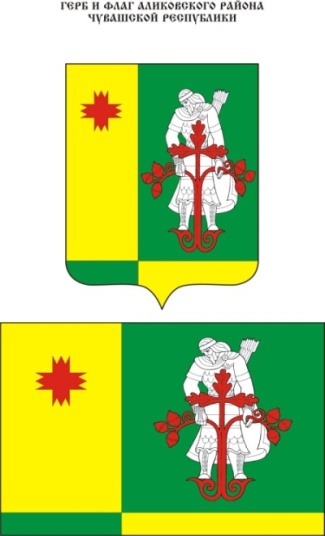 Муниципальная  газета Аликовского   района  Чувашской Республики  ________________________________________________________________Постановление  администрации Аликовского района Чувашской Республики от 24.01.2020 г. №90 «О внесении изменений в муниципальную программу Аликовского района Чувашской Республики «Управление муниципальными финансами и муниципальным долгом Аликовского района Чувашской Республики» В соответствии с Бюджетным кодексом Российской Федерации, постановлением администрации Аликовского района от 11 декабря 2018 г. № 1387 «Об утверждении Порядка разработки и реализации муниципальных программ Аликовского района Чувашской Республики», решением Собрания депутатов Аликовского района от 13 декабря 2019 года №53 «О бюджете Аликовского района Чувашской Республики на 2020 год и на плановый период 2021 и 2022 годов» администрация Аликовского района Чувашской Республики п о с т а н о в л я е т:1. Внести в Муниципальную программу Аликовского района «Управление муниципальными финансами и муниципальным долгом Аликовского района Чувашской Республики», утвержденную постановлением администрации Аликовского района от 03 декабря 2018 г. № 1340 (далее – Муниципальная программа), следующие изменения и дополнения:1.1. В паспорте Муниципальной программы словазаменить словами1.2. Приложение №1 к Муниципальной программе изложить в новой редакции согласно Приложению №1.1.3 Приложение №2 к Муниципальной программе изложить в новой редакции согласно Приложению №21.4 Приложение № 3 к Муниципальной программе изложить в новой редакции согласно Приложению № 31.5. Приложение №4 к Муниципальной программе изложить в новой редакции согласно Приложению №4.2. Настоящее постановление подлежит официальному опубликованию (обнародованию) в муниципальной газете Аликовского района «Аликовский Вестник».Глава администрацииАликовского района		                                                              А.Н. Куликов Приложение № 1к постановлению администрации Аликовского района Чувашской Республикиот 24.01.2020 №90 «Приложение № 1к муниципальной программе Аликовского района Чувашской Республики «Управление муниципальными финансами и муниципальным долгомАликовского района Чувашской  Республики»С В Е Д Е Н И Яо целевых индикаторах и показателях муниципальной программы Аликовского района Чувашской Республики «Управление муниципальными финансами и муниципальным долгом Аликовского района Чувашской Республики», подпрограмм муниципальной программы  Аликовского района Чувашской Республики и их значенияхПриложение № 2к постановлению администрации Аликовского района Чувашской Республикиот 24.01.2020 №90 Приложение № 2 к муниципальной программе Аликовского района Чувашской Республики «Управление муниципальными финансами и муниципальным долгом  Аликовского района Чувашской Республики» Ресурсное обеспечение и прогнозная (справочная) оценка расходов 
за счет всех источников финансирования реализации муниципальной программы Аликовского района Чувашской Республики 
«Управление муниципальными финансами и муниципальным долгом Аликовского района Чувашской Республики» Приложение № 3к постановлению администрации Аликовского района Чувашской Республикиот 24.01.2020 г. №90Приложение № 3к муниципальной программеАликовского района Чувашской Республики «Управление муниципальными финансамии муниципальным долгомАликовского района Чувашской Республики»ПОДПРОГРАММА«СОВЕРШЕНСТВОВАНИЕ БЮДЖЕТНОЙ ПОЛИТИКИ И ЭФФЕКТИВНОЕИСПОЛЬЗОВАНИЕ БЮДЖЕТНОГО ПОТЕНЦИАЛА АЛИКОВСКОГО РАЙОНА ЧУВАШСКОЙ РЕСПУБЛИКИ»МУНИЦИПАЛЬНОЙ ПРОГРАММЫ АЛИКОВСКОГО РАЙОНА ЧУВАШСКОЙ РЕСПУБЛИКИ «УПРАВЛЕНИЕМУНИЦИПАЛЬНЫМИ ФИНАНСАМИ И МУНИЦИПАЛЬНЫМ ДОЛГОМАЛИКОВСКОГО РАЙОНА ЧУВАШСКОЙ РЕСПУБЛИКИ»Паспорт подпрограммыРаздел 1. ПРИОРИТЕТЫ И ЦЕЛИ ПОДПРОГРАММЫ, ОБЩАЯ ХАРАКТЕРИСТИКА УЧАСТИЯ ОРГАНОВ МЕСТНОГО САМОУПРАВЛЕНИЯ АЛИКОВСКОГО РАЙОНА В РЕАЛИЗАЦИИ ПОДПРОГРАММЫПриоритеты муниципальной политики в сфере реализации подпрограммы  «Совершенствование бюджетной политики и эффективное использование бюджетного потенциала Аликовского района Чувашской Республики» (далее – подпрограмма) определены Стратегией социально-экономического развития Аликовского района до 2035 года, постановлением администрации Аликовского района об основных направлениях бюджетной политики Аликовского района на очередной финансовый год и плановый период и основными целями Муниципальной программы.Приоритетами подпрограммы являются проведение взвешенной бюджетной и долговой политики, позволяющей обеспечить в полном объеме финансирование всех принятых расходных обязательств, развитие доходного потенциала Аликовского района, поддержание безопасного уровня долговой нагрузки на бюджет Аликовского района, совершенствование межбюджетных отношений.Целями подпрограммы являются:обеспечение роста бюджетного потенциала Аликовского района и эффективности его использования;повышение экономической самостоятельности и устойчивости бюджетной системы в Аликовском районе.Достижению поставленных в подпрограмме целей способствует решение следующих задач:совершенствование бюджетной политики, создание прочной финансовой основы в рамках бюджетного планирования для социально-экономических преобразований, обеспечения социальных гарантий населению, развития муниципальной инфраструктуры;обеспечение роста собственных доходов бюджета Аликовского района, рациональное использование механизма предоставления налоговых льгот;рационализация структуры расходов и эффективное использование средств  бюджета Аликовского района, концентрация бюджетных инвестиций на приоритетных направлениях социально-экономического развития Аликовского района;развитие и совершенствование механизмов финансовой поддержки бюджетов сельских поселений, направленных на повышение их сбалансированности и бюджетной обеспеченности;обеспечение долговой устойчивости Аликовского района на экономически безопасном уровне, проведение ответственной долговой политики, снижение бюджетных рисков, связанных с долговой нагрузкой на бюджет Аликовского района.РАЗДЕЛ 2. ПЕРЕЧЕНЬ И СВЕДЕНИЯ О ЦЕЛЕВЫХ ИНДИКАТОРАХ И ПОКАЗАТЕЛЯХ ПОДПРОГРАММЫ С РАСШИФРОВКОЙ ПЛАНОВЫХ ЗНАЧЕНИЙ ПО ГОДАМ ЕЕ РЕАЛИЗАЦИИСостав целевых индикаторов и показателей подпрограммы определен исходя из необходимости достижения целей и решения задач подпрограммы. Целевыми индикаторами и показателями подпрограммы являются:доля расходов бюджета Аликовского района на осуществление бюджетных инвестиций в объекты капитального строительства, формируемых в рамках программ, в общем объеме бюджетных инвестиций в объекты капитального строительства адресной инвестиционной программы Аликовского района на соответствующий год;темп роста налоговых и неналоговых доходов бюджета Аликовского района (к предыдущему году);отношение количества проведенных комплексных проверок бюджетов сельских поселений к количеству комплексных проверок, предусмотренных планом проведения комплексных проверок бюджетов сельских поселений - получателей межбюджетных трансфертов из бюджета Аликовского района на соответствующий год;отношение фактического объема финансирования расходов бюджета Аликовского района, направленных на выравнивание бюджетной обеспеченности сельских поселений, к их плановому объему на соответствующий год;доля просроченной задолженности по бюджетным кредитам, предоставленным из республиканского бюджета Чувашской Республики, в общем объеме задолженности по бюджетным кредитам, предоставленным из республиканского бюджета Чувашской Республики.В результате реализации мероприятий подпрограммы ожидается достижение к               2036 году следующих целевых индикаторов и показателей:доля расходов бюджета Аликовского района на осуществление бюджетных инвестиций в объекты капитального строительства, формируемых в рамках программ, в общем объеме бюджетных инвестиций в объекты капитального строительства адресной инвестиционной программы Аликовского района на соответствующий год - 100,0 процента в том числе:в 2019 году – 100,0 процента;в 2020 году – 100,0 процента;в 2021 году – 100,0 процента;в 2022 году – 100,0 процента;в 2023 году – 100,0 процента;в 2024 году – 100,0 процента;в 2025 году – 100,0 процента;в 2030 году – 100,0 процента;в 2035 году – 100,0 процентов;темп роста налоговых и неналоговых доходов бюджета Аликовского района (к предыдущему году) – 103,6 процента, в том числе:в 2019 году – 103,7 процента;в 2020 году – 103,6 процента;в 2021 году – 103,4 процента;в 2022 году – 103,2 процента;в 2023 году – 103,0 процента;в 2024 году – 103,2 процента;в 2025 году – 103,6 процента;в 2030 году – 103,6 процента;в 2035 году – 103,6 процентов;отношение количества проведенных комплексных проверок бюджетов сельских поселений к количеству комплексных проверок, предусмотренных планом проведения комплексных проверок бюджетов сельских поселений - получателей межбюджетных трансфертов из бюджета Аликовского района на соответствующий год, - 100,0 процента, в том числе:в 2019 году – 100,0 процента;в 2020 году – 100,0 процента;в 2021 году – 100,0 процента;в 2022 году – 100,0 процента;в 2023 году – 100,0 процента;в 2024 году – 100,0 процента;в 2025 году – 100,0 процента;в 2030 году – 100,0 процента;в 2035 году – 100,0 процентов;отношение фактического объема финансирования расходов бюджета Аликовского района, направленных на выравнивание бюджетной обеспеченности сельских поселений, к их плановому объему на соответствующий год – 100,0 процента, в том числе:в 2019 году – 100,0 процента;в 2020 году – 100,0 процента;в 2021 году – 100,0 процента;в 2022 году – 100,0 процента;в 2023 году – 100,0 процента;в 2024 году – 100,0 процента;в 2025 году – 100,0 процента;в 2030 году – 100,0 процента;в 2035 году – 100,0 процентов;доля просроченной задолженности по бюджетным кредитам, предоставленным из республиканского бюджета Чувашской Республики, в общем объеме задолженности по бюджетным кредитам, предоставленным из республиканского бюджета Чувашской Республики, - 0,0 процента, в том числе:         в 2019 году – 0,0 процента;в 2020 году – 0,0 процента;в 2021 году – 0,0 процента;в 2022 году – 0,0 процента;в 2023 году – 0,0 процента;в 2024 году – 0,0 процента;в 2025 году – 0,0 процента;в 2030 году – 0,0 процента;в 2035 году – 0,0 процентов.РАЗДЕЛ 3. ХАРАКТЕРИСТИКИ ОСНОВНЫХ МЕРОПРИЯТИЙ, МЕРОПРИЯТИЙ ПОДПРОГРАММЫ С УКАЗАНИЕМ СРОКОВ И ЭТАПОВ ИХ РЕАЛИЗАЦИИОсновные мероприятия подпрограммы направлены на реализацию поставленных целей и задач подпрограммы и Муниципальной программы в целом. Основные мероприятия подпрограммы подразделяются на отдельные мероприятия, реализация которых позволит обеспечить достижение целевых индикаторов и показателей подпрограммы. Подпрограмма объединяет пять основных мероприятий, которые реализуются без разделения на этапы, так как большинство мероприятий подпрограммы реализуются ежегодно с установленной периодичностью. Основное мероприятие 1. Развитие бюджетного планирования, формирование бюджета Аликовского района на очередной финансовый год и плановый периодМероприятие 1.1. Разработка бюджетных проектировок и направление их органам местного самоуправления Аликовского района.  В рамках данного мероприятия в соответствии с основными направлениями бюджетной и налоговой политики Аликовского района на очередной финансовый год и плановый период, на основании прогноза социально-экономического развития Аликовского района на очередной финансовый год и плановый период предусматривается осуществление финансовым отделом разработки основных характеристик бюджета Аликовского района, а также распределения расходов бюджета Аликовского района на исполнение действующих и принимаемых расходных обязательств на очередной финансовый год и плановый период в соответствии с бюджетной классификацией Российской Федерации.В срок, установленный Порядком составления проекта бюджета Аликовского района на очередной финансовый год и плановый период, утвержденный постановлением администрации Аликовского района от 26 июня 2015 г. № 367 г. (далее - Порядок составления бюджета), осуществляется направление финансовым отделом бюджетных проектировок органам местного самоуправления Аликовского района для распределения между конкретными получателями средств бюджета Аликовского района.Мероприятие 1.2. Резервный фонд Аликовского районаДанным мероприятием при разработке бюджетных проектировок к проекту решения о бюджете Аликовского района на очередной финансовый год и плановый период предусматривается планирование сумм бюджетных ассигнований, направляемых в резервный фонд Аликовского района в целях финансового обеспечения расходов непредвиденного характера (в связи с чрезвычайными ситуациями, катастрофами и т.п.).Расходование средств резервного фонда Аликовского района осуществляется в соответствии с Положением о порядке расходования средств резервного фонда Аликовского района ЧР для предупреждения и ликвидации чрезвычайных ситуаций, утвержденным постановлением администрации Аликовского района от 15 января 2015 года N 25,  на основании решений Собрания депутатов Аликовского района о выделении органам местного самоуправления Аликовского района на осуществление непредвиденных мероприятий.Результатами реализации данного мероприятия являются утверждение объемов резервного фонда Аликовского района решением о бюджете Аликовского района на очередной финансовый год и плановый период, перечисление средств резервного фонда Аликовского района на осуществление расходов непредвиденного характера органам местного самоуправления Аликовского района в суммах, определенных решениями Собрания депутатов Аликовского района.Мероприятие 1.3. Анализ предложений органов местного самоуправления Аликовского района по бюджетным проектировкам и подготовка проекта решения о бюджете Аликовского района на очередной финансовый год и плановый периодДанным мероприятием предусмотрено представление субъектами бюджетного планирования - органами местного самоуправления Аликовского района в финансовый отдел предложений о распределении предельных объемов бюджетного финансирования на очередной финансовый год и плановый период в соответствии с бюджетной классификацией Российской Федерации и между получателями бюджетных средств в срок, установленный Порядком составления бюджета.Мероприятием предусматриваются проведение финансовым отделом анализа предложений органов местного самоуправления Аликовского района по бюджетным проектировкам, осуществление при необходимости согласительных процедур и подготовка проекта решения о бюджете Аликовского района на очередной финансовый год и плановый период, документов и материалов к нему.После проведения согласования проекта решения о бюджете Аликовского района на очередной финансовый год и плановый период с органами местного самоуправления Аликовского района планируется его внесение главой администрации Аликовского района на рассмотрение Собранию депутатов Аликовского района.Мероприятие 1.4. Проведение работы на Собрании депутатов Аликовского района, связанной с рассмотрением проекта решения о бюджете Аликовского района на очередной финансовый год и плановый периодДанным мероприятием предусматривается, что финансовый отдел проводит работу по разъяснению положений указанного проекта решения и участвует в его рассмотрении на Собрании депутатов Аликовского района.При этом в соответствии с решением Собрания депутатов Аликовского района «О регулировании бюджетных правоотношений в Аликовском районе» осуществляется представление проекта решения о бюджете Аликовского района на очередной финансовый год и плановый период на публичных слушаниях, на заседаниях постоянных комиссий Собрания депутатов Аликовского района, на заседания Собрания депутатов Аликовского района, рассмотрение заключений на указанный проект решения Контрольно-счетным органом Аликовского района, поправок к проекту решения, внесенных депутатами Собрания депутатов Аликовского района, участие в рабочих группах и согласительных комиссиях.Результатом реализации данного мероприятия является принятие решения о бюджете Аликовского района на очередной финансовый год и плановый период.Основное мероприятие 2. Повышение доходной базы, уточнение бюджета Аликовского района в ходе его исполнения с учетом поступлений доходов в бюджет Аликовского района.Мероприятие 2.1. Анализ поступлений доходов в бюджет Аликовского района и предоставляемых налоговых льготВ рамках выполнения данного мероприятия предполагаются осуществление ежедневного мониторинга поступлений налоговых и неналоговых доходов в бюджет Аликовского района и проведение аналитических расчетов в части исполнения по доходам бюджета Аликовского района. Результаты проведенного анализа используются при принятии оперативных управленческих решений, связанных с укреплением доходной базы  бюджета Аликовского района, планированием и осуществлением расходов бюджета, а также привлечением заемных средств в случае недостаточности собственных доходных источников.Предусматривается также проведение ежемесячного анализа задолженности по местным налогам на основании данных форм статистической налоговой отчетности, утвержденных приказами Федеральной налоговой службы.Будет осуществляться взаимодействие в рамках межведомственных комиссий с крупными экономически и социально значимыми организациями Аликовского района в целях обеспечения своевременного и полного выполнения ими налоговых обязательств. Предполагается также взаимодействие с органами местного самоуправления Аликовского района, проводящими совместно с Управлением Федеральной налоговой службы по Чувашской Республике, правоохранительными органами мониторинг деятельности организаций, находящихся в предбанкротном состоянии, с целью пресечения фактов преднамеренного и фиктивного банкротства.Одним из направлений политики в области повышения доходной базы бюджета Аликовского района будет являться оптимизация существующей системы налоговых льгот.Регулярное проведение анализа эффективности налоговых льгот является одним из важнейших элементов бюджетной политики, поскольку увеличение количества предоставляемых налоговых льгот при отсутствии сведений об их результативности не только может привести к росту выпадающих доходов бюджетной системы, но и дискредитирует саму идею предоставления налоговых льгот. Несмотря на то, что предоставление налоговых льгот напрямую не влечет расходования бюджетных средств, оно снижает доходы бюджета.В связи с этим в рамках данного мероприятия планируется ежегодно проводить анализ эффективности предоставления налоговых льгот по местным налогам, зачисляемым в  консолидированный бюджет Аликовского района, разрабатывать при необходимости предложения по их оптимизации и внесению соответствующих изменений в решение Собрания депутатов Аликовского района «О вопросах налогового регулирования в Аликовском районе, отнесенных законодательством Российской Федерации о налогах и сборах к ведению органов местного самоуправления» и аналогичных нормативных правовых актов сельских поселений.Мероприятие 2.2. Подготовка проектов решений о внесении изменений в решение о бюджете Аликовского района на очередной финансовый год и плановый периодМероприятием предусматривается в ходе исполнения бюджета Аликовского района, с учетом поступлений в текущем году доходов в бюджет, проведение работы по уточнению бюджетных параметров и разработке проектов решений о внесении изменений в решение о бюджете Аликовского района на очередной финансовый год и плановый период.В рамках бюджетного процесса на основании принятых нормативных правовых актов Аликовского района, предложений органов местного самоуправления Аликовского района, с учетом поступления средств из федерального бюджета и республиканского бюджета Чувашской Республики, необходимости соблюдения ограничений, установленных Бюджетным кодексом Российской Федерации, финансовым отделом осуществляется подготовка проекта решения о внесении изменений в решение о бюджете Аликовского района на очередной финансовый год и плановый период и представление на рассмотрение на Собрание депутатов Аликовского района.Финансовый отдел проводит работу по разъяснению положений указанного проекта решения и участвует в его рассмотрении на Собрании депутатов Аликовского района.Результатом реализации данного мероприятия является принятие решения о внесении изменений в решение о бюджете Аликовского района на очередной финансовый год и плановый период.Основное мероприятие 3. Организация исполнения и подготовка отчетов об исполнении бюджета Аликовского района, осуществление внутреннего муниципального финансового контроля за использованием бюджетных средствМероприятие 3.1. Организация исполнения бюджета Аликовского района.Данным мероприятием предусматривается реализация комплекса мер по организации исполнения бюджета Аликовского района, включающего:открытие (закрытие) лицевых счетов для осуществления операций со средствами бюджета Аликовского района;составление и ведение сводной бюджетной росписи бюджета Аликовского района;доведение лимитов бюджетных обязательств (предельных объемов финансирования) до главных распорядителей (распорядителей) и получателей средств бюджета Аликовского района;составление и ведение кассового плана, представляющего собой прогноз кассовых поступлений в бюджет Аликовского района и кассовых выплат из бюджета Аликовского района в текущем финансовом году;кассовое обслуживание исполнения бюджета Аликовского района, обеспечение исполнения бюджетных обязательств.В соответствии с решением Собрания депутатов Аликовского района «О регулировании бюджетных правоотношений в Аликовском районе» исполнение бюджета Аликовского района по расходам и источникам финансирования дефицита бюджета осуществляется в соответствии со сводной бюджетной росписью бюджета Аликовского района в порядке, установленном финансовым отделом.Организация исполнения бюджета Аликовского района осуществляется в соответствии Порядком исполнения бюджета Аликовского района и бюджетов сельских поселений по расходам и источникам финансирования дефицита бюджета Аликовского района и бюджетов сельских поселений, утвержденным приказом финансового отдела от 31 декабря 2014 г. № 78. В случае изменений бюджетного законодательства Российской Федерации в указанный порядок будут вноситься соответствующие изменения.Мероприятие 3.2. Прочие выплаты по обязательствам Аликовского районаВ рамках данного мероприятия предусматривается реализация мер по исполнению судебных актов по искам к Аликовскому району, предусматривающих обращение взыскания на средства бюджета Аликовского района, в том числе по искам о возмещении вреда, причиненного гражданину или юридическому лицу в результате незаконных действий (бездействия) органов местного самоуправления Аликовского района либо должностных лиц этих органов, по искам по денежным обязательствам казенных учреждений Аликовского района.Исполнение судебных актов по обращению взыскания на средства бюджета Аликовского района будет осуществляться в соответствии с порядком, установленным статьями 242.1, 242.2 и 242.4 Бюджетного кодекса Российской Федерации.Результатом реализации данного мероприятия является перечисление средств бюджета Аликовского района для исполнения принятых судебных актов по подлежащим удовлетворению искам о взыскании денежных средств за счет казны Аликовского района.Мероприятие 3.3. Составление и представление бюджетной отчетности Аликовского районаВ рамках выполнения данного мероприятия предусматриваются составление и представление бюджетной отчетности Аликовского района финансовым отделом на Собрание депутатов Аликовского района.В соответствии со статьей 69 решения Собрания депутатов Аликовского района «О регулировании бюджетных правоотношений в Аликовском районе» отчет об исполнении бюджета Аликовского района за первый квартал, полугодие и девять месяцев текущего финансового года утверждается администрацией Аликовского района и направляется Собранию депутатов Аликовского района и Контрольно-счетному органу Аликовского района.           Годовой отчет об исполнении бюджета Аликовского района подлежит рассмотрению Собранием депутатов района и утверждению решением Собрания депутатов Аликовского района.          Мероприятием планируется подготовка проекта решения об исполнении бюджета Аликовского района за отчетный финансовый год, иных документов, предусмотренных статьей 72 решения Собрания депутатов Аликовского района «О регулировании бюджетных правоотношений в Аликовском районе», представление их на рассмотрение Собранию депутатов Аликовского района.В рамках рассмотрения годового отчета об исполнении бюджета Аликовского района Собранием депутатов Аликовского района планируются участие в публичных слушаниях, работе комиссий Собрания депутатов Аликовского района, представление доклада об исполнении бюджета Аликовского района на заседании Собрания депутатов Аликовского района.В целях обеспечения прозрачности и доступности информации об исполнении бюджета Аликовского района сведения об исполнении бюджета Аликовского района предполагается ежеквартально размещать на официальном сайте Аликовского района на Портале органов власти Чувашской Республики в информационно-телекоммуникационной сети «Интернет».Кроме того, в сроки, установленные Министерством финансов Чувашской Республики, предусматриваются подготовка и направление в Министерство финансов Чувашской Республики ежемесячного отчета об исполнении консолидированного бюджета Аликовского района.Мероприятие 3.4. Осуществление внутреннего муниципального финансового контроля за использованием средств бюджета Аликовского района.В целях обеспечения эффективного использования бюджетных средств данным мероприятием предусматриваются осуществление финансового контроля за использованием средств бюджета Аликовского района финансовым отделом, а также принятие организационных мер, направленных на усиление финансового контроля главными распорядителями бюджетных средств за подведомственными им получателями бюджетных средств, главными администраторами доходов и главными администраторами источников финансирования дефицита бюджета.Предусматривается ежегодное утверждение финансовым отделом плана контрольных проверок исполнения бюджета Аликовского района на очередной финансовый год, осуществление в соответствии с ним контрольных мероприятий, подготовка актов по результатам проведенных проверок, принятие мер административного воздействия, предусмотренных законодательством Российской Федерации, при выявлении фактов нецелевого использования бюджетных средств, а также мер по возврату в  бюджет Аликовского района сумм средств, использованных не по целевому назначению. В процессе осуществления финансового контроля будут осуществляться взаимодействие с другими органами местного самоуправления Аликовского района - главными распорядителями средств  бюджета Аликовского района, координация их работы и привлечение при необходимости к осуществлению комплексных проверок использования бюджетных средств получателями бюджетных средств.Результатом реализации данного мероприятия является усиление финансового контроля за исполнением бюджета Аликовского района, повышение эффективности использования бюджетных средств.Основное мероприятие 4. Осуществление мер финансовой поддержки бюджетов сельских поселений, направленных на обеспечение их сбалансированности и повышение уровня бюджетной обеспеченностиВ рамках данного мероприятия планируется реализация мер финансовой поддержки бюджетов сельских поселений в целях повышения уровня их сбалансированности и бюджетной обеспеченности, укрепления финансовой базы для исполнения расходных обязательств органами местного самоуправления и устойчивого социально-экономического развития сельских поселений Аликовского района.Мероприятие 4.1. Дотации на выравнивание бюджетной обеспеченности сельских поселений.Данным мероприятием предусматривается при формировании проекта решения о бюджете Аликовского района на очередной финансовый год и плановый период проведение аналитических расчетов общего объема дотаций из бюджета Аликовского района на выравнивание бюджетной обеспеченности сельских поселений, а также расчетов их распределения между сельскими поселениями.Расчет дотаций на выравнивание бюджетной обеспеченности сельских поселений осуществляется на основе оценки доходного потенциала и расходных потребностей бюджетов сельских поселений в соответствии с методикой, установленной статьей 11 решения Собрания депутатов Аликовского района «О регулировании бюджетных правоотношений в Аликовском районе».Результатами реализации данного мероприятия являются утверждение распределения дотаций на выравнивание бюджетной обеспеченности сельских поселений решением о бюджете Аликовского района на очередной финансовый год и плановый период, их перечисление в бюджеты сельских поселений.Мероприятие 4.2. Дотации на поддержку мер по обеспечению сбалансированности бюджетовМероприятием предусматривается в рамках формирования проекта решения о бюджете Аликовского района на очередной финансовый год и плановый период проведение аналитических расчетов общего объема дотаций бюджета Аликовского района на поддержку мер по обеспечению сбалансированности бюджетов сельских поселений, а также расчетов их распределения между сельскими поселениями.Расчет дотаций на поддержку мер по обеспечению сбалансированности бюджетов сельских поселений осуществляется на основе оценки объема расходных потребностей бюджетов сельских поселений, не покрытых собственными доходами, в соответствии со статьей 12 решения Собрания депутатов Аликовского района «О регулировании бюджетных правоотношений в Аликовском районе».В результате реализации данного мероприятия решением о бюджете Аликовского района на очередной финансовый год и плановый период утверждаются объем и распределение дотаций на поддержку мер по обеспечению сбалансированности бюджетов сельских поселений, осуществляется их перечисление в бюджеты сельских поселений.Мероприятие 4.3. Осуществление первичного воинского учета на территориях, где отсутствуют военные комиссариаты, за счет субвенции, предоставляемой из федерального бюджетаВ соответствии со статьей 1 Закона Чувашской Республики «О наделении органов местного самоуправления в Чувашской Республике отдельными государственными полномочиями» органы местного самоуправления Аликовского района наделены на неограниченный срок государственными полномочиями Чувашской Республики по расчету и предоставлению субвенций бюджетам поселений на осуществление делегированных федеральных полномочий по первичному воинскому учету граждан на территориях, где отсутствуют военные комиссариаты.Данным мероприятием предусматривается при формировании проекта решения о бюджете Аликовского района на очередной финансовый год и плановый период осуществлять аналитические расчеты распределения объема субвенций на осуществление первичного воинского учета граждан, предоставляемых бюджетам сельских поселений, в соответствии с порядком, установленным статьей 9 указанного Закона Чувашской Республики.В результате выполнения данного мероприятия решением о бюджете Аликовского района на очередной финансовый год и плановый период утверждаются объемы субвенций, предоставляемых в соответствующем периоде бюджетам сельских поселений на осуществление делегированных федеральных полномочий по первичному воинскому учету граждан на территориях, где отсутствуют военные комиссариаты, субвенции будут перечисляться в бюджеты сельских поселений.Мероприятие 4.4. Реализация вопросов местного значения в сфере образования, физической культуры и спортаМероприятие включает в себя организацию предоставления общедоступного и бесплатного дошкольного, начального общего, основного общего, среднего общего образования по основным общеобразовательным программам в муниципальных образовательных организациях Аликовского района (за исключением полномочий по финансовому обеспечению реализации основных общеобразовательных программ в соответствии с федеральными государственными образовательными стандартами), организация предоставления дополнительного образования детей в муниципальных образовательных организациях Аликовского района (за исключением дополнительного образования детей, финансовое обеспечение которого осуществляется органами государственной власти Чувашской Республики), создание условий для осуществления присмотра и ухода за детьми, содержания детей в муниципальных образовательных организациях Аликовского района, а также осуществление в пределах своих полномочий мероприятий по обеспечению организации отдыха детей в каникулярное время, включая мероприятия по обеспечению безопасности их жизни и здоровья, а также обеспечение условий для развития на территории Аликовского района физической культуры и массового спорта, организацию проведения официальных физкультурных мероприятий, физкультурно-оздоровительных мероприятий и спортивных мероприятий.Мероприятие 4.5. Поощрение муниципальных районов, сельских поселений за содействие достижению значений (уровней) показателей для оценки эффективности деятельности высших должностных лиц (руководителей высших исполнительных органов государственной власти) субъектов Российской Федерации и деятельности органов исполнительной власти субъектов Российской Федерации за счет средств межбюджетных трансфертов, предоставляемых из федерального бюджета в форме дотаций (грантов).Данным мероприятием предусматривается оценка эффективности деятельности органов местного самоуправления Аликовского района. При оценке деятельности органов местного самоуправления Аликовского района будут учитываться такие показатели, как уровень бедности, продолжительность жизни, прирост населения, доступность жилья, качество окружающей среды, производительность труда.В рамках данного мероприятия предусматривается предоставление иных межбюджетных трансфертов из бюджета Аликовского района бюджетам сельских поселений на поощрение за содействие достижению значений (уровней) показателей для оценки эффективности деятельности высших должностных лиц (руководителей высших исполнительных органов государственной власти) субъектов Российской Федерации и деятельности органов исполнитель-ной власти субъектов Российской Федерации в 2019 году за счет средств межбюджетных трансфертов, предоставляемых из федерального бюджета за достижение показателей деятельности органов исполнительной власти субъектов Российской Федерации, на 2019 год.Источником предоставления иных межбюджетных трансфертов бюджетам сельских поселений являются межбюджетные трансферты бюджетам субъектов Российской Федерации за достижение показателей деятельности органов исполнительной власти субъектов Российской Федерации, предоставляемые из федерального бюджета республиканскому бюджету Чувашской Республики в 2019 году.Основное мероприятие 5. Реализация мер по оптимизации муниципального долга Аликовского района и своевременному исполнению долговых обязательствДанным мероприятием предусмотрено осуществление в рамках бюджетного планирования комплекса мер, направленных на оптимизацию муниципального долга Аликовского района, формирование устойчивой тенденции снижения долговой нагрузки на бюджет Аликовского района. Вместе с тем планируется обеспечить безусловное исполнение принятых Аликовским районом долговых обязательств, не допускать возникновения просроченной задолженности по ним.Мероприятие 5.1. Анализ объема и структуры муниципального долга Аликовского района и осуществление мер по его оптимизации.В соответствии с Бюджетным кодексом Российской Федерации и решением Собрания депутатов Аликовского района «О регулировании бюджетных правоотношений в Аликовском районе» при реализации данного мероприятия в рамках бюджетного процесса предусматривается разработка проектов программы муниципальных внутренних заимствований Аликовского района на очередной финансовый год и плановый период и программы муниципальных гарантий Аликовского района в валюте Российской Федерации на очередной финансовый год и плановый период. Процесс планирования прямых и условных долговых обязательств Аликовского района включает:проведение анализа объема и структуры муниципального долга Аликовского района, возможных направлений его оптимизации;планирование бюджетных ассигнований, необходимых для погашения действующих долговых обязательств;планирование объемов привлечения новых долговых обязательств.При планировании объемов привлечения новых долговых обязательств в обязательном порядке учитываются ограничения, установленные Бюджетным кодексом Российской Федерации, по предельному объему заимствований, верхнему пределу и предельному объему муниципального долга, расходам на его обслуживание.В качестве исходной информации для планирования долговых обязательств Аликовского района принимаются:прогноз основных макроэкономических показателей развития Аликовского района;прогноз поступлений доходов в бюджет Аликовского района, в том числе прогноз поступлений от продажи акций и иных форм участия в капитале, находящихся в муниципальной собственности Аликовского района;прогнозируемая потребность в расходах бюджета Аликовского района, в том числе потребность в бюджетных инвестициях;сведения о действующих долговых обязательствах, сроках и объемах их погашения.На основе указанной информации на очередной финансовый год и плановый период вырабатывается стратегия заимствований, определяются объемы привлечения новых долговых обязательств с учетом влияния долговой нагрузки на бюджет, предельный объем предоставляемых муниципальных гарантий Аликовского района, планируемая структура муниципального долга Аликовского района.В результате реализации мероприятия формируются проекты:программы муниципальных внутренних заимствований Аликовского района на очередной финансовый год и плановый период;программы муниципальных гарантий Аликовского района в валюте Российской Федерации на очередной финансовый год и плановый период.Мероприятие 5.2. Ведение муниципальной долговой книги Аликовского района.В рамках выполнения данного мероприятия предусматривается обеспечение учета и регистрации всех долговых обязательств Аликовского района в муниципальной долговой книге Аликовского района.Реализация данного мероприятия направлена на формирование актуальной информационной базы о принятых долговых обязательствах и их исполнении, необходимой для принятия оперативных управленческих решений по управлению муниципальным долгом Аликовского района и обеспечению своевременного исполнения долговых обязательств Аликовского района.В соответствии со статьей 32 решения Собрания депутатов Аликовского района «О регулировании бюджетных правоотношений в Аликовском районе» муниципальную долговую книгу Аликовского района ведет финансовый отдел в порядке, установленном нормативным правовым актом Аликовского района.Ведение Муниципальной долговой книги Аликовского района осуществляется в соответствии с постановлением главы администрации Аликовского района от 12.04.2005 N 119 “Об утверждении Концепции управления муниципальным долгом и о долговой политике Аликовского района“.В Муниципальной долговой книге Аликовского района обеспечивается учет долговых обязательств Аликовского района по:муниципальным ценным бумагам Аликовского района;бюджетным кредитам, привлеченным в бюджет Аликовского района от других бюджетов бюджетной системы Российской Федерации;кредитам, полученным Аликовского района от кредитных организаций, международных финансовых организаций;муниципальным гарантиям Аликовского района.Информация о долговых обязательствах Аликовского района вносится в Муниципальную долговую книгу Аликовского района в срок, не превышающий пяти рабочих дней с момента возникновения соответствующего обязательства. Муниципальная долговая книга Аликовского района формируется в электронном виде в режиме реального времени, ежемесячно по состоянию на отчетную дату (на 00 часов 1 числа месяца, следующего за отчетным) выводится на бумажный носитель и подписывается руководителем и главным бухгалтером финансового отдела.Мероприятие 5.3. Погашение муниципального долга Аликовского районаВыполнение данного мероприятия направлено на осуществление всех платежей, связанных с погашением долговых обязательств Аликовского района, строго в соответствии с принятыми обязательствами и графиками платежей, предусмотренными соответствующими договорами (соглашениями).Реализация мероприятия включает обеспечение своевременного погашения:муниципальных облигаций Аликовского района в даты, установленные решениями об эмиссии соответствующих выпусков облигаций;бюджетных кредитов, привлеченных из республиканского бюджета Чувашской Республики;кредитов, привлеченных в кредитных организациях.Погашение основного долга по долговым обязательствам Аликовского района производится за счет источников финансирования дефицита бюджета Аликовского района. Результатом реализации данного мероприятия является своевременное осуществление платежей в счет погашения муниципального долга Аликовского района.Мероприятие 5.4. Процентные платежи по муниципальному долгу Аликовского района.Данным мероприятием предусматривается обеспечение выплаты процентных платежей по долговым обязательствам Аликовского района в сроки, установленные заключенными договорами (соглашениями).Реализация мероприятия предполагает своевременную уплату:купонного дохода по муниципальным облигациям Аликовского района в даты, установленные решениями об эмиссии соответствующих выпусков облигаций;процентов по бюджетным кредитам, привлеченным из республиканского бюджета Чувашской Республики;процентов по кредитам, привлеченным в кредитных организациях.Результатом выполнения данного мероприятия является своевременное перечисление средств бюджета Аликовского района в счет уплаты процентных платежей по долговым обязательствам Аликовского района.Мероприятие 5.5. Выполнение обязательств по выплате агентских комиссий и вознагражденияВ рамках данного мероприятия планируется обеспечение своевременной выплаты агентских комиссий и вознаграждения по долговым обязательствам Аликовского района.Мероприятие включает осуществление расходов на комиссионное вознаграждение уполномоченному агенту за размещение выпуска муниципальных облигаций Аликовского района, вознаграждение бирже за допуск муниципальных облигаций Аликовского района к размещению, включение данных облигаций в котировальный список и их поддержание в котировальном списке, вознаграждение за услуги депозитария по хранению и обслуживанию выпуска муниципальных облигаций Аликовского района и другие комиссионные расходы согласно заключенным договорам (соглашениям).Результатом реализации мероприятия является своевременное перечисление средств бюджета Аликовского района в счет выплаты агентских комиссий и вознаграждения по долговым обязательствам Аликовского района.Мероприятие 5.6. Муниципальные гарантии Аликовского районаДанное мероприятие предусматривает реализацию мер по финансовому обеспечению возможного исполнения муниципальных гарантий Аликовского района за счет бюджетных средств.По обязательствам, связанным с предоставлением муниципальных гарантий Аликовского района, осуществляется мониторинг хода исполнения обязательств принципалом (получателем муниципальной гарантии). В случае неисполнения им своих обязательств при предъявлении кредитором требований к гаранту в соответствии с условиями заключенного договора о предоставлении муниципальной гарантии Аликовского района исполнение гарантии осуществляется за счет средств бюджета Аликовского района. При предоставлении гарантии с правом регрессного требования в случае исполнения гарантии за счет бюджетных средств к принципалу предъявляются требования об уплате соответствующей суммы в бюджет Аликовского района.Исполнение муниципальной гарантии Аликовского района в случае неисполнения обязательств принципалом осуществляется за счет расходов бюджета Аликовского района при предоставлении гарантии без права регрессного требования и за счет источников финансирования дефицита бюджета Аликовского района при предоставлении гарантии с правом регрессного требования.Результатом реализации данного мероприятия является исполнение обязательств перед кредитором по предоставленной муниципальной гарантии Аликовского района.Подпрограмма реализуется в период с 2019 по 2035 год в три этапа:1 этап – 2019 - 2025 годы;2 этап – 2026-2030 годы;3 этап – 2031-2035 годы.РАЗДЕЛ 4. ОБОСНОВАНИЕ ОБЪЕМА ФИНАНСОВЫХ РЕСУРСОВ,НЕОБХОДИМЫХ ДЛЯ РЕАЛИЗАЦИИ ПОДПРОГРАММЫ (С РАСШИФРОВКОЙ ПО ИСТОЧНИКАМ ФИНАНСИРОВАНИЯ, ПО ЭТАПАМ И ГОДАМ РЕАЛИЗАЦИИ ПОДПРОГРАММЫ)Расходы подпрограммы формируются за счет средств федерального бюджета, республиканского бюджета Чувашской Республики, бюджета Аликовского района и бюджетов сельских поселений.Общий объем финансирования мероприятий подпрограммы в 2019 - 2035 годах составит 535801,0 тыс. рублей, в том числе за счет средств:федерального бюджета -   32633,0 тыс. рублей;республиканского бюджета Чувашской Республики – 380361,7 тыс. рублей;бюджета Аликовского района – 121981,8 тыс.рублей;бюджетов сельских поселений – 824,5 тыс.рублей.Прогнозируемый объем финансирования подпрограммы на 1 этапе составит 121840,2 тыс.рублей, в том числе:в 2019 году – 31604,2 тыс. рублей;в 2020 году – 17715,0 тыс. рублей;в 2021 году – 14504,2 тыс. рублей;в 2022 году – 14504,2 тыс. рублей;в 2023 году – 14504,2 тыс. рублей;в 2024 году – 14504,2 тыс. рублей;в 2025 году – 14504,2 тыс. рублей;из них средства:федерального бюджета  –12861,2 тыс. рублей (10,9 процента), в том числе:в 2019 году – 3215,5 тыс. рублей;в 2020 году – 1612,7 тыс. рублей;в 2021 году – 1627,0 тыс. рублей;в 2022 году – 1601,5 тыс. рублей;в 2023 году -  1601,5 тыс. рублей;в 2024 году – 1601,5 тыс. рублей;в 2025 году – 1601,5 тыс. рублей;республиканского бюджета Чувашской Республики – 101376,3 тыс. рублей (88,1 процента), в том числе:в 2019 году – 23225,6 тыс. рублей;в 2020 году – 14347,2 тыс. рублей;в 2021 году – 12760,7 тыс. рублей;в 2022 году – 12760,7 тыс. рублей;в 2023 году – 12760,7  тыс. рублей;в 2024 году – 12760,7  тыс. рублей;в 2025 году – 12760,7  тыс. рублей;бюджета Аликовского района – 5793,7 тыс. рублей (0,7 процента), в том числе:в 2019 году – 5163,7 тыс. рублей;в 2020 году – 105,0 тыс. рублей;в 2021 году – 105,0 тыс. рублей;в 2022 году – 105,0 тыс. рублей;в 2023 году – 105,0 тыс. рублей;в 2024 году – 105,0 тыс. рублей;в 2025 году – 105,0 тыс. рублей;бюджетов сельских поселений – 248,8 тыс. рублей (0,3 процента), в том числе:в 2019 году – 26,4 тыс. рублей;в 2020 году – 37,4 тыс. рублей;в 2021 году – 37,0 тыс. рублей;в 2022 году – 37,0 тыс. рублей;в 2023 году – 37,0 тыс. рублей;в 2024 году – 37,0 тыс. рублей;в 2025 году – 37,0 тыс. рублей.На 2 этапе в 2026 - 2030 годах объем финансирования подпрограммы составит 72521,0 тыс. рублей, из них средства:федерального бюджета  –  8007,5 тыс. рублей (11,0 процента);республиканского бюджета Чувашской Республики – 63803,5 тыс. рублей (88,0 процента);бюджета Аликовского района – 525,0 тыс. рублей (0,7 процента);бюджетов сельских поселений- 185,0 тыс. рублей (0,3 процента).На 3 этапе в 2031 – 2035 годах объем финансирования подпрограммы составит 72521,0 тыс. рублей, из них средства:федерального бюджета  –  8007,5 тыс. рублей (11,0 процента);республиканского бюджета Чувашской Республики – 63803,5 тыс. рублей (88,0 процента);бюджета Аликовского района – 525,0 тыс. рублей (0,7 процента);бюджетов сельских поселений- 185,0 тыс. рублей (0,3 процента).Объемы финансирования подпрограммы ежегодно будут уточняться исходя из возможностей федерального бюджета, республиканского бюджета Чувашской Республики, бюджета Аликовского района и бюджетов сельских поселений на соответствующий период.Ресурсное обеспечение реализации подпрограммы за счет всех источников финансирования приведено в приложении к настоящей подпрограмме. Приложение к подпрограмме «Совершенствование бюджетной политики и эффективноеиспользование бюджетного потенциала Аликовского района ЧувашскойРеспублики» муниципальной программы Аликовского района Чувашской Республики «Управление муниципальными финансами и муниципальным долгом Аликовского района»Ресурсное обеспечение 
реализации подпрограммы «Совершенствование бюджетной политики и эффективное использование бюджетного потенциала 
Аликовского района Чувашской Республики» муниципальной программы  Аликовского района Чувашской Республики «Управление муниципальными финансами  и муниципальным долгом Аликовского района Чувашской Республики» за счет всех источников финансированияПриложение № 4к постановлению администрации Аликовского района Чувашской Республикиот 24.01.2020 №90 «О внесении изменений в  муниципальную программу Аликовского района «Управление муниципальными финансами и муниципальным долгом Аликовского района Чувашской Республики» Приложение № 4к муниципальной программеАликовского района Чувашской Республики«Управление муниципальными финансамии муниципальным долгомАликовского района Чувашской Республики»ПОДПРОГРАММА«ПОВЫШЕНИЕ ЭФФЕКТИВНОСТИ БЮДЖЕТНЫХ РАСХОДОВАЛИКОВСКОГО РАЙОНА ЧУВАШСКОЙ РЕСПУБЛИКИ» МУНИЦИПАЛЬНОЙ ПРОГРАММЫ АЛИКОВСКОГО РАЙОНАЧУВАШСКОЙ РЕСПУБЛИКИ «УПРАВЛЕНИЕ МУНИЦИПАЛЬНЫМИ ФИНАНСАМИИ МУНИЦИПАЛЬНЫМ ДОЛГОМ АЛИКОВСКОГО РАЙОНА ЧУВАШСКОЙ РЕСПУБЛИКИ»Паспорт подпрограммыРаздел 1. ПРИОРИТЕТЫ И ЦЕЛИ ПОДПРОГРАММЫ, ОБЩАЯ ХАРАКТЕРИСТИКА УЧАСТИЯ ОРГАНОВ МЕСТНОГО САМОУПРАВЛЕНИЯ СЕЛЬСКИХ ПОСЕЛЕНИЙ В РЕАЛИЗАЦИИ ПОДПРОГРАММЫПриоритеты муниципальной политики в сфере реализации подпрограммы  «Повышение эффективности бюджетных расходов Аликовского района Чувашской Республики» (далее – подпрограмма) определены Стратегией социально-экономического развития Аликовского района до 2035 года, постановлением администрации Аликовского района об основных направлениях бюджетной политики Аликовского района на очередной финансовый год и плановый период и основными целями Муниципальной программы.Приоритетом подпрограммы является повышение эффективности бюджетных расходов Аликовского района путем финансирования муниципальных программ Аликовского района, региональных проектов, которые прошли процедуру ранжирования и обеспечивают достижение заданных в муниципальных программах Аликовского района целей в полном объеме наиболее эффективным способом.Целью подпрограммы является повышение эффективности бюджетных расходов Аликовского района на основе дальнейшего совершенствования бюджетных правоотношений и механизмов использования бюджетных средств, направленного на реализацию стратегических приоритетов и целей динамичного социально-экономического развития и повышения качества жизни населения Аликовского района.Для достижения заявленной цели предполагается обеспечить решение следующих основных задач:развитие долгосрочного и среднесрочного бюджетного планирования в увязке со стратегическим планированием и прогнозами социально-экономического развития Аликовского района на долгосрочный период;управление финансовым обеспечением муниципальных программ Аликовского района с учетом результатов оценки эффективности их реализации, а также с учетом приоритетности финансирования региональных проектов, направленных на реализацию национальных проектов (программ) и федеральных проектов, входящих в состав национальных проектов (программ) (далее – региональные проекты);обеспечение эффективности бюджетных расходов за счет усиления контроля за достижением конечных и непосредственных результатов мероприятий муниципальных программ Аликовского района и региональных проектов;обеспечение условий для устойчивого исполнения расходных обязательств Аликовского района, четкой приоритезации и повышения эффективности бюджетных расходов, прозрачности и подотчетности использования бюджетных средств;эффективное управление муниципальным долгом Аликовского района, недопущение образования просроченной задолженности по долговым обязательствам Аликовского района;повышение эффективности и результативности муниципального финансового контроля за использованием средств бюджета Аликовского района и бюджетов сельских поселений;повышение экономической самостоятельности и сбалансированности бюджетов сельских поселений, их доходной базы, качества управления муниципальными финансами;повышение качества финансового менеджмента в сфере муниципального управления, оптимизация структуры и повышение эффективности деятельности муниципальных учреждений Аликовского района, создание условий для качественного предоставления муниципальных услуг;развитие информационно-технологической составляющей совершенствования бюджетного процесса в условиях формирования государственной интегрированной информационной системы «Электронный бюджет»;повышение открытости и прозрачности бюджетной системы Аликовского района, доступности для граждан информации о составлении и исполнении бюджета Аликовского района и бюджетов сельских поселений.Подпрограмма отражает участие органов местного самоуправления сельских поселений в реализации мероприятий, предусмотренных подпрограммой.Важное значение для повышения эффективности бюджетных расходов Аликовского района имеет реализация органами местного самоуправления мероприятий по повышению качества управления муниципальными финансами, формированию бюджетов на трехлетний период в «программном формате», развитие информационно-технологической и телекоммуникационной инфраструктуры финансовых (бухгалтерских) подразделений администрации Аликовского района в целях совершенствования процедур бюджетного планирования и формирования бюджетной отчетности, централизация и интеграция информационных потоков ведения бухгалтерского учета в муниципальных учреждениях.РАЗДЕЛ 2. ПЕРЕЧЕНЬ И СВЕДЕНИЯ О ЦЕЛЕВЫХ ИНДИКАТОРАХ И ПОКАЗАТЕЛЯХ ПОДПРОГРАММЫ С РАСШИФРОВКОЙ ПЛАНОВЫХ ЗНАЧЕНИЙ ПО ГОДАМ ЕЕ РЕАЛИЗАЦИИСостав целевых индикаторов и показателей подпрограммы определен исходя из необходимости достижения цели и решения задач подпрограммы. Целевыми индикаторами и показателями подпрограммы являются:доля расходов на обслуживание муниципального долга Аликовского района в объеме расходов бюджета Аликовского района, за исключением объема расходов, которые осуществляются за счет субвенций, предоставляемых из бюджетов бюджетной системы Российской Федерации;отношение объема просроченной кредиторской задолженности бюджета Аликовского района к объему расходов бюджета Аликовского района;отношение доли расходов на содержание органов местного самоуправления Аликовского района к установленному нормативу формирования данных расходов в отчетном финансовом году;отношение количества проведенных контрольных мероприятий к количеству контрольных мероприятий, предусмотренных планом контрольных мероприятий по проверке соблюдения бюджетного законодательства Российской Федерации и законодательства Российской Федерации о контрактной системе в сфере закупок товаров, работ, услуг для обеспечения муниципальных нужд на соответствующий финансовый год;доля электронных процедур закупок в общем объеме закупок уполномоченного органа местного самоуправления Аликовского района на определение поставщиков (подрядчиков, исполнителей) для заказчиков Аликовского района, осуществляющих закупки товаров, работ, услуг для обеспечения нужд Аликовского района;доля объектов капитального строительства, по которым осуществляется регулярный мониторинг освоения бюджетных инвестиций, в общем количестве объектов капитального строительства, финансируемых за счет средств бюджета Аликовского района в рамках адресной инвестиционной программы Аликовского района;доля инвестиционных проектов, включенных в адресную инвестиционную программу Аликовского района, по которым обеспечено проведение комплексной оценки; доля результатов оценки качества финансового менеджмента главных распорядителей средств бюджета Аликовского района, размещенных на Портале управления муниципальными финансами Чувашской Республики в информационно-телекоммуникационной сети «Интернет», в общем количестве подведенных результатов указанной оценки в отчетном финансовом году;уровень актуализации информации о бюджете Аликовского района на очередной финансовый год и плановый период, размещаемой на Портале управления муниципальными финансами Чувашской Республики в информационно-телекоммуникационной сети «Интернет»;отношение количества подготовленных заключений по результатам внешней проверки годовой бюджетной отчетности главных администраторов средств бюджета Аликовского района к общему количеству поступивших отчетов главных администраторов средств бюджета Аликовского района;отношение количества проведенных проверок законности, результативности (эффективности и экономности) использования средств бюджета Аликовского района к количеству проверок, предусмотренных планом работы Контрольно-счетным органом Аликовского района на соответствующий финансовый год».В результате реализации мероприятий подпрограммы ожидается достижение к               2036 году следующих целевых индикаторов и показателей:1)	доля расходов на обслуживание муниципального долга Аликовского района в объеме расходов бюджета Аликовского района, за исключением объема расходов, которые осуществляются за счет субвенций, предоставляемых из бюджетов бюджетной системы Российской Федерации, - 1,4 процента, в том числе: в 2019 году – 1,4 процента;в 2020 году – 1,4 процента;в 2021 году – 1,4 процента;в 2022 году – 1,4 процента;в 2023 году – 1,4 процента;в 2024 году – 1,4 процента;в 2025 году – 1,4 процента;в 2030 году – 1,4 процента;в 2035 году – 1,4 процентов;отношение объема просроченной кредиторской задолженности бюджета Аликовского района к объему расходов бюджета Аликовского района - 0,0 процента, в том числе:         в 2019 году – 0,0 процента;в 2020 году – 0,0 процента;в 2021 году – 0,0 процента;в 2022 году – 0,0 процента;в 2023 году – 0,0 процента;в 2024 году – 0,0 процента;в 2025 году – 0,0 процента;в 2030 году – 0,0 процента;в 2035 году – 0,0 процентов;отношение доли расходов на содержание органов местного  самоуправления Аликовского района к установленному нормативу формирования данных расходов в отчетном финансовом году - 1,0, в том числе:         в 2019 году – коэффициент 1,0;в 2020 году – коэффициент 1,0;в 2021 году – коэффициент 1,0;в 2022 году – коэффициент 1,0;в 2023 году – коэффициент 1,0;в 2024 году – коэффициент 1,0;в 2025 году – коэффициент 1,0;в 2030 году – коэффициент 1,0;в 2035 году – коэффициент 1,0;отношение количества проведенных контрольных мероприятий к количеству контрольных мероприятий, предусмотренных планом контрольных мероприятий по проверке соблюдения бюджетного законодательства Российской Федерации и законодательства Российской Федерации о контрактной системе в сфере закупок товаров, работ, услуг для обеспечения муниципальных на соответствующий финансовый год, в том числе:в 2019 году – 100,0 процента;в 2020 году – 100,0 процента;в 2021 году – 100,0 процента;в 2022 году – 100,0 процента;в 2023 году – 100,0 процента;в 2024 году – 100,0 процента;в 2025 году – 100,0 процента;в 2030 году – 100,0 процента;в 2035 году – 100,0 процентов;доля электронных процедур закупок в общем объеме закупок уполномоченного органа местного самоуправления Аликовского района на определение поставщиков (подрядчиков, исполнителей) для заказчиков Аликовского района, осуществляющих закупки товаров, работ, услуг для обеспечения нужд Аликовского района, в том числе:в 2019 году – 100,0 процента;в 2020 году – 100,0 процента;в 2021 году – 100,0 процента;в 2022 году – 100,0 процента;в 2023 году – 100,0 процента;в 2024 году – 100,0 процента;в 2025 году – 100,0 процента;в 2030 году – 100,0 процента;в 2035 году – 100,0 процентов;доля объектов капитального строительства, по которым осуществляется регулярный мониторинг освоения бюджетных инвестиций, в общем количестве объектов капитального строительства, финансируемых за счет средств бюджета Аликовского района в рамках адресной инвестиционной программы Аликовского района, в том числе:в 2019 году – 100,0 процента;в 2020 году – 100,0 процента;в 2021 году – 100,0 процента;в 2022 году – 100,0 процента;в 2023 году – 100,0 процента;в 2024 году – 100,0 процента;в 2025 году – 100,0 процента;в 2030 году – 100,0 процента;в 2035 году – 100,0 процентов; доля инвестиционных проектов, включенных в адресную инвестиционную программу Аликовского района, по которым обеспечено проведение комплексной оценки, в том числе:в 2019 году – 100,0 процента;в 2020 году – 100,0 процента;в 2021 году – 100,0 процента;в 2022 году – 100,0 процента;в 2023 году – 100,0 процента;в 2024 году – 100,0 процента;в 2025 году – 100,0 процента;в 2030 году – 100,0 процента;в 2035 году – 100,0 процентов; доля результатов оценки качества финансового менеджмента главных распорядителей средств бюджета Аликовского района, размещенных на Портале управления муниципальными финансами Чувашской Республики в информационно-телекоммуникационной сети «Интернет», в общем количестве подведенных результатов указанной оценки в отчетном финансовом году, в том числе:в 2019 году – 100,0 процента;в 2020 году – 100,0 процента;в 2021 году – 100,0 процента;в 2022 году – 100,0 процента;в 2023 году – 100,0 процента;в 2024 году – 100,0 процента;в 2025 году – 100,0 процента;в 2030 году – 100,0 процента;в 2035 году – 100,0 процентов;уровень актуализации информации о бюджете Аликовского района на очередной финансовый год и плановый период, размещаемой на Портале управления муниципальными финансами Чувашской Республики в информационно-телекоммуникационной сети «Интернет», в том числе:в 2019 году – 100,0 процента;в 2020 году – 100,0 процента;в 2021 году – 100,0 процента;в 2022 году – 100,0 процента;в 2023 году – 100,0 процента;в 2024 году – 100,0 процента;в 2025 году – 100,0 процента;в 2030 году – 100,0 процента;в 2035 году – 100,0 процентов;отношение количества подготовленных заключений по результатам внешней проверки годовой бюджетной отчетности главных администраторов средств  бюджета Аликовского района к общему количеству поступивших отчетов главных администраторов средств бюджета Аликовского района, в том числе:в 2019 году – 100,0 процента;в 2020 году – 100,0 процента;в 2021 году – 100,0 процента;в 2022 году – 100,0 процента;в 2023 году – 100,0 процента;в 2024 году – 100,0 процента;в 2025 году – 100,0 процента;в 2030 году – 100,0 процента;в 2035 году – 100,0 процентов; отношение количества проведенных проверок законности, результативности (эффективности и экономности) использования средств бюджета Аликовского района к количеству проверок, предусмотренных планом работы Контрольно-счетного органа Аликовского района на соответствующий финансовый год», в том числе:в 2019 году – 100,0 процента;в 2020 году – 100,0 процента;в 2021 году – 100,0 процента;в 2022 году – 100,0 процента;в 2023 году – 100,0 процента;в 2024 году – 100,0 процента;в 2025 году – 100,0 процента;в 2030 году – 100,0 процента;в 2035 году – 100,0 процента.РАЗДЕЛ 3. ХАРАКТЕРИСТИКИ ОСНОВНЫХ МЕРОПРИЯТИЙ, МЕРОПРИЯТИЙ ПОДПРОГРАММЫ С УКАЗАНИЕМ СРОКОВ И ЭТАПОВ ИХ РЕАЛИЗАЦИИОсновные мероприятия подпрограммы отражают планируемые направления действий ответственного исполнителя и соисполнителей подпрограммы, обеспечивающие достижение поставленных целей и решение задач подпрограммы и Муниципальной программы в целом. Основные мероприятия подпрограммы подразделяются на отдельные мероприятия, реализация которых в комплексе позволит выполнить соответствующие основные мероприятия подпрограммы.В рамках подпрограммы предусмотрена реализация десяти основных мероприятий.Основное мероприятие 1. Обеспечение долгосрочной устойчивости и сбалансированности бюджетной системы Аликовского районаМероприятие 1.1. Разработка (корректировка) прогноза социально-экономического развития Аликовского района на долгосрочный периодНеобходимым условием развития бюджетного планирования на долгосрочную перспективу является повышение объективности прогнозов социально-экономического развития Аликовского района и реалистичности (консервативности) оценок, положенных в основу бюджетного планирования.В рамках данного мероприятия предусматривается разработка прогноза социально-экономического развития Аликовского района на долгосрочный период с учетом сценарных условий, требований к порядку его разработки, прогнозного периода, определяемых на федеральном уровне, а также его корректировка с учетом изменения внешних макроэкономических условий, экономической ситуации в районе, прогноза социально-экономического развития Аликовского района на среднесрочный период.Результатом реализации данного мероприятия является ежегодное представление Отделом экономики, сельского хозяйства, земельных и имущественных отношений администрации Аликовского района прогноза социально-экономического развития Аликовского района на долгосрочный период (изменений прогноза социально-экономического развития Аликовского района на долгосрочный период) в финансовый отдел для разработки бюджетного прогноза Аликовского района на долгосрочный период. Мероприятие 1.2. Разработка (корректировка) бюджетного прогноза Аликовского района и на долгосрочный периодДанное мероприятие направлено на повышение скоординированности стратегического планирования социально-экономического развития и бюджетного планирования, обеспечение долгосрочной сбалансированности и устойчивости бюджетной системы Аликовского района.Разработка бюджетного прогноза Аликовского района на долгосрочный период осуществляется финансовым отделом на основе прогноза социально-экономического развития Аликовского района на долгосрочный период в соответствии с порядком, утвержденным администрацией Аликовского района от 15 июля 2015 г. № 388.Бюджетный прогноз Аликовского района на долгосрочный период разрабатывается каждые шесть лет на срок, соответствующий периоду действия прогноза социально-экономического развития Аликовского района на долгосрочный период, но не менее чем на 12 лет,  содержит цели, задачи и основные направления налоговой, бюджетной и долговой политики в долгосрочном периоде, прогноз основных характеристик консолидированного бюджета Аликовского района и районного бюджета Аликовского района с учетом выбранного сценария, включающих в себя основные параметры по доходам, расходам, дефициту (профициту) консолидированного бюджета Аликовского района и районного бюджета Аликовского района, сведения об объемах муниципального долга Аликовского района.В бюджетном прогнозе Аликовского района на долгосрочный период предусматриваются также показатели финансового обеспечения муниципальных программ Аликовского района на период их действия, что способствует проведению ответственными исполнителями указанных программ аналитической работы по выявлению возможных резервов для перераспределения бюджетных ассигнований и повышению эффективности бюджетных расходов на реализацию муниципальных программ Аликовского района.Предусматривается также осуществлять ежегодную корректировку бюджетного прогноза Аликовского района на долгосрочный период при разработке проекта бюджета Аликовского района на очередной финансовый год и плановый период.Мероприятие 1.3. Формирование сбалансированного бюджета Аликовского района на очередной финансовый год и плановый период, обеспечивающего поддержание безопасного уровня муниципального долга Аликовского районаВ рамках данного мероприятия предусматривается при среднесрочном бюджетном планировании осуществлять формирование сбалансированного бюджета Аликовского района на очередной финансовый год и плановый период, обеспечивающего соблюдение ограничений, установленных Бюджетным кодексом Российской Федерации. При этом особое внимание будет уделяться поддержанию на безопасном уровне муниципального долга Аликовского района.В результате реализации мероприятия установленные решением о бюджете Аликовского района на очередной финансовый год и плановый период, а также изменениями, вносимыми в указанное решение, параметры верхнего предела муниципального долга Аликовского района и предельного объема муниципального долга Аликовского района будут отвечать требованиям статьи 107 Бюджетного кодекса Российской Федерации.Основное мероприятие 2. Совершенствование бюджетного процесса в условиях внедрения программно-целевых методов управленияМероприятие 2.1. Формирование бюджета Аликовского района на очередной финансовый год и плановый период в «программном формате» с учетом включения в муниципальные программы Аликовского района региональных проектов.                                                                                                                                                                                                                                                                                                                                                                                                                                                                                                                                                                                                                                                                                                                                                                                                                                                                                                                                                                                                                                                                                                                                                                                                                                                                                                                                                                                                                                                                                                                                                                                                                                                                                                                                                                                                                                                                                                                                                                                                                                                                                                                                                                                                                                                                                                                                                                                                                                                                                                                                                                                                                                                                                                                                                                                                                                                                                                                                                                                                                                                                                                                                                                                                                                                                                                                                                                                                                                                                                                                                                                                                                                                                                                                                                                                                                                                                                                                                                                                                                                                                                                                                                                                                                                                                                                                                                                                                                                                                                                                                                                                                                                                                                                                                                                                                                                                                                                                                                                                                                                                                                                                                                                                                                                                                                                                                                                                                                                                                                                                                                                                                                                                                                                                                                                                                                                                                                                                                                                                                                                                                                                                                                                                                                                                                                                                                                                                                                                                                                                                                                                                                                                                                                                                                                                                                                                                                                                                                                                                                                                                                                                                                                                                                                                                                                                                                                                                                                                                                                                                                                                                                                                                                                                                                                                                                                                                                                                                                                                                                                                                                                                                                                                                                                             В рамках данного мероприятия предусматривается осуществление формирования «программного бюджета» с учетом включения в муниципальные программы Аликовского района региональных проектов, направленных на достижение целей и целевых показателей, обозначенных Указом Президента Российской Федерации от 7 мая 2018 г.    № 204 «О национальных целях и стратегических задачах развития Российской Федерации на период до 2024 года».                                                                                                                                                                                                                                                                                                                                                                                                                                                                                                                                                                                                                                                                                                                                                                                                                                                                                                                                                                                                                                                                                                                                                                                                                                                                                                                                                                                                                                                                                                                                                                                                                                                                                                                                                                                                                                                                                                                                                                                                                                                                                                                                                                                                                                                                                                                                                                                                                                                                                                                                                                                                                                                                                                                                                                                                                                                                                                                                                                                                                                                                                                                                                                                                                                                                                                                                                                                                                                                                                                                                                                                                                                                                                                                                                                                                                                                                                                                                                                                                                                                                                                                                                                                                                                                                                                                                                                                                                                                                                                                                                                                                                                                                                                                                                                                                                                                                                                                                                                                                                                                                                                                                                                                                                                                                                                                                                                                                                                                                                                                                                                                                                                                                                                                                                                                                                                                                                                                                                                                                                                                                                                                                                                                                                                                                                                                                                                                                                                                                                                                                                                                                                                                                                                                                                                                                                                                                                                                                                                                                                                                                                                                                                                                                                                                                                                                                                                                                                                                                                                                                                                                                                                                                                                                                                                                                                                                                                                                                                                                                                                                                                                                                                                                                                          Предусматривается при формировании бюджета Аликовского района на очередной финансовый год и плановый период осуществлять распределение бюджетных ассигнований не только в разрезе муниципальных программ Аликовского района, но и по региональным проектам.Мероприятие 2.2. Формирование проектов распределения бюджетных ассигнований на реализацию муниципальных программ Аликовского района на очередной финансовый год и плановый период с учетом оценки эффективности их реализацииВ соответствии с постановлением администрации Аликовского района от 11 октября 2013 г. № 677 «Об утверждении порядка разработки, реализации и оценки эффективности муниципальных программ Аликовского района Чувашской Республики» ежегодно проводится оценка эффективности реализации муниципальных программ Аликовского района. По итогам оценки отдел экономики, сельского хозяйства, земельных и имущественных отношений администрации Аликовского района в составе годового доклада о ходе реализации и оценке эффективности муниципальных программ Аликовского района вносит на Собрание депутатов Аликовского района предложение о сохранении на уровне плановых значений, установленных муниципальной программой, или о сокращении бюджетных ассигнований бюджета Аликовского района на реализацию муниципальной программы на очередной финансовый год в зависимости от степени достижения целевых индикаторов и показателей муниципальной программы (подпрограмм) и выполнения основных мероприятий подпрограмм.В рамках данного мероприятия отдел экономики, сельского хозяйства, земельных и имущественных отношений администрации Аликовского района при составлении проекта бюджета Аликовского района на очередной финансовый год и плановый период представляет в финансовый отдел проекты распределения бюджетных ассигнований на реализацию муниципальных программ Аликовского района на очередной финансовый год и плановый период.Мероприятие 2.3. Приведение муниципальных программ Аликовского района в соответствие с решением о бюджете Аликовского района на очередной финансовый год и плановый периодСогласно статье 179 Бюджетного кодекса Российской Федерации муниципальные программы подлежат приведению в соответствие с решением о бюджете не позднее трех месяцев со дня вступления его в силу. В связи с этим планируется обеспечить приведение муниципальных программ Аликовского района в соответствие с принятым решением о бюджете Аликовского района на очередной финансовый год и плановый период.Мероприятие 2.4. Проведение экспертизы муниципальных программ Аликовского района В соответствии со статьей 157 Бюджетного кодекса Российской Федерации контрольно-счетный орган Аликовского района осуществляет бюджетные полномочия по проведению экспертизы муниципальных программ Аликовского района.В соответствии с постановлением  администрации Аликовского района от 14 октября 2013 г. № 814 «Об утверждении порядка разработки, реализации и оценки эффективности муниципальных программ Аликовского района Чувашской Республики» Контрольно-счетный орган Аликовского района проводит финансово-экономическую экспертизу проектов муниципальных программ Аликовского района и по ее итогам готовит заключение.Мероприятие 2.5. Сопровождение и развитие программного обеспечения автоматизированной системы управления бюджетным процессомВ рамках данного мероприятия предусматриваются сопровождение и развитие программного обеспечения автоматизированной системы управления бюджетным процессом.Основное мероприятие 3. Повышение качества управления муниципальными финансамиМероприятие 3.1. Формирование бюджетов сельских поселений в «программном формате»Данным мероприятием предусматривается формирование бюджетов сельских поселений на трехлетний период в «программном формате». При этом по целевой статье расходов отражаются расходы на реализацию мероприятий муниципальных программ и на софинансирование мероприятий муниципальных программ Аликовского района, в реализации которых участвуют соответствующие сельские поселения.Результатом реализации данного мероприятия будет принятие органами местного самоуправления сельских поселений решений об утверждении бюджетов сельских поселений на трехлетний период в «программном формате».Мероприятие 3.2. Совершенствование межбюджетных отношений с учетом изменений законодательства Российской Федерации и законодательства Чувашской Республики.Мероприятием предусматриваются дальнейшее совершенствование межбюджетных отношений, уточнение разграничения расходных обязательств с учетом изменений законодательства Российской Федерации и законодательства Чувашской Республики, проведение регулярной оценки уровня и динамики доходов местных бюджетов, реализация мер, способствующих повышению ответственности органов местного самоуправления за неэффективную бюджетную политику, приводящую к невыполнению принятых расходных обязательств, росту кредиторской задолженности и долговой нагрузки на местные бюджеты.Результатом реализации данного мероприятия являются приведенное в соответствие с изменениями законодательства Российской Федерации и Чувашской Республики нормативных правовых актов Аликовского района в части межбюджетных отношений, совершенствование практики межбюджетных отношений.Мероприятие 3.3. Развитие информационно-технологической и телекоммуникационной инфраструктуры финансовых (бухгалтерских) подразделений администрации Аликовского района в целях совершенствования процедур бюджетного планирования и формирования бюджетной отчетностиВ совершенствовании процессов формирования и исполнения местных бюджетов уделяется особое внимание внедрению современных информационных технологий в бюджетный процесс, развитию единой интегрированной информационной системы управления муниципальными финансами Чувашской Республики, включающей подсистемы муниципального уровня. В рамках данного мероприятия предусмотрено развитие информационно-технологической и телекоммуникационной инфраструктуры для дальнейшей автоматизации бюджетного процесса в Аликовском районе.В результате выполнения мероприятия будет обеспечено обновление информационно-технологической и телекоммуникационной инфраструктуры финансовых (бухгалтерских) подразделений администрации Аликовского района, что будет способствовать улучшению управления финансами на муниципальном уровне.Основное мероприятие 4. Развитие системы внутреннего финансового контроляМероприятие 4.1. Реализация финансовым отделом полномочий по внутреннему муниципальному финансовому контролюРешением Собрания депутатов Аликовского района Чувашской Республики от 29 апреля 2014 г. N 251 "Об утверждении Положения о регулировании бюджетных правоотношений в Аликовском районе Чувашской Республики"  определено, что внутренний муниципальный финансовый контроль осуществляется финансовым отделом, установлены полномочия финансового отдела по осуществлению внутреннего муниципального финансового контроля. Порядок осуществления финансовым отделом администрации Аликовского района полномочий по внутреннему муниципальному финансовому контролю, утвержден постановлением администрации Аликовского района от 18 июня 2014 г.№478.В рамках данного мероприятия предусматривается: системное, риск-ориентированное планирование контрольных мероприятий за соблюдением бюджетного законодательства и законодательства в сфере закупок товаров, работ, услуг для муниципальных нужд с учетом существенности и значимости мероприятий, финансируемых за счет средств бюджета Аликовского района;приведение действующих нормативных правовых актов Аликовского района, регламентирующих осуществление внутреннего муниципального финансового контроля, в соответствие с изменениями, предусмотренными  Бюджетным кодексом Российской Федерации.Мероприятие 4.2. Реализация главными администраторами бюджетных средств Аликовского района полномочий по осуществлению внутреннего финансового контроля и внутреннего финансового аудитаФедеральным законом от 23 июля 2013 г. № 252-ФЗ «О внесении изменений в Бюджетный кодекс Российской Федерации и отдельные законодательные акты Российской Федерации» Бюджетный кодекс Российской Федерации дополнен статьей 160.2-1, предусматривающей, что внутренний финансовый контроль и внутренний финансовый аудит осуществляются в соответствии с порядком, установленным соответственно Правительством Российской Федерации, высшим исполнительным органом государственной власти субъекта Российской Федерации, местной администрацией.Порядок осуществления главными распорядителями (распорядителями) средств бюджета Аликовского района, главными администраторами (администраторами) доходов бюджета Аликовского района, главными администраторами (администраторами) источников финансирования дефицита бюджета Аликовского района внутреннего финансового контроля и внутреннего финансового аудита утвержден постановлением администрации Аликовского района от 21 октября 2014 г. № 831,В рамках данного мероприятия предусматривается:повысить эффективность управления финансами с целью выявления, корректировки и предупреждения отклонений от реального состояния финансовых ресурсов, оценки принимаемых в отношении них управленческих решений, что позволит существенно повысить уровень эффективности финансового менеджмента;дальнейшее совершенствование норм и правил  внутреннего финансового контроля и внутреннего финансового аудита.Мероприятие 4.3. Проведение анализа осуществления главными администраторами бюджетных средств Аликовского района внутреннего финансового контроля и внутреннего финансового аудитаДанным мероприятием предусматривается:проведение оценки состояния системы внутреннего финансового контроля и внутреннего финансового аудита, сформированной главными администраторами бюджетных средств Аликовского района;разработка и доведение до главных администраторов бюджетных средств Аликовского района методических рекомендаций по улучшению организации внутреннего финансового контроля и внутреннего финансового аудита.Мероприятие 4.4. Реализация полномочий финансового отдела по применению  бюджетных мер принуждения по фактам бюджетных нарушений, допущенных получателями бюджетных средств в ходе исполнения бюджета В соответствии со статьей 306.2 Бюджетного кодекса Российской Федерации за совершение бюджетного нарушения применяются бюджетные меры принуждения. Порядок исполнения решения о применении бюджетных мер принуждения устанавливается финансовым органом в соответствии с Бюджетным кодексом Российской Федерации.Данное мероприятие позволит предотвратить ущерб для бюджета Аликовского района, допущенный в результате неправомерных действий получателями бюджетных средств.Мероприятие 4.5. Развитие информационной системы, обеспечивающей автоматизацию процессов, связанных с осуществлением муниципального финансового контроляВ целях повышения эффективности осуществления муниципального финансового контроля данным мероприятием предусматривается дальнейшее развитие информационной системы, обеспечивающей автоматизацию процессов, связанных с осуществлением муниципального финансового контроля.Переход к программно-целевым принципам бюджетного планирования и исполнения бюджетов потребует усиления финансового контроля за полнотой и достоверностью отчетности об использовании бюджетных средств на реализацию муниципальных программ Аликовского района, что будет учтено в практике осуществления контрольно-ревизионной деятельности в районе, а также при совершенствовании и развитии программного продукта, направленного на повышение эффективности осуществления муниципального финансового контроля.Основное мероприятие 5. Повышение эффективности бюджетных расходов в условиях развития контрактной системы в сфере закупок товаров, работ, услуг для обеспечения нужд Аликовского районаМероприятие 5.1. Осуществление закупок на совместных конкурсах и аукционах           В рамках реализации данного мероприятия  при проведении совместных конкурсов или аукционов взаимодействие организатора и муниципальных заказчиков Аликовского района осуществляется в соответствии с Правилами проведения совместных конкурсов и аукционов, утвержденными постановлением Правительства Российской Федерации от 28 ноября 2013 г. № 1088, и Порядком  взаимодействия организаторов совместного конкурса или аукциона с заказчиками Аликовского района при осуществлении закупок товаров, работ, услуг для обеспечения нужд Аликовского района, утвержденным постановлением администрации Аликовского района.          Муниципальные заказчики Аликовского района, заказчики, координирующие совместную закупку,  направляют уполномоченному органу предложения о проведении совместных конкурсов или аукционов в соответствии с перечнем товаров, работ, услуг, закупки которых для обеспечения нужд Аликовского района осуществляются путем проведения совместного конкурса или аукциона. На основании предложений, уполномоченный орган формирует и утверждает график проведения совместных конкурсов или аукционов и направляет его муниципальным заказчикам Аликовского района, заказчикам, координирующим совместные закупки.           Для организации и проведения совместной закупки уполномоченный орган и муниципальные заказчики Аликовского района в соответствии с Федеральным законом «О контрактной системе в сфере закупок товаров, работ, услуг для обеспечения муниципальных и муниципальных нужд» заключают между собой соглашение о проведении совместного конкурса или аукциона, после чего уполномоченный орган проводит совместные конкурсы и аукционы.          При этом при проведении совместных конкурсов согласно статье 112 Федерального закона от 31 декабря 2017 г. № 504-ФЗ «О внесении изменений в Федеральный закон «О контрактной системе в сфере закупок товаров, работ, услуг для обеспечения муниципальных и муниципальных нужд» у заказчиков и уполномоченных органов право определять поставщиков (подрядчиков, исполнителей) путем проведения открытого конкурса в электронной форме и конкурса с ограниченным участием в электронной форме возникло с 1 июля 2018 года. С 1 января 2019 года заказчики будут обязаны проводить конкурсы исключительно в электронной форме.Основное мероприятие 6. Повышение эффективности бюджетных инвестицийМероприятие 6.1. Проведение комплексной оценки инвестиционных проектов для включения их в проект адресной инвестиционной программы  Аликовского района в рамках формирования бюджета на очередной финансовый год и плановый периодВ рамках данного мероприятия при формировании бюджета Аликовского района на очередной финансовый год и плановый период планируется проведение комплексной оценки проектов развития муниципальной инфраструктуры, финансирование которых осуществляется с привлечением средств бюджета Аликовского района в рамках адресной инвестиционной программы Аликовского района.Мероприятие 6.2. Мониторинг реализации адресной инвестиционной программы Аликовского района на очередной финансовый год и плановый периодВ рамках реализации данного мероприятия планируется проведение ежеквартального мониторинга хода реализации адресной инвестиционной программы Аликовского района на очередной финансовый год и плановый период, включающего оценку освоения и эффективности использования бюджетных инвестиций.Мероприятие 6.3. Осуществление предварительной экспертизы ценообразованияВ рамках данного мероприятия предусматривается осуществление предварительной экспертизы ценообразования путем проведения проверки достоверности определения сметной стоимости работ по строительству, реконструкции, капитальному ремонту объектов капитального строительства, строительство, реконструкция и капитальный ремонт которых финансируется полностью или частично за счет средств бюджета Аликовского района. Проверка достоверности определения сметной стоимости и аудит проектной документации объектов капитального строительства, финансирование которых планируется осуществить за счет средств бюджета Аликовского района, предусмотренных на реализацию адресной инвестиционной программы Аликовского района, на предмет эффективности использования бюджетных инвестиций будет в рамках проведения государственной экспертизы проектной документации по объекту капитального строительства.Мероприятие 6.4. Мониторинг заключенных и планируемых к заключению контрактов в разрезе объектов капитального строительства, включенных вадресную инвестиционную программу Аликовского районаВ рамках данного мероприятия предусматривается мониторинг за ходом реализации адресной инвестиционной программы Аликовского района в части прогнозных и фактических сроков заключения контрактов по объектам капитального строительства, включенным в адресную инвестиционную программу Аликовского района, а также количества заключенных и планируемых к заключению таких контрактов. Основное мероприятие 7. Повышение эффективности деятельности органов власти местного самоуправления Аликовского района и муниципальных учреждений Аликовского района Мероприятие 7.1. Проведение оценки качества финансового менеджмента главных распорядителей средств бюджета Аликовского районаДанное мероприятие направлено на повышение качества финансового менеджмента главных распорядителей средств бюджета Аликовского района. В соответствии с приказом финансового отдела администрации Аликовского района от 30 декабря 2015 г. №99 «Об организации проведения мониторинга качества финансового менеджмента, осуществляемого главными распорядителями средств бюджета Аликовского района» за полугодие и год проводится оценка качества финансового менеджмента главных распорядителей средств бюджета Аликовского района. Результаты этой оценки размещаются на Портале управления муниципальными финансами Чувашской Республики в информационно-телекоммуникационной сети «Интернет».Мероприятие 7.2. Развитие информационно-технологической и телекоммуникационной инфраструктуры в органах местного самоуправленияАвтоматизация процессов, связанных с бюджетным планированием и исполнением бюджета Аликовского района, совершенствование бюджетной отчетности, расширение потоков информации, подлежащей ускоренной обработке для принятия оперативных управленческих решений, требуют современного технического и программного оснащения. В связи с этим предусматривается реализация мероприятия по дальнейшему развитию информационно-технологической и телекоммуникационной инфраструктуры в органах местного самоуправления Аликовского района.Мероприятие 7.3. Утверждение и доведение до муниципальных учреждений Аликовского района муниципальных заданий с учетом показателей качества оказания муниципальных услугПостановлением администрации Аликовского района  26 декабря 2017 г. № 1361 «Об утверждении Положения о формировании муниципального задания на оказание муниципальных услуг (выполнение работ) в отношении муниципальных учреждений Аликовского района и финансовом обеспечении выполнения муниципального задания» предусмотрено, что муниципальные задания муниципальным учреждениям Аликовского района, формируемые органами местного самоуправления, осуществляющими функции и полномочия учредителя соответствующих учреждений, должны содержать показатели качества оказания муниципальных услуг.Данным мероприятием предусматривается утверждение и доведение до муниципальных учреждений Аликовского района органами местного самоуправления Аликовского района, осуществляющими функции и полномочия учредителя соответствующих учреждений, муниципальных заданий с учетом показателей качества оказания муниципальных услуг.Мероприятие 7.5. Совершенствование нормативного финансирования оказания муниципальных услуг муниципальными учреждениями Аликовского районаВ рамках данного мероприятия предусматривается совершенствование финансирования оказания муниципальных услуг муниципальными учреждениями Аликовского района на основе утвержденных нормативов, планируется осуществить поэтапный переход от индивидуальных к единым нормативам финансирования в соответствующих сферах деятельности муниципальных учреждений Аликовского района.Основное мероприятие 8. Развитие муниципальной интегрированной информационной системы управления муниципальными финансами «Электронный бюджет» в Аликовском районеВ рамках данного мероприятия в целях повышения эффективности бюджетных расходов планируется создание и внедрение единой централизованной инфраструктуры информационной системы бюджетного (бухгалтерского) учета и отчетности, предусматривающей централизацию учетно-расчетных функций муниципальных учреждений Аликовского района.Мероприятие 8.1. Совершенствование и автоматизация процедур сбора, свода и консолидации отчетности об исполнении бюджетов бюджетной системы в Аликовском районе В связи с переходом на «программный бюджет», изменением бюджетной классификации Российской Федерации, обновлением форм бюджетной отчетности в рамках данного мероприятия планируется продолжить работу по совершенствованию и автоматизации процедур сбора, свода и консолидации отчетности об исполнении бюджетов бюджетной системы Аликовского района, а также бухгалтерской отчетности муниципальных учреждений.Мероприятие 8.2. Обеспечение централизации и интеграции информационных потоков ведения бухгалтерского учета в муниципальных учреждениях Аликовского районаВ связи с оптимизацией сети муниципальных учреждений Аликовского района и созданием централизованной бухгалтерии возникает потребность в информационно-технологическом обеспечении деятельности централизованной бухгалтерии.Данным мероприятием предусмотрено обеспечение централизации и интеграции информационных потоков ведения бухгалтерского учета в муниципальных учреждениях Аликовского района.Мероприятие 8.3. Обеспечение централизации и интеграции информационных потоков ведения бухгалтерского учета в муниципальных учрежденияхВ рамках данного мероприятия в условиях оптимизации сети муниципальных учреждений и создания централизованной бухгалтерии планируется обеспечить централизацию и интеграцию информационных потоков ведения бухгалтерского учета в муниципальных учреждениях.Мероприятие 8.4. Развитие информационно-технологической базы функционирования информационных систем органов местного самоуправления Аликовского района в целях совершенствования управления муниципальными финансами Аликовского района.Данным мероприятием предусматривается осуществлять дальнейшее развитие информационно-технологической базы функционирования информационных систем органов местного самоуправления в целях совершенствования системы управления муниципальными финансами Аликовского района, обеспечения принятия оперативных управленческих решений.Основное мероприятие 9. Развитие системы внешнего муниципального финансового контроляМероприятие 9.1. Осуществление контроля за соблюдением бюджетного законодательства Российской Федерации, иных нормативных правовых актов Российской Федерации, иных нормативных правовых актов Чувашской Республики и иных нормативных правовых актов Аликовского района, регулирующих бюджетные правоотношения, в ходе исполнения бюджета Аликовского района Статьей 74 решения Собрания депутатов Аликовского района «О регулировании бюджетных правоотношений в Аликовском районе» определено, что внешний муниципальный финансовый контроль осуществляется Контрольно-счетным органом Аликовского района.В рамках данного мероприятия будет проводиться экспертиза проектов решений о бюджете Аликовского района на очередной финансовый год и плановый период, проектов решений о внесении изменений в бюджет Аликовского района, нормативных правовых актов Аликовского района в части, касающейся расходных обязательств Аликовского района.Мероприятие 9.2. Осуществление контроля за достоверностью, полнотой и соответствием нормативным требованиям составления и представления бюджетной отчетности главных администраторов бюджетных средств, контроля квартального и годового отчетов об исполнении бюджета, проведение контрольных мероприятий по проверке законности, результативности (эффективности и экономности) использования средств бюджета Аликовского района.В соответствии с данным мероприятием будут осуществляться последующий контроль исполнения бюджета Аликовского района в целях установления законности его исполнения, достоверности учета и отчетности, аудит эффективности исполнения бюджета Аликовского района, направленный на определение экономности и результативности использования бюджетных средств, анализ и мониторинг бюджетного процесса, в том числе подготовка предложений по устранению выявленных отклонений в бюджетном процессе и совершенствованию бюджетного законодательства.Мероприятие 9.3. Осуществление аудита в сфере закупок товаров, работ, услуг для обеспечения нужд Аликовского районаВ соответствии со статьей 98 Федерального закона от 5 апреля 2013 г. № 44-ФЗ "О контрактной системе в сфере закупок товаров, работ, услуг для обеспечения муниципальных и муниципальных нужд" Контрольно-счетный орган Аликовского района проводит анализ и оценку результатов закупок, достижения целей осуществления закупок.Данным мероприятием предусматривается:осуществление экспертно-аналитической, информационной и иной деятельности посредством проверки, анализа и оценки информации о законности, целесообразности, обоснованности, своевременности, эффективности и результативности расходов на закупки по планируемым к заключению, заключенным и исполненным контрактам;обобщение результатов осуществления расходов на закупки проверяемых объектов, в том числе установление причин выявленных отклонений, нарушений и недостатков, подготовка предложений, направленных на их устранение и на совершенствование контрактной системы в сфере закупок, систематизация информации о реализации указанных предложений и размещение в единой информационной системе обобщенной информации о таких результатах.Основное мероприятие 10. Обеспечение открытости и прозрачности муниципальных финансов Аликовского районаМероприятие 10.1. Подготовка и размещение на Портале органов власти Чувашской Республики в информационно-телекоммуникационной сети «Интернет» бюджета Аликовского района и отчета о его исполнении в доступной для граждан форме («бюджета для граждан»)В целях повышения открытости и прозрачности системы управления муниципальными финансами в районе в соответствии с Методическими рекомендациями по представлению бюджетов субъектов Российской Федерации и местных бюджетов и отчетов об их исполнении в доступной для граждан форме, утвержденными приказом Министерства финансов Российской Федерации от 22 сентября 2015 г. № 145н, осуществляется публикация бюджета Аликовского района и отчета о его исполнении за отчетный финансовый год в доступной для граждан форме («бюджета для граждан») на Портале органов власти Чувашской Республики в информационно-телекоммуникационной сети «Интернет».Мероприятие 10.2. Размещение информации о ходе реализации муниципальных программ Аликовского района на Портале органов власти Чувашской Республики в информационно-телекоммуникационной сети «Интернет»Данное мероприятие направлено на повышение уровня информационной прозрачности деятельности органов местного самоуправления Аликовского района в сфере реализации муниципальных программ Аликовского района.В рамках мероприятия планируется обеспечить ежегодное размещение информации о ходе реализации муниципальных программ Аликовского района на Портале органов власти Чувашской Республики в информационно-телекоммуникационной сети «Интернет», что обеспечит широкий доступ населения к информации о достижении целевых индикаторов муниципальных программ Аликовского района и эффективности расходования бюджетных средств на их реализацию.Мероприятие 10.3. Размещение информации о бюджете и бюджетном процессе на едином портале бюджетной системы Российской ФедерацииВ соответствии с приказом Министерства финансов Российской Федерации от 28 декабря 2016 г. № 243н, начиная с 1 января 2018 года на едином портале бюджетной системы Российской Федерации финансовыми органами муниципалитетов размещается информация о бюджете и бюджетном процессе в составе, определенном указанным приказом.Мероприятие 10.4. Размещение информации о деятельности муниципальных учреждений Аликовского района на официальном сайте Российской Федерации в информационно-телекоммуникационной сети «Интернет»В целях повышения прозрачности деятельности муниципальных учреждений Аликовского района на официальном сайте Российской Федерации для размещения информации о государственных (муниципальных) учреждениях в информационно-телекоммуникационной сети "Интернет" www.bus.gov.ru будет размещаться актуальная информация о деятельности муниципальных учреждений Аликовского района.Подпрограмма реализуется в период с 2019 по 2035 год в три этапа:1 этап – 2019 - 2025 годы;2 этап – 2026-2030 годы;3 этап – 2031-2035 годы.РАЗДЕЛ 4. ОБОСНОВАНИЕ ОБЪЕМА ФИНАНСОВЫХ РЕСУРСОВ,НЕОБХОДИМЫХ ДЛЯ РЕАЛИЗАЦИИ ПОДПРОГРАММЫ (С РАСШИФРОВКОЙ ПО ИСТОЧНИКАМ ФИНАНСИРОВАНИЯ, ПО ЭТАПАМ И ГОДАМ РЕАЛИЗАЦИИ ПОДПРОГРАММЫ)Расходы подпрограммы формируются за счет средств федерального бюджета, республиканского бюджета Чувашской Республики, бюджета Аликовского района и бюджетов сельских поселений.Ресурсное обеспечение реализации подпрограммы за счет всех источников финансирования приведено в приложении к настоящей подпрограмме и ежегодно будет уточняться.                                                                                                                                                                    Приложение к подпрограмме «Повышениеэффективности бюджетных расходов Аликовского района Чувашской Республики» муниципальной программы  Аликовского района Чувашской Республики «Управление муниципальными финансами и муниципальным долгом  Аликовского района Чувашской Республики» Ресурсное обеспечение 
реализации подпрограммы «Повышение эффективности бюджетных расходов Аликовского района Чувашской Республики» муниципальной  программы Аликовского района Чувашской Республики «Управление муниципальными финансами и муниципальным долгом Аликовского района Чувашской Республики» за счет всех источников финансирования________________* Мероприятие выполняется по согласованию с исполнителем.».Постановление администрации Аликовского района Чувашской Республики от 31.01.2020 г. №114 «О тарифах на ритуальные услуги, предоставляемые согласно гарантированному перечню услуг по погребению на период с 1 февраля 2020 года по 31 января 2021 года»В соответствии с Федеральным законом от 12 января 1996 г. № 8-ФЗ   «О погребении и похоронном деле», администрация Аликовского района Чувашской Республики п о с т а н о в л я е т:1.	Утвердить прилагаемые тарифы на ритуальные услуги, предоставляемые согласно гарантированному перечню услуг по погребению на период с 1 февраля 2020 года по 31 января 2021 года (прилагается).2.	Тарифы на ритуальные услуги, предоставляемые согласно гарантированному перечню услуг по погребению, действуют с 1 февраля 2020 года по 31 января 2021 года.3.	Настоящее постановление подлежит официальному опубликованию (обнародованию) и размещению на официальном сайте администрации Аликовского района.4.	Контроль за исполнением настоящего постановления возложить на отдел экономики, земельных и имущественных отношений администрации Аликовского района.Глава администрацииАликовского района                                       А.Н. Куликов  Приложение  УТВЕРЖДЕНЫпостановлением администрацииАликовского районаот 31.01.2020 г.    №114ТАРИФЫ НА РИТУАЛЬНЫЕ УСЛУГИ, ПРЕДОСТАВЛЯЕМЫЕСОГЛАСНО ГАРАНТИРОВАННОМУ ПЕРЕЧНЮ УСЛУГПО ПОГРЕБЕНИЮ С 1 ФЕВРАЛЯ 2020 ГОДА ПО 31 ЯНВАРЯ 2021 ГОДАПостановление администрации Аликовского района Чувашской Республики от 31.01.2020 г. №116 «О внесении изменений  муниципальную  программу Аликовского района Чувашской Республики «Повышение безопасности жизнедеятельности населения и территорий Аликовского района Чувашской Республики» на 2019-2035 годы»В соответствии с решениями собраний депутатов Аликовского района Чувашской Республики от 14.06.2019 г. №27 «О внесение изменений в решение Собрания депутатов от 18.12.2018 г. №235 «О бюджете Аликовского района Чувашской Республики на 2018 год и плановый период 2019 и 2020 годов», от  13.12.2019 г. №53 «О бюджете Аликовского района Чувашской Республики на 2020 год и на плановый период 2021 и 2022 годов»,  администрация Аликовского района Чувашской Республики п о с т а н о в л я е т:1. Внести в муниципальную программу Аликовского района  Чувашской Республики «Повышение безопасности жизнедеятельности населения и территорий Аликовского района Чувашской Республики» (далее - Муниципальная программа), утвержденную постановлением администрации Аликовского района  от  11.12.2018 г. №1377 на 2015-2035 годы следующие изменения:1.1. В паспорте Муниципальной программы позицию «Объемы финансирования Муниципальной программы с разбивкой по годам реализации программы» изложить в следующей редакции:1.2. Раздел III. «Обоснование объема финансовых ресурсов, необходимые для реализации Муниципальной программы» изложить в новой редакции:Расходы муниципальной программы формируются за счет средств консолидированного бюджета Аликовского района Чувашской Республики и средств внебюджетных источников.Распределение бюджетных ассигнований на реализацию муниципальной программы (подпрограмм) утверждается решением собрания депутатов Аликовского района о бюджете Аликовского района на очередной финансовый год и плановый период. Общий объем финансирования мероприятий муниципальной программы в 2019 - 2035 годах составляет  50588,37 тыс. рублей, в том числе за счет средств:консолидированного бюджета Аликовского района  40804,7  тыс. руб. (80,7%);внебюджетных источников – 0 руб. (0%).Прогнозируемый объем финансирования Муниципальной программы на  1 этапе              (2019 - 2025 годы) составляет 26858,37 тыс. рублей, в том числе:в 2019 году – 13188,23 тыс. рублей;в 2020 году – 2259,96   тыс. рублей;в 2021 году – 2242,78   тыс. рублей;в 2022 году – 2048,4     тыс. рублей;в 2023 году – 2373,0   тыс. рублей;в 2024 году – 2373,0   тыс. рублей;в 2025 году – 2373,0   тыс. рублей;из них средства:консолидированного бюджета Аликовского района  17074,7 тыс. руб. (63,5%), в том числе:в 2019 году – 3404,56   тыс. рублей;в 2020 году – 2259,96   тыс. рублей;в 2021 году – 2242,78   тыс. рублей;в 2022 году – 2048,4   тыс. рублей;в 2023 году – 2373   тыс. рублей;в 2024 году – 2373   тыс. рублей;в 2025 году – 2373   тыс. рублей;внебюджетных источников - 0 тыс. рублей (0 процента).На 2 этапе (2026 - 2030 годы) объем финансирования Муниципальной программы составит 11865 тыс. рублей, из них средства:консолидированного бюджета Аликовского района  – 11865 тыс. рублей (100 %);внебюджетных источников –0 тыс. рублей (0 %).На 3 этапе (2031 - 2035 годы) объем финансирования Муниципальной программы составит 11865  тыс. рублей, из них средства:консолидированного бюджета Аликовского района  – 11865  тыс. рублей (100 %);внебюджетных источников –0 тыс. рублей (0 %).1.3. Приложении  №2 «Ресурсное обеспечение и прогнозная (справочная) оценка расходов за счет всех источников финансирования реализации муниципальной программы Аликовского района Чувашской Республики «Повышение безопасности жизнедеятельности населения и территорий Аликовского района Чувашской Республики» изложить в новой редакции согласно приложению №1 к настоящему постановлению. 1.4. В приложении № 3 к муниципальной программе Аликовского района Чувашской Республики «Повышение безопасности жизнедеятельности населения и территорий Аликовского района Чувашской Республики» «Подпрограмма «Защита населения и территорий от чрезвычайных ситуаций природного и техногенного характера, обеспечение пожарной безопасности и безопасности населения на водных объектах на территории  Аликовского района Чувашской Республики» позицию «Объемы финансирования подпрограммы с разбивкой по годам реализации программы» изложить в следующей редакции: 1.5. Раздел IV «Обоснование объема финансовых ресурсов, необходимых для реализации подпрограммы в 2019 – 2025 годах» «Подпрограмма «Защита населения и территорий от чрезвычайных ситуаций природного и техногенного характера, обеспечение пожарной безопасности и безопасности населения на водных объектах на территории  Аликовского района Чувашской Республики» изложить в новой редакции:Общий объем финансирования подпрограммы в 2019-2035 годах за счет всех источников финансирования составляет 35943,95 тыс. рублей, в том числе за счет средств:средства консолидированного бюджета Аликовского района  - 35943,95  тыс. рублей, (100 процента);внебюджетных источников- 0  тыс. руб. (0%). Прогнозируемый объем финансирования подпрограммы на 1 этапе (2019-2025 годы) составит  13293,95    тыс. рублей, в том числев 2019 году – 1950,950   тыс. рублей;в 2020 году – 1524,000   тыс. рублей;в 2021 году – 1512,000   тыс. рублей;в 2022 году – 1512,000   тыс. рублей;в 2023 году – 2265,000   тыс. рублей;в 2024 году – 2265,000   тыс. рублей;в 2025 году – 2265,000   тыс. рублей;из них средства:средства консолидированного бюджета Аликовского района  -  13293,95 тыс. рублей, (100 процента), в том числе:в 2019 году – 1950,950   тыс. рублей;в 2020 году – 1524,000   тыс. рублей;в 2021 году – 1512,000   тыс. рублей;в 2022 году – 1512,000   тыс. рублей;в 2023 году – 2265,000   тыс. рублей;в 2024 году – 2265,000   тыс. рублей;в 2025 году – 2265,000   тыс. рублей;внебюджетных источников - 0 тыс. рублей (0 процента).На 2 этапе (2026-2030 годы) планируемый объем финансирования подпрограммы составит 11325,0 тыс. рублей, из них средства:средства консолидированного бюджета Аликовского района  - 11325,0 тыс. рублей, (100 процента), внебюджетных источников – 0 (0 %);На 3 (2031 - 2035 годы) этапе планируемый объем финансирования подпрограммы составит 11325,0 тыс. рублей, из них средства:средства консолидированного бюджета Аликовского района  - 11325,0 тыс. рублей, (100 процента), внебюджетных источников – 0 (0 %);Ресурсное обеспечение подпрограммы за счет всех источников финансирования приведено в приложении к настоящей подпрограмме.1.6. Приложение к подпрограмме «Защита населения и территорий от чрезвычайных ситуаций  природного и техногенного характера, обеспечение пожарной безопасности и безопасности населения на водных объектах на территории  Аликовского района Чувашской Республики» муниципальной программы Аликовского района  Чувашской Республики «Повышение безопасности жизнедеятельности  населения и территорий Аликовского района Чувашской Республики» за счет всех источников финансирования изложить в новой редакции согласно приложению №2 к настоящему постановлению.1.7.  В приложении №4 к муниципальной программе Аликовского района Чувашской Республики «Повышение безопасности жизнедеятельности населения и территорий  Аликовского района  Чувашской Республики» «Подпрограмма "Профилактика терроризма и экстремистской деятельности в Аликовском районе Чувашской Республике» позицию «Объемы финансирования подпрограммы с разбивкой по годам реализации» изложить в следующей редакции:1.8. Раздел IV «Обоснование объемов финансовых ресурсов, необходимые для реализации подпрограммы» «Профилактика терроризма и экстремистской деятельности в Аликовском районе Чувашской Республике» изложить в новой редакции: Общий объем финансирования подпрограммы в 2019-2035 годах за счет всех источников финансирования составляет 10643,87 тыс. рублей, в том числе за счет средств:средства консолидированного бюджета Аликовского района  -  860,2 тыс. рублей  (8 процентов);внебюджетных источников - 0 тыс. руб. (0%). Прогнозируемый объем финансирования подпрограммы на 1 этапе  (2019-2025 годы) составит 10563,87 тыс. рублей, в том числев 2019 году – 10528,87  тыс. рублей;в 2020 году – 5,0   тыс. рублей;в 2021 году – 3,0   тыс. рублей;в 2022 году – 3,0   тыс. рублей;в 2023 году – 8,0   тыс. рублей;в 2024 году – 8,0   тыс. рублей;в 2025 году – 8,0   тыс. рублей;из них средства:средства консолидированного бюджета Аликовского района  - 780,2 тыс. рублей, (7,3  процента), в том числе:в 2019 году – 745,2  тыс. рублей;в 2020 году – 5,0   тыс. рублей;в 2021 году – 3,0   тыс. рублей;в 2022 году – 3,0   тыс. рублей;в 2023 году – 8,0   тыс. рублей;в 2024 году – 8,0   тыс. рублей;в 2025 году – 8,0   тыс. рублей;внебюджетных источников - 0 тыс. рублей (0 процента).На 2 этапе (2026-2030 годы) планируемый объем финансирования подпрограммы составит 40,0 тыс. рублей, из них средства:средства консолидированного бюджета Аликовского района  - 40,0 тыс. рублей, (100 процента), внебюджетных источников – 0 (0 %);На 3 (2031 - 2035 годы) этапе планируемый объем финансирования подпрограммы составит 40,0 тыс. рублей, из них средства:средства консолидированного бюджета Аликовского района  - 40,0  тыс. рублей, (100 процента), внебюджетных источников – 0 (0 %);Ресурсное обеспечение подпрограммы за счет всех источников финансирования приведено в приложении к настоящей подпрограмме.1.9. Приложение к подпрограмме "Профилактика терроризма и экстремистской деятельности в Аликовском районе Чувашской Республики" муниципальной программы Аликовского района Чувашской Республики «Повышение безопасности жизнедеятельности населения и территорий Аликовского района Чувашской Республики» за счет всех источников финансирования изложить в новой редакции согласно приложению №3 к настоящему постановлению.1.10. Раздел IV. «Обоснование объема финансовых ресурсов, необходимых для реализации подпрограммы» «Подпрограмма "Построение (развитие) аппаратно-программного комплекса "Безопасный город" на территории Аликовского района Чувашской Республики" изложить в новой редакции:Общий объем финансирования подпрограммы в 2019-2035 годах за счет всех источников финансирования составляет   26154,95  тыс. рублей, в том числе за счет средств:средства консолидированного бюджета Аликовского района  - 26154,95 тыс. рублей, (100 %);внебюджетных источников- 0 тыс. руб. (0%). Прогнозируемый объем финансирования подпрограммы на 1 этапе (2019-2025 годы) составит  11034,95 тыс. рублей, в том числев 2019 году – 1950,95  тыс. рублей;в 2020 году – 1524,00  тыс. рублей;в 2021 году – 1512,00  тыс. рублей;в 2022 году – 1512,00  тыс. рублей;в 2023 году – 1512,00  тыс. рублей;в 2024 году – 1512,00  тыс. рублей;в 2025 году – 1512,00  тыс. рублей;из них средства:средства консолидированного бюджета Аликовского района  - 11034,950 тыс. рублей, (100 %), в том числе:в 2019 году – 1950,95  тыс. рублей;в 2020 году – 1524,00  тыс. рублей;в 2021 году – 1512,00  тыс. рублей;в 2022 году – 1512,00  тыс. рублей;в 2023 году – 1512,00  тыс. рублей;в 2024 году – 1512,00  тыс. рублей;в 2025 году – 1512,00  тыс. рублей;внебюджетных источников - 0 тыс. рублей (0 процента).На 2 этапе (2026-2030 годы) планируемый объем финансирования подпрограммы составит 7560,0 тыс. рублей, из них средства:средства консолидированного бюджета Аликовского района  - 7560,0 тыс. рублей, (100 %), внебюджетных источников – 0 (0 %);На 3 (2031 - 2035 годы) этапе планируемый объем финансирования подпрограммы составит 7560,0 тыс. рублей, из них средства:средства консолидированного бюджета Аликовского района  - 7560,0 тыс. рублей, (100 %), внебюджетных источников – 0 (0 %);Объем бюджетных ассигнований утончается ежегодно при формировании консолидированного бюджета Аликовского района Чувашской Республики на очередной финансовый год и плановый период».Ресурсное обеспечение подпрограммы за счет всех источников финансирования приведено в приложении к настоящей подпрограмме.1.11. Приложение к подпрограмме "Построение (развитие) аппаратно-программного комплекса "Безопасный город" на территории Аликовского района Чувашской Республики" муниципальной программе Аликовского района Чувашской Республики "Повышение безопасности жизнедеятельности населения и территорий Аликовского района Чувашской Республики" за счет всех источников финансирования изложить в новой редакции согласно приложению №4 к настоящему постановлению.2.Настоящее постановление вступает в силу после официального опубликования.Глава администрации Аликовского района                                                                                         А.Н. Куликов Приложение №1 к постановлению администрации Аликовского района Чувашской Республики от 31.01.2020 г. №116Приложение № 2к муниципальной программе Аликовского района Чувашской Республики «Повышение безопасностижизнедеятельности населения и территорий Аликовского района Чувашской Республики» Ресурсное обеспечение и прогнозная (справочная) оценка расходов за счет всех источников финансирования реализации муниципальной программы Аликовского района Чувашской Республики «Повышение безопасности жизнедеятельности населения и территорий Аликовского района Чувашской Республики» * Мероприятия, указанные в Ресурсном обеспечении, реализуются по согласованию с исполнителями (соисполнителями)Приложение №2 к постановлению администрации Аликовского района Чувашской Республики от 31.01.2020 г. №116Приложение к подпрограмме Защита населения и территорий от чрезвычайных ситуаций природного и техногенного характера, обеспечение пожарной безопасности и безопасности населения на водных объектах на территории  Аликовского района Чувашской Республики»муниципальной программы Аликовского района  Чувашской Республики «Повышение безопасности жизнедеятельности  населения и территорий Аликовского района Чувашской Республики» Ресурсное обеспечениереализации подпрограммы «Защита населения и территорий от чрезвычайных ситуаций природного и техногенного характера, обеспечение пожарной безопасности и безопасности населения на водных объектах  на территории  Аликовского района Чувашской Республики» муниципальной программы Аликовского района Чувашской Республики «Повышение безопасности жизнедеятельности  населения и территорий Аликовского района Чувашской Республики» за счет всех источников финансирования	Приложение №3 к постановлению администрации Аликовского района Чувашской Республики от 31.01.2020 г. №116Приложение к подпрограмме "Профилактика терроризма и экстремистской деятельности в Аликовском районе Чувашской Республики" муниципальной программы Аликовского района Чувашской Республики"Повышение безопасности жизнедеятельности населенияи территорий Аликовского района Чувашской Республики"Ресурсное обеспечениереализации подпрограммы «Профилактика терроризма и экстремисткой деятельности в Аликовском районе Чувашской Республики районе» муниципальной программы Аликовского района Чувашской Республики "Повышение безопасности жизнедеятельности населения и территорий Аликовского района Чувашской Республики" за счет всех источников финансированияПриложение №4 к постановлению администрации Аликовского района Чувашской Республики от 31.01.2020 г. №116Приложение к подпрограмме "Построение
(развитие) аппаратно-программного комплекса "Безопасный город"
на территории Аликовского района Чувашской Республики"
муниципальной программе Аликовского района Чувашской Республики "Повышение безопасности
жизнедеятельности населения и территорий Аликовского района Чувашской Республики"Ресурсное обеспечение
реализации подпрограммы "Построение (развитие) аппаратно-программного комплекса "Безопасный город" на территории Аликовского района Чувашской Республики" за счет всех источников финансированияПостановление администрации Аликовского района Чувашской Республики от 31.01.2020 г. №118 «О внесении изменений в постановление администрации Аликовского района Чувашской Республики от 01.06.2012 г.     N 383 «Об утверждении Положения о порядке применения к муниципальным служащим Аликовского района Чувашской Республики взысканий за коррупционные правонарушения»В соответствии с Федеральным законом от 2 марта 2007 года N 25 "О муниципальной службе в Российской Федерации администрация Аликовского района Чувашской Республики  п о с т а н о в л я е  т:1. Внести в Положение о порядке применения к муниципальным служащим Аликовского района Чувашской Республики взысканий за коррупционные правонарушения, утвержденное постановлением администрации Аликовского района от 01.06.2012 г. N383 с изменениями и дополнениями от 27 ноября ., 14 февраля ., 21 августа .,       14 августа, 12 октября . следующие изменения:1.1. пункт 4.4. изложить в следующей редакции:«4.4. Взыскания, предусмотренные пунктами 2.1, 2.2 и 2.3 раздела 2 и разделом 3 настоящего Положения, применяются не позднее шести месяцев со дня поступления информации о совершении муниципальным служащим коррупционного правонарушения, не считая периодов временной нетрудоспособности муниципального служащего, нахождения его в отпуске, и не позднее трех лет со дня совершения им коррупционного правонарушения. В указанные сроки не включается время производства по уголовному делу.2. Настоящее постановление вступает в силу после официального опубликования.Глава администрации Аликовского района                                                                               А.Н. КуликовПостановление администрации Аликовского района Чувашской Республики от 03.02.2020 г. №123 «О внесении изменений в постановление Администрации Аликовского района  от 11.12.2018 года № 1378 «Об утверждении  муниципальной программы Аликовского  района Чувашской Республики «Развитие земельных и имущественных отношений»В соответствии с Решением Собрания депутатов Аликовского района от 13.12.2019 г. № 54 «О внесении изменений в решение Собрания депутатов Аликовского района от 18.12.2018г. №235 «О бюджете Аликовского района Чувашской Республики на 2019 год и на плановый период 2020 и 2021 годов» администрация Аликовского района Чувашской Республики      п о с т а н о в л я е т:Внести в муниципальную программу Аликовского района  «Развитие земельных и  имущественных отношений» (далее - Муниципальная программа), утвержденную постановлением администрации Аликовского района от 11.12.2018 № 1378 следующие изменения:- в паспорте муниципальной программы позицию «Объемы финансирования Муниципальной программы с разбивкой по годам реализации» изложить в следующей редакции:-прогнозируемые объемы финансирования мероприятий Муниципальной программы в 2019–2035 годах составляют   5684,1 тыс. рублей, в том числе:в 2019 году – 3 012,7 тыс. рублей;в 2020 году – 885,9 тыс. рублей;в 2021 году – 761,5 тыс. рублей;в 2022 году - 524 тыс. рублей;в 2023 году - 100 тыс. рублей;в 2024 году - 100 тыс. рублей;в 2025 году - 100 тыс. рублей;в 2026 - 2030 годах - 100 тыс. рублей;в 2031 - 2035 годах - 100 тыс. рублей;из них средства:бюджета Аликовского района Чувашской Республики  –  5684,1 тыс. рублей (100,процентов), в том числе:в 2019 году – 3 012,7 тыс. рублей;в 2020 году – 885,9 тыс. рублей;в 2021 году – 761,5 тыс. рублей;в 2022 году - 524 тыс. рублей;в 2023 году - 100 тыс. рублей;в 2024 году - 100 тыс. рублей;в 2025 году - 100 тыс. рублей;в 2026 - 2030 годах - 100 тыс. рублей;в 2031 - 2035 годах - 100 тыс. рублей.- пп3 раздела III «Обоснование объема финансовых ресурсов, необходимых для реализации Муниципальной программы (с расшифровкой по источникам финансирования, по этапам и годам ее реализации)» изложить в следующей редакции:-прогнозируемые объемы финансирования Муниципальной программы на 1 этапе составят 5484,1 тыс. рублей, на 2 этапе – 100,0 тыс. рублей, на 3 этапе – 100 тыс. рублей, в том числе:в 2019 году – 3012,7 тыс. рублей;в 2020 году – 885,9 тыс. рублей;в 2021 году – 761,5 тыс. рублей;в 2022 году – 524 тыс. рублей;в 2023 году – 100 тыс. рублей;в 2024 году – 100 тыс. рублей;в 2025 году – 100 тыс. рублей;в 2026–2030 годах – 100 тыс. рублей;в 2031–2035 годах – 100 тыс. рублей.- приложение №2  к муниципальной программе Аликовского района Чувашской Республики "Развитие земельных и имущественных отношений"  «Ресурсное обеспечение и прогнозная (справочная) оценка расходов за счет всех источников финансирования реализации муниципальной программы Аликовского района Чувашской Республики  "Развитие земельных и имущественных отношений" изложить  в следующей редакции:- приложение N 3 Плана реализации муниципальной программы Аликовского района на очередной финансовый год и плановый период изложить  в следующей редакции:В паспорте подпрограммы "Управление муниципальным имуществом Аликовского района Чувашской Республики" муниципальной программы Аликовского района Чувашской Республики  "Развитие земельных и имущественных отношений" позицию «Объемы финансирования Муниципальной программы с разбивкой по годам реализации» изложить в следующей редакции:-прогнозируемые объемы финансирования мероприятий Муниципальной программы в 2019–2035 годах составляют 5039,4 тыс. рублей, в том числе:в 2019 году - 2798 тыс. рублей;в 2020 году – 785,9 тыс. рублей;в 2021 году – 721,5 тыс. рублей;в 2022 году - 484 тыс. рублей;в 2023 году - 50 тыс. рублей;в 2024 году - 50 тыс. рублей;в 2025 году - 50 тыс. рублей;в 2026 - 2030 годах - 50 тыс. рублей;в 2031 - 2035 годах - 50 тыс. рублей;из них средства:бюджета Аликовского района Чувашской Республики  – 5039,4 тыс. рублей (100,0 процентов), в том числе:в 2019 году - 2798 тыс. рублей;в 2020 году – 785,9 тыс. рублей;в 2021 году – 721,5 тыс. рублей;в 2022 году - 484 тыс. рублей;в 2023 году - 50 тыс. рублей;в 2024 году - 50 тыс. рублей;в 2025 году - 50 тыс. рублей;в 2026 - 2030 годах - 50 тыс. рублей;в 2031 - 2035 годах - 50 тыс. рублей;-абзац 2 Раздела IV. Обоснование объема финансовых ресурсов, необходимых для реализации подпрограммы (с расшифровкой по источникам финансирования, по этапам и годам ее реализации) изложить в следующей редакции: Общий объем финансирования подпрограммы в 2019 - 2035 годах за счет средств местного бюджета Аликовского района Чувашской Республики составляет 5039,4 тыс. рублей.-абзац 3 Раздела IV. Обоснование объема финансовых ресурсов, необходимых для реализации подпрограммы (с расшифровкой по источникам финансирования, по этапам и годам ее реализации) изложить в следующей редакции: Прогнозируемые объемы финансирования подпрограммы на 1 этапе составят                           4939,4 тыс. рублей, на 2 этапе - 50 тыс. рублей, на 3 этапе - 50 тыс. рублей, в том числе:в 2019 году - 2798 тыс. рублей;в 2020 году – 785,9 тыс. рублей;в 2021 году – 721,5 тыс. рублей;в 2022 году - 484 тыс. рублей;в 2023 году - 50 тыс. рублей;в 2024 году - 50 тыс. рублей;в 2025 году - 50 тыс. рублей;в 2026 - 2030 годах - 50 тыс. рублей;в 2031 - 2035 годах - 50 тыс. рублей. Приложение к подпрограмме "Управление муниципальным имуществом Аликовского района Чувашской Республики" муниципальной программы Аликовского района Чувашской Республики "Развитие земельных имущественных отношений" изложить в следующей редакции:Ресурсное обеспечение
реализации подпрограммы "Управление муниципальным имуществом Аликовского района Чувашской Республики" муниципальной программы Аликовского района Чувашской Республики "Развитие земельных и имущественных отношений" за счет всех источников финансирования     * Приводятся значения целевых индикаторов и показателей в 2030 и 2035 годах соответственно.В паспорте подпрограммы "Формирование эффективного государственного сектора экономики Чувашской Республики " муниципальной программы Аликовского района Чувашской Республики   "Развитие земельных и имущественных отношений" позицию «Объемы финансирования Муниципальной программы с разбивкой по годам реализации» изложить в следующей редакции:-прогнозируемые объемы финансирования мероприятий с бюджета Аликовского района Чувашской Республики подпрограммы в 2019 - 2035 годах составляют 644,7 тыс. рублей, в том числе:в 2019 году – 214,7 тыс. рублей;в 2020 году – 100,0 тыс. рублей;в 2021 году – 40,0 тыс. рублей;в 2022 году – 40,0 тыс. рублей;в 2023 году – 50,0 тыс. рублей;в 2024 году – 50,0 тыс. рублей;в 2025 году – 50,0 тыс. рублей;в 2026 - 2030 годах – 50,0 тыс. рублей;в 2031 - 2035 годах – 50,0 тыс. рублей.Абзац 2 Раздела IV  изложить в следующей редакции:Общий объем финансирования подпрограммы в 2019 - 2035 годах за счет средств муниципального бюджета Аликовского района  Чувашской Республики составляет 644,7 тыс. рублей.Абзац 3 Раздела IV  изложить в следующей редакции:Прогнозируемые объемы финансирования подпрограммы на 1 этапе составят  544,7 тыс. рублей, на 2 этапе – 50,0 тыс. рублей, на 3 этапе – 50,0 тыс. рублей, в том числе:в 2019 году – 214,7 тыс. рублей;в 2020 году – 100,0 тыс. рублей;в 2021 году – 40,0 тыс. рублей;в 2022 году – 40,0 тыс. рублей;в 2023 году – 50,0 тыс. рублей;в 2024 году – 50,0 тыс. рублей;в 2025 году – 50,0 тыс. рублей;в 2026 - 2030 годах – 50,0 тыс. рублей;в 2031 - 2035 годах – 50,0 тыс. рублей.Ресурсное обеспечение реализации подпрограммы за счет всех источников финансирования в 2019 - 2035 годах изложить в следующей редакции:Приложение
к подпрограмме "Формирование
эффективного государственного сектора
экономики Чувашской Республики"
муниципальной программы Аликовского района 
Чувашской Республики "Развитие
земельных и имущественных отношений"Ресурсное обеспечение
реализации подпрограммы "Формирование эффективного государственного сектора экономики Чувашской Республики" муниципальной программы Аликовского района Чувашской Республики "Развитие земельных и имущественных отношений" за счет всех источников финансирования         * Базовый год, в котором проведены все необходимые мероприятия по проверке обеспечения контроля за сохранностью государственного имущества Чувашской Республики.** Приводятся значения целевых индикаторов и показателей в 2030 и 2035 годах соответственно.2. Настоящее постановление подлежит официальному опубликованию (обнародованию) в муниципальной газете «Аликовский вестник».Глава Администрации Аликовского  района                                                                               А.Н.КуликовПостановление администрации Аликовского района Чувашской Республики от 05.02.2020 г. №135 «О внесении изменений в муниципальную программу «Формирование современной городской среды на территории Аликовского района Чувашской Республики»В соответствии с Бюджетным кодексом Российской Федерации, постановлением администрации Аликовского района от 11 декабря 2018 г. № 1387 «Об утверждении Порядка разработки и реализации муниципальных программ Аликовского района Чувашской Республики», решением Собрания депутатов Аликовского района от 13 декабря 2019 года №53 «О бюджете Аликовского района Чувашской Республики на 2020 год и на плановый период 2021 и 2022 годов» администрация Аликовского района Чувашской Республики п о с т а н о в л я е т:Внести в муниципальную программу Аликовского района муниципальную программу «Формирование современной городской среды на территории Аликовского района Чувашской Республики» (далее - Муниципальная программа), утвержденную постановлением администрации Аликовского района от 11.12.2018 № 1370, следующие изменения:В паспорте муниципальной программы позицию «Объемы и источники финансирования муниципальной программы» изложить в следующей редакции:1.2. В Разделе III. Обоснование объема финансовых ресурсов, необходимых для реализации муниципальной программы (с расшифровкой по источникам финансирования, по этапам и годам реализации программы)абзац 3 изложить в следующей редакции:«Общий объем финансирования Муниципальной программы в 2019 - 2022 годах составляет 30175,0 тыс. рублей, в том числе средства»;абзац 4 изложить в следующей редакции:«федерального бюджета – 15923,3тыс. рублей»;абзац 5 изложить в следующей редакции:«республиканского бюджета Чувашской Республики – 13865,2тыс. рублей»;абзац 6 изложить в следующей редакции:«местных бюджетов – 386,5 тыс. рублей»;таблицу 2 изложить в следующей редакции:«Таблица 21.3. Приложения №1, №2, №3 к Муниципальной программе изложить согласно приложениям №1, №2, №3 к постановлению.1.4. В приложении № 4 к Муниципальной программе а) в паспорте подпрограммы «Благоустройство дворовых и общественных территорий муниципальных образований Аликовского района» муниципальной программы «Формирование современной городской среды на территории Аликовского района Чувашской Республики»: позицию «Объемы и источники финансирования подпрограммы» изложить в следующей редакции:б) В Разделе IV. Обоснование объема финансовых ресурсов, необходимых для реализации подпрограммыабзац 3 изложить в следующей редакции:«Общий объем финансирования Муниципальной программы в 2019 - 2022 годах составляет 30175,0 тыс. рублей, в том числе средства»;абзац 4 изложить в следующей редакции:«федерального бюджета – 15923,3тыс. рублей»;абзац 5 изложить в следующей редакции:«республиканского бюджета Чувашской Республики – 13865,2тыс. рублей»;абзац 6 изложить в следующей редакции:«местных бюджетов – 386,5 тыс. рублей»;таблицу  изложить в следующей редакции:в) Приложении №2 к подпрограмме «Благоустройство дворовых и общественных территорий муниципальных образований Аликовского района» муниципальной программы «Формирование современной городской среды на территории Аликовского района Чувашской Республики» изложить согласно приложению №4 к постановлению.2. Настоящее постановление  подлежит опубликованию (обнародованию) в муниципальной газете Аликовского района «Аликовский Вестник».Глава администрацииАликовского района                                                                                         А.Н. КуликовПриложение № 1к постановлению администрации Аликовского района Чувашской Республики                                     от   05.02.2020 г. №135Приложение № 1к муниципальной программе «Формирование современной городской среды на территории Аликовского района Чувашской Республики»Сведения
о целевых индикаторах и показателях муниципальной программы «Формирование современной городской среды на территории Аликовского района Чувашской Республики», ее подпрограмм и их значенияхПриложение № 2к постановлению администрации Аликовского района Чувашской Республики                                     от   05.02.2020 г. № 135Приложение № 2к муниципальной программе «Формирование современной городской среды на территории Аликовского района Чувашской Республики»Ресурсное обеспечение
муниципальной программы «Формирование современной городской среды на территории Аликовского района Чувашской Республики» Приложение № 3к постановлению администрации Аликовского района Чувашской Республики                                     от   05.02.2020 г. №135Приложение № 3к муниципальной программе «Формирование современной городской среды на территории Аликовского района Чувашской Республики»План
реализации муниципальной программы Аликовского района на очередной финансовый год и плановый периодПриложение № 4к постановлению администрации Аликовского района Чувашской Республики                                     от   05.02.2020 г. № 135Приложение № 2к подпрограмме «Благоустройство дворовых и общественных территорий муниципальных образований Аликовского района» муниципальной программы «Формирование современной городской среды на территории Аликовского района Чувашской Республики»Ресурсное обеспечение
реализации подпрограммы «Благоустройство дворовых и общественных территорий муниципальных образований Аликовского района» муниципальной программы «Формирование современной городской среды на территории Аликовского 
района Чувашской Республики»
Постановление администрации Аликовского района Чувашской Республики от 05.02.2020 г. №136 «О внесении изменений в муниципальную программу «Развитие транспортной системы Аликовского района Чувашской Республики»В соответствии с Бюджетным кодексом Российской Федерации, постановлением администрации Аликовского района от 11 декабря 2018 г. № 1387 «Об утверждении Порядка разработки и реализации муниципальных программ Аликовского района Чувашской Республики», решением Собрания депутатов Аликовского района от 13 декабря 2019 года №53 «О бюджете Аликовского района Чувашской Республики на 2020 год и на плановый период 2021 и 2022 годов» администрация Аликовского района Чувашской Республики                   п о с т а н о в л я е т:Внести в муниципальную программу Аликовского района «Развитие транспортной системы Аликовского района Чувашской Республики» (далее - Муниципальная программа), утвержденную постановлением администрации Аликовского района Чувашской Республики от 11.12.2018 г. №1374, следующие изменения:В паспорте Муниципальной программы позицию «Объемы и источники финансирования муниципальной программы» изложить в следующей редакции:1.2. В Разделе III. Обоснование объема финансовых ресурсов, необходимых для реализации муниципальной программы (с расшифровкой по источникам финансирования, по этапам и годам реализации программы)абзац 3 изложить в следующей редакции:«Общий объем финансирования Муниципальной программы в 2019 - 2035 годах составляет 704647,0 тыс. рублей, в том числе за счет средств федерального бюджета – 0,0 тыс. рублей, республиканского бюджета Чувашской Республики – 580000,9 тыс. рублей, местных бюджетов – 124321,1 тыс. рублей, внебюджетных источников – 325,0 тыс. рублей (табл. 2).»;таблицу 2 изложить в следующей редакции:«Таблица 21.3. Приложение №1 к Муниципальной программе изложить в новой редакции (приложение №1 к постановлению).1.4. Приложение №2 к Муниципальной программе изложить в новой редакции (приложение №2 к постановлению).1.5. Приложение №3 к Муниципальной программе изложить в новой редакции (приложение №3 к постановлению).1.6. В приложении № 4 к Муниципальной программе: а) в паспорте подпрограммы «Безопасные и качественные автомобильные дороги» муниципальной программы «Развитие транспортной системы Аликовского района Чувашской Республики»: позицию «Объемы и источники финансирования подпрограммы» изложить в следующей редакции:б) В Разделе IV. Обоснование объема финансовых ресурсов, необходимых для реализации подпрограммы абзац 3 изложить в следующей редакции:«Общий объем финансирования подпрограммы в 2019 - 2035 годах составляет 702260,9 тыс. рублей, в том числе средства:»;абзац 5 изложить в следующей редакции:«республиканского бюджета Чувашской Республики – 580000,9 тыс. рублей»;абзац 6 изложить в следующей редакции:«местных бюджетов – 122260,0 тыс. рублей»;таблицу  изложить в следующей редакции:в) Приложение №1 к подпрограмме «Безопасные и качественные автомобильные дороги» муниципальной программы «Развитие транспортной системы Аликовского района Чувашской Республики» изложить в новой редакции (приложение №4 к постановлению).1.7. В приложении № 5 к Муниципальной программе: а) в паспорте подпрограммы «Повышение безопасности дорожного движения» муниципальной программы «Развитие транспортной системы Аликовского района Чувашской Республики»: позицию «Объемы и источники финансирования подпрограммы» изложить в следующей редакции:б) В Разделе IV. Обоснование объема финансовых ресурсов, необходимых для реализации подпрограммы абзац 3 изложить в следующей редакции:«Общий объем финансирования подпрограммы в 2019 - 2035 годах составляет 2386,1 тыс. рублей, в том числе средства:»;абзац 6 изложить в следующей редакции:«местных бюджетов – 2061,1 тыс. рублей»;абзац  изложить в следующей редакции:«внебюджетных источников – 325,0 тыс. рублей»;таблицу  изложить в следующей редакции:в) Приложение №1 к подпрограмме «Повышение безопасности дорожного движения» муниципальной программы «Развитие транспортной системы  Аликовского района Чувашской Республики» изложить в новой редакции (приложение №5 к постановлению).2. Настоящее постановление подлежит опубликованию (обнародованию) в муниципальной газете Аликовского района «Аликовский Вестник».Глава администрации  Аликовского района                                                                                                      А.Н. КуликовПриложение №1 к постановлению администрацииАликовского района Чувашской Республики                от 05.02.2020 г. № 136Приложение № 1
к муниципальной программе
«Развитие транспортной системы Аликовского района Чувашской Республики»Сведения
о целевых индикаторах и показателях муниципальной программы «Развитие транспортной системы Аликовского района Чувашской Республики», ее подпрограмм и их значенияхПриложение №2 к постановлению администрацииАликовского района Чувашской Республики                от 05.02.2020 г. № 136Приложение № 2
к муниципальной программе
«Развитие транспортной системы Аликовского района Чувашской Республики»Ресурсное обеспечение
реализации муниципальной программы «Развитие транспортной системы Аликовского района Чувашской Республики» за счет всех источников финансирования тыс. рублейПриложение №3 к постановлению администрацииАликовского района Чувашской Республики                от 05.02.2020 г.  № 136Приложение № 3
к муниципальной программе
«Развитие транспортной системы Аликовского района Чувашской Республики»План
реализации муниципальной программы Аликовского района на очередной финансовый год и плановый периодПриложение №4 к постановлению администрацииАликовского района Чувашской Республики        от 05.02.2020 г. № 136Приложение № 1
к подпрограмме «Безопасные и качественные автомобильные дороги» муниципальной программы «Развитие транспортной системы Аликовского района Чувашской Республики»Ресурсное обеспечение
реализации подпрограммы «Безопасные и качественные автомобильные дороги» муниципальной программы «Развитие транспортной системы Аликовского района Чувашской Республики» за счет всех источников финансированиятыс. рублейПриложение №5 к постановлению администрацииАликовского района Чувашской Республики                от 05.02.2020  г. №136Приложение № 1
к подпрограмме «Повышение безопасности дорожного движения» муниципальной программы «Развитие транспортной системы Аликовского района Чувашской Республики»Ресурсное обеспечение
реализации подпрограммы «Повышение безопасности дорожного движения» муниципальной программы «Развитие транспортной системы Аликовского района Чувашской Республики» за счет всех источников финансированиятыс. рублейПостановление администрации Аликовского района Чувашской Республики от 05.02.2020 г. №137 «О внесении изменений в муниципальную программу «Обеспечение граждан Аликовского района Чувашской Республики доступным и комфортным жильем»В соответствии с Бюджетным кодексом Российской Федерации, постановлением администрации Аликовского района от 11 декабря 2018 г. № 1387 «Об утверждении Порядка разработки и реализации муниципальных программ Аликовского района Чувашской Республики», решением Собрания депутатов Аликовского района от 13 декабря 2019 года №53 «О бюджете Аликовского района Чувашской Республики на 2020 год и на плановый период 2021 и 2022 годов» администрация Аликовского района Чувашской Республики п о с т а н о в л я е т:Внести в муниципальную программу Аликовского района «Обеспечение граждан Аликовского района Чувашской Республики доступным и комфортным жильем» (далее - Муниципальная программа), утвержденную постановлением администрации Аликовского района Чувашской Республики от 11.12.2018 г. №1371, следующие изменения:В паспорте Муниципальной программы позицию «Ожидаемые результаты реализации муниципальной программы» изложить в следующей редакции:«увеличение ежегодного ввода жилья за счет всех источников финансирования;увеличение общей площади жилых помещений, приходящейся в среднем на одного жителя;»В паспорте Муниципальной программы позицию «Объемы и источники финансирования муниципальной программы» изложить в следующей редакции:1.3. В Разделе III. Обоснование объема финансовых ресурсов, необходимых для реализации муниципальной программы (с расшифровкой по источникам финансирования, по этапам и годам реализации программы)абзац 3 изложить в следующей редакции:«Общий объем финансирования Муниципальной программы в 2019 - 2035 годах составляет 135435,0 тыс. рублей, в том числе за счет средств федерального бюджета – 79597,8 тыс. рублей, республиканского бюджета Чувашской Республики – 45570,6 тыс. рублей, местных бюджетов – 10266,6 тыс. рублей, внебюджетных источников – 0,0 тыс. рублей (табл. 2).»;таблицу 2 изложить в следующей редакции:«Таблица 21.4. Приложение №1 к Муниципальной программе изложить в новой редакции (приложение №1 к постановлению).1.5. Приложение №2 к Муниципальной программе изложить в новой редакции (приложение №2 к постановлению).1.6. Приложение №3 к Муниципальной программе изложить в новой редакции (приложение №3 к постановлению).1.7. В приложении № 4 к Муниципальной программе: а) в паспорте подпрограммы «Муниципальная поддержка строительства жилья в Аликовском районе Чувашской Республики» муниципальной программы «Обеспечение граждан Аликовского района Чувашской Республики доступным и комфортным жильем»: позицию «Объемы и источники финансирования подпрограммы» изложить в следующей редакции:б) В Разделе IV. Обоснование объема финансовых ресурсов, необходимых для реализации подпрограммы абзац 3 изложить в следующей редакции:«Общий объем финансирования подпрограммы в 2019 - 2035 годах составляет 96325,4 тыс. рублей, в том числе средства:»;абзац 4 изложить в следующей редакции:«федерального бюджета – 48532,4 тыс. рублей»;абзац 5 изложить в следующей редакции:«республиканского бюджета Чувашской Республики – 37626,4 тыс. рублей»;абзац 6 изложить в следующей редакции:«местных бюджетов – 10266,6 тыс. рублей»;таблицу  изложить в следующей редакции:в) Приложение №1 к подпрограмме «Муниципальная поддержка строительства жилья в Аликовском районе Чувашской Республики» муниципальной программы «Обеспечение граждан Аликовского района Чувашской Республики доступным и комфортным жильем» изложить в новой редакции (приложение №4 к постановлению).1.8. В приложении № 5 к Муниципальной программе: а) в паспорте подпрограммы «Предоставление детям-сиротам и детям, оставшимся без попечения родителей, лиц из числа детей-сирот и детей, оставшихся без попечения родителей, в возрасте от 14 до 23 лет, мер социальной поддержки по обеспечению жилыми помещениями и проведению ремонта жилых помещений, собственниками которых являются указанные лица» муниципальной программы «Обеспечение граждан Аликовского района Чувашской Республики доступным и комфортным жильем»: позицию «Объемы и источники финансирования подпрограммы» изложить в следующей редакции:б) В Разделе IV. Обоснование объема финансовых ресурсов, необходимых для реализации подпрограммы абзац 3 изложить в следующей редакции:«Общий объем финансирования подпрограммы в 2019 - 2035 годах составляет 39109,6 тыс. рублей, в том числе средства:»;абзац 4 изложить в следующей редакции:«федерального бюджета – 31165,4 тыс. рублей (таблица).»;абзац 5 изложить в следующей редакции:«республиканского бюджета Чувашской Республики – 7944,2 тыс. рублей (таблица).»;таблицу изложить в следующей редакции:г) Приложение №1 к подпрограмме «Предоставление детям-сиротам и детям, оставшимся без попечения родителей, лиц из числа детей-сирот и детей, оставшихся без попечения родителей, в возрасте от 14 до 23 лет, мер социальной поддержки по обеспечению жилыми помещениями и проведению ремонта жилых помещений, собственниками которых являются указанные лица» муниципальной программы «Обеспечение граждан Аликовского района Чувашской Республики доступным и комфортным жильем» изложить в новой редакции (приложение №5 к постановлению).2. Настоящее постановление подлежит опубликованию (обнародованию) в муниципальной газете Аликовского района «Аликовский Вестник».Глава администрации    Аликовского района                                                                                         А.Н. КуликовПриложение №1 к постановлению администрацииАликовского района Чувашской Республики                от 05.02.2020   №137Приложение № 1
к муниципальной программе
«Обеспечение граждан Аликовского района Чувашской Республики доступным и комфортным жильем»Сведения
о целевых индикаторах и показателях муниципальной программы «Обеспечение граждан Аликовского района Чувашской Республики доступным и комфортным жильем», ее подпрограмм и их значенияхПриложение №2 к постановлению администрацииАликовского района Чувашской Республики                от 05.02.2020 г. № 137Приложение № 2
к муниципальной программе
«Обеспечение граждан Аликовского района Чувашской Республики доступным и комфортным жильем»Ресурсное обеспечение
реализации муниципальной программы «Обеспечение граждан Аликовского района Чувашской Республики доступным и комфортным жильем» за счет всех источников финансированиятыс. рублейПриложение №3 к постановлению администрацииАликовского района Чувашской Республики                от 05.02.2020 г.№ 137Приложение № 3
к муниципальной программе
«Обеспечение граждан Аликовского района Чувашской Республики доступным и комфортным жильем»План
реализации муниципальной программы Аликовского района на очередной финансовый год и плановый периодПриложение №4 к постановлению администрацииАликовского района Чувашской Республики                от 05.02.2020 г. № 137Приложение № 1
к подпрограмме «Муниципальная поддержка строительства жилья в Аликовском районе Чувашской Республики» 
 муниципальной программы «Обеспечение граждан Аликовского района Чувашской Республики доступным и комфортным жильем»Ресурсное обеспечение
реализации подпрограммы «Муниципальная поддержка строительства жилья в Аликовском районе Чувашской Республики» 
 муниципальной программы «Обеспечение граждан Аликовского района Чувашской Республики доступным и комфортным жильем» за счет всех источников финансированиятыс. рублейПриложение №5 к постановлению администрацииАликовского района Чувашской Республики                от 05.02.2020 г. № 137Приложение № 1
к подпрограмме «Предоставление детям-сиротам  и детям, оставшимся без попечения родителей, лиц из числа детей-сирот и детей, оставшихся без попечения родителей, в возрасте от 14 до 23 лет, мер социальной поддержки по обеспечению жилыми помещениями и проведению ремонта жилых помещений, собственниками которых являются указанные лица» муниципальной программы «Обеспечение граждан Аликовского района Чувашской Республики доступным и комфортным жильем»Ресурсное обеспечение
реализации подпрограммы «Предоставление детям-сиротам и детям, оставшимся без попечения родителей, лиц из числа детей-сирот и детей, оставшихся без попечения родителей, в возрасте от 14 до 23 лет, мер социальной поддержки по обеспечению жилыми помещениями и проведению ремонта жилых помещений, собственниками которых являются указанные лица» муниципальной программы «Обеспечение граждан Аликовского района Чувашской Республики доступным и комфортным жильем»                                                                                                                                                                                                                  тыс. рублейПостановление администрации Аликовского района Чувашской Республики от 05.02.2020 г. №138 «О внесении изменений в муниципальную программу «Переселение граждан из жилищного фонда, признанного в установленном порядке до 1 января 2017 года аварийным и подлежащим сносу или реконструкции в связи с физическим износом в процессе эксплуатации» на 2019-2020 годы»В соответствии с Бюджетным кодексом Российской Федерации, постановлением администрации Аликовского района от 11 декабря 2018 г. № 1387 «Об утверждении Порядка разработки и реализации муниципальных программ Аликовского района Чувашской Республики», решением Собрания депутатов Аликовского района от 13 декабря 2019 года №53 «О бюджете Аликовского района Чувашской Республики на 2020 год и на плановый период 2021 и 2022 годов» администрация Аликовского района Чувашской Республики п о с т а н о в л я е т:Внести в муниципальную программу Аликовского района «Переселение граждан из жилищного фонда, признанного в установленном порядке до 1 января 2017 года аварийным и подлежащим сносу или реконструкции в связи с физическим износом в процессе эксплуатации» на 2019-2020 годы (далее - Муниципальная программа), утвержденную постановлением администрации Аликовского района Чувашской Республики от 25.07.2019 г. №903, следующие изменения:В паспорте Муниципальной программы позицию «Объемы и источники финансирования муниципальной программы» изложить в следующей редакции:1.2. В Разделе V. Ресурсное обеспечение Программыабзац 4 изложить в следующей редакции:«Общий объем финансирования Программы составляет – 1251701,34 рубль, из них средства: государственной корпорации – Фонда содействия реформированию жилищно-коммунального хозяйства (далее – Фонд) – 1239184,33 рубля; республиканского бюджета Чувашской Республики – 11640,82 рублей; местных бюджетов – 876,19 рублей.»;исключать абзацы 5,6,7.1.3. Приложение №3 к Муниципальной программе изложить в новой редакции (приложение №1 к постановлению).1.4. Приложение №4 к Муниципальной программе изложить в новой редакции (приложение №2 к постановлению).2. Настоящее постановление подлежит опубликованию (обнародованию) в муниципальной газете Аликовского района «Аликовский Вестник».Глава администрации  Аликовского  района                         А.Н. КуликовПриложение №1 к постановлению администрацииАликовского района Чувашской Республики                от 05.02.2020 г. № 138Приложение № 3
к муниципальной программе Переселение граждан из жилищного фонда, признанного в установленном порядке до 1 января 2017 года аварийным и подлежащим сносу или реконструкции в связи с физическим износом в процессе эксплуатации» на 2019-2020 годыПриложение №2 к постановлению администрацииАликовского района Чувашской Республики                от 05.02.2020 г. № 138Приложение № 4
к муниципальной программе Переселение граждан из жилищного фонда, признанного в установленном порядке до 1 января 2017 года аварийным и подлежащим сносу или реконструкции в связи с физическим износом в процессе эксплуатации» на 2019-2020 годыПостановление администрации Аликовского района Чувашской Республики от 05.02.2020 г. №139 «О внесении изменений в муниципальную программу «Модернизация и развитие сферы жилищно-коммунального хозяйства Аликовского района Чувашской Республики»В соответствии с Бюджетным кодексом Российской Федерации, постановлением администрации Аликовского района от 11 декабря 2018 г. № 1387 «Об утверждении Порядка разработки и реализации муниципальных программ Аликовского района Чувашской Республики», решением Собрания депутатов Аликовского района от 13 декабря 2019 года №53 «О бюджете Аликовского района Чувашской Республики на 2020 год и на плановый период 2021 и 2022 годов» администрация Аликовского района Чувашской Республики п о с т а н о в л я е т:Внести в муниципальную программу Аликовского района «Модернизация и развитие сферы жилищно-коммунального хозяйства Аликовского района Чувашской Республики» (далее - Муниципальная программа), утвержденную постановлением администрации Аликовского района Чувашской Республики от 11.12.2018 г. №1372, следующие изменения:В паспорте Муниципальной программы позицию «Объемы и источники финансирования муниципальной программы» изложить в следующей редакции:1.4. В Разделе III. Обоснование объема финансовых ресурсов, необходимых для реализации муниципальной программы (с расшифровкой по источникам финансирования, по этапам и годам реализации программы)абзац 3 изложить в следующей редакции:«Общий объем финансирования Муниципальной программы в 2019 - 2035 годах составляет 47314,3 тыс. рублей, в том числе за счет средств федерального бюджета – 0,0 тыс. рублей, республиканского бюджета Чувашской Республики – 5066,7 тыс. рублей, местных бюджетов – 42247,6 тыс. рублей, внебюджетных источников – 0,0 тыс. рублей (табл. 2).»;таблицу 2 изложить в следующей редакции:«Таблица 21.1. Приложение №1 к Муниципальной программе изложить в новой редакции (приложение №1 к постановлению).1.2. Приложение №2 к Муниципальной программе изложить в новой редакции (приложение №3 к постановлению).1.3. Приложение №3 к Муниципальной программе изложить в новой редакции (приложение №3 к постановлению).1.4. В приложении № 4 к Муниципальной программе: а) в паспорте подпрограммы «Обеспечение комфортных условий проживания граждан» муниципальной программы «Модернизация и развитие сферы жилищно – коммунального хозяйства Аликовского района Чувашской Республики»: позицию «Объемы и источники финансирования подпрограммы» изложить в следующей редакции:б) В Разделе IV. Обоснование объема финансовых ресурсов, необходимых для реализации подпрограммы абзац 3 изложить в следующей редакции:«Общий объем финансирования подпрограммы в 2019 - 2035 годах составляет 41920,3 тыс. рублей, в том числе средства:»;абзац 6 изложить в следующей редакции:«местных бюджетов – 41920,3 тыс. рублей»;таблицу  изложить в следующей редакции:в) Приложение №1 к подпрограмме «Обеспечение комфортных условий проживания граждан» муниципальной программы «Модернизация и развитие сферы жилищно – коммунального хозяйства Аликовского района Чувашской Республики» изложить в новой редакции (приложение №4 к постановлению).1.5. В приложении № 5 к Муниципальной программе: а) в паспорте подпрограммы «Обеспечение населения Аликовского района Чувашской Республики качественной питьевой водой» муниципальной программы «Модернизация и развитие сферы жилищно – коммунального хозяйства Аликовского района Чувашской Республики»: позицию «Объемы и источники финансирования подпрограммы» изложить в следующей редакции:б) В Разделе IV. Обоснование объема финансовых ресурсов, необходимых для реализации подпрограммы абзац 3 изложить в следующей редакции:«Общий объем финансирования подпрограммы в 2019 - 2035 годах составляет 1327,3 тыс. рублей, в том числе средства:»;абзац 6 изложить в следующей редакции:«местных бюджетов – 1327,3 тыс. рублей»;таблицу  изложить в следующей редакции:в) Приложение №1 к подпрограмме «Обеспечение населения Аликовского района Чувашской Республики качественной питьевой водой» муниципальной программы «Модернизация и развитие сферы жилищно – коммунального хозяйства Аликовского района Чувашской Республики» изложить в новой редакции (приложение №5 к постановлению).1.6. В приложении № 6 к Муниципальной программе: а) в паспорте подпрограммы «Модернизация коммунальной инфраструктуры на территории Аликовского района Чувашской Республики» муниципальной программы «Модернизация и развитие сферы жилищно-коммунального хозяйства Аликовского района Чувашской Республики»: позицию «Объемы и источники финансирования подпрограммы» изложить в следующей редакции:б) В Разделе IV. Обоснование объема финансовых ресурсов, необходимых для реализации подпрограммы абзац 3 изложить в следующей редакции:«Общий объем финансирования подпрограммы в 2019 - 2035 годах составляет 5066,7 тыс. рублей, в том числе средства:»;абзац 6 изложить в следующей редакции:«республиканского бюджета Чувашской Республики –5066,7 тыс. рублей»;таблицу  изложить в следующей редакции:в) Приложение №1 к подпрограмме «Модернизация коммунальной инфраструктуры на территории Аликовского района Чувашской Республики» муниципальной программы «Модернизация и развитие сферы жилищно-коммунального хозяйства Аликовского района Чувашской Республики» изложить в новой редакции (приложение №6 к постановлению).2. Настоящее постановление подлежит опубликованию (обнародованию) в муниципальной газете Аликовского района «Аликовский Вестник».Глава администрации  Аликовского района                                                                                         А.Н. КуликовПриложение №1 к постановлению администрацииАликовского района Чувашской Республики                от 05.02.2020 г. № 139Приложение № 1
к муниципальной программе
«Модернизация и развитие сферы жилищно – коммунального хозяйства Аликовского района Чувашской Республики»Сведения
о целевых индикаторах и показателях муниципальной программы «Модернизация и развитие сферы жилищно – коммунального хозяйства Аликовского района Чувашской Республики», ее подпрограмм и их значенияхПриложение №2 к постановлению администрацииАликовского района Чувашской Республики                от 05.02.2020г.  № 139Приложение № 2
к муниципальной программе
«Модернизация и развитие сферы жилищно – коммунального хозяйства Аликовского района Чувашской Республики»Ресурсное обеспечение
реализации муниципальной программы «Модернизация и развитие сферы жилищно – коммунального хозяйства Аликовского района Чувашской Республики», за счет всех источников финансирования тыс. рублейПриложение №3 к постановлению администрацииАликовского района Чувашской Республики                от 05.02.2020 г. № 139Приложение № 3
к муниципальной программе
«Модернизация и развитие сферы жилищно – коммунального хозяйства Аликовского района Чувашской Республики»План
реализации муниципальной программы Аликовского района на очередной финансовый год и плановый периодПриложение №4 к постановлению администрацииАликовского района Чувашской Республики                от 05.02.2020 г.№ 139Приложение № 1к подпрограмме «Обеспечение комфортных условий проживания граждан»муниципальной программы «Модернизация и развитие сферы жилищно – коммунального хозяйства Аликовского района Чувашской Республики»Ресурсное обеспечениереализации подпрограммы «Обеспечение комфортных условий проживания граждан»муниципальной программы «Модернизация и развитие сферы жилищно – коммунального хозяйства Аликовского района Чувашской Республики» за счет всех источников финансированиятыс. рублейПриложение №5 к постановлению администрацииАликовского района Чувашской Республики                от  05.02.2020 г. № 139Приложение № 1к подпрограмме «Обеспечение населения Аликовского района Чувашской Республики качественной питьевой водой» муниципальной программы «Модернизация и развитие сферы жилищно-коммунального хозяйства Аликовского района Чувашской Республики»Ресурсное обеспечениереализации подпрограммы «Обеспечение населения Аликовского района Чувашской Республики качественной питьевой водой» муниципальной программы «Модернизация и развитие сферы жилищно – коммунального хозяйства Аликовского района Чувашской Республики» за счет всех источников финансирования                                                                                                                                                                                                                  тыс. рублейПриложение №6к постановлению администрацииАликовского района Чувашской Республики                от 05.02.2020 г. № 139Приложение № 1к подпрограмме «Модернизация коммунальной инфраструктуры на территорииАликовского района Чувашской Республики» муниципальной программы «Модернизация и развитие сферы жилищно – коммунального хозяйства Аликовского района Чувашской Республики»Ресурсное обеспечениереализации подпрограммы «Модернизация коммунальной инфраструктуры на территории Аликовского района Чувашской Республики»муниципальной программы «Модернизация и развитие сферы жилищно – коммунального хозяйства Аликовского района Чувашской Республики» за счет всех источников финансированиятыс. рублейПостановление администрации Аликовского района Чувашской Республики 06.02.2020 г. №142 «О внесении изменений в муниципальную программу «Развитие сельского хозяйства и регулирование рынка сельскохозяйственной продукции, сырья и продовольствия Аликовского района Чувашской Республики»В соответствии с решениями Собрания депутатов Аликовского района Чувашской Республики от 13.12.2019 г. № 53 «О бюджете Аликовского района Чувашской Республики на 2020 год и на плановый период 2021 и 2022 годов» и  № 54 «О внесении изменений в решение Собрания депутатов Аликовского района от 18.12.2018 г. № 235 «О бюджете Аликовского района Чувашской Республики на 2019 год и на плановый период 2020 и 2021 годов», администрация Аликовского района Чувашской Республики   п о с т а н о в л я е т:1. Внести в муниципальную программу Аликовского района Чувашской Республики «Развитие сельского хозяйства и регулирование рынка сельскохозяйственной продукции, сырья и продовольствия Аликовского района Чувашской Республики», утвержденную постановлением администрации Аликовского района от 11.12.2018 г. № 1368 (далее – Муниципальная программа), следующие изменения:1.1. В паспорте муниципальной программы позицию «Подпрограммы муниципальной программы» изложить в следующей редакции:«Развитие ветеринарии»;«Устойчивое развитие сельских территорий Аликовского района Чувашской Республики»;«Стимулирование передовиков отрасли сельского хозяйства Аликовского района Чувашской Республики».1.2.  Дополнить муниципальную программу Аликовского района Чувашской Республики «Развитие сельского хозяйства и регулирование рынка сельскохозяйственной продукции, сырья и продовольствия Аликовского района Чувашской Республики» подпрограммой «Стимулирование передовиков отрасли сельского хозяйства Аликовского района Чувашской Республики» (Приложение № 6), изложив ее согласно приложению №1 к настоящему постановлению.1.3. В паспорте муниципальной программы позицию «Объем финансирования муниципальной программы с разбивкой по годам реализации программы» изложить в следующей редакции:1.4. В разделе II «Обобщенная характеристика основных мероприятий подпрограмм Муниципальной программы» добавить абзацы 15,16 и изложить в следующей редакции:Подпрограмма 3 «Стимулирование передовиков отрасли сельского хозяйства Аликовского района Чувашской Республики» включает следующее основное мероприятие:Основное мероприятие №1 «Организация конкурсов, выставок и ярмарок  с участием организаций агропромышленного комплекса».1.5.  В разделе III «Обоснование объема финансовых ресурсов, необходимых для реализации Муниципальной программы» абзац 10 изложить в следующей редакции:Подпрограммы Муниципальной программы приведены в приложениях № 4,5,6 к Муниципальной программе.1.6. Приложение № 2 к Муниципальной программе изложить согласно приложению № 2 к настоящему постановлению.1.7. Приложение № 3 к Муниципальной программе изложить согласно приложению № 3 к настоящему постановлению.2. Внести в подпрограмму «Развитие ветеринарии» Муниципальной программы «Развитие сельского хозяйства и регулирование рынка сельскохозяйственной продукции, сырья и продовольствия Аликовского района Чувашской Республики» (приложение №4), утвержденную постановлением администрации Аликовского района от 11.12.2018г. № 1368 (далее – подпрограмма Муниципальной программы), следующие изменения:2.1.  В паспорте подпрограммы Муниципальной программы позицию «Объем финансирования подпрограммы с разбивкой по годам реализации подпрограммы» изложить в следующей редакции:2.2.  Приложение № 1 к подпрограмме Муниципальной программы изложить согласно приложению № 4 к настоящему постановлению.2.3.  Приложение № 2 к подпрограмме Муниципальной программы изложить согласно приложению № 5 к настоящему постановлению.3. Внести в подпрограмму «Устойчивое развитие сельских территорий Аликовского района Чувашской Республики» Муниципальной программы «Развитие сельского хозяйства и регулирование рынка сельскохозяйственной продукции, сырья и продовольствия Аликовского района Чувашской Республики» (приложение №5), утвержденную постановлением администрации Аликовского района от 11.12.2018г. № 1368 (далее – подпрограмма Муниципальной программы), следующие изменения:3.1. В паспорте подпрограммы Муниципальной программы позицию «Объем финансирования подпрограммы с разбивкой по годам реализации подпрограммы» изложить в следующей редакции:3.2. Приложение № 2 к подпрограмме Муниципальной программы изложить согласно приложению № 6 к настоящему постановлению.3.3. Приложение № 3 к подпрограмме Муниципальной программы изложить согласно приложению № 7 к настоящему постановлению.4. Настоящее постановление подлежит официальному опубликованию (обнародованию) в муниципальной газете «Аликовский вестник».Глава администрацииАликовского района                               А.Н. КуликовПриложение № 1к постановлению администрации Аликовского района от 06.02.2020 г.  №142   Приложение № 6к Муниципальной программе Аликовского района Чувашской Республики «Развитие сельского хозяйства и регулирование рынка сельскохозяйственной продукции, сырья и продовольствия Аликовского районаЧувашской Республики»ПОДПРОГрамма«Стимулирование передовиков отрасли сельского хозяйстваАликовского района Чувашской Республики»ПАСПОРТ   ПОДПРОГРАММЫРаздел I. Приоритеты в сфере подпрограммы «Стимулирование передовиков отрасли сельского хозяйства Аликовского района Чувашской Республики» Муниципальной программы, цели, задачи и сроки реализации подпрограммы Одним из приоритетных направлений Муниципальной политики является стимулирование передовиков производства (поощрение работников отраслей растениеводства и животноводства), добившихся высоких производственных и экономических показателей в отрасли сельского хозяйства.Решение данной задачи невозможно без устойчивого развития отрасли сельского хозяйства и его эффективности.Основной целью подпрограммы является увеличение объемов производства сельскохозяйственной продукции, для выполнения которой определена следующая основная задача: стимулирование передовиков производства с целью обеспечения дальнейшего роста сельскохозяйственного производства и всемерного повышения эффективности земледелия и животноводства.Подпрограмма Муниципальной программы будет реализовываться в 2019 - 2035 годах в три этапа:1 этап - 2019 - 2025 годы;2 этап - 2026 - 2030 годы; 3 этап - 2031 – 2035 годы.Раздел II. Обобщенная характеристика основных мероприятий подпрограммы Муниципальной программыВыстроенная в рамках подпрограммы Муниципальной программы система целевых ориентиров (цели, задачи, ожидаемые результаты) представляет собой четкую согласованную структуру, посредством которой установлена прозрачная и понятная связь реализации отдельных мероприятий с достижением конкретных целей на всех уровнях подпрограммы Муниципальной программы.В рамках реализации подпрограммы «Стимулирование передовиков отрасли сельского хозяйства Аликовского района Чувашской Республики» предусматривается  осуществление  следующего  основного мероприятия: 	Основное мероприятие №1 «Организация конкурсов, выставок и ярмарок               с участием организаций агропромышленного комплекса».Раздел III. Обоснование объема финансовых ресурсов, необходимых для реализации подпрограммы Муниципальной программыРасходы подпрограммы Муниципальной программы формируются за счет средств  местного бюджета Аликовского района Чувашской Республики.Средства  местного бюджета, предусмотренные  к привлечению в рамках  подпрограммы муниципальной программы, являются источниками финансирования основного мероприятия подпрограммы муниципальной программы.Общий объем финансирования подпрограммы Муниципальной программы в 2019 - 2035 годах составит 154,54 тыс. рублей, в том числе за счет средств:республиканского бюджета Чувашской Республики – 0,0 тыс. рублей;местного бюджета – 154,54 тыс. рублей;Прогнозируемый объем финансирования Муниципальной подпрограммы составит 154,54 тыс. рублей, в том числе в:2019 году –   154,54 тыс. руб.;2020 году -        0,0 тыс. руб.;2021 году –       0,0 тыс. руб.;2022 году –       0,0 тыс. руб.;2023 году –       0,0 тыс. руб.;2024 году –       0,0 тыс. руб.;2025 году –       0,0 тыс. руб.;2026-2030 годах – 0,0 тыс. руб.;2031-2035 годах – 0,0 тыс. руб.из них средства:федерального бюджета – 0,0 тыс. руб. (0%), в том числе в:2019 году –        0,0 тыс. руб.;2020 году –        0,0 тыс руб.;2021 году –        0,0 тыс. руб.;2022 году –        0,0 тыс. руб.;2023 году –        0,0 тыс. руб.;2024 году –        0,0 тыс. руб.;2025 году -         0,0 тыс. руб.;2026-2030 годах –  0,0 тыс. руб.;2031-2035 годах –  0,0 тыс. руб.республиканского бюджета Чувашской Республики –0,0 тыс. руб. (0 %), в том числе в:2019 году –        0,0 тыс. руб.;2020 году –        0,0 тыс. руб.;2021 году –        0,0 тыс. руб.;2022 году –        0,0 тыс. руб.;2023 году –        0,0 тыс. руб.;2024 году –        0,0 тыс. руб.;2025 году -         0,0 тыс. руб.;2026-2030 годах – 0,0 тыс. руб.;2031-2035 годах – 0,0 тыс. руб.местных бюджетов – 154,54 тыс. руб. (100 %), в том числе в:2019 году –     154,54 тыс. руб.;2020 году -           0,0 тыс. руб.;2021 году –          0,0 тыс. руб.;2022 году –          0,0 тыс. руб.;2023 году –          0,0 тыс. руб.;2024 году –          0,0 тыс. руб.;2025 году –          0,0 тыс. руб.;2026-2030 годах – 0,0 тыс. руб.;2031-2035 годах – 0,0 тыс. руб.внебюджетных источников- 0,0 тыс. рублей, в том числе в:2019 году –       0,0 тыс. руб.;2020 году –       0,0 тыс. руб.;2021 году –       0,0 тыс. руб.;2022 году –       0,0 тыс. руб.;2023 году –       0,0 тыс. руб.;2024 году –       0,0 тыс. руб.;2025 году –       0,0 тыс. руб.;2026-2030 годах –   0,0 тыс. руб.;2031-2035 годах –   0,0 тыс. руб.Объемы финансирования подпрограммы Муниципальной программы подлежат ежегодному уточнению исходя из реальных возможностей бюджетов всех уровней.Ресурсное обеспечение и прогнозная (справочная) оценка расходов за счет всех источников финансирования реализации подпрограммы муниципальной программы «Развитие сельского хозяйства и регулирование рынка сельскохозяйственной продукции сырья и продовольствия Аликовского района Чувашской Республики» приведены в приложении № 1 к подпрограмме «Стимулирование передовиков отрасли сельского хозяйства Аликовского района Чувашской Республики» Муниципальной программы «Развитие сельского хозяйства и регулирование рынка сельскохозяйственной продукции, сырья и продовольствия Аликовского района Чувашской Республики».План реализации подпрограммы Муниципальной программы Аликовского района на очередной финансовый год и плановый период приведен в приложении №2 к подпрограмме «Стимулирование передовиков отрасли сельского хозяйства Аликовского района Чувашской Республики» Муниципальной программы «Развитие сельского хозяйства и регулирование рынка сельскохозяйственной продукции, сырья и продовольствия Аликовского района Чувашской Республики».Приложение №1РЕСУРСНОЕ ОБЕСПЕЧЕНИЕ реализации подпрограммы «Стимулирование передовиков отрасли сельского хозяйства Аликовского района Чувашской Республики» муниципальной программы «Развитие сельского хозяйства и регулирование рынка сельскохозяйственной продукции, сырья и продовольствия Аликовского района Чувашской Республики»  за счет всех источников финансирования                 Приложение  № 2План реализации подпрограммы «Стимулирование передовиков отрасли сельского хозяйства Аликовского района  Чувашской Республики» Муниципальной программы Аликовского района  «Развитие сельского хозяйства и регулирование рынка сельскохозяйственной продукции, сырья и продовольствия Аликовского района Чувашской Республики»  на очередной финансовый год и плановый периодПриложение № 2 к постановлению администрацииАликовского района   от 06.02.2020 г. №142Приложение № 2Ресурсное обеспечение  реализации Муниципальной программы (подпрограммы) Аликовского района «Развитие сельского хозяйства и регулирование рынка сельскохозяйственной продукции сырья и продовольствия Аликовского района Чувашской Республики» за счет всех источников финансированияПриложение № 3 к постановлению администрацииАликовского района от  06.02.2020 г. №142Приложение № 3План реализации Муниципальной программы Аликовского района  «Развитие сельского хозяйства и регулирование рынка сельскохозяйственной продукции, сырья и продовольствия Аликовского района Чувашской Республики»  на очередной финансовый год и плановый периодПодпрограмма «Стимулирование передовиков отрасли сельского хозяйстваАликовского района  Чувашской Республики»Приложение № 4 к постановлению администрацииАликовского района от  06.02.2020 г. №142Приложение №1РЕСУРСНОЕ ОБЕСПЕЧЕНИЕ реализации подпрограммы «Развитие ветеринарии» муниципальной программы «Развитие сельского хозяйства и регулирование рынка сельскохозяйственной продукции, сырья и продовольствия Аликовского района Чувашской Республики»  за счет всех источников финансирования                                                                                                                                   Приложение № 5 к постановлению администрацииАликовского района от  06.02.2020 г. №142 Приложение №2План реализации подпрограммы «Развитие ветеринарии»  Муниципальной программы Аликовского района  «Развитие сельского хозяйства и регулирование рынка сельскохозяйственной продукции, сырья и продовольствия Аликовского района Чувашской Республики»  на очередной финансовый год и плановый периодПриложение № 6к постановлению администрацииАликовского района от 06.02.2020 г.   №142Приложение № 2к подпрограмме «Устойчивое развитие сельских территорий Аликовского района Чувашской Республики» Муниципальной программы  «Развитие сельского хозяйства и регулирование рынка сельскохозяйственной продукции, сырья и продовольствия Аликовского  района Чувашской Республики»РЕСУРСНОЕ ОБЕСПЕЧЕНИЕ реализации подпрограммы «Устойчивое развитие сельских территорий Аликовского района Чувашской Республики» Муниципальной программы «Развитие сельского хозяйства и регулирование рынка сельскохозяйственной продукции, сырья и продовольствия Аликовского района Чувашской Республики»    Приложение № 7                                                                                                  к постановлению администрации                                                                                                                     Аликовского района от 06.02.2020 г.  №142                                                                                                                                                                      Приложение 3План реализации подпрограммы «Устойчивое развитие сельских территорий Аликовского района  Чувашской Республики Муниципальной программы Аликовского района  «Развитие сельского хозяйства и регулирование рынка сельскохозяйственной продукции, сырья и продовольствия Аликовского района Чувашской Республики»  на очередной финансовый год и плановый периодПостановление администрации Аликовского района Чувашской Республики от 06.02.2020 г. №143 « О внесении изменений в муниципальную программу «Развитие потенциала природно-сырьевых ресурсов и обеспечение экологической безопасности в Аликовском районе Чувашской Республики» В соответствии с решениями Собрания депутатов Аликовского района Чувашской Республики от 13.12.2019 г. № 53 «О бюджете Аликовского района Чувашской Республики на 2020 год и на плановый период 2021 и 2022 годов» и    № 54 «О внесении изменений в решение Собрания депутатов Аликовского района от 18.12.2018 г. № 235 «О бюджете Аликовского района Чувашской Республики на 2019 год и на плановый период 2020 и 2021 годов», администрация Аликовского района Чувашской Республики  п о с т а н о в л я е т:1. Внести в муниципальную программу Аликовского района Чувашской Республики «Развитие потенциала природно-сырьевых ресурсов и обеспечение экологической безопасности в Аликовском районе Чувашской Республики», утвержденную постановлением администрации Аликовского района от 11.12.2018г. № 1369 (далее – Муниципальная программа), следующие изменения:1.1.В паспорте муниципальной программы позицию «Объем финансирования муниципальной программы с разбивкой по годам реализации программы» изложить  в следующей редакции:1.2. Приложение № 2 к Муниципальной программе изложить согласно приложению № 1 к настоящему постановлению.1.3. Приложение № 3 к Муниципальной программе изложить согласно приложению № 2 к настоящему постановлению.2. Внести в подпрограмму «Обращение с отходами, в том числе с твердыми коммунальными отходами, на территории Аликовского  района Чувашской Республики» Муниципальной программы «Развитие потенциала природно-сырьевых ресурсов и обеспечение экологической безопасности в Аликовском районе Чувашской Республики», утвержденную постановлением администрации Аликовского района от 11.12.2018г. № 1369 (далее – Муниципальная подпрограмма),  следующие изменения:2.1.  В паспорте подпрограммы Муниципальной программы позицию «Объем финансирования подпрограммы с разбивкой по годам реализации подпрограммы» изложить в следующей редакции:2.2.  Приложение № 2 к подпрограмме Муниципальной программы изложить согласно приложению № 3 к настоящему постановлению.2.3.  Приложение № 3 к подпрограмме Муниципальной программы изложить согласно приложению № 4 к настоящему постановлению.3. Настоящее постановление подлежит официальному опубликованию (обнародованию) в муниципальной газете «Аликовский вестник».Глава администрацииАликовского района                                       А.Н. КуликовПриложение №1 к постановлению администрации Аликовского района от 06.02.2020 г. №143Приложение 2Ресурсное обеспечение  реализации Муниципальной программы (подпрограммы) Аликовского района «Развитие потенциала природно-сырьевых ресурсов и обеспечение экологической безопасности в Аликовском районе Чувашской Республики» за счет всех источников финансированияПриложение №2 к постановлению администрации Аликовского района от 06.02.2020 г. №143Приложение 3План реализации Муниципальной программы Аликовского района  «Развитие потенциала природно-сырьевых ресурсов и обеспечение экологической безопасности в Аликовском районе Чувашской Республики»  на очередной финансовый год и плановый периодПриложение №3 к постановлению администрации Аликовского района от 06.02.2020 г. №143Приложение 2Ресурсное обеспечение  реализации  подпрограммы Аликовского района «Обращение с отходами, в том числе с твердыми коммунальными отходами, на территории Аликовского района Чувашской Республики»за счет всех источников финансированияПриложение №4 к постановлению администрации Аликовского района от 06.02.2020 г. №143Приложение 3План реализации подпрограммы «Обращение с отходами, в том числе с твердыми коммунальными отходами, на территории Аликовского района Чувашской Республики» на очередной финансовый год и плановый периодИзвещение о возможности предоставлении земельных участков в аренду без проведения торгов.  Администрация Аликовского района Чувашской Республики, в соответствии со ст. ст.   39.6 Земельного кодекса Российской Федерации, извещает заинтересованных лиц о возможности приобретения земельных участков в аренду или собственность.Лот 1.Земельный участок сроком аренды на 20 лет из земель сельскохозяйственного назначения, общей площадью 6602 кв.м, с кадастровым номером 21:07:150901:140, местоположением: Чувашская Республика-Чувашия, Аликовский р-н, с/пос. Тенеевское, с видом разрешенного использования «ведение личного подсобного хозяйства на полевых участках»; Лот 2. Земельный участок сроком аренды на 20 лет из земель сельскохозяйственного назначения, общей площадью 9268 кв.м., с кадастровым номером 21:07:150901:139, местоположением: Чувашская Республика- Чувашия, Аликовский р-н, с/пос. Тенеевское, с видом разрешенного использования «ведение личного подсобного хозяйства на полевых участках»;Способ подачи заявлений:Заявление подается заинтересованным лицом лично или через представителя в виде бумажного документа. Лица, подающие заявление о намерении участвовать в аукционе по приобретению вышеуказанного земельного участка в аренду, предъявляют документ, удостоверяющий личность заявителя, а в случае обращения представителя физического лица - документ, подтверждающий полномочия представителя заявителя, в соответствии с законодательством Российской Федерации.Адрес места приема заявлений:Администрация Аликовского района Чувашской Республики, адрес: 429250, Чувашская Республика, Аликовский район, с. Аликово, ул. Октябрьская, д. 21, каб. 48, 51. Контактный телефон: (883535) 22-0-68, 22-2-74.Форма заявления опубликована на официальном сайте http://torgi.gov.ru/  и на официальном сайте администрации Аликовского района Чувашской Республики http://alikov.cap.ru/.Дата и время начала приема заявлений:07.02.2020 с 8 час 00 мин.Дата и время окончания приема заявлений:10.03.2020 до 17 час 00 мин.Дата подведения итогов: 11.03.2020 г.Утвержден постановлением администрации Аликовского районаот 13.01.2020 г. № 25ИЗВЕЩЕНИЕ О ПРОВЕДЕНИИ ОТКРЫТОГО АУКЦИОНА ПО ПРОДАЖЕ ЗЕМЕЛЬНЫХ УЧАСТКОВ   Администрация Аликовского района Чувашской Республики сообщает о проведении открытого аукциона по продаже земельных участков.Организатор аукциона (Продавец) – Администрация Аликовского района Чувашской Республики, телефон (83535) 22-2-74, факс (83535) 22-2-74.Форма проведения торгов – аукцион, открытый по составу участников и форме подачи предложений по цене.Уполномоченный орган и реквизиты решения о проведении аукциона: Администрация  Аликовского района Чувашской Республики, постановление администрации Аликовского района Чувашской Республики от 13.01.2020 г. № 25 «О проведении торгов (открытого аукциона)».Место, дата, и время проведения аукциона: дата проведения аукциона – 16 марта 2020 года: 429250, Чувашская Республика, Аликовский район, с. Аликово,                       ул. Октябрьская, д. 21, 2 этаж, актовый зал. Регистрация участников аукциона будет проводить 16 марта 2020 г.  по адресу: Аликовский район, с. Аликово, ул. Октябрьская, д. 21, 2 этаж, актовый зал с 09 час. 00 мин. по 09 час. 50 мин.Порядок проведения аукциона: Аукцион проводится в соответствии со статьями 39.11 и 39.12 Земельного кодекса РФ.Предмет торгов:ЛОТ №1: земельный участок из земель населенного пункта с кадастровым номером 21:07:142103:369, адрес (описание местоположения): Чувашская Республика–Чувашия, р-н Аликовский, с/пос. Аликовское, с. Аликово, ул. Гагарина,  с видом разрешенного использования «хранение автотранспорта», общей площадью 24 кв.м. Начальная цена продажи земельного участка – 4620 (Четыре тысячи шестьсот двадцать) руб. 00 коп.Шаг аукциона – 138 (Сто тридцать восемь) руб. 60 коп. (3% от начальной цены земельного участка).Размер задатка – 4620 ( Четыре тысячи шестьсот двадцать) руб. 00 коп. (100 % от начальной цены земельного участка).По земельным участкам ограничений в использовании и обременении правами третьих лиц нет.ЛОТ №2: земельный участок из земель населенных пунктов с кадастровым номером 21:07:142103:371, адрес (описание местоположения): Чувашская Республика- Чувашия, р-н Аликовский, с/пос. Аликовское, с. Аликово, ул. Гагарина, с видом разрешенного использования «сельскохозяйственное использование», общей площадью 154 кв.м.Начальная цена продажи земельного участка – 1330 (Одна тысяча триста тридцать) руб 00 коп.Шаг аукциона – 39 (Тридцать девять) руб.90 коп. (3% от начальной цены земельного участка).Размер задатка – 1330 (Одна тысяча триста тридцать) руб 00 коп.(100 % от начальной цены земельного участка).По земельным участкам ограничений в использовании и обременении правами третьих лиц нет.ЛОТ №3: земельный участок из земель населенных пунктов с кадастровым номером 21:07:142107:674, адрес (описание местоположения): Чувашская Республика–Чувашия, р-н Аликовский, с/пос. Аликовское, с. Аликово, ул. Парковая, с видом разрешенного использования  «хранение автотранспорта», общей площадью 24 кв. м.Начальная цена продажи земельного участка – 810 (Восемьсот десять) руб. 00 коп.Шаг аукциона –24 (Двадцать четыре) руб. 30 коп. (3% от начальной цены земельного участка).Размер задатка – 810 (Восемьсот десять) руб. 00 коп. (100 % от начальной цены земельного участка).       По земельным участкам ограничений в использовании и обременении правами третьих лиц нетЛОТ №4: земельный участок из земель населенных пунктов с кадастровым номером 21:07:142107:673, адрес (описание местоположения): Чувашская Республика-Чувашия, р-н Аликовский, с/пос. Аликовское, с. Аликово, ул. Парковая, с видом разрешенного использования  «сельскохозяйственное использование» , общей площадью 109 кв.м.Начальная цена продажи земельного участка –970 (Девятьсот семьдесят) руб. 00 коп.Шаг аукциона –29 (Двадцать девять) руб. 10 коп. (3% от начальной цены земельного участка).Размер задатка – 970 (Девятьсот семьдесят) руб. 00 коп. (100 % от начальной цены земельного участка).По земельным участкам ограничений в использовании и обременении правами третьих лиц нет.ЛОТ №5: земельный участок из земель населенного пункта с кадастровым номером 21:07:170702:260, адрес (описание местоположения): Чувашская Республика–Чувашия, р-н Аликовский, с/пос. Крымзарайкинское, дер. Лобашкино, ул. Николаева, с видом разрешенного использования «хранение и переработка сельскохозяйственной деятельности», общей площадью 40 кв.м.Начальная цена продажи земельного участка – 830 (Восемьсот тридцать) руб. 00 коп.Шаг аукциона – 24 (Двадцать четыре) руб. 90 коп (3% от начальной цены земельного участка).Размер задатка – 830 (Восемьсот тридцать) руб. 00 коп.. (100 % от начальной цены земельного участка).По земельным участкам ограничений в использовании и обременении правами третьих лиц нет.ЛОТ №6: земельный участок из земель сельскохозяйственного назначения с кадастровым номером 21:07:240501:67, адрес (описание местоположения): Местоположение установлено относительно ориентира, расположенного в границах участка. Почтовый адрес ориентира: Чувашская Республика–Чувашия, р-н Аликовский, с/пос. Яндобинское, с видом разрешенного использования «ведения личного подсобного хозяйства  на полевых участках», общей площадью 6010 кв.м.Начальная цена продажи земельного участка – 3910 (Три тысячи девятьсот десять)  руб. 00 копеек.Шаг аукциона –117 (Сто семнадцать) руб.30 копеек (3% от начальной цены земельного участка).Размер задатка –3910 (Три тысячи девятьсот десять)  руб. 00 копеек. (100 % от начальной цены земельного участка).По земельным участкам ограничений в использовании и обременении правами третьих лиц нет.ЛОТ №7: земельный участок из земель сельскохозяйственного назначения с кадастровым номером 21:07:000000:3239, адрес (описание местоположения): Чувашская Республика–Чувашия, р-н Аликовский, с/пос. Питишевское, с видом разрешенного использования «сельскохозяйственное использование», общей площадью 12475 кв.м.Начальная цена продажи земельного участка – 6360 (Шесть тысяч триста шестьдесят) руб. 00 коп.Шаг аукциона – 190 (Сто девяносто) руб. 80 коп. (3% от начальной цены земельного участка).Размер задатка – 6360 (Шесть тысяч триста шестьдесят) руб. 00 коп. (100 % от начальной цены земельного участка).      По земельным участкам ограничений в использовании и обременении правами третьих лиц нет.ЛОТ №8: земельный участок из земель сельскохозяйственного назначения с кадастровым номером 21:07:291403:64, адрес (описание местоположения): Чувашская Республика–Чувашия, р-н Аликовский, с/пос. Ефремкасинское, с видом разрешенного использования « для ведение личного подсобного хозяйства», общей площадью 1855 кв.м.Начальная цена продажи земельного участка – 1210 (Одна тысяча двести десять) руб. 00 копеек.Шаг аукциона –36 (Тридцать шесть) руб. 30 коп. (3% от начальной цены земельного участка).Размер задатка – 1210 (Одна тысяча двести десять) руб. 00 копеек. (100 % от начальной цены земельного участка).По земельным участкам ограничений в использовании и обременении правами третьих лиц нет.ЛОТ №9: земельный участок из земель сельскохозяйственного назначения с кадастровым номером 21:07:210206:140, адрес (описание местоположения): Чувашская Республика–Чувашия, р-н Аликовский, с/пос. Илгышевское, с видом разрешенного использования «сельскохозяйственное использование», общей площадью 21342 кв.м.Начальная цена продажи земельного участка –10880 (Десять тысяч восемьсот восемьдесят) руб. 00 коп.Шаг аукциона – 326 (Триста двадцать шесть) руб. 40 коп. (3% от начальной цены земельного участка).Размер задатка –10880 (Десять тысяч восемьсот восемьдесят) руб. 00 коп. (100 % от начальной цены земельного участка).По земельным участкам ограничений в использовании и обременении правами третьих лиц нет.Для участия в аукционе необходимо внести задаток в размере 100% от начальной цены продажи земельного участка по следующим реквизитам:  УФК по Чувашской Республике (Администрация Аликовского района), ИНН 2102001180, КПП 210201001, р/с 40302810497063000076 л/с 05153000430, Банк получателя: Отделение - НБ Чувашской Респ. Банка России г. Чебоксары, БИК 049706001, КБК 0. Поступление задатка на расчетный счет Организатора торгов: не позднее 12 час. 00 мин. 14.06.2019 г. Дата и время начала приема заявок с прилагаемыми документами: 07.02.2020 года с 8 час 00 мин.Дата и время окончания приема заявок с прилагаемыми документами:10.03.2020 года до 09 час 00 мин. Прием заявок с 8-00 до 17-00 часов ежедневно, кроме выходных и праздничных дней, обед с 12-00 до 13-00 часов.Рассмотрение заявок и допуск к участию в аукционе состоится 10 марта 2020  г. в 11 час. 00 мин. по московскому времени, по адресу: 429250, Чувашская Республика, Аликовский район, с. Аликово, ул. Октябрьская, д. 21, 2 этаж, актовый зал.Адрес места приема заявок с прилагаемыми документами: Администрация Аликовского района Чувашской Республики, адрес: 429250, Чувашская Республика, Аликовский район, с. Аликово, ул. Октябрьская, д. 21, каб. 51. Контактный телефон: (883535) 22-2-74.Форма заявки опубликована на официальном сайте http://torgi.gov.ru/  и в печатном издании администрации Аликовского района Чувашской Республики “Аликовский вестник».Перечень документов, представляемых претендентами для участия в аукционе:1. Заявка на участие в аукционе по установленной в извещении форме, согласно приложению к извещению с указанием банковских реквизитов счета для возврата задатка (2 экз.).2. Копии документов, удостоверяющих личность заявителя - для физических лиц (оригинал и ксерокопия). 3. Надлежащим образом заверенный перевод на русский язык документов о государственной регистрации юридического лица в соответствии с законодательством иностранного государства в случае, если заявителем является иностранное юридическое лицо. 4. Документы, подтверждающие внесение задатка (оригинал).В случае подачи заявки представителем претендента предъявляется надлежащим образом оформленная доверенность.Выписка из единого государственного реестра юридических лиц – для юридических лиц или выписка из единого государственного реестра индивидуальных предпринимателей – для индивидуальных предпринимателей может быть представлена претендентом по собственной инициативе.Заявка и опись документов представляются в двух экземплярах. Все листы заявки на участие в аукционе должны быть прошиты, пронумерованы (иметь сквозную нумерацию) и скреплены на последнем листе - на обороте листа подписаны участником аукциона или лицом, уполномоченным таким участником аукциона на основании доверенности.
         Заявитель не допускается к участию в аукционе в следующих случаях:1.Непредставление необходимых для участия в аукционе документов или представление недостоверных сведений.2.  Непоступление задатка на дату рассмотрения заявок на участие в аукционе.3. Подача заявки на участие в аукционе лицом, которое в соответствии с Земельным Кодексом и другими федеральными законами не имеет права быть участником конкретного аукциона, покупателем земельного участка.4. Наличие сведений о заявителе, об учредителях (участниках), о членах коллегиальных исполнительных органов заявителя, лицах, исполняющих функции единоличного исполнительного органа заявителя, являющегося юридическим лицом в реестре недобросовестных участников аукциона.Один заявитель вправе подать только одну заявку на участие в аукционе.Заявка на участие в аукционе, поступившая по истечении срока приема заявок, возвращается заявителю в день ее поступления.Заявитель имеет право отозвать принятую организатором аукциона заявку до дня окончания срока приема заявок, уведомив об этом в письменном виде организатора аукциона. Организатор аукциона возвращает внесенный задаток заявителю в течение трех рабочих дней со дня поступления уведомления об отзыве заявки. В случае отзыва заявки заявителем позднее дня окончания срока приема заявок задаток возвращается в порядке, установленном для участников аукциона.К участию в торгах допускаются физические и юридические лица, подавшие заявки установленной формы не позднее указанного срока и предоставившие документы, при условии поступления сумм задатков на указанный в извещении расчетный счет.  Заявитель становится участником аукциона с даты подписания организатором аукциона протокола рассмотрения заявок. Обязанность доказать своё право на участие в аукционе лежит на заявителе.Заявителям, признанным участниками аукциона, и заявителям, не допущенным  к участию в аукционе, организатор аукциона направляет уведомление о принятых в отношении них решениях не позднее дня, следующего после дня подписания протокола рассмотрения заявок. Организатор аукциона в течение трех рабочих дней со дня оформления протокола рассмотрения заявок на участие в аукционе возвращает внесенный задаток заявителю, не допущенному к участию в аукционе.Порядок определения победителя: победителем аукциона признается участник аукциона, предложивший наибольшую цену за земельный участок. Результаты аукциона оформляются протоколом. Дата, время и место для подписания протокола о результатах аукциона: 10.03.2019 г. в 14-00 часов. Администрация Аликовского района Чувашской Республики, адрес: 429250, Чувашская Республика, Аликовский район, с. Аликово, ул. Октябрьская, д. 21. Контактный телефон: (883535) 22-2-74.Организатор аукциона в течение трех рабочих дней со дня подписания протокола о результатах аукциона возвращает задаток лицам, участвовавшим в аукционе, но не победившим в нем.Аукцион признается несостоявшимся:В случае, если в аукционе участвовал только один участник или при проведении аукциона не присутствовал ни один из участников аукциона, либо в случае, если после троекратного объявления предложения о начальной цене предмета аукциона не поступило ни одного предложения о цене предмета аукциона, которое предусматривало бы более высокую цену предмета аукциона;В случае, если на основании результатов рассмотрения заявок на участие в аукционе принято решение об отказе в допуске к участию в аукционе всех заявителей или о допуске к участию в аукционе и признании участником аукциона только одного заявителя.Порядок заключения договора купли-продажи земельного участка: Победителю аукциона или единственному принявшему участие в аукционе его участнику направляется три экземпляра подписанного проекта договора купли-продажи в десятидневный срок со дня составления протокола о результатах аукциона. При этом договор купли-продажи земельного участка заключается по цене, предложенной победителем аукциона, или в случае заключения указанного договора с единственным принявшим участие в аукционе его участником по начальной цене предмета аукциона. Не допускается заключение указанных договоров ранее чем через десять дней со дня размещения информации о результатах аукциона на официальном сайте Российской Федерации в сети «Интернет».В случае, если аукцион признан несостоявшимся и только один заявитель признан участником аукциона, либо подана только одна заявка на участие в аукционе и единственная заявка на участие в аукционе и заявитель, подавший указанную заявку, соответствуют всем требованиям и указанным в извещении о проведении аукциона условиям аукциона, организатор аукциона в течении десяти дней со дня подписания протокола рассмотрения заявок на участие в аукционе обязан направить заявителю три экземпляра подписанного проекта договора купли продажи земельного участка. При этом договор купли-продажи земельного участка заключается по начальной цене предмета аукциона. Задаток, внесенный лицом, признанным победителем аукциона, задаток, внесенный иным лицом, с которым договор купли продажи земельного участка заключается в соответствии с выше перечисленным порядком, засчитывается в оплату приобретаемого земельного участка. Задатки, внесенные этими лицами, не заключившими в установленном порядке договора купли-продажи земельного участка вследствие уклонения от заключения указанных договоров, не возвращаются.Победитель аукциона; лицо, подавшее единственную заявку на участие в аукционе и признанное участником аукциона; заявитель, признанный единственным участником аукциона, или единственный принявший участие в аукционе его участник в течении тридцати дней со дня направления им проекта договора купли-продажи земельного участка должны подписать его и представить в уполномоченный орган. Сведения о лицах, которые уклонились от заключения договора купли-продажи земельного участка включаются в реестр недобросовестных участников аукциона.Если договор купли-продажи земельного участка в течение тридцати дней  со дня направления победителю аукциона проектов указанных договоров не были им подписаны и представлены в уполномоченный орган, организатор аукциона предлагает заключить указанные договоры иному участнику аукциона, который сделал предпоследнее предложение о цене предмета аукциона, по цене, предложенной победителем аукциона.В случае, если в течение тридцати дней со дня направления участнику аукциона, который сделал предпоследнее предложение о цене предмета аукциона, проекта договора купли-продажи земельного участка этот участник не представил в уполномоченный орган подписанные им договоры, организатор аукциона вправе объявить о проведении повторного аукциона или распорядится земельным участком иным образом в соответствии с Земельным Кодексом.Осмотр земельного участка на местности производится претендентами с 07.02.2020 по 10.03.2020 в любое время самостоятельно, для этого им предоставляется необходимая информация. Условия и сроки платежа победителем: оплата осуществляется единовременно в течение 10 дней с момента подписания договора купли-продажи земельного участка. Приложением к извещению о проведении аукциона является проект договора купли-продажи  земельного  участка. С проектом договора купли-продажи земельного участка можно ознакомиться на официальном сайте http://torgi.gov.ru/ и в печатном издании администрации Аликовского района Чувашской Республики “Аликовский вестник».Все вопросы, касающееся проведения аукциона, не нашедшие отражения в настоящем информационном сообщении, регулируются законодательством Российской Федерации.ДОГОВОР КУПЛИ – ПРОДАЖИ ЗЕМЕЛЬНОГО УЧАСТКА № ___  с. Аликово                                                                    «____» _____________ 2020 года         Администрация Аликовского  района Чувашской Республики  в лице главы администрации Аликовского района Чувашской Республики _________________________, действующего на основании Устава, именуемый в дальнейшем «Продавец», и ________________, именуемый в дальнейшем "Покупатель", и именуемые в дальнейшем "Стороны",  заключили настоящий договор о нижеследующем:1. Предмет Договора1.1.Продавец продал, а Покупатель принял и оплатил по цене и на условиях настоящего Договора земельный участок из категории «_______________________» с кадастровым номером _____________________, местоположение: ___________________, вид разрешенного использования: _______________, общей площадью ____ кв.м.2. Плата по Договору2.1.Цена Участка составляет  ______ (__________________) руб. __ коп.2.2.Покупатель оплачивает цену Участка (пункт 2.1 Договора) в течение 10 календарных  дней с момента подписания настоящего Договора.2.3.Оплата производится в рублях. Сумма платежа, за вычетом расходов Продавца на  продажу  Участка  в  порядке  и  по нормам, установленным  Правительством Российской Федерации, перечисляется на счет: 40101810900000010005 в УФК  по ЧР  (Администрация Аликовского района), р/с 40101810900000010005, ИНН 2102001180, КПП 210201001 Банк получателя: Отделение- НБ Чувашской Респ. г. Чебоксары, код  993 114 06025 10 0000 430.  3. Права и обязанности Сторон3.1.Продавец обязуется:3.1.1.Предоставить Покупателю сведения, необходимые для исполнения условий, установленных Договором.3.2.Покупатель обязуется:3.2.1.Оплатить цену Участка в сроки и в порядке,  установленном разделом 2 Договора.3.2.2.Выполнять требования, вытекающие из установленных в  соответствии с законодательством Российской Федерации ограничений прав на Участок и сервитутов.3.2.3.Предоставлять информацию о состоянии Участка по запросам  соответствующих органов государственной власти и органов местного  самоуправления, создавать необходимые условия для контроля за   надлежащим выполнением условий Договора и установленного порядка использования Участка, а также обеспечивать доступ и проход на Участок их представителей.3.2.4.С момента подписания Договора и до момента регистрации права  собственности на Участок не отчуждать в собственность третьих лиц принадлежащее ему недвижимое имущество, находящееся на Участке.3.2.5.За свой счет обеспечить государственную регистрацию права  собственности на Участок и представить копии документов о государственной регистрации Продавцу.4. Ответственность Сторон 4.1.Покупатель несет ответственность перед третьими лицами за последствия отчуждения недвижимого имущества, принадлежащего ему на праве собственности и находящегося на Участке, с момента подачи заявки  на  приватизацию  Участка  до  государственной регистрации права собственности на Участок.4.2.Стороны несут ответственность за невыполнение либо ненадлежащее  выполнение  условий  Договора   в   соответствии   с законодательством Российской Федерации.4.3.За нарушение срока внесения платежа,  указанного в пункте 2.2. Договора, Покупатель выплачивает Продавцу пени из расчета  1/300 ставки рефинансирования Центрального банка РФ от  цены  Участка  за  каждый  календарный  день  просрочки.  Пени перечисляются в порядке, предусмотренном в п. 2.4. Договора, для оплаты цены Участка.5. Особые условия5.1.Изменение указанного в пункте 1.1 Договора целевого назначения земель допускается в порядке, предусмотренном законодательством Российской Федерации.5.2.Все изменения и дополнения к Договору действительны, если они совершены  в  письменной  форме  и  подписаны  уполномоченными лицами.5.3.Договор составлен в трех экземплярах, имеющих одинаковую юридическую силу. Первый экземпляр находится у Продавца. Второй экземпляр  находится у Покупателя. Третий экземпляр     находится в органе, осуществляющем государственную регистрацию прав на недвижимое имущество и сделок с ним.  5.4.Приложением к Договору является кадастровый паспорт земельного участка, удостоверенный органом, осуществляющим деятельность по ведению государственного земельного кадастра.5.5.Обязательство по передаче земельного участка считается  выполненным без составления передаточного акта.6. Реквизиты сторонПродавец: Администрация Аликовского района Чувашской Республики. ИНН 2102001180, КПП 210201001, БИК 049706001, Юридический адрес: 429250, Чувашская Республика, Аликовский район, с. Аликово,                                           ул. Октябрьская, д.21.Глава администрации Аликовского района Чувашской Республики               _______________/_______________/ М.П.Покупатель: ________________________________________М.П.         _________________________________/__________________/Приложение 1Организатору аукциона: в Администрацию Аликовского района Чувашской РеспубликиЗАЯВКА №_____на участие в аукционе по продаже земельного участка, лот  № (для юридических лиц, индивидуальных предпринимателей, физических лиц)заполняется претендентом (его полномочным представителем)Наименование претендента:в лице                                                                                                                            	                                  действующего на основанииСведения о претенденте:Для физического лицаДокумент, удостоверяющий личность:	серия 	№	, выдан " ______	"	    (кем выдан)Место жительстваТелефон                                                                                        Факс	ИндексДля юридического лица, индивидуального предпринимателяОГРН                                                                                                                           ИНН/КПП  Место нахождения претендента (адрес):Телефон                                                                                         Факс                                                       ИндексБанковские реквизиты претендента для возврата денежных средств: расчетный (лицевой) счет    №                                                            в  Описание объекта, выставленного на аукцион:(указываются местонахождение земельного участка, его площадь, адрес, номер кадастрового учета)Вносимая для участия в аукционе сумма задатка:                                                                                                                                                     (цифрами)                                                                                                                                                                                                                    (прописью)Прошу включить в состав претендентов для участия в открытом аукционе по продаже земельного участка, указанного выше и обязуюсь:Соблюдать условия аукциона, предусмотренные Земельным кодексом РФ, а также указанные в информационном извещении о проведении аукциона, которые мне понятны, каких-либо неясностей, вопросов не имеется.В случае признания победителем аукциона, обязуюсь подписать протокол, договор купли-продажи земельного участка в срок и с условиями, содержащимися в информационном  извещении о проведении аукциона, а также не позднее _____________ дней внести полностью на расчетный счет (указанный в договоре) сумму денежных средств, определенную по итогам аукциона.Заявляю, что претензий по качеству и состоянию к предмету аукциона сейчас и впоследствии иметь не буду.К заявке прилагается подписанная Претендентом опись представленных документов.Подпись претендента (его полномочного представителя)________________________Дата "____"______________________20___г.Заявка принята организатором (его полномочным представителем)"	"	20	г.     в 	ч.	мин.         регистрационный номер ______________подпись уполномоченного лица, принявшего заявку	Извещение о возможности предоставлении земельного участка в собственность без проведения торгов.  Администрация Аликовского района Чувашской Республики, в соответствии со ст.  39.18 Земельного кодекса Российской Федерации, извещает заинтересованных лиц о возможности приобретения земельного участка в собственность. Лот 1. Земельный участок в собственность из земель населенных пунктов, общей площадью 2776 кв.м.,с кадастровым номером 21:07:150603:176, местоположением: Чувашская Республика-Чувашия, Аликовский р-н, с/пос. Тенеевское, с видом разрешенного использования «для ведения личного подсобного хозяйства».Заинтересованные лица в предоставлении в собственность вышеуказанного земельного участка , в течение тридцати дней с момента опубликования настоящего извещения вправе подавать заявления о намерении участвовать в аукционе по предоставлению земельного участка в собственность.Способ подачи заявлений:Заявление подается заинтересованным лицом лично или через представителя в виде бумажного документа. Лица, подающие заявление о намерении участвовать в аукционе по продаже вышеуказанного земельного участка, предъявляют документ, удостоверяющий личность заявителя, а в случае обращения представителя физического лица - документ, подтверждающий полномочия представителя заявителя, в соответствии с законодательством Российской Федерации.Адрес места приема заявлений:Администрация Аликовского района Чувашской Республики, адрес: 429250, Чувашская Республика, Аликовский район, с. Аликово, ул. Октябрьская, д. 21, каб. 48, 51. Контактный телефон: (883535) 22-0-68, 22-2-74.Форма заявления опубликована на официальном сайте http://torgi.gov.ru/  и на официальном сайте администрации Аликовского района Чувашской Республики http://alikov.cap.ru/.Дата и время начала приема заявлений:07.02.2020 с 8 час 00 мин.Дата и время окончания приема заявлений:10.03.2020 до 17 час 00 мин.Дата подведения итогов: 11.03.2020 г.                                                                           В Администрацию Аликовского района Чувашской Республики  от                                                                                            ,                 зарегистрированного по адресу:                                                                          __________                                          ________________________________________________________                                                                                                                                                                                                                                       паспорт _____________ №____________   __выдан _______________________________________________________________________________________________                                                                                Почтовый адрес и (или) адрес электронной почты:____________________________________________________________________________Телефон:__________________________Заявление о намерении участвовать в аукционе.           Ознакомившись на официальном сайте http://alikov.cap.ru/ с извещением                     № ______________ «о приеме заявлений от граждан о намерении участвовать в аукционе», на право заключения договора аренды земельного участка с кадастровым номером _______________________, площадью ___________ кв.м.,  вид разрешенного использования                                                                                                                                                    , расположенного по адресу: _______________________________________________.                                   прошу принять настоящую заявку.Приложение:- копия паспорта;-  документ, подтверждающий полномочия представителя заявителя, в случае, если с заявлением обращается представитель (доверенность, копия паспорта представителя).Дата                                                                                                                Подпись                                                                           В Администрацию Аликовского района Чувашской Республики  от                                                                                            ,                 зарегистрированного по адресу:                                                                          __________                                          ________________________________________________________                                                                                                                                                                                                                                       паспорт _____________ №____________   __выдан _______________________________________________________________________________________________                                                                                Почтовый адрес и (или) адрес электронной почты:____________________________________________________________________________Телефон:__________________________Заявление о намерении участвовать в аукционе.           Ознакомившись на официальном сайте www.torgi.gov.ru  с извещением № ______________ «о приеме заявлений от граждан о намерении участвовать в аукционе», на право заключения договора купли-продажи земельного участка с кадастровым номером __________________, площадью _______________ кв.м.,  вид разрешенного использования                                                                                                                                                    , расположенного по адресу: _______________________________________________.                                   прошу принять настоящую заявку.Приложение:- копия паспорта;-  документ, подтверждающий полномочия представителя заявителя, в случае, если с заявлением обращается представитель (доверенность, копия паспорта представителя).Дата                                                                                                                ПодписьОбъемы финансирования Муниципальной программы с разбивкой по годам реализации программы-прогнозируемый объем финансирования Муниципальной программы в 2019 - 2035 годах составляет 323802,0 тыс. рублей, в том числе:в 2019 году – 35357,8 тыс. рублей;в 2020 году – 17996,4 тыс. рублей;в 2021 году – 18004,2 тыс. рублей;в 2022 году – 18004,2 тыс. рублей;в 2023 году – 18004,2 тыс. рублей;в 2024 году – 18004,2 тыс. рублей;в 2025 году – 18004,2 тыс. рублей;в 2026 - 2030 годах – 90021,0 тыс. рублей;в 2031 – 2035 годах – 90021,0 тыс. рублей;из федерального бюджета – 29224,2 тыс. рублей (8,9 процента), в том числе:в 2019 году – 3215,5 тыс. рублей;в 2020 году – 1612,7 тыс. рублей;в 2021 году – 1627,0 тыс. рублей;в 2022 году – 1688,5 тыс. рублей;в 2023 году – 1688,5 тыс. рублей;в 2024 году – 1688,5 тыс. рублей;в 2025 году – 1688,5  тыс. рублей;в 2026 – 2030 годах – 8007,5 тыс. рублей;в 2031 – 2035 годах – 8007,5 тыс. рублей.республиканского бюджета Чувашской Республики – 227388,6 тыс. рублей (70,9 процента), в том числе:в 2019 году – 23225,6 тыс. рублей;в 2020 году – 12752,5 тыс. рублей;в 2021 году – 12760,7 тыс. рублей;в 2022 году – 12760,7 тыс. рублей;в 2023 году – 12760,7 тыс. рублей;в 2024 году – 12760,7 тыс. рублей;в 2025 году – 12760,7 тыс. рублей;в 2026 – 2030 годах – 63803,5 тыс. рублей;в 2031 – 2035 годах – 63803,5 тыс. рублей.бюджета Аликовского района – 66570,4 тыс. рублей (20,0 процента), в том числе:в 2019 году – 8890,4 тыс. рублей;в 2020 году – 3605,0 тыс. рублей;в 2021 году – 3605,0 тыс. рублей;в 2022 году – 3605,0 тыс. рублей;в 2023 году – 3605,0 тыс. рублей;в 2024 году – 3605,0 тыс. рублей;в 2025 году – 3605,0 тыс. рублей;в 2026 – 2030 годах – 18025,0 тыс. рублей;в 2031 – 2035 годах – 18025,0 тыс. рублей.бюджетов сельских поселений – 618,8 тыс. рублей (0,2 процента), в том числе:в 2019 году –26,4 тыс. рублей;в 2020 году – 37,4 тыс. рублей;в 2021 году – 37,0 тыс. рублей;в 2022 году – 37,0 тыс. рублей;в 2023 году – 37,0 тыс. рублей;в 2024 году – 37,0 тыс. рублей;в 2025 году – 37,0 тыс. рублей;в 2026 – 2030 годах – 185,0 тыс. рублей;в 2031 – 2035 годах – 185,0 тыс. рублей.Объемы финансирования Муниципальной программы подлежат ежегодному уточнению исходя из возможностей бюджетов всех уровнейОбъемы финансирования Муниципальной программы с разбивкой по годам реализации программы-прогнозируемый объем финансирования Муниципальной программы в 2019 - 2035 годах составляет 326878,4 тыс. рублей, в том числе:в 2019 году – 35362,9 тыс. рублей;в 2020 году – 21452,5 тыс. рублей;в 2021 году – 18004,2 тыс. рублей;в 2022 году – 18004,2 тыс. рублей;в 2023 году – 18004,2 тыс. рублей;в 2024 году – 18004,2 тыс. рублей;в 2025 году – 18004,2 тыс. рублей;в 2026 - 2030 годах – 90021,0 тыс. рублей;в 2031 – 2035 годах – 90021,0 тыс. рублей;из федерального бюджета – 30094,2 тыс. рублей (8,9 процента), в том числе:в 2019 году – 3215,5 тыс. рублей;в 2020 году – 1612,7 тыс. рублей;в 2021 году – 1627,0 тыс. рублей;в 2022 году – 1688,5 тыс. рублей;в 2023 году – 1688,5 тыс. рублей;в 2024 году – 1688,5 тыс. рублей;в 2025 году – 1688,5  тыс. рублей;в 2026 – 2030 годах – 8007,5 тыс. рублей;в 2031 – 2035 годах – 8007,5 тыс. рублей.республиканского бюджета Чувашской Республики – 228983,3 тыс. рублей (70,9 процента), в том числе:в 2019 году – 23225,6 тыс. рублей;в 2020 году – 14347,2 тыс. рублей;в 2021 году – 12760,7 тыс. рублей;в 2022 году – 12760,7 тыс. рублей;в 2023 году – 12760,7 тыс. рублей;в 2024 году – 12760,7 тыс. рублей;в 2025 году – 12760,7 тыс. рублей;в 2026 – 2030 годах – 63803,5 тыс. рублей;в 2031 – 2035 годах – 63803,5 тыс. рублей.бюджета Аликовского района – 66807,9 тыс. рублей (20,0 про-цента), в том числе:в 2019 году – 8890,4 тыс. рублей;в 2020 году – 3842,5 тыс. рублей;в 2021 году – 3605,0 тыс. рублей;в 2022 году – 3605,0 тыс. рублей;в 2023 году – 3605,0 тыс. рублей;в 2024 году – 3605,0 тыс. рублей;в 2025 году – 3605,0 тыс. рублей;в 2026 – 2030 годах – 18025,0 тыс. рублей;в 2031 – 2035 годах – 18025,0 тыс. рублей.бюджетов сельских поселений – 618,8 тыс. рублей (0,2 процента), в том числе:в 2019 году –26,4 тыс. рублей;в 2020 году – 37,4 тыс. рублей;в 2021 году – 37,0 тыс. рублей;в 2022 году – 37,0 тыс. рублей;в 2023 году – 37,0 тыс. рублей;в 2024 году – 37,0 тыс. рублей;в 2025 году – 37,0 тыс. рублей;в 2026 – 2030 годах – 185,0 тыс. рублей;в 2031 – 2035 годах – 185,0 тыс. рублей.Объемы финансирования Муниципальной программы подле-жат ежегодному уточнению исходя из возможностей бюджетов всех уровнейЦелевой индикатор и показатель (наименование)Единица измеренияЗначения целевых индикаторов и показателейЗначения целевых индикаторов и показателейЗначения целевых индикаторов и показателейЗначения целевых индикаторов и показателейЗначения целевых индикаторов и показателейЗначения целевых индикаторов и показателейЗначения целевых индикаторов и показателейЗначения целевых индикаторов и показателейЗначения целевых индикаторов и показателейЗначения целевых индикаторов и показателейЦелевой индикатор и показатель (наименование)Единица измерения2017 год2018 год2019 год2020 год2021 год2022 год2023 год2024 год2025 год2030 год2035 год1234567891011121314Муниципальная программа Аликовского района Чувашской Республики «Управление муниципальными финансами и муниципальным долгом  Аликовского района Чувашской Республики»Муниципальная программа Аликовского района Чувашской Республики «Управление муниципальными финансами и муниципальным долгом  Аликовского района Чувашской Республики»Муниципальная программа Аликовского района Чувашской Республики «Управление муниципальными финансами и муниципальным долгом  Аликовского района Чувашской Республики»Муниципальная программа Аликовского района Чувашской Республики «Управление муниципальными финансами и муниципальным долгом  Аликовского района Чувашской Республики»Муниципальная программа Аликовского района Чувашской Республики «Управление муниципальными финансами и муниципальным долгом  Аликовского района Чувашской Республики»Муниципальная программа Аликовского района Чувашской Республики «Управление муниципальными финансами и муниципальным долгом  Аликовского района Чувашской Республики»Муниципальная программа Аликовского района Чувашской Республики «Управление муниципальными финансами и муниципальным долгом  Аликовского района Чувашской Республики»Муниципальная программа Аликовского района Чувашской Республики «Управление муниципальными финансами и муниципальным долгом  Аликовского района Чувашской Республики»Муниципальная программа Аликовского района Чувашской Республики «Управление муниципальными финансами и муниципальным долгом  Аликовского района Чувашской Республики»Муниципальная программа Аликовского района Чувашской Республики «Управление муниципальными финансами и муниципальным долгом  Аликовского района Чувашской Республики»Муниципальная программа Аликовского района Чувашской Республики «Управление муниципальными финансами и муниципальным долгом  Аликовского района Чувашской Республики»Муниципальная программа Аликовского района Чувашской Республики «Управление муниципальными финансами и муниципальным долгом  Аликовского района Чувашской Республики»Муниципальная программа Аликовского района Чувашской Республики «Управление муниципальными финансами и муниципальным долгом  Аликовского района Чувашской Республики»Муниципальная программа Аликовского района Чувашской Республики «Управление муниципальными финансами и муниципальным долгом  Аликовского района Чувашской Республики»1.Удельный вес программных расходов бюджета Аликовского района в общем объеме расходов бюджета Аликовского районапроцентов100,0100,0100,0100,0100,0100,0100,0100,0100,0100,0100,02.Темп роста налоговых и неналоговых доходов консолидированного бюджета Аликовского района (к предыдущему году)процентов103,7103,7104,5103,0103,4103,2103,0103,2103,6103,6103,63.Отношение дефицита бюджета Аликовского района к доходам бюджета Аликовского района (без учета безвозмездных поступлений)процентов5,05,05,05,05,05,05,05,05,05,05,04.Отношение муниципального долга Аликовского района к доходам бюджета Аликовского района (без учета безвозмездных поступлений)процентов50,050,050,050,050,050,050,050,050,050,050,05.Отношение объема просроченной задолженности по долговым обязательствам Аликовского района к общему объему задолженности по долговым обязательствам Аликовского районапроцентов0,00,00,00,00,00,00,00,00,00,00,0Подпрограмма «Совершенствование бюджетной политики и эффективное использование бюджетного потенциала  Аликовского района Чувашской Республики»Подпрограмма «Совершенствование бюджетной политики и эффективное использование бюджетного потенциала  Аликовского района Чувашской Республики»Подпрограмма «Совершенствование бюджетной политики и эффективное использование бюджетного потенциала  Аликовского района Чувашской Республики»Подпрограмма «Совершенствование бюджетной политики и эффективное использование бюджетного потенциала  Аликовского района Чувашской Республики»Подпрограмма «Совершенствование бюджетной политики и эффективное использование бюджетного потенциала  Аликовского района Чувашской Республики»Подпрограмма «Совершенствование бюджетной политики и эффективное использование бюджетного потенциала  Аликовского района Чувашской Республики»Подпрограмма «Совершенствование бюджетной политики и эффективное использование бюджетного потенциала  Аликовского района Чувашской Республики»Подпрограмма «Совершенствование бюджетной политики и эффективное использование бюджетного потенциала  Аликовского района Чувашской Республики»Подпрограмма «Совершенствование бюджетной политики и эффективное использование бюджетного потенциала  Аликовского района Чувашской Республики»Подпрограмма «Совершенствование бюджетной политики и эффективное использование бюджетного потенциала  Аликовского района Чувашской Республики»Подпрограмма «Совершенствование бюджетной политики и эффективное использование бюджетного потенциала  Аликовского района Чувашской Республики»Подпрограмма «Совершенствование бюджетной политики и эффективное использование бюджетного потенциала  Аликовского района Чувашской Республики»Подпрограмма «Совершенствование бюджетной политики и эффективное использование бюджетного потенциала  Аликовского района Чувашской Республики»Подпрограмма «Совершенствование бюджетной политики и эффективное использование бюджетного потенциала  Аликовского района Чувашской Республики»1.Доля расходов бюджета Аликовского района на осуществление бюджетных инвестиций в объекты капитального строительства, формируемых в рамках программ, в общем объеме бюджетных инвестиций в объекты капитального строительства республиканской адресной инвестиционной программы на соответствующий годпроцентов100,0100,0100,0100,0100,0100,0100,0100,0100,0100,0100,02.Темп роста налоговых и неналоговых доходов бюджета Аликовского района (к предыдущему году)процентов103,7103,7104,5103,0103,4103,2103,0103,2103,6103,6103,63.Отношение количества проведенных комплексных проверок бюджетов сельских поселений к количеству комплексных проверок, предусмотренных планом проведения комплексных проверок бюджетов сельских поселений – получателей межбюджетных трансфертов из бюджета Аликовского района на соответствующий годпроцентов100,0100,0100,0100,0100,0100,0100,0100,0100,0100,0100,04.Отношение фактического объема расходов бюджета Аликовского района, направленных на выравнивание бюджетной обеспеченности сельских поселений, к их плановому объему на соответствующий годпроцентов100,0100,0100,0100,0100,0100,0100,0100,0100,0100,0100,05.Доля просроченной задолженности по бюджетным кредитам, предоставленным из республиканского бюджета Чувашской Республики, в общем объеме задолженности по бюджетным кредитам, предоставленным из республиканского бюджета Чувашской Республикипроцентов0,00,00,00,00,00,00,00,00,00,00,06Объем просроченной кредиторской задолженности муниципальных бюджетных и автономных учреждений в сфере образованиятыс. рублей0,07Объем просроченной кредиторской задолженности муниципальных бюджетных и автономных учреждений в сфере физической культуры и спортатыс. рублей0,08Объем просроченной кредиторской задолженности по оплате труда работников органов местного самоуправления, замещающих муниципальные должности и должности муниципальной службытыс.               рублей0,0Подпрограмма «Повышение эффективности бюджетных расходов Аликовского района Чувашской Республики»Подпрограмма «Повышение эффективности бюджетных расходов Аликовского района Чувашской Республики»Подпрограмма «Повышение эффективности бюджетных расходов Аликовского района Чувашской Республики»Подпрограмма «Повышение эффективности бюджетных расходов Аликовского района Чувашской Республики»Подпрограмма «Повышение эффективности бюджетных расходов Аликовского района Чувашской Республики»Подпрограмма «Повышение эффективности бюджетных расходов Аликовского района Чувашской Республики»Подпрограмма «Повышение эффективности бюджетных расходов Аликовского района Чувашской Республики»Подпрограмма «Повышение эффективности бюджетных расходов Аликовского района Чувашской Республики»Подпрограмма «Повышение эффективности бюджетных расходов Аликовского района Чувашской Республики»Подпрограмма «Повышение эффективности бюджетных расходов Аликовского района Чувашской Республики»Подпрограмма «Повышение эффективности бюджетных расходов Аликовского района Чувашской Республики»Подпрограмма «Повышение эффективности бюджетных расходов Аликовского района Чувашской Республики»Подпрограмма «Повышение эффективности бюджетных расходов Аликовского района Чувашской Республики»Подпрограмма «Повышение эффективности бюджетных расходов Аликовского района Чувашской Республики»1.Доля расходов на обслуживание муниципального долга Аликовского района в объеме расходов бюджета Аликовского района, за исключением объема расходов, которые осуществляются за счет субвенций, предоставляемых из бюджетов бюджетной системы Российской Федерациипроцентов1,41,41,41,41,41,41,41,41,41,41,42.Отношение объема просроченной кредиторской задолженности бюджета Аликовского района к объему расходов бюджета Аликовского районапроцентов0,00,00,00,00,00,00,00,00,00,00,03.Отношение доли расходов на содержание органов местного самоуправления Аликовского района к установленному нормативу формирования данных расходов в отчетном финансовом годукоэффициент1,01,01,01,01,01,01,01,01,01,01,04.Отношение количества проведенных контрольных мероприятий к количеству контрольных мероприятий, предусмотренных планом контрольных мероприятий по проверке соблюдения бюджетного законодательства Российской Федерации и законодательства Российской Федерации о контрактной системе в сфере закупок товаров, работ, услуг для обеспечения муниципальных и муниципальных нужд на соответствующий финансовый годпроцентов100,0100,0100,0100,0100,0100,0100,0100,0100,0100,0100,05.Доля электронных процедур закупок в общем объеме закупок уполномоченного органа местного самоуправления Аликовского района на определение поставщиков (подрядчиков, исполнителей) для заказчиков Аликовского района, осуществляющих закупки товаров, работ, услуг для обеспечения нужд Аликовского районапроцентов99,0100,0100,0100,0100,0100,0100,0100,0100,0100,0100,06.Доля объектов капитального строительства, по которым осуществляется регулярный мониторинг освоения бюджетных инвестиций, в общем количестве объектов капитального строительства, финансируемых за счет средств бюджета Аликовского района в рамках адресной инвестиционной программы Аликовского районапроцентов100,0100,0100,0100,0100,0100,0100,0100,0100,0100,0100,07.Доля инвестиционных проектов, включенных в адресную инвестиционную программу Аликовского района, по которым обеспечено проведение комплексной оценки100,0100,0100,0100,0100,0100,0100,0100,0100,0100,0100,0100,08.Доля результатов оценки качества финансового менеджмента главных распорядителей средств бюджета Аликовского района, размещенных на Портале управления муниципальными финансами Чувашской Республики в информационно-телекоммуникационной сети «Интернет», в общем количестве подведенных результатов указанной оценки в отчетном финансовом годупроцентов100,0100,0100,0100,0100,0100,0100,0100,0100,0100,0100,09.Уровень актуализации информации о бюджете Аликовского района на очередной финансовый год и плановый период, размещаемой на Портале управления муниципальными финансами Чувашской Республики в информационно-телекоммуникационной сети «Интернет»процентов100,0100,0100,0100,0100,0100,0100,0100,0100,0100,0100,010.Отношение количества подготовленных заключений по результатам внешней проверки годовой бюджетной отчетности главных администраторов средств бюджета Аликовского района к общему количеству поступивших отчетов главных администраторов средств бюджета Аликовского районапроцентов100,0100,0100,0100,0100,0100,0100,0100,0100,0100,0100,011.Отношение количества проведенных проверок законности, результативности (эффективности и экономности) использования средств бюджета Аликовского района к количеству проверок, предусмотренных планом работы Контрольно-счетного органа Аликовского района на соответствующий финансовый годпроцентов100,0100,0100,0100,0100,0100,0100,0100,0100,0100,0100,0СтатусНаименование муниципальной программы Аликовского района Чувашской Республики, подпрограммы муниципальной программы Аликовского района Чувашской Республики (программы, ведомственной целевой программы Аликовского района Чувашской Республики, основного мероприятия)Код бюджетной 
классификацииКод бюджетной 
классификацииИсточники 
финансированияРасходы по годам, тыс. рублейРасходы по годам, тыс. рублейРасходы по годам, тыс. рублейРасходы по годам, тыс. рублейРасходы по годам, тыс. рублейРасходы по годам, тыс. рублейРасходы по годам, тыс. рублейРасходы по годам, тыс. рублейРасходы по годам, тыс. рублейСтатусНаименование муниципальной программы Аликовского района Чувашской Республики, подпрограммы муниципальной программы Аликовского района Чувашской Республики (программы, ведомственной целевой программы Аликовского района Чувашской Республики, основного мероприятия)главный распорядитель бюджет-ных средствцелевая статья расходовИсточники 
финансирования20192020202120222023202420252026-20302031-20351234567891011121314Муниципальная программа Аликовского района«Управление муниципальными финансами и муниципальным долгом Аликовского района Чувашской Республики» хЧ400000000всего35362,921452,518004,218004,218004,218004,218004,290021,090021,0Муниципальная программа Аликовского района«Управление муниципальными финансами и муниципальным долгом Аликовского района Чувашской Республики» федеральный бюджет3215,51612,71627,01601,51601,51601,51601,58007,58007,5Муниципальная программа Аликовского района«Управление муниципальными финансами и муниципальным долгом Аликовского района Чувашской Республики» республиканский бюджет Чувашской Республики23225,614347,212760,712760,712760,712760,712760,763803,563803,5Муниципальная программа Аликовского района«Управление муниципальными финансами и муниципальным долгом Аликовского района Чувашской Республики» ххбюджет Аликовского района8890,43842,53605,03605,03605,03605,03605,018025,018025,0Муниципальная программа Аликовского района«Управление муниципальными финансами и муниципальным долгом Аликовского района Чувашской Республики» xxбюджеты сельских поселений26,437,437,037,037,037,037,0185,0185,0Подпрограмма «Совершенствование бюджетной политики и эффективное использование бюджетного потенциала Аликовского района Чувашской Республики»хЧ410000000всего31604,217715,014504,214504,214504,214504,214504,272521,072521,0Подпрограмма «Совершенствование бюджетной политики и эффективное использование бюджетного потенциала Аликовского района Чувашской Республики»992993Ч410000000федеральный бюджет3215,51612,71627,01601,51601,51601,51601,58007,58007,5Подпрограмма «Совершенствование бюджетной политики и эффективное использование бюджетного потенциала Аликовского района Чувашской Республики»992Ч410000000республиканский бюджет Чувашской Республики23225,614347,212760,712760,712760,712760,712760,763803,563803,5Подпрограмма «Совершенствование бюджетной политики и эффективное использование бюджетного потенциала Аликовского района Чувашской Республики»992Ч410000000бюджет Аликовского района5163,7105,0105,0105,0105,0105,0105,0525,0525,0Подпрограмма «Совершенствование бюджетной политики и эффективное использование бюджетного потенциала Аликовского района Чувашской Республики»993Ч410000000бюджеты сельских поселений26,437,437,037,037,037,037,0185,0185,0Основное мероприя-тие 1Развитие бюджетного планирования, формирование бюджета Аликовского района на очередной финансовый год и плановый периодхЧ410100000всего34,4137,4137,0137,0137,0137,0137,0685,0685,0Основное мероприя-тие 1Развитие бюджетного планирования, формирование бюджета Аликовского района на очередной финансовый год и плановый периодххфедеральный бюджет0,00,00,00,00,00,00,00,00,0Основное мероприя-тие 1Развитие бюджетного планирования, формирование бюджета Аликовского района на очередной финансовый год и плановый периодххреспубликанский бюджет Чувашской Республики0,00,00,00,00,00,00,00,00,0Основное мероприя-тие 1Развитие бюджетного планирования, формирование бюджета Аликовского района на очередной финансовый год и плановый период992Ч410173430бюджет Аликовского района8,0100,0100,0100,0100,0100,0100,0500,0500,0Основное мероприя-тие 1Развитие бюджетного планирования, формирование бюджета Аликовского района на очередной финансовый год и плановый период993Ч410173430бюджеты сельских поселений26,437,437,037,037,037,037,0185,0185,0Основное мероприятие 2Повышение доходной базы, уточнение бюджета Аликовского района в ходе его исполнения с учетом поступлений доходов в бюджет Аликовского районахЧ410200000всего0,00,00,00,00,00,00,00,00,0Основное мероприятие 2Повышение доходной базы, уточнение бюджета Аликовского района в ходе его исполнения с учетом поступлений доходов в бюджет Аликовского районаххфедеральный бюджет0,00,00,00,00,00,00,00,00,0Основное мероприятие 2Повышение доходной базы, уточнение бюджета Аликовского района в ходе его исполнения с учетом поступлений доходов в бюджет Аликовского районаххреспубликанский бюджет Чувашской Республики0,00,00,00,00,00,00,00,00,0Основное мероприятие 2Повышение доходной базы, уточнение бюджета Аликовского района в ходе его исполнения с учетом поступлений доходов в бюджет Аликовского районаххбюджет Аликовского района0,00,00,00,00,00,00,00,00,0Основное мероприятие 2Повышение доходной базы, уточнение бюджета Аликовского района в ходе его исполнения с учетом поступлений доходов в бюджет Аликовского районаххбюджеты сельских поселений0,00,00,00,00,00,00,00,00,0Основное мероприятие 3Организация исполнения и подготовка отчетов об исполнении бюджета Аликовского района, осуществление внутреннего муниципального финансового контроля за использованием бюджетных средствхЧ410300000всего0,00,00,00,00,00,00,00,00,0Основное мероприятие 3Организация исполнения и подготовка отчетов об исполнении бюджета Аликовского района, осуществление внутреннего муниципального финансового контроля за использованием бюджетных средствххфедеральный бюджет0,00,00,00,00,00,00,00,00,0Основное мероприятие 3Организация исполнения и подготовка отчетов об исполнении бюджета Аликовского района, осуществление внутреннего муниципального финансового контроля за использованием бюджетных средствххреспубликанский бюджет Чувашской Республики0,00,00,00,00,00,00,00,00,0Основное мероприятие 3Организация исполнения и подготовка отчетов об исполнении бюджета Аликовского района, осуществление внутреннего муниципального финансового контроля за использованием бюджетных средствххбюджет Аликовского района0,00,00,00,00,00,00,00,00,0Основное мероприятие 3Организация исполнения и подготовка отчетов об исполнении бюджета Аликовского района, осуществление внутреннего муниципального финансового контроля за использованием бюджетных средствххбюджеты сельских поселений0,00,00,00,00,00,00,00,00,0Основное мероприятие 4Осуществление мер финансовой поддержки бюджетов муниципальных районов, городских округов и поселений, направленных на обеспечение их сбалансированности и повышение уровня бюджетной обеспеченности"хЧ410400000всего30808,215959,914362,414362,414362,414362,414362,471812,071812,0Основное мероприятие 4Осуществление мер финансовой поддержки бюджетов муниципальных районов, городских округов и поселений, направленных на обеспечение их сбалансированности и повышение уровня бюджетной обеспеченности"992Ч410451180федеральный бюджет1619,01612,71627,01688,51688,51688,51688,58007,58007,5Основное мероприятие 4Осуществление мер финансовой поддержки бюджетов муниципальных районов, городских округов и поселений, направленных на обеспечение их сбалансированности и повышение уровня бюджетной обеспеченности"930Ч410455500федеральный бюджет16,1Основное мероприятие 4Осуществление мер финансовой поддержки бюджетов муниципальных районов, городских округов и поселений, направленных на обеспечение их сбалансированности и повышение уровня бюджетной обеспеченности"903Ч410455500федеральный бюджет671,2Основное мероприятие 4Осуществление мер финансовой поддержки бюджетов муниципальных районов, городских округов и поселений, направленных на обеспечение их сбалансированности и повышение уровня бюджетной обеспеченности"992Ч410455500федеральный бюджет908,7Основное мероприятие 4Осуществление мер финансовой поддержки бюджетов муниципальных районов, городских округов и поселений, направленных на обеспечение их сбалансированности и повышение уровня бюджетной обеспеченности"992Ч4104Д0071республиканский бюджет Чувашской Республики131,0136,1135,5135,5135,5135,5135,5677,5677,5Основное мероприятие 4Осуществление мер финансовой поддержки бюджетов муниципальных районов, городских округов и поселений, направленных на обеспечение их сбалансированности и повышение уровня бюджетной обеспеченности"992Ч4104Д0072республиканский бюджет Чувашской Республики13750,514211,112625,412625,412625,412625,412625,463127,063127,0Основное мероприятие 4Осуществление мер финансовой поддержки бюджетов муниципальных районов, городских округов и поселений, направленных на обеспечение их сбалансированности и повышение уровня бюджетной обеспеченности"итогореспубликанский бюджет Чувашской Республики13881,514347,212760,912760,912760,912760,912760,963804,563804,5Основное мероприятие 4Осуществление мер финансовой поддержки бюджетов муниципальных районов, городских округов и поселений, направленных на обеспечение их сбалансированности и повышение уровня бюджетной обеспеченности"992Ч4104Г0040бюджет Аликовского района4272,70,00,00,00,00,00,00,00,0Основное мероприятие 4Осуществление мер финансовой поддержки бюджетов муниципальных районов, городских округов и поселений, направленных на обеспечение их сбалансированности и повышение уровня бюджетной обеспеченности"974Ч41041A710республиканский бюджет Чувашской Республики9344,10,00,00,00,00,00,00,00,0Основное мероприятие 4Осуществление мер финансовой поддержки бюджетов муниципальных районов, городских округов и поселений, направленных на обеспечение их сбалансированности и повышение уровня бюджетной обеспеченности"974Ч41041A710бюджет Аликовского района94,40,00,00,00,00,00,00,00,0Основное мероприятие 5Реализация мер по оптимизации муниципального долга Аликовского района и своевременному исполнению долговых обязательствхЧ410500000всего0,00,00,00,00,00,00,00,00,0Основное мероприятие 5Реализация мер по оптимизации муниципального долга Аликовского района и своевременному исполнению долговых обязательствххфедеральный бюджет0,00,00,00,00,00,00,00,00,0Основное мероприятие 5Реализация мер по оптимизации муниципального долга Аликовского района и своевременному исполнению долговых обязательствххреспубликанский бюджет Чувашской Республики0,00,00,00,00,00,00,00,00,0Основное мероприятие 5Реализация мер по оптимизации муниципального долга Аликовского района и своевременному исполнению долговых обязательствххбюджет Аликовского района0,00,00,00,00,00,00,00,00,0Основное мероприятие 5Реализация мер по оптимизации муниципального долга Аликовского района и своевременному исполнению долговых обязательствххбюджеты сельских поселений0,00,00,00,00,00,00,00,00,0Подпрограмма «Повышение эффективности бюджетных расходов Аликовского района Чувашской Республики»хЧ420000000всего0,00,00,00,00,00,00,00,00,0Подпрограмма «Повышение эффективности бюджетных расходов Аликовского района Чувашской Республики»ххфедеральный бюджет0,00,00,00,00,00,00,00,00,0Подпрограмма «Повышение эффективности бюджетных расходов Аликовского района Чувашской Республики»ххреспубликанский бюджет Чувашской Республики0,00,00,00,00,00,00,00,00,0Подпрограмма «Повышение эффективности бюджетных расходов Аликовского района Чувашской Республики»ххбюджет Аликовского района0,00,00,00,00,00,00,00,00,0Подпрограмма «Повышение эффективности бюджетных расходов Аликовского района Чувашской Республики»xxбюджеты сельских поселений0,00,00,00,00,00,00,00,00,0Основное мероприя-тие 1Обеспечение долгосрочной устойчивости и сбалансированности бюджетной системы в Аликовском районехЧ420100000всего0,00,00,00,00,00,00,00,00,0Основное мероприя-тие 1Обеспечение долгосрочной устойчивости и сбалансированности бюджетной системы в Аликовском районеххфедеральный бюджет0,00,00,00,00,00,00,00,00,0Основное мероприя-тие 1Обеспечение долгосрочной устойчивости и сбалансированности бюджетной системы в Аликовском районеххреспубликанский бюджет Чувашской Республики0,00,00,00,00,00,00,00,00,0Основное мероприя-тие 1Обеспечение долгосрочной устойчивости и сбалансированности бюджетной системы в Аликовском районеххбюджет Аликовского района0,00,00,00,00,00,00,00,00,0Основное мероприя-тие 1Обеспечение долгосрочной устойчивости и сбалансированности бюджетной системы в Аликовском районеххбюджеты сельских поселений0,00,00,00,00,00,00,00,00,0Основное мероприя-тие 2Совершенствование бюджетного процесса в условиях внедрения программно-целевых методов управленияхЧ420200000всего0,00,00,00,00,00,00,00,00,0Основное мероприя-тие 2Совершенствование бюджетного процесса в условиях внедрения программно-целевых методов управленияххфедеральный бюджет0,00,00,00,00,00,00,00,00,0Основное мероприя-тие 2Совершенствование бюджетного процесса в условиях внедрения программно-целевых методов управленияххреспубликанский бюджет Чувашской Республики0,00,00,00,00,00,00,00,00,0Основное мероприя-тие 2Совершенствование бюджетного процесса в условиях внедрения программно-целевых методов управленияххбюджет Аликовского района0,00,00,00,00,00,00,00,00,0Основное мероприя-тие 2Совершенствование бюджетного процесса в условиях внедрения программно-целевых методов управленияххбюджеты сельских поселений0,00,00,00,00,00,00,00,00,0Основное мероприя-тие 3Повышение качества управления муниципальными финансамихЧ420300000всего0,00,00,00,00,00,00,00,00,0Основное мероприя-тие 3Повышение качества управления муниципальными финансамиххфедеральный бюджет0,00,00,00,00,00,00,00,00,0Основное мероприя-тие 3Повышение качества управления муниципальными финансамиххреспубликанский бюджет Чувашской Республики0,00,00,00,00,00,00,00,00,0Основное мероприя-тие 3Повышение качества управления муниципальными финансамиххбюджет Аликовского района0,00,00,00,00,00,00,00,00,0Основное мероприя-тие 3Повышение качества управления муниципальными финансамиххбюджеты сельских поселений0,00,00,00,00,00,00,00,00,0Основное мероприя-тие 4Развитие системы внутреннего муниципального финансового контроляхЧ420400000всего0,00,00,00,00,00,00,00,00,0Основное мероприя-тие 4Развитие системы внутреннего муниципального финансового контроляххфедеральный бюджет0,00,00,00,00,00,00,00,00,0Основное мероприя-тие 4Развитие системы внутреннего муниципального финансового контроляххреспубликанский бюджет Чувашской Республики0,00,00,00,00,00,00,00,00,0Основное мероприя-тие 4Развитие системы внутреннего муниципального финансового контроляххбюджет Аликовского района0,00,00,00,00,00,00,00,00,0Основное мероприя-тие 4Развитие системы внутреннего муниципального финансового контроляххбюджеты сельских поселений0,00,00,00,00,00,00,00,00,0Основное мероприя-тие 5Повышение эффективности бюджетных расходов в условиях развития контрактной системы в сфере закупок товаров, работ, услуг для обеспечения нужд Аликовского районахЧ420500000всего0,00,00,00,00,00,00,00,00,0Основное мероприя-тие 5Повышение эффективности бюджетных расходов в условиях развития контрактной системы в сфере закупок товаров, работ, услуг для обеспечения нужд Аликовского районаххфедеральный бюджет0,00,00,00,00,00,00,00,00,0Основное мероприя-тие 5Повышение эффективности бюджетных расходов в условиях развития контрактной системы в сфере закупок товаров, работ, услуг для обеспечения нужд Аликовского районаххреспубликанский бюджет Чувашской Республики0,00,00,00,00,00,00,00,00,0Основное мероприя-тие 5Повышение эффективности бюджетных расходов в условиях развития контрактной системы в сфере закупок товаров, работ, услуг для обеспечения нужд Аликовского районаххбюджет Аликовского района0,00,00,00,00,00,00,00,00,0Основное мероприя-тие 5Повышение эффективности бюджетных расходов в условиях развития контрактной системы в сфере закупок товаров, работ, услуг для обеспечения нужд Аликовского районаххбюджеты сельских поселений0,00,00,00,00,00,00,00,00,0Основное мероприя-тие 6Повышение эффективности бюджетных инвестицийхЧ420600000всего0,00,00,00,00,00,00,00,00,0Основное мероприя-тие 6Повышение эффективности бюджетных инвестицийххфедеральный бюджет0,00,00,00,00,00,00,00,00,0Основное мероприя-тие 6Повышение эффективности бюджетных инвестицийххреспубликанский бюджет Чувашской Республики0,00,00,00,00,00,00,00,00,0Основное мероприя-тие 6Повышение эффективности бюджетных инвестицийххбюджет Аликовского района0,00,00,00,00,00,00,00,00,0Основное мероприя-тие 6Повышение эффективности бюджетных инвестицийххбюджеты сельских поселений0,00,00,00,00,00,00,00,00,0Основное мероприя-тие 7Повышение эффективности деятельности органов местного самоуправления и муниципальных учреждений Аликовского районахЧ420700000всего0,00,00,00,00,00,00,00,00,0Основное мероприя-тие 7Повышение эффективности деятельности органов местного самоуправления и муниципальных учреждений Аликовского районаххфедеральный бюджет0,00,00,00,00,00,00,00,00,0Основное мероприя-тие 7Повышение эффективности деятельности органов местного самоуправления и муниципальных учреждений Аликовского районаххреспубликанский бюджет Чувашской Республики0,00,00,00,00,00,00,00,00,0Основное мероприя-тие 7Повышение эффективности деятельности органов местного самоуправления и муниципальных учреждений Аликовского районаххбюджет Аликовского района0,00,00,00,00,00,00,00,00,0Основное мероприя-тие 7Повышение эффективности деятельности органов местного самоуправления и муниципальных учреждений Аликовского районаххбюджеты сельских поселений0,00,00,00,00,00,00,00,00,0Основное мероприя-тие 8Развитие муниципальной интегрированной информационной системы управления муниципальными финансами «Электронный бюджет» в Аликовском районехЧ420800000всего0,00,00,00,00,00,00,00,00,0Основное мероприя-тие 8Развитие муниципальной интегрированной информационной системы управления муниципальными финансами «Электронный бюджет» в Аликовском районеххфедеральный бюджет0,00,00,00,00,00,00,00,00,0Основное мероприя-тие 8Развитие муниципальной интегрированной информационной системы управления муниципальными финансами «Электронный бюджет» в Аликовском районеххреспубликанский бюджет Чувашской Республики0,00,00,00,00,00,00,00,00,0Основное мероприя-тие 8Развитие муниципальной интегрированной информационной системы управления муниципальными финансами «Электронный бюджет» в Аликовском районеххбюджет Аликовского района0,00,00,00,00,00,00,00,00,0Основное мероприя-тие 8Развитие муниципальной интегрированной информационной системы управления муниципальными финансами «Электронный бюджет» в Аликовском районеххбюджеты сельских поселений0,00,00,00,00,00,00,00,00,0Основное мероприятие 9Развитие системы внешнего муниципального финансового контроляхЧ420900000всего0,00,00,00,00,00,00,00,00,0Основное мероприятие 9Развитие системы внешнего муниципального финансового контроляххфедеральный бюджет0,00,00,00,00,00,00,00,00,0Основное мероприятие 9Развитие системы внешнего муниципального финансового контроляххреспубликанский бюджет Чувашской Республики0,00,00,00,00,00,00,00,00,0Основное мероприятие 9Развитие системы внешнего муниципального финансового контроляххбюджет Аликовского района0,00,00,00,00,00,00,00,00,0Основное мероприятие 9Развитие системы внешнего муниципального финансового контроляххбюджеты сельских поселений0,00,00,00,00,00,00,00,00,0Основное мероприя-тие 10Обеспечение открытости и прозрачности муниципальных финансов Аликовского районахЧ421000000всего0,00,00,00,00,00,00,00,00,0Основное мероприя-тие 10Обеспечение открытости и прозрачности муниципальных финансов Аликовского районаххфедеральный бюджет0,00,00,00,00,00,00,00,00,0Основное мероприя-тие 10Обеспечение открытости и прозрачности муниципальных финансов Аликовского районаххреспубликанский бюджет Чувашской Республики0,00,00,00,00,00,00,00,00,0Основное мероприя-тие 10Обеспечение открытости и прозрачности муниципальных финансов Аликовского районаххбюджет Аликовского района0,00,00,00,00,00,00,00,00,0Основное мероприя-тие 10Обеспечение открытости и прозрачности муниципальных финансов Аликовского районаххбюджеты сельских поселений0,00,00,00,00,00,00,00,00,0Подпрограмма «Обеспечение реализации муниципальной программы Аликовского района Чувашской Республики «Управление муниципальными финансами и муниципальным долгом Аликовского района Чувашской Республики»ххвсего3758,73737,53500,003500,003500,003500,003500,0017500,17500,0Подпрограмма «Обеспечение реализации муниципальной программы Аликовского района Чувашской Республики «Управление муниципальными финансами и муниципальным долгом Аликовского района Чувашской Республики»ххфедеральный бюджет0,00,00,00,00,00,00,00,00,0Подпрограмма «Обеспечение реализации муниципальной программы Аликовского района Чувашской Республики «Управление муниципальными финансами и муниципальным долгом Аликовского района Чувашской Республики»ххреспубликанский бюджет Чувашской Республики0,00,00,00,00,00,00,00,00,0Подпрограмма «Обеспечение реализации муниципальной программы Аликовского района Чувашской Республики «Управление муниципальными финансами и муниципальным долгом Аликовского района Чувашской Республики»ххбюджет Аликовского района3758,73737,53500,003500,003500,003500,003500,0017500,17500,0Подпрограмма «Обеспечение реализации муниципальной программы Аликовского района Чувашской Республики «Управление муниципальными финансами и муниципальным долгом Аликовского района Чувашской Республики»ххбюджеты сельских поселений0,00,00,00,00,00,00,00,00,0Ответственный исполнитель подпрограммы-Финансовый отдел администрации Аликовского районаСоисполнители подпрограммы-Отдел, сельского хозяйства,  земельных и имущественных отношенийОтдел строительства и развития общественной инфраструктуры                                                                                                                                                                          Цели подпрограммы-обеспечение роста бюджетного потенциала Аликовского района и эффективности его использования;повышение экономической самостоятельности и устойчивости бюджетной системы Аликовского районаЗадачи подпрограммы-совершенствование бюджетной политики, создание прочной финансовой основы в рамках бюджетного планирования для социально-экономических преобразований, обеспечения социальных гарантий населению, развития муниципальной инфраструктуры;обеспечение роста собственных доходов бюджета Аликовского района, рациональное использование механизма предоставления налоговых льгот;рационализация структуры расходов и эффективное использование средств бюджета Аликовского района, концентрация бюджетных инвестиций на приоритетных направлениях социально-экономического развития Аликовского района;развитие и совершенствование механизмов финансовой поддержки бюджетов сельских поселений, направленных на повышение их сбалансированности и бюджетной обеспеченности;обеспечение долговой устойчивости Аликовского района на экономически безопасном уровне, проведение ответственной долговой политики, снижение бюджетных рисков, связанных с долговой нагрузкой на бюджет Аликовского районаЦелевые индикаторы и показатели подпрограммы-достижение к 2036 году следующих целевых индикаторов и показателей:доля расходов бюджета Аликовского района на осуществление бюджетных инвестиций в объекты капитального строительства, формируемых в рамках программ, в общем объеме бюджетных инвестиций в объекты капитального строительства адресной инвестиционной программы Аликовского района на соответствующий год - 100,0 процента;темп роста налоговых и неналоговых доходов бюджета Аликовского района (к предыдущему году) - 103,9 процента;отношение количества проведенных комплексных проверок бюджетов сельских поселений к количеству комплексных проверок, предусмотренных планом проведения комплексных проверок бюджетов сельских поселений - получателей межбюджетных трансфертов из бюджета Аликовского района на соответствующий год, - 100,0 процента;отношение фактического объема финансирования расходов бюджета Аликовского района, направленных на выравнивание бюджетной обеспеченности сельских поселений, к их плановому объему на соответствующий год - 100,0 процента;доля просроченной задолженности по бюджетным кредитам, предоставленным из республиканского бюджета Чувашской Республики, в общем объеме задолженности по бюджетным кредитам, предоставленным из республиканского бюджета Чувашской Республики, - 0,0 процента;Этапы и сроки реализации подпрограммы-2019 – 2035 годы:1 этап – 2019 - 2025 годы;2 этап – 2016 - 2030 годы;3 этап – 2031 – 2035 годыОбъемы финансирования подпрограммы с разбивкой по годам реализации подпрограммы-прогнозируемый объем финансирования мероприятий подпрограммы в 2019 - 2035 годах составляет 266882,2 тыс. рублей, в том числе:в 2019 году – 31604,2 тыс. рублей;в 2020 году – 17715,0 тыс. рублей;в 2021 году – 14504,2 тыс. рублей;в 2022 году – 14504,2 тыс. рублей;в 2023 году - 14504,2  тыс. рублей;в 2024 году – 14504,2 тыс. рублей;в 2025 году – 14504,2 тыс. рублей;в 2026 – 2030 годах – 72521,0 тыс. рублей;в 2031 – 2035 годах – 72521,0 тыс. рублей;из них средства:федерального бюджета – 28869,2 тыс. рублей (10,9 процента), в том числе:в 2019 году – 3215,5 тыс. рублей;в 2020 году – 1612,7 тыс. рублей;в 2021 году – 1627,0 тыс. рублей;в 2022 году – 1601,5 тыс. рублей;в 2023 году – 1601,5 тыс. рублей;в 2024 году – 1601,5 тыс. рублей;в 2025 году – 1601,5 тыс. рублей;в 2026 – 2030 годах – 8007,5 тыс. рублей;в 2031 – 2035 годах – 8007,5 тыс. рублей.республиканского бюджета Чувашской Республики – 228983,3 тыс. рублей (86,2 процента), в том числе:в 2019 году – 23225,6 тыс. рублей;в 2020 году – 14347,2 тыс. рублей;в 2021 году – 12760,7 тыс. рублей;в 2022 году – 12760,7 тыс. рублей;в 2023 году – 12760,7 тыс. рублей;в 2024 году – 12760,7 тыс. рублей;в 2025 году – 12760,7 тыс. рублей;в 2026 – 2030 годах – 63803,5 тыс. рублей;в 2031 – 2035 годах – 63803,5 тыс. рублей.бюджета Аликовского района – 6843,7 тыс. рублей (2,6 процента), в том числе:в 2019 году – 5163,7 тыс. рублей;в 2020 году – 105,0 тыс. рублей;в 2021 году – 105,0 тыс. рублей;в 2022 году – 105,0 тыс. рублей;в 2023 году – 105,0 тыс. рублей;в 2024 году – 105,0 тыс. рублей;в 2025 году – 105,0 тыс. рублей;в 2026 – 2030 годах – 525,0 тыс. рублей;в 2031 – 2035 годах – 525,0 тыс. рублей.Бюджетов сельских поселений – 618,8 тыс. рублей (0,3 процента), в том числе:в 2019 году – 26,4 тыс. рублей;в 2020 году – 37,4 тыс. рублей;в 2021 году – 37,0 тыс. рублей;в 2022 году – 37,0 тыс. рублей;в 2023 году – 37,0 тыс. рублей;в 2024 году – 37,0 тыс. рублей;в 2025 году – 37,0 тыс. рублей;в 2026 – 2030 годах – 185,0 тыс. рублей;в 2031 – 2035 годах – 185,0 тыс. рублей.Объемы финансирования подпрограммы подлежат ежегодному уточнению исходя из возможностей федерального бюджета, республиканского бюджета Чувашской Республики, бюджетов Аликовского района и сельских поселенийОжидаемые результаты реализации подпрограммы-реализация подпрограммы Муниципальной программы позволит обеспечить:повышение качества бюджетного планирования, формирование бюджета Аликовского района на основе муниципальных программ бюджета Аликовского района, создание интегрированной системы управления финансами в Аликовском районе с применением передовых информационно- коммуникационных технологий;увеличение собственных доходов бюджета Аликовского района, оптимизацию предоставляемых налоговых льгот;повышение эффективности использования бюджетных средств, отсутствие просроченной кредиторской задолженности бюджета Аликовского района;сокращение разрыва в уровне бюджетной обеспеченности между наиболее обеспеченными и наименее обеспеченными сельскими поселениями после выравнивания бюджетной обеспеченности сельских поселений;повышение эффективности управления муниципальным долгом Аликовского района, оптимизацию и своевременное исполнение долговых обязательств Аликовского района.СтатусНаименование подпрограммы муниципальной программы Аликовского района (программы, ведомственной целевой программы Аликовского района, основного мероприятия, мероприятия)Задача подпрограммы 
муниципальной программы Аликовского районаОтветственный исполнитель, соисполнители, участникиКод бюджетной классификацииКод бюджетной классификацииКод бюджетной классификацииКод бюджетной классификацииИсточники 
финансированияРасходы по годам, тыс. рублей Расходы по годам, тыс. рублей Расходы по годам, тыс. рублей Расходы по годам, тыс. рублей Расходы по годам, тыс. рублей Расходы по годам, тыс. рублей Расходы по годам, тыс. рублей Расходы по годам, тыс. рублей Расходы по годам, тыс. рублей СтатусНаименование подпрограммы муниципальной программы Аликовского района (программы, ведомственной целевой программы Аликовского района, основного мероприятия, мероприятия)Задача подпрограммы 
муниципальной программы Аликовского районаОтветственный исполнитель, соисполнители, участникиглавный распоряди-тель бюд-жетных средствраз-дел, под-разделцелевая статья расходовгруппа (под-группа) вида расхо-довИсточники 
финансирования20192020202120222023202420252026-20302031-2035123456789101112131415161718Подпро-грамма «Совершенствование бюджетной политики и эффективное использование бюджетного потенциала Аликовского района Чувашской Республики»ответственный исполнитель – финансовый отделххЧ410000000хвсего31604,217715,014504,214504,214504,214504,214504,272521,072521,0Подпро-грамма «Совершенствование бюджетной политики и эффективное использование бюджетного потенциала Аликовского района Чувашской Республики»ответственный исполнитель – финансовый отдел992993хххфедеральный бюджет3215,51612,71627,01688,51688,51688,51688,58007,58007,5Подпро-грамма «Совершенствование бюджетной политики и эффективное использование бюджетного потенциала Аликовского района Чувашской Республики»ответственный исполнитель – финансовый отдел992хххреспубликанский бюджет Чувашской Республики23225,614347,212760,712760,712760,712760,712760,763803,563803,5Подпро-грамма «Совершенствование бюджетной политики и эффективное использование бюджетного потенциала Аликовского района Чувашской Республики»ответственный исполнитель – финансовый отдел992хххбюджет Аликовского района5163,7105,0105,0105,0105,0105,0105,0525,0525,0Подпро-грамма «Совершенствование бюджетной политики и эффективное использование бюджетного потенциала Аликовского района Чувашской Республики»ответственный исполнитель – финансовый отделххххбюджеты сельских поселений26,437,437,037,037,037,037,0185,0185,0Цель «Обеспечение роста бюджетного потенциала Аликовского района и эффективности его использования»Цель «Обеспечение роста бюджетного потенциала Аликовского района и эффективности его использования»Цель «Обеспечение роста бюджетного потенциала Аликовского района и эффективности его использования»Цель «Обеспечение роста бюджетного потенциала Аликовского района и эффективности его использования»Цель «Обеспечение роста бюджетного потенциала Аликовского района и эффективности его использования»Цель «Обеспечение роста бюджетного потенциала Аликовского района и эффективности его использования»Цель «Обеспечение роста бюджетного потенциала Аликовского района и эффективности его использования»Цель «Обеспечение роста бюджетного потенциала Аликовского района и эффективности его использования»Цель «Обеспечение роста бюджетного потенциала Аликовского района и эффективности его использования»Цель «Обеспечение роста бюджетного потенциала Аликовского района и эффективности его использования»Цель «Обеспечение роста бюджетного потенциала Аликовского района и эффективности его использования»Цель «Обеспечение роста бюджетного потенциала Аликовского района и эффективности его использования»Цель «Обеспечение роста бюджетного потенциала Аликовского района и эффективности его использования»Цель «Обеспечение роста бюджетного потенциала Аликовского района и эффективности его использования»Цель «Обеспечение роста бюджетного потенциала Аликовского района и эффективности его использования»Цель «Обеспечение роста бюджетного потенциала Аликовского района и эффективности его использования»Цель «Обеспечение роста бюджетного потенциала Аликовского района и эффективности его использования»Цель «Обеспечение роста бюджетного потенциала Аликовского района и эффективности его использования»Основное меропри-ятие 1Развитие бюджетного планирования, формирование бюджета Аликовского района на очередной финансовый год и плановый периодсовершенство-вание бюджет-ной политики, создание прочной финансовой основы в рамках бюджетного планирования для социально-экономических преобразований, обеспечения социальных гарантий населению, развития муниципальной инфраструктурыответственный исполнитель – финансовый отделххЧ410100000хвсего34,4137,4137,0137,0137,0137,0137,0685,0685,0Основное меропри-ятие 1Развитие бюджетного планирования, формирование бюджета Аликовского района на очередной финансовый год и плановый периодсовершенство-вание бюджет-ной политики, создание прочной финансовой основы в рамках бюджетного планирования для социально-экономических преобразований, обеспечения социальных гарантий населению, развития муниципальной инфраструктурыответственный исполнитель – финансовый отделххххфедеральный бюджет0,00,00,00,00,00,00,00,00,0Основное меропри-ятие 1Развитие бюджетного планирования, формирование бюджета Аликовского района на очередной финансовый год и плановый периодсовершенство-вание бюджет-ной политики, создание прочной финансовой основы в рамках бюджетного планирования для социально-экономических преобразований, обеспечения социальных гарантий населению, развития муниципальной инфраструктурыответственный исполнитель – финансовый отделххххреспубликанский бюджет Чувашской Республики0,00,00,00,00,00,00,00,00,0Основное меропри-ятие 1Развитие бюджетного планирования, формирование бюджета Аликовского района на очередной финансовый год и плановый периодсовершенство-вание бюджет-ной политики, создание прочной финансовой основы в рамках бюджетного планирования для социально-экономических преобразований, обеспечения социальных гарантий населению, развития муниципальной инфраструктурыответственный исполнитель – финансовый отдел992хххбюджет Аликовского района8,0100,0100,0100,0100,0100,0100,0500,0500,0Основное меропри-ятие 1Развитие бюджетного планирования, формирование бюджета Аликовского района на очередной финансовый год и плановый периодсовершенство-вание бюджет-ной политики, создание прочной финансовой основы в рамках бюджетного планирования для социально-экономических преобразований, обеспечения социальных гарантий населению, развития муниципальной инфраструктурыответственный исполнитель – финансовый отдел993хххбюджеты сельских поселений26,437,437,037,037,037,037,0185,0185,0Целевые индикаторы и показатели муниципальной программы, подпрограммы, увязанные с основным мероприятием 1Целевые индикаторы и показатели муниципальной программы, подпрограммы, увязанные с основным мероприятием 1удельный вес программных расходов бюджета Аликовского района в общем объеме расходов бюджета Аликовского района (процентов)удельный вес программных расходов бюджета Аликовского района в общем объеме расходов бюджета Аликовского района (процентов)удельный вес программных расходов бюджета Аликовского района в общем объеме расходов бюджета Аликовского района (процентов)удельный вес программных расходов бюджета Аликовского района в общем объеме расходов бюджета Аликовского района (процентов)удельный вес программных расходов бюджета Аликовского района в общем объеме расходов бюджета Аликовского района (процентов)удельный вес программных расходов бюджета Аликовского района в общем объеме расходов бюджета Аликовского района (процентов)удельный вес программных расходов бюджета Аликовского района в общем объеме расходов бюджета Аликовского района (процентов)100,0100,0100,0100,0100,0100,0100,0100,0100,0Целевые индикаторы и показатели муниципальной программы, подпрограммы, увязанные с основным мероприятием 1Целевые индикаторы и показатели муниципальной программы, подпрограммы, увязанные с основным мероприятием 1доля расходов бюджета Аликовского района на осуществление бюджетных инвестиций в объекты капитального строительства, формируемых в рамках программ, в общем объеме бюджетных инвестиций в объекты капитального строительства адресной инвестиционной программы Аликовского района на соответствующий год (процентов)доля расходов бюджета Аликовского района на осуществление бюджетных инвестиций в объекты капитального строительства, формируемых в рамках программ, в общем объеме бюджетных инвестиций в объекты капитального строительства адресной инвестиционной программы Аликовского района на соответствующий год (процентов)доля расходов бюджета Аликовского района на осуществление бюджетных инвестиций в объекты капитального строительства, формируемых в рамках программ, в общем объеме бюджетных инвестиций в объекты капитального строительства адресной инвестиционной программы Аликовского района на соответствующий год (процентов)доля расходов бюджета Аликовского района на осуществление бюджетных инвестиций в объекты капитального строительства, формируемых в рамках программ, в общем объеме бюджетных инвестиций в объекты капитального строительства адресной инвестиционной программы Аликовского района на соответствующий год (процентов)доля расходов бюджета Аликовского района на осуществление бюджетных инвестиций в объекты капитального строительства, формируемых в рамках программ, в общем объеме бюджетных инвестиций в объекты капитального строительства адресной инвестиционной программы Аликовского района на соответствующий год (процентов)доля расходов бюджета Аликовского района на осуществление бюджетных инвестиций в объекты капитального строительства, формируемых в рамках программ, в общем объеме бюджетных инвестиций в объекты капитального строительства адресной инвестиционной программы Аликовского района на соответствующий год (процентов)доля расходов бюджета Аликовского района на осуществление бюджетных инвестиций в объекты капитального строительства, формируемых в рамках программ, в общем объеме бюджетных инвестиций в объекты капитального строительства адресной инвестиционной программы Аликовского района на соответствующий год (процентов)100,0100,0100,0100,0100,0100,0100,0100,0100,0Меро-приятие 1.1Разработка бюджетных проектировок и направление их органам местного самоуправления Аликовского районаответственный исполнитель – финансовый отделххххвсего0,00,00,00,00,00,00,00,00,0Меро-приятие 1.1Разработка бюджетных проектировок и направление их органам местного самоуправления Аликовского районаответственный исполнитель – финансовый отделххххфедеральный бюджет0,00,00,00,00,00,00,00,00,0Меро-приятие 1.1Разработка бюджетных проектировок и направление их органам местного самоуправления Аликовского районаответственный исполнитель – финансовый отделххххреспубликанский бюджет Чувашской Республики0,00,00,00,00,00,00,00,00,0Меро-приятие 1.1Разработка бюджетных проектировок и направление их органам местного самоуправления Аликовского районаответственный исполнитель – финансовый отделххххбюджет Аликовского района0,00,00,00,00,00,00,00,00,0Меро-приятие 1.1Разработка бюджетных проектировок и направление их органам местного самоуправления Аликовского районаответственный исполнитель – финансовый отделххххбюджеты сельских поселений0,00,00,00,00,00,00,00,00,0Меро-приятие 1.2Резервный фонд Аликовского районаответственный исполнитель – финансовый отделххххвсего34,4137,4137,0137,0137,0137,0137,0685,0685,0Меро-приятие 1.2Резервный фонд Аликовского районаответственный исполнитель – финансовый отделххххфедеральный бюджет0,00,00,00,00,00,00,00,00,0Меро-приятие 1.2Резервный фонд Аликовского районаответственный исполнитель – финансовый отделреспубликанский бюджет Чувашской Республики0,00,00,00,00,00,00,00,00,0Меро-приятие 1.2Резервный фонд Аликовского районаответственный исполнитель – финансовый отдел9920111Ч410173430870бюджет Аликовского района8,0100,0100,0100,0100,0100,0100,0500,0500,0Меро-приятие 1.2Резервный фонд Аликовского районаответственный исполнитель – финансовый отдел9930111Ч410173430870бюджеты сельских поселений26,437,437,037,037,037,037,0185,0185,0Меро-приятие 1.3Анализ предложений органов местного самоуправления Аликовского района по бюджетным проектировкам и подготовка проекта решения о бюджете Аликовского района на очередной финансовый год и плановый периодответственный исполнитель – финансовый отделххххвсего0,00,00,00,00,00,00,00,00,0Меро-приятие 1.3Анализ предложений органов местного самоуправления Аликовского района по бюджетным проектировкам и подготовка проекта решения о бюджете Аликовского района на очередной финансовый год и плановый периодответственный исполнитель – финансовый отделххххфедеральный бюджет0,00,00,00,00,00,00,00,00,0Меро-приятие 1.3Анализ предложений органов местного самоуправления Аликовского района по бюджетным проектировкам и подготовка проекта решения о бюджете Аликовского района на очередной финансовый год и плановый периодответственный исполнитель – финансовый отделххххреспубликанский бюджет Чувашской Республики0,00,00,00,00,00,00,00,00,0Меро-приятие 1.3Анализ предложений органов местного самоуправления Аликовского района по бюджетным проектировкам и подготовка проекта решения о бюджете Аликовского района на очередной финансовый год и плановый периодответственный исполнитель – финансовый отделххххбюджет Аликовского района0,00,00,00,00,00,00,00,00,0Меро-приятие 1.3Анализ предложений органов местного самоуправления Аликовского района по бюджетным проектировкам и подготовка проекта решения о бюджете Аликовского района на очередной финансовый год и плановый периодответственный исполнитель – финансовый отделххххбюджеты сельских поселений0,00,00,00,00,00,00,00,00,0Меро-приятие 1.4Проведение работы на Собрании депутатов Аликовского района, связанной с рассмотрением проекта решения о  бюджете Аликовского района на очередной финансовый год и плановый периодответственный исполнитель – финансовый отделххххвсего0,00,00,00,00,00,00,00,00,0Меро-приятие 1.4Проведение работы на Собрании депутатов Аликовского района, связанной с рассмотрением проекта решения о  бюджете Аликовского района на очередной финансовый год и плановый периодответственный исполнитель – финансовый отделххххфедеральный бюджет0,00,00,00,00,00,00,00,00,0Меро-приятие 1.4Проведение работы на Собрании депутатов Аликовского района, связанной с рассмотрением проекта решения о  бюджете Аликовского района на очередной финансовый год и плановый периодответственный исполнитель – финансовый отделххххреспубликанский бюджет Чувашской Республики0,00,00,00,00,00,00,00,00,0Меро-приятие 1.4Проведение работы на Собрании депутатов Аликовского района, связанной с рассмотрением проекта решения о  бюджете Аликовского района на очередной финансовый год и плановый периодответственный исполнитель – финансовый отделххххбюджет Аликовского района0,00,00,00,00,00,00,00,00,0Меро-приятие 1.4Проведение работы на Собрании депутатов Аликовского района, связанной с рассмотрением проекта решения о  бюджете Аликовского района на очередной финансовый год и плановый периодответственный исполнитель – финансовый отделххххбюджеты сельских поселений0,00,00,00,00,00,00,00,00,0Цель «Обеспечение роста бюджетного потенциала Аликовского района и эффективности его использования»Цель «Обеспечение роста бюджетного потенциала Аликовского района и эффективности его использования»Цель «Обеспечение роста бюджетного потенциала Аликовского района и эффективности его использования»Цель «Обеспечение роста бюджетного потенциала Аликовского района и эффективности его использования»Цель «Обеспечение роста бюджетного потенциала Аликовского района и эффективности его использования»Цель «Обеспечение роста бюджетного потенциала Аликовского района и эффективности его использования»Цель «Обеспечение роста бюджетного потенциала Аликовского района и эффективности его использования»Цель «Обеспечение роста бюджетного потенциала Аликовского района и эффективности его использования»Цель «Обеспечение роста бюджетного потенциала Аликовского района и эффективности его использования»Цель «Обеспечение роста бюджетного потенциала Аликовского района и эффективности его использования»Цель «Обеспечение роста бюджетного потенциала Аликовского района и эффективности его использования»Цель «Обеспечение роста бюджетного потенциала Аликовского района и эффективности его использования»Цель «Обеспечение роста бюджетного потенциала Аликовского района и эффективности его использования»Цель «Обеспечение роста бюджетного потенциала Аликовского района и эффективности его использования»Цель «Обеспечение роста бюджетного потенциала Аликовского района и эффективности его использования»Цель «Обеспечение роста бюджетного потенциала Аликовского района и эффективности его использования»Цель «Обеспечение роста бюджетного потенциала Аликовского района и эффективности его использования»Цель «Обеспечение роста бюджетного потенциала Аликовского района и эффективности его использования»Основное мероприятие 2Повышение доходной базы, уточнение бюджета Аликовского района в ходе его исполнения с учетом поступлений доходов в бюджет Аликовского районаобеспечение роста собственных доходов  бюджета Аликовского района, рациональное использование механизма предоставления налоговых льготответственный исполнитель – финансовый отделххЧ410200000хвсего0,00,00,00,00,00,00,00,00,0Основное мероприятие 2Повышение доходной базы, уточнение бюджета Аликовского района в ходе его исполнения с учетом поступлений доходов в бюджет Аликовского районаобеспечение роста собственных доходов  бюджета Аликовского района, рациональное использование механизма предоставления налоговых льготответственный исполнитель – финансовый отделххххфедеральный бюджет0,00,00,00,00,00,00,00,00,0Основное мероприятие 2Повышение доходной базы, уточнение бюджета Аликовского района в ходе его исполнения с учетом поступлений доходов в бюджет Аликовского районаобеспечение роста собственных доходов  бюджета Аликовского района, рациональное использование механизма предоставления налоговых льготответственный исполнитель – финансовый отделххххреспубликанский бюджет Чувашской Республики0,00,00,00,00,00,00,00,00,0Основное мероприятие 2Повышение доходной базы, уточнение бюджета Аликовского района в ходе его исполнения с учетом поступлений доходов в бюджет Аликовского районаобеспечение роста собственных доходов  бюджета Аликовского района, рациональное использование механизма предоставления налоговых льготответственный исполнитель – финансовый отделххххбюджет Аликовского района0,00,00,00,00,00,00,00,00,0Основное мероприятие 2Повышение доходной базы, уточнение бюджета Аликовского района в ходе его исполнения с учетом поступлений доходов в бюджет Аликовского районаобеспечение роста собственных доходов  бюджета Аликовского района, рациональное использование механизма предоставления налоговых льготответственный исполнитель – финансовый отделххххбюджеты сельских поселений0,00,00,00,00,00,00,00,00,0Целевые индикаторы и показатели муниципальной программы, подпрограммы, увязанные с основным мероприятием 2 Целевые индикаторы и показатели муниципальной программы, подпрограммы, увязанные с основным мероприятием 2 темп роста налоговых и неналоговых доходов бюджета Аликовского района (к предыдущему году) (процентов)темп роста налоговых и неналоговых доходов бюджета Аликовского района (к предыдущему году) (процентов)темп роста налоговых и неналоговых доходов бюджета Аликовского района (к предыдущему году) (процентов)темп роста налоговых и неналоговых доходов бюджета Аликовского района (к предыдущему году) (процентов)темп роста налоговых и неналоговых доходов бюджета Аликовского района (к предыдущему году) (процентов)темп роста налоговых и неналоговых доходов бюджета Аликовского района (к предыдущему году) (процентов)темп роста налоговых и неналоговых доходов бюджета Аликовского района (к предыдущему году) (процентов)104,5103,0103,4103,2103,0103,2103,6103,6103,6Целевые индикаторы и показатели муниципальной программы, подпрограммы, увязанные с основным мероприятием 2 Целевые индикаторы и показатели муниципальной программы, подпрограммы, увязанные с основным мероприятием 2 темп роста налоговых и неналоговых доходов консолидированного бюджета Аликовского района (процентов)темп роста налоговых и неналоговых доходов консолидированного бюджета Аликовского района (процентов)темп роста налоговых и неналоговых доходов консолидированного бюджета Аликовского района (процентов)темп роста налоговых и неналоговых доходов консолидированного бюджета Аликовского района (процентов)темп роста налоговых и неналоговых доходов консолидированного бюджета Аликовского района (процентов)темп роста налоговых и неналоговых доходов консолидированного бюджета Аликовского района (процентов)темп роста налоговых и неналоговых доходов консолидированного бюджета Аликовского района (процентов)104,5103,0103,4103,2103,0103,2103,6103,6103,6Мероприятие 2.1Анализ поступлений доходов в бюджет Аликовского района и предоставляемых налоговых льготответственный исполнитель – финансовый отделххххвсего0,00,00,00,00,00,00,00,00,0Мероприятие 2.1Анализ поступлений доходов в бюджет Аликовского района и предоставляемых налоговых льготответственный исполнитель – финансовый отделххххфедеральный бюджет0,00,00,00,00,00,00,00,00,0Мероприятие 2.1Анализ поступлений доходов в бюджет Аликовского района и предоставляемых налоговых льготответственный исполнитель – финансовый отделххххреспубликанский бюджет Чувашской Республики0,00,00,00,00,00,00,00,00,0Мероприятие 2.1Анализ поступлений доходов в бюджет Аликовского района и предоставляемых налоговых льготответственный исполнитель – финансовый отделххххбюджет Аликовского района0,00,00,00,00,00,00,00,00,0Мероприятие 2.1Анализ поступлений доходов в бюджет Аликовского района и предоставляемых налоговых льготответственный исполнитель – финансовый отделххххбюджеты сельских поселений0,00,00,00,00,00,00,00,00,0Мероприятие 2.2Подготовка проекта решения о внесении изменений в решение о бюджете Аликовского районана очередной финансовый год и плановый периодответственный исполнитель – финансовый отделххххвсего0,00,00,00,00,00,00,00,00,0Мероприятие 2.2Подготовка проекта решения о внесении изменений в решение о бюджете Аликовского районана очередной финансовый год и плановый периодответственный исполнитель – финансовый отделххххфедеральный бюджет0,00,00,00,00,00,00,00,00,0Мероприятие 2.2Подготовка проекта решения о внесении изменений в решение о бюджете Аликовского районана очередной финансовый год и плановый периодответственный исполнитель – финансовый отделххххреспубликанский бюджет Чувашской Республики0,00,00,00,00,00,00,00,00,0Мероприятие 2.2Подготовка проекта решения о внесении изменений в решение о бюджете Аликовского районана очередной финансовый год и плановый периодответственный исполнитель – финансовый отделххххбюджет Аликовского района0,00,00,00,00,00,00,00,00,0Мероприятие 2.2Подготовка проекта решения о внесении изменений в решение о бюджете Аликовского районана очередной финансовый год и плановый периодответственный исполнитель – финансовый отделххххбюджеты сельских поселений0,00,00,00,00,00,00,00,00,0Цель «Обеспечение роста бюджетного потенциала Аликовского района и эффективности его использования»Цель «Обеспечение роста бюджетного потенциала Аликовского района и эффективности его использования»Цель «Обеспечение роста бюджетного потенциала Аликовского района и эффективности его использования»Цель «Обеспечение роста бюджетного потенциала Аликовского района и эффективности его использования»Цель «Обеспечение роста бюджетного потенциала Аликовского района и эффективности его использования»Цель «Обеспечение роста бюджетного потенциала Аликовского района и эффективности его использования»Цель «Обеспечение роста бюджетного потенциала Аликовского района и эффективности его использования»Цель «Обеспечение роста бюджетного потенциала Аликовского района и эффективности его использования»Цель «Обеспечение роста бюджетного потенциала Аликовского района и эффективности его использования»Цель «Обеспечение роста бюджетного потенциала Аликовского района и эффективности его использования»Цель «Обеспечение роста бюджетного потенциала Аликовского района и эффективности его использования»Цель «Обеспечение роста бюджетного потенциала Аликовского района и эффективности его использования»Цель «Обеспечение роста бюджетного потенциала Аликовского района и эффективности его использования»Цель «Обеспечение роста бюджетного потенциала Аликовского района и эффективности его использования»Цель «Обеспечение роста бюджетного потенциала Аликовского района и эффективности его использования»Цель «Обеспечение роста бюджетного потенциала Аликовского района и эффективности его использования»Цель «Обеспечение роста бюджетного потенциала Аликовского района и эффективности его использования»Цель «Обеспечение роста бюджетного потенциала Аликовского района и эффективности его использования»Основное мероприятие 3Организация исполнения и подготовка отчетов об исполнении бюджета Аликовского района, осуществление внутреннего муниципального финансового контроля за использованием бюджетных средстврационализация структуры расходов и эффективное использование средств бюджета Аликовского района, концентрация бюджетных инвестиций на приоритетных направлениях социально-экономического развития Аликовского районаответственный исполнитель – финансовый отделххЧ410300000хвсего0,00,00,00,00,00,00,00,00,0Основное мероприятие 3Организация исполнения и подготовка отчетов об исполнении бюджета Аликовского района, осуществление внутреннего муниципального финансового контроля за использованием бюджетных средстврационализация структуры расходов и эффективное использование средств бюджета Аликовского района, концентрация бюджетных инвестиций на приоритетных направлениях социально-экономического развития Аликовского районаответственный исполнитель – финансовый отделххххфедеральный бюджет0,00,00,00,00,00,00,00,00,0Основное мероприятие 3Организация исполнения и подготовка отчетов об исполнении бюджета Аликовского района, осуществление внутреннего муниципального финансового контроля за использованием бюджетных средстврационализация структуры расходов и эффективное использование средств бюджета Аликовского района, концентрация бюджетных инвестиций на приоритетных направлениях социально-экономического развития Аликовского районаответственный исполнитель – финансовый отделххххреспубликанский бюджет Чувашской Республики0,00,00,00,00,00,00,00,00,0Основное мероприятие 3Организация исполнения и подготовка отчетов об исполнении бюджета Аликовского района, осуществление внутреннего муниципального финансового контроля за использованием бюджетных средстврационализация структуры расходов и эффективное использование средств бюджета Аликовского района, концентрация бюджетных инвестиций на приоритетных направлениях социально-экономического развития Аликовского районаответственный исполнитель – финансовый отделххххбюджет Аликовского района0,00,00,00,00,00,00,00,00,0Основное мероприятие 3Организация исполнения и подготовка отчетов об исполнении бюджета Аликовского района, осуществление внутреннего муниципального финансового контроля за использованием бюджетных средстврационализация структуры расходов и эффективное использование средств бюджета Аликовского района, концентрация бюджетных инвестиций на приоритетных направлениях социально-экономического развития Аликовского районаответственный исполнитель – финансовый отделххххбюджеты сельских поселений0,00,00,00,00,00,00,00,00,0Целевой индикатор и показатель подпрограммы, увязанные с основным мероприятием 3Целевой индикатор и показатель подпрограммы, увязанные с основным мероприятием 3отношение количества проведенных комплексных проверок бюджетов сельских поселений к количеству комплексных проверок, предусмотренных планом проведения комплексных проверок бюджетов сельских поселений – получателей межбюджетных трансфертов из бюджета Аликовского района на соответствующий год (процентов)отношение количества проведенных комплексных проверок бюджетов сельских поселений к количеству комплексных проверок, предусмотренных планом проведения комплексных проверок бюджетов сельских поселений – получателей межбюджетных трансфертов из бюджета Аликовского района на соответствующий год (процентов)отношение количества проведенных комплексных проверок бюджетов сельских поселений к количеству комплексных проверок, предусмотренных планом проведения комплексных проверок бюджетов сельских поселений – получателей межбюджетных трансфертов из бюджета Аликовского района на соответствующий год (процентов)отношение количества проведенных комплексных проверок бюджетов сельских поселений к количеству комплексных проверок, предусмотренных планом проведения комплексных проверок бюджетов сельских поселений – получателей межбюджетных трансфертов из бюджета Аликовского района на соответствующий год (процентов)отношение количества проведенных комплексных проверок бюджетов сельских поселений к количеству комплексных проверок, предусмотренных планом проведения комплексных проверок бюджетов сельских поселений – получателей межбюджетных трансфертов из бюджета Аликовского района на соответствующий год (процентов)отношение количества проведенных комплексных проверок бюджетов сельских поселений к количеству комплексных проверок, предусмотренных планом проведения комплексных проверок бюджетов сельских поселений – получателей межбюджетных трансфертов из бюджета Аликовского района на соответствующий год (процентов)отношение количества проведенных комплексных проверок бюджетов сельских поселений к количеству комплексных проверок, предусмотренных планом проведения комплексных проверок бюджетов сельских поселений – получателей межбюджетных трансфертов из бюджета Аликовского района на соответствующий год (процентов)100,0100,0100,0100,0100,0100,0100,0100,0100,0Мероприятие 3.1Организация исполнения бюджета Аликовского районаответственный исполнитель – финансовый отделххххвсего0,00,00,00,00,00,00,00,00,0Мероприятие 3.1Организация исполнения бюджета Аликовского районаответственный исполнитель – финансовый отделххххфедеральный бюджет0,00,00,00,00,00,00,00,00,0Мероприятие 3.1Организация исполнения бюджета Аликовского районаответственный исполнитель – финансовый отделххххреспубликанский бюджет Чувашской Республики0,00,00,00,00,00,00,00,00,0Мероприятие 3.1Организация исполнения бюджета Аликовского районаответственный исполнитель – финансовый отделххххбюджет Аликовского района0,00,00,00,00,00,00,00,00,0Мероприятие 3.1Организация исполнения бюджета Аликовского районаответственный исполнитель – финансовый отделххххбюджеты сельских поселений0,00,00,00,00,00,00,00,00,0Меро-приятие 3.2Прочие выплаты по обязательствам Аликовского районаответственный исполнитель – финансовый отделххххвсего0,00,00,00,00,00,00,00,00,0Меро-приятие 3.2Прочие выплаты по обязательствам Аликовского районаответственный исполнитель – финансовый отделххххфедеральный бюджет0,00,00,00,00,00,00,00,00,0Меро-приятие 3.2Прочие выплаты по обязательствам Аликовского районаответственный исполнитель – финансовый отделххххреспубликанский бюджет Чувашской Республики0,00,00,00,00,00,00,00,00,0Меро-приятие 3.2Прочие выплаты по обязательствам Аликовского районаответственный исполнитель – финансовый отделххххбюджет Аликовского района0,00,00,00,00,00,00,00,00,0Меро-приятие 3.2Прочие выплаты по обязательствам Аликовского районаответственный исполнитель – финансовый отделххххбюджеты сельских поселений0,00,00,00,00,00,00,00,00,0Меро-приятие 3.3Составление и представление бюджетной отчетности Аликовского районаответственный исполнитель – финансовый отделххххвсего0,00,00,00,00,00,00,00,00,0Меро-приятие 3.3Составление и представление бюджетной отчетности Аликовского районаответственный исполнитель – финансовый отделххххфедеральный бюджет0,00,00,00,00,00,00,00,00,0Меро-приятие 3.3Составление и представление бюджетной отчетности Аликовского районаответственный исполнитель – финансовый отделххххреспубликанский бюджет Чувашской Республики0,00,00,00,00,00,00,00,00,0Меро-приятие 3.3Составление и представление бюджетной отчетности Аликовского районаответственный исполнитель – финансовый отделххххбюджет Аликовского района0,00,00,00,00,00,00,00,00,0Меро-приятие 3.3Составление и представление бюджетной отчетности Аликовского районаответственный исполнитель – финансовый отделххххбюджеты сельских поселений0,00,00,00,00,00,00,00,00,0Меро-приятие 3.4Осуществление внутреннего муниципального финансового контроля за использованием средств бюджета Аликовского районаответственный исполнитель – финансовый отделххххвсего0,00,00,00,00,00,00,00,00,0Меро-приятие 3.4Осуществление внутреннего муниципального финансового контроля за использованием средств бюджета Аликовского районаответственный исполнитель – финансовый отделххххфедеральный бюджет0,00,00,00,00,00,00,00,00,0Меро-приятие 3.4Осуществление внутреннего муниципального финансового контроля за использованием средств бюджета Аликовского районаответственный исполнитель – финансовый отделххххреспубликанский бюджет Чувашской Республики0,00,00,00,00,00,00,00,00,0Меро-приятие 3.4Осуществление внутреннего муниципального финансового контроля за использованием средств бюджета Аликовского районаответственный исполнитель – финансовый отделххххбюджет Аликовского района0,00,00,00,00,00,00,00,00,0Меро-приятие 3.4Осуществление внутреннего муниципального финансового контроля за использованием средств бюджета Аликовского районаответственный исполнитель – финансовый отделххххбюджеты сельских поселений0,00,00,00,00,00,00,00,00,0Цель «Повышение экономической самостоятельности и устойчивости бюджетной системы в Аликовском районе»Цель «Повышение экономической самостоятельности и устойчивости бюджетной системы в Аликовском районе»Цель «Повышение экономической самостоятельности и устойчивости бюджетной системы в Аликовском районе»Цель «Повышение экономической самостоятельности и устойчивости бюджетной системы в Аликовском районе»Цель «Повышение экономической самостоятельности и устойчивости бюджетной системы в Аликовском районе»Цель «Повышение экономической самостоятельности и устойчивости бюджетной системы в Аликовском районе»Цель «Повышение экономической самостоятельности и устойчивости бюджетной системы в Аликовском районе»Цель «Повышение экономической самостоятельности и устойчивости бюджетной системы в Аликовском районе»Цель «Повышение экономической самостоятельности и устойчивости бюджетной системы в Аликовском районе»Цель «Повышение экономической самостоятельности и устойчивости бюджетной системы в Аликовском районе»Цель «Повышение экономической самостоятельности и устойчивости бюджетной системы в Аликовском районе»Цель «Повышение экономической самостоятельности и устойчивости бюджетной системы в Аликовском районе»Цель «Повышение экономической самостоятельности и устойчивости бюджетной системы в Аликовском районе»Цель «Повышение экономической самостоятельности и устойчивости бюджетной системы в Аликовском районе»Цель «Повышение экономической самостоятельности и устойчивости бюджетной системы в Аликовском районе»Цель «Повышение экономической самостоятельности и устойчивости бюджетной системы в Аликовском районе»Цель «Повышение экономической самостоятельности и устойчивости бюджетной системы в Аликовском районе»Цель «Повышение экономической самостоятельности и устойчивости бюджетной системы в Аликовском районе»Основное мероприятие 4Осуществление мер финансовой поддержки бюджетов муниципальных районов, городских округов и поселений, направленных на обеспечение их сбалансированности и повышение уровня бюджетной обеспеченностиразвитие и совершенствование механизмов финансовой поддержки бюджетов муниципальных районов, городских округов и поселений, направленных на обеспечение их сбалансированности и повышение уровня бюджетной обеспеченности ответственный исполнитель – финансовый отделххЧ410400000хвсего30808,215959,914362,414362,414362,414362,414362,471812,071812,0Основное мероприятие 4Осуществление мер финансовой поддержки бюджетов муниципальных районов, городских округов и поселений, направленных на обеспечение их сбалансированности и повышение уровня бюджетной обеспеченностиразвитие и совершенствование механизмов финансовой поддержки бюджетов муниципальных районов, городских округов и поселений, направленных на обеспечение их сбалансированности и повышение уровня бюджетной обеспеченности ответственный исполнитель – финансовый отдел9920203Ч410451180530федеральный бюджет1619,01612,71627,01688,51688,51688,51688,58442,58442,5Основное мероприятие 4Осуществление мер финансовой поддержки бюджетов муниципальных районов, городских округов и поселений, направленных на обеспечение их сбалансированности и повышение уровня бюджетной обеспеченностиразвитие и совершенствование механизмов финансовой поддержки бюджетов муниципальных районов, городских округов и поселений, направленных на обеспечение их сбалансированности и повышение уровня бюджетной обеспеченности ответственный исполнитель – финансовый отдел9920106Ч4104Д0071121,129,244республиканский бюджет Чувашской Республики131,0136,1135,5135,5135,5135,5135,5677,5677,5Основное мероприятие 4Осуществление мер финансовой поддержки бюджетов муниципальных районов, городских округов и поселений, направленных на обеспечение их сбалансированности и повышение уровня бюджетной обеспеченностиразвитие и совершенствование механизмов финансовой поддержки бюджетов муниципальных районов, городских округов и поселений, направленных на обеспечение их сбалансированности и повышение уровня бюджетной обеспеченности ответственный исполнитель – финансовый отдел9921401Ч4104Д0072511республиканский бюджет Чувашской Республики13750,514211,112625,412625,412625,412625,412625,463127,063127,0Основное мероприятие 4Осуществление мер финансовой поддержки бюджетов муниципальных районов, городских округов и поселений, направленных на обеспечение их сбалансированности и повышение уровня бюджетной обеспеченностиразвитие и совершенствование механизмов финансовой поддержки бюджетов муниципальных районов, городских округов и поселений, направленных на обеспечение их сбалансированности и повышение уровня бюджетной обеспеченности ответственный исполнитель – финансовый отделитого13881,514347,212760,912760,912760,912760,912760,963804,563804,5Основное мероприятие 4Осуществление мер финансовой поддержки бюджетов муниципальных районов, городских округов и поселений, направленных на обеспечение их сбалансированности и повышение уровня бюджетной обеспеченностиразвитие и совершенствование механизмов финансовой поддержки бюджетов муниципальных районов, городских округов и поселений, направленных на обеспечение их сбалансированности и повышение уровня бюджетной обеспеченности ответственный исполнитель – финансовый отдел9921402Ч4104Г0040512бюджет Аликовского района4272,70,00,00,00,00,00,00,00,0Основное мероприятие 4Осуществление мер финансовой поддержки бюджетов муниципальных районов, городских округов и поселений, направленных на обеспечение их сбалансированности и повышение уровня бюджетной обеспеченностиразвитие и совершенствование механизмов финансовой поддержки бюджетов муниципальных районов, городских округов и поселений, направленных на обеспечение их сбалансированности и повышение уровня бюджетной обеспеченности ответственный исполнитель – финансовый отдел9740701,0702,0703хЧ41041A710621, 611республиканский бюджет Чувашской Республики9344,10,00,00,00,00,00,00,00,0Основное мероприятие 4Осуществление мер финансовой поддержки бюджетов муниципальных районов, городских округов и поселений, направленных на обеспечение их сбалансированности и повышение уровня бюджетной обеспеченностиразвитие и совершенствование механизмов финансовой поддержки бюджетов муниципальных районов, городских округов и поселений, направленных на обеспечение их сбалансированности и повышение уровня бюджетной обеспеченности ответственный исполнитель – финансовый отдел9740701,0702,0703Ч41041A710621, 611бюджет Аликовского района94,4Основное мероприятие 4Осуществление мер финансовой поддержки бюджетов муниципальных районов, городских округов и поселений, направленных на обеспечение их сбалансированности и повышение уровня бюджетной обеспеченностиразвитие и совершенствование механизмов финансовой поддержки бюджетов муниципальных районов, городских округов и поселений, направленных на обеспечение их сбалансированности и повышение уровня бюджетной обеспеченности ответственный исполнитель – финансовый отдел903, 992,9300104,0106Ч4104199982121, 129республиканский бюджет Чувашской Республики1596,5Целевой индикатор и показатели подпрограммы, увязанные с основным мероприятием 4 Целевой индикатор и показатели подпрограммы, увязанные с основным мероприятием 4 отношение фактического объема расходов бюджета Аликовского района, направленных на выравнивание бюджетной обеспеченности сельских поселений, к их плановому объему на соответствующий год (процентов)отношение фактического объема расходов бюджета Аликовского района, направленных на выравнивание бюджетной обеспеченности сельских поселений, к их плановому объему на соответствующий год (процентов)отношение фактического объема расходов бюджета Аликовского района, направленных на выравнивание бюджетной обеспеченности сельских поселений, к их плановому объему на соответствующий год (процентов)отношение фактического объема расходов бюджета Аликовского района, направленных на выравнивание бюджетной обеспеченности сельских поселений, к их плановому объему на соответствующий год (процентов)отношение фактического объема расходов бюджета Аликовского района, направленных на выравнивание бюджетной обеспеченности сельских поселений, к их плановому объему на соответствующий год (процентов)отношение фактического объема расходов бюджета Аликовского района, направленных на выравнивание бюджетной обеспеченности сельских поселений, к их плановому объему на соответствующий год (процентов)отношение фактического объема расходов бюджета Аликовского района, направленных на выравнивание бюджетной обеспеченности сельских поселений, к их плановому объему на соответствующий год (процентов)100,0100,0100,0100,0100,0100,0100,0100,0100,0Целевой индикатор и показатели подпрограммы, увязанные с основным мероприятием 4 Целевой индикатор и показатели подпрограммы, увязанные с основным мероприятием 4 Отношение фактического объема расходов бюджета Аликовского района, направленных на поощрение муниципальных районов (городских округов) за содействие достижению значений (уровней) показателей для оценки эффективности деятельности высших должностных лиц (руководителей высших исполнительных органов государственной власти) субъектов Российской Федерации и деятельности органов исполнительной власти субъектов Российской Федерации за счет средств межбюджетных трансфертов, предоставляемых из федерального бюджета в форме дотаций (грантов) за достижение показателей, к их плановому объему на соответствующий год, процентовОтношение фактического объема расходов бюджета Аликовского района, направленных на поощрение муниципальных районов (городских округов) за содействие достижению значений (уровней) показателей для оценки эффективности деятельности высших должностных лиц (руководителей высших исполнительных органов государственной власти) субъектов Российской Федерации и деятельности органов исполнительной власти субъектов Российской Федерации за счет средств межбюджетных трансфертов, предоставляемых из федерального бюджета в форме дотаций (грантов) за достижение показателей, к их плановому объему на соответствующий год, процентовОтношение фактического объема расходов бюджета Аликовского района, направленных на поощрение муниципальных районов (городских округов) за содействие достижению значений (уровней) показателей для оценки эффективности деятельности высших должностных лиц (руководителей высших исполнительных органов государственной власти) субъектов Российской Федерации и деятельности органов исполнительной власти субъектов Российской Федерации за счет средств межбюджетных трансфертов, предоставляемых из федерального бюджета в форме дотаций (грантов) за достижение показателей, к их плановому объему на соответствующий год, процентовОтношение фактического объема расходов бюджета Аликовского района, направленных на поощрение муниципальных районов (городских округов) за содействие достижению значений (уровней) показателей для оценки эффективности деятельности высших должностных лиц (руководителей высших исполнительных органов государственной власти) субъектов Российской Федерации и деятельности органов исполнительной власти субъектов Российской Федерации за счет средств межбюджетных трансфертов, предоставляемых из федерального бюджета в форме дотаций (грантов) за достижение показателей, к их плановому объему на соответствующий год, процентовОтношение фактического объема расходов бюджета Аликовского района, направленных на поощрение муниципальных районов (городских округов) за содействие достижению значений (уровней) показателей для оценки эффективности деятельности высших должностных лиц (руководителей высших исполнительных органов государственной власти) субъектов Российской Федерации и деятельности органов исполнительной власти субъектов Российской Федерации за счет средств межбюджетных трансфертов, предоставляемых из федерального бюджета в форме дотаций (грантов) за достижение показателей, к их плановому объему на соответствующий год, процентовОтношение фактического объема расходов бюджета Аликовского района, направленных на поощрение муниципальных районов (городских округов) за содействие достижению значений (уровней) показателей для оценки эффективности деятельности высших должностных лиц (руководителей высших исполнительных органов государственной власти) субъектов Российской Федерации и деятельности органов исполнительной власти субъектов Российской Федерации за счет средств межбюджетных трансфертов, предоставляемых из федерального бюджета в форме дотаций (грантов) за достижение показателей, к их плановому объему на соответствующий год, процентовОтношение фактического объема расходов бюджета Аликовского района, направленных на поощрение муниципальных районов (городских округов) за содействие достижению значений (уровней) показателей для оценки эффективности деятельности высших должностных лиц (руководителей высших исполнительных органов государственной власти) субъектов Российской Федерации и деятельности органов исполнительной власти субъектов Российской Федерации за счет средств межбюджетных трансфертов, предоставляемых из федерального бюджета в форме дотаций (грантов) за достижение показателей, к их плановому объему на соответствующий год, процентов100,0Целевой индикатор и показатели подпрограммы, увязанные с основным мероприятием 4 Целевой индикатор и показатели подпрограммы, увязанные с основным мероприятием 4 Объем просроченной кредиторской задолженности муниципальных бюджетных и автономных учреждений в сфере образования (тыс. рублей)Объем просроченной кредиторской задолженности муниципальных бюджетных и автономных учреждений в сфере образования (тыс. рублей)Объем просроченной кредиторской задолженности муниципальных бюджетных и автономных учреждений в сфере образования (тыс. рублей)Объем просроченной кредиторской задолженности муниципальных бюджетных и автономных учреждений в сфере образования (тыс. рублей)Объем просроченной кредиторской задолженности муниципальных бюджетных и автономных учреждений в сфере образования (тыс. рублей)Объем просроченной кредиторской задолженности муниципальных бюджетных и автономных учреждений в сфере образования (тыс. рублей)Объем просроченной кредиторской задолженности муниципальных бюджетных и автономных учреждений в сфере образования (тыс. рублей)0,0Целевой индикатор и показатели подпрограммы, увязанные с основным мероприятием 4 Целевой индикатор и показатели подпрограммы, увязанные с основным мероприятием 4 Объем просроченной кредиторской задолженности муниципальных бюджетных и автономных учреждений в сфере физической культуры и спорта (тыс. рублей)Объем просроченной кредиторской задолженности муниципальных бюджетных и автономных учреждений в сфере физической культуры и спорта (тыс. рублей)Объем просроченной кредиторской задолженности муниципальных бюджетных и автономных учреждений в сфере физической культуры и спорта (тыс. рублей)Объем просроченной кредиторской задолженности муниципальных бюджетных и автономных учреждений в сфере физической культуры и спорта (тыс. рублей)Объем просроченной кредиторской задолженности муниципальных бюджетных и автономных учреждений в сфере физической культуры и спорта (тыс. рублей)Объем просроченной кредиторской задолженности муниципальных бюджетных и автономных учреждений в сфере физической культуры и спорта (тыс. рублей)Объем просроченной кредиторской задолженности муниципальных бюджетных и автономных учреждений в сфере физической культуры и спорта (тыс. рублей)0,0Мероприятие 4.1Дотации на выравнивание бюджетной обеспеченности сельских поселенийответственный исполнитель – финансовый отделххххвсего13750,514211,112625,412625,412625,412625,412625,463127,063127,0Мероприятие 4.1Дотации на выравнивание бюджетной обеспеченности сельских поселенийответственный исполнитель – финансовый отделххххфедеральный бюджет0,00,00,00,00,00,00,00,00,0Мероприятие 4.1Дотации на выравнивание бюджетной обеспеченности сельских поселенийответственный исполнитель – финансовый отдел9921401Ч4104Д0072511республиканский бюджет Чувашской Республики13750,514211,112625,412625,412625,412625,412625,463127,063127,0Мероприятие 4.1Дотации на выравнивание бюджетной обеспеченности сельских поселенийответственный исполнитель – финансовый отделххххбюджет Аликовского района0,00,00,00,00,00,00,00,00,0Мероприятие 4.1Дотации на выравнивание бюджетной обеспеченности сельских поселенийответственный исполнитель – финансовый отделххххбюджеты сельских поселений0,00,00,00,00,00,00,00,00,0Мероприятие 4.2Дотации на поддержку мер по обеспечению сбалансированности бюджетов ответственный исполнитель – финансовый отделххххвсего4272,70,00,00,00,00,00,00,00,0Мероприятие 4.2Дотации на поддержку мер по обеспечению сбалансированности бюджетов ответственный исполнитель – финансовый отделххххфедеральный бюджет0,00,00,00,00,00,00,00,00,0Мероприятие 4.2Дотации на поддержку мер по обеспечению сбалансированности бюджетов ответственный исполнитель – финансовый отделххххреспубликанский бюджет Чувашской Республики0,00,00,00,00,00,00,00,00,0Мероприятие 4.2Дотации на поддержку мер по обеспечению сбалансированности бюджетов ответственный исполнитель – финансовый отдел9921402Ч4104Г0040512бюджет Аликовского района4272,70,00,00,00,00,00,00,00,0Мероприятие 4.2Дотации на поддержку мер по обеспечению сбалансированности бюджетов ответственный исполнитель – финансовый отделххххбюджеты сельских поселений0,00,00,00,00,00,00,00,00,0Меро-приятие 4.3Осуществление первичного воинского учета на территориях, где отсутствуют военные комиссариаты, за счет субвенции, предоставляемой из федерального бюджетаответственный исполнитель – финансовый отделххххвсего1619,01612,71627,01688,51688,51688,51688,58007,58007,5Меро-приятие 4.3Осуществление первичного воинского учета на территориях, где отсутствуют военные комиссариаты, за счет субвенции, предоставляемой из федерального бюджетаответственный исполнитель – финансовый отдел9920203Ч410451180530федеральный бюджет1619,01612,71627,01688,51688,51688,51688,58007,58007,5Меро-приятие 4.3Осуществление первичного воинского учета на территориях, где отсутствуют военные комиссариаты, за счет субвенции, предоставляемой из федерального бюджетаответственный исполнитель – финансовый отделххххреспубликанский бюджет Чувашской Республики0,00,00,00,00,00,00,00,00,0Меро-приятие 4.3Осуществление первичного воинского учета на территориях, где отсутствуют военные комиссариаты, за счет субвенции, предоставляемой из федерального бюджетаответственный исполнитель – финансовый отделххххбюджет Аликовского района0,00,00,00,00,00,00,00,00,0Меро-приятие 4.3Осуществление первичного воинского учета на территориях, где отсутствуют военные комиссариаты, за счет субвенции, предоставляемой из федерального бюджетаответственный исполнитель – финансовый отделххххбюджеты сельских поселений0,00,00,00,00,00,00,00,00,0Мероприятие 4.4Расходные обязательства на содержание муниципальных бюджетных и автономных учреждений образования, фи-зической культуры и спорта, в том числе оплата комму-нальных услуг, уплата налогов и иных текущих расходов (за исключением оплаты труда работников учреждений и начислений на нее), а также на возмещение ранее произ-веденных указанных расходов в 2019 годуответственный исполнитель – финансовый отдел9740701,0702,0703хЧ41041A710621, 611республиканский бюджет Чувашской Республики9344,10,00,00,00,00,00,00,00,0Мероприятие 4.4Расходные обязательства на содержание муниципальных бюджетных и автономных учреждений образования, фи-зической культуры и спорта, в том числе оплата комму-нальных услуг, уплата налогов и иных текущих расходов (за исключением оплаты труда работников учреждений и начислений на нее), а также на возмещение ранее произ-веденных указанных расходов в 2019 годуответственный исполнитель – финансовый отдел9740701,0702,0703Ч41041A710621, 611бюджет Аликовского района94,4Мероприятие 4.5Поощрение муниципальных районов (городских округов) за содействие достижению значений (уровней) показателей для оценки эффективности деятельности высших должностных лиц (руководителей высших исполнительных органов государственной власти) субъектов Российской Федерации и деятельности органов исполнительной власти субъектов Российской Федерации в 2019 году за счет средств межбюджетных трансфертов, предоставляемых из федерального бюджета в форме дотаций (грантов) за достижение показателейответственный исполнитель – финансовый отдел903, 9920104,0106Ч4104199982121, 129Федеральный бюджет1596,5Цель «Повышение экономической самостоятельности и устойчивости бюджетной системы в Аликовском районе»Цель «Повышение экономической самостоятельности и устойчивости бюджетной системы в Аликовском районе»Цель «Повышение экономической самостоятельности и устойчивости бюджетной системы в Аликовском районе»Цель «Повышение экономической самостоятельности и устойчивости бюджетной системы в Аликовском районе»Цель «Повышение экономической самостоятельности и устойчивости бюджетной системы в Аликовском районе»Цель «Повышение экономической самостоятельности и устойчивости бюджетной системы в Аликовском районе»Цель «Повышение экономической самостоятельности и устойчивости бюджетной системы в Аликовском районе»Цель «Повышение экономической самостоятельности и устойчивости бюджетной системы в Аликовском районе»Цель «Повышение экономической самостоятельности и устойчивости бюджетной системы в Аликовском районе»Цель «Повышение экономической самостоятельности и устойчивости бюджетной системы в Аликовском районе»Цель «Повышение экономической самостоятельности и устойчивости бюджетной системы в Аликовском районе»Цель «Повышение экономической самостоятельности и устойчивости бюджетной системы в Аликовском районе»Цель «Повышение экономической самостоятельности и устойчивости бюджетной системы в Аликовском районе»Цель «Повышение экономической самостоятельности и устойчивости бюджетной системы в Аликовском районе»Цель «Повышение экономической самостоятельности и устойчивости бюджетной системы в Аликовском районе»Цель «Повышение экономической самостоятельности и устойчивости бюджетной системы в Аликовском районе»Цель «Повышение экономической самостоятельности и устойчивости бюджетной системы в Аликовском районе»Цель «Повышение экономической самостоятельности и устойчивости бюджетной системы в Аликовском районе»Основное мероприятие 5Реализация мер по оптимизации муниципального долга Аликовского района и своевременному исполнению долговых обязательствобеспечение долговой устойчивости Аликовского района на экономически безопасном уровне, проведение ответственной долговой политики, снижение бюджетных рисков, связанных с долговой нагрузкой на бюджет Аликовского районаответственный исполнитель – финансовый отделххЧ410500000хвсего0,00,00,00,00,00,00,00,00,0Основное мероприятие 5Реализация мер по оптимизации муниципального долга Аликовского района и своевременному исполнению долговых обязательствобеспечение долговой устойчивости Аликовского района на экономически безопасном уровне, проведение ответственной долговой политики, снижение бюджетных рисков, связанных с долговой нагрузкой на бюджет Аликовского районаответственный исполнитель – финансовый отделххххфедеральный бюджет0,00,00,00,00,00,00,00,00,0Основное мероприятие 5Реализация мер по оптимизации муниципального долга Аликовского района и своевременному исполнению долговых обязательствобеспечение долговой устойчивости Аликовского района на экономически безопасном уровне, проведение ответственной долговой политики, снижение бюджетных рисков, связанных с долговой нагрузкой на бюджет Аликовского районаответственный исполнитель – финансовый отделххххреспубликанский бюджет Чувашской Республики0,00,00,00,00,00,00,00,00,0Основное мероприятие 5Реализация мер по оптимизации муниципального долга Аликовского района и своевременному исполнению долговых обязательствобеспечение долговой устойчивости Аликовского района на экономически безопасном уровне, проведение ответственной долговой политики, снижение бюджетных рисков, связанных с долговой нагрузкой на бюджет Аликовского районаответственный исполнитель – финансовый отделххххбюджет Аликовского района0,00,00,00,00,00,00,00,00,0Основное мероприятие 5Реализация мер по оптимизации муниципального долга Аликовского района и своевременному исполнению долговых обязательствобеспечение долговой устойчивости Аликовского района на экономически безопасном уровне, проведение ответственной долговой политики, снижение бюджетных рисков, связанных с долговой нагрузкой на бюджет Аликовского районаответственный исполнитель – финансовый отделххххбюджеты сельских поселений0,00,00,00,00,00,00,00,00,0Целевые индикаторы и показатели муниципальной программы, подпрограммы, увязанные с основным мероприятием 5 Целевые индикаторы и показатели муниципальной программы, подпрограммы, увязанные с основным мероприятием 5 отношение муниципального долга Аликовского района к доходам бюджета Аликовского района (без учета утвержденного объема безвозмездных поступлений) (процентов)отношение муниципального долга Аликовского района к доходам бюджета Аликовского района (без учета утвержденного объема безвозмездных поступлений) (процентов)отношение муниципального долга Аликовского района к доходам бюджета Аликовского района (без учета утвержденного объема безвозмездных поступлений) (процентов)отношение муниципального долга Аликовского района к доходам бюджета Аликовского района (без учета утвержденного объема безвозмездных поступлений) (процентов)отношение муниципального долга Аликовского района к доходам бюджета Аликовского района (без учета утвержденного объема безвозмездных поступлений) (процентов)отношение муниципального долга Аликовского района к доходам бюджета Аликовского района (без учета утвержденного объема безвозмездных поступлений) (процентов)отношение муниципального долга Аликовского района к доходам бюджета Аликовского района (без учета утвержденного объема безвозмездных поступлений) (процентов)0,00,00,00,00,00,00,00,00,0Целевые индикаторы и показатели муниципальной программы, подпрограммы, увязанные с основным мероприятием 5 Целевые индикаторы и показатели муниципальной программы, подпрограммы, увязанные с основным мероприятием 5 отношение объема просроченной задолженности по долговым обязательствам Аликовского района к общему объему задолженности по долговым обязательствам Аликовского района (процентов) отношение объема просроченной задолженности по долговым обязательствам Аликовского района к общему объему задолженности по долговым обязательствам Аликовского района (процентов) отношение объема просроченной задолженности по долговым обязательствам Аликовского района к общему объему задолженности по долговым обязательствам Аликовского района (процентов) отношение объема просроченной задолженности по долговым обязательствам Аликовского района к общему объему задолженности по долговым обязательствам Аликовского района (процентов) отношение объема просроченной задолженности по долговым обязательствам Аликовского района к общему объему задолженности по долговым обязательствам Аликовского района (процентов) отношение объема просроченной задолженности по долговым обязательствам Аликовского района к общему объему задолженности по долговым обязательствам Аликовского района (процентов) отношение объема просроченной задолженности по долговым обязательствам Аликовского района к общему объему задолженности по долговым обязательствам Аликовского района (процентов) 0,00,00,00,00,00,00,00,00,0Целевые индикаторы и показатели муниципальной программы, подпрограммы, увязанные с основным мероприятием 5 Целевые индикаторы и показатели муниципальной программы, подпрограммы, увязанные с основным мероприятием 5 доля просроченной задолженности по бюджетным кредитам, предоставленным из республиканского бюджета Чувашской Республики, в общем объеме задолженности по бюджетным кредитам, предоставленным из республиканского бюджета Чувашской Республики (процентов)доля просроченной задолженности по бюджетным кредитам, предоставленным из республиканского бюджета Чувашской Республики, в общем объеме задолженности по бюджетным кредитам, предоставленным из республиканского бюджета Чувашской Республики (процентов)доля просроченной задолженности по бюджетным кредитам, предоставленным из республиканского бюджета Чувашской Республики, в общем объеме задолженности по бюджетным кредитам, предоставленным из республиканского бюджета Чувашской Республики (процентов)доля просроченной задолженности по бюджетным кредитам, предоставленным из республиканского бюджета Чувашской Республики, в общем объеме задолженности по бюджетным кредитам, предоставленным из республиканского бюджета Чувашской Республики (процентов)доля просроченной задолженности по бюджетным кредитам, предоставленным из республиканского бюджета Чувашской Республики, в общем объеме задолженности по бюджетным кредитам, предоставленным из республиканского бюджета Чувашской Республики (процентов)доля просроченной задолженности по бюджетным кредитам, предоставленным из республиканского бюджета Чувашской Республики, в общем объеме задолженности по бюджетным кредитам, предоставленным из республиканского бюджета Чувашской Республики (процентов)доля просроченной задолженности по бюджетным кредитам, предоставленным из республиканского бюджета Чувашской Республики, в общем объеме задолженности по бюджетным кредитам, предоставленным из республиканского бюджета Чувашской Республики (процентов)0,00,00,00,00,00,00,00,00,0Мероприятие 5.1Анализ объема и структуры муниципального долга Аликовского района и осуществление мер по его оптимизацииответственный исполнитель – финансовый отделххххвсего0,00,00,00,00,00,00,00,00,0Мероприятие 5.1Анализ объема и структуры муниципального долга Аликовского района и осуществление мер по его оптимизацииответственный исполнитель – финансовый отделххххфедеральный бюджет0,00,00,00,00,00,00,00,00,0Мероприятие 5.1Анализ объема и структуры муниципального долга Аликовского района и осуществление мер по его оптимизацииответственный исполнитель – финансовый отделххххреспубликанский бюджет Чувашской Республики0,00,00,00,00,00,00,00,00,0Мероприятие 5.1Анализ объема и структуры муниципального долга Аликовского района и осуществление мер по его оптимизацииответственный исполнитель – финансовый отделххххбюджет Аликовского района0,00,00,00,00,00,00,00,00,0Мероприятие 5.1Анализ объема и структуры муниципального долга Аликовского района и осуществление мер по его оптимизацииответственный исполнитель – финансовый отделххххбюджеты сельских поселений0,00,00,00,00,00,00,00,00,0Мероприятие 5.2Ведение Муниципальной долговой книги Аликовского районаответственный исполнитель – финансовый отделххххвсего0,00,00,00,00,00,00,00,00,0Мероприятие 5.2Ведение Муниципальной долговой книги Аликовского районаответственный исполнитель – финансовый отделххххфедеральный бюджет0,00,00,00,00,00,00,00,00,0Мероприятие 5.2Ведение Муниципальной долговой книги Аликовского районаответственный исполнитель – финансовый отделххххреспубликанский бюджет Чувашской Республики0,00,00,00,00,00,00,00,00,0Мероприятие 5.2Ведение Муниципальной долговой книги Аликовского районаответственный исполнитель – финансовый отделххххбюджет Аликовского района0,00,00,00,00,00,00,00,00,0Мероприятие 5.2Ведение Муниципальной долговой книги Аликовского районаответственный исполнитель – финансовый отделххххбюджеты сельских поселений0,00,00,00,00,00,00,00,00,0Мероприятие 5.3Погашение муниципального долга Аликовского районаответственный исполнитель – финансовый отделххххвсего0,00,00,00,00,00,00,00,00,0Мероприятие 5.3Погашение муниципального долга Аликовского районаответственный исполнитель – финансовый отделххххфедеральный бюджет0,00,00,00,00,00,00,00,00,0Мероприятие 5.3Погашение муниципального долга Аликовского районаответственный исполнитель – финансовый отделххххреспубликанский бюджет Чувашской Республики0,00,00,00,00,00,00,00,00,0Мероприятие 5.3Погашение муниципального долга Аликовского районаответственный исполнитель – финансовый отделххххбюджет Аликовского района0,00,00,00,00,00,00,00,00,0Мероприятие 5.3Погашение муниципального долга Аликовского районаответственный исполнитель – финансовый отделххххбюджеты сельских поселений0,00,00,00,00,00,00,00,00,0Мероприятие 5.4Процентные платежи по муниципальному долгу Аликовского районаответственный исполнитель – Минфин Чувашииххххвсего0,00,00,00,00,00,00,00,00,0Мероприятие 5.4Процентные платежи по муниципальному долгу Аликовского районаответственный исполнитель – Минфин Чувашииххххфедеральный бюджет0,00,00,00,00,00,00,00,00,0Мероприятие 5.4Процентные платежи по муниципальному долгу Аликовского районаответственный исполнитель – Минфин Чувашии9921301Ч410573490730республиканский бюджет Чувашской Республики0,00,00,00,00,00,00,00,00,0Мероприятие 5.4Процентные платежи по муниципальному долгу Аликовского районаответственный исполнитель – Минфин Чувашииххххбюджет Аликовского района0,00,00,00,00,00,00,00,00,0Мероприятие 5.4Процентные платежи по муниципальному долгу Аликовского районаответственный исполнитель – Минфин Чувашииххххбюджеты сельских поселений0,00,00,00,00,00,00,00,00,0Мероприятие 5.5Выполнение обязательств по выплате агентских комиссий и вознагражденияответственный исполнитель – финансовый отделххххвсего0,00,00,00,00,00,00,00,00,0Мероприятие 5.5Выполнение обязательств по выплате агентских комиссий и вознагражденияответственный исполнитель – финансовый отделххххфедеральный бюджет0,00,00,00,00,00,00,00,00,0Мероприятие 5.5Выполнение обязательств по выплате агентских комиссий и вознагражденияответственный исполнитель – финансовый отделххххреспубликанский бюджет Чувашской Республики0,00,00,00,00,00,00,00,00,0Мероприятие 5.5Выполнение обязательств по выплате агентских комиссий и вознагражденияответственный исполнитель – финансовый отделххххбюджет Аликовского района0,00,00,00,00,00,00,00,00,0Мероприятие 5.5Выполнение обязательств по выплате агентских комиссий и вознагражденияответственный исполнитель – финансовый отделххххбюджеты сельских поселений0,00,00,00,00,00,00,00,00,0Мероприятие 5.6Муниципальные гарантии Аликовского районаответственный исполнитель – финансовый отделххххвсего0,00,00,00,00,00,00,00,00,0Мероприятие 5.6Муниципальные гарантии Аликовского районаответственный исполнитель – финансовый отделххххфедеральный бюджет0,00,00,00,00,00,00,00,00,0Мероприятие 5.6Муниципальные гарантии Аликовского районаответственный исполнитель – финансовый отделххххреспубликанский бюджет Чувашской Республики0,00,00,00,00,00,00,00,00,0Мероприятие 5.6Муниципальные гарантии Аликовского районаответственный исполнитель – финансовый отделххххбюджет Аликовского района0,00,00,00,00,00,00,00,00,0Мероприятие 5.6Муниципальные гарантии Аликовского районаответственный исполнитель – финансовый отделххххбюджеты сельских поселений0,00,00,00,00,00,00,00,00,0Ответственный исполнитель подпрограммы-Финансовый отдел администрации Аликовского районаСоисполнители подпрограммы-Администрация Аликовского района;Отдел сельского хозяйства и экологииОтдел строительства, ЖКХ, дорожного хозяйства, транспорта и связиКонтрольно-счетный орган Аликовского района (по согласованию)Цель подпрограммы-повышение эффективности бюджетных расходов Аликовского района на основе дальнейшего совершенствования бюджетных правоотношений и механизмов использования бюджетных средств, направленного на реализацию стратегических приоритетов и целей динамичного социально-экономического развития и повышения качества жизни населения Аликовского районаЗадачи подпрограммы-развитие долгосрочного и среднесрочного бюджетного планирования в увязке со стратегическим планированием и прогнозами социально-экономического развития Аликовского района на долгосрочный период;управление финансовым обеспечением муниципальных программ Аликовского района с учетом результатов оценки эффективности их реализации, а также с учетом приоритетности финансирования региональных проектов, направленных на реализацию национальных проектов (программ) и федеральных проектов, входящих в состав национальных проектов (программ) (далее – региональные проекты);обеспечение эффективности бюджетных расходов за счет усиления контроля за достижением конечных и непосредственных результатов мероприятий муниципальных программ Аликовского района и региональных проектов;обеспечение условий для устойчивого исполнения расходных обязательств Аликовского района, четкой приоритезации и повышения эффективности бюджетных расходов, прозрачности и подотчетности использования бюджетных средств;эффективное управление муниципальным долгом Аликовского района, недопущение образования просроченной задолженности по долговым обязательствам Аликовского района;повышение эффективности и результативности муниципального финансового контроля за использованием средств бюджета Аликовского района и бюджетов сельских поселений;повышение экономической самостоятельности и сбалансированности местных бюджетов, их доходной базы, качества управления муниципальными финансами;повышение качества финансового менеджмента в сфере муниципального управления, оптимизация структуры и повышение эффективности деятельности муниципальных учреждений Аликовского района, создание условий для качественного предоставления муниципальных (муниципальных) услуг;развитие информационно-технологической составляющей совершенствования бюджетного процесса в условиях формирования муниципальной интегрированной информационной системы «Электронный бюджет»;повышение открытости и прозрачности бюджетной системы в Аликовского района, доступности для граждан информации о составлении и исполнении бюджета Аликовского района и  бюджетов сельских поселенийЦелевые индикаторы и показатели подпрограммы-достижение к 2036 году следующих целевых индикаторов и показателей:доля расходов на обслуживание муниципального долга Аликовского района в объеме расходов бюджета Аликовского района, за исключением объема расходов, которые осуществляются за счет субвенций, предоставляемых из бюджетов бюджетной системы Российской Федерации, - 0 процента;отношение объема просроченной кредиторской задолженности бюджета Аликовского района к объему расходов бюджета - 0,0 процента;отношение доли расходов на содержание органов местного самоуправления Аликовского района к установленному нормативу формирования данных расходов в отчетном финансовом году - 1,0;отношение количества проведенных контрольных мероприятий к количеству контрольных мероприятий, предусмотренных планом контрольных мероприятий по проверке соблюдения бюджетного законодательства Российской Федерации и законодательства Российской Федерации о контрактной системе в сфере закупок товаров, работ, услуг для обеспечения муниципальных и муниципальных нужд на соответствующий финансовый год, - 100,0 процента;доля электронных процедур закупок в общем объеме закупок уполномоченного органа местного самоуправления Аликовского района на определение поставщиков (подрядчиков, исполнителей) для заказчиков Аликовского района, осуществляющих закупки товаров, работ, услуг для обеспечения нужд Аликовского района, - 100,0 процента;доля объектов капитального строительства, по которым осуществляется регулярный мониторинг освоения бюджетных инвестиций, в общем количестве объектов капитального строительства, финансируемых за счет средств бюджета Аликовского района в рамках адресной инвестиционной программы Аликовского района, - 100,0 процента;доля инвестиционных проектов, включенных в адресную инвестиционную программу Аликовского района, по которым обеспечено проведение комплексной оценки, -  100,0 процента; доля результатов оценки качества финансового менеджмента главных распорядителей средств бюджета Аликовского района, размещенных на Портале управления муниципальными финансами Чувашской Республики в информационно-телекоммуникационной сети «Интернет», в общем количестве подведенных результатов указанной оценки в отчетном финансовом году - 100,0 процента;уровень актуализации информации о бюджете Аликовского района на очередной финансовый год и плановый период, размещаемой на Портале управления муниципальными финансами Чувашской Республики в информационно-телекоммуникационной сети «Интернет», - 100,0 процента;отношение количества подготовленных заключений по результатам внешней проверки годовой бюджетной отчетности главных администраторов средств бюджета Аликовского района к общему количеству поступивших отчетов главных администраторов средств бюджета Аликовского района - 100,0 процента;отношение количества проведенных проверок законности, результативности (эффективности и экономности) использования средств бюджета Аликовского района к количеству проверок, предусмотренных планом работы Контрольно-счетного органа Аликовского района на соответствующий финансовый год», - 100,0 процентаЭтапы и сроки реализации подпрограммы-2019 – 2035 годы:1 этап – 2019 - 2025 годы;2 этап – 2026 - 2030 годы;3 этап – 2031 – 2035 годыОбъемы финансирования подпрограммы с разбивкой по годам реализации подпрограммы-прогнозируемый объем финансирования мероприятий подпрограммы в 2019 - 2035 годах составляет 0,0 тыс. рублей.Объемы финансирования подпрограммы подлежат ежегодному уточнению исходя из возможностей федерального бюджета, республиканского бюджета Чувашской Республики, бюджета Аликовского района и бюджетов сельских поселений.Ожидаемые результаты реализации подпрограммы-реализация подпрограммы позволит обеспечить:ежегодное уточнение бюджетного прогноза Аликовского района на долгосрочный период, определяющего предельные объемы бюджетных ассигнований на реализацию муниципальных программ Аликовского района; сокращение неэффективных бюджетных расходов, эффективное использование бюджетных ресурсов в условиях формирования и исполнения бюджетов бюджетной системы Аликовского района в «программном» формате;эффективное управление бюджетными расходами, их взаимосвязь с достижением целей муниципального стратегического управления на всех этапах бюджетного процесса;создание стабильных финансовых условий для выполнения расходных обязательств Аликовского района, прежде всего в части социальной поддержки граждан;эффективное использование средств местных бюджетов при обеспечении роста качества финансового менеджмента на муниципальном уровне;повышение эффективности бюджетных инвестиций в объекты капитального строительства;оптимизацию бюджетных расходов на осуществление закупок товаров, работ, услуг для нужд Аликовского района в условиях развития контрактной системы;создание эффективной системы внутреннего муниципального  финансового контроля за использованием бюджетных средств;доступность для граждан информации о формировании и исполнении бюджета Аликовского района и бюджетов сельских поселений.СтатусНаименование подпрограммы муниципальной программы Аликовского района (программы, ведомственной целевой программы Аликовского района, основного мероприятия, мероприятия)Задача подпрограммы муниципальной программы Аликовского районаОтветственный исполнитель, соисполнители, участникиКод бюджетной классификацииКод бюджетной классификацииКод бюджетной классификацииКод бюджетной классификацииИсточники финансиро-ванияРасходы по годам, тыс. рублейРасходы по годам, тыс. рублейРасходы по годам, тыс. рублейРасходы по годам, тыс. рублейРасходы по годам, тыс. рублейРасходы по годам, тыс. рублейРасходы по годам, тыс. рублейРасходы по годам, тыс. рублейСтатусНаименование подпрограммы муниципальной программы Аликовского района (программы, ведомственной целевой программы Аликовского района, основного мероприятия, мероприятия)Задача подпрограммы муниципальной программы Аликовского районаОтветственный исполнитель, соисполнители, участникиглавный распорядитель бюджетных средствраздел, подраз-делцелевая статья расходовгруппа (под-группа) вида расхо-довИсточники финансиро-вания20192020202120222023202420252026-20302031-2035123456789101112131415161718Подпрограмма «Повышение эффективности бюджетных расходов Чувашской Аликовского районаРеспублики»ответственный исполнитель – финансовый отделсоисполнители –         Администрация Аликовского района*участники – органы местного самоуправления сельских поселений* ххЧ420000000хвсего0,00,00,00,00,00,00,00,00,0Подпрограмма «Повышение эффективности бюджетных расходов Чувашской Аликовского районаРеспублики»ответственный исполнитель – финансовый отделсоисполнители –         Администрация Аликовского района*участники – органы местного самоуправления сельских поселений* ххххфедеральный бюджет0,00,00,00,00,00,00,00,00,0Подпрограмма «Повышение эффективности бюджетных расходов Чувашской Аликовского районаРеспублики»ответственный исполнитель – финансовый отделсоисполнители –         Администрация Аликовского района*участники – органы местного самоуправления сельских поселений* ххххреспубликанский бюджет Чувашской Республики0,00,00,00,00,00,00,00,00,0Подпрограмма «Повышение эффективности бюджетных расходов Чувашской Аликовского районаРеспублики»ответственный исполнитель – финансовый отделсоисполнители –         Администрация Аликовского района*участники – органы местного самоуправления сельских поселений* ххххбюджет Аликовского района0,00,00,00,00,00,00,00,00,0Подпрограмма «Повышение эффективности бюджетных расходов Чувашской Аликовского районаРеспублики»ответственный исполнитель – финансовый отделсоисполнители –         Администрация Аликовского района*участники – органы местного самоуправления сельских поселений* ххххбюджеты сельских поселений0,00,00,00,00,00,00,00,00,0Цель «Повышение эффективности бюджетных расходов Аликовского района на основе дальнейшего совершенствования бюджетных правоотношений и механизмов использования бюджетных средств, направленного на реализацию стратегических приоритетов и целей динамичного социально-экономического развития и повышения качества жизни населения Аликовского района»Цель «Повышение эффективности бюджетных расходов Аликовского района на основе дальнейшего совершенствования бюджетных правоотношений и механизмов использования бюджетных средств, направленного на реализацию стратегических приоритетов и целей динамичного социально-экономического развития и повышения качества жизни населения Аликовского района»Цель «Повышение эффективности бюджетных расходов Аликовского района на основе дальнейшего совершенствования бюджетных правоотношений и механизмов использования бюджетных средств, направленного на реализацию стратегических приоритетов и целей динамичного социально-экономического развития и повышения качества жизни населения Аликовского района»Цель «Повышение эффективности бюджетных расходов Аликовского района на основе дальнейшего совершенствования бюджетных правоотношений и механизмов использования бюджетных средств, направленного на реализацию стратегических приоритетов и целей динамичного социально-экономического развития и повышения качества жизни населения Аликовского района»Цель «Повышение эффективности бюджетных расходов Аликовского района на основе дальнейшего совершенствования бюджетных правоотношений и механизмов использования бюджетных средств, направленного на реализацию стратегических приоритетов и целей динамичного социально-экономического развития и повышения качества жизни населения Аликовского района»Цель «Повышение эффективности бюджетных расходов Аликовского района на основе дальнейшего совершенствования бюджетных правоотношений и механизмов использования бюджетных средств, направленного на реализацию стратегических приоритетов и целей динамичного социально-экономического развития и повышения качества жизни населения Аликовского района»Цель «Повышение эффективности бюджетных расходов Аликовского района на основе дальнейшего совершенствования бюджетных правоотношений и механизмов использования бюджетных средств, направленного на реализацию стратегических приоритетов и целей динамичного социально-экономического развития и повышения качества жизни населения Аликовского района»Цель «Повышение эффективности бюджетных расходов Аликовского района на основе дальнейшего совершенствования бюджетных правоотношений и механизмов использования бюджетных средств, направленного на реализацию стратегических приоритетов и целей динамичного социально-экономического развития и повышения качества жизни населения Аликовского района»Цель «Повышение эффективности бюджетных расходов Аликовского района на основе дальнейшего совершенствования бюджетных правоотношений и механизмов использования бюджетных средств, направленного на реализацию стратегических приоритетов и целей динамичного социально-экономического развития и повышения качества жизни населения Аликовского района»Цель «Повышение эффективности бюджетных расходов Аликовского района на основе дальнейшего совершенствования бюджетных правоотношений и механизмов использования бюджетных средств, направленного на реализацию стратегических приоритетов и целей динамичного социально-экономического развития и повышения качества жизни населения Аликовского района»Цель «Повышение эффективности бюджетных расходов Аликовского района на основе дальнейшего совершенствования бюджетных правоотношений и механизмов использования бюджетных средств, направленного на реализацию стратегических приоритетов и целей динамичного социально-экономического развития и повышения качества жизни населения Аликовского района»Цель «Повышение эффективности бюджетных расходов Аликовского района на основе дальнейшего совершенствования бюджетных правоотношений и механизмов использования бюджетных средств, направленного на реализацию стратегических приоритетов и целей динамичного социально-экономического развития и повышения качества жизни населения Аликовского района»Цель «Повышение эффективности бюджетных расходов Аликовского района на основе дальнейшего совершенствования бюджетных правоотношений и механизмов использования бюджетных средств, направленного на реализацию стратегических приоритетов и целей динамичного социально-экономического развития и повышения качества жизни населения Аликовского района»Цель «Повышение эффективности бюджетных расходов Аликовского района на основе дальнейшего совершенствования бюджетных правоотношений и механизмов использования бюджетных средств, направленного на реализацию стратегических приоритетов и целей динамичного социально-экономического развития и повышения качества жизни населения Аликовского района»Цель «Повышение эффективности бюджетных расходов Аликовского района на основе дальнейшего совершенствования бюджетных правоотношений и механизмов использования бюджетных средств, направленного на реализацию стратегических приоритетов и целей динамичного социально-экономического развития и повышения качества жизни населения Аликовского района»Цель «Повышение эффективности бюджетных расходов Аликовского района на основе дальнейшего совершенствования бюджетных правоотношений и механизмов использования бюджетных средств, направленного на реализацию стратегических приоритетов и целей динамичного социально-экономического развития и повышения качества жизни населения Аликовского района»Цель «Повышение эффективности бюджетных расходов Аликовского района на основе дальнейшего совершенствования бюджетных правоотношений и механизмов использования бюджетных средств, направленного на реализацию стратегических приоритетов и целей динамичного социально-экономического развития и повышения качества жизни населения Аликовского района»Цель «Повышение эффективности бюджетных расходов Аликовского района на основе дальнейшего совершенствования бюджетных правоотношений и механизмов использования бюджетных средств, направленного на реализацию стратегических приоритетов и целей динамичного социально-экономического развития и повышения качества жизни населения Аликовского района»Основное мероприятие 1Обеспечение долгосрочной устойчивости и сбалансированности бюджетной системы  в Аликовском районеразвитие долгосрочного и среднесрочного бюджетного планирования в увязке со стратегическим планированием и прогнозами социально-эконо-мического развития Аликовского района на долгосрочный период; эффективное управление муниципальным долгом Аликовского района, недопущение образования просроченной задолженности по долговым обязательствам Аликовского районаответственный исполнитель – Минфин ЧувашииххЧ420100000хвсего0,00,00,00,00,00,00,00,00,0Основное мероприятие 1Обеспечение долгосрочной устойчивости и сбалансированности бюджетной системы  в Аликовском районеразвитие долгосрочного и среднесрочного бюджетного планирования в увязке со стратегическим планированием и прогнозами социально-эконо-мического развития Аликовского района на долгосрочный период; эффективное управление муниципальным долгом Аликовского района, недопущение образования просроченной задолженности по долговым обязательствам Аликовского районаответственный исполнитель – Минфин Чувашииххххфедеральный бюджет0,00,00,00,00,00,00,00,00,0Основное мероприятие 1Обеспечение долгосрочной устойчивости и сбалансированности бюджетной системы  в Аликовском районеразвитие долгосрочного и среднесрочного бюджетного планирования в увязке со стратегическим планированием и прогнозами социально-эконо-мического развития Аликовского района на долгосрочный период; эффективное управление муниципальным долгом Аликовского района, недопущение образования просроченной задолженности по долговым обязательствам Аликовского районаответственный исполнитель – Минфин Чувашииххххреспубликанский бюджет Чувашской Республики0,00,00,00,00,00,00,00,00,0Основное мероприятие 1Обеспечение долгосрочной устойчивости и сбалансированности бюджетной системы  в Аликовском районеразвитие долгосрочного и среднесрочного бюджетного планирования в увязке со стратегическим планированием и прогнозами социально-эконо-мического развития Аликовского района на долгосрочный период; эффективное управление муниципальным долгом Аликовского района, недопущение образования просроченной задолженности по долговым обязательствам Аликовского районаответственный исполнитель – Минфин Чувашииххххбюджет Аликовского района0,00,00,00,00,00,00,00,00,0Основное мероприятие 1Обеспечение долгосрочной устойчивости и сбалансированности бюджетной системы  в Аликовском районеразвитие долгосрочного и среднесрочного бюджетного планирования в увязке со стратегическим планированием и прогнозами социально-эконо-мического развития Аликовского района на долгосрочный период; эффективное управление муниципальным долгом Аликовского района, недопущение образования просроченной задолженности по долговым обязательствам Аликовского районаответственный исполнитель – Минфин Чувашииххххбюджеты сельских поселений0,00,00,00,00,00,00,00,00,0Целевые индикаторы и показатели муниципальной программы, подпрограммы, увязанные с основным мероприятием 1Целевые индикаторы и показатели муниципальной программы, подпрограммы, увязанные с основным мероприятием 1отношение дефицита бюджета Аликовского района к доходам бюджета Аликовского района (без учета безвозмездных поступлений) (процентов)отношение дефицита бюджета Аликовского района к доходам бюджета Аликовского района (без учета безвозмездных поступлений) (процентов)отношение дефицита бюджета Аликовского района к доходам бюджета Аликовского района (без учета безвозмездных поступлений) (процентов)отношение дефицита бюджета Аликовского района к доходам бюджета Аликовского района (без учета безвозмездных поступлений) (процентов)отношение дефицита бюджета Аликовского района к доходам бюджета Аликовского района (без учета безвозмездных поступлений) (процентов)отношение дефицита бюджета Аликовского района к доходам бюджета Аликовского района (без учета безвозмездных поступлений) (процентов)отношение дефицита бюджета Аликовского района к доходам бюджета Аликовского района (без учета безвозмездных поступлений) (процентов)5,05,05,05,05,05,05,05,05,0Целевые индикаторы и показатели муниципальной программы, подпрограммы, увязанные с основным мероприятием 1Целевые индикаторы и показатели муниципальной программы, подпрограммы, увязанные с основным мероприятием 1доля расходов на обслуживание муниципального долга Аликовского района в объеме расходов республиканского бюджета Аликовского района, за исключением объема расходов, которые осуществляются за счет субвенций, предоставляемых из бюджетов бюджетной системы Российской Федерации (процентов) доля расходов на обслуживание муниципального долга Аликовского района в объеме расходов республиканского бюджета Аликовского района, за исключением объема расходов, которые осуществляются за счет субвенций, предоставляемых из бюджетов бюджетной системы Российской Федерации (процентов) доля расходов на обслуживание муниципального долга Аликовского района в объеме расходов республиканского бюджета Аликовского района, за исключением объема расходов, которые осуществляются за счет субвенций, предоставляемых из бюджетов бюджетной системы Российской Федерации (процентов) доля расходов на обслуживание муниципального долга Аликовского района в объеме расходов республиканского бюджета Аликовского района, за исключением объема расходов, которые осуществляются за счет субвенций, предоставляемых из бюджетов бюджетной системы Российской Федерации (процентов) доля расходов на обслуживание муниципального долга Аликовского района в объеме расходов республиканского бюджета Аликовского района, за исключением объема расходов, которые осуществляются за счет субвенций, предоставляемых из бюджетов бюджетной системы Российской Федерации (процентов) доля расходов на обслуживание муниципального долга Аликовского района в объеме расходов республиканского бюджета Аликовского района, за исключением объема расходов, которые осуществляются за счет субвенций, предоставляемых из бюджетов бюджетной системы Российской Федерации (процентов) доля расходов на обслуживание муниципального долга Аликовского района в объеме расходов республиканского бюджета Аликовского района, за исключением объема расходов, которые осуществляются за счет субвенций, предоставляемых из бюджетов бюджетной системы Российской Федерации (процентов) 1,41,41,41,41,41,41,41,41,4Целевые индикаторы и показатели муниципальной программы, подпрограммы, увязанные с основным мероприятием 1Целевые индикаторы и показатели муниципальной программы, подпрограммы, увязанные с основным мероприятием 1отношение объема просроченной кредиторской задолженности бюджета Аликовского района к объему расходов бюджета Аликовского района (процентов)отношение объема просроченной кредиторской задолженности бюджета Аликовского района к объему расходов бюджета Аликовского района (процентов)отношение объема просроченной кредиторской задолженности бюджета Аликовского района к объему расходов бюджета Аликовского района (процентов)отношение объема просроченной кредиторской задолженности бюджета Аликовского района к объему расходов бюджета Аликовского района (процентов)отношение объема просроченной кредиторской задолженности бюджета Аликовского района к объему расходов бюджета Аликовского района (процентов)отношение объема просроченной кредиторской задолженности бюджета Аликовского района к объему расходов бюджета Аликовского района (процентов)отношение объема просроченной кредиторской задолженности бюджета Аликовского района к объему расходов бюджета Аликовского района (процентов)0,00,00,00,00,00,00,00,00,0Целевые индикаторы и показатели муниципальной программы, подпрограммы, увязанные с основным мероприятием 1Целевые индикаторы и показатели муниципальной программы, подпрограммы, увязанные с основным мероприятием 1отношение доли расходов на содержание органов местного самоуправления Аликовского района к установленному нормативу формирования данных расходов в отчетном финансовом году (коэффициент)отношение доли расходов на содержание органов местного самоуправления Аликовского района к установленному нормативу формирования данных расходов в отчетном финансовом году (коэффициент)отношение доли расходов на содержание органов местного самоуправления Аликовского района к установленному нормативу формирования данных расходов в отчетном финансовом году (коэффициент)отношение доли расходов на содержание органов местного самоуправления Аликовского района к установленному нормативу формирования данных расходов в отчетном финансовом году (коэффициент)отношение доли расходов на содержание органов местного самоуправления Аликовского района к установленному нормативу формирования данных расходов в отчетном финансовом году (коэффициент)отношение доли расходов на содержание органов местного самоуправления Аликовского района к установленному нормативу формирования данных расходов в отчетном финансовом году (коэффициент)отношение доли расходов на содержание органов местного самоуправления Аликовского района к установленному нормативу формирования данных расходов в отчетном финансовом году (коэффициент)1,01,01,01,01,01,01,01,01,0Мероприятие 1.1Разработка (корректировка) прогноза социально-экономического развития Аликовского района на долгосрочный периодответственный исполнитель – Отдел, сельского хозяйства,  земельных и имущественных отношений                                                                                       ххххвсего0,00,00,00,00,00,00,00,00,0Мероприятие 1.1Разработка (корректировка) прогноза социально-экономического развития Аликовского района на долгосрочный периодответственный исполнитель – Отдел, сельского хозяйства,  земельных и имущественных отношений                                                                                       ххххфедеральный бюджет0,00,00,00,00,00,00,00,00,0Мероприятие 1.1Разработка (корректировка) прогноза социально-экономического развития Аликовского района на долгосрочный периодответственный исполнитель – Отдел, сельского хозяйства,  земельных и имущественных отношений                                                                                       ххххреспубликанский бюджет Чувашской Республики0,00,00,00,00,00,00,00,00,0Мероприятие 1.1Разработка (корректировка) прогноза социально-экономического развития Аликовского района на долгосрочный периодответственный исполнитель – Отдел, сельского хозяйства,  земельных и имущественных отношений                                                                                       ххххбюджет Аликовского района0,00,00,00,00,00,00,00,00,0Мероприятие 1.1Разработка (корректировка) прогноза социально-экономического развития Аликовского района на долгосрочный периодответственный исполнитель – Отдел, сельского хозяйства,  земельных и имущественных отношений                                                                                       ххххбюджеты сельских поселений0,00,00,00,00,00,00,00,00,0Мероприятие 1.2Разработка (корректировка) бюджетного прогноза Аликовского района на долгосрочный периодответственный исполнитель – финансовый отделххххвсего0,00,00,00,00,00,00,00,00,0Мероприятие 1.2Разработка (корректировка) бюджетного прогноза Аликовского района на долгосрочный периодответственный исполнитель – финансовый отделххххфедеральный бюджет0,00,00,00,00,00,00,00,00,0Мероприятие 1.2Разработка (корректировка) бюджетного прогноза Аликовского района на долгосрочный периодответственный исполнитель – финансовый отделххххреспубликанский бюджет Чувашской Республики0,00,00,00,00,00,00,00,00,0Мероприятие 1.2Разработка (корректировка) бюджетного прогноза Аликовского района на долгосрочный периодответственный исполнитель – финансовый отделххххбюджет Аликовского района0,00,00,00,00,00,00,00,00,0Мероприятие 1.2Разработка (корректировка) бюджетного прогноза Аликовского района на долгосрочный периодответственный исполнитель – финансовый отделххххбюджеты сельских поселений0,00,00,00,00,00,00,00,00,0Мероприятие 1.3Формирование сбалансированного бюджета Аликовского района на очередной финансовый год и плановый период, обеспечивающего поддержание безопасного уровня муниципального долга Аликовского районаответственный исполнитель – финансовый отделххххвсего0,00,00,00,00,00,00,00,00,0Мероприятие 1.3Формирование сбалансированного бюджета Аликовского района на очередной финансовый год и плановый период, обеспечивающего поддержание безопасного уровня муниципального долга Аликовского районаответственный исполнитель – финансовый отделххххфедеральный бюджет0,00,00,00,00,00,00,00,00,0Мероприятие 1.3Формирование сбалансированного бюджета Аликовского района на очередной финансовый год и плановый период, обеспечивающего поддержание безопасного уровня муниципального долга Аликовского районаответственный исполнитель – финансовый отделххххреспубликанский бюджет Чувашской Республики0,00,00,00,00,00,00,00,00,0Мероприятие 1.3Формирование сбалансированного бюджета Аликовского района на очередной финансовый год и плановый период, обеспечивающего поддержание безопасного уровня муниципального долга Аликовского районаответственный исполнитель – финансовый отделххххбюджет Аликовского района0,00,00,00,00,00,00,00,00,0Мероприятие 1.3Формирование сбалансированного бюджета Аликовского района на очередной финансовый год и плановый период, обеспечивающего поддержание безопасного уровня муниципального долга Аликовского районаответственный исполнитель – финансовый отделххххбюджеты сельских поселений0,00,00,00,00,00,00,00,00,0Цель «Повышение эффективности бюджетных расходов Аликовского района на основе дальнейшего совершенствования бюджетных правоотношений и механизмов использования бюджетных средств, направленного на реализацию стратегических приоритетов и целей динамичного социально-экономического развития и повышения качества жизни населения Аликовского района»Цель «Повышение эффективности бюджетных расходов Аликовского района на основе дальнейшего совершенствования бюджетных правоотношений и механизмов использования бюджетных средств, направленного на реализацию стратегических приоритетов и целей динамичного социально-экономического развития и повышения качества жизни населения Аликовского района»Цель «Повышение эффективности бюджетных расходов Аликовского района на основе дальнейшего совершенствования бюджетных правоотношений и механизмов использования бюджетных средств, направленного на реализацию стратегических приоритетов и целей динамичного социально-экономического развития и повышения качества жизни населения Аликовского района»Цель «Повышение эффективности бюджетных расходов Аликовского района на основе дальнейшего совершенствования бюджетных правоотношений и механизмов использования бюджетных средств, направленного на реализацию стратегических приоритетов и целей динамичного социально-экономического развития и повышения качества жизни населения Аликовского района»Цель «Повышение эффективности бюджетных расходов Аликовского района на основе дальнейшего совершенствования бюджетных правоотношений и механизмов использования бюджетных средств, направленного на реализацию стратегических приоритетов и целей динамичного социально-экономического развития и повышения качества жизни населения Аликовского района»Цель «Повышение эффективности бюджетных расходов Аликовского района на основе дальнейшего совершенствования бюджетных правоотношений и механизмов использования бюджетных средств, направленного на реализацию стратегических приоритетов и целей динамичного социально-экономического развития и повышения качества жизни населения Аликовского района»Цель «Повышение эффективности бюджетных расходов Аликовского района на основе дальнейшего совершенствования бюджетных правоотношений и механизмов использования бюджетных средств, направленного на реализацию стратегических приоритетов и целей динамичного социально-экономического развития и повышения качества жизни населения Аликовского района»Цель «Повышение эффективности бюджетных расходов Аликовского района на основе дальнейшего совершенствования бюджетных правоотношений и механизмов использования бюджетных средств, направленного на реализацию стратегических приоритетов и целей динамичного социально-экономического развития и повышения качества жизни населения Аликовского района»Цель «Повышение эффективности бюджетных расходов Аликовского района на основе дальнейшего совершенствования бюджетных правоотношений и механизмов использования бюджетных средств, направленного на реализацию стратегических приоритетов и целей динамичного социально-экономического развития и повышения качества жизни населения Аликовского района»Цель «Повышение эффективности бюджетных расходов Аликовского района на основе дальнейшего совершенствования бюджетных правоотношений и механизмов использования бюджетных средств, направленного на реализацию стратегических приоритетов и целей динамичного социально-экономического развития и повышения качества жизни населения Аликовского района»Цель «Повышение эффективности бюджетных расходов Аликовского района на основе дальнейшего совершенствования бюджетных правоотношений и механизмов использования бюджетных средств, направленного на реализацию стратегических приоритетов и целей динамичного социально-экономического развития и повышения качества жизни населения Аликовского района»Цель «Повышение эффективности бюджетных расходов Аликовского района на основе дальнейшего совершенствования бюджетных правоотношений и механизмов использования бюджетных средств, направленного на реализацию стратегических приоритетов и целей динамичного социально-экономического развития и повышения качества жизни населения Аликовского района»Цель «Повышение эффективности бюджетных расходов Аликовского района на основе дальнейшего совершенствования бюджетных правоотношений и механизмов использования бюджетных средств, направленного на реализацию стратегических приоритетов и целей динамичного социально-экономического развития и повышения качества жизни населения Аликовского района»Цель «Повышение эффективности бюджетных расходов Аликовского района на основе дальнейшего совершенствования бюджетных правоотношений и механизмов использования бюджетных средств, направленного на реализацию стратегических приоритетов и целей динамичного социально-экономического развития и повышения качества жизни населения Аликовского района»Цель «Повышение эффективности бюджетных расходов Аликовского района на основе дальнейшего совершенствования бюджетных правоотношений и механизмов использования бюджетных средств, направленного на реализацию стратегических приоритетов и целей динамичного социально-экономического развития и повышения качества жизни населения Аликовского района»Цель «Повышение эффективности бюджетных расходов Аликовского района на основе дальнейшего совершенствования бюджетных правоотношений и механизмов использования бюджетных средств, направленного на реализацию стратегических приоритетов и целей динамичного социально-экономического развития и повышения качества жизни населения Аликовского района»Цель «Повышение эффективности бюджетных расходов Аликовского района на основе дальнейшего совершенствования бюджетных правоотношений и механизмов использования бюджетных средств, направленного на реализацию стратегических приоритетов и целей динамичного социально-экономического развития и повышения качества жизни населения Аликовского района»Основное мероприятие 2Совершенствование бюджетного процесса в условиях внедрения программно-целевых методов управленияуправление финансовым обеспечением муниципальных программ Аликовского района с учетом результатов оценки эффективности их реализации, а также с учетом приоритетности финансирования региональных проектов, направленных на реализацию национальных проектов (программ) и федеральных проектов, входящих в состав национальных проектов (программ) (далее – региональные проекты)ответственный исполнитель – финансовый отделххЧ420200000хвсего0,00,00,00,00,00,00,00,00,0Основное мероприятие 2Совершенствование бюджетного процесса в условиях внедрения программно-целевых методов управленияуправление финансовым обеспечением муниципальных программ Аликовского района с учетом результатов оценки эффективности их реализации, а также с учетом приоритетности финансирования региональных проектов, направленных на реализацию национальных проектов (программ) и федеральных проектов, входящих в состав национальных проектов (программ) (далее – региональные проекты)ответственный исполнитель – финансовый отделххххфедеральный бюджет0,00,00,00,00,00,00,00,00,0Основное мероприятие 2Совершенствование бюджетного процесса в условиях внедрения программно-целевых методов управленияуправление финансовым обеспечением муниципальных программ Аликовского района с учетом результатов оценки эффективности их реализации, а также с учетом приоритетности финансирования региональных проектов, направленных на реализацию национальных проектов (программ) и федеральных проектов, входящих в состав национальных проектов (программ) (далее – региональные проекты)ответственный исполнитель – финансовый отделххххреспубликанский бюджет Чувашской Республики0,00,00,00,00,00,00,00,00,0Основное мероприятие 2Совершенствование бюджетного процесса в условиях внедрения программно-целевых методов управленияуправление финансовым обеспечением муниципальных программ Аликовского района с учетом результатов оценки эффективности их реализации, а также с учетом приоритетности финансирования региональных проектов, направленных на реализацию национальных проектов (программ) и федеральных проектов, входящих в состав национальных проектов (программ) (далее – региональные проекты)ответственный исполнитель – финансовый отделххххбюджет Аликовского района0,00,00,00,00,00,00,00,00,0Основное мероприятие 2Совершенствование бюджетного процесса в условиях внедрения программно-целевых методов управленияуправление финансовым обеспечением муниципальных программ Аликовского района с учетом результатов оценки эффективности их реализации, а также с учетом приоритетности финансирования региональных проектов, направленных на реализацию национальных проектов (программ) и федеральных проектов, входящих в состав национальных проектов (программ) (далее – региональные проекты)ответственный исполнитель – финансовый отделххххбюджеты сельских поселений0,00,00,00,00,00,00,00,00,0Целевые индикаторы и показатели муниципальной программы, подпрограммы, увязанные с основным мероприятием 2 Целевые индикаторы и показатели муниципальной программы, подпрограммы, увязанные с основным мероприятием 2 удельный вес программных расходов бюджета Аликовского района в общем объеме кого бюджета Аликовского района (процентов)удельный вес программных расходов бюджета Аликовского района в общем объеме кого бюджета Аликовского района (процентов)удельный вес программных расходов бюджета Аликовского района в общем объеме кого бюджета Аликовского района (процентов)удельный вес программных расходов бюджета Аликовского района в общем объеме кого бюджета Аликовского района (процентов)удельный вес программных расходов бюджета Аликовского района в общем объеме кого бюджета Аликовского района (процентов)удельный вес программных расходов бюджета Аликовского района в общем объеме кого бюджета Аликовского района (процентов)удельный вес программных расходов бюджета Аликовского района в общем объеме кого бюджета Аликовского района (процентов)100,0100,0100,0100,0100,0100,0100,0100,0100,0Мероприятие 2.1Формирование бюджета Аликовского района на очередной финансовый год и плановый период в «программном формате» с учетом включения в муниципальные программы Аликовского района региональных проектов                                                                                                                                                                                                                                                                                                                                                                                                                                                                                                                                                                                                                                                                                                                                                                                                                                                                                                                                                                                                                                                                                                                                                                                                                                                                                                                                                                                                                                                                                                                                                                                                                                                                                                                                                                                                                                                                                                                                                                                                                                                                                                                                                                                                                                                                                                                                                                                                                                                                                                                                                                                                                                                                                                                                                                                                                                                                                                                                                                                                                                                                                                                                                                                                                                                                                                                                                                                                                                                                                                                                                                                                                                                                                                                                                                                                                                                                                                                                                                                                                                                                                                                                                                                                                                                                                                                                                                                                                                                                                                                                                                                                                                                                                                                                                                                                                                                                                                                                                                                                                                                                                                                                                                                                                                                                                                                                                                                                                                                                                                                                                                                                                                                                                                                                                                                                                                                                                                                                                                                                                                                                                                                                                                                                                                                                                                                                                                                                                                                                                                                                                                                                                                                                                                                                                                                                                                                                                                                                                                                                                                                                                                                                                                                                                                                                                                                                                                                                                                                                                                                                                                                                                                                                                                                                                                                                                                                                                                                                                                                                                                                                                                                                                                                                                             ответственный исполнитель – финансовый отделххххвсего0,00,00,00,00,00,00,00,00,0Мероприятие 2.1Формирование бюджета Аликовского района на очередной финансовый год и плановый период в «программном формате» с учетом включения в муниципальные программы Аликовского района региональных проектов                                                                                                                                                                                                                                                                                                                                                                                                                                                                                                                                                                                                                                                                                                                                                                                                                                                                                                                                                                                                                                                                                                                                                                                                                                                                                                                                                                                                                                                                                                                                                                                                                                                                                                                                                                                                                                                                                                                                                                                                                                                                                                                                                                                                                                                                                                                                                                                                                                                                                                                                                                                                                                                                                                                                                                                                                                                                                                                                                                                                                                                                                                                                                                                                                                                                                                                                                                                                                                                                                                                                                                                                                                                                                                                                                                                                                                                                                                                                                                                                                                                                                                                                                                                                                                                                                                                                                                                                                                                                                                                                                                                                                                                                                                                                                                                                                                                                                                                                                                                                                                                                                                                                                                                                                                                                                                                                                                                                                                                                                                                                                                                                                                                                                                                                                                                                                                                                                                                                                                                                                                                                                                                                                                                                                                                                                                                                                                                                                                                                                                                                                                                                                                                                                                                                                                                                                                                                                                                                                                                                                                                                                                                                                                                                                                                                                                                                                                                                                                                                                                                                                                                                                                                                                                                                                                                                                                                                                                                                                                                                                                                                                                                                                                                                                             ответственный исполнитель – финансовый отделххххфедеральный бюджет0,00,00,00,00,00,00,00,00,0Мероприятие 2.1Формирование бюджета Аликовского района на очередной финансовый год и плановый период в «программном формате» с учетом включения в муниципальные программы Аликовского района региональных проектов                                                                                                                                                                                                                                                                                                                                                                                                                                                                                                                                                                                                                                                                                                                                                                                                                                                                                                                                                                                                                                                                                                                                                                                                                                                                                                                                                                                                                                                                                                                                                                                                                                                                                                                                                                                                                                                                                                                                                                                                                                                                                                                                                                                                                                                                                                                                                                                                                                                                                                                                                                                                                                                                                                                                                                                                                                                                                                                                                                                                                                                                                                                                                                                                                                                                                                                                                                                                                                                                                                                                                                                                                                                                                                                                                                                                                                                                                                                                                                                                                                                                                                                                                                                                                                                                                                                                                                                                                                                                                                                                                                                                                                                                                                                                                                                                                                                                                                                                                                                                                                                                                                                                                                                                                                                                                                                                                                                                                                                                                                                                                                                                                                                                                                                                                                                                                                                                                                                                                                                                                                                                                                                                                                                                                                                                                                                                                                                                                                                                                                                                                                                                                                                                                                                                                                                                                                                                                                                                                                                                                                                                                                                                                                                                                                                                                                                                                                                                                                                                                                                                                                                                                                                                                                                                                                                                                                                                                                                                                                                                                                                                                                                                                                                                                             ответственный исполнитель – финансовый отделххххреспубликанский бюджет Чувашской Республики0,00,00,00,00,00,00,00,00,0Мероприятие 2.1Формирование бюджета Аликовского района на очередной финансовый год и плановый период в «программном формате» с учетом включения в муниципальные программы Аликовского района региональных проектов                                                                                                                                                                                                                                                                                                                                                                                                                                                                                                                                                                                                                                                                                                                                                                                                                                                                                                                                                                                                                                                                                                                                                                                                                                                                                                                                                                                                                                                                                                                                                                                                                                                                                                                                                                                                                                                                                                                                                                                                                                                                                                                                                                                                                                                                                                                                                                                                                                                                                                                                                                                                                                                                                                                                                                                                                                                                                                                                                                                                                                                                                                                                                                                                                                                                                                                                                                                                                                                                                                                                                                                                                                                                                                                                                                                                                                                                                                                                                                                                                                                                                                                                                                                                                                                                                                                                                                                                                                                                                                                                                                                                                                                                                                                                                                                                                                                                                                                                                                                                                                                                                                                                                                                                                                                                                                                                                                                                                                                                                                                                                                                                                                                                                                                                                                                                                                                                                                                                                                                                                                                                                                                                                                                                                                                                                                                                                                                                                                                                                                                                                                                                                                                                                                                                                                                                                                                                                                                                                                                                                                                                                                                                                                                                                                                                                                                                                                                                                                                                                                                                                                                                                                                                                                                                                                                                                                                                                                                                                                                                                                                                                                                                                                                                                             ответственный исполнитель – финансовый отделххххбюджет Аликовского района0,00,00,00,00,00,00,00,00,0Мероприятие 2.1Формирование бюджета Аликовского района на очередной финансовый год и плановый период в «программном формате» с учетом включения в муниципальные программы Аликовского района региональных проектов                                                                                                                                                                                                                                                                                                                                                                                                                                                                                                                                                                                                                                                                                                                                                                                                                                                                                                                                                                                                                                                                                                                                                                                                                                                                                                                                                                                                                                                                                                                                                                                                                                                                                                                                                                                                                                                                                                                                                                                                                                                                                                                                                                                                                                                                                                                                                                                                                                                                                                                                                                                                                                                                                                                                                                                                                                                                                                                                                                                                                                                                                                                                                                                                                                                                                                                                                                                                                                                                                                                                                                                                                                                                                                                                                                                                                                                                                                                                                                                                                                                                                                                                                                                                                                                                                                                                                                                                                                                                                                                                                                                                                                                                                                                                                                                                                                                                                                                                                                                                                                                                                                                                                                                                                                                                                                                                                                                                                                                                                                                                                                                                                                                                                                                                                                                                                                                                                                                                                                                                                                                                                                                                                                                                                                                                                                                                                                                                                                                                                                                                                                                                                                                                                                                                                                                                                                                                                                                                                                                                                                                                                                                                                                                                                                                                                                                                                                                                                                                                                                                                                                                                                                                                                                                                                                                                                                                                                                                                                                                                                                                                                                                                                                                                                             ответственный исполнитель – финансовый отделххххбюджеты сельских поселений0,00,00,00,00,00,00,00,00,0Мероприятие 2.2Формирование проектов распределения бюджетных ассигнований на реализацию муниципальных программ Аликовского района на очередной финансовый год и плановый период с учетом оценки эффективности их реализациисоисполнитель – Отдел, сельского хозяйства,  земельных и имущественных отношений                                                                                       ххххвсего0,00,00,00,00,00,00,00,00,0Мероприятие 2.2Формирование проектов распределения бюджетных ассигнований на реализацию муниципальных программ Аликовского района на очередной финансовый год и плановый период с учетом оценки эффективности их реализациисоисполнитель – Отдел, сельского хозяйства,  земельных и имущественных отношений                                                                                       ххххфедеральный бюджет0,00,00,00,00,00,00,00,00,0Мероприятие 2.2Формирование проектов распределения бюджетных ассигнований на реализацию муниципальных программ Аликовского района на очередной финансовый год и плановый период с учетом оценки эффективности их реализациисоисполнитель – Отдел, сельского хозяйства,  земельных и имущественных отношений                                                                                       ххххреспубликанский бюджет Чувашской Республики0,00,00,00,00,00,00,00,00,0Мероприятие 2.2Формирование проектов распределения бюджетных ассигнований на реализацию муниципальных программ Аликовского района на очередной финансовый год и плановый период с учетом оценки эффективности их реализациисоисполнитель – Отдел, сельского хозяйства,  земельных и имущественных отношений                                                                                       ххххбюджет Аликовского района0,00,00,00,00,00,00,00,00,0Мероприятие 2.2Формирование проектов распределения бюджетных ассигнований на реализацию муниципальных программ Аликовского района на очередной финансовый год и плановый период с учетом оценки эффективности их реализациисоисполнитель – Отдел, сельского хозяйства,  земельных и имущественных отношений                                                                                       ххххбюджеты сельских поселений0,00,00,00,00,00,00,00,00,0Мероприятие 2.3Приведение муниципальных программ Аликовского района в соответствие с решением о бюджете Аликовского района на очередной финансовый год и плановый период соисполнители – органы местного самоуправления Аликовского района – ответственные исполнители муниципальных программ Аликовского районаххххвсего0,00,00,00,00,00,00,00,00,0Мероприятие 2.3Приведение муниципальных программ Аликовского района в соответствие с решением о бюджете Аликовского района на очередной финансовый год и плановый период соисполнители – органы местного самоуправления Аликовского района – ответственные исполнители муниципальных программ Аликовского районаххххфедеральный бюджет0,00,00,00,00,00,00,00,00,0Мероприятие 2.3Приведение муниципальных программ Аликовского района в соответствие с решением о бюджете Аликовского района на очередной финансовый год и плановый период соисполнители – органы местного самоуправления Аликовского района – ответственные исполнители муниципальных программ Аликовского районаххххреспубликанский бюджет Чувашской Республики0,00,00,00,00,00,00,00,00,0Мероприятие 2.3Приведение муниципальных программ Аликовского района в соответствие с решением о бюджете Аликовского района на очередной финансовый год и плановый период соисполнители – органы местного самоуправления Аликовского района – ответственные исполнители муниципальных программ Аликовского районаххххбюджет Аликовского района0,00,00,00,00,00,00,00,00,0Мероприятие 2.3Приведение муниципальных программ Аликовского района в соответствие с решением о бюджете Аликовского района на очередной финансовый год и плановый период соисполнители – органы местного самоуправления Аликовского района – ответственные исполнители муниципальных программ Аликовского районаххххбюджеты сельских поселений0,00,00,00,00,00,00,00,00,0Мероприятие 2.4Проведение экспертизы муниципальных программ Аликовского районасоисполнитель – Контрольно-счетный орган Аликовского района*ххххвсего0,00,00,00,00,00,00,00,00,0Мероприятие 2.4Проведение экспертизы муниципальных программ Аликовского районасоисполнитель – Контрольно-счетный орган Аликовского района*ххххфедеральный бюджет0,00,00,00,00,00,00,00,00,0Мероприятие 2.4Проведение экспертизы муниципальных программ Аликовского районасоисполнитель – Контрольно-счетный орган Аликовского района*ххххреспубликанский бюджет Чувашской Республики0,00,00,00,00,00,00,00,00,0Мероприятие 2.4Проведение экспертизы муниципальных программ Аликовского районасоисполнитель – Контрольно-счетный орган Аликовского района*ххххбюджет Аликовского района0,00,00,00,00,00,00,00,00,0Мероприятие 2.4Проведение экспертизы муниципальных программ Аликовского районасоисполнитель – Контрольно-счетный орган Аликовского района*ххххбюджеты сельских поселений0,00,00,00,00,00,00,00,00,0Мероприятие 2.5Сопровождение и развитие программного обеспечения автоматизированной системы управления бюджетным процессомответственный исполнитель – финансовый отделххххвсего0,00,00,00,00,00,00,00,00,0Мероприятие 2.5Сопровождение и развитие программного обеспечения автоматизированной системы управления бюджетным процессомответственный исполнитель – финансовый отделххххфедеральный бюджет0,00,00,00,00,00,00,00,00,0Мероприятие 2.5Сопровождение и развитие программного обеспечения автоматизированной системы управления бюджетным процессомответственный исполнитель – финансовый отделххххреспубликанский бюджет Чувашской Республики0,00,00,00,00,00,00,00,00,0Мероприятие 2.5Сопровождение и развитие программного обеспечения автоматизированной системы управления бюджетным процессомответственный исполнитель – финансовый отделххххбюджет Аликовского района0,00,00,00,00,00,00,00,00,0Мероприятие 2.5Сопровождение и развитие программного обеспечения автоматизированной системы управления бюджетным процессомответственный исполнитель – финансовый отделххххбюджеты сельских поселений0,00,00,00,00,00,00,00,00,0Цель «Повышение эффективности бюджетных расходов Аликовского района на основе дальнейшего совершенствования бюджетных правоотношений и механизмов использования бюджетных средств, направленного на реализацию стратегических приоритетов и целей динамичного социально-экономического развития и повышения качества жизни населения Аликовского района»Цель «Повышение эффективности бюджетных расходов Аликовского района на основе дальнейшего совершенствования бюджетных правоотношений и механизмов использования бюджетных средств, направленного на реализацию стратегических приоритетов и целей динамичного социально-экономического развития и повышения качества жизни населения Аликовского района»Цель «Повышение эффективности бюджетных расходов Аликовского района на основе дальнейшего совершенствования бюджетных правоотношений и механизмов использования бюджетных средств, направленного на реализацию стратегических приоритетов и целей динамичного социально-экономического развития и повышения качества жизни населения Аликовского района»Цель «Повышение эффективности бюджетных расходов Аликовского района на основе дальнейшего совершенствования бюджетных правоотношений и механизмов использования бюджетных средств, направленного на реализацию стратегических приоритетов и целей динамичного социально-экономического развития и повышения качества жизни населения Аликовского района»Цель «Повышение эффективности бюджетных расходов Аликовского района на основе дальнейшего совершенствования бюджетных правоотношений и механизмов использования бюджетных средств, направленного на реализацию стратегических приоритетов и целей динамичного социально-экономического развития и повышения качества жизни населения Аликовского района»Цель «Повышение эффективности бюджетных расходов Аликовского района на основе дальнейшего совершенствования бюджетных правоотношений и механизмов использования бюджетных средств, направленного на реализацию стратегических приоритетов и целей динамичного социально-экономического развития и повышения качества жизни населения Аликовского района»Цель «Повышение эффективности бюджетных расходов Аликовского района на основе дальнейшего совершенствования бюджетных правоотношений и механизмов использования бюджетных средств, направленного на реализацию стратегических приоритетов и целей динамичного социально-экономического развития и повышения качества жизни населения Аликовского района»Цель «Повышение эффективности бюджетных расходов Аликовского района на основе дальнейшего совершенствования бюджетных правоотношений и механизмов использования бюджетных средств, направленного на реализацию стратегических приоритетов и целей динамичного социально-экономического развития и повышения качества жизни населения Аликовского района»Цель «Повышение эффективности бюджетных расходов Аликовского района на основе дальнейшего совершенствования бюджетных правоотношений и механизмов использования бюджетных средств, направленного на реализацию стратегических приоритетов и целей динамичного социально-экономического развития и повышения качества жизни населения Аликовского района»Цель «Повышение эффективности бюджетных расходов Аликовского района на основе дальнейшего совершенствования бюджетных правоотношений и механизмов использования бюджетных средств, направленного на реализацию стратегических приоритетов и целей динамичного социально-экономического развития и повышения качества жизни населения Аликовского района»Цель «Повышение эффективности бюджетных расходов Аликовского района на основе дальнейшего совершенствования бюджетных правоотношений и механизмов использования бюджетных средств, направленного на реализацию стратегических приоритетов и целей динамичного социально-экономического развития и повышения качества жизни населения Аликовского района»Цель «Повышение эффективности бюджетных расходов Аликовского района на основе дальнейшего совершенствования бюджетных правоотношений и механизмов использования бюджетных средств, направленного на реализацию стратегических приоритетов и целей динамичного социально-экономического развития и повышения качества жизни населения Аликовского района»Цель «Повышение эффективности бюджетных расходов Аликовского района на основе дальнейшего совершенствования бюджетных правоотношений и механизмов использования бюджетных средств, направленного на реализацию стратегических приоритетов и целей динамичного социально-экономического развития и повышения качества жизни населения Аликовского района»Цель «Повышение эффективности бюджетных расходов Аликовского района на основе дальнейшего совершенствования бюджетных правоотношений и механизмов использования бюджетных средств, направленного на реализацию стратегических приоритетов и целей динамичного социально-экономического развития и повышения качества жизни населения Аликовского района»Цель «Повышение эффективности бюджетных расходов Аликовского района на основе дальнейшего совершенствования бюджетных правоотношений и механизмов использования бюджетных средств, направленного на реализацию стратегических приоритетов и целей динамичного социально-экономического развития и повышения качества жизни населения Аликовского района»Цель «Повышение эффективности бюджетных расходов Аликовского района на основе дальнейшего совершенствования бюджетных правоотношений и механизмов использования бюджетных средств, направленного на реализацию стратегических приоритетов и целей динамичного социально-экономического развития и повышения качества жизни населения Аликовского района»Цель «Повышение эффективности бюджетных расходов Аликовского района на основе дальнейшего совершенствования бюджетных правоотношений и механизмов использования бюджетных средств, направленного на реализацию стратегических приоритетов и целей динамичного социально-экономического развития и повышения качества жизни населения Аликовского района»Цель «Повышение эффективности бюджетных расходов Аликовского района на основе дальнейшего совершенствования бюджетных правоотношений и механизмов использования бюджетных средств, направленного на реализацию стратегических приоритетов и целей динамичного социально-экономического развития и повышения качества жизни населения Аликовского района»Основное мероприятие 3Повышение качества управления муниципальными финансамиповышение экономической самостоятельности и сбалансированности бюджетов сельских поселений, их доходной базы, качества управления муниципальными финансамиответственный исполнитель – финансовый отделххЧ420300000хвсего0,00,00,00,00,00,00,00,00,0Основное мероприятие 3Повышение качества управления муниципальными финансамиповышение экономической самостоятельности и сбалансированности бюджетов сельских поселений, их доходной базы, качества управления муниципальными финансамиответственный исполнитель – финансовый отделххххфедеральный бюджет0,00,00,00,00,00,00,00,00,0Основное мероприятие 3Повышение качества управления муниципальными финансамиповышение экономической самостоятельности и сбалансированности бюджетов сельских поселений, их доходной базы, качества управления муниципальными финансамиответственный исполнитель – финансовый отделххххреспубликанский бюджет Чувашской Республики0,00,00,00,00,00,00,00,00,0Основное мероприятие 3Повышение качества управления муниципальными финансамиповышение экономической самостоятельности и сбалансированности бюджетов сельских поселений, их доходной базы, качества управления муниципальными финансамиответственный исполнитель – финансовый отделххххбюджет Аликовского района0,00,00,00,00,00,00,00,00,0Основное мероприятие 3Повышение качества управления муниципальными финансамиповышение экономической самостоятельности и сбалансированности бюджетов сельских поселений, их доходной базы, качества управления муниципальными финансамиответственный исполнитель – финансовый отделххххбюджеты сельских поселений0,00,00,00,00,00,00,00,00,0Мероприятие 3.1Формирование бюджетов сельских поселений в «программном формате»ответственный исполнитель – финансовый отдел  ххххвсего0,00,00,00,00,00,00,00,00,0Мероприятие 3.1Формирование бюджетов сельских поселений в «программном формате»ответственный исполнитель – финансовый отдел  ххххфедеральный бюджет0,00,00,00,00,00,00,00,00,0Мероприятие 3.1Формирование бюджетов сельских поселений в «программном формате»ответственный исполнитель – финансовый отдел  ххххреспубликанский бюджет Чувашской Республики0,00,00,00,00,00,00,00,00,0Мероприятие 3.1Формирование бюджетов сельских поселений в «программном формате»ответственный исполнитель – финансовый отдел  ххххбюджет Аликовского района0,00,00,00,00,00,00,00,00,0Мероприятие 3.1Формирование бюджетов сельских поселений в «программном формате»ответственный исполнитель – финансовый отдел  ххххбюджеты сельских поселений0,00,00,00,00,00,00,00,00,0Мероприятие 3.2Совершенствование межбюджетных отношений с учетом изменений законодательства Российской Федерацииответственный исполнитель – финансовый отдел  ххххвсего0,00,00,00,00,00,00,00,00,0Мероприятие 3.2Совершенствование межбюджетных отношений с учетом изменений законодательства Российской Федерацииответственный исполнитель – финансовый отдел  ххххфедеральный бюджет0,00,00,00,00,00,00,00,00,0Мероприятие 3.2Совершенствование межбюджетных отношений с учетом изменений законодательства Российской Федерацииответственный исполнитель – финансовый отдел  ххххреспубликанский бюджет Чувашской Республики0,00,00,00,00,00,00,00,00,0Мероприятие 3.2Совершенствование межбюджетных отношений с учетом изменений законодательства Российской Федерацииответственный исполнитель – финансовый отдел  ххххбюджет Аликовского района0,00,00,00,00,00,00,00,00,0Мероприятие 3.2Совершенствование межбюджетных отношений с учетом изменений законодательства Российской Федерацииответственный исполнитель – финансовый отдел  ххххбюджеты сельских поселений0,00,00,00,00,00,00,00,00,0Мероприятие 3.3Развитие информационно-технологической и телекоммуникационной инфраструктуры финансовых (бухгалтерских) подразделений администрации и муниципальных учреждений Аликовского района в целях совершенствования процедур бюджетного планирования и формирования бюджетной отчетностиответственный исполнитель – финансовый отдел,участники – администрация Аликовского района ххххвсего0,00,00,00,00,00,00,00,00,0Мероприятие 3.3Развитие информационно-технологической и телекоммуникационной инфраструктуры финансовых (бухгалтерских) подразделений администрации и муниципальных учреждений Аликовского района в целях совершенствования процедур бюджетного планирования и формирования бюджетной отчетностиответственный исполнитель – финансовый отдел,участники – администрация Аликовского района ххххфедеральный бюджет0,00,00,00,00,00,00,00,00,0Мероприятие 3.3Развитие информационно-технологической и телекоммуникационной инфраструктуры финансовых (бухгалтерских) подразделений администрации и муниципальных учреждений Аликовского района в целях совершенствования процедур бюджетного планирования и формирования бюджетной отчетностиответственный исполнитель – финансовый отдел,участники – администрация Аликовского района ххххреспубликанский бюджет Чувашской Республики0,00,00,00,00,00,00,00,00,0Мероприятие 3.3Развитие информационно-технологической и телекоммуникационной инфраструктуры финансовых (бухгалтерских) подразделений администрации и муниципальных учреждений Аликовского района в целях совершенствования процедур бюджетного планирования и формирования бюджетной отчетностиответственный исполнитель – финансовый отдел,участники – администрация Аликовского района ххххбюджет Аликовского района0,00,00,00,00,00,00,00,00,0Мероприятие 3.3Развитие информационно-технологической и телекоммуникационной инфраструктуры финансовых (бухгалтерских) подразделений администрации и муниципальных учреждений Аликовского района в целях совершенствования процедур бюджетного планирования и формирования бюджетной отчетностиответственный исполнитель – финансовый отдел,участники – администрация Аликовского района ххххбюджеты сельских поселений0,00,00,00,00,00,00,00,00,0Цель «Повышение эффективности бюджетных расходов Аликовского района на основе дальнейшего совершенствования бюджетных правоотношений и механизмов использования бюджетных средств, направленного на реализацию стратегических приоритетов и целей динамичного социально-экономического развития и повышения качества жизни населения Аликовского района»Цель «Повышение эффективности бюджетных расходов Аликовского района на основе дальнейшего совершенствования бюджетных правоотношений и механизмов использования бюджетных средств, направленного на реализацию стратегических приоритетов и целей динамичного социально-экономического развития и повышения качества жизни населения Аликовского района»Цель «Повышение эффективности бюджетных расходов Аликовского района на основе дальнейшего совершенствования бюджетных правоотношений и механизмов использования бюджетных средств, направленного на реализацию стратегических приоритетов и целей динамичного социально-экономического развития и повышения качества жизни населения Аликовского района»Цель «Повышение эффективности бюджетных расходов Аликовского района на основе дальнейшего совершенствования бюджетных правоотношений и механизмов использования бюджетных средств, направленного на реализацию стратегических приоритетов и целей динамичного социально-экономического развития и повышения качества жизни населения Аликовского района»Цель «Повышение эффективности бюджетных расходов Аликовского района на основе дальнейшего совершенствования бюджетных правоотношений и механизмов использования бюджетных средств, направленного на реализацию стратегических приоритетов и целей динамичного социально-экономического развития и повышения качества жизни населения Аликовского района»Цель «Повышение эффективности бюджетных расходов Аликовского района на основе дальнейшего совершенствования бюджетных правоотношений и механизмов использования бюджетных средств, направленного на реализацию стратегических приоритетов и целей динамичного социально-экономического развития и повышения качества жизни населения Аликовского района»Цель «Повышение эффективности бюджетных расходов Аликовского района на основе дальнейшего совершенствования бюджетных правоотношений и механизмов использования бюджетных средств, направленного на реализацию стратегических приоритетов и целей динамичного социально-экономического развития и повышения качества жизни населения Аликовского района»Цель «Повышение эффективности бюджетных расходов Аликовского района на основе дальнейшего совершенствования бюджетных правоотношений и механизмов использования бюджетных средств, направленного на реализацию стратегических приоритетов и целей динамичного социально-экономического развития и повышения качества жизни населения Аликовского района»Цель «Повышение эффективности бюджетных расходов Аликовского района на основе дальнейшего совершенствования бюджетных правоотношений и механизмов использования бюджетных средств, направленного на реализацию стратегических приоритетов и целей динамичного социально-экономического развития и повышения качества жизни населения Аликовского района»Цель «Повышение эффективности бюджетных расходов Аликовского района на основе дальнейшего совершенствования бюджетных правоотношений и механизмов использования бюджетных средств, направленного на реализацию стратегических приоритетов и целей динамичного социально-экономического развития и повышения качества жизни населения Аликовского района»Цель «Повышение эффективности бюджетных расходов Аликовского района на основе дальнейшего совершенствования бюджетных правоотношений и механизмов использования бюджетных средств, направленного на реализацию стратегических приоритетов и целей динамичного социально-экономического развития и повышения качества жизни населения Аликовского района»Цель «Повышение эффективности бюджетных расходов Аликовского района на основе дальнейшего совершенствования бюджетных правоотношений и механизмов использования бюджетных средств, направленного на реализацию стратегических приоритетов и целей динамичного социально-экономического развития и повышения качества жизни населения Аликовского района»Цель «Повышение эффективности бюджетных расходов Аликовского района на основе дальнейшего совершенствования бюджетных правоотношений и механизмов использования бюджетных средств, направленного на реализацию стратегических приоритетов и целей динамичного социально-экономического развития и повышения качества жизни населения Аликовского района»Цель «Повышение эффективности бюджетных расходов Аликовского района на основе дальнейшего совершенствования бюджетных правоотношений и механизмов использования бюджетных средств, направленного на реализацию стратегических приоритетов и целей динамичного социально-экономического развития и повышения качества жизни населения Аликовского района»Цель «Повышение эффективности бюджетных расходов Аликовского района на основе дальнейшего совершенствования бюджетных правоотношений и механизмов использования бюджетных средств, направленного на реализацию стратегических приоритетов и целей динамичного социально-экономического развития и повышения качества жизни населения Аликовского района»Цель «Повышение эффективности бюджетных расходов Аликовского района на основе дальнейшего совершенствования бюджетных правоотношений и механизмов использования бюджетных средств, направленного на реализацию стратегических приоритетов и целей динамичного социально-экономического развития и повышения качества жизни населения Аликовского района»Цель «Повышение эффективности бюджетных расходов Аликовского района на основе дальнейшего совершенствования бюджетных правоотношений и механизмов использования бюджетных средств, направленного на реализацию стратегических приоритетов и целей динамичного социально-экономического развития и повышения качества жизни населения Аликовского района»Цель «Повышение эффективности бюджетных расходов Аликовского района на основе дальнейшего совершенствования бюджетных правоотношений и механизмов использования бюджетных средств, направленного на реализацию стратегических приоритетов и целей динамичного социально-экономического развития и повышения качества жизни населения Аликовского района»Основное мероприятие 4Развитие системы внутреннего муниципального  финансового контроляПовышение эффективности и результативности муниципального финансового контроля за использованием средств бюджета Аликовского района и бюджетов сельских поселенийответственный исполнитель – Минфин ЧувашииххЧ420400000хвсего0,00,00,00,00,00,00,00,00,0Основное мероприятие 4Развитие системы внутреннего муниципального  финансового контроляПовышение эффективности и результативности муниципального финансового контроля за использованием средств бюджета Аликовского района и бюджетов сельских поселенийответственный исполнитель – Минфин Чувашииххххфедеральный бюджет0,00,00,00,00,00,00,00,00,0Основное мероприятие 4Развитие системы внутреннего муниципального  финансового контроляПовышение эффективности и результативности муниципального финансового контроля за использованием средств бюджета Аликовского района и бюджетов сельских поселенийответственный исполнитель – Минфин Чувашииххххреспубликанский бюджет Чувашской Республики0,00,00,00,00,00,00,00,00,0Основное мероприятие 4Развитие системы внутреннего муниципального  финансового контроляПовышение эффективности и результативности муниципального финансового контроля за использованием средств бюджета Аликовского района и бюджетов сельских поселенийответственный исполнитель – Минфин Чувашииххххбюджет Аликовского района0,00,00,00,00,00,00,00,00,0Основное мероприятие 4Развитие системы внутреннего муниципального  финансового контроляПовышение эффективности и результативности муниципального финансового контроля за использованием средств бюджета Аликовского района и бюджетов сельских поселенийответственный исполнитель – Минфин Чувашииххххбюджеты сельских поселений0,00,00,00,00,00,00,00,00,0Целевой индикатор и показатель подпрограммы, увязанные с основным мероприятием 4Целевой индикатор и показатель подпрограммы, увязанные с основным мероприятием 4отношение количества проведенных контрольных мероприятий к количеству контрольных мероприятий, предусмотренных планом контрольных мероприятий по проверке соблюдения бюджетного законодательства Российской Федерации и законодательства Российской Федерации о контрактной системе в сфере закупок товаров, работ, услуг для обеспечения муниципальных нужд на соответствующий финансовый год (процентов)отношение количества проведенных контрольных мероприятий к количеству контрольных мероприятий, предусмотренных планом контрольных мероприятий по проверке соблюдения бюджетного законодательства Российской Федерации и законодательства Российской Федерации о контрактной системе в сфере закупок товаров, работ, услуг для обеспечения муниципальных нужд на соответствующий финансовый год (процентов)отношение количества проведенных контрольных мероприятий к количеству контрольных мероприятий, предусмотренных планом контрольных мероприятий по проверке соблюдения бюджетного законодательства Российской Федерации и законодательства Российской Федерации о контрактной системе в сфере закупок товаров, работ, услуг для обеспечения муниципальных нужд на соответствующий финансовый год (процентов)отношение количества проведенных контрольных мероприятий к количеству контрольных мероприятий, предусмотренных планом контрольных мероприятий по проверке соблюдения бюджетного законодательства Российской Федерации и законодательства Российской Федерации о контрактной системе в сфере закупок товаров, работ, услуг для обеспечения муниципальных нужд на соответствующий финансовый год (процентов)отношение количества проведенных контрольных мероприятий к количеству контрольных мероприятий, предусмотренных планом контрольных мероприятий по проверке соблюдения бюджетного законодательства Российской Федерации и законодательства Российской Федерации о контрактной системе в сфере закупок товаров, работ, услуг для обеспечения муниципальных нужд на соответствующий финансовый год (процентов)отношение количества проведенных контрольных мероприятий к количеству контрольных мероприятий, предусмотренных планом контрольных мероприятий по проверке соблюдения бюджетного законодательства Российской Федерации и законодательства Российской Федерации о контрактной системе в сфере закупок товаров, работ, услуг для обеспечения муниципальных нужд на соответствующий финансовый год (процентов)отношение количества проведенных контрольных мероприятий к количеству контрольных мероприятий, предусмотренных планом контрольных мероприятий по проверке соблюдения бюджетного законодательства Российской Федерации и законодательства Российской Федерации о контрактной системе в сфере закупок товаров, работ, услуг для обеспечения муниципальных нужд на соответствующий финансовый год (процентов)100,0100,0100,0100,0100,0100,0100,0100,0100,0Мероприятие 4.1Реализация финансовым отделом полномочий по внутреннему муниципальному финансовому контролюответственный исполнитель – финансовый отделххххвсего0,00,00,00,00,00,00,00,00,0Мероприятие 4.1Реализация финансовым отделом полномочий по внутреннему муниципальному финансовому контролюответственный исполнитель – финансовый отделххххфедеральный бюджет0,00,00,00,00,00,00,00,00,0Мероприятие 4.1Реализация финансовым отделом полномочий по внутреннему муниципальному финансовому контролюответственный исполнитель – финансовый отделххххреспубликанский бюджет Чувашской Республики0,00,00,00,00,00,00,00,00,0Мероприятие 4.1Реализация финансовым отделом полномочий по внутреннему муниципальному финансовому контролюответственный исполнитель – финансовый отделххххбюджет Аликовского района0,00,00,00,00,00,00,00,00,0Мероприятие 4.1Реализация финансовым отделом полномочий по внутреннему муниципальному финансовому контролюответственный исполнитель – финансовый отделххххбюджеты сельских поселений0,00,00,00,00,00,00,00,00,0Мероприятие 4.2Реализация главными администраторами бюджетных средств Аликовского района полномочий по осуществлению внутреннего финансового контроля и внутреннего финансового аудитасоисполнители – органы местного самоуправления Аликовского района – главные распорядители (распорядители) бюджетных средств, главные администраторы (администраторы) доходов бюджета, главные администраторы (администраторы) источников финансирования дефицита бюджетаххххвсего0,00,00,00,00,00,00,00,00,0Мероприятие 4.2Реализация главными администраторами бюджетных средств Аликовского района полномочий по осуществлению внутреннего финансового контроля и внутреннего финансового аудитасоисполнители – органы местного самоуправления Аликовского района – главные распорядители (распорядители) бюджетных средств, главные администраторы (администраторы) доходов бюджета, главные администраторы (администраторы) источников финансирования дефицита бюджетаххххфедеральный бюджет0,00,00,00,00,00,00,00,00,0Мероприятие 4.2Реализация главными администраторами бюджетных средств Аликовского района полномочий по осуществлению внутреннего финансового контроля и внутреннего финансового аудитасоисполнители – органы местного самоуправления Аликовского района – главные распорядители (распорядители) бюджетных средств, главные администраторы (администраторы) доходов бюджета, главные администраторы (администраторы) источников финансирования дефицита бюджетаххххреспубликанский бюджет Чувашской Республики0,00,00,00,00,00,00,00,00,0Мероприятие 4.2Реализация главными администраторами бюджетных средств Аликовского района полномочий по осуществлению внутреннего финансового контроля и внутреннего финансового аудитасоисполнители – органы местного самоуправления Аликовского района – главные распорядители (распорядители) бюджетных средств, главные администраторы (администраторы) доходов бюджета, главные администраторы (администраторы) источников финансирования дефицита бюджетаххххбюджет Аликовского района0,00,00,00,00,00,00,00,00,0Мероприятие 4.2Реализация главными администраторами бюджетных средств Аликовского района полномочий по осуществлению внутреннего финансового контроля и внутреннего финансового аудитасоисполнители – органы местного самоуправления Аликовского района – главные распорядители (распорядители) бюджетных средств, главные администраторы (администраторы) доходов бюджета, главные администраторы (администраторы) источников финансирования дефицита бюджетаххххбюджеты сельских поселений0,00,00,00,00,00,00,00,00,0Мероприятие 4.3Проведение анализа осуществления главными администраторами бюджетных средств Аликовского района внутреннего финансового контроля и внутреннего финансового аудитаответственный исполнитель – финансовый отделххххвсего0,00,00,00,00,00,00,00,00,0Мероприятие 4.3Проведение анализа осуществления главными администраторами бюджетных средств Аликовского района внутреннего финансового контроля и внутреннего финансового аудитаответственный исполнитель – финансовый отделххххфедеральный бюджет0,00,00,00,00,00,00,00,00,0Мероприятие 4.3Проведение анализа осуществления главными администраторами бюджетных средств Аликовского района внутреннего финансового контроля и внутреннего финансового аудитаответственный исполнитель – финансовый отделххххреспубликанский бюджет Чувашской Республики0,00,00,00,00,00,00,00,00,0Мероприятие 4.3Проведение анализа осуществления главными администраторами бюджетных средств Аликовского района внутреннего финансового контроля и внутреннего финансового аудитаответственный исполнитель – финансовый отделххххбюджет Аликовского района0,00,00,00,00,00,00,00,00,0Мероприятие 4.3Проведение анализа осуществления главными администраторами бюджетных средств Аликовского района внутреннего финансового контроля и внутреннего финансового аудитаответственный исполнитель – финансовый отделххххбюджеты сельских поселений0,00,00,00,00,00,00,00,00,0Мероприятие 4.4Реализация полномочий финансового отдела по применению  бюджетных мер принуждения по фактам бюджетных нарушений, допущенных получателями бюджетных средств в ходе исполнения бюджета ответственный исполнитель – финансовый отделххххвсего0,00,00,00,00,00,00,00,00,0Мероприятие 4.4Реализация полномочий финансового отдела по применению  бюджетных мер принуждения по фактам бюджетных нарушений, допущенных получателями бюджетных средств в ходе исполнения бюджета ответственный исполнитель – финансовый отделххххфедеральный бюджет0,00,00,00,00,00,00,00,00,0Мероприятие 4.4Реализация полномочий финансового отдела по применению  бюджетных мер принуждения по фактам бюджетных нарушений, допущенных получателями бюджетных средств в ходе исполнения бюджета ответственный исполнитель – финансовый отделххххреспубликанский бюджет Чувашской Республики0,00,00,00,00,00,00,00,00,0Мероприятие 4.4Реализация полномочий финансового отдела по применению  бюджетных мер принуждения по фактам бюджетных нарушений, допущенных получателями бюджетных средств в ходе исполнения бюджета ответственный исполнитель – финансовый отделххххбюджет Аликовского района0,00,00,00,00,00,00,00,00,0Мероприятие 4.4Реализация полномочий финансового отдела по применению  бюджетных мер принуждения по фактам бюджетных нарушений, допущенных получателями бюджетных средств в ходе исполнения бюджета ответственный исполнитель – финансовый отделххххбюджеты сельских поселений0,00,00,00,00,00,00,00,00,0Мероприятие 4.5Развитие информационной системы, обеспечивающей автоматизацию процессов, связанных с осуществлением муниципального финансового контроляответственный исполнитель – финансовый отделххххвсего0,00,00,00,00,00,00,00,00,0Мероприятие 4.5Развитие информационной системы, обеспечивающей автоматизацию процессов, связанных с осуществлением муниципального финансового контроляответственный исполнитель – финансовый отделххххфедеральный бюджет0,00,00,00,00,00,00,00,00,0Мероприятие 4.5Развитие информационной системы, обеспечивающей автоматизацию процессов, связанных с осуществлением муниципального финансового контроляответственный исполнитель – финансовый отделххххреспубликанский бюджет Чувашской Республики0,00,00,00,00,00,00,00,00,0Мероприятие 4.5Развитие информационной системы, обеспечивающей автоматизацию процессов, связанных с осуществлением муниципального финансового контроляответственный исполнитель – финансовый отделххххместные бюджеты0,00,00,00,00,00,00,00,00,0Мероприятие 4.5Развитие информационной системы, обеспечивающей автоматизацию процессов, связанных с осуществлением муниципального финансового контроляответственный исполнитель – финансовый отделххххбюджет Аликовского района0,00,00,00,00,00,00,00,00,0Мероприятие 4.5Развитие информационной системы, обеспечивающей автоматизацию процессов, связанных с осуществлением муниципального финансового контроляответственный исполнитель – финансовый отделххххбюджеты сельских поселений0,00,00,00,00,00,00,00,00,0Цель «Повышение эффективности бюджетных расходов Аликовского района на основе дальнейшего совершенствования бюджетных правоотношений и механизмов использования бюджетных средств, направленного на реализацию стратегических приоритетов и целей динамичного социально-экономического развития и повышения качества жизни населения Аликовского района»Цель «Повышение эффективности бюджетных расходов Аликовского района на основе дальнейшего совершенствования бюджетных правоотношений и механизмов использования бюджетных средств, направленного на реализацию стратегических приоритетов и целей динамичного социально-экономического развития и повышения качества жизни населения Аликовского района»Цель «Повышение эффективности бюджетных расходов Аликовского района на основе дальнейшего совершенствования бюджетных правоотношений и механизмов использования бюджетных средств, направленного на реализацию стратегических приоритетов и целей динамичного социально-экономического развития и повышения качества жизни населения Аликовского района»Цель «Повышение эффективности бюджетных расходов Аликовского района на основе дальнейшего совершенствования бюджетных правоотношений и механизмов использования бюджетных средств, направленного на реализацию стратегических приоритетов и целей динамичного социально-экономического развития и повышения качества жизни населения Аликовского района»Цель «Повышение эффективности бюджетных расходов Аликовского района на основе дальнейшего совершенствования бюджетных правоотношений и механизмов использования бюджетных средств, направленного на реализацию стратегических приоритетов и целей динамичного социально-экономического развития и повышения качества жизни населения Аликовского района»Цель «Повышение эффективности бюджетных расходов Аликовского района на основе дальнейшего совершенствования бюджетных правоотношений и механизмов использования бюджетных средств, направленного на реализацию стратегических приоритетов и целей динамичного социально-экономического развития и повышения качества жизни населения Аликовского района»Цель «Повышение эффективности бюджетных расходов Аликовского района на основе дальнейшего совершенствования бюджетных правоотношений и механизмов использования бюджетных средств, направленного на реализацию стратегических приоритетов и целей динамичного социально-экономического развития и повышения качества жизни населения Аликовского района»Цель «Повышение эффективности бюджетных расходов Аликовского района на основе дальнейшего совершенствования бюджетных правоотношений и механизмов использования бюджетных средств, направленного на реализацию стратегических приоритетов и целей динамичного социально-экономического развития и повышения качества жизни населения Аликовского района»Цель «Повышение эффективности бюджетных расходов Аликовского района на основе дальнейшего совершенствования бюджетных правоотношений и механизмов использования бюджетных средств, направленного на реализацию стратегических приоритетов и целей динамичного социально-экономического развития и повышения качества жизни населения Аликовского района»Цель «Повышение эффективности бюджетных расходов Аликовского района на основе дальнейшего совершенствования бюджетных правоотношений и механизмов использования бюджетных средств, направленного на реализацию стратегических приоритетов и целей динамичного социально-экономического развития и повышения качества жизни населения Аликовского района»Цель «Повышение эффективности бюджетных расходов Аликовского района на основе дальнейшего совершенствования бюджетных правоотношений и механизмов использования бюджетных средств, направленного на реализацию стратегических приоритетов и целей динамичного социально-экономического развития и повышения качества жизни населения Аликовского района»Цель «Повышение эффективности бюджетных расходов Аликовского района на основе дальнейшего совершенствования бюджетных правоотношений и механизмов использования бюджетных средств, направленного на реализацию стратегических приоритетов и целей динамичного социально-экономического развития и повышения качества жизни населения Аликовского района»Цель «Повышение эффективности бюджетных расходов Аликовского района на основе дальнейшего совершенствования бюджетных правоотношений и механизмов использования бюджетных средств, направленного на реализацию стратегических приоритетов и целей динамичного социально-экономического развития и повышения качества жизни населения Аликовского района»Цель «Повышение эффективности бюджетных расходов Аликовского района на основе дальнейшего совершенствования бюджетных правоотношений и механизмов использования бюджетных средств, направленного на реализацию стратегических приоритетов и целей динамичного социально-экономического развития и повышения качества жизни населения Аликовского района»Цель «Повышение эффективности бюджетных расходов Аликовского района на основе дальнейшего совершенствования бюджетных правоотношений и механизмов использования бюджетных средств, направленного на реализацию стратегических приоритетов и целей динамичного социально-экономического развития и повышения качества жизни населения Аликовского района»Цель «Повышение эффективности бюджетных расходов Аликовского района на основе дальнейшего совершенствования бюджетных правоотношений и механизмов использования бюджетных средств, направленного на реализацию стратегических приоритетов и целей динамичного социально-экономического развития и повышения качества жизни населения Аликовского района»Цель «Повышение эффективности бюджетных расходов Аликовского района на основе дальнейшего совершенствования бюджетных правоотношений и механизмов использования бюджетных средств, направленного на реализацию стратегических приоритетов и целей динамичного социально-экономического развития и повышения качества жизни населения Аликовского района»Цель «Повышение эффективности бюджетных расходов Аликовского района на основе дальнейшего совершенствования бюджетных правоотношений и механизмов использования бюджетных средств, направленного на реализацию стратегических приоритетов и целей динамичного социально-экономического развития и повышения качества жизни населения Аликовского района»Основное мероприятие 5Повышение эффективности бюджетных расходов в условиях развития контрактной системы в сфере закупок товаров, работ, услуг для обеспечения нужд Аликовского райолнаобеспечение условий для устойчивого исполнения расходных обязательств Аликовского района, четкой приоритизации и повышения эффективности бюджетных расходов, прозрачности и подотчетности использования бюджетных средствсоисполнитель – администрация Аликовского районаххЧ420500000хвсего0,00,00,00,00,00,00,00,00,0Основное мероприятие 5Повышение эффективности бюджетных расходов в условиях развития контрактной системы в сфере закупок товаров, работ, услуг для обеспечения нужд Аликовского райолнаобеспечение условий для устойчивого исполнения расходных обязательств Аликовского района, четкой приоритизации и повышения эффективности бюджетных расходов, прозрачности и подотчетности использования бюджетных средствсоисполнитель – администрация Аликовского районаххххфедеральный бюджет0,00,00,00,00,00,00,00,00,0Основное мероприятие 5Повышение эффективности бюджетных расходов в условиях развития контрактной системы в сфере закупок товаров, работ, услуг для обеспечения нужд Аликовского райолнаобеспечение условий для устойчивого исполнения расходных обязательств Аликовского района, четкой приоритизации и повышения эффективности бюджетных расходов, прозрачности и подотчетности использования бюджетных средствсоисполнитель – администрация Аликовского районаххххреспубликанский бюджет Чувашской Республики0,00,00,00,00,00,00,00,00,0Основное мероприятие 5Повышение эффективности бюджетных расходов в условиях развития контрактной системы в сфере закупок товаров, работ, услуг для обеспечения нужд Аликовского райолнаобеспечение условий для устойчивого исполнения расходных обязательств Аликовского района, четкой приоритизации и повышения эффективности бюджетных расходов, прозрачности и подотчетности использования бюджетных средствсоисполнитель – администрация Аликовского районаххххбюджет Аликовского района0,00,00,00,00,00,00,00,00,0Основное мероприятие 5Повышение эффективности бюджетных расходов в условиях развития контрактной системы в сфере закупок товаров, работ, услуг для обеспечения нужд Аликовского райолнаобеспечение условий для устойчивого исполнения расходных обязательств Аликовского района, четкой приоритизации и повышения эффективности бюджетных расходов, прозрачности и подотчетности использования бюджетных средствсоисполнитель – администрация Аликовского районаххххбюджеты сельских поселений0,00,00,00,00,00,00,00,00,0Целевой индикатор и показатель подпрограммы, увязанные с основным мероприятием 5 Целевой индикатор и показатель подпрограммы, увязанные с основным мероприятием 5 доля электронных процедур закупок в общем объеме закупок уполномоченного органа местного самоуправления Аликовского района на определение поставщиков (подрядчиков, исполнителей) для заказчиков Аликовского района, осуществляющих закупки товаров, работ, услуг для обеспечения нужд Аликовского района (процентов)доля электронных процедур закупок в общем объеме закупок уполномоченного органа местного самоуправления Аликовского района на определение поставщиков (подрядчиков, исполнителей) для заказчиков Аликовского района, осуществляющих закупки товаров, работ, услуг для обеспечения нужд Аликовского района (процентов)доля электронных процедур закупок в общем объеме закупок уполномоченного органа местного самоуправления Аликовского района на определение поставщиков (подрядчиков, исполнителей) для заказчиков Аликовского района, осуществляющих закупки товаров, работ, услуг для обеспечения нужд Аликовского района (процентов)доля электронных процедур закупок в общем объеме закупок уполномоченного органа местного самоуправления Аликовского района на определение поставщиков (подрядчиков, исполнителей) для заказчиков Аликовского района, осуществляющих закупки товаров, работ, услуг для обеспечения нужд Аликовского района (процентов)доля электронных процедур закупок в общем объеме закупок уполномоченного органа местного самоуправления Аликовского района на определение поставщиков (подрядчиков, исполнителей) для заказчиков Аликовского района, осуществляющих закупки товаров, работ, услуг для обеспечения нужд Аликовского района (процентов)доля электронных процедур закупок в общем объеме закупок уполномоченного органа местного самоуправления Аликовского района на определение поставщиков (подрядчиков, исполнителей) для заказчиков Аликовского района, осуществляющих закупки товаров, работ, услуг для обеспечения нужд Аликовского района (процентов)доля электронных процедур закупок в общем объеме закупок уполномоченного органа местного самоуправления Аликовского района на определение поставщиков (подрядчиков, исполнителей) для заказчиков Аликовского района, осуществляющих закупки товаров, работ, услуг для обеспечения нужд Аликовского района (процентов)100,0100,0100,0100,0100,0100,0100,0100,0100,0Мероприятие 5.1Осуществление закупок на совместных конкурсах и аукционах соисполнитель –администрация Аликовского районаххххвсего0,00,00,00,00,00,00,00,00,0Мероприятие 5.1Осуществление закупок на совместных конкурсах и аукционах соисполнитель –администрация Аликовского районаххххфедеральный бюджет0,00,00,00,00,00,00,00,00,0Мероприятие 5.1Осуществление закупок на совместных конкурсах и аукционах соисполнитель –администрация Аликовского районаххххреспубликанский бюджет Чувашской Республики0,00,00,00,00,00,00,00,00,0Мероприятие 5.1Осуществление закупок на совместных конкурсах и аукционах соисполнитель –администрация Аликовского районаххххбюджет Аликовского района0,00,00,00,00,00,00,00,00,0Мероприятие 5.1Осуществление закупок на совместных конкурсах и аукционах соисполнитель –администрация Аликовского районаххххбюджеты сельских поселений0,00,00,00,00,00,00,00,00,0Цель «Повышение эффективности бюджетных расходов Аликовского района на основе дальнейшего совершенствования бюджетных правоотношений и механизмов использования бюджетных средств, направленного на реализацию стратегических приоритетов и целей динамичного социально-экономического развития и повышения качества жизни населения Аликовского района»Цель «Повышение эффективности бюджетных расходов Аликовского района на основе дальнейшего совершенствования бюджетных правоотношений и механизмов использования бюджетных средств, направленного на реализацию стратегических приоритетов и целей динамичного социально-экономического развития и повышения качества жизни населения Аликовского района»Цель «Повышение эффективности бюджетных расходов Аликовского района на основе дальнейшего совершенствования бюджетных правоотношений и механизмов использования бюджетных средств, направленного на реализацию стратегических приоритетов и целей динамичного социально-экономического развития и повышения качества жизни населения Аликовского района»Цель «Повышение эффективности бюджетных расходов Аликовского района на основе дальнейшего совершенствования бюджетных правоотношений и механизмов использования бюджетных средств, направленного на реализацию стратегических приоритетов и целей динамичного социально-экономического развития и повышения качества жизни населения Аликовского района»Цель «Повышение эффективности бюджетных расходов Аликовского района на основе дальнейшего совершенствования бюджетных правоотношений и механизмов использования бюджетных средств, направленного на реализацию стратегических приоритетов и целей динамичного социально-экономического развития и повышения качества жизни населения Аликовского района»Цель «Повышение эффективности бюджетных расходов Аликовского района на основе дальнейшего совершенствования бюджетных правоотношений и механизмов использования бюджетных средств, направленного на реализацию стратегических приоритетов и целей динамичного социально-экономического развития и повышения качества жизни населения Аликовского района»Цель «Повышение эффективности бюджетных расходов Аликовского района на основе дальнейшего совершенствования бюджетных правоотношений и механизмов использования бюджетных средств, направленного на реализацию стратегических приоритетов и целей динамичного социально-экономического развития и повышения качества жизни населения Аликовского района»Цель «Повышение эффективности бюджетных расходов Аликовского района на основе дальнейшего совершенствования бюджетных правоотношений и механизмов использования бюджетных средств, направленного на реализацию стратегических приоритетов и целей динамичного социально-экономического развития и повышения качества жизни населения Аликовского района»Цель «Повышение эффективности бюджетных расходов Аликовского района на основе дальнейшего совершенствования бюджетных правоотношений и механизмов использования бюджетных средств, направленного на реализацию стратегических приоритетов и целей динамичного социально-экономического развития и повышения качества жизни населения Аликовского района»Цель «Повышение эффективности бюджетных расходов Аликовского района на основе дальнейшего совершенствования бюджетных правоотношений и механизмов использования бюджетных средств, направленного на реализацию стратегических приоритетов и целей динамичного социально-экономического развития и повышения качества жизни населения Аликовского района»Цель «Повышение эффективности бюджетных расходов Аликовского района на основе дальнейшего совершенствования бюджетных правоотношений и механизмов использования бюджетных средств, направленного на реализацию стратегических приоритетов и целей динамичного социально-экономического развития и повышения качества жизни населения Аликовского района»Цель «Повышение эффективности бюджетных расходов Аликовского района на основе дальнейшего совершенствования бюджетных правоотношений и механизмов использования бюджетных средств, направленного на реализацию стратегических приоритетов и целей динамичного социально-экономического развития и повышения качества жизни населения Аликовского района»Цель «Повышение эффективности бюджетных расходов Аликовского района на основе дальнейшего совершенствования бюджетных правоотношений и механизмов использования бюджетных средств, направленного на реализацию стратегических приоритетов и целей динамичного социально-экономического развития и повышения качества жизни населения Аликовского района»Цель «Повышение эффективности бюджетных расходов Аликовского района на основе дальнейшего совершенствования бюджетных правоотношений и механизмов использования бюджетных средств, направленного на реализацию стратегических приоритетов и целей динамичного социально-экономического развития и повышения качества жизни населения Аликовского района»Цель «Повышение эффективности бюджетных расходов Аликовского района на основе дальнейшего совершенствования бюджетных правоотношений и механизмов использования бюджетных средств, направленного на реализацию стратегических приоритетов и целей динамичного социально-экономического развития и повышения качества жизни населения Аликовского района»Цель «Повышение эффективности бюджетных расходов Аликовского района на основе дальнейшего совершенствования бюджетных правоотношений и механизмов использования бюджетных средств, направленного на реализацию стратегических приоритетов и целей динамичного социально-экономического развития и повышения качества жизни населения Аликовского района»Цель «Повышение эффективности бюджетных расходов Аликовского района на основе дальнейшего совершенствования бюджетных правоотношений и механизмов использования бюджетных средств, направленного на реализацию стратегических приоритетов и целей динамичного социально-экономического развития и повышения качества жизни населения Аликовского района»Цель «Повышение эффективности бюджетных расходов Аликовского района на основе дальнейшего совершенствования бюджетных правоотношений и механизмов использования бюджетных средств, направленного на реализацию стратегических приоритетов и целей динамичного социально-экономического развития и повышения качества жизни населения Аликовского района»Основное мероприятие 6Повышение эффективности бюджетных инвестицийобеспечение эффективности бюджетных расходов за счет усиления контроля за достижением конечных и непосредственных результатов мероприятий муниципальных программ Аликовского района и региональных проектовответственный исполнитель – Отдел, сельского хозяйства,  земельных и имущественных отношений    ххЧ420600000хвсего0,00,00,00,00,00,00,00,00,0Основное мероприятие 6Повышение эффективности бюджетных инвестицийобеспечение эффективности бюджетных расходов за счет усиления контроля за достижением конечных и непосредственных результатов мероприятий муниципальных программ Аликовского района и региональных проектовответственный исполнитель – Отдел, сельского хозяйства,  земельных и имущественных отношений    ххххфедеральный бюджет0,00,00,00,00,00,00,00,00,0Основное мероприятие 6Повышение эффективности бюджетных инвестицийобеспечение эффективности бюджетных расходов за счет усиления контроля за достижением конечных и непосредственных результатов мероприятий муниципальных программ Аликовского района и региональных проектовответственный исполнитель – Отдел, сельского хозяйства,  земельных и имущественных отношений    ххххреспубликанский бюджет Чувашской Республики0,00,00,00,00,00,00,00,00,0Основное мероприятие 6Повышение эффективности бюджетных инвестицийобеспечение эффективности бюджетных расходов за счет усиления контроля за достижением конечных и непосредственных результатов мероприятий муниципальных программ Аликовского района и региональных проектовответственный исполнитель – Отдел, сельского хозяйства,  земельных и имущественных отношений    ххххбюджет Аликовского района0,00,00,00,00,00,00,00,00,0Основное мероприятие 6Повышение эффективности бюджетных инвестицийобеспечение эффективности бюджетных расходов за счет усиления контроля за достижением конечных и непосредственных результатов мероприятий муниципальных программ Аликовского района и региональных проектовответственный исполнитель – Отдел, сельского хозяйства,  земельных и имущественных отношений    ххххбюджеты сельских поселений0,00,00,00,00,00,00,00,00,0Целевые индикаторы и показатели подпрограммы, увязанные с основным мероприятием 6 Целевые индикаторы и показатели подпрограммы, увязанные с основным мероприятием 6 доля объектов капитального строительства, по которым осуществляется регулярный мониторинг освоения бюджетных инвестиций, в общем количестве объектов капитального строительства, финансируемых за счет средств бюджета Аликовского района в рамках адресной инвестиционной программы Аликовского района (процентов) доля объектов капитального строительства, по которым осуществляется регулярный мониторинг освоения бюджетных инвестиций, в общем количестве объектов капитального строительства, финансируемых за счет средств бюджета Аликовского района в рамках адресной инвестиционной программы Аликовского района (процентов) доля объектов капитального строительства, по которым осуществляется регулярный мониторинг освоения бюджетных инвестиций, в общем количестве объектов капитального строительства, финансируемых за счет средств бюджета Аликовского района в рамках адресной инвестиционной программы Аликовского района (процентов) доля объектов капитального строительства, по которым осуществляется регулярный мониторинг освоения бюджетных инвестиций, в общем количестве объектов капитального строительства, финансируемых за счет средств бюджета Аликовского района в рамках адресной инвестиционной программы Аликовского района (процентов) доля объектов капитального строительства, по которым осуществляется регулярный мониторинг освоения бюджетных инвестиций, в общем количестве объектов капитального строительства, финансируемых за счет средств бюджета Аликовского района в рамках адресной инвестиционной программы Аликовского района (процентов) доля объектов капитального строительства, по которым осуществляется регулярный мониторинг освоения бюджетных инвестиций, в общем количестве объектов капитального строительства, финансируемых за счет средств бюджета Аликовского района в рамках адресной инвестиционной программы Аликовского района (процентов) доля объектов капитального строительства, по которым осуществляется регулярный мониторинг освоения бюджетных инвестиций, в общем количестве объектов капитального строительства, финансируемых за счет средств бюджета Аликовского района в рамках адресной инвестиционной программы Аликовского района (процентов) 100,0100,0100,0100,0100,0100,0100,0100,0100,0Целевые индикаторы и показатели подпрограммы, увязанные с основным мероприятием 6 Целевые индикаторы и показатели подпрограммы, увязанные с основным мероприятием 6 доля инвестиционных проектов, включенных в адресную инвестиционную программу Аликовского района, по которым обеспечено проведение комплексной оценки (процентов)доля инвестиционных проектов, включенных в адресную инвестиционную программу Аликовского района, по которым обеспечено проведение комплексной оценки (процентов)доля инвестиционных проектов, включенных в адресную инвестиционную программу Аликовского района, по которым обеспечено проведение комплексной оценки (процентов)доля инвестиционных проектов, включенных в адресную инвестиционную программу Аликовского района, по которым обеспечено проведение комплексной оценки (процентов)доля инвестиционных проектов, включенных в адресную инвестиционную программу Аликовского района, по которым обеспечено проведение комплексной оценки (процентов)доля инвестиционных проектов, включенных в адресную инвестиционную программу Аликовского района, по которым обеспечено проведение комплексной оценки (процентов)доля инвестиционных проектов, включенных в адресную инвестиционную программу Аликовского района, по которым обеспечено проведение комплексной оценки (процентов)100,0100,0100,0100,0100,0100,0100,0100,0100,0Мероприятие 6.1Проведение комплексной оценки инвестиционных проектов для включения их в проект адресной инвестиционной программы Аликовского района в рамках формирования бюджета Аликовского района на очередной финансовый год и плановый периодответственный исполнитель  – Отдел строительства и развития общественной инфраструктуры, соисполнители - органы местного самоуправления Аликовского района – муниципальные заказчики объектов капитального строительстваххххвсего0,00,00,00,00,00,00,00,00,0Мероприятие 6.1Проведение комплексной оценки инвестиционных проектов для включения их в проект адресной инвестиционной программы Аликовского района в рамках формирования бюджета Аликовского района на очередной финансовый год и плановый периодответственный исполнитель  – Отдел строительства и развития общественной инфраструктуры, соисполнители - органы местного самоуправления Аликовского района – муниципальные заказчики объектов капитального строительстваххххфедеральный бюджет0,00,00,00,00,00,00,00,00,0Мероприятие 6.1Проведение комплексной оценки инвестиционных проектов для включения их в проект адресной инвестиционной программы Аликовского района в рамках формирования бюджета Аликовского района на очередной финансовый год и плановый периодответственный исполнитель  – Отдел строительства и развития общественной инфраструктуры, соисполнители - органы местного самоуправления Аликовского района – муниципальные заказчики объектов капитального строительстваххххреспубликанский бюджет Чувашской Республики0,00,00,00,00,00,00,00,00,0Мероприятие 6.1Проведение комплексной оценки инвестиционных проектов для включения их в проект адресной инвестиционной программы Аликовского района в рамках формирования бюджета Аликовского района на очередной финансовый год и плановый периодответственный исполнитель  – Отдел строительства и развития общественной инфраструктуры, соисполнители - органы местного самоуправления Аликовского района – муниципальные заказчики объектов капитального строительстваххххбюджет Аликовского района0,00,00,00,00,00,00,00,00,0Мероприятие 6.1Проведение комплексной оценки инвестиционных проектов для включения их в проект адресной инвестиционной программы Аликовского района в рамках формирования бюджета Аликовского района на очередной финансовый год и плановый периодответственный исполнитель  – Отдел строительства и развития общественной инфраструктуры, соисполнители - органы местного самоуправления Аликовского района – муниципальные заказчики объектов капитального строительстваххххбюджеты сельских поселений0,00,00,00,00,00,00,00,00,0Мероприятие 6.2Мониторинг реализации  адресной инвестиционной программы  Аликовского района на очередной финансовый год и плановый периодсоисполнитель – Отдел строительства и развития общественной инфраструктурыххххвсего0,00,00,00,00,00,00,00,00,0Мероприятие 6.2Мониторинг реализации  адресной инвестиционной программы  Аликовского района на очередной финансовый год и плановый периодсоисполнитель – Отдел строительства и развития общественной инфраструктурыххххфедеральный бюджет0,00,00,00,00,00,00,00,00,0Мероприятие 6.2Мониторинг реализации  адресной инвестиционной программы  Аликовского района на очередной финансовый год и плановый периодсоисполнитель – Отдел строительства и развития общественной инфраструктурыххххреспубликанский бюджет Чувашской Республики0,00,00,00,00,00,00,00,00,0Мероприятие 6.2Мониторинг реализации  адресной инвестиционной программы  Аликовского района на очередной финансовый год и плановый периодсоисполнитель – Отдел строительства и развития общественной инфраструктурыххххбюджет Аликовского района0,00,00,00,00,00,00,00,00,0Мероприятие 6.2Мониторинг реализации  адресной инвестиционной программы  Аликовского района на очередной финансовый год и плановый периодсоисполнитель – Отдел строительства и развития общественной инфраструктурыххххбюджеты сельских поселений0,00,00,00,00,00,00,00,00,0Мероприятие 6.3Осуществление предварительной экспертизы ценообразования ответственный исполнитель – Отдел строительства и развития общественной инфраструктуры, соисполнители - Отдел, сельского хозяйства,  земельных и имущественных отношений, органы местного самоуправления сельских поселений                                                                                       *ххххвсего0,00,00,00,00,00,00,00,00,0Мероприятие 6.3Осуществление предварительной экспертизы ценообразования ответственный исполнитель – Отдел строительства и развития общественной инфраструктуры, соисполнители - Отдел, сельского хозяйства,  земельных и имущественных отношений, органы местного самоуправления сельских поселений                                                                                       *ххххфедеральный бюджет0,00,00,00,00,00,00,00,00,0Мероприятие 6.3Осуществление предварительной экспертизы ценообразования ответственный исполнитель – Отдел строительства и развития общественной инфраструктуры, соисполнители - Отдел, сельского хозяйства,  земельных и имущественных отношений, органы местного самоуправления сельских поселений                                                                                       *ххххреспубликанский бюджет Чувашской Республики0,00,00,00,00,00,00,00,00,0Мероприятие 6.3Осуществление предварительной экспертизы ценообразования ответственный исполнитель – Отдел строительства и развития общественной инфраструктуры, соисполнители - Отдел, сельского хозяйства,  земельных и имущественных отношений, органы местного самоуправления сельских поселений                                                                                       *ххххбюджет Аликовского района0,00,00,00,00,00,00,00,00,0Мероприятие 6.3Осуществление предварительной экспертизы ценообразования ответственный исполнитель – Отдел строительства и развития общественной инфраструктуры, соисполнители - Отдел, сельского хозяйства,  земельных и имущественных отношений, органы местного самоуправления сельских поселений                                                                                       *ххххбюджеты сельских поселений0,00,00,00,00,00,00,00,00,0Мероприятие 6.4Мониторинг заключенных и планируемых к заключению контрактов в разрезе объектов капитального строительства, включенных в  адресную инвестиционную программу Аликовского районаответственный исполнитель – Минфин Чувашииххххвсего0,00,00,00,00,00,00,00,00,0Мероприятие 6.4Мониторинг заключенных и планируемых к заключению контрактов в разрезе объектов капитального строительства, включенных в  адресную инвестиционную программу Аликовского районаответственный исполнитель – Минфин Чувашииххххфедеральный бюджет0,00,00,00,00,00,00,00,00,0Мероприятие 6.4Мониторинг заключенных и планируемых к заключению контрактов в разрезе объектов капитального строительства, включенных в  адресную инвестиционную программу Аликовского районаответственный исполнитель – Минфин Чувашииххххреспубликанский бюджет Чувашской Республики0,00,00,00,00,00,00,00,00,0Мероприятие 6.4Мониторинг заключенных и планируемых к заключению контрактов в разрезе объектов капитального строительства, включенных в  адресную инвестиционную программу Аликовского районаответственный исполнитель – Минфин Чувашииххххбюджет Аликовского района0,00,00,00,00,00,00,00,00,0Мероприятие 6.4Мониторинг заключенных и планируемых к заключению контрактов в разрезе объектов капитального строительства, включенных в  адресную инвестиционную программу Аликовского районаответственный исполнитель – Минфин Чувашииххххбюджеты сельских поселений0,00,00,00,00,00,00,00,00,0Цель «Повышение эффективности бюджетных расходов Аликовского района на основе дальнейшего совершенствования бюджетных правоотношений и механизмов использования бюджетных средств, направленного на реализацию стратегических приоритетов и целей динамичного социально-экономического развития и повышения качества жизни населения Аликовского района»Цель «Повышение эффективности бюджетных расходов Аликовского района на основе дальнейшего совершенствования бюджетных правоотношений и механизмов использования бюджетных средств, направленного на реализацию стратегических приоритетов и целей динамичного социально-экономического развития и повышения качества жизни населения Аликовского района»Цель «Повышение эффективности бюджетных расходов Аликовского района на основе дальнейшего совершенствования бюджетных правоотношений и механизмов использования бюджетных средств, направленного на реализацию стратегических приоритетов и целей динамичного социально-экономического развития и повышения качества жизни населения Аликовского района»Цель «Повышение эффективности бюджетных расходов Аликовского района на основе дальнейшего совершенствования бюджетных правоотношений и механизмов использования бюджетных средств, направленного на реализацию стратегических приоритетов и целей динамичного социально-экономического развития и повышения качества жизни населения Аликовского района»Цель «Повышение эффективности бюджетных расходов Аликовского района на основе дальнейшего совершенствования бюджетных правоотношений и механизмов использования бюджетных средств, направленного на реализацию стратегических приоритетов и целей динамичного социально-экономического развития и повышения качества жизни населения Аликовского района»Цель «Повышение эффективности бюджетных расходов Аликовского района на основе дальнейшего совершенствования бюджетных правоотношений и механизмов использования бюджетных средств, направленного на реализацию стратегических приоритетов и целей динамичного социально-экономического развития и повышения качества жизни населения Аликовского района»Цель «Повышение эффективности бюджетных расходов Аликовского района на основе дальнейшего совершенствования бюджетных правоотношений и механизмов использования бюджетных средств, направленного на реализацию стратегических приоритетов и целей динамичного социально-экономического развития и повышения качества жизни населения Аликовского района»Цель «Повышение эффективности бюджетных расходов Аликовского района на основе дальнейшего совершенствования бюджетных правоотношений и механизмов использования бюджетных средств, направленного на реализацию стратегических приоритетов и целей динамичного социально-экономического развития и повышения качества жизни населения Аликовского района»Цель «Повышение эффективности бюджетных расходов Аликовского района на основе дальнейшего совершенствования бюджетных правоотношений и механизмов использования бюджетных средств, направленного на реализацию стратегических приоритетов и целей динамичного социально-экономического развития и повышения качества жизни населения Аликовского района»Цель «Повышение эффективности бюджетных расходов Аликовского района на основе дальнейшего совершенствования бюджетных правоотношений и механизмов использования бюджетных средств, направленного на реализацию стратегических приоритетов и целей динамичного социально-экономического развития и повышения качества жизни населения Аликовского района»Цель «Повышение эффективности бюджетных расходов Аликовского района на основе дальнейшего совершенствования бюджетных правоотношений и механизмов использования бюджетных средств, направленного на реализацию стратегических приоритетов и целей динамичного социально-экономического развития и повышения качества жизни населения Аликовского района»Цель «Повышение эффективности бюджетных расходов Аликовского района на основе дальнейшего совершенствования бюджетных правоотношений и механизмов использования бюджетных средств, направленного на реализацию стратегических приоритетов и целей динамичного социально-экономического развития и повышения качества жизни населения Аликовского района»Цель «Повышение эффективности бюджетных расходов Аликовского района на основе дальнейшего совершенствования бюджетных правоотношений и механизмов использования бюджетных средств, направленного на реализацию стратегических приоритетов и целей динамичного социально-экономического развития и повышения качества жизни населения Аликовского района»Цель «Повышение эффективности бюджетных расходов Аликовского района на основе дальнейшего совершенствования бюджетных правоотношений и механизмов использования бюджетных средств, направленного на реализацию стратегических приоритетов и целей динамичного социально-экономического развития и повышения качества жизни населения Аликовского района»Цель «Повышение эффективности бюджетных расходов Аликовского района на основе дальнейшего совершенствования бюджетных правоотношений и механизмов использования бюджетных средств, направленного на реализацию стратегических приоритетов и целей динамичного социально-экономического развития и повышения качества жизни населения Аликовского района»Цель «Повышение эффективности бюджетных расходов Аликовского района на основе дальнейшего совершенствования бюджетных правоотношений и механизмов использования бюджетных средств, направленного на реализацию стратегических приоритетов и целей динамичного социально-экономического развития и повышения качества жизни населения Аликовского района»Цель «Повышение эффективности бюджетных расходов Аликовского района на основе дальнейшего совершенствования бюджетных правоотношений и механизмов использования бюджетных средств, направленного на реализацию стратегических приоритетов и целей динамичного социально-экономического развития и повышения качества жизни населения Аликовского района»Цель «Повышение эффективности бюджетных расходов Аликовского района на основе дальнейшего совершенствования бюджетных правоотношений и механизмов использования бюджетных средств, направленного на реализацию стратегических приоритетов и целей динамичного социально-экономического развития и повышения качества жизни населения Аликовского района»Основное мероприятие 7Повышение эффективности деятельности органов местного самоуправления Аликовского района и муниципальных учреждений Аликовского районаповышение качества финансового менеджмента в сфере муниципального управления, оптимизация структуры и повышение эффективности деятельности муниципальных учреждений Аликовского района, создание условий для качественного предоставления муниципальных услугответственный исполнитель – финансовый отдел,ххЧ420700000хвсего0,00,00,00,00,00,00,00,00,0Основное мероприятие 7Повышение эффективности деятельности органов местного самоуправления Аликовского района и муниципальных учреждений Аликовского районаповышение качества финансового менеджмента в сфере муниципального управления, оптимизация структуры и повышение эффективности деятельности муниципальных учреждений Аликовского района, создание условий для качественного предоставления муниципальных услугответственный исполнитель – финансовый отдел,ххххфедеральный бюджет0,00,00,00,00,00,00,00,00,0Основное мероприятие 7Повышение эффективности деятельности органов местного самоуправления Аликовского района и муниципальных учреждений Аликовского районаповышение качества финансового менеджмента в сфере муниципального управления, оптимизация структуры и повышение эффективности деятельности муниципальных учреждений Аликовского района, создание условий для качественного предоставления муниципальных услугответственный исполнитель – финансовый отдел,ххххреспубликанский бюджет Чувашской Республики0,00,00,00,00,00,00,00,00,0Основное мероприятие 7Повышение эффективности деятельности органов местного самоуправления Аликовского района и муниципальных учреждений Аликовского районаповышение качества финансового менеджмента в сфере муниципального управления, оптимизация структуры и повышение эффективности деятельности муниципальных учреждений Аликовского района, создание условий для качественного предоставления муниципальных услугответственный исполнитель – финансовый отдел,ххххбюджет Аликовского района0,00,00,00,00,00,00,00,00,0Основное мероприятие 7Повышение эффективности деятельности органов местного самоуправления Аликовского района и муниципальных учреждений Аликовского районаповышение качества финансового менеджмента в сфере муниципального управления, оптимизация структуры и повышение эффективности деятельности муниципальных учреждений Аликовского района, создание условий для качественного предоставления муниципальных услугответственный исполнитель – финансовый отдел,ххххбюджеты сельских поселений0,00,00,00,00,00,00,00,00,0Целевой индикатор и показатель подпрограммы, увязанные с основным мероприятием 7 Целевой индикатор и показатель подпрограммы, увязанные с основным мероприятием 7 доля результатов оценки качества финансового менеджмента главных распорядителей средств бюджета Аликовского района, размещенных на Портале управления муниципальными финансами Чувашской Республики в информационно-телекоммуникационной сети «Интернет», в общем количестве подведенных результатов указанной оценки (процентов)доля результатов оценки качества финансового менеджмента главных распорядителей средств бюджета Аликовского района, размещенных на Портале управления муниципальными финансами Чувашской Республики в информационно-телекоммуникационной сети «Интернет», в общем количестве подведенных результатов указанной оценки (процентов)доля результатов оценки качества финансового менеджмента главных распорядителей средств бюджета Аликовского района, размещенных на Портале управления муниципальными финансами Чувашской Республики в информационно-телекоммуникационной сети «Интернет», в общем количестве подведенных результатов указанной оценки (процентов)доля результатов оценки качества финансового менеджмента главных распорядителей средств бюджета Аликовского района, размещенных на Портале управления муниципальными финансами Чувашской Республики в информационно-телекоммуникационной сети «Интернет», в общем количестве подведенных результатов указанной оценки (процентов)доля результатов оценки качества финансового менеджмента главных распорядителей средств бюджета Аликовского района, размещенных на Портале управления муниципальными финансами Чувашской Республики в информационно-телекоммуникационной сети «Интернет», в общем количестве подведенных результатов указанной оценки (процентов)доля результатов оценки качества финансового менеджмента главных распорядителей средств бюджета Аликовского района, размещенных на Портале управления муниципальными финансами Чувашской Республики в информационно-телекоммуникационной сети «Интернет», в общем количестве подведенных результатов указанной оценки (процентов)доля результатов оценки качества финансового менеджмента главных распорядителей средств бюджета Аликовского района, размещенных на Портале управления муниципальными финансами Чувашской Республики в информационно-телекоммуникационной сети «Интернет», в общем количестве подведенных результатов указанной оценки (процентов)100,0100,0100,0100,0100,0100,0100,0100,0100,0Мероприятие 7.1Проведение оценки качества финансового менеджмента главных распорядителей средств бюджета Аликовского районаответственный исполнитель – финансовый отделххххвсего0,00,00,00,00,00,00,00,00,0Мероприятие 7.1Проведение оценки качества финансового менеджмента главных распорядителей средств бюджета Аликовского районаответственный исполнитель – финансовый отделххххфедеральный бюджет0,00,00,00,00,00,00,00,00,0Мероприятие 7.1Проведение оценки качества финансового менеджмента главных распорядителей средств бюджета Аликовского районаответственный исполнитель – финансовый отделххххреспубликанский бюджет Чувашской Республики0,00,00,00,00,00,00,00,00,0Мероприятие 7.1Проведение оценки качества финансового менеджмента главных распорядителей средств бюджета Аликовского районаответственный исполнитель – финансовый отделххххбюджет Аликовского района0,00,00,00,00,00,00,00,00,0Мероприятие 7.1Проведение оценки качества финансового менеджмента главных распорядителей средств бюджета Аликовского районаответственный исполнитель – финансовый отделххххбюджеты сельских поселений0,00,00,00,00,00,00,00,00,0Мероприятие 7.2Развитие информационно-технологической и телекоммуникационной инфраструктуры в органах местного самоуправления Аликовского районасоисполнитель – администрация Аликовского районаххххвсего0,00,00,00,00,00,00,00,00,0Мероприятие 7.2Развитие информационно-технологической и телекоммуникационной инфраструктуры в органах местного самоуправления Аликовского районасоисполнитель – администрация Аликовского районаххххфедеральный бюджет0,00,00,00,00,00,00,00,00,0Мероприятие 7.2Развитие информационно-технологической и телекоммуникационной инфраструктуры в органах местного самоуправления Аликовского районасоисполнитель – администрация Аликовского районаххххреспубликанский бюджет Чувашской Республики0,00,00,00,00,00,00,00,00,0Мероприятие 7.2Развитие информационно-технологической и телекоммуникационной инфраструктуры в органах местного самоуправления Аликовского районасоисполнитель – администрация Аликовского районаххххбюджет Аликовского района0,00,00,00,00,00,00,00,00,0Мероприятие 7.2Развитие информационно-технологической и телекоммуникационной инфраструктуры в органах местного самоуправления Аликовского районасоисполнитель – администрация Аликовского районаххххбюджеты сельских поселений0,00,00,00,00,00,00,00,00,0Мероприятие 7.3Утверждение и доведение до муниципальных учреждений Аликовского района муниципальных заданий с учетом показателей качества оказания муниципальных услугсоисполнители – органы местного самоуправления Аликовского района, осуществляющие функции и полномочия учредителя муниципальных учреждений Аликовского районаххххвсего0,00,00,00,00,00,00,00,00,0Мероприятие 7.3Утверждение и доведение до муниципальных учреждений Аликовского района муниципальных заданий с учетом показателей качества оказания муниципальных услугсоисполнители – органы местного самоуправления Аликовского района, осуществляющие функции и полномочия учредителя муниципальных учреждений Аликовского районаххххфедеральный бюджет0,00,00,00,00,00,00,00,00,0Мероприятие 7.3Утверждение и доведение до муниципальных учреждений Аликовского района муниципальных заданий с учетом показателей качества оказания муниципальных услугсоисполнители – органы местного самоуправления Аликовского района, осуществляющие функции и полномочия учредителя муниципальных учреждений Аликовского районаххххреспубликанский бюджет Чувашской Республики0,00,00,00,00,00,00,00,00,0Мероприятие 7.3Утверждение и доведение до муниципальных учреждений Аликовского района муниципальных заданий с учетом показателей качества оказания муниципальных услугсоисполнители – органы местного самоуправления Аликовского района, осуществляющие функции и полномочия учредителя муниципальных учреждений Аликовского районаххххбюджет Аликовского района0,00,00,00,00,00,00,00,00,0Мероприятие 7.3Утверждение и доведение до муниципальных учреждений Аликовского района муниципальных заданий с учетом показателей качества оказания муниципальных услугсоисполнители – органы местного самоуправления Аликовского района, осуществляющие функции и полномочия учредителя муниципальных учреждений Аликовского районаххххбюджеты сельских поселений0,00,00,00,00,00,00,00,00,0Мероприятие 7.4Совершенствование нормативного финансирования оказания муниципальных услуг муниципальными учреждениями Аликовского районасоисполнители – местного самоуправления, осуществляющие функции и полномочия учредителя муниципальных учреждений Аликовского районаххххвсего0,00,00,00,00,00,00,00,00,0Мероприятие 7.4Совершенствование нормативного финансирования оказания муниципальных услуг муниципальными учреждениями Аликовского районасоисполнители – местного самоуправления, осуществляющие функции и полномочия учредителя муниципальных учреждений Аликовского районаххххфедеральный бюджет0,00,00,00,00,00,00,00,00,0Мероприятие 7.4Совершенствование нормативного финансирования оказания муниципальных услуг муниципальными учреждениями Аликовского районасоисполнители – местного самоуправления, осуществляющие функции и полномочия учредителя муниципальных учреждений Аликовского районаххххреспубликанский бюджет Чувашской Республики0,00,00,00,00,00,00,00,00,0Мероприятие 7.4Совершенствование нормативного финансирования оказания муниципальных услуг муниципальными учреждениями Аликовского районасоисполнители – местного самоуправления, осуществляющие функции и полномочия учредителя муниципальных учреждений Аликовского районаххххбюджет Аликовского района0,00,00,00,00,00,00,00,00,0Мероприятие 7.4Совершенствование нормативного финансирования оказания муниципальных услуг муниципальными учреждениями Аликовского районасоисполнители – местного самоуправления, осуществляющие функции и полномочия учредителя муниципальных учреждений Аликовского районаххххбюджеты сельских поселений0,00,00,00,00,00,00,00,00,0Цель «Повышение эффективности бюджетных расходов Аликовского района на основе дальнейшего совершенствования бюджетных правоотношений и механизмов использования бюджетных средств, направленного на реализацию стратегических приоритетов и целей динамичного социально-экономического развития и повышения качества жизни населения Аликовского района»Цель «Повышение эффективности бюджетных расходов Аликовского района на основе дальнейшего совершенствования бюджетных правоотношений и механизмов использования бюджетных средств, направленного на реализацию стратегических приоритетов и целей динамичного социально-экономического развития и повышения качества жизни населения Аликовского района»Цель «Повышение эффективности бюджетных расходов Аликовского района на основе дальнейшего совершенствования бюджетных правоотношений и механизмов использования бюджетных средств, направленного на реализацию стратегических приоритетов и целей динамичного социально-экономического развития и повышения качества жизни населения Аликовского района»Цель «Повышение эффективности бюджетных расходов Аликовского района на основе дальнейшего совершенствования бюджетных правоотношений и механизмов использования бюджетных средств, направленного на реализацию стратегических приоритетов и целей динамичного социально-экономического развития и повышения качества жизни населения Аликовского района»Цель «Повышение эффективности бюджетных расходов Аликовского района на основе дальнейшего совершенствования бюджетных правоотношений и механизмов использования бюджетных средств, направленного на реализацию стратегических приоритетов и целей динамичного социально-экономического развития и повышения качества жизни населения Аликовского района»Цель «Повышение эффективности бюджетных расходов Аликовского района на основе дальнейшего совершенствования бюджетных правоотношений и механизмов использования бюджетных средств, направленного на реализацию стратегических приоритетов и целей динамичного социально-экономического развития и повышения качества жизни населения Аликовского района»Цель «Повышение эффективности бюджетных расходов Аликовского района на основе дальнейшего совершенствования бюджетных правоотношений и механизмов использования бюджетных средств, направленного на реализацию стратегических приоритетов и целей динамичного социально-экономического развития и повышения качества жизни населения Аликовского района»Цель «Повышение эффективности бюджетных расходов Аликовского района на основе дальнейшего совершенствования бюджетных правоотношений и механизмов использования бюджетных средств, направленного на реализацию стратегических приоритетов и целей динамичного социально-экономического развития и повышения качества жизни населения Аликовского района»Цель «Повышение эффективности бюджетных расходов Аликовского района на основе дальнейшего совершенствования бюджетных правоотношений и механизмов использования бюджетных средств, направленного на реализацию стратегических приоритетов и целей динамичного социально-экономического развития и повышения качества жизни населения Аликовского района»Цель «Повышение эффективности бюджетных расходов Аликовского района на основе дальнейшего совершенствования бюджетных правоотношений и механизмов использования бюджетных средств, направленного на реализацию стратегических приоритетов и целей динамичного социально-экономического развития и повышения качества жизни населения Аликовского района»Цель «Повышение эффективности бюджетных расходов Аликовского района на основе дальнейшего совершенствования бюджетных правоотношений и механизмов использования бюджетных средств, направленного на реализацию стратегических приоритетов и целей динамичного социально-экономического развития и повышения качества жизни населения Аликовского района»Цель «Повышение эффективности бюджетных расходов Аликовского района на основе дальнейшего совершенствования бюджетных правоотношений и механизмов использования бюджетных средств, направленного на реализацию стратегических приоритетов и целей динамичного социально-экономического развития и повышения качества жизни населения Аликовского района»Цель «Повышение эффективности бюджетных расходов Аликовского района на основе дальнейшего совершенствования бюджетных правоотношений и механизмов использования бюджетных средств, направленного на реализацию стратегических приоритетов и целей динамичного социально-экономического развития и повышения качества жизни населения Аликовского района»Цель «Повышение эффективности бюджетных расходов Аликовского района на основе дальнейшего совершенствования бюджетных правоотношений и механизмов использования бюджетных средств, направленного на реализацию стратегических приоритетов и целей динамичного социально-экономического развития и повышения качества жизни населения Аликовского района»Цель «Повышение эффективности бюджетных расходов Аликовского района на основе дальнейшего совершенствования бюджетных правоотношений и механизмов использования бюджетных средств, направленного на реализацию стратегических приоритетов и целей динамичного социально-экономического развития и повышения качества жизни населения Аликовского района»Цель «Повышение эффективности бюджетных расходов Аликовского района на основе дальнейшего совершенствования бюджетных правоотношений и механизмов использования бюджетных средств, направленного на реализацию стратегических приоритетов и целей динамичного социально-экономического развития и повышения качества жизни населения Аликовского района»Цель «Повышение эффективности бюджетных расходов Аликовского района на основе дальнейшего совершенствования бюджетных правоотношений и механизмов использования бюджетных средств, направленного на реализацию стратегических приоритетов и целей динамичного социально-экономического развития и повышения качества жизни населения Аликовского района»Цель «Повышение эффективности бюджетных расходов Аликовского района на основе дальнейшего совершенствования бюджетных правоотношений и механизмов использования бюджетных средств, направленного на реализацию стратегических приоритетов и целей динамичного социально-экономического развития и повышения качества жизни населения Аликовского района»Основное мероприятие 8Развитие государственной интегрированной информационной системы управления муниципальными финансами «Электронный бюджет» в Аликовском районеразвитие информационно-технологи-ческой составляющей совершенствования бюджетного процесса в условиях формирования муниципальной интегрированной информационной системы «Электронный бюджет»ответственный исполнитель – финансовый отделххЧ420800000хвсего0,00,00,00,00,00,00,00,00,0Основное мероприятие 8Развитие государственной интегрированной информационной системы управления муниципальными финансами «Электронный бюджет» в Аликовском районеразвитие информационно-технологи-ческой составляющей совершенствования бюджетного процесса в условиях формирования муниципальной интегрированной информационной системы «Электронный бюджет»ответственный исполнитель – финансовый отделххххфедеральный бюджет0,00,00,00,00,00,00,00,00,0Основное мероприятие 8Развитие государственной интегрированной информационной системы управления муниципальными финансами «Электронный бюджет» в Аликовском районеразвитие информационно-технологи-ческой составляющей совершенствования бюджетного процесса в условиях формирования муниципальной интегрированной информационной системы «Электронный бюджет»ответственный исполнитель – финансовый отделххххреспубликанский бюджет Чувашской Республики0,00,00,00,00,00,00,00,00,0Основное мероприятие 8Развитие государственной интегрированной информационной системы управления муниципальными финансами «Электронный бюджет» в Аликовском районеразвитие информационно-технологи-ческой составляющей совершенствования бюджетного процесса в условиях формирования муниципальной интегрированной информационной системы «Электронный бюджет»ответственный исполнитель – финансовый отделххххбюджет Аликовского района0,00,00,00,00,00,00,00,00,0Основное мероприятие 8Развитие государственной интегрированной информационной системы управления муниципальными финансами «Электронный бюджет» в Аликовском районеразвитие информационно-технологи-ческой составляющей совершенствования бюджетного процесса в условиях формирования муниципальной интегрированной информационной системы «Электронный бюджет»ответственный исполнитель – финансовый отделххххбюджеты сельских поселений0,00,00,00,00,00,00,00,00,0Мероприятие 8.1Совершенствование и автоматизация процедур сбора, свода и консолидации отчетности об исполнении бюджетов бюджетной системы в Аликовском районеответственный исполнитель – финансовый отдел ххххвсего0,00,00,00,00,00,00,00,00,0Мероприятие 8.1Совершенствование и автоматизация процедур сбора, свода и консолидации отчетности об исполнении бюджетов бюджетной системы в Аликовском районеответственный исполнитель – финансовый отдел ххххфедеральный бюджет0,00,00,00,00,00,00,00,00,0Мероприятие 8.1Совершенствование и автоматизация процедур сбора, свода и консолидации отчетности об исполнении бюджетов бюджетной системы в Аликовском районеответственный исполнитель – финансовый отдел ххххреспубликанский бюджет Чувашской Республики0,00,00,00,00,00,00,00,00,0Мероприятие 8.1Совершенствование и автоматизация процедур сбора, свода и консолидации отчетности об исполнении бюджетов бюджетной системы в Аликовском районеответственный исполнитель – финансовый отдел ххххбюджет Аликовского района0,00,00,00,00,00,00,00,00,0Мероприятие 8.1Совершенствование и автоматизация процедур сбора, свода и консолидации отчетности об исполнении бюджетов бюджетной системы в Аликовском районеответственный исполнитель – финансовый отдел ххххбюджеты сельских поселений0,00,00,00,00,00,00,00,00,0Мероприятие 8.2Обеспечение централизации и интеграции информационных потоков ведения бухгалтерского учета в муниципальных учреждениях Аликовского районаответственный исполнитель – финансовый отдел, соисполнители – органы местного самоуправления, осуществляющие функции и полномочия учредителя муниципальных учреждений Аликовского районаххххвсего0,00,00,00,00,00,00,00,00,0Мероприятие 8.2Обеспечение централизации и интеграции информационных потоков ведения бухгалтерского учета в муниципальных учреждениях Аликовского районаответственный исполнитель – финансовый отдел, соисполнители – органы местного самоуправления, осуществляющие функции и полномочия учредителя муниципальных учреждений Аликовского районаххххфедеральный бюджет0,00,00,00,00,00,00,00,00,0Мероприятие 8.2Обеспечение централизации и интеграции информационных потоков ведения бухгалтерского учета в муниципальных учреждениях Аликовского районаответственный исполнитель – финансовый отдел, соисполнители – органы местного самоуправления, осуществляющие функции и полномочия учредителя муниципальных учреждений Аликовского районаххххреспубликанский бюджет Чувашской Республики0,00,00,00,00,00,00,00,00,0Мероприятие 8.2Обеспечение централизации и интеграции информационных потоков ведения бухгалтерского учета в муниципальных учреждениях Аликовского районаответственный исполнитель – финансовый отдел, соисполнители – органы местного самоуправления, осуществляющие функции и полномочия учредителя муниципальных учреждений Аликовского районаххххбюджет Аликовского района0,00,00,00,00,00,00,00,00,0Мероприятие 8.2Обеспечение централизации и интеграции информационных потоков ведения бухгалтерского учета в муниципальных учреждениях Аликовского районаответственный исполнитель – финансовый отдел, соисполнители – органы местного самоуправления, осуществляющие функции и полномочия учредителя муниципальных учреждений Аликовского районаххххбюджеты сельских поселений0,00,00,00,00,00,00,00,00,0Мероприятие 8.3Обеспечение централизации и интеграции информационных потоков ведения бухгалтерского учета в муниципальных учрежденияхответственный исполнитель –финансовый отделххххвсего0,00,00,00,00,00,00,00,00,0Мероприятие 8.3Обеспечение централизации и интеграции информационных потоков ведения бухгалтерского учета в муниципальных учрежденияхответственный исполнитель –финансовый отделххххфедеральный бюджет0,00,00,00,00,00,00,00,00,0Мероприятие 8.3Обеспечение централизации и интеграции информационных потоков ведения бухгалтерского учета в муниципальных учрежденияхответственный исполнитель –финансовый отделххххреспубликанский бюджет Чувашской Республики0,00,00,00,00,00,00,00,00,0Мероприятие 8.3Обеспечение централизации и интеграции информационных потоков ведения бухгалтерского учета в муниципальных учрежденияхответственный исполнитель –финансовый отделххххбюджет Аликовского района0,00,00,00,00,00,00,00,00,0Мероприятие 8.3Обеспечение централизации и интеграции информационных потоков ведения бухгалтерского учета в муниципальных учрежденияхответственный исполнитель –финансовый отделххххбюджеты сельских поселений0,00,00,00,00,00,00,00,00,0Мероприятие 8.4Развитие информационно-технологической базы функционирования информационных систем органов местного самоуправления Аликовского района в целях совершенствования системы управления муниципальными финансами Аликовского районаответственный исполнитель – финансовый отделххххвсего0,00,00,00,00,00,00,00,00,0Мероприятие 8.4Развитие информационно-технологической базы функционирования информационных систем органов местного самоуправления Аликовского района в целях совершенствования системы управления муниципальными финансами Аликовского районаответственный исполнитель – финансовый отделххххфедеральный бюджет0,00,00,00,00,00,00,00,00,0Мероприятие 8.4Развитие информационно-технологической базы функционирования информационных систем органов местного самоуправления Аликовского района в целях совершенствования системы управления муниципальными финансами Аликовского районаответственный исполнитель – финансовый отделххххреспубликанский бюджет Чувашской Республики0,00,00,00,00,00,00,00,00,0Мероприятие 8.4Развитие информационно-технологической базы функционирования информационных систем органов местного самоуправления Аликовского района в целях совершенствования системы управления муниципальными финансами Аликовского районаответственный исполнитель – финансовый отделххххбюджет Аликовского района0,00,00,00,00,00,00,00,00,0Мероприятие 8.4Развитие информационно-технологической базы функционирования информационных систем органов местного самоуправления Аликовского района в целях совершенствования системы управления муниципальными финансами Аликовского районаответственный исполнитель – финансовый отделххххбюджеты сельских поселений0,00,00,00,00,00,00,00,00,0Цель «Повышение эффективности бюджетных расходов Аликовского района на основе дальнейшего совершенствования бюджетных правоотношений и механизмов использования бюджетных средств, направленного на реализацию стратегических приоритетов и целей динамичного социально-экономического развития и повышения качества жизни населения Аликовского района»Цель «Повышение эффективности бюджетных расходов Аликовского района на основе дальнейшего совершенствования бюджетных правоотношений и механизмов использования бюджетных средств, направленного на реализацию стратегических приоритетов и целей динамичного социально-экономического развития и повышения качества жизни населения Аликовского района»Цель «Повышение эффективности бюджетных расходов Аликовского района на основе дальнейшего совершенствования бюджетных правоотношений и механизмов использования бюджетных средств, направленного на реализацию стратегических приоритетов и целей динамичного социально-экономического развития и повышения качества жизни населения Аликовского района»Цель «Повышение эффективности бюджетных расходов Аликовского района на основе дальнейшего совершенствования бюджетных правоотношений и механизмов использования бюджетных средств, направленного на реализацию стратегических приоритетов и целей динамичного социально-экономического развития и повышения качества жизни населения Аликовского района»Цель «Повышение эффективности бюджетных расходов Аликовского района на основе дальнейшего совершенствования бюджетных правоотношений и механизмов использования бюджетных средств, направленного на реализацию стратегических приоритетов и целей динамичного социально-экономического развития и повышения качества жизни населения Аликовского района»Цель «Повышение эффективности бюджетных расходов Аликовского района на основе дальнейшего совершенствования бюджетных правоотношений и механизмов использования бюджетных средств, направленного на реализацию стратегических приоритетов и целей динамичного социально-экономического развития и повышения качества жизни населения Аликовского района»Цель «Повышение эффективности бюджетных расходов Аликовского района на основе дальнейшего совершенствования бюджетных правоотношений и механизмов использования бюджетных средств, направленного на реализацию стратегических приоритетов и целей динамичного социально-экономического развития и повышения качества жизни населения Аликовского района»Цель «Повышение эффективности бюджетных расходов Аликовского района на основе дальнейшего совершенствования бюджетных правоотношений и механизмов использования бюджетных средств, направленного на реализацию стратегических приоритетов и целей динамичного социально-экономического развития и повышения качества жизни населения Аликовского района»Цель «Повышение эффективности бюджетных расходов Аликовского района на основе дальнейшего совершенствования бюджетных правоотношений и механизмов использования бюджетных средств, направленного на реализацию стратегических приоритетов и целей динамичного социально-экономического развития и повышения качества жизни населения Аликовского района»Цель «Повышение эффективности бюджетных расходов Аликовского района на основе дальнейшего совершенствования бюджетных правоотношений и механизмов использования бюджетных средств, направленного на реализацию стратегических приоритетов и целей динамичного социально-экономического развития и повышения качества жизни населения Аликовского района»Цель «Повышение эффективности бюджетных расходов Аликовского района на основе дальнейшего совершенствования бюджетных правоотношений и механизмов использования бюджетных средств, направленного на реализацию стратегических приоритетов и целей динамичного социально-экономического развития и повышения качества жизни населения Аликовского района»Цель «Повышение эффективности бюджетных расходов Аликовского района на основе дальнейшего совершенствования бюджетных правоотношений и механизмов использования бюджетных средств, направленного на реализацию стратегических приоритетов и целей динамичного социально-экономического развития и повышения качества жизни населения Аликовского района»Цель «Повышение эффективности бюджетных расходов Аликовского района на основе дальнейшего совершенствования бюджетных правоотношений и механизмов использования бюджетных средств, направленного на реализацию стратегических приоритетов и целей динамичного социально-экономического развития и повышения качества жизни населения Аликовского района»Цель «Повышение эффективности бюджетных расходов Аликовского района на основе дальнейшего совершенствования бюджетных правоотношений и механизмов использования бюджетных средств, направленного на реализацию стратегических приоритетов и целей динамичного социально-экономического развития и повышения качества жизни населения Аликовского района»Цель «Повышение эффективности бюджетных расходов Аликовского района на основе дальнейшего совершенствования бюджетных правоотношений и механизмов использования бюджетных средств, направленного на реализацию стратегических приоритетов и целей динамичного социально-экономического развития и повышения качества жизни населения Аликовского района»Цель «Повышение эффективности бюджетных расходов Аликовского района на основе дальнейшего совершенствования бюджетных правоотношений и механизмов использования бюджетных средств, направленного на реализацию стратегических приоритетов и целей динамичного социально-экономического развития и повышения качества жизни населения Аликовского района»Цель «Повышение эффективности бюджетных расходов Аликовского района на основе дальнейшего совершенствования бюджетных правоотношений и механизмов использования бюджетных средств, направленного на реализацию стратегических приоритетов и целей динамичного социально-экономического развития и повышения качества жизни населения Аликовского района»Цель «Повышение эффективности бюджетных расходов Аликовского района на основе дальнейшего совершенствования бюджетных правоотношений и механизмов использования бюджетных средств, направленного на реализацию стратегических приоритетов и целей динамичного социально-экономического развития и повышения качества жизни населения Аликовского района»Основное мероприятие 9Развитие системы внешнего муниципального  финансового контроляповышение эффективности и результативности муниципального финансового контроля за использованием средств бюджета Аликовского района и бюджетов сельских поселенийответственный исполнитель – Контрольно-счетный орган Аликовского района*ххххвсего0,00,00,00,00,00,00,00,00,0Основное мероприятие 9Развитие системы внешнего муниципального  финансового контроляповышение эффективности и результативности муниципального финансового контроля за использованием средств бюджета Аликовского района и бюджетов сельских поселенийответственный исполнитель – Контрольно-счетный орган Аликовского района*ххххфедеральный бюджет0,00,00,00,00,00,00,00,00,0Основное мероприятие 9Развитие системы внешнего муниципального  финансового контроляповышение эффективности и результативности муниципального финансового контроля за использованием средств бюджета Аликовского района и бюджетов сельских поселенийответственный исполнитель – Контрольно-счетный орган Аликовского района*ххххреспубликанский бюджет Чувашской Республики0,00,00,00,00,00,00,00,00,0Основное мероприятие 9Развитие системы внешнего муниципального  финансового контроляповышение эффективности и результативности муниципального финансового контроля за использованием средств бюджета Аликовского района и бюджетов сельских поселенийответственный исполнитель – Контрольно-счетный орган Аликовского района*ххххбюджет Аликовского района0,00,00,00,00,00,00,00,00,0Основное мероприятие 9Развитие системы внешнего муниципального  финансового контроляповышение эффективности и результативности муниципального финансового контроля за использованием средств бюджета Аликовского района и бюджетов сельских поселенийответственный исполнитель – Контрольно-счетный орган Аликовского района*ххххбюджеты сельских поселений0,00,00,00,00,00,00,00,00,0Целевые индикаторы и показатели подпрограммы, увязанные с основным мероприятием 9Целевые индикаторы и показатели подпрограммы, увязанные с основным мероприятием 9отношение количества подготовленных заключений по результатам внешней проверки годовой бюджетной отчетности главных администраторов средств бюджета Аликовского района к общему количеству поступивших отчетов главных администраторов средств бюджета Аликовского района (процентов)отношение количества подготовленных заключений по результатам внешней проверки годовой бюджетной отчетности главных администраторов средств бюджета Аликовского района к общему количеству поступивших отчетов главных администраторов средств бюджета Аликовского района (процентов)отношение количества подготовленных заключений по результатам внешней проверки годовой бюджетной отчетности главных администраторов средств бюджета Аликовского района к общему количеству поступивших отчетов главных администраторов средств бюджета Аликовского района (процентов)отношение количества подготовленных заключений по результатам внешней проверки годовой бюджетной отчетности главных администраторов средств бюджета Аликовского района к общему количеству поступивших отчетов главных администраторов средств бюджета Аликовского района (процентов)отношение количества подготовленных заключений по результатам внешней проверки годовой бюджетной отчетности главных администраторов средств бюджета Аликовского района к общему количеству поступивших отчетов главных администраторов средств бюджета Аликовского района (процентов)отношение количества подготовленных заключений по результатам внешней проверки годовой бюджетной отчетности главных администраторов средств бюджета Аликовского района к общему количеству поступивших отчетов главных администраторов средств бюджета Аликовского района (процентов)отношение количества подготовленных заключений по результатам внешней проверки годовой бюджетной отчетности главных администраторов средств бюджета Аликовского района к общему количеству поступивших отчетов главных администраторов средств бюджета Аликовского района (процентов)100,0100,0100,0100,0100,0100,0100,0100,0100,0Целевые индикаторы и показатели подпрограммы, увязанные с основным мероприятием 9Целевые индикаторы и показатели подпрограммы, увязанные с основным мероприятием 9отношение количества проведенных проверок законности, результативности (эффективности и экономности) использования средств бюджета Аликовского района к количеству проверок, предусмотренных планом работы Контрольно-счетного органа Аликовского района на соответствующий финансовый год (процентов)отношение количества проведенных проверок законности, результативности (эффективности и экономности) использования средств бюджета Аликовского района к количеству проверок, предусмотренных планом работы Контрольно-счетного органа Аликовского района на соответствующий финансовый год (процентов)отношение количества проведенных проверок законности, результативности (эффективности и экономности) использования средств бюджета Аликовского района к количеству проверок, предусмотренных планом работы Контрольно-счетного органа Аликовского района на соответствующий финансовый год (процентов)отношение количества проведенных проверок законности, результативности (эффективности и экономности) использования средств бюджета Аликовского района к количеству проверок, предусмотренных планом работы Контрольно-счетного органа Аликовского района на соответствующий финансовый год (процентов)отношение количества проведенных проверок законности, результативности (эффективности и экономности) использования средств бюджета Аликовского района к количеству проверок, предусмотренных планом работы Контрольно-счетного органа Аликовского района на соответствующий финансовый год (процентов)отношение количества проведенных проверок законности, результативности (эффективности и экономности) использования средств бюджета Аликовского района к количеству проверок, предусмотренных планом работы Контрольно-счетного органа Аликовского района на соответствующий финансовый год (процентов)отношение количества проведенных проверок законности, результативности (эффективности и экономности) использования средств бюджета Аликовского района к количеству проверок, предусмотренных планом работы Контрольно-счетного органа Аликовского района на соответствующий финансовый год (процентов)100,0100,0100,0100,0100,0100,0100,0100,0100,0Мероприятие 9.1Осуществление контроля за соблюдением бюджетного законодательства Российской Федерации и иных нормативных правовых актов, регулирующих бюджетные правоотношения в ходе исполнения  бюджета Аликовского районаответственный исполнитель – Контрольно-счетный орган Аликовского района*ххххвсего0,00,00,00,00,00,00,00,00,0Мероприятие 9.1Осуществление контроля за соблюдением бюджетного законодательства Российской Федерации и иных нормативных правовых актов, регулирующих бюджетные правоотношения в ходе исполнения  бюджета Аликовского районаответственный исполнитель – Контрольно-счетный орган Аликовского района*ххххфедеральный бюджет0,00,00,00,00,00,00,00,00,0Мероприятие 9.1Осуществление контроля за соблюдением бюджетного законодательства Российской Федерации и иных нормативных правовых актов, регулирующих бюджетные правоотношения в ходе исполнения  бюджета Аликовского районаответственный исполнитель – Контрольно-счетный орган Аликовского района*ххххреспубликанский бюджет Чувашской Республики0,00,00,00,00,00,00,00,00,0Мероприятие 9.1Осуществление контроля за соблюдением бюджетного законодательства Российской Федерации и иных нормативных правовых актов, регулирующих бюджетные правоотношения в ходе исполнения  бюджета Аликовского районаответственный исполнитель – Контрольно-счетный орган Аликовского района*ххххбюджет Аликовского района0,00,00,00,00,00,00,00,00,0Мероприятие 9.1Осуществление контроля за соблюдением бюджетного законодательства Российской Федерации и иных нормативных правовых актов, регулирующих бюджетные правоотношения в ходе исполнения  бюджета Аликовского районаответственный исполнитель – Контрольно-счетный орган Аликовского района*ххххбюджеты сельских поселений0,00,00,00,00,00,00,00,00,0Мероприятие 9.2 Осуществление контроля за достоверностью, полнотой и соответствием нормативным требованиям составления и представления бюджетной отчетности главных администраторов бюджетных средств, контроль квартального и годового отчетов об исполнении бюджета Аликовского района,  проведение контрольных мероприятий по проверке законности, результативности (эффективности и экономности) использования средств бюджета Аликовского районаответственный исполнитель – Контрольно-счетная палата Чувашской Республики*ххххвсего0,00,00,00,00,00,00,00,00,0Мероприятие 9.2 Осуществление контроля за достоверностью, полнотой и соответствием нормативным требованиям составления и представления бюджетной отчетности главных администраторов бюджетных средств, контроль квартального и годового отчетов об исполнении бюджета Аликовского района,  проведение контрольных мероприятий по проверке законности, результативности (эффективности и экономности) использования средств бюджета Аликовского районаответственный исполнитель – Контрольно-счетная палата Чувашской Республики*ххххфедеральный бюджет0,00,00,00,00,00,00,00,00,0Мероприятие 9.2 Осуществление контроля за достоверностью, полнотой и соответствием нормативным требованиям составления и представления бюджетной отчетности главных администраторов бюджетных средств, контроль квартального и годового отчетов об исполнении бюджета Аликовского района,  проведение контрольных мероприятий по проверке законности, результативности (эффективности и экономности) использования средств бюджета Аликовского районаответственный исполнитель – Контрольно-счетная палата Чувашской Республики*ххххреспубликанский бюджет Чувашской Республики0,00,00,00,00,00,00,00,00,0Мероприятие 9.2 Осуществление контроля за достоверностью, полнотой и соответствием нормативным требованиям составления и представления бюджетной отчетности главных администраторов бюджетных средств, контроль квартального и годового отчетов об исполнении бюджета Аликовского района,  проведение контрольных мероприятий по проверке законности, результативности (эффективности и экономности) использования средств бюджета Аликовского районаответственный исполнитель – Контрольно-счетная палата Чувашской Республики*ххххбюджет Аликовского района0,00,00,00,00,00,00,00,00,0Мероприятие 9.2 Осуществление контроля за достоверностью, полнотой и соответствием нормативным требованиям составления и представления бюджетной отчетности главных администраторов бюджетных средств, контроль квартального и годового отчетов об исполнении бюджета Аликовского района,  проведение контрольных мероприятий по проверке законности, результативности (эффективности и экономности) использования средств бюджета Аликовского районаответственный исполнитель – Контрольно-счетная палата Чувашской Республики*ххххбюджеты сельских поселений0,00,00,00,00,00,00,00,00,0Мероприятие 9.3Осуществление аудита в сфере закупок товаров, работ, услуг для обеспечения нужд Аликовского районаответственный исполнитель – Контрольно-счетный орган Аликовского района*ххххвсего0,00,00,00,00,00,00,00,00,0Мероприятие 9.3Осуществление аудита в сфере закупок товаров, работ, услуг для обеспечения нужд Аликовского районаответственный исполнитель – Контрольно-счетный орган Аликовского района*ххххфедеральный бюджет0,00,00,00,00,00,00,00,00,0Мероприятие 9.3Осуществление аудита в сфере закупок товаров, работ, услуг для обеспечения нужд Аликовского районаответственный исполнитель – Контрольно-счетный орган Аликовского района*ххххреспубликанский бюджет Чувашской Республики0,00,00,00,00,00,00,00,00,0Мероприятие 9.3Осуществление аудита в сфере закупок товаров, работ, услуг для обеспечения нужд Аликовского районаответственный исполнитель – Контрольно-счетный орган Аликовского района*ххххбюджет Аликовского района0,00,00,00,00,00,00,00,00,0Мероприятие 9.3Осуществление аудита в сфере закупок товаров, работ, услуг для обеспечения нужд Аликовского районаответственный исполнитель – Контрольно-счетный орган Аликовского района*ххххбюджеты сельских поселений0,00,00,00,00,00,00,00,00,0Цель «Повышение эффективности бюджетных расходов Аликовского района на основе дальнейшего совершенствования бюджетных правоотношений и механизмов использования бюджетных средств, направленного на реализацию стратегических приоритетов и целей динамичного социально-экономического развития и повышения качества жизни населения Аликовского района»Цель «Повышение эффективности бюджетных расходов Аликовского района на основе дальнейшего совершенствования бюджетных правоотношений и механизмов использования бюджетных средств, направленного на реализацию стратегических приоритетов и целей динамичного социально-экономического развития и повышения качества жизни населения Аликовского района»Цель «Повышение эффективности бюджетных расходов Аликовского района на основе дальнейшего совершенствования бюджетных правоотношений и механизмов использования бюджетных средств, направленного на реализацию стратегических приоритетов и целей динамичного социально-экономического развития и повышения качества жизни населения Аликовского района»Цель «Повышение эффективности бюджетных расходов Аликовского района на основе дальнейшего совершенствования бюджетных правоотношений и механизмов использования бюджетных средств, направленного на реализацию стратегических приоритетов и целей динамичного социально-экономического развития и повышения качества жизни населения Аликовского района»Цель «Повышение эффективности бюджетных расходов Аликовского района на основе дальнейшего совершенствования бюджетных правоотношений и механизмов использования бюджетных средств, направленного на реализацию стратегических приоритетов и целей динамичного социально-экономического развития и повышения качества жизни населения Аликовского района»Цель «Повышение эффективности бюджетных расходов Аликовского района на основе дальнейшего совершенствования бюджетных правоотношений и механизмов использования бюджетных средств, направленного на реализацию стратегических приоритетов и целей динамичного социально-экономического развития и повышения качества жизни населения Аликовского района»Цель «Повышение эффективности бюджетных расходов Аликовского района на основе дальнейшего совершенствования бюджетных правоотношений и механизмов использования бюджетных средств, направленного на реализацию стратегических приоритетов и целей динамичного социально-экономического развития и повышения качества жизни населения Аликовского района»Цель «Повышение эффективности бюджетных расходов Аликовского района на основе дальнейшего совершенствования бюджетных правоотношений и механизмов использования бюджетных средств, направленного на реализацию стратегических приоритетов и целей динамичного социально-экономического развития и повышения качества жизни населения Аликовского района»Цель «Повышение эффективности бюджетных расходов Аликовского района на основе дальнейшего совершенствования бюджетных правоотношений и механизмов использования бюджетных средств, направленного на реализацию стратегических приоритетов и целей динамичного социально-экономического развития и повышения качества жизни населения Аликовского района»Цель «Повышение эффективности бюджетных расходов Аликовского района на основе дальнейшего совершенствования бюджетных правоотношений и механизмов использования бюджетных средств, направленного на реализацию стратегических приоритетов и целей динамичного социально-экономического развития и повышения качества жизни населения Аликовского района»Цель «Повышение эффективности бюджетных расходов Аликовского района на основе дальнейшего совершенствования бюджетных правоотношений и механизмов использования бюджетных средств, направленного на реализацию стратегических приоритетов и целей динамичного социально-экономического развития и повышения качества жизни населения Аликовского района»Цель «Повышение эффективности бюджетных расходов Аликовского района на основе дальнейшего совершенствования бюджетных правоотношений и механизмов использования бюджетных средств, направленного на реализацию стратегических приоритетов и целей динамичного социально-экономического развития и повышения качества жизни населения Аликовского района»Цель «Повышение эффективности бюджетных расходов Аликовского района на основе дальнейшего совершенствования бюджетных правоотношений и механизмов использования бюджетных средств, направленного на реализацию стратегических приоритетов и целей динамичного социально-экономического развития и повышения качества жизни населения Аликовского района»Цель «Повышение эффективности бюджетных расходов Аликовского района на основе дальнейшего совершенствования бюджетных правоотношений и механизмов использования бюджетных средств, направленного на реализацию стратегических приоритетов и целей динамичного социально-экономического развития и повышения качества жизни населения Аликовского района»Цель «Повышение эффективности бюджетных расходов Аликовского района на основе дальнейшего совершенствования бюджетных правоотношений и механизмов использования бюджетных средств, направленного на реализацию стратегических приоритетов и целей динамичного социально-экономического развития и повышения качества жизни населения Аликовского района»Цель «Повышение эффективности бюджетных расходов Аликовского района на основе дальнейшего совершенствования бюджетных правоотношений и механизмов использования бюджетных средств, направленного на реализацию стратегических приоритетов и целей динамичного социально-экономического развития и повышения качества жизни населения Аликовского района»Цель «Повышение эффективности бюджетных расходов Аликовского района на основе дальнейшего совершенствования бюджетных правоотношений и механизмов использования бюджетных средств, направленного на реализацию стратегических приоритетов и целей динамичного социально-экономического развития и повышения качества жизни населения Аликовского района»Цель «Повышение эффективности бюджетных расходов Аликовского района на основе дальнейшего совершенствования бюджетных правоотношений и механизмов использования бюджетных средств, направленного на реализацию стратегических приоритетов и целей динамичного социально-экономического развития и повышения качества жизни населения Аликовского района»Основное мероприятие 10Обеспечение открытости и прозрачности муниципальных финансов Аликовского районаповышение открытости и прозрачности бюджетной системы в Аликовском районе, доступности для граждан информации о составлении и исполнении бюджета Аликовского района и бюджетов сельских поселенийответственный исполнитель – Минфин ЧувашииххЧ421000000хвсего0,00,00,00,00,00,00,00,00,0Основное мероприятие 10Обеспечение открытости и прозрачности муниципальных финансов Аликовского районаповышение открытости и прозрачности бюджетной системы в Аликовском районе, доступности для граждан информации о составлении и исполнении бюджета Аликовского района и бюджетов сельских поселенийответственный исполнитель – Минфин Чувашииххххфедеральный бюджет0,00,00,00,00,00,00,00,00,0Основное мероприятие 10Обеспечение открытости и прозрачности муниципальных финансов Аликовского районаповышение открытости и прозрачности бюджетной системы в Аликовском районе, доступности для граждан информации о составлении и исполнении бюджета Аликовского района и бюджетов сельских поселенийответственный исполнитель – Минфин Чувашииххххреспубликанский бюджет Чувашской Республики0,00,00,00,00,00,00,00,00,0Основное мероприятие 10Обеспечение открытости и прозрачности муниципальных финансов Аликовского районаповышение открытости и прозрачности бюджетной системы в Аликовском районе, доступности для граждан информации о составлении и исполнении бюджета Аликовского района и бюджетов сельских поселенийответственный исполнитель – Минфин Чувашииххххбюджет Аликовского района0,00,00,00,00,00,00,00,00,0Основное мероприятие 10Обеспечение открытости и прозрачности муниципальных финансов Аликовского районаповышение открытости и прозрачности бюджетной системы в Аликовском районе, доступности для граждан информации о составлении и исполнении бюджета Аликовского района и бюджетов сельских поселенийответственный исполнитель – Минфин Чувашииххххбюджеты сельских поселений0,00,00,00,00,00,00,00,00,0Целевой индикатор и показатель подпрограммы, увязанные с основным мероприятием 10Целевой индикатор и показатель подпрограммы, увязанные с основным мероприятием 10уровень актуализации информации о бюджете Аликовского района на очередной финансовый год и плановый период, размещаемой на Портале управления муниципальными финансами Чувашской Республики в информационно-телекоммуникационной сети «Интернет» (процентов)уровень актуализации информации о бюджете Аликовского района на очередной финансовый год и плановый период, размещаемой на Портале управления муниципальными финансами Чувашской Республики в информационно-телекоммуникационной сети «Интернет» (процентов)уровень актуализации информации о бюджете Аликовского района на очередной финансовый год и плановый период, размещаемой на Портале управления муниципальными финансами Чувашской Республики в информационно-телекоммуникационной сети «Интернет» (процентов)уровень актуализации информации о бюджете Аликовского района на очередной финансовый год и плановый период, размещаемой на Портале управления муниципальными финансами Чувашской Республики в информационно-телекоммуникационной сети «Интернет» (процентов)уровень актуализации информации о бюджете Аликовского района на очередной финансовый год и плановый период, размещаемой на Портале управления муниципальными финансами Чувашской Республики в информационно-телекоммуникационной сети «Интернет» (процентов)уровень актуализации информации о бюджете Аликовского района на очередной финансовый год и плановый период, размещаемой на Портале управления муниципальными финансами Чувашской Республики в информационно-телекоммуникационной сети «Интернет» (процентов)уровень актуализации информации о бюджете Аликовского района на очередной финансовый год и плановый период, размещаемой на Портале управления муниципальными финансами Чувашской Республики в информационно-телекоммуникационной сети «Интернет» (процентов)100,0100,0100,0100,0100,0100,0100,0100,0100,0Мероприятие 10.1Подготовка и размещение на Портале органов власти Чувашской Республики в информационно-телекоммуникационной сети «Интернет» бюджета Аликовского района и отчета о его исполнении в доступной для граждан форме («бюджета для граждан»)ответственный исполнитель – финансовый отделххххвсего0,00,00,00,00,00,00,00,00,0Мероприятие 10.1Подготовка и размещение на Портале органов власти Чувашской Республики в информационно-телекоммуникационной сети «Интернет» бюджета Аликовского района и отчета о его исполнении в доступной для граждан форме («бюджета для граждан»)ответственный исполнитель – финансовый отделххххфедеральный бюджет0,00,00,00,00,00,00,00,00,0Мероприятие 10.1Подготовка и размещение на Портале органов власти Чувашской Республики в информационно-телекоммуникационной сети «Интернет» бюджета Аликовского района и отчета о его исполнении в доступной для граждан форме («бюджета для граждан»)ответственный исполнитель – финансовый отделххххреспубликанский бюджет Чувашской Республики0,00,00,00,00,00,00,00,00,0Мероприятие 10.1Подготовка и размещение на Портале органов власти Чувашской Республики в информационно-телекоммуникационной сети «Интернет» бюджета Аликовского района и отчета о его исполнении в доступной для граждан форме («бюджета для граждан»)ответственный исполнитель – финансовый отделххххбюджет Аликовского района0,00,00,00,00,00,00,00,00,0Мероприятие 10.1Подготовка и размещение на Портале органов власти Чувашской Республики в информационно-телекоммуникационной сети «Интернет» бюджета Аликовского района и отчета о его исполнении в доступной для граждан форме («бюджета для граждан»)ответственный исполнитель – финансовый отделххххбюджеты сельских поселений0,00,00,00,00,00,00,00,00,0Мероприятие 10.2Размещение информации о ходе реализации муниципальных программ Аликовского района на Портале органов власти Чувашской Республики в информационно-телекоммуникационной сети «Интернет»соисполнители –органы местного самоуправления – ответственные исполнители муниципальных программ Аликовского районаххххвсего0,00,00,00,00,00,00,00,00,0Мероприятие 10.2Размещение информации о ходе реализации муниципальных программ Аликовского района на Портале органов власти Чувашской Республики в информационно-телекоммуникационной сети «Интернет»соисполнители –органы местного самоуправления – ответственные исполнители муниципальных программ Аликовского районаххххфедеральный бюджет0,00,00,00,00,00,00,00,00,0Мероприятие 10.2Размещение информации о ходе реализации муниципальных программ Аликовского района на Портале органов власти Чувашской Республики в информационно-телекоммуникационной сети «Интернет»соисполнители –органы местного самоуправления – ответственные исполнители муниципальных программ Аликовского районаххххреспубликанский бюджет Чувашской Республики0,00,00,00,00,00,00,00,00,0Мероприятие 10.2Размещение информации о ходе реализации муниципальных программ Аликовского района на Портале органов власти Чувашской Республики в информационно-телекоммуникационной сети «Интернет»соисполнители –органы местного самоуправления – ответственные исполнители муниципальных программ Аликовского районаххххбюджет Аликовского района0,00,00,00,00,00,00,00,00,0Мероприятие 10.2Размещение информации о ходе реализации муниципальных программ Аликовского района на Портале органов власти Чувашской Республики в информационно-телекоммуникационной сети «Интернет»соисполнители –органы местного самоуправления – ответственные исполнители муниципальных программ Аликовского районаххххбюджеты сельских поселений0,00,00,00,00,00,00,00,00,0Мероприятие 10.3Размещение информации о бюджете и бюджетном процессе на едином портале бюджетной системы Российской Федерации ответственный исполнитель – финансовый отделххххвсего0,00,00,00,00,00,00,00,00,0Мероприятие 10.3Размещение информации о бюджете и бюджетном процессе на едином портале бюджетной системы Российской Федерации ответственный исполнитель – финансовый отделххххфедеральный бюджет0,00,00,00,00,00,00,00,00,0Мероприятие 10.3Размещение информации о бюджете и бюджетном процессе на едином портале бюджетной системы Российской Федерации ответственный исполнитель – финансовый отделххххреспубликанский бюджет Чувашской Республики0,00,00,00,00,00,00,00,00,0Мероприятие 10.3Размещение информации о бюджете и бюджетном процессе на едином портале бюджетной системы Российской Федерации ответственный исполнитель – финансовый отделххххбюджет Аликовского района0,00,00,00,00,00,00,00,00,0Мероприятие 10.3Размещение информации о бюджете и бюджетном процессе на едином портале бюджетной системы Российской Федерации ответственный исполнитель – финансовый отделххххбюджеты сельских поселений0,00,00,00,00,00,00,00,00,0Мероприятие 10.4Размещение информации о деятельности муниципальных учреждений Аликовского района на официальном сайте Российской Федерации в информационно-телекоммуникационной сети «Интернет»соисполнители – органы местного самоуправления Аликовского района, осуществляющие функции и полномочия учредителя муниципальных учреждений Аликовского районаххххвсего0,00,00,00,00,00,00,00,00,0Мероприятие 10.4Размещение информации о деятельности муниципальных учреждений Аликовского района на официальном сайте Российской Федерации в информационно-телекоммуникационной сети «Интернет»соисполнители – органы местного самоуправления Аликовского района, осуществляющие функции и полномочия учредителя муниципальных учреждений Аликовского районаххххфедеральный бюджет0,00,00,00,00,00,00,00,00,0Мероприятие 10.4Размещение информации о деятельности муниципальных учреждений Аликовского района на официальном сайте Российской Федерации в информационно-телекоммуникационной сети «Интернет»соисполнители – органы местного самоуправления Аликовского района, осуществляющие функции и полномочия учредителя муниципальных учреждений Аликовского районаххххреспубликанский бюджет Чувашской Республики0,00,00,00,00,00,00,00,00,0Мероприятие 10.4Размещение информации о деятельности муниципальных учреждений Аликовского района на официальном сайте Российской Федерации в информационно-телекоммуникационной сети «Интернет»соисполнители – органы местного самоуправления Аликовского района, осуществляющие функции и полномочия учредителя муниципальных учреждений Аликовского районаххххбюджет Аликовского района0,00,00,00,00,00,00,00,00,0Мероприятие 10.4Размещение информации о деятельности муниципальных учреждений Аликовского района на официальном сайте Российской Федерации в информационно-телекоммуникационной сети «Интернет»соисполнители – органы местного самоуправления Аликовского района, осуществляющие функции и полномочия учредителя муниципальных учреждений Аликовского районаххххбюджеты сельских поселений0,00,00,00,00,00,00,00,00,0№№п/пНаименование услугТарифы, руб. и коп.1.Оформление документов, необходимых для погребения366,632.Предоставление и доставка гроба и других предметов, необходимых для погребения, 1 маш./час 2350,623.Перевозка тела (останков) умершего на кладбище (в крематорий), 3 маш./час2106,454.Погребение (кремация с последующей выдачей урны с прахом)1301,16Стоимость ритуальных услуг, всего:6124,86«Объемы финансирования Муниципальной программы с разбивкой по годам реализации программы-прогнозируемый объем финансирования мероприятий Муниципальной программы в 2019 - 2035 годах составляет         50588,37 тыс. рублей, в том числе:в 2019 году – 13188,23 тыс. рублей;в 2020 году – 2259,96  тыс. рублей;в 2021 году – 2242,78  тыс. рублей;в 2022 году – 2048,40  тыс. рублей;в 2023 году – 2373,0    тыс. рублей;в 2024 году – 2373,0    тыс. рублей;в 2025 году – 2373,0    тыс. рублей;в 2026-2030 годах – 11865,0 тыс. рублей;в 2031-2035 годах – 11865,0 тыс. рублей;из них средства:средства консолидированного бюджета Аликовского района  -  40804,7 тыс. рублей, (80,7 процента), в том числе:в 2019 году – 3404,56  тыс. рублей;в 2020 году – 2259,96  тыс. рублей;в 2021 году – 2242,78  тыс. рублей;в 2022 году – 2048,40  тыс. рублей;в 2023 году – 2373,00  тыс. рублей;в 2024 году – 2373,00  тыс. рублей;в 2025 году – 2373,00  тыс. рублей;в 2026-2030 годах – 11865,0 тыс. рублей;в 2031-2035 годах – 11865,0 тыс. рублей;внебюджетных источников - 0 тыс. рублей (0 процента).Объем бюджетных ассигнований утончается ежегодно при формировании консолидированного бюджета Аликовского района Чувашской Республики на очередной финансовый год и плановый период»Объемы финансирования подпрограммы с разбивкой по годам реализации программы-прогнозируемый объем финансирования мероприятий подпрограммы в 2019 - 2035 годах составляет  35943,95  тыс. рублей, в том числе:в 2019 году – 1950,950   тыс. рублей;в 2020 году – 1524,000   тыс. рублей;в 2021 году – 1512,000   тыс. рублей;в 2022 году – 1512,000   тыс. рублей;в 2023 году – 2265,0   тыс. рублей;в 2024 году – 2265,0   тыс. рублей;в 2025 году – 2265,0   тыс. рублей;в 2026-2030 годах – 11325,0  тыс. рублей;в 2031-2035 годах – 11325,0  тыс. рублей;из них средства:средства консолидированного бюджета Аликовского района  - 35943,95   тыс. рублей, (100 процента), в том числе:в 2019 году – 1950,950   тыс. рублей;в 2020 году – 1524,000   тыс. рублей;в 2021 году – 1512,000   тыс. рублей;в 2022 году – 1512,000   тыс. рублей;в 2023 году – 2265,0   тыс. рублей;в 2024 году – 2265,0   тыс. рублей;в 2025 году – 2265,0   тыс. рублей;в 2026-2030 годах – 11325,0  тыс. рублей;в 2031-2035 годах – 11325,0  тыс. рублей;внебюджетных источников - 0 тыс. рублей (0 процента).Объемы финансирования подпрограммы с разбивкой по годам реализации-прогнозируемые объемы бюджетных ассигнований на реализацию мероприятий подпрограммы в 2019 – 2035 годах составят  10643,87 тыс. рублей, в том числе:за счет средств консолидированного бюджета Аликовского района  -  860,2  тыс. рублей, из них:в 2019 году -  745,2  тыс. рублей;в 2020 году – 5,0    тыс. рублей;в 2021 году – 3,0    тыс. рублей;в 2022 году -  3,0    тыс. рублей;в 2023 году – 8,0    тыс. рублей;в 2024 году -  8,0    тыс. рублей;в 2025 году -  8,0    тыс. рублей;в 2026 - 2030 годах – 40,0  тыс. рублей;в 2031 - 2035 годах – 40,0  тыс. рублей;за счет внебюджетных источников - 0 тыс. рублей.СтатусНаименование муниципальной программы, подпрограммы муниципальной программы, (основного мероприятия) Код бюджетной классификацииКод бюджетной классификацииИсточники финансированияРасходы по годам, тыс. рублейРасходы по годам, тыс. рублейРасходы по годам, тыс. рублейРасходы по годам, тыс. рублейРасходы по годам, тыс. рублейРасходы по годам, тыс. рублейРасходы по годам, тыс. рублейРасходы по годам, тыс. рублейРасходы по годам, тыс. рублейСтатусНаименование муниципальной программы, подпрограммы муниципальной программы, (основного мероприятия) главный распределитель бюджетных средствцелевая статья расходовИсточники финансирования20192020202120222023202420252026-20302031-20351234567891011121314Муниципальная  программа «Повышение безопасности жизнедеятельности населения и территорий Аликовского района Чувашской Республики» Ц800000000всего13188,232259,962242,782048,42373,02373,02373,011865,011865,0Муниципальная  программа «Повышение безопасности жизнедеятельности населения и территорий Аликовского района Чувашской Республики» бюджет Аликовского района12482,821532,01518,01518,41569,01569,01569,07845,07845,0Муниципальная  программа «Повышение безопасности жизнедеятельности населения и территорий Аликовского района Чувашской Республики» бюджеты сельских поселений*705,4 727,96 724,78 530,4  804,0  804,0  804,0 4020,0 4020,0Муниципальная  программа «Повышение безопасности жизнедеятельности населения и территорий Аликовского района Чувашской Республики» внебюджетные источникиПодпрограмма 1"Защита населения и территорий от чрезвычайных ситуаций природного и техногенного характера, обеспечение пожарной безопасности и безопасности населения на водных объектах на территории  Аликовского района Чувашской Республики"Ц810000000всего1950,951524,01512,01512,02265,02265,02265,0 11325,011325,0Подпрограмма 1"Защита населения и территорий от чрезвычайных ситуаций природного и техногенного характера, обеспечение пожарной безопасности и безопасности населения на водных объектах на территории  Аликовского района Чувашской Республики"бюджет Аликовского района Подпрограмма 1"Защита населения и территорий от чрезвычайных ситуаций природного и техногенного характера, обеспечение пожарной безопасности и безопасности населения на водных объектах на территории  Аликовского района Чувашской Республики"бюджеты сельских поселений*  705,4727,96724,78530,4804,0804,0804,04020,04020,0Подпрограмма 1"Защита населения и территорий от чрезвычайных ситуаций природного и техногенного характера, обеспечение пожарной безопасности и безопасности населения на водных объектах на территории  Аликовского района Чувашской Республики"внебюджетные источникиОсновное мероприятие 1Обеспечение первичных мер пожарной безопасности на территории  Аликовского районавсего  705,4727,96724,78   530,4804,0     804,0804,04020,04020,0Основное мероприятие 1Обеспечение первичных мер пожарной безопасности на территории  Аликовского районабюджет Аликовского района Основное мероприятие 1Обеспечение первичных мер пожарной безопасности на территории  Аликовского районабюджеты сельских поселений*705,4727,96724,78530,4804,0804,0804,04020,04020,0Основное мероприятие 1Обеспечение первичных мер пожарной безопасности на территории  Аликовского районавнебюджетные источникиОсновное мероприятие 2Обучение населения  Аликовского района  действиям в ЧСЦ810300000всегоОсновное мероприятие 2Обучение населения  Аликовского района  действиям в ЧСбюджет Аликовского района Основное мероприятие 2Обучение населения  Аликовского района  действиям в ЧСбюджеты сельских поселений*Основное мероприятие 2Обучение населения  Аликовского района  действиям в ЧСвнебюджетные источникиОсновное мероприятие 3Развитие ГО, снижение рисков и смягчение последствий ЧС природного и техногенного характераЦ810400000всегоОсновное мероприятие 3Развитие ГО, снижение рисков и смягчение последствий ЧС природного и техногенного характерабюджет Аликовского района Основное мероприятие 3Развитие ГО, снижение рисков и смягчение последствий ЧС природного и техногенного характерабюджеты сельских поселений*Основное мероприятие 3Развитие ГО, снижение рисков и смягчение последствий ЧС природного и техногенного характеравнебюджетные источникиОсновное мероприятие 4Совершенствование функционирования органов управления районного звена ТП РСЧС Чувашской Республики, систем оповещения и информирования населения (обеспечение работы ЕДДС)Ц810472510всегоОсновное мероприятие 4Совершенствование функционирования органов управления районного звена ТП РСЧС Чувашской Республики, систем оповещения и информирования населения (обеспечение работы ЕДДС)бюджет Аликовского района Основное мероприятие 4Совершенствование функционирования органов управления районного звена ТП РСЧС Чувашской Республики, систем оповещения и информирования населения (обеспечение работы ЕДДС)бюджеты сельских поселений*Основное мероприятие 4Совершенствование функционирования органов управления районного звена ТП РСЧС Чувашской Республики, систем оповещения и информирования населения (обеспечение работы ЕДДС)внебюджетные источникиПодпрограмма 2«Профилактика терроризма и экстремистской деятельности в Аликовском районе Чувашской Республики»Ц830000000всего10523,875,0003,0003,0008,0008,0008,00040,00040,000Подпрограмма 2«Профилактика терроризма и экстремистской деятельности в Аликовском районе Чувашской Республики»бюджет Аликовского района 740,25,0003,0003,0008,0008,0008,00040,00040,000Подпрограмма 2«Профилактика терроризма и экстремистской деятельности в Аликовском районе Чувашской Республики»бюджеты сельских поселений*Подпрограмма 2«Профилактика терроризма и экстремистской деятельности в Аликовском районе Чувашской Республики»внебюджетные источникиОсновное мероприятие 1Совершенствование взаимодействия органов местного самоуправления Аликовского района и институтов гражданского общества в работе по профилактике терроризма и экстремистской деятельностиЦ830400000всегоОсновное мероприятие 1Совершенствование взаимодействия органов местного самоуправления Аликовского района и институтов гражданского общества в работе по профилактике терроризма и экстремистской деятельностибюджет Аликовского района Основное мероприятие 1Совершенствование взаимодействия органов местного самоуправления Аликовского района и институтов гражданского общества в работе по профилактике терроризма и экстремистской деятельностибюджеты сельских поселений*Основное мероприятие 1Совершенствование взаимодействия органов местного самоуправления Аликовского района и институтов гражданского общества в работе по профилактике терроризма и экстремистской деятельностивнебюджетные источникиОсновное мероприятие 2Профилактическая работа по укреплению стабильности в обществеЦ830200000всегоОсновное мероприятие 2Профилактическая работа по укреплению стабильности в обществебюджет Аликовского района Основное мероприятие 2Профилактическая работа по укреплению стабильности в обществебюджеты сельских поселений*Основное мероприятие 2Профилактическая работа по укреплению стабильности в обществевнебюджетные источникиОсновное мероприятие 3Образовательно-воспитательные, культурно-массовые и спортивные мероприятияЦ830300000всегоОсновное мероприятие 3Образовательно-воспитательные, культурно-массовые и спортивные мероприятиябюджет Аликовского района Основное мероприятие 3Образовательно-воспитательные, культурно-массовые и спортивные мероприятиябюджеты сельских поселений*Основное мероприятие 3Образовательно-воспитательные, культурно-массовые и спортивные мероприятиявнебюджетные источникиОсновное мероприятие 4Информационная работа по профилактике терроризма и экстремистской деятельностиЦ830400000всего5,05,03,03,05,05,05,025,025,0Основное мероприятие 4Информационная работа по профилактике терроризма и экстремистской деятельностибюджет Аликовского района 5,05,03,03,05,05,05,025,025,0Основное мероприятие 4Информационная работа по профилактике терроризма и экстремистской деятельностибюджеты сельских поселений*Основное мероприятие 4Информационная работа по профилактике терроризма и экстремистской деятельностивнебюджетные источникиОсновное мероприятие 5Мероприятия по профилактике и соблюдению правопорядка на улицах и в других общественных местахЦ830500000всего10523,870     0000000Основное мероприятие 5Мероприятия по профилактике и соблюдению правопорядка на улицах и в других общественных местахбюджет Аликовского района   740,200       00       0000Основное мероприятие 5Мероприятия по профилактике и соблюдению правопорядка на улицах и в других общественных местахбюджеты сельских поселений*Основное мероприятие 5Мероприятия по профилактике и соблюдению правопорядка на улицах и в других общественных местахвнебюджетные источникиОсновное мероприятие 6Профилактика правонарушений со стороны членов семей участников религиозно-экстремистских объединений и псевдорелигиозных сект деструктивной направленностивсегоОсновное мероприятие 6Профилактика правонарушений со стороны членов семей участников религиозно-экстремистских объединений и псевдорелигиозных сект деструктивной направленностибюджет Аликовского района Основное мероприятие 6Профилактика правонарушений со стороны членов семей участников религиозно-экстремистских объединений и псевдорелигиозных сект деструктивной направленностибюджеты сельских поселений*Основное мероприятие 6Профилактика правонарушений со стороны членов семей участников религиозно-экстремистских объединений и псевдорелигиозных сект деструктивной направленностивнебюджетные источникиПодпрограмма 3Построение (развитие) аппаратно-программного комплекса "Безопасный город" на территории Аликовского района Чувашской РеспубликиЦ850000000всего1950,9501524,01512,01512,0100,0100,0100,0500,0500,0Подпрограмма 3Построение (развитие) аппаратно-программного комплекса "Безопасный город" на территории Аликовского района Чувашской Республикибюджет Аликовского района 1950,9501524,01512,01512,0100,0100,0100,0500,0500,0Подпрограмма 3Построение (развитие) аппаратно-программного комплекса "Безопасный город" на территории Аликовского района Чувашской Республикибюджеты сельских поселений*Подпрограмма 3Построение (развитие) аппаратно-программного комплекса "Безопасный город" на территории Аликовского района Чувашской Республикивнебюджетные источникиОсновное мероприятие 1Создание системы обеспечения вызова экстренных оперативных служб по единому номеру "112" на территории Аликовского района Чувашской Республики.Ц850100000всегоОсновное мероприятие 1Создание системы обеспечения вызова экстренных оперативных служб по единому номеру "112" на территории Аликовского района Чувашской Республики.бюджет Аликовского района Основное мероприятие 1Создание системы обеспечения вызова экстренных оперативных служб по единому номеру "112" на территории Аликовского района Чувашской Республики.бюджеты сельских поселений*Основное мероприятие 1Создание системы обеспечения вызова экстренных оперативных служб по единому номеру "112" на территории Аликовского района Чувашской Республики.внебюджетные источникиОсновное мероприятие 2Обеспечение безопасности населения и муниципальной (коммунальной) инфраструктурыЦ850200000всего99950,0100,0100,0100,0100,0100,0100,0500,0500,0Основное мероприятие 2Обеспечение безопасности населения и муниципальной (коммунальной) инфраструктурыбюджет Аликовского района 99950,0100,0100,0100,0100,0100,0100,0500,0500,0Основное мероприятие 2Обеспечение безопасности населения и муниципальной (коммунальной) инфраструктурыбюджеты сельских поселений*30,0Основное мероприятие 2Обеспечение безопасности населения и муниципальной (коммунальной) инфраструктурывнебюджетные источникиОсновное мероприятие 3Обеспечение безопасности на транспортеЦ850300000всегоОсновное мероприятие 3Обеспечение безопасности на транспортебюджет Аликовского района Основное мероприятие 3Обеспечение безопасности на транспортебюджеты сельских поселений*Основное мероприятие 3Обеспечение безопасности на транспортевнебюджетные источникиОсновное мероприятие 4Обеспечение управления оперативной обстановкой в муниципальном образованииЦ850500000всего1851,01424,01412,01412,0Основное мероприятие 4Обеспечение управления оперативной обстановкой в муниципальном образованиибюджет Аликовского района Основное мероприятие 4Обеспечение управления оперативной обстановкой в муниципальном образованиибюджеты сельских поселений*Основное мероприятие 4Обеспечение управления оперативной обстановкой в муниципальном образованиивнебюджетные источникиПодпрограмма 4«Обеспечение реализации муниципальной программы Аликовского района Чувашской Республики «Повышение безопасности жизнедеятельности населения и территорий Аликовского района Чувашской Республики»Ц850500000всегоПодпрограмма 4«Обеспечение реализации муниципальной программы Аликовского района Чувашской Республики «Повышение безопасности жизнедеятельности населения и территорий Аликовского района Чувашской Республики»бюджет Аликовского района СтатусНаименование подпрограммы муниципальной программы, основного мероприятия, мероприятия)Задача подпрограммы муниципальной программыОтветственный исполнитель, соисполнители, участникиКод бюджетной классификацииКод бюджетной классификацииКод бюджетной классификацииКод бюджетной классификацииИсточники финансированияРасходы по годам, тыс. рублейРасходы по годам, тыс. рублейРасходы по годам, тыс. рублейРасходы по годам, тыс. рублейРасходы по годам, тыс. рублейРасходы по годам, тыс. рублейРасходы по годам, тыс. рублейСтатусНаименование подпрограммы муниципальной программы, основного мероприятия, мероприятия)Задача подпрограммы муниципальной программыОтветственный исполнитель, соисполнители, участникиглавный распорядитель бюджетных средствраздел, подразделцелевая статья расходовгруппа (подгруппа) вида расходовИсточники финансирования201920202021202220232024202520252026-20302026-20302031-20252031-2025123456789101112131415161617171818Подпрограмма"Защита населения и территорий от чрезвычайных ситуаций природного и техногенного характера, обеспечение пожарной безопасности и безопасности населения на водных объектах на территории  Аликовского района Чувашской Республики"всегоЦ8100000001950,9501524,01512,01512,02265,02265,02265,02265,011325,011325,011325,011325,0Подпрограмма"Защита населения и территорий от чрезвычайных ситуаций природного и техногенного характера, обеспечение пожарной безопасности и безопасности населения на водных объектах на территории  Аликовского района Чувашской Республики"ответственный исполнитель администрация Аликовского района903113Ц8100000001950,9501524,01512,01512,02265,02265,02265,02265,011325,011325,011325,011325,0Подпрограмма"Защита населения и территорий от чрезвычайных ситуаций природного и техногенного характера, обеспечение пожарной безопасности и безопасности населения на водных объектах на территории  Аликовского района Чувашской Республики"ответственный исполнитель администрация Аликовского района974Ц810000Подпрограмма"Защита населения и территорий от чрезвычайных ситуаций природного и техногенного характера, обеспечение пожарной безопасности и безопасности населения на водных объектах на территории  Аликовского района Чувашской Республики"соисполнители: администрации сельских поселений*993Ц810000000705,4727,96724,78530,4804,0804,0804,0804,04020,04020,04020,04020,0Цель "Повышение уровня готовности в области гражданской обороны, защиты населения и территорий от чрезвычайных ситуаций природного и техногенного характера, обеспечения пожарной безопасности и безопасности людей на водных объектах"Цель "Повышение уровня готовности в области гражданской обороны, защиты населения и территорий от чрезвычайных ситуаций природного и техногенного характера, обеспечения пожарной безопасности и безопасности людей на водных объектах"Цель "Повышение уровня готовности в области гражданской обороны, защиты населения и территорий от чрезвычайных ситуаций природного и техногенного характера, обеспечения пожарной безопасности и безопасности людей на водных объектах"Цель "Повышение уровня готовности в области гражданской обороны, защиты населения и территорий от чрезвычайных ситуаций природного и техногенного характера, обеспечения пожарной безопасности и безопасности людей на водных объектах"Цель "Повышение уровня готовности в области гражданской обороны, защиты населения и территорий от чрезвычайных ситуаций природного и техногенного характера, обеспечения пожарной безопасности и безопасности людей на водных объектах"Цель "Повышение уровня готовности в области гражданской обороны, защиты населения и территорий от чрезвычайных ситуаций природного и техногенного характера, обеспечения пожарной безопасности и безопасности людей на водных объектах"Цель "Повышение уровня готовности в области гражданской обороны, защиты населения и территорий от чрезвычайных ситуаций природного и техногенного характера, обеспечения пожарной безопасности и безопасности людей на водных объектах"Цель "Повышение уровня готовности в области гражданской обороны, защиты населения и территорий от чрезвычайных ситуаций природного и техногенного характера, обеспечения пожарной безопасности и безопасности людей на водных объектах"Цель "Повышение уровня готовности в области гражданской обороны, защиты населения и территорий от чрезвычайных ситуаций природного и техногенного характера, обеспечения пожарной безопасности и безопасности людей на водных объектах"Цель "Повышение уровня готовности в области гражданской обороны, защиты населения и территорий от чрезвычайных ситуаций природного и техногенного характера, обеспечения пожарной безопасности и безопасности людей на водных объектах"Цель "Повышение уровня готовности в области гражданской обороны, защиты населения и территорий от чрезвычайных ситуаций природного и техногенного характера, обеспечения пожарной безопасности и безопасности людей на водных объектах"Цель "Повышение уровня готовности в области гражданской обороны, защиты населения и территорий от чрезвычайных ситуаций природного и техногенного характера, обеспечения пожарной безопасности и безопасности людей на водных объектах"Цель "Повышение уровня готовности в области гражданской обороны, защиты населения и территорий от чрезвычайных ситуаций природного и техногенного характера, обеспечения пожарной безопасности и безопасности людей на водных объектах"Цель "Повышение уровня готовности в области гражданской обороны, защиты населения и территорий от чрезвычайных ситуаций природного и техногенного характера, обеспечения пожарной безопасности и безопасности людей на водных объектах"Цель "Повышение уровня готовности в области гражданской обороны, защиты населения и территорий от чрезвычайных ситуаций природного и техногенного характера, обеспечения пожарной безопасности и безопасности людей на водных объектах"Цель "Повышение уровня готовности в области гражданской обороны, защиты населения и территорий от чрезвычайных ситуаций природного и техногенного характера, обеспечения пожарной безопасности и безопасности людей на водных объектах"Цель "Повышение уровня готовности в области гражданской обороны, защиты населения и территорий от чрезвычайных ситуаций природного и техногенного характера, обеспечения пожарной безопасности и безопасности людей на водных объектах"Цель "Повышение уровня готовности в области гражданской обороны, защиты населения и территорий от чрезвычайных ситуаций природного и техногенного характера, обеспечения пожарной безопасности и безопасности людей на водных объектах"Цель "Повышение уровня готовности в области гражданской обороны, защиты населения и территорий от чрезвычайных ситуаций природного и техногенного характера, обеспечения пожарной безопасности и безопасности людей на водных объектах"Цель "Повышение уровня готовности в области гражданской обороны, защиты населения и территорий от чрезвычайных ситуаций природного и техногенного характера, обеспечения пожарной безопасности и безопасности людей на водных объектах"Цель "Повышение уровня готовности в области гражданской обороны, защиты населения и территорий от чрезвычайных ситуаций природного и техногенного характера, обеспечения пожарной безопасности и безопасности людей на водных объектах"Основное мероприятие 4Совершенствование функционирования органов управления районного звена ТП РСЧС ЧР, систем оповещения и информирования населениясовершенствование системы обеспечения пожарной безопасности и защиты населения и территорий Аликовского района Чувашской Республики от ЧСвсегоЦ810900000всегоОсновное мероприятие 4Совершенствование функционирования органов управления районного звена ТП РСЧС ЧР, систем оповещения и информирования населениясовершенствование системы обеспечения пожарной безопасности и защиты населения и территорий Аликовского района Чувашской Республики от ЧСответственный исполнитель: администрация Аликовского района903бюджет Аликовского районаОсновное мероприятие 4Совершенствование функционирования органов управления районного звена ТП РСЧС ЧР, систем оповещения и информирования населениясовершенствование системы обеспечения пожарной безопасности и защиты населения и территорий Аликовского района Чувашской Республики от ЧССоисполнители:администрации сельских поселений*993бюджеты сельских поселенийСтатусНаименование подпрограммы муниципальной программы, основного мероприятия, мероприятия)Задача подпрограммы муниципальной программыОтветственный исполнитель, соисполнители, участникиКод бюджетной классификацииКод бюджетной классификацииКод бюджетной классификацииКод бюджетной классификацииИсточники финансированияРасходы по годам, тыс. рублейРасходы по годам, тыс. рублейРасходы по годам, тыс. рублейРасходы по годам, тыс. рублейРасходы по годам, тыс. рублейРасходы по годам, тыс. рублейСтатусНаименование подпрограммы муниципальной программы, основного мероприятия, мероприятия)Задача подпрограммы муниципальной программыОтветственный исполнитель, соисполнители, участникиглавный распорядитель бюджетных средствраздел, подразделцелевая статья расходовгруппа (подгруппа) вида расходовИсточники финансирования20192020202120222023202420252026-20302031-2035123456789101112131415161718Подпрограмма«Профилактика терроризма и экстремистской деятельности в Аликовском районе Чувашской Республики»всегоЦ83000000010528,875,03,03,08,08,08,040,040,0Подпрограмма«Профилактика терроризма и экстремистской деятельности в Аликовском районе Чувашской Республики»ответственный исполнитель администрация Аликовского района903Ц83000000010523,875,03,03,08,08,08,040,040,0Подпрограмма«Профилактика терроризма и экстремистской деятельности в Аликовском районе Чувашской Республики»ответственный исполнитель администрация Аликовского района903Ц831009244Подпрограмма«Профилактика терроризма и экстремистской деятельности в Аликовском районе Чувашской Республики»соисполнители: администрации сельских поселений*993Цель "Укрепление законности и правопорядка, повышение уровня защищенности граждан и общества на основе противодействия терроризму и экстремизму, профилактики их проявлений в Аликовском районе Чувашской Республики"Цель "Укрепление законности и правопорядка, повышение уровня защищенности граждан и общества на основе противодействия терроризму и экстремизму, профилактики их проявлений в Аликовском районе Чувашской Республики"Цель "Укрепление законности и правопорядка, повышение уровня защищенности граждан и общества на основе противодействия терроризму и экстремизму, профилактики их проявлений в Аликовском районе Чувашской Республики"Цель "Укрепление законности и правопорядка, повышение уровня защищенности граждан и общества на основе противодействия терроризму и экстремизму, профилактики их проявлений в Аликовском районе Чувашской Республики"Цель "Укрепление законности и правопорядка, повышение уровня защищенности граждан и общества на основе противодействия терроризму и экстремизму, профилактики их проявлений в Аликовском районе Чувашской Республики"Цель "Укрепление законности и правопорядка, повышение уровня защищенности граждан и общества на основе противодействия терроризму и экстремизму, профилактики их проявлений в Аликовском районе Чувашской Республики"Цель "Укрепление законности и правопорядка, повышение уровня защищенности граждан и общества на основе противодействия терроризму и экстремизму, профилактики их проявлений в Аликовском районе Чувашской Республики"Цель "Укрепление законности и правопорядка, повышение уровня защищенности граждан и общества на основе противодействия терроризму и экстремизму, профилактики их проявлений в Аликовском районе Чувашской Республики"Цель "Укрепление законности и правопорядка, повышение уровня защищенности граждан и общества на основе противодействия терроризму и экстремизму, профилактики их проявлений в Аликовском районе Чувашской Республики"Цель "Укрепление законности и правопорядка, повышение уровня защищенности граждан и общества на основе противодействия терроризму и экстремизму, профилактики их проявлений в Аликовском районе Чувашской Республики"Цель "Укрепление законности и правопорядка, повышение уровня защищенности граждан и общества на основе противодействия терроризму и экстремизму, профилактики их проявлений в Аликовском районе Чувашской Республики"Цель "Укрепление законности и правопорядка, повышение уровня защищенности граждан и общества на основе противодействия терроризму и экстремизму, профилактики их проявлений в Аликовском районе Чувашской Республики"Цель "Укрепление законности и правопорядка, повышение уровня защищенности граждан и общества на основе противодействия терроризму и экстремизму, профилактики их проявлений в Аликовском районе Чувашской Республики"Цель "Укрепление законности и правопорядка, повышение уровня защищенности граждан и общества на основе противодействия терроризму и экстремизму, профилактики их проявлений в Аликовском районе Чувашской Республики"Цель "Укрепление законности и правопорядка, повышение уровня защищенности граждан и общества на основе противодействия терроризму и экстремизму, профилактики их проявлений в Аликовском районе Чувашской Республики"Цель "Укрепление законности и правопорядка, повышение уровня защищенности граждан и общества на основе противодействия терроризму и экстремизму, профилактики их проявлений в Аликовском районе Чувашской Республики"Цель "Укрепление законности и правопорядка, повышение уровня защищенности граждан и общества на основе противодействия терроризму и экстремизму, профилактики их проявлений в Аликовском районе Чувашской Республики"Цель "Укрепление законности и правопорядка, повышение уровня защищенности граждан и общества на основе противодействия терроризму и экстремизму, профилактики их проявлений в Аликовском районе Чувашской Республики"Мероприятие 4Информационная работа по профилактике терроризма и экстремистской деятельностивыявление и устранение причин и условий, способствующих осуществлению террористической и экстремистской деятельностивсегоЦ830400000всего5,05,03,03,08,08,08,040,040,0Мероприятие 4Информационная работа по профилактике терроризма и экстремистской деятельностивыявление и устранение причин и условий, способствующих осуществлению террористической и экстремистской деятельностиответственный исполнитель: администрация Аликовского района903бюджет Аликовского района5,05,03,03,08,08,08,040,040,0Мероприятие 4Информационная работа по профилактике терроризма и экстремистской деятельностивыявление и устранение причин и условий, способствующих осуществлению террористической и экстремистской деятельностисоисполнители: администрации сельских поселений*993Цель "Укрепление законности и правопорядка, повышение уровня защищенности граждан и общества на основе противодействия терроризму и экстремизму, профилактики их проявлений в Аликовском районе Чувашской Республики"Цель "Укрепление законности и правопорядка, повышение уровня защищенности граждан и общества на основе противодействия терроризму и экстремизму, профилактики их проявлений в Аликовском районе Чувашской Республики"Цель "Укрепление законности и правопорядка, повышение уровня защищенности граждан и общества на основе противодействия терроризму и экстремизму, профилактики их проявлений в Аликовском районе Чувашской Республики"Цель "Укрепление законности и правопорядка, повышение уровня защищенности граждан и общества на основе противодействия терроризму и экстремизму, профилактики их проявлений в Аликовском районе Чувашской Республики"Цель "Укрепление законности и правопорядка, повышение уровня защищенности граждан и общества на основе противодействия терроризму и экстремизму, профилактики их проявлений в Аликовском районе Чувашской Республики"Цель "Укрепление законности и правопорядка, повышение уровня защищенности граждан и общества на основе противодействия терроризму и экстремизму, профилактики их проявлений в Аликовском районе Чувашской Республики"Цель "Укрепление законности и правопорядка, повышение уровня защищенности граждан и общества на основе противодействия терроризму и экстремизму, профилактики их проявлений в Аликовском районе Чувашской Республики"Цель "Укрепление законности и правопорядка, повышение уровня защищенности граждан и общества на основе противодействия терроризму и экстремизму, профилактики их проявлений в Аликовском районе Чувашской Республики"Цель "Укрепление законности и правопорядка, повышение уровня защищенности граждан и общества на основе противодействия терроризму и экстремизму, профилактики их проявлений в Аликовском районе Чувашской Республики"Цель "Укрепление законности и правопорядка, повышение уровня защищенности граждан и общества на основе противодействия терроризму и экстремизму, профилактики их проявлений в Аликовском районе Чувашской Республики"Цель "Укрепление законности и правопорядка, повышение уровня защищенности граждан и общества на основе противодействия терроризму и экстремизму, профилактики их проявлений в Аликовском районе Чувашской Республики"Цель "Укрепление законности и правопорядка, повышение уровня защищенности граждан и общества на основе противодействия терроризму и экстремизму, профилактики их проявлений в Аликовском районе Чувашской Республики"Цель "Укрепление законности и правопорядка, повышение уровня защищенности граждан и общества на основе противодействия терроризму и экстремизму, профилактики их проявлений в Аликовском районе Чувашской Республики"Цель "Укрепление законности и правопорядка, повышение уровня защищенности граждан и общества на основе противодействия терроризму и экстремизму, профилактики их проявлений в Аликовском районе Чувашской Республики"Цель "Укрепление законности и правопорядка, повышение уровня защищенности граждан и общества на основе противодействия терроризму и экстремизму, профилактики их проявлений в Аликовском районе Чувашской Республики"Цель "Укрепление законности и правопорядка, повышение уровня защищенности граждан и общества на основе противодействия терроризму и экстремизму, профилактики их проявлений в Аликовском районе Чувашской Республики"Цель "Укрепление законности и правопорядка, повышение уровня защищенности граждан и общества на основе противодействия терроризму и экстремизму, профилактики их проявлений в Аликовском районе Чувашской Республики"Цель "Укрепление законности и правопорядка, повышение уровня защищенности граждан и общества на основе противодействия терроризму и экстремизму, профилактики их проявлений в Аликовском районе Чувашской Республики"Основное мероприятие 5Мероприятия по профилактике и соблюдению правопорядка на улицах и в других общественных местахукрепление технической защиты объектов повышенной опасности с массовым пребыванием людей, особо важных объектоввсегоЦ830500000всего10523,87000000    0   0Основное мероприятие 5Мероприятия по профилактике и соблюдению правопорядка на улицах и в других общественных местахукрепление технической защиты объектов повышенной опасности с массовым пребыванием людей, особо важных объектовответственный исполнитель: администрация Аликовского района903Ц830570340360бюджет Аликовского района740,2Основное мероприятие 5Мероприятия по профилактике и соблюдению правопорядка на улицах и в других общественных местахукрепление технической защиты объектов повышенной опасности с массовым пребыванием людей, особо важных объектовответственный исполнитель: администрация Аликовского района903Ц830572620244Основное мероприятие 5Мероприятия по профилактике и соблюдению правопорядка на улицах и в других общественных местахукрепление технической защиты объектов повышенной опасности с массовым пребыванием людей, особо важных объектовответственный исполнитель: администрация Аликовского района903Ц83057340024410523,87000000    00Основное мероприятие 5Мероприятия по профилактике и соблюдению правопорядка на улицах и в других общественных местахукрепление технической защиты объектов повышенной опасности с массовым пребыванием людей, особо важных объектовответственный исполнитель: администрация Аликовского района903Ц831009244Основное мероприятие 5Мероприятия по профилактике и соблюдению правопорядка на улицах и в других общественных местахукрепление технической защиты объектов повышенной опасности с массовым пребыванием людей, особо важных объектовсоисполнители: администрации сельских поселений*993СтатусНаименование подпрограммы муниципальной программы, основного мероприятия, мероприятия)Задача подпрограммы муниципальной программыОтветственный исполнитель, соисполнители, участникиКод бюджетной классификацииКод бюджетной классификацииКод бюджетной классификацииКод бюджетной классификацииИсточники финансированияРасходы по годам, тыс. рублейРасходы по годам, тыс. рублейРасходы по годам, тыс. рублейРасходы по годам, тыс. рублейРасходы по годам, тыс. рублейРасходы по годам, тыс. рублейРасходы по годам, тыс. рублейРасходы по годам, тыс. рублейРасходы по годам, тыс. рублейРасходы по годам, тыс. рублейРасходы по годам, тыс. рублейСтатусНаименование подпрограммы муниципальной программы, основного мероприятия, мероприятия)Задача подпрограммы муниципальной программыОтветственный исполнитель, соисполнители, участникиглавный распорядитель бюджетных средствраздел, подразделцелевая статья расходовгруппа (подгруппа) вида расходовИсточники финансирования2019201920202021202220222023202420252026-20302031-20351234567891010111213131415161718Подпрограмма"Построение (развитие) аппаратно-программного комплекса "Безопасный город" на территории Аликовского района Чувашской Республики"всегоЦ850000000всего1950,951950,951524,01512,01512,01512,01512,01512,01512,07560,07560,0Подпрограмма"Построение (развитие) аппаратно-программного комплекса "Безопасный город" на территории Аликовского района Чувашской Республики"ответственный исполнитель администрация Аликовского района903Ц850000000бюджет Аликовского района   1950,95   1950,951524,01512,0  1512,0  1512,01512,01512,01512,07560,07560,0Подпрограмма"Построение (развитие) аппаратно-программного комплекса "Безопасный город" на территории Аликовского района Чувашской Республики"соисполнители:Подпрограмма"Построение (развитие) аппаратно-программного комплекса "Безопасный город" на территории Аликовского района Чувашской Республики"отдел образованияПодпрограмма"Построение (развитие) аппаратно-программного комплекса "Безопасный город" на территории Аликовского района Чувашской Республики"администрации сельских поселений*30,030,0Цель "Создание единой информационной среды, обеспечивающей эффективное и незамедлительное реагирование и взаимодействие всех служб, ответственных за обеспечение общественной безопасности, правопорядка и безопасности среды обитанияЦель "Создание единой информационной среды, обеспечивающей эффективное и незамедлительное реагирование и взаимодействие всех служб, ответственных за обеспечение общественной безопасности, правопорядка и безопасности среды обитанияЦель "Создание единой информационной среды, обеспечивающей эффективное и незамедлительное реагирование и взаимодействие всех служб, ответственных за обеспечение общественной безопасности, правопорядка и безопасности среды обитанияЦель "Создание единой информационной среды, обеспечивающей эффективное и незамедлительное реагирование и взаимодействие всех служб, ответственных за обеспечение общественной безопасности, правопорядка и безопасности среды обитанияЦель "Создание единой информационной среды, обеспечивающей эффективное и незамедлительное реагирование и взаимодействие всех служб, ответственных за обеспечение общественной безопасности, правопорядка и безопасности среды обитанияЦель "Создание единой информационной среды, обеспечивающей эффективное и незамедлительное реагирование и взаимодействие всех служб, ответственных за обеспечение общественной безопасности, правопорядка и безопасности среды обитанияЦель "Создание единой информационной среды, обеспечивающей эффективное и незамедлительное реагирование и взаимодействие всех служб, ответственных за обеспечение общественной безопасности, правопорядка и безопасности среды обитанияЦель "Создание единой информационной среды, обеспечивающей эффективное и незамедлительное реагирование и взаимодействие всех служб, ответственных за обеспечение общественной безопасности, правопорядка и безопасности среды обитанияЦель "Создание единой информационной среды, обеспечивающей эффективное и незамедлительное реагирование и взаимодействие всех служб, ответственных за обеспечение общественной безопасности, правопорядка и безопасности среды обитанияЦель "Создание единой информационной среды, обеспечивающей эффективное и незамедлительное реагирование и взаимодействие всех служб, ответственных за обеспечение общественной безопасности, правопорядка и безопасности среды обитанияЦель "Создание единой информационной среды, обеспечивающей эффективное и незамедлительное реагирование и взаимодействие всех служб, ответственных за обеспечение общественной безопасности, правопорядка и безопасности среды обитанияЦель "Создание единой информационной среды, обеспечивающей эффективное и незамедлительное реагирование и взаимодействие всех служб, ответственных за обеспечение общественной безопасности, правопорядка и безопасности среды обитанияЦель "Создание единой информационной среды, обеспечивающей эффективное и незамедлительное реагирование и взаимодействие всех служб, ответственных за обеспечение общественной безопасности, правопорядка и безопасности среды обитанияЦель "Создание единой информационной среды, обеспечивающей эффективное и незамедлительное реагирование и взаимодействие всех служб, ответственных за обеспечение общественной безопасности, правопорядка и безопасности среды обитанияЦель "Создание единой информационной среды, обеспечивающей эффективное и незамедлительное реагирование и взаимодействие всех служб, ответственных за обеспечение общественной безопасности, правопорядка и безопасности среды обитанияЦель "Создание единой информационной среды, обеспечивающей эффективное и незамедлительное реагирование и взаимодействие всех служб, ответственных за обеспечение общественной безопасности, правопорядка и безопасности среды обитанияЦель "Создание единой информационной среды, обеспечивающей эффективное и незамедлительное реагирование и взаимодействие всех служб, ответственных за обеспечение общественной безопасности, правопорядка и безопасности среды обитанияЦель "Создание единой информационной среды, обеспечивающей эффективное и незамедлительное реагирование и взаимодействие всех служб, ответственных за обеспечение общественной безопасности, правопорядка и безопасности среды обитанияЦель "Создание единой информационной среды, обеспечивающей эффективное и незамедлительное реагирование и взаимодействие всех служб, ответственных за обеспечение общественной безопасности, правопорядка и безопасности среды обитанияЦель "Создание единой информационной среды, обеспечивающей эффективное и незамедлительное реагирование и взаимодействие всех служб, ответственных за обеспечение общественной безопасности, правопорядка и безопасности среды обитанияОсновное мероприятие 2Обеспечение безопасности населения и муниципальной (коммунальной) инфраструктурывнедрение современных технических средств обеспечения правопорядка и безопасности в общественных местах и раскрытия преступлений, а также повышения безопасности дорожного движения и т.д.всегоЦ850200000всего99,950100,0100,0100,0100,0100,0100,0100,0100,0500,0     500,0Основное мероприятие 2Обеспечение безопасности населения и муниципальной (коммунальной) инфраструктурывнедрение современных технических средств обеспечения правопорядка и безопасности в общественных местах и раскрытия преступлений, а также повышения безопасности дорожного движения и т.д.ответственный исполнитель: администрация Аликовского района903бюджет Аликовского района99,950100,0100,0100,0100,0100,0100,0100,0100,0500,0     500,0Основное мероприятие 2Обеспечение безопасности населения и муниципальной (коммунальной) инфраструктурывнедрение современных технических средств обеспечения правопорядка и безопасности в общественных местах и раскрытия преступлений, а также повышения безопасности дорожного движения и т.д.Соисполнители:администрации сельских поселений*30,00,00,00,00,00,00,00,00,00,00,0Основное мероприятие 2Обеспечение безопасности населения и муниципальной (коммунальной) инфраструктурывнедрение современных технических средств обеспечения правопорядка и безопасности в общественных местах и раскрытия преступлений, а также повышения безопасности дорожного движения и т.д.Отдел образования0,00,00,00,00,00,00,00,00,00,00,0Мероприятие 2.1Модернизация и обслуживание ранее установленных систем видеонаблюдения и видеофиксации преступлений и административных правонарушенийвсего99,950100,0100,0  100,0100,0100,0100,0100,0100, 0  500,0  500,0  Мероприятие 2.1Модернизация и обслуживание ранее установленных систем видеонаблюдения и видеофиксации преступлений и административных правонарушенийответственный исполнитель: администрация Аликовского района99,950100,0100,0  100,0 100,0  100,0  100,0 100,0 100,0  500,0  500,0Мероприятие 2.1Модернизация и обслуживание ранее установленных систем видеонаблюдения и видеофиксации преступлений и административных правонарушенийСоисполнители:администрации сельских поселений*30,0Мероприятие 2.1Модернизация и обслуживание ранее установленных систем видеонаблюдения и видеофиксации преступлений и административных правонарушенийСоисполнители:администрации сельских поселений*Мероприятие 2.1Модернизация и обслуживание ранее установленных систем видеонаблюдения и видеофиксации преступлений и административных правонарушенийОтдел образования Цель "Создание на базе муниципальных образований комплексной информационной системы, обеспечивающей прогнозирование, мониторинг, предупреждение и ликвидацию возможных угроз, а также контроль устранения последствий чрезвычайных ситуаций и правонарушений"Цель "Создание на базе муниципальных образований комплексной информационной системы, обеспечивающей прогнозирование, мониторинг, предупреждение и ликвидацию возможных угроз, а также контроль устранения последствий чрезвычайных ситуаций и правонарушений"Цель "Создание на базе муниципальных образований комплексной информационной системы, обеспечивающей прогнозирование, мониторинг, предупреждение и ликвидацию возможных угроз, а также контроль устранения последствий чрезвычайных ситуаций и правонарушений"Цель "Создание на базе муниципальных образований комплексной информационной системы, обеспечивающей прогнозирование, мониторинг, предупреждение и ликвидацию возможных угроз, а также контроль устранения последствий чрезвычайных ситуаций и правонарушений"Цель "Создание на базе муниципальных образований комплексной информационной системы, обеспечивающей прогнозирование, мониторинг, предупреждение и ликвидацию возможных угроз, а также контроль устранения последствий чрезвычайных ситуаций и правонарушений"Цель "Создание на базе муниципальных образований комплексной информационной системы, обеспечивающей прогнозирование, мониторинг, предупреждение и ликвидацию возможных угроз, а также контроль устранения последствий чрезвычайных ситуаций и правонарушений"Цель "Создание на базе муниципальных образований комплексной информационной системы, обеспечивающей прогнозирование, мониторинг, предупреждение и ликвидацию возможных угроз, а также контроль устранения последствий чрезвычайных ситуаций и правонарушений"Цель "Создание на базе муниципальных образований комплексной информационной системы, обеспечивающей прогнозирование, мониторинг, предупреждение и ликвидацию возможных угроз, а также контроль устранения последствий чрезвычайных ситуаций и правонарушений"Цель "Создание на базе муниципальных образований комплексной информационной системы, обеспечивающей прогнозирование, мониторинг, предупреждение и ликвидацию возможных угроз, а также контроль устранения последствий чрезвычайных ситуаций и правонарушений"Цель "Создание на базе муниципальных образований комплексной информационной системы, обеспечивающей прогнозирование, мониторинг, предупреждение и ликвидацию возможных угроз, а также контроль устранения последствий чрезвычайных ситуаций и правонарушений"Цель "Создание на базе муниципальных образований комплексной информационной системы, обеспечивающей прогнозирование, мониторинг, предупреждение и ликвидацию возможных угроз, а также контроль устранения последствий чрезвычайных ситуаций и правонарушений"Цель "Создание на базе муниципальных образований комплексной информационной системы, обеспечивающей прогнозирование, мониторинг, предупреждение и ликвидацию возможных угроз, а также контроль устранения последствий чрезвычайных ситуаций и правонарушений"Цель "Создание на базе муниципальных образований комплексной информационной системы, обеспечивающей прогнозирование, мониторинг, предупреждение и ликвидацию возможных угроз, а также контроль устранения последствий чрезвычайных ситуаций и правонарушений"Цель "Создание на базе муниципальных образований комплексной информационной системы, обеспечивающей прогнозирование, мониторинг, предупреждение и ликвидацию возможных угроз, а также контроль устранения последствий чрезвычайных ситуаций и правонарушений"Цель "Создание на базе муниципальных образований комплексной информационной системы, обеспечивающей прогнозирование, мониторинг, предупреждение и ликвидацию возможных угроз, а также контроль устранения последствий чрезвычайных ситуаций и правонарушений"Цель "Создание на базе муниципальных образований комплексной информационной системы, обеспечивающей прогнозирование, мониторинг, предупреждение и ликвидацию возможных угроз, а также контроль устранения последствий чрезвычайных ситуаций и правонарушений"Цель "Создание на базе муниципальных образований комплексной информационной системы, обеспечивающей прогнозирование, мониторинг, предупреждение и ликвидацию возможных угроз, а также контроль устранения последствий чрезвычайных ситуаций и правонарушений"Цель "Создание на базе муниципальных образований комплексной информационной системы, обеспечивающей прогнозирование, мониторинг, предупреждение и ликвидацию возможных угроз, а также контроль устранения последствий чрезвычайных ситуаций и правонарушений"Цель "Создание на базе муниципальных образований комплексной информационной системы, обеспечивающей прогнозирование, мониторинг, предупреждение и ликвидацию возможных угроз, а также контроль устранения последствий чрезвычайных ситуаций и правонарушений"Цель "Создание на базе муниципальных образований комплексной информационной системы, обеспечивающей прогнозирование, мониторинг, предупреждение и ликвидацию возможных угроз, а также контроль устранения последствий чрезвычайных ситуаций и правонарушений"Основное мероприятие 4Обеспечение управления оперативной обстановкой в муниципальном образованиидооснащение единых дежурно-диспетчерских служб муниципальных образований и дежурно-диспетчерских служб экстренных оперативных служб республики программно-техническими комплексами системы-112всегоЦ8505000001851,0  1424,0  1424,01412,01412,01412,01412,0     1412,0      1412,0 7060,0 7060,0Основное мероприятие 4Обеспечение управления оперативной обстановкой в муниципальном образованиидооснащение единых дежурно-диспетчерских служб муниципальных образований и дежурно-диспетчерских служб экстренных оперативных служб республики программно-техническими комплексами системы-112ответственный исполнитель: администрация Аликовского района9030309Ц8505763201851,01424,01424,01412,01412,01412,01412,01412,01412,07060,0 7060,0СтатусНаименование муниципальной программы Аликовского района  Чувашской Республики, подпрограммы муниципальной программы Чувашской Республики (программы, основного мероприятия)Код бюджетной классификацииКод бюджетной классификацииКод бюджетной классификацииКод бюджетной классификацииИсточники финансирова-нияРасходы по годам, тыс. рублейРасходы по годам, тыс. рублейРасходы по годам, тыс. рублейРасходы по годам, тыс. рублейРасходы по годам, тыс. рублейРасходы по годам, тыс. рублейРасходы по годам, тыс. рублейРасходы по годам, тыс. рублейРасходы по годам, тыс. рублейСтатусНаименование муниципальной программы Аликовского района  Чувашской Республики, подпрограммы муниципальной программы Чувашской Республики (программы, основного мероприятия)Глав-ный распо-ряди-тель бюд-жет-ных сред-ствраздел, под-разделЦелее-вая статья расхо-довцеле-вая статья расхо-довИсточники финансирова-ния20192020202120222023202420252026-20302031-20351234567891011121314Муници-пальная программа Аликовско-го района Чувашской Республики"Развитие земельных и имущественных отношений"ххххвсего3 012,7885,9761,5524,0100,0100,0100,0100,0100,0Муници-пальная программа Аликовско-го района Чувашской Республики"Развитие земельных и имущественных отношений"ххххбюджет  Аликовского района Чувашской Республики3 012,7885,9761,5524,0100,0100,0100,0100,0100,0Подпрог-рамма"Управление муниципальным имуществом  Аликовского Чувашской Республики"ххххвсего2798,0785,9721,5484,050,050,050,050,050,0Подпрог-рамма"Управление муниципальным имуществом  Аликовского Чувашской Республики"ххххбюджет  Аликовского района Чувашской Республики2798,0785,9721,5484,050,050,050,050,050,0Основное мероприя-тие 1Создание единой системы учета муниципального имущества Аликовского района Чувашской Республики и муниципального имуществаххххвсего000000000Основное мероприя-тие 1Создание единой системы учета муниципального имущества Аликовского района Чувашской Республики и муниципального имуществахххх бюджет  Аликовского района Чувашской Республики000000000Основное мероприя-тие 2Создание условий для максимального вовлечения в хозяйственный оборот государствен-ного имущества Чувашской Республики, в том числе земельных участковххххвсего2798785,9721,54845050505050Основное мероприя-тие 2Создание условий для максимального вовлечения в хозяйственный оборот государствен-ного имущества Чувашской Республики, в том числе земельных участковххххбюджет  Аликовского района Чувашской Республики2798785,9721,54845050505050Подпрог-рамма"Формирование эффективного государствен-ного сектора экономики  Чувашской Республики"ххххвсего214,7100,040,040,050,050,050,050,050,0Подпрог-рамма"Формирование эффективного государствен-ного сектора экономики  Чувашской Республики"хххх бюджет  Аликовского района Чувашской Республики214,7100,040,040,050,050,050,050,050,0Основное меропри-ятие 1Создание эффективной системы муниципального сектора Аликовского района Чувашской Республикиххххвсего51,700000000Основное меропри-ятие 1Создание эффективной системы муниципального сектора Аликовского района Чувашской Республикихххх бюджет  Аликовского района Чувашской Республики51,700000000Основное мероприя-тие 2Эффективное управление муниципальным имуществом  Аликовского района Чувашской Республикиххххвсего16310040405050505050Основное мероприя-тие 2Эффективное управление муниципальным имуществом  Аликовского района Чувашской Республикихххх бюджет  Аликовского района Чувашской Республики16310040405050505050Наименование подпрограммы муниципальной программы Аликовского района, основного мероприятия, мероприятий, реализуемых в рамках основного мероприятияОтветственный исполнитель (структурное подразделение, соисполнители, участники)СрокСрокОжидаемый непосредственный результат (краткое описание)Код бюджетной классификации (бюджет Аликовского района)Финансирование, тыс. рублейНаименование подпрограммы муниципальной программы Аликовского района, основного мероприятия, мероприятий, реализуемых в рамках основного мероприятияОтветственный исполнитель (структурное подразделение, соисполнители, участники)начала реализацииОкончания реализацииОжидаемый непосредственный результат (краткое описание)Код бюджетной классификации (бюджет Аликовского района)Финансирование, тыс. рублей1234567Подпрограмма 1"Управление муниципальным имуществом  Аликовского Чувашской Республики"20192035реализация Муниципальной программы позволит:оптимизировать состав и структуру муниципального сектора экономики Аликовского района Чувашской Республики и обеспечить его эффективное функционирование;обеспечить совершенствование системы учета и мониторинга муниципального имущества Аликовского района Чувашской Республики в единой системе учета муниципального имущества Аликовского района Чувашской Республики;повысить инвестиционную привлекательность Аликовского района Чувашской Республики;увеличить доходы консолидированного бюджета Аликовского района Чувашской Республики;оптимизировать расходы бюджета Аликовского района Чувашской Республики, предусмотренные на содержание имущества, закрепленного на праве оперативного управления за муниципальными учреждениями Аликовского района Чувашской Республики, казенными унитарными предприятиями Аликовского района Чувашской Республики;создать условия для наиболее полной реализации функций муниципального управления и развития Аликовского района Чувашской Республики;обеспечить развитие системы межведомственного информационного взаимодействия;повысить качество оказываемых муниципальных услуг и сократить сроки их предоставления.x5039,4Мероприятие 1.1Создание единой системы учета муниципального имущества Аликовского района Чувашской Республики и муниципального имущества20192035реализация Муниципальной программы позволит:оптимизировать состав и структуру муниципального сектора экономики Аликовского района Чувашской Республики и обеспечить его эффективное функционирование;обеспечить совершенствование системы учета и мониторинга муниципального имущества Аликовского района Чувашской Республики в единой системе учета муниципального имущества Аликовского района Чувашской Республики;повысить инвестиционную привлекательность Аликовского района Чувашской Республики;увеличить доходы консолидированного бюджета Аликовского района Чувашской Республики;оптимизировать расходы бюджета Аликовского района Чувашской Республики, предусмотренные на содержание имущества, закрепленного на праве оперативного управления за муниципальными учреждениями Аликовского района Чувашской Республики, казенными унитарными предприятиями Аликовского района Чувашской Республики;создать условия для наиболее полной реализации функций муниципального управления и развития Аликовского района Чувашской Республики;обеспечить развитие системы межведомственного информационного взаимодействия;повысить качество оказываемых муниципальных услуг и сократить сроки их предоставления.xМероприятие 1.2Создание условий для максимального вовлечения в хозяйственный оборот государственного имущества Чувашской Республики, в том числе земельных участков20192035реализация Муниципальной программы позволит:оптимизировать состав и структуру муниципального сектора экономики Аликовского района Чувашской Республики и обеспечить его эффективное функционирование;обеспечить совершенствование системы учета и мониторинга муниципального имущества Аликовского района Чувашской Республики в единой системе учета муниципального имущества Аликовского района Чувашской Республики;повысить инвестиционную привлекательность Аликовского района Чувашской Республики;увеличить доходы консолидированного бюджета Аликовского района Чувашской Республики;оптимизировать расходы бюджета Аликовского района Чувашской Республики, предусмотренные на содержание имущества, закрепленного на праве оперативного управления за муниципальными учреждениями Аликовского района Чувашской Республики, казенными унитарными предприятиями Аликовского района Чувашской Республики;создать условия для наиболее полной реализации функций муниципального управления и развития Аликовского района Чувашской Республики;обеспечить развитие системы межведомственного информационного взаимодействия;повысить качество оказываемых муниципальных услуг и сократить сроки их предоставления.xОсновное мероприятие 1Создание единой системы учета государственного имущества Чувашской Республики и муниципального имущества.20192035реализация Муниципальной программы позволит:оптимизировать состав и структуру муниципального сектора экономики Аликовского района Чувашской Республики и обеспечить его эффективное функционирование;обеспечить совершенствование системы учета и мониторинга муниципального имущества Аликовского района Чувашской Республики в единой системе учета муниципального имущества Аликовского района Чувашской Республики;повысить инвестиционную привлекательность Аликовского района Чувашской Республики;увеличить доходы консолидированного бюджета Аликовского района Чувашской Республики;оптимизировать расходы бюджета Аликовского района Чувашской Республики, предусмотренные на содержание имущества, закрепленного на праве оперативного управления за муниципальными учреждениями Аликовского района Чувашской Республики, казенными унитарными предприятиями Аликовского района Чувашской Республики;создать условия для наиболее полной реализации функций муниципального управления и развития Аликовского района Чувашской Республики;обеспечить развитие системы межведомственного информационного взаимодействия;повысить качество оказываемых муниципальных услуг и сократить сроки их предоставления.Мероприятие 1.1Государственная регистрация прав собственности Аликовского района Чувашской Республики на построенные, приобретенные и выявленные в результате инвентаризации объекты недвижимости, а также земельные участки под ними.20192035реализация Муниципальной программы позволит:оптимизировать состав и структуру муниципального сектора экономики Аликовского района Чувашской Республики и обеспечить его эффективное функционирование;обеспечить совершенствование системы учета и мониторинга муниципального имущества Аликовского района Чувашской Республики в единой системе учета муниципального имущества Аликовского района Чувашской Республики;повысить инвестиционную привлекательность Аликовского района Чувашской Республики;увеличить доходы консолидированного бюджета Аликовского района Чувашской Республики;оптимизировать расходы бюджета Аликовского района Чувашской Республики, предусмотренные на содержание имущества, закрепленного на праве оперативного управления за муниципальными учреждениями Аликовского района Чувашской Республики, казенными унитарными предприятиями Аликовского района Чувашской Республики;создать условия для наиболее полной реализации функций муниципального управления и развития Аликовского района Чувашской Республики;обеспечить развитие системы межведомственного информационного взаимодействия;повысить качество оказываемых муниципальных услуг и сократить сроки их предоставления.xМероприятие 1.2Внедрение автоматизированной информационной системы управления и распоряжения муниципальным имуществом Аликовского района Чувашской Республики и муниципальным имуществом сельских поселений.20192035реализация Муниципальной программы позволит:оптимизировать состав и структуру муниципального сектора экономики Аликовского района Чувашской Республики и обеспечить его эффективное функционирование;обеспечить совершенствование системы учета и мониторинга муниципального имущества Аликовского района Чувашской Республики в единой системе учета муниципального имущества Аликовского района Чувашской Республики;повысить инвестиционную привлекательность Аликовского района Чувашской Республики;увеличить доходы консолидированного бюджета Аликовского района Чувашской Республики;оптимизировать расходы бюджета Аликовского района Чувашской Республики, предусмотренные на содержание имущества, закрепленного на праве оперативного управления за муниципальными учреждениями Аликовского района Чувашской Республики, казенными унитарными предприятиями Аликовского района Чувашской Республики;создать условия для наиболее полной реализации функций муниципального управления и развития Аликовского района Чувашской Республики;обеспечить развитие системы межведомственного информационного взаимодействия;повысить качество оказываемых муниципальных услуг и сократить сроки их предоставления.xМероприятие 1.3Сопровождение и информационное наполнение автоматизированной информационной системы управления и распоряжения муниципальным имуществом Аликовского района Чувашской Республики и муниципальным имуществом сельских поселений20192035реализация Муниципальной программы позволит:оптимизировать состав и структуру муниципального сектора экономики Аликовского района Чувашской Республики и обеспечить его эффективное функционирование;обеспечить совершенствование системы учета и мониторинга муниципального имущества Аликовского района Чувашской Республики в единой системе учета муниципального имущества Аликовского района Чувашской Республики;повысить инвестиционную привлекательность Аликовского района Чувашской Республики;увеличить доходы консолидированного бюджета Аликовского района Чувашской Республики;оптимизировать расходы бюджета Аликовского района Чувашской Республики, предусмотренные на содержание имущества, закрепленного на праве оперативного управления за муниципальными учреждениями Аликовского района Чувашской Республики, казенными унитарными предприятиями Аликовского района Чувашской Республики;создать условия для наиболее полной реализации функций муниципального управления и развития Аликовского района Чувашской Республики;обеспечить развитие системы межведомственного информационного взаимодействия;повысить качество оказываемых муниципальных услуг и сократить сроки их предоставления.xМероприятие 1.4Материально-техническое обеспечение базы данных о государственном имуществе Чувашской Республики и муниципальном имуществе, включая обеспечение архивного хранения бумажных документов.20192035реализация Муниципальной программы позволит:оптимизировать состав и структуру муниципального сектора экономики Аликовского района Чувашской Республики и обеспечить его эффективное функционирование;обеспечить совершенствование системы учета и мониторинга муниципального имущества Аликовского района Чувашской Республики в единой системе учета муниципального имущества Аликовского района Чувашской Республики;повысить инвестиционную привлекательность Аликовского района Чувашской Республики;увеличить доходы консолидированного бюджета Аликовского района Чувашской Республики;оптимизировать расходы бюджета Аликовского района Чувашской Республики, предусмотренные на содержание имущества, закрепленного на праве оперативного управления за муниципальными учреждениями Аликовского района Чувашской Республики, казенными унитарными предприятиями Аликовского района Чувашской Республики;создать условия для наиболее полной реализации функций муниципального управления и развития Аликовского района Чувашской Республики;обеспечить развитие системы межведомственного информационного взаимодействия;повысить качество оказываемых муниципальных услуг и сократить сроки их предоставления.xМероприятие 1.5Подготовка специалистов в сфере управления муниципальным имуществом для осуществления мероприятий по актуализации и обеспечению технической безопасности базы данных о муниципальном имуществе Аликовского района Чувашской Республики, а также в сфере оценочной деятельности.20192035реализация Муниципальной программы позволит:оптимизировать состав и структуру муниципального сектора экономики Аликовского района Чувашской Республики и обеспечить его эффективное функционирование;обеспечить совершенствование системы учета и мониторинга муниципального имущества Аликовского района Чувашской Республики в единой системе учета муниципального имущества Аликовского района Чувашской Республики;повысить инвестиционную привлекательность Аликовского района Чувашской Республики;увеличить доходы консолидированного бюджета Аликовского района Чувашской Республики;оптимизировать расходы бюджета Аликовского района Чувашской Республики, предусмотренные на содержание имущества, закрепленного на праве оперативного управления за муниципальными учреждениями Аликовского района Чувашской Республики, казенными унитарными предприятиями Аликовского района Чувашской Республики;создать условия для наиболее полной реализации функций муниципального управления и развития Аликовского района Чувашской Республики;обеспечить развитие системы межведомственного информационного взаимодействия;повысить качество оказываемых муниципальных услуг и сократить сроки их предоставления.хОсновное мероприятие 2Создание условий для максимального вовлечения в хозяйственный оборот муниципального имущества Аликовского района Чувашской Республики, в том числе земельных участков.20192035реализация Муниципальной программы позволит:оптимизировать состав и структуру муниципального сектора экономики Аликовского района Чувашской Республики и обеспечить его эффективное функционирование;обеспечить совершенствование системы учета и мониторинга муниципального имущества Аликовского района Чувашской Республики в единой системе учета муниципального имущества Аликовского района Чувашской Республики;повысить инвестиционную привлекательность Аликовского района Чувашской Республики;увеличить доходы консолидированного бюджета Аликовского района Чувашской Республики;оптимизировать расходы бюджета Аликовского района Чувашской Республики, предусмотренные на содержание имущества, закрепленного на праве оперативного управления за муниципальными учреждениями Аликовского района Чувашской Республики, казенными унитарными предприятиями Аликовского района Чувашской Республики;создать условия для наиболее полной реализации функций муниципального управления и развития Аликовского района Чувашской Республики;обеспечить развитие системы межведомственного информационного взаимодействия;повысить качество оказываемых муниципальных услуг и сократить сроки их предоставления.хМероприятие 2.1Проведение кадастровых работ в отношении объектов капитального строительства, находящихся в муниципальной собственности Аликовского района Чувашской Республики, и внесение сведений в Единый государственный реестр недвижимости.20192035реализация Муниципальной программы позволит:оптимизировать состав и структуру муниципального сектора экономики Аликовского района Чувашской Республики и обеспечить его эффективное функционирование;обеспечить совершенствование системы учета и мониторинга муниципального имущества Аликовского района Чувашской Республики в единой системе учета муниципального имущества Аликовского района Чувашской Республики;повысить инвестиционную привлекательность Аликовского района Чувашской Республики;увеличить доходы консолидированного бюджета Аликовского района Чувашской Республики;оптимизировать расходы бюджета Аликовского района Чувашской Республики, предусмотренные на содержание имущества, закрепленного на праве оперативного управления за муниципальными учреждениями Аликовского района Чувашской Республики, казенными унитарными предприятиями Аликовского района Чувашской Республики;создать условия для наиболее полной реализации функций муниципального управления и развития Аликовского района Чувашской Республики;обеспечить развитие системы межведомственного информационного взаимодействия;повысить качество оказываемых муниципальных услуг и сократить сроки их предоставления.хМероприятие 2.2Проведение кадастровых работ в отношении земельных участков, находящихся в муниципальной собственности Аликовского района Чувашской Республики, и внесение сведений в Единый государственный реестр недвижимости.20192035реализация Муниципальной программы позволит:оптимизировать состав и структуру муниципального сектора экономики Аликовского района Чувашской Республики и обеспечить его эффективное функционирование;обеспечить совершенствование системы учета и мониторинга муниципального имущества Аликовского района Чувашской Республики в единой системе учета муниципального имущества Аликовского района Чувашской Республики;повысить инвестиционную привлекательность Аликовского района Чувашской Республики;увеличить доходы консолидированного бюджета Аликовского района Чувашской Республики;оптимизировать расходы бюджета Аликовского района Чувашской Республики, предусмотренные на содержание имущества, закрепленного на праве оперативного управления за муниципальными учреждениями Аликовского района Чувашской Республики, казенными унитарными предприятиями Аликовского района Чувашской Республики;создать условия для наиболее полной реализации функций муниципального управления и развития Аликовского района Чувашской Республики;обеспечить развитие системы межведомственного информационного взаимодействия;повысить качество оказываемых муниципальных услуг и сократить сроки их предоставления.хМероприятие 2.3Осуществление работ по актуализации государственной кадастровой оценки земель в целях налогообложения и вовлечения земельных участков в гражданско-правовой оборот.20192035реализация Муниципальной программы позволит:оптимизировать состав и структуру муниципального сектора экономики Аликовского района Чувашской Республики и обеспечить его эффективное функционирование;обеспечить совершенствование системы учета и мониторинга муниципального имущества Аликовского района Чувашской Республики в единой системе учета муниципального имущества Аликовского района Чувашской Республики;повысить инвестиционную привлекательность Аликовского района Чувашской Республики;увеличить доходы консолидированного бюджета Аликовского района Чувашской Республики;оптимизировать расходы бюджета Аликовского района Чувашской Республики, предусмотренные на содержание имущества, закрепленного на праве оперативного управления за муниципальными учреждениями Аликовского района Чувашской Республики, казенными унитарными предприятиями Аликовского района Чувашской Республики;создать условия для наиболее полной реализации функций муниципального управления и развития Аликовского района Чувашской Республики;обеспечить развитие системы межведомственного информационного взаимодействия;повысить качество оказываемых муниципальных услуг и сократить сроки их предоставления.хМероприятие 2.4Перевод земельных участков из одной категории в другую.20192035реализация Муниципальной программы позволит:оптимизировать состав и структуру муниципального сектора экономики Аликовского района Чувашской Республики и обеспечить его эффективное функционирование;обеспечить совершенствование системы учета и мониторинга муниципального имущества Аликовского района Чувашской Республики в единой системе учета муниципального имущества Аликовского района Чувашской Республики;повысить инвестиционную привлекательность Аликовского района Чувашской Республики;увеличить доходы консолидированного бюджета Аликовского района Чувашской Республики;оптимизировать расходы бюджета Аликовского района Чувашской Республики, предусмотренные на содержание имущества, закрепленного на праве оперативного управления за муниципальными учреждениями Аликовского района Чувашской Республики, казенными унитарными предприятиями Аликовского района Чувашской Республики;создать условия для наиболее полной реализации функций муниципального управления и развития Аликовского района Чувашской Республики;обеспечить развитие системы межведомственного информационного взаимодействия;повысить качество оказываемых муниципальных услуг и сократить сроки их предоставления.хМероприятие 2.5Ведение Единого информационного ресурса об отдельных объектах недвижимого имущества, расположенных на территории Аликовского района Чувашской Республики.20192035реализация Муниципальной программы позволит:оптимизировать состав и структуру муниципального сектора экономики Аликовского района Чувашской Республики и обеспечить его эффективное функционирование;обеспечить совершенствование системы учета и мониторинга муниципального имущества Аликовского района Чувашской Республики в единой системе учета муниципального имущества Аликовского района Чувашской Республики;повысить инвестиционную привлекательность Аликовского района Чувашской Республики;увеличить доходы консолидированного бюджета Аликовского района Чувашской Республики;оптимизировать расходы бюджета Аликовского района Чувашской Республики, предусмотренные на содержание имущества, закрепленного на праве оперативного управления за муниципальными учреждениями Аликовского района Чувашской Республики, казенными унитарными предприятиями Аликовского района Чувашской Республики;создать условия для наиболее полной реализации функций муниципального управления и развития Аликовского района Чувашской Республики;обеспечить развитие системы межведомственного информационного взаимодействия;повысить качество оказываемых муниципальных услуг и сократить сроки их предоставления.хМероприятие 2.6Формирование земельных участков, предназначенных для предоставления многодетным семьям в собственность бесплатно.20192035реализация Муниципальной программы позволит:оптимизировать состав и структуру муниципального сектора экономики Аликовского района Чувашской Республики и обеспечить его эффективное функционирование;обеспечить совершенствование системы учета и мониторинга муниципального имущества Аликовского района Чувашской Республики в единой системе учета муниципального имущества Аликовского района Чувашской Республики;повысить инвестиционную привлекательность Аликовского района Чувашской Республики;увеличить доходы консолидированного бюджета Аликовского района Чувашской Республики;оптимизировать расходы бюджета Аликовского района Чувашской Республики, предусмотренные на содержание имущества, закрепленного на праве оперативного управления за муниципальными учреждениями Аликовского района Чувашской Республики, казенными унитарными предприятиями Аликовского района Чувашской Республики;создать условия для наиболее полной реализации функций муниципального управления и развития Аликовского района Чувашской Республики;обеспечить развитие системы межведомственного информационного взаимодействия;повысить качество оказываемых муниципальных услуг и сократить сроки их предоставления.хМероприятие 2.7Осуществление работ по государственной кадастровой оценке объектов капитального строительства, расположенных на территории Аликовского района Чувашской Республики.20192035реализация Муниципальной программы позволит:оптимизировать состав и структуру муниципального сектора экономики Аликовского района Чувашской Республики и обеспечить его эффективное функционирование;обеспечить совершенствование системы учета и мониторинга муниципального имущества Аликовского района Чувашской Республики в единой системе учета муниципального имущества Аликовского района Чувашской Республики;повысить инвестиционную привлекательность Аликовского района Чувашской Республики;увеличить доходы консолидированного бюджета Аликовского района Чувашской Республики;оптимизировать расходы бюджета Аликовского района Чувашской Республики, предусмотренные на содержание имущества, закрепленного на праве оперативного управления за муниципальными учреждениями Аликовского района Чувашской Республики, казенными унитарными предприятиями Аликовского района Чувашской Республики;создать условия для наиболее полной реализации функций муниципального управления и развития Аликовского района Чувашской Республики;обеспечить развитие системы межведомственного информационного взаимодействия;повысить качество оказываемых муниципальных услуг и сократить сроки их предоставления.хМероприятие 2.8Обеспечение реализации полномочий по техническому учету, технической инвентаризации и определению кадастровой стоимости объектов недвижимости, а также мониторингу и обработке данных рынка недвижимости.20192035реализация Муниципальной программы позволит:оптимизировать состав и структуру муниципального сектора экономики Аликовского района Чувашской Республики и обеспечить его эффективное функционирование;обеспечить совершенствование системы учета и мониторинга муниципального имущества Аликовского района Чувашской Республики в единой системе учета муниципального имущества Аликовского района Чувашской Республики;повысить инвестиционную привлекательность Аликовского района Чувашской Республики;увеличить доходы консолидированного бюджета Аликовского района Чувашской Республики;оптимизировать расходы бюджета Аликовского района Чувашской Республики, предусмотренные на содержание имущества, закрепленного на праве оперативного управления за муниципальными учреждениями Аликовского района Чувашской Республики, казенными унитарными предприятиями Аликовского района Чувашской Республики;создать условия для наиболее полной реализации функций муниципального управления и развития Аликовского района Чувашской Республики;обеспечить развитие системы межведомственного информационного взаимодействия;повысить качество оказываемых муниципальных услуг и сократить сроки их предоставления.хМероприятие 2.9Проведение комплексных кадастровых работ на территории Аликовского района Чувашской Республики.20192035реализация Муниципальной программы позволит:оптимизировать состав и структуру муниципального сектора экономики Аликовского района Чувашской Республики и обеспечить его эффективное функционирование;обеспечить совершенствование системы учета и мониторинга муниципального имущества Аликовского района Чувашской Республики в единой системе учета муниципального имущества Аликовского района Чувашской Республики;повысить инвестиционную привлекательность Аликовского района Чувашской Республики;увеличить доходы консолидированного бюджета Аликовского района Чувашской Республики;оптимизировать расходы бюджета Аликовского района Чувашской Республики, предусмотренные на содержание имущества, закрепленного на праве оперативного управления за муниципальными учреждениями Аликовского района Чувашской Республики, казенными унитарными предприятиями Аликовского района Чувашской Республики;создать условия для наиболее полной реализации функций муниципального управления и развития Аликовского района Чувашской Республики;обеспечить развитие системы межведомственного информационного взаимодействия;повысить качество оказываемых муниципальных услуг и сократить сроки их предоставления.хПодпрограмма 2Создание эффективной системы государственного сектора экономики Чувашской Республики.20192035реализация подпрограммы позволит:оптимизировать состав и структуру государственного сектора экономики Чувашской Республики и обеспечить его эффективное функционирование;увеличить доходы консолидированного бюджета Аликовского района Чувашской Республики;оптимизировать расходы  бюджета Аликовского района Чувашской Республики, предусмотренные на содержание имущества, закрепленного на праве оперативного управления за муниципальными учреждениями Аликовского района  Чувашской Республики, муниципальными    унитарными предприятиями Аликовского района Чувашской Республики;повысить инвестиционную привлекательность Аликовского района Чувашской Республики;обеспечить развитие системы межведомственного информационного взаимодействия;повысить качество оказываемых муниципальных  услуг и сократить сроки их предоставления.х644,7Мероприятие 1.1Упорядочение системы муниципальных учреждений Аликовского района  Чувашской Республики в целях повышения качества предоставляемых муниципальных услуг.20192035реализация подпрограммы позволит:оптимизировать состав и структуру государственного сектора экономики Чувашской Республики и обеспечить его эффективное функционирование;увеличить доходы консолидированного бюджета Аликовского района Чувашской Республики;оптимизировать расходы  бюджета Аликовского района Чувашской Республики, предусмотренные на содержание имущества, закрепленного на праве оперативного управления за муниципальными учреждениями Аликовского района  Чувашской Республики, муниципальными    унитарными предприятиями Аликовского района Чувашской Республики;повысить инвестиционную привлекательность Аликовского района Чувашской Республики;обеспечить развитие системы межведомственного информационного взаимодействия;повысить качество оказываемых муниципальных  услуг и сократить сроки их предоставления.хМероприятие 1.2Проведение ежеквартального мониторинга и анализа результатов финансово-хозяйственной деятельности и финансового состояния муниципальных унитарных предприятий Аликовского района Чувашской Республики.20192035реализация подпрограммы позволит:оптимизировать состав и структуру государственного сектора экономики Чувашской Республики и обеспечить его эффективное функционирование;увеличить доходы консолидированного бюджета Аликовского района Чувашской Республики;оптимизировать расходы  бюджета Аликовского района Чувашской Республики, предусмотренные на содержание имущества, закрепленного на праве оперативного управления за муниципальными учреждениями Аликовского района  Чувашской Республики, муниципальными    унитарными предприятиями Аликовского района Чувашской Республики;повысить инвестиционную привлекательность Аликовского района Чувашской Республики;обеспечить развитие системы межведомственного информационного взаимодействия;повысить качество оказываемых муниципальных  услуг и сократить сроки их предоставления.хМероприятие 1.3Формирование прогнозных планов (программ) приватизации муниципального имущества Аликовского района Чувашской Республики на очередной финансовый год и плановый период.20192035реализация подпрограммы позволит:оптимизировать состав и структуру государственного сектора экономики Чувашской Республики и обеспечить его эффективное функционирование;увеличить доходы консолидированного бюджета Аликовского района Чувашской Республики;оптимизировать расходы  бюджета Аликовского района Чувашской Республики, предусмотренные на содержание имущества, закрепленного на праве оперативного управления за муниципальными учреждениями Аликовского района  Чувашской Республики, муниципальными    унитарными предприятиями Аликовского района Чувашской Республики;повысить инвестиционную привлекательность Аликовского района Чувашской Республики;обеспечить развитие системы межведомственного информационного взаимодействия;повысить качество оказываемых муниципальных  услуг и сократить сроки их предоставления.хМероприятие 1.4Обеспечение проведения оценки (экспертизы) рыночной стоимости подлежащих приватизации объектов и аудиторских проверок приватизируемых унитарных предприятий Аликовского района Чувашской Республики.20192035реализация подпрограммы позволит:оптимизировать состав и структуру государственного сектора экономики Чувашской Республики и обеспечить его эффективное функционирование;увеличить доходы консолидированного бюджета Аликовского района Чувашской Республики;оптимизировать расходы  бюджета Аликовского района Чувашской Республики, предусмотренные на содержание имущества, закрепленного на праве оперативного управления за муниципальными учреждениями Аликовского района  Чувашской Республики, муниципальными    унитарными предприятиями Аликовского района Чувашской Республики;повысить инвестиционную привлекательность Аликовского района Чувашской Республики;обеспечить развитие системы межведомственного информационного взаимодействия;повысить качество оказываемых муниципальных  услуг и сократить сроки их предоставления.хМероприятие 1.5Принятие решений об условиях приватизации муниципальных унитарных предприятий Аликовского района Чувашской Республики.20192035реализация подпрограммы позволит:оптимизировать состав и структуру государственного сектора экономики Чувашской Республики и обеспечить его эффективное функционирование;увеличить доходы консолидированного бюджета Аликовского района Чувашской Республики;оптимизировать расходы  бюджета Аликовского района Чувашской Республики, предусмотренные на содержание имущества, закрепленного на праве оперативного управления за муниципальными учреждениями Аликовского района  Чувашской Республики, муниципальными    унитарными предприятиями Аликовского района Чувашской Республики;повысить инвестиционную привлекательность Аликовского района Чувашской Республики;обеспечить развитие системы межведомственного информационного взаимодействия;повысить качество оказываемых муниципальных  услуг и сократить сроки их предоставления.хМероприятие 1.6Информационное обеспечение приватизации муниципального имущества Аликовского района Чувашской Республики.20192035реализация подпрограммы позволит:оптимизировать состав и структуру государственного сектора экономики Чувашской Республики и обеспечить его эффективное функционирование;увеличить доходы консолидированного бюджета Аликовского района Чувашской Республики;оптимизировать расходы  бюджета Аликовского района Чувашской Республики, предусмотренные на содержание имущества, закрепленного на праве оперативного управления за муниципальными учреждениями Аликовского района  Чувашской Республики, муниципальными    унитарными предприятиями Аликовского района Чувашской Республики;повысить инвестиционную привлекательность Аликовского района Чувашской Республики;обеспечить развитие системы межведомственного информационного взаимодействия;повысить качество оказываемых муниципальных  услуг и сократить сроки их предоставления.хМероприятие 1.7Организация продаж объектов приватизации.20192035реализация подпрограммы позволит:оптимизировать состав и структуру государственного сектора экономики Чувашской Республики и обеспечить его эффективное функционирование;увеличить доходы консолидированного бюджета Аликовского района Чувашской Республики;оптимизировать расходы  бюджета Аликовского района Чувашской Республики, предусмотренные на содержание имущества, закрепленного на праве оперативного управления за муниципальными учреждениями Аликовского района  Чувашской Республики, муниципальными    унитарными предприятиями Аликовского района Чувашской Республики;повысить инвестиционную привлекательность Аликовского района Чувашской Республики;обеспечить развитие системы межведомственного информационного взаимодействия;повысить качество оказываемых муниципальных  услуг и сократить сроки их предоставления.хМероприятие 1.8Распространение информации об эффективности управления и распоряжения муниципальным имуществом  Аликовского района Чувашской Республики в средствах массовой информации путем проведения круглых столов, семинаров, конференций.20192035реализация подпрограммы позволит:оптимизировать состав и структуру государственного сектора экономики Чувашской Республики и обеспечить его эффективное функционирование;увеличить доходы консолидированного бюджета Аликовского района Чувашской Республики;оптимизировать расходы  бюджета Аликовского района Чувашской Республики, предусмотренные на содержание имущества, закрепленного на праве оперативного управления за муниципальными учреждениями Аликовского района  Чувашской Республики, муниципальными    унитарными предприятиями Аликовского района Чувашской Республики;повысить инвестиционную привлекательность Аликовского района Чувашской Республики;обеспечить развитие системы межведомственного информационного взаимодействия;повысить качество оказываемых муниципальных  услуг и сократить сроки их предоставления.хОсновное мероприятие 2Эффективное управление муниципальным имуществом  Аликовского района Чувашской Республики.20192035реализация подпрограммы позволит:оптимизировать состав и структуру государственного сектора экономики Чувашской Республики и обеспечить его эффективное функционирование;увеличить доходы консолидированного бюджета Аликовского района Чувашской Республики;оптимизировать расходы  бюджета Аликовского района Чувашской Республики, предусмотренные на содержание имущества, закрепленного на праве оперативного управления за муниципальными учреждениями Аликовского района  Чувашской Республики, муниципальными    унитарными предприятиями Аликовского района Чувашской Республики;повысить инвестиционную привлекательность Аликовского района Чувашской Республики;обеспечить развитие системы межведомственного информационного взаимодействия;повысить качество оказываемых муниципальных  услуг и сократить сроки их предоставления.хМероприятие 2.1Создание условий для недопущения проявления коррупционных нарушений в процессе управления муниципальным имуществом  Аликовского района Чувашской Республики.20192035реализация подпрограммы позволит:оптимизировать состав и структуру государственного сектора экономики Чувашской Республики и обеспечить его эффективное функционирование;увеличить доходы консолидированного бюджета Аликовского района Чувашской Республики;оптимизировать расходы  бюджета Аликовского района Чувашской Республики, предусмотренные на содержание имущества, закрепленного на праве оперативного управления за муниципальными учреждениями Аликовского района  Чувашской Республики, муниципальными    унитарными предприятиями Аликовского района Чувашской Республики;повысить инвестиционную привлекательность Аликовского района Чувашской Республики;обеспечить развитие системы межведомственного информационного взаимодействия;повысить качество оказываемых муниципальных  услуг и сократить сроки их предоставления.хМероприятие 2.2Вовлечение в гражданско-правовой оборот имущества, выявленного в результате проверок сохранности, использования по назначению муниципального имущества  Аликовского района Чувашской Республики.20192035реализация подпрограммы позволит:оптимизировать состав и структуру государственного сектора экономики Чувашской Республики и обеспечить его эффективное функционирование;увеличить доходы консолидированного бюджета Аликовского района Чувашской Республики;оптимизировать расходы  бюджета Аликовского района Чувашской Республики, предусмотренные на содержание имущества, закрепленного на праве оперативного управления за муниципальными учреждениями Аликовского района  Чувашской Республики, муниципальными    унитарными предприятиями Аликовского района Чувашской Республики;повысить инвестиционную привлекательность Аликовского района Чувашской Республики;обеспечить развитие системы межведомственного информационного взаимодействия;повысить качество оказываемых муниципальных  услуг и сократить сроки их предоставления.хМероприятие 2.3Оптимизация состава имущества, находящегося в муниципальной собственности Аликовского района Чувашской Республики.20192035реализация подпрограммы позволит:оптимизировать состав и структуру государственного сектора экономики Чувашской Республики и обеспечить его эффективное функционирование;увеличить доходы консолидированного бюджета Аликовского района Чувашской Республики;оптимизировать расходы  бюджета Аликовского района Чувашской Республики, предусмотренные на содержание имущества, закрепленного на праве оперативного управления за муниципальными учреждениями Аликовского района  Чувашской Республики, муниципальными    унитарными предприятиями Аликовского района Чувашской Республики;повысить инвестиционную привлекательность Аликовского района Чувашской Республики;обеспечить развитие системы межведомственного информационного взаимодействия;повысить качество оказываемых муниципальных  услуг и сократить сроки их предоставления.хМероприятие 2.4Вовлечение в хозяйственный оборот объектов казны Аликовского района Чувашской Республики на условиях приоритетности рыночных механизмов и прозрачности процедур передачи объектов в пользование.20192035реализация подпрограммы позволит:оптимизировать состав и структуру государственного сектора экономики Чувашской Республики и обеспечить его эффективное функционирование;увеличить доходы консолидированного бюджета Аликовского района Чувашской Республики;оптимизировать расходы  бюджета Аликовского района Чувашской Республики, предусмотренные на содержание имущества, закрепленного на праве оперативного управления за муниципальными учреждениями Аликовского района  Чувашской Республики, муниципальными    унитарными предприятиями Аликовского района Чувашской Республики;повысить инвестиционную привлекательность Аликовского района Чувашской Республики;обеспечить развитие системы межведомственного информационного взаимодействия;повысить качество оказываемых муниципальных  услуг и сократить сроки их предоставления.хМероприятие 2.5Осуществление мониторинга освоения земельных участков, переведенных в земли промышленности, энергетики, транспорта, связи, радиовещания, телевидения, информатики, земли для обеспечения космической деятельности, земли обороны, безопасности и земли иного специального назначения.20192035реализация подпрограммы позволит:оптимизировать состав и структуру государственного сектора экономики Чувашской Республики и обеспечить его эффективное функционирование;увеличить доходы консолидированного бюджета Аликовского района Чувашской Республики;оптимизировать расходы  бюджета Аликовского района Чувашской Республики, предусмотренные на содержание имущества, закрепленного на праве оперативного управления за муниципальными учреждениями Аликовского района  Чувашской Республики, муниципальными    унитарными предприятиями Аликовского района Чувашской Республики;повысить инвестиционную привлекательность Аликовского района Чувашской Республики;обеспечить развитие системы межведомственного информационного взаимодействия;повысить качество оказываемых муниципальных  услуг и сократить сроки их предоставления.хМероприятие 2.6Обеспечение гарантий прав на муниципальное имущество  Аликовского района Чувашской Республики, в том числе на землю, и защита прав и законных интересов собственников, землепользователей, землевладельцев и арендаторов земельных участков.20192035реализация подпрограммы позволит:оптимизировать состав и структуру государственного сектора экономики Чувашской Республики и обеспечить его эффективное функционирование;увеличить доходы консолидированного бюджета Аликовского района Чувашской Республики;оптимизировать расходы  бюджета Аликовского района Чувашской Республики, предусмотренные на содержание имущества, закрепленного на праве оперативного управления за муниципальными учреждениями Аликовского района  Чувашской Республики, муниципальными    унитарными предприятиями Аликовского района Чувашской Республики;повысить инвестиционную привлекательность Аликовского района Чувашской Республики;обеспечить развитие системы межведомственного информационного взаимодействия;повысить качество оказываемых муниципальных  услуг и сократить сроки их предоставления.хИтогоИтогоИтогоИтогоИтого5684,1СтатусНаимено-вание подпрог-раммы государ-ственной программы Чувашской Респуб-лики, (прог-раммы, основного меропри-ятия, меропри-ятия)Задача под-прог-раммы государ-ствен-ной прог-раммы Чуваш-ской Респуб-ликиОтвет-ственный испол-нитель, соиспол-нитель, участникиКод бюджетной классификацииКод бюджетной классификацииКод бюджетной классификацииКод бюджетной классификацииИсточники финан-сированияРасходы по годам, тыс. рублейРасходы по годам, тыс. рублейРасходы по годам, тыс. рублейРасходы по годам, тыс. рублейРасходы по годам, тыс. рублейРасходы по годам, тыс. рублейРасходы по годам, тыс. рублейРасходы по годам, тыс. рублейРасходы по годам, тыс. рублейРасходы по годам, тыс. рублейСтатусНаимено-вание подпрог-раммы государ-ственной программы Чувашской Респуб-лики, (прог-раммы, основного меропри-ятия, меропри-ятия)Задача под-прог-раммы государ-ствен-ной прог-раммы Чуваш-ской Респуб-ликиОтвет-ственный испол-нитель, соиспол-нитель, участникиГлав-ный рас-поря-ди-тель бюд-жет-ных сред-ствраз-дел, под-раз-делцелевая статья рас-ходовгруппа (под-груп-па) вида расхо-довИсточники финан-сирования201920192020202120222023202420252026-20302031-203512345678910101112131415161718Под-прог-рам-ма"Управ-ление муници-пальным имущест-вом  Аликовск-ого района Чувашской Респуб-лики"Создание условий для эффек-тивного управ-ления муници-пальным иму-ществом  Аликов-ского района Чуваш--ской Респуб-лики;создание единой системы учета муници-пально-го иму-щества Аликов-ского района Чуваш-ской Респуб-лики и муници-паль-ного иму-щества сельских поселе-ний;повы-шение эффек-тивно-сти исполь-зования земель-ных участков и обеспе-чение гарантий соблю-дения прав участ-ников земель-ных отноше-ний;обеспе-чение учета и монито-ринга исполь-зования объек-тов недви-жимос-ти, в том числе земель-ных участ-ков, находя-щихся в муници-пальной собст-вен-ности  Аликов-ского района Чуваш-ской Респуб-лики;форми-рование опти-маль-ного муници-паль-ного сектораОтдел эконо-мики, земель-ных и имущест-венных отноше-ний админи-страции Аликов-ского района;Админи-страции сельских поселе-ний Аликов-ского района (по согласо-ванию)Муници-пальные учрежде-ния Аликов-ского района Чуваш-ской Респуб-лики;Муници-пальные унитар-ные предпри-ятия Аликов-ского района Чуваш-ской Республикиххххвсего27982798785,9721,54845050505050Под-прог-рам-ма"Управ-ление муници-пальным имущест-вом  Аликовск-ого района Чувашской Респуб-лики"Создание условий для эффек-тивного управ-ления муници-пальным иму-ществом  Аликов-ского района Чуваш--ской Респуб-лики;создание единой системы учета муници-пально-го иму-щества Аликов-ского района Чуваш-ской Респуб-лики и муници-паль-ного иму-щества сельских поселе-ний;повы-шение эффек-тивно-сти исполь-зования земель-ных участков и обеспе-чение гарантий соблю-дения прав участ-ников земель-ных отноше-ний;обеспе-чение учета и монито-ринга исполь-зования объек-тов недви-жимос-ти, в том числе земель-ных участ-ков, находя-щихся в муници-пальной собст-вен-ности  Аликов-ского района Чуваш-ской Респуб-лики;форми-рование опти-маль-ного муници-паль-ного сектораОтдел эконо-мики, земель-ных и имущест-венных отноше-ний админи-страции Аликов-ского района;Админи-страции сельских поселе-ний Аликов-ского района (по согласо-ванию)Муници-пальные учрежде-ния Аликов-ского района Чуваш-ской Респуб-лики;Муници-пальные унитар-ные предпри-ятия Аликов-ского района Чуваш-ской Республикибюджет  Аликов-ского района Чуваш-ской Республики27982798785,9721,54845050505050Цель "Создание полных и актуальных сведений об объектах недвижимости и информационное наполнение государственного кадастра недвижимости"Цель "Создание полных и актуальных сведений об объектах недвижимости и информационное наполнение государственного кадастра недвижимости"Цель "Создание полных и актуальных сведений об объектах недвижимости и информационное наполнение государственного кадастра недвижимости"Цель "Создание полных и актуальных сведений об объектах недвижимости и информационное наполнение государственного кадастра недвижимости"Цель "Создание полных и актуальных сведений об объектах недвижимости и информационное наполнение государственного кадастра недвижимости"Цель "Создание полных и актуальных сведений об объектах недвижимости и информационное наполнение государственного кадастра недвижимости"Цель "Создание полных и актуальных сведений об объектах недвижимости и информационное наполнение государственного кадастра недвижимости"Цель "Создание полных и актуальных сведений об объектах недвижимости и информационное наполнение государственного кадастра недвижимости"Цель "Создание полных и актуальных сведений об объектах недвижимости и информационное наполнение государственного кадастра недвижимости"Цель "Создание полных и актуальных сведений об объектах недвижимости и информационное наполнение государственного кадастра недвижимости"Цель "Создание полных и актуальных сведений об объектах недвижимости и информационное наполнение государственного кадастра недвижимости"Цель "Создание полных и актуальных сведений об объектах недвижимости и информационное наполнение государственного кадастра недвижимости"Цель "Создание полных и актуальных сведений об объектах недвижимости и информационное наполнение государственного кадастра недвижимости"Цель "Создание полных и актуальных сведений об объектах недвижимости и информационное наполнение государственного кадастра недвижимости"Цель "Создание полных и актуальных сведений об объектах недвижимости и информационное наполнение государственного кадастра недвижимости"Цель "Создание полных и актуальных сведений об объектах недвижимости и информационное наполнение государственного кадастра недвижимости"Цель "Создание полных и актуальных сведений об объектах недвижимости и информационное наполнение государственного кадастра недвижимости"Цель "Создание полных и актуальных сведений об объектах недвижимости и информационное наполнение государственного кадастра недвижимости"Цель "Создание полных и актуальных сведений об объектах недвижимости и информационное наполнение государственного кадастра недвижимости"Ос-нов-ное меро-прия-тие 1Создание единой системы учета муници-пального имущества  Аликов-ского района Чувашской Республи-ки и муници-пального имущества сельских поселенийсоздание единой системы учета муниципального имущес-тва Аликов-ского района Чуваш-ской Респуб-лики и муници-пально-го имущес-тва сельских поселе-нийОтдел эконо-мики, земель-ных и имущес-твенных отноше-ний админи-страции Аликов-ского района;Админи-страции сельских поселе-ний Аликов-ского района (по согласо-ванию)Муници-пальные учрежде-ния Аликов-ского района Чуваш-ской Респуб-лики;Муници-пальные унитар-ные предприя-тия Аликов-ского района Чувашс-кой Респуб-ликиххххвсего0000000000Ос-нов-ное меро-прия-тие 1Создание единой системы учета муници-пального имущества  Аликов-ского района Чувашской Республи-ки и муници-пального имущества сельских поселенийсоздание единой системы учета муниципального имущес-тва Аликов-ского района Чуваш-ской Респуб-лики и муници-пально-го имущес-тва сельских поселе-нийОтдел эконо-мики, земель-ных и имущес-твенных отноше-ний админи-страции Аликов-ского района;Админи-страции сельских поселе-ний Аликов-ского района (по согласо-ванию)Муници-пальные учрежде-ния Аликов-ского района Чуваш-ской Респуб-лики;Муници-пальные унитар-ные предприя-тия Аликов-ского района Чувашс-кой Респуб-ликихбюджет Аликов-ского района  Чуваш-ской Респуб-лики0000000000Целе-вые инди-като-ры и пока-зате-ли под-прог-рам-мы, увя-зан-ные с ос-нов-ным меро-прия-тием 1Уровень актуализации реестра муниципального имущества  Аликовского района Чувашской Республики, процентов (нарастающим итогом)Уровень актуализации реестра муниципального имущества  Аликовского района Чувашской Республики, процентов (нарастающим итогом)Уровень актуализации реестра муниципального имущества  Аликовского района Чувашской Республики, процентов (нарастающим итогом)Уровень актуализации реестра муниципального имущества  Аликовского района Чувашской Республики, процентов (нарастающим итогом)Уровень актуализации реестра муниципального имущества  Аликовского района Чувашской Республики, процентов (нарастающим итогом)Уровень актуализации реестра муниципального имущества  Аликовского района Чувашской Республики, процентов (нарастающим итогом)Уровень актуализации реестра муниципального имущества  Аликовского района Чувашской Республики, процентов (нарастающим итогом)Уровень актуализации реестра муниципального имущества  Аликовского района Чувашской Республики, процентов (нарастающим итогом)98,0100,0100,0100,0100,0100,0100,0100,0100,0*100,0*Целе-вые инди-като-ры и пока-зате-ли под-прог-рам-мы, увя-зан-ные с ос-нов-ным меро-прия-тием 1Доля площади земельных участков, в отношении которых зарегистрировано право собственности Аликовского района Чувашской Республики, в общей площади земельных участков, подлежащих регистрации в муниципальную собственность Чувашской Республики, процентов (нарастающим итогом)Доля площади земельных участков, в отношении которых зарегистрировано право собственности Аликовского района Чувашской Республики, в общей площади земельных участков, подлежащих регистрации в муниципальную собственность Чувашской Республики, процентов (нарастающим итогом)Доля площади земельных участков, в отношении которых зарегистрировано право собственности Аликовского района Чувашской Республики, в общей площади земельных участков, подлежащих регистрации в муниципальную собственность Чувашской Республики, процентов (нарастающим итогом)Доля площади земельных участков, в отношении которых зарегистрировано право собственности Аликовского района Чувашской Республики, в общей площади земельных участков, подлежащих регистрации в муниципальную собственность Чувашской Республики, процентов (нарастающим итогом)Доля площади земельных участков, в отношении которых зарегистрировано право собственности Аликовского района Чувашской Республики, в общей площади земельных участков, подлежащих регистрации в муниципальную собственность Чувашской Республики, процентов (нарастающим итогом)Доля площади земельных участков, в отношении которых зарегистрировано право собственности Аликовского района Чувашской Республики, в общей площади земельных участков, подлежащих регистрации в муниципальную собственность Чувашской Республики, процентов (нарастающим итогом)Доля площади земельных участков, в отношении которых зарегистрировано право собственности Аликовского района Чувашской Республики, в общей площади земельных участков, подлежащих регистрации в муниципальную собственность Чувашской Республики, процентов (нарастающим итогом)Доля площади земельных участков, в отношении которых зарегистрировано право собственности Аликовского района Чувашской Республики, в общей площади земельных участков, подлежащих регистрации в муниципальную собственность Чувашской Республики, процентов (нарастающим итогом)100,0100,0100,0100,0100,0100,0100,0100,0100,0*100,0*Ме-роприятие 1.1Государ-ственная регистра-ция прав собствен-ности Аликов-ского района Чувашской Республики на построен-ные, приобре-тенные и выявлен-ные в результате инвентари-зации объекты недвижи-мости, а также земельные участки под нимиОтдел экономи-ки, земель-ных и имущест-венных отноше-ний админи-страции Аликовс-кого района админи-страция Аликов-ского района;Админи-страции сельских поселе-ний Аликов-ского района (по согласо-ванию)ххххвсего0,00,00,00,00,00,00,00,00,00,0Ме-роприятие 1.1Государ-ственная регистра-ция прав собствен-ности Аликов-ского района Чувашской Республики на построен-ные, приобре-тенные и выявлен-ные в результате инвентари-зации объекты недвижи-мости, а также земельные участки под нимиОтдел экономи-ки, земель-ных и имущест-венных отноше-ний админи-страции Аликовс-кого района админи-страция Аликов-ского района;Админи-страции сельских поселе-ний Аликов-ского района (по согласо-ванию)хбюджет  Аликов-ского района Чуваш-ской Респуб-лики0,00,00,00,00,00,00,00,00,00,0Ме-роприятие 1.2Внедрение автомати-зированной информа-ционной системы управле-ния и распоряже-ния муници-пальным имущест-вом  Аликов-ского района Чувашской Республики и муници-пальным имущест-вом сельских поселенийОтдел эконо-мики, земель-ных и имущест-венных отноше-ний Админи-страции сельских поселе-ний Аликов-ского района (по согласо-ванию)ххххвсего0,00,00,00,00,00,00,00,00,00,0Ме-роприятие 1.2Внедрение автомати-зированной информа-ционной системы управле-ния и распоряже-ния муници-пальным имущест-вом  Аликов-ского района Чувашской Республики и муници-пальным имущест-вом сельских поселенийОтдел эконо-мики, земель-ных и имущест-венных отноше-ний Админи-страции сельских поселе-ний Аликов-ского района (по согласо-ванию)бюджет  Аликов-ского района Чуваш-ской Респуб-лики0,00,00,00,00,00,00,00,00,00,0Ме-роприятие 1.3Сопровож-дение и информа-ционное наполнение автомати-зированной информа-ционной системы управле-ния и распоряже-ния муници-пальным  имущест-вом  Аликов-ского района Чувашской Респуб-лики и муници-пальным имущест-вом сельских поселенийОтдел эконо-мики, земель-ных и имущест-венных отноше-ний Админи-страции сельских поселе-ний Аликов-ского района (по согласо-ванию)ххххвсего0000000000Ме-роприятие 1.3Сопровож-дение и информа-ционное наполнение автомати-зированной информа-ционной системы управле-ния и распоряже-ния муници-пальным  имущест-вом  Аликов-ского района Чувашской Респуб-лики и муници-пальным имущест-вом сельских поселенийОтдел эконо-мики, земель-ных и имущест-венных отноше-ний Админи-страции сельских поселе-ний Аликов-ского района (по согласо-ванию)бюджет  Аликовского района Чувашской Республики0000000000Ме-роприятие 1.4Матери-ально-техничес-кое обеспече-ние базы данных о муници-пальном имуществе Аликов-ского района  Чувашской Респуб-лики и муници-пальном имуществе сельских поселений, включая обеспече-ние архивного хранения бумажных документовОтдел эконо-мики, земель-ных и имущест-венных отноше-ний админи-страции Аликов-ского района;Админи-страции сельских поселе-ний Аликов-ского района (по согласо-ванию)ххххвсего0000000000Ме-роприятие 1.4Матери-ально-техничес-кое обеспече-ние базы данных о муници-пальном имуществе Аликов-ского района  Чувашской Респуб-лики и муници-пальном имуществе сельских поселений, включая обеспече-ние архивного хранения бумажных документовОтдел эконо-мики, земель-ных и имущест-венных отноше-ний админи-страции Аликов-ского района;Админи-страции сельских поселе-ний Аликов-ского района (по согласо-ванию)бюджет Аликов-ского района  Чуваш-ской Респуб-лики0000000000Ме-роприятие 1.4Матери-ально-техничес-кое обеспече-ние базы данных о муници-пальном имуществе Аликов-ского района  Чувашской Респуб-лики и муници-пальном имуществе сельских поселений, включая обеспече-ние архивного хранения бумажных документовОтдел эконо-мики, земель-ных и имущест-венных отноше-ний админи-страции Аликов-ского района;Админи-страции сельских поселе-ний Аликов-ского района (по согласо-ванию)бюджет Аликов-ского района  Чуваш-ской Респуб-лики0000000000Ме-роприятие 1.5Подготовка специалис-тов в сфере управления муници-пальным имущест-вом для осущест-вления мероприя-тий по актуализа-ции и обеспече-нию техничес-кой безопас-ности базы данных о муници-пальном имуществе Аликов-ского района  Чувашской Республи-ки, а также в сфере оценочной деятель-ностиАдмини-страця Аликовского района;Админи-страции сельских поселе-ний Аликов-ского района (по согласо-ванию)ххххвсего0,00,00,00,00,00,00,00,00,00,0Ме-роприятие 1.5Подготовка специалис-тов в сфере управления муници-пальным имущест-вом для осущест-вления мероприя-тий по актуализа-ции и обеспече-нию техничес-кой безопас-ности базы данных о муници-пальном имуществе Аликов-ского района  Чувашской Республи-ки, а также в сфере оценочной деятель-ностиАдмини-страця Аликовского района;Админи-страции сельских поселе-ний Аликов-ского района (по согласо-ванию)бюджет Аликов-ского района  Чуваш-ской Респуб-лики0,00,00,00,00,00,00,00,00,00,0Цель "Повышение эффективности управления муниципальным имуществом Аликовского района Чувашской Республики"Цель "Повышение эффективности управления муниципальным имуществом Аликовского района Чувашской Республики"Цель "Повышение эффективности управления муниципальным имуществом Аликовского района Чувашской Республики"Цель "Повышение эффективности управления муниципальным имуществом Аликовского района Чувашской Республики"Цель "Повышение эффективности управления муниципальным имуществом Аликовского района Чувашской Республики"Цель "Повышение эффективности управления муниципальным имуществом Аликовского района Чувашской Республики"Цель "Повышение эффективности управления муниципальным имуществом Аликовского района Чувашской Республики"Цель "Повышение эффективности управления муниципальным имуществом Аликовского района Чувашской Республики"Цель "Повышение эффективности управления муниципальным имуществом Аликовского района Чувашской Республики"Цель "Повышение эффективности управления муниципальным имуществом Аликовского района Чувашской Республики"Цель "Повышение эффективности управления муниципальным имуществом Аликовского района Чувашской Республики"Цель "Повышение эффективности управления муниципальным имуществом Аликовского района Чувашской Республики"Цель "Повышение эффективности управления муниципальным имуществом Аликовского района Чувашской Республики"Цель "Повышение эффективности управления муниципальным имуществом Аликовского района Чувашской Республики"Цель "Повышение эффективности управления муниципальным имуществом Аликовского района Чувашской Республики"Цель "Повышение эффективности управления муниципальным имуществом Аликовского района Чувашской Республики"Цель "Повышение эффективности управления муниципальным имуществом Аликовского района Чувашской Республики"Цель "Повышение эффективности управления муниципальным имуществом Аликовского района Чувашской Республики"Цель "Повышение эффективности управления муниципальным имуществом Аликовского района Чувашской Республики"Ос-нов-ное меро-прия-тие 2Создание условий для макси-мального вовлече-ния в хозяйст-венный оборот муници-пального имущества Аликов-ского района  Чувашской Республи-ки, в том числе земельных участковсоздание условий для эффекхтивного управ-ления муници-пальным  имущес-твом  Аликов-ского района Чуваш-ской Респуб-лики;повы-шение эффек-тивнос-ти исполь-зования земель-ных участ-ков и обеспе-чение гарантий соблю-дения прав участ-ников земель-ных отноше-ний;обеспе-чение учета и монито-ринга исполь-зования объек-тов недви-жимос-ти, в том числе земель-ных участ-ков, находя-щихся в муници-пальной  собст-веннос-ти  Аликов-ского района Чуваш-ской Респуб-лики;форми-рование опти-маль-ного муници-паль-ного сектораОтдел эконо-мики, земель-ных и имущест-венных отноше-ний админи-страции Аликов-ского района админи-страция Аликов-ского района;Админи-страции сельских поселе-ний Аликов-ского района (по согласо-ванию)ххххвсего2798785,9785,9721,54845050505050Ос-нов-ное меро-прия-тие 2Создание условий для макси-мального вовлече-ния в хозяйст-венный оборот муници-пального имущества Аликов-ского района  Чувашской Республи-ки, в том числе земельных участковсоздание условий для эффекхтивного управ-ления муници-пальным  имущес-твом  Аликов-ского района Чуваш-ской Респуб-лики;повы-шение эффек-тивнос-ти исполь-зования земель-ных участ-ков и обеспе-чение гарантий соблю-дения прав участ-ников земель-ных отноше-ний;обеспе-чение учета и монито-ринга исполь-зования объек-тов недви-жимос-ти, в том числе земель-ных участ-ков, находя-щихся в муници-пальной  собст-веннос-ти  Аликов-ского района Чуваш-ской Респуб-лики;форми-рование опти-маль-ного муници-паль-ного сектораОтдел эконо-мики, земель-ных и имущест-венных отноше-ний админи-страции Аликов-ского района админи-страция Аликов-ского района;Админи-страции сельских поселе-ний Аликов-ского района (по согласо-ванию)бюджет Аликов-ского района  Чуваш-ской Респуб-лики2798785,9785,9721,54845050505050Целе-вой инди-катор и по-каза-тель под-прог-рам-мы, увя-зан-ные с ос-нов-ным меро-при-ятием 2Уровень актуализации кадастровой стоимости объектов недвижимости, в том числе земельных участков, процентов (нарастающим итогом)Уровень актуализации кадастровой стоимости объектов недвижимости, в том числе земельных участков, процентов (нарастающим итогом)Уровень актуализации кадастровой стоимости объектов недвижимости, в том числе земельных участков, процентов (нарастающим итогом)Уровень актуализации кадастровой стоимости объектов недвижимости, в том числе земельных участков, процентов (нарастающим итогом)Уровень актуализации кадастровой стоимости объектов недвижимости, в том числе земельных участков, процентов (нарастающим итогом)Уровень актуализации кадастровой стоимости объектов недвижимости, в том числе земельных участков, процентов (нарастающим итогом)Уровень актуализации кадастровой стоимости объектов недвижимости, в том числе земельных участков, процентов (нарастающим итогом)Уровень актуализации кадастровой стоимости объектов недвижимости, в том числе земельных участков, процентов (нарастающим итогом)42,071,071,085,0100,0100,0100,0100,0100,0*100,0*Ме-роприятие 2.1Проведе-ние кадастро-вых работ в отношении объектов капиталь-ного строитель-ства, находя-щихся в муници-пальной собствен-ности  Аликов-ского района Чувашской Республи-ки, и внесение сведений в Единый государ-ственный реестр недвижи-мостиОтдел эконо-мики, земель-ных и имущест-венных отноше-ний; админи-страции сельских поселе-ний муници-пальные унитар-ные предпри-ятия Аликов-ского района Чуваш-ской Респуб-ликиххххвсего605,8271,8271,8272,21450,00,00,00,00,0Ме-роприятие 2.1Проведе-ние кадастро-вых работ в отношении объектов капиталь-ного строитель-ства, находя-щихся в муници-пальной собствен-ности  Аликов-ского района Чувашской Республи-ки, и внесение сведений в Единый государ-ственный реестр недвижи-мостиОтдел эконо-мики, земель-ных и имущест-венных отноше-ний; админи-страции сельских поселе-ний муници-пальные унитар-ные предпри-ятия Аликов-ского района Чуваш-ской Респуб-ликибюджет  Аликов-ского района Чуваш-ской Респуб-лики605,8271,8271,8272,21450,00,00,00,00,0Мероприятие 2.2Проведе-ние кадастро-вых работ в отношении земельных участков, находя-щихся в муници-пальной собствен-ности Аликов-ского района Чувашской Респуб-лики, и внесение сведений в Единый государ-ственный реестр недвижи-мостиОтдел эконо-мики, земель-ных и имущест-венных отноше-ний; админи-страции сельских поселе-ний Аликов-ского района (по согласо-ванию)ххххвсего986,110010020,020,050,050,050,050,050,0Мероприятие 2.2Проведе-ние кадастро-вых работ в отношении земельных участков, находя-щихся в муници-пальной собствен-ности Аликов-ского района Чувашской Респуб-лики, и внесение сведений в Единый государ-ственный реестр недвижи-мостиОтдел эконо-мики, земель-ных и имущест-венных отноше-ний; админи-страции сельских поселе-ний Аликов-ского района (по согласо-ванию)бюджет Аликов-ского района Чуваш-ской Респуб-лики986,110010020,020,050,050,050,050,050,0Ме-роприятие 2.3Осущест-вление работ по актуализа-ции государ-ственной кадастро-вой оценки земель в целях налого-обложения и вовлечения земельных участков в граждан-ско-правовой оборотОтдел эконо-мики, земель-ных и имущест-венных отноше-ний Админи-страции сельских поселе-ний Аликов-ского района (по согласо-ванию)ххххвсего0,00,00,00,00,00,00,00,00,00,0Ме-роприятие 2.3Осущест-вление работ по актуализа-ции государ-ственной кадастро-вой оценки земель в целях налого-обложения и вовлечения земельных участков в граждан-ско-правовой оборотОтдел эконо-мики, земель-ных и имущест-венных отноше-ний Админи-страции сельских поселе-ний Аликов-ского района (по согласо-ванию)бюджет  Аликов-ского района Чуваш-ской Респуб-лики0,00,00,00,00,00,00,00,00,00,0Ме-роприятие 2.4Перевод земельных участков из одной категории в другуюОтдел эконо-мики, земель-ных и имущест-венных отноше-ний админи-страции Аликов-ского района админи-страция  сельских поселе-ний Аликов-ского района Чуваш-ской Респуб-лики, админи-страция Аликов-ского района Чуваш-ской Респуб-ликиххххвсего0,00,00,00,00,00,00,00,00,00,0Ме-роприятие 2.4Перевод земельных участков из одной категории в другуюОтдел эконо-мики, земель-ных и имущест-венных отноше-ний админи-страции Аликов-ского района админи-страция  сельских поселе-ний Аликов-ского района Чуваш-ской Респуб-лики, админи-страция Аликов-ского района Чуваш-ской Респуб-ликибюджет  Аликов-ского района Чуваш-ской Респуб-лики0,00,00,00,00,00,00,00,00,00,0Ме-роприятие 2.5Ведение Единого информа-ционного ресурса об отдельных объектах недвижи-мого имущества, располо-женных на территории  Аликов-ского района Чувашской РеспубликиОтдел эконо-мики, земель-ных и имущест-венных отноше-ний админи-страции Аликов-ского района;Админи-страции сельских поселе-ний Аликов-ского района (по согласо-ванию)ххххвсего0,00,00,00,00,00,00,00,00,00,0Ме-роприятие 2.5Ведение Единого информа-ционного ресурса об отдельных объектах недвижи-мого имущества, располо-женных на территории  Аликов-ского района Чувашской РеспубликиОтдел эконо-мики, земель-ных и имущест-венных отноше-ний админи-страции Аликов-ского района;Админи-страции сельских поселе-ний Аликов-ского района (по согласо-ванию)бюджет  Аликов-ского района Чуваш-ской Респуб-лики0,00,00,00,00,00,00,00,00,00,0Ме-роприятие 2.6Формиро-вание земельных участков, предназна-ченных для предостав-ления многодет-ным семьям в собствен-ность бесплатноОтдел экономи-ки, земель-ных и имущест-венных отноше-ний админи-страции Аликов-ского района админи-страция Аликовс-кого района Чуваш-ской Респуб-ликиххххвсего46,250,050,020,020,00,00,00,00,00,0Ме-роприятие 2.6Формиро-вание земельных участков, предназна-ченных для предостав-ления многодет-ным семьям в собствен-ность бесплатноОтдел экономи-ки, земель-ных и имущест-венных отноше-ний админи-страции Аликов-ского района админи-страция Аликовс-кого района Чуваш-ской Респуб-ликибюджет  Аликов-ского района Чуваш-ской Респуб-лики46,250,050,020,020,00,00,00,00,00,0Ме-роприятие 2.7Осущест-вление работ по государс-венной кадастро-вой оценке объектов капиталь-ного строитель-ства, располо-женных на территории  Аликов-ского районаЧувашской РеспубликиОтдел экономики, земельных и имущественных отношений администрации Аликовского района администрация Аликовского района Чувашской Республикиххххвсего8,00,00,00,00,00,00,00,00,00,0Ме-роприятие 2.7Осущест-вление работ по государс-венной кадастро-вой оценке объектов капиталь-ного строитель-ства, располо-женных на территории  Аликов-ского районаЧувашской РеспубликиОтдел экономики, земельных и имущественных отношений администрации Аликовского района администрация Аликовского района Чувашской Республикибюджет  Аликов-ского района Чуваш-ской Респуб-лики8,00,00,00,00,00,00,00,00,00,0Ме-роприятие 2.8Обеспече-ние реализации полномо-чий по техничес-кому учету, техничес-кой инвентари-зации и определе-нию кадастро-вой стоимости объектов недвижи-мости, а также монито-рингу и обработке данных рынка недвижи-мостиОтдел эконо-мики, земель-ных и имущест-венных отноше-ний админи-страции Аликов-ского района админи-страция Аликов-ского района Чуваш-ской Респуб-ликиххххвсего11,10,00,00,00,00,00,00,00,00,0Ме-роприятие 2.8Обеспече-ние реализации полномо-чий по техничес-кому учету, техничес-кой инвентари-зации и определе-нию кадастро-вой стоимости объектов недвижи-мости, а также монито-рингу и обработке данных рынка недвижи-мостиОтдел эконо-мики, земель-ных и имущест-венных отноше-ний админи-страции Аликов-ского района админи-страция Аликов-ского района Чуваш-ской Респуб-ликибюджет  Аликов-ского района Чуваш-ской Респуб-лики11,10,00,00,00,00,00,00,00,00,0Ме-роприятие 2.9Проведе-ние комплек-сных кадастро-вых работ на территории  Аликов-ского района Чувашской РеспубликиОтдел экономи-ки, земель-ных и имущест-венных отноше-ний админи-страции Аликов-ского района админи-страция Аликов-ского района Чуваш-ской Респуб-ликиххххвсего0,00,00,00,00,00,00,00,00,00,0Ме-роприятие 2.9Проведе-ние комплек-сных кадастро-вых работ на территории  Аликов-ского района Чувашской РеспубликиОтдел экономи-ки, земель-ных и имущест-венных отноше-ний админи-страции Аликов-ского района админи-страция Аликов-ского района Чуваш-ской Респуб-ликибюджет  Аликов-ского района Чуваш-ской Республики0,00,00,00,00,00,00,00,00,00,0Ме-роприятие 2.10Проведе-ние землеустроительных (кадастро-вых) работ по земельным участкам, находящимся в собственности муниципального образования, и внесений сведений в кадастр недвижимостиОтдел экономи-ки, земель-ных и имущест-венных отноше-ний админи-страции Аликов-ского района админи-страция Аликов-ского района Чуваш-ской Респуб-ликиххххвсего1140,7364,1364,1409,32990,00,00,00,00,0Ме-роприятие 2.10Проведе-ние землеустроительных (кадастро-вых) работ по земельным участкам, находящимся в собственности муниципального образования, и внесений сведений в кадастр недвижимостиОтдел экономи-ки, земель-ных и имущест-венных отноше-ний админи-страции Аликов-ского района админи-страция Аликов-ского района Чуваш-ской Респуб-ликибюджет  Аликов-ского района Чуваш-ской Республики1140,7364,1364,1409,3299Ста-тусНаимено-вание государ-ственной программы Чувашской Республики, подпрог-раммы государ-ственной программы Чувашской Республики (основного мероприятия (меропри-ятия)Задача подпрог-раммы государ-ственной программ-мы Чуваш-ской Респуб-ликиОтвет-ственный исполни-тель, соисполни-тель, участникиКод бюджетной классификацииКод бюджетной классификацииКод бюджетной классификацииКод бюджетной классификацииИс-точ-ники фи-нан-сиро-ванияРасходы по годам, тыс. рублейРасходы по годам, тыс. рублейРасходы по годам, тыс. рублейРасходы по годам, тыс. рублейРасходы по годам, тыс. рублейРасходы по годам, тыс. рублейРасходы по годам, тыс. рублейРасходы по годам, тыс. рублейРасходы по годам, тыс. рублейСта-тусНаимено-вание государ-ственной программы Чувашской Республики, подпрог-раммы государ-ственной программы Чувашской Республики (основного мероприятия (меропри-ятия)Задача подпрог-раммы государ-ственной программ-мы Чуваш-ской Респуб-ликиОтвет-ственный исполни-тель, соисполни-тель, участникиГлав-ный рас-поря-ди-тель бюд-жет-ных сред-ствраз-дел, под-раз-делцелевая статья расходовГрупп-па (под-груп-па) вида рас-ходовИс-точ-ники фи-нан-сиро-вания20192020202120222023202420252026-20302031-2035123456789101112131415161718Под-прог-рамма"Формиро-вание эффектив-ного государст-венного сектора экономики Чувашской Республики"Отдел экономики, земельных и имущественных отношений админи-страции Аликов-ского района;Админи-страции сельских поселений Аликов-ского района (по согласо-ванию);Муници-пальные учреждения Аликов-ского района Чувашской Республи-ки;Муници-пальные унитарные предприя-тия Аликов-ского района Чувашской Республикиххххвсего214,7100,040,040,050,050,050,050,050,0Под-прог-рамма"Формиро-вание эффектив-ного государст-венного сектора экономики Чувашской Республики"Отдел экономики, земельных и имущественных отношений админи-страции Аликов-ского района;Админи-страции сельских поселений Аликов-ского района (по согласо-ванию);Муници-пальные учреждения Аликов-ского района Чувашской Республи-ки;Муници-пальные унитарные предприя-тия Аликов-ского района Чувашской РеспубликиБюд-жет  Али-ков-ского райо-на Чу-ваш-ской Рес-пуб-лики214,7100,040,040,050,050,050,050,050,0Цель "Оптимизация состава и структуры муниципального имущества Аликовского района Чувашской Республики"Цель "Оптимизация состава и структуры муниципального имущества Аликовского района Чувашской Республики"Цель "Оптимизация состава и структуры муниципального имущества Аликовского района Чувашской Республики"Цель "Оптимизация состава и структуры муниципального имущества Аликовского района Чувашской Республики"Цель "Оптимизация состава и структуры муниципального имущества Аликовского района Чувашской Республики"Цель "Оптимизация состава и структуры муниципального имущества Аликовского района Чувашской Республики"Цель "Оптимизация состава и структуры муниципального имущества Аликовского района Чувашской Республики"Цель "Оптимизация состава и структуры муниципального имущества Аликовского района Чувашской Республики"Цель "Оптимизация состава и структуры муниципального имущества Аликовского района Чувашской Республики"Цель "Оптимизация состава и структуры муниципального имущества Аликовского района Чувашской Республики"Цель "Оптимизация состава и структуры муниципального имущества Аликовского района Чувашской Республики"Цель "Оптимизация состава и структуры муниципального имущества Аликовского района Чувашской Республики"Цель "Оптимизация состава и структуры муниципального имущества Аликовского района Чувашской Республики"Цель "Оптимизация состава и структуры муниципального имущества Аликовского района Чувашской Республики"Цель "Оптимизация состава и структуры муниципального имущества Аликовского района Чувашской Республики"Цель "Оптимизация состава и структуры муниципального имущества Аликовского района Чувашской Республики"Цель "Оптимизация состава и структуры муниципального имущества Аликовского района Чувашской Республики"Цель "Оптимизация состава и структуры муниципального имущества Аликовского района Чувашской Республики"Ос-нов-ное ме-ро-прия-тие 1Создание эффективной системы муниципаль-ного сектораФормиро-вание опти-мального государ-ственного сектораОтдел экономики, земельных и имущест-венных отношений админи-страции Аликов-ского района;Админи-страции сельских поселений Аликов-ского района (по согласо-ванию)Муници-пальные учрежде-ния Аликовско-го района Чувашской Республи-ки;Муници-пальные унитарные предприя-тия Аликовско-го района Чувашской Республикиххххвсего214,7100,040,040,00,00,00,00,00,0Ос-нов-ное ме-ро-прия-тие 1Создание эффективной системы муниципаль-ного сектораФормиро-вание опти-мального государ-ственного сектораОтдел экономики, земельных и имущест-венных отношений админи-страции Аликов-ского района;Админи-страции сельских поселений Аликов-ского района (по согласо-ванию)Муници-пальные учрежде-ния Аликовско-го района Чувашской Республи-ки;Муници-пальные унитарные предприя-тия Аликовско-го района Чувашской РеспубликиБюд-жет  Али-ков-ского райо-на Чу-ваш-ской Рес-пуб-лики214,7100,040,040,00,00,00,00,00,0Целе-вые инди-като-ры и пока-зате-ли под-прог-рам-мы, увя-зан-ные с ос-нов-ным меро-прия-тием 1Количество муниципальных унитарных предприятий Аликовского района Чувашской Республики, основанных на праве хозяйственного ведения, единицКоличество муниципальных унитарных предприятий Аликовского района Чувашской Республики, основанных на праве хозяйственного ведения, единицКоличество муниципальных унитарных предприятий Аликовского района Чувашской Республики, основанных на праве хозяйственного ведения, единицКоличество муниципальных унитарных предприятий Аликовского района Чувашской Республики, основанных на праве хозяйственного ведения, единицКоличество муниципальных унитарных предприятий Аликовского района Чувашской Республики, основанных на праве хозяйственного ведения, единицКоличество муниципальных унитарных предприятий Аликовского района Чувашской Республики, основанных на праве хозяйственного ведения, единицКоличество муниципальных унитарных предприятий Аликовского района Чувашской Республики, основанных на праве хозяйственного ведения, единицКоличество муниципальных унитарных предприятий Аликовского района Чувашской Республики, основанных на праве хозяйственного ведения, единиц110000000Целе-вые инди-като-ры и пока-зате-ли под-прог-рам-мы, увя-зан-ные с ос-нов-ным меро-прия-тием 1Доля объектов недвижимого имущества казны Аликовского района Чувашской Республики, реализованных с применением процедуры электронных торгов, в общем объеме объектов недвижимого имущества, реализованных на конкурентных торгах в соответствии с прогнозным планом (программой) приватизации государственного имущества Чувашской Республики в отчетном году, процентовДоля объектов недвижимого имущества казны Аликовского района Чувашской Республики, реализованных с применением процедуры электронных торгов, в общем объеме объектов недвижимого имущества, реализованных на конкурентных торгах в соответствии с прогнозным планом (программой) приватизации государственного имущества Чувашской Республики в отчетном году, процентовДоля объектов недвижимого имущества казны Аликовского района Чувашской Республики, реализованных с применением процедуры электронных торгов, в общем объеме объектов недвижимого имущества, реализованных на конкурентных торгах в соответствии с прогнозным планом (программой) приватизации государственного имущества Чувашской Республики в отчетном году, процентовДоля объектов недвижимого имущества казны Аликовского района Чувашской Республики, реализованных с применением процедуры электронных торгов, в общем объеме объектов недвижимого имущества, реализованных на конкурентных торгах в соответствии с прогнозным планом (программой) приватизации государственного имущества Чувашской Республики в отчетном году, процентовДоля объектов недвижимого имущества казны Аликовского района Чувашской Республики, реализованных с применением процедуры электронных торгов, в общем объеме объектов недвижимого имущества, реализованных на конкурентных торгах в соответствии с прогнозным планом (программой) приватизации государственного имущества Чувашской Республики в отчетном году, процентовДоля объектов недвижимого имущества казны Аликовского района Чувашской Республики, реализованных с применением процедуры электронных торгов, в общем объеме объектов недвижимого имущества, реализованных на конкурентных торгах в соответствии с прогнозным планом (программой) приватизации государственного имущества Чувашской Республики в отчетном году, процентовДоля объектов недвижимого имущества казны Аликовского района Чувашской Республики, реализованных с применением процедуры электронных торгов, в общем объеме объектов недвижимого имущества, реализованных на конкурентных торгах в соответствии с прогнозным планом (программой) приватизации государственного имущества Чувашской Республики в отчетном году, процентовДоля объектов недвижимого имущества казны Аликовского района Чувашской Республики, реализованных с применением процедуры электронных торгов, в общем объеме объектов недвижимого имущества, реализованных на конкурентных торгах в соответствии с прогнозным планом (программой) приватизации государственного имущества Чувашской Республики в отчетном году, процентов98,098,0100,0100,0100,0100,0100,0100,0**100,0**Ме-роприятие 1.1Упорядоче-ние системы муниципаль-ных учреждений Аликовского района  Чувашской Республики в целях повышения качества предоставля-емых муниципаль-ных услугПовыше-ние эффек-тивности использо-вания средств республи-канского бюджета Чуваш-ской Респуб-лики, обеспече-ние ориента-ции бюджет-ных расходов на дости-жение конечных социально-экономи-ческих результа-тов, открыто-сти и доступ-ности информа-ции об исполне-нии республи-канского бюджета Чуваш-ской Респуб-ликиАдмини-страция Аликов-ского районаххххвсего0,00,00,00,00,00,00,00,00,0Ме-роприятие 1.1Упорядоче-ние системы муниципаль-ных учреждений Аликовского района  Чувашской Республики в целях повышения качества предоставля-емых муниципаль-ных услугПовыше-ние эффек-тивности использо-вания средств республи-канского бюджета Чуваш-ской Респуб-лики, обеспече-ние ориента-ции бюджет-ных расходов на дости-жение конечных социально-экономи-ческих результа-тов, открыто-сти и доступ-ности информа-ции об исполне-нии республи-канского бюджета Чуваш-ской Респуб-ликиАдмини-страция Аликов-ского районаБюд-жет  Али-ков-ского райо-на Чу-ваш-ской Рес-пуб-лики0,00,00,00,00,00,00,00,00,0Ме-роприятие 1.2Проведение ежеквар-тального мониторин-га и анализа результатов финансово-хозяйствен-ной деятельнос-ти и финансово-го состояния муниципаль-ных унитарных предприятий  Аликовского района Чувашской Республики создание условий для эффек-тивного управле-ния муници-пальным имущест-вом  Аликов-ского района Чуваш-ской Респуб-ликиОтдел экономики, земельных и имущест-венных отношений админи-страции Аликов-ского района;Админи-страции сельских поселений Аликов-ского района (по согласо-ванию)Муници-пальные учрежде-ния Аликов-ского района Чувашской Республи-ки;Муници-пальные унитарные предприя-тия Аликов-ского района Чувашской Республики ххххвсего0,00,00,00,00,00,00,00,00,0Ме-роприятие 1.2Проведение ежеквар-тального мониторин-га и анализа результатов финансово-хозяйствен-ной деятельнос-ти и финансово-го состояния муниципаль-ных унитарных предприятий  Аликовского района Чувашской Республики создание условий для эффек-тивного управле-ния муници-пальным имущест-вом  Аликов-ского района Чуваш-ской Респуб-ликиОтдел экономики, земельных и имущест-венных отношений админи-страции Аликов-ского района;Админи-страции сельских поселений Аликов-ского района (по согласо-ванию)Муници-пальные учрежде-ния Аликов-ского района Чувашской Республи-ки;Муници-пальные унитарные предприя-тия Аликов-ского района Чувашской Республики Бюд-жет Али-ков-ского райо-на  Чу-ваш-ской Рес-пуб-лики0,00,00,00,00,00,00,00,00,0Ме-роприятие 1.3Формирова-ние прогнозных планов (программ) приватиза-ции муниципаль-ного имущества  Аликовского района Чувашской Республики на очередной финансовый год и плановый периодОсущест-вление привати-зации и реоргани-зации муници-пальных унитар-ных предпри-ятий  Аликов-ского района Чуваш-ской Респуб-ликиОтдел экономики, земельных и имущественных отношений администрации Аликовского района администрация Аликовского района, администрации сельских поселений ххххвсего0,00,00,00,00,00,00,00,00,0Ме-роприятие 1.3Формирова-ние прогнозных планов (программ) приватиза-ции муниципаль-ного имущества  Аликовского района Чувашской Республики на очередной финансовый год и плановый периодОсущест-вление привати-зации и реоргани-зации муници-пальных унитар-ных предпри-ятий  Аликов-ского района Чуваш-ской Респуб-ликиОтдел экономики, земельных и имущественных отношений администрации Аликовского района администрация Аликовского района, администрации сельских поселений Бюд-жет  Али-ков-ского райо-на Чу-ваш-ской Рес-публики0,00,00,00,00,00,00,00,00,0Ме-роприятие 1.4Обеспечение проведения оценки (экспертизы) рыночной стоимости подлежащих приватизации объектов и аудиторских проверок приватизи-руемых унитарных предприятий  Аликовского района Чувашской РеспубликиОсущест-вление привати-зации и реоргани-зации государ-ственных унитар-ных предпри-ятий Чуваш-ской Респуб-лики, совер-шенство-вание управле-ния пакетами акций, долями хозяйст-венных обществ, принад-лежа-щими Чуваш-ской Респуб-ликеОтдел экономики, земельных и имущест-венных отношений админи-страции Аликовско-го района админи-страция Аликовско-го района, админи-страции сельских поселенийххххвсего51,70,00,00,00,00,00,00,00,0Ме-роприятие 1.4Обеспечение проведения оценки (экспертизы) рыночной стоимости подлежащих приватизации объектов и аудиторских проверок приватизи-руемых унитарных предприятий  Аликовского района Чувашской РеспубликиОсущест-вление привати-зации и реоргани-зации государ-ственных унитар-ных предпри-ятий Чуваш-ской Респуб-лики, совер-шенство-вание управле-ния пакетами акций, долями хозяйст-венных обществ, принад-лежа-щими Чуваш-ской Респуб-ликеОтдел экономики, земельных и имущест-венных отношений админи-страции Аликовско-го района админи-страция Аликовско-го района, админи-страции сельских поселенийБюд-жет  Али-ков-ского райо-на Чу-ваш-ской Рес-пуб-лики51,70,00,00,00,00,00,00,00,0Мероприятие 1.5Принятие решений об условиях приватиза-ции муниципаль-ных унитарных предприятий  Аликовского района Чувашской Республики, объектов недвижимос-ти казны  Аликовского района Чувашской Республикиосуществление привати-зации и реоргани-зации муници-пальных унитар-ных предпри-ятий  Аликов-ского района Чуваш-ской Респуб-ликиОтдел экономики, земельных и имущест-венных отношений админи-страции Аликов-ского района админи-страция Аликов-ского района, админи-страции сельских поселенийххххвсего0,00,00,00,00,00,00,00,00,0Мероприятие 1.5Принятие решений об условиях приватиза-ции муниципаль-ных унитарных предприятий  Аликовского района Чувашской Республики, объектов недвижимос-ти казны  Аликовского района Чувашской Республикиосуществление привати-зации и реоргани-зации муници-пальных унитар-ных предпри-ятий  Аликов-ского района Чуваш-ской Респуб-ликиОтдел экономики, земельных и имущест-венных отношений админи-страции Аликов-ского района админи-страция Аликов-ского района, админи-страции сельских поселенийБюд-жет  Али-ков-ского райо-на Чу-ваш-ской Рес-пуб-лики0,00,00,00,00,00,00,00,00,0Ме-роприятие 1.6Информа-ционное обеспечение приватиза-ции муниципаль-ного имущества Аликовско-го района  Чувашской РеспубликиОптими-зация и повыше-ние качества предос-тавления муници-пальных услуг и исполне-ния функций админи-страцииОтдел экономики, земельных и имущест-венных отношений админист-рации Аликовско-го района админи-страция Аликов-ского района, админи-страции сельских поселенийххххвсего0,00,00,00,00,00,00,00,00,0Ме-роприятие 1.6Информа-ционное обеспечение приватиза-ции муниципаль-ного имущества Аликовско-го района  Чувашской РеспубликиОптими-зация и повыше-ние качества предос-тавления муници-пальных услуг и исполне-ния функций админи-страцииОтдел экономики, земельных и имущест-венных отношений админист-рации Аликовско-го района админи-страция Аликов-ского района, админи-страции сельских поселенийБюд-жет  Али-ков-ского райо-на Чу-ваш-ской Рес-пуб-лики0,00,00,00,00,00,00,00,00,0Ме-роприятие 1.7Организация продаж объектов приватиза-цииФормиро-вание опти-мального муници-пального сектора эконо-мики  Аликов-ского района Чуваш-ской Респуб-ликиОтдел экономики, земельных и имущест-венных отношений админи-страции Аликовс-кого района админи-страция Аликов-ского района, админи-страции сельских поселенийххххвсего0,00,00,00,00,00,00,00,00,0Ме-роприятие 1.7Организация продаж объектов приватиза-цииФормиро-вание опти-мального муници-пального сектора эконо-мики  Аликов-ского района Чуваш-ской Респуб-ликиОтдел экономики, земельных и имущест-венных отношений админи-страции Аликовс-кого района админи-страция Аликов-ского района, админи-страции сельских поселенийБюд-жет  Али-ков-ского райо-на Чу-ваш-ской Рес-пуб-лики0,00,00,00,00,00,00,00,00,0Ме-роприятие 1.8Распростра-нение информации об эффектив-ности управления и распоряже-ния муниципаль-ным имуществом  Аликовского района Чувашской Республики в средствах массовой информации путем проведения круглых столов, семинаров, конференцийОптими-зация и повыше-ние качества предос-тавления муници-пальных услуг и исполне-ния функций админи-страцииОтдел экономики, земельных и имущест-венных отношений админи-страции Аликовско-го района админи-страция Аликов-ского района, админи-страции сельских поселенийххххвсего0,00,00,00,00,00,00,00,00,0Ме-роприятие 1.8Распростра-нение информации об эффектив-ности управления и распоряже-ния муниципаль-ным имуществом  Аликовского района Чувашской Республики в средствах массовой информации путем проведения круглых столов, семинаров, конференцийОптими-зация и повыше-ние качества предос-тавления муници-пальных услуг и исполне-ния функций админи-страцииОтдел экономики, земельных и имущест-венных отношений админи-страции Аликовско-го района админи-страция Аликов-ского района, админи-страции сельских поселенийБю-джет  Али-ков-ского рай-она Чу-ваш-ской Рес-пуб-лики0,00,00,00,00,00,00,00,00,0Ме-роприятие 1.8Распростра-нение информации об эффектив-ности управления и распоряже-ния муниципаль-ным имуществом  Аликовского района Чувашской Республики в средствах массовой информации путем проведения круглых столов, семинаров, конференцийОптими-зация и повыше-ние качества предос-тавления муници-пальных услуг и исполне-ния функций админи-страцииОтдел экономики, земельных и имущест-венных отношений админи-страции Аликовско-го района админи-страция Аликов-ского района, админи-страции сельских поселенийБю-джет  Али-ков-ского рай-она Чу-ваш-ской Рес-пуб-лики0,00,00,00,00,00,00,00,00,0Цель "Обеспечение эффективного функционирования муниципального сектора экономики Аликовского района Чувашской Республики"Цель "Обеспечение эффективного функционирования муниципального сектора экономики Аликовского района Чувашской Республики"Цель "Обеспечение эффективного функционирования муниципального сектора экономики Аликовского района Чувашской Республики"Цель "Обеспечение эффективного функционирования муниципального сектора экономики Аликовского района Чувашской Республики"Цель "Обеспечение эффективного функционирования муниципального сектора экономики Аликовского района Чувашской Республики"Цель "Обеспечение эффективного функционирования муниципального сектора экономики Аликовского района Чувашской Республики"Цель "Обеспечение эффективного функционирования муниципального сектора экономики Аликовского района Чувашской Республики"Цель "Обеспечение эффективного функционирования муниципального сектора экономики Аликовского района Чувашской Республики"Цель "Обеспечение эффективного функционирования муниципального сектора экономики Аликовского района Чувашской Республики"Цель "Обеспечение эффективного функционирования муниципального сектора экономики Аликовского района Чувашской Республики"Цель "Обеспечение эффективного функционирования муниципального сектора экономики Аликовского района Чувашской Республики"Цель "Обеспечение эффективного функционирования муниципального сектора экономики Аликовского района Чувашской Республики"Цель "Обеспечение эффективного функционирования муниципального сектора экономики Аликовского района Чувашской Республики"Цель "Обеспечение эффективного функционирования муниципального сектора экономики Аликовского района Чувашской Республики"Цель "Обеспечение эффективного функционирования муниципального сектора экономики Аликовского района Чувашской Республики"Цель "Обеспечение эффективного функционирования муниципального сектора экономики Аликовского района Чувашской Республики"Цель "Обеспечение эффективного функционирования муниципального сектора экономики Аликовского района Чувашской Республики"Цель "Обеспечение эффективного функционирования муниципального сектора экономики Аликовского района Чувашской Республики"Ос-нов-ное меро-при-ятие 2Эффектив-ное управление муниципаль-ным имуществом Аликовского района Чувашской Республикисоздание условий для эффект-ивного управле-ния муници-пальным имущест-вом  Аликов-ского района Чуваш-ской Респуб-ликиОтдел экономики, земельных и имущественных отношений администрации Аликовско-го района;Админи-страции сельских поселений Аликов-ского района (по согласованию)муниципальные учрежде-ния Аликовско-го района Чувашской Республи-ки;муници-пальные унитарные предприя-тия Аликовско-го района Чувашской Республикиххххвсего163,0100,040,040,050,050,050,050,050,0Ос-нов-ное меро-при-ятие 2Эффектив-ное управление муниципаль-ным имуществом Аликовского района Чувашской Республикисоздание условий для эффект-ивного управле-ния муници-пальным имущест-вом  Аликов-ского района Чуваш-ской Респуб-ликиОтдел экономики, земельных и имущественных отношений администрации Аликовско-го района;Админи-страции сельских поселений Аликов-ского района (по согласованию)муниципальные учрежде-ния Аликовско-го района Чувашской Республи-ки;муници-пальные унитарные предприя-тия Аликовско-го района Чувашской РеспубликиБюд-жет  Али-ковского рай-она Чу-ваш-ской Рес-пуб-лики163,0100,040,040,050,050,050,050,050,0Целе-вые инди-като-ры и пока-зате-ли под-прог-рам-мы, увя-зан-ные с ос-нов-ным меро-прия-тием 2Обеспечение контроля за эффективным использованием и сохранностью государственного имущества Чувашской Республики, процентовОбеспечение контроля за эффективным использованием и сохранностью государственного имущества Чувашской Республики, процентовОбеспечение контроля за эффективным использованием и сохранностью государственного имущества Чувашской Республики, процентовОбеспечение контроля за эффективным использованием и сохранностью государственного имущества Чувашской Республики, процентовОбеспечение контроля за эффективным использованием и сохранностью государственного имущества Чувашской Республики, процентовОбеспечение контроля за эффективным использованием и сохранностью государственного имущества Чувашской Республики, процентовОбеспечение контроля за эффективным использованием и сохранностью государственного имущества Чувашской Республики, процентовОбеспечение контроля за эффективным использованием и сохранностью государственного имущества Чувашской Республики, процентов100,0*20,040,060,080,0100,0*20,040,0**60,0**Целе-вые инди-като-ры и пока-зате-ли под-прог-рам-мы, увя-зан-ные с ос-нов-ным меро-прия-тием 2Доля объектов недвижимого имущества, в отношении которых устранены нарушения, выявленные по результатам проведения проверок государственных учреждений Чувашской Республики в части эффективности использования таких объектов, в общем количестве выявленных неэффективно используемых объектов, находящихся в оперативном управлении государственных учреждений Чувашской Республики, процентовДоля объектов недвижимого имущества, в отношении которых устранены нарушения, выявленные по результатам проведения проверок государственных учреждений Чувашской Республики в части эффективности использования таких объектов, в общем количестве выявленных неэффективно используемых объектов, находящихся в оперативном управлении государственных учреждений Чувашской Республики, процентовДоля объектов недвижимого имущества, в отношении которых устранены нарушения, выявленные по результатам проведения проверок государственных учреждений Чувашской Республики в части эффективности использования таких объектов, в общем количестве выявленных неэффективно используемых объектов, находящихся в оперативном управлении государственных учреждений Чувашской Республики, процентовДоля объектов недвижимого имущества, в отношении которых устранены нарушения, выявленные по результатам проведения проверок государственных учреждений Чувашской Республики в части эффективности использования таких объектов, в общем количестве выявленных неэффективно используемых объектов, находящихся в оперативном управлении государственных учреждений Чувашской Республики, процентовДоля объектов недвижимого имущества, в отношении которых устранены нарушения, выявленные по результатам проведения проверок государственных учреждений Чувашской Республики в части эффективности использования таких объектов, в общем количестве выявленных неэффективно используемых объектов, находящихся в оперативном управлении государственных учреждений Чувашской Республики, процентовДоля объектов недвижимого имущества, в отношении которых устранены нарушения, выявленные по результатам проведения проверок государственных учреждений Чувашской Республики в части эффективности использования таких объектов, в общем количестве выявленных неэффективно используемых объектов, находящихся в оперативном управлении государственных учреждений Чувашской Республики, процентовДоля объектов недвижимого имущества, в отношении которых устранены нарушения, выявленные по результатам проведения проверок государственных учреждений Чувашской Республики в части эффективности использования таких объектов, в общем количестве выявленных неэффективно используемых объектов, находящихся в оперативном управлении государственных учреждений Чувашской Республики, процентовДоля объектов недвижимого имущества, в отношении которых устранены нарушения, выявленные по результатам проведения проверок государственных учреждений Чувашской Республики в части эффективности использования таких объектов, в общем количестве выявленных неэффективно используемых объектов, находящихся в оперативном управлении государственных учреждений Чувашской Республики, процентов40,050,060,070,080,085,090,095,0**100,0**Целе-вые инди-като-ры и пока-зате-ли под-прог-рам-мы, увя-зан-ные с ос-нов-ным меро-прия-тием 2Доля неучтенных объектов недвижимого имущества, выявленных по результатам проведения проверок государственных учреждений Чувашской Республики, право на которые зарегистрировано, в общем количестве выявленных не учтенных государственными учреждениями Чувашской Республики объектов недвижимого имущества, процентовДоля неучтенных объектов недвижимого имущества, выявленных по результатам проведения проверок государственных учреждений Чувашской Республики, право на которые зарегистрировано, в общем количестве выявленных не учтенных государственными учреждениями Чувашской Республики объектов недвижимого имущества, процентовДоля неучтенных объектов недвижимого имущества, выявленных по результатам проведения проверок государственных учреждений Чувашской Республики, право на которые зарегистрировано, в общем количестве выявленных не учтенных государственными учреждениями Чувашской Республики объектов недвижимого имущества, процентовДоля неучтенных объектов недвижимого имущества, выявленных по результатам проведения проверок государственных учреждений Чувашской Республики, право на которые зарегистрировано, в общем количестве выявленных не учтенных государственными учреждениями Чувашской Республики объектов недвижимого имущества, процентовДоля неучтенных объектов недвижимого имущества, выявленных по результатам проведения проверок государственных учреждений Чувашской Республики, право на которые зарегистрировано, в общем количестве выявленных не учтенных государственными учреждениями Чувашской Республики объектов недвижимого имущества, процентовДоля неучтенных объектов недвижимого имущества, выявленных по результатам проведения проверок государственных учреждений Чувашской Республики, право на которые зарегистрировано, в общем количестве выявленных не учтенных государственными учреждениями Чувашской Республики объектов недвижимого имущества, процентовДоля неучтенных объектов недвижимого имущества, выявленных по результатам проведения проверок государственных учреждений Чувашской Республики, право на которые зарегистрировано, в общем количестве выявленных не учтенных государственными учреждениями Чувашской Республики объектов недвижимого имущества, процентовДоля неучтенных объектов недвижимого имущества, выявленных по результатам проведения проверок государственных учреждений Чувашской Республики, право на которые зарегистрировано, в общем количестве выявленных не учтенных государственными учреждениями Чувашской Республики объектов недвижимого имущества, процентов15,030,045,055,065,075,085,095,0**100,0**Целе-вые инди-като-ры и пока-зате-ли под-прог-рам-мы, увя-зан-ные с ос-нов-ным меро-прия-тием 2Доля договоров аренды объектов недвижимого имущества с просроченной более чем на 3 месяца задолженностью со стороны арендатора, по которым не поданы заявления о взыскании задолженности в судебном порядке, в общем количестве таких договоров, процентовДоля договоров аренды объектов недвижимого имущества с просроченной более чем на 3 месяца задолженностью со стороны арендатора, по которым не поданы заявления о взыскании задолженности в судебном порядке, в общем количестве таких договоров, процентовДоля договоров аренды объектов недвижимого имущества с просроченной более чем на 3 месяца задолженностью со стороны арендатора, по которым не поданы заявления о взыскании задолженности в судебном порядке, в общем количестве таких договоров, процентовДоля договоров аренды объектов недвижимого имущества с просроченной более чем на 3 месяца задолженностью со стороны арендатора, по которым не поданы заявления о взыскании задолженности в судебном порядке, в общем количестве таких договоров, процентовДоля договоров аренды объектов недвижимого имущества с просроченной более чем на 3 месяца задолженностью со стороны арендатора, по которым не поданы заявления о взыскании задолженности в судебном порядке, в общем количестве таких договоров, процентовДоля договоров аренды объектов недвижимого имущества с просроченной более чем на 3 месяца задолженностью со стороны арендатора, по которым не поданы заявления о взыскании задолженности в судебном порядке, в общем количестве таких договоров, процентовДоля договоров аренды объектов недвижимого имущества с просроченной более чем на 3 месяца задолженностью со стороны арендатора, по которым не поданы заявления о взыскании задолженности в судебном порядке, в общем количестве таких договоров, процентовДоля договоров аренды объектов недвижимого имущества с просроченной более чем на 3 месяца задолженностью со стороны арендатора, по которым не поданы заявления о взыскании задолженности в судебном порядке, в общем количестве таких договоров, процентов15,012,011,010,010,010,010,09,0**5,0**Ме-роприятие 2.1Создание условий для недопущения проявления коррупцион-ных нарушений в процессе управления муниципаль-ным имуществом Чувашской РеспубликиОптими-зация и повыше-ние качества предос-тавления муници-пальных услуг и исполне-ния функций админи-страцииадминистрация Аликов-ского района;админи-страции сельских поселений Аликовско-го района (по согласова-нию);муници-пальные учреждения Аликов-ского района Чувашской Республи-ки;муници-пальные унитарные предприя-тия Аликов-ского района Чувашской Республикиххххвсего0,00,00,00,00,00,00,00,00,0Ме-роприятие 2.1Создание условий для недопущения проявления коррупцион-ных нарушений в процессе управления муниципаль-ным имуществом Чувашской РеспубликиОптими-зация и повыше-ние качества предос-тавления муници-пальных услуг и исполне-ния функций админи-страцииадминистрация Аликов-ского района;админи-страции сельских поселений Аликовско-го района (по согласова-нию);муници-пальные учреждения Аликов-ского района Чувашской Республи-ки;муници-пальные унитарные предприя-тия Аликов-ского района Чувашской РеспубликиБюд-жет  Аликовск-ого ра-йона Чу-ваш-ской Рес-пуб-лики0,00,00,00,00,00,00,00,00,0Ме-роприятие 2.2Вовлечение в гражданско-правовой оборот имущества, выявленного в результате проверок сохранности, использова-ния по назначению муниципаль-ного  имущества Аликовского района Чувашской Республикисоздание условий для эффек-тивного управле-ния муници-пальным имущес-твом  Аликов-ского района Чуваш-ской Респуб-ликиОтдел экономики, земельных и имущест-венных отношений админи-страции Аликовско-го района админи-страция Аликовско-го района Чувашской Республикиххххвсего0,00,00,00,00,00,00,00,00,0Ме-роприятие 2.2Вовлечение в гражданско-правовой оборот имущества, выявленного в результате проверок сохранности, использова-ния по назначению муниципаль-ного  имущества Аликовского района Чувашской Республикисоздание условий для эффек-тивного управле-ния муници-пальным имущес-твом  Аликов-ского района Чуваш-ской Респуб-ликиОтдел экономики, земельных и имущест-венных отношений админи-страции Аликовско-го района админи-страция Аликовско-го района Чувашской РеспубликиБюд-жет  Али-ков-ского ра-йона Чу-ваш-ской Рес-пуб-лики0,00,00,00,00,00,00,00,00,0Ме-роприятие 2.3Оптимизация состава имущества, находящего-ся в муниципаль-ной собственнос-ти  Аликовского района Чувашской Республикисоздание условий для эффек-тивного управле-ния муници-пальным имущест-вом  Аликов-ского района Чуваш-ской Республи-киОтдел экономики, земельных и имущест-венных отношений админи-страции Аликов-ского района админи-страция Аликов-ского района Чувашской Республикиххххвсего0,00,00,00,00,00,00,00,00,0Ме-роприятие 2.3Оптимизация состава имущества, находящего-ся в муниципаль-ной собственнос-ти  Аликовского района Чувашской Республикисоздание условий для эффек-тивного управле-ния муници-пальным имущест-вом  Аликов-ского района Чуваш-ской Республи-киОтдел экономики, земельных и имущест-венных отношений админи-страции Аликов-ского района админи-страция Аликов-ского района Чувашской РеспубликиБюд-жет  Али-ков-ского ра-йона Чу-ваш-ской Рес-пуб-лики0,00,00,00,00,00,00,00,00,0Ме-роприятие 2.4Вовлечение в хозяйствен-ный оборот объектов казны  Аликовского района Чувашской Республики на условиях приоритет-ности рыночных механизмов и прозрачнос-ти процедур передачи объектов в пользованиесоздание условий для эффек-тивного управле-ния муници-пальным имущест-вом  Аликов-ского района Чуваш-ской Респуб-ликиОтдел экономики, земельных и имущест-венных отношений админи-страции Аликов-ского района админи-страция Аликов-ского района Чувашской Республикиххххвсего95,0100,040,040,050,050,050,050,050,0Ме-роприятие 2.4Вовлечение в хозяйствен-ный оборот объектов казны  Аликовского района Чувашской Республики на условиях приоритет-ности рыночных механизмов и прозрачнос-ти процедур передачи объектов в пользованиесоздание условий для эффек-тивного управле-ния муници-пальным имущест-вом  Аликов-ского района Чуваш-ской Респуб-ликиОтдел экономики, земельных и имущест-венных отношений админи-страции Аликов-ского района админи-страция Аликов-ского района Чувашской РеспубликиБюд-жет Али-ков-ского ра-йона Чу-ваш-ской Рес-пуб-лики95,0100,040,040,050,050,050,050,050,0Ме-роприятие 2.10Осуществле-ние мониторинга освоения земельных участков, переведен-ных в земли промышлен-ности, энергетики, транспорта, связи, радиовеща-ния, телевидения, информа-тики, земли для обеспечения космической деятель-ности, земли обороны, безопасности и земли иного специаль-ного назначениясоздание условий для эффек-тивного управле-ния муници-пальным имущест-вом Аликов-ского района Чуваш-ской Респуб-ликиОтдел экономики, земельных и имущест-венных отношений админист-рации Аликов-ского района админи-страция Аликов-ского района Чувашской Республикиххххвсего0,00,00,00,00,00,00,00,00,0Ме-роприятие 2.10Осуществле-ние мониторинга освоения земельных участков, переведен-ных в земли промышлен-ности, энергетики, транспорта, связи, радиовеща-ния, телевидения, информа-тики, земли для обеспечения космической деятель-ности, земли обороны, безопасности и земли иного специаль-ного назначениясоздание условий для эффек-тивного управле-ния муници-пальным имущест-вом Аликов-ского района Чуваш-ской Респуб-ликиОтдел экономики, земельных и имущест-венных отношений админист-рации Аликов-ского района админи-страция Аликов-ского района Чувашской РеспубликиРес-публикан-ский бюд-жет Чу-ваш-ской Рес-пуб-лики0,00,00,00,00,00,00,00,00,0Ме-роприятие 2.11Обеспечение гарантий прав на муниципаль-ное имущество Аликовского района Чувашской Республики, в том числе на землю, и защита прав и законных интересов собствен-ников землепользо-ателей, землевла-дельцев и арендаторов земельных участковсоздание условий для эффек-тивного управле-ния муници-пальным имущест-вом Аликов-ского района Чуваш-ской Респуб-ликиОтдел экономики, земельных и имущест-венных отношений админи-страции Аликов-ского района админи-трация Аликов-ского района Чувашской Республикиххххвсего68,00,00,00,00,00,00,00,00,0Ме-роприятие 2.11Обеспечение гарантий прав на муниципаль-ное имущество Аликовского района Чувашской Республики, в том числе на землю, и защита прав и законных интересов собствен-ников землепользо-ателей, землевла-дельцев и арендаторов земельных участковсоздание условий для эффек-тивного управле-ния муници-пальным имущест-вом Аликов-ского района Чуваш-ской Респуб-ликиОтдел экономики, земельных и имущест-венных отношений админи-страции Аликов-ского района админи-трация Аликов-ского района Чувашской РеспубликиРес-пуб-ли-кан-ский бюд-жет Чу-ваш-ской Рес-пуб-лики68,00,00,00,00,00,00,00,00,0«Объемы и источники финансирования муниципальной программы-прогнозируемые объем финансирования подпрограммы в 2019-2022 годах составит 30175,0 тыс. рублей, в том числе:в 2019 году –19691,2 тыс. рублей;в 2020 году –3445,7 тыс. рублей;в 2021 году – 3445,7 тыс. рублей;в 2022 году – 3592,4 тыс. рублей;из них средства:федерального бюджета – 15923,3 тыс. рублей, в том числе:в 2019 году –5520,4 тыс. рублей;в 2020 году –3419,1 тыс. рублей;в 2021 году – 3419,1 тыс. рублей;в 2022 году –3564,7 тыс. рублей;республиканского бюджета Чувашской Республики – 13865,2 тыс. рублей, в том числе:в 2019 году –13791,6  тыс. рублей;в 2020 году –24,2 тыс. рублей;в 2021 году – 24,2 тыс. рублей;в 2022 году – 25,2 тыс. рублей;местных бюджетов – 386,5 тыс. рублей, в том числе:в 2019 году –379,2 тыс. рублей;в 2020 году –2,4 тыс. рублей;в 2021 году – 2,4 тыс. рублей;в 2022 году – 2,50 тыс. рублей;внебюджетных источников –0,0 тыс. рублей, в том числе:в 2019 году –0,00 тыс. рублей;в 2020 году –0,00 тыс. рублей;в 2021 году – 0,00 тыс. рублей;в 2022 году – 0,00 тыс. рублей;»Этапы и годы реализации программыИсточники финансирования, тыс. рублейИсточники финансирования, тыс. рублейИсточники финансирования, тыс. рублейИсточники финансирования, тыс. рублейИсточники финансирования, тыс. рублейЭтапы и годы реализации программывсегов том числев том числев том числев том числеЭтапы и годы реализации программывсегофедеральный бюджетреспубликанский бюджет Чувашской Республикиместные бюджетывнебюджетные источники123456Всего2019 - 2022 годы, в том числе:30175,015923,313865,2386,50,02019 год19691,25520,413791,6379,20,02020 год3445,73419,124,22,40,02021 год3445,73419,124,22,40,02022 год3592,43564,725,22,50,0«Объемы и источники финансирования муниципальной программы-прогнозируемые объем финансирования подпрограммы в 2019-2022 годах составит 30175,0 тыс. рублей, в том числе:в 2019 году –19691,2 тыс. рублей;в 2020 году –3445,7 тыс. рублей;в 2021 году – 3445,7 тыс. рублей;в 2022 году – 3592,4 тыс. рублей;из них средства:федерального бюджета – 15923,3 тыс. рублей, в том числе:в 2019 году –5520,4 тыс. рублей;в 2020 году –3419,1 тыс. рублей;в 2021 году – 3419,1 тыс. рублей;в 2022 году –3564,7 тыс. рублей;республиканского бюджета Чувашской Республики – 13865,2 тыс. рублей, в том числе:в 2019 году –13791,6  тыс. рублей;в 2020 году –24,2 тыс. рублей;в 2021 году – 24,2 тыс. рублей;в 2022 году – 25,2 тыс. рублей;местных бюджетов – 386,5 тыс. рублей, в том числе:в 2019 году –379,2 тыс. рублей;в 2020 году –2,4 тыс. рублей;в 2021 году – 2,4 тыс. рублей;в 2022 году – 2,50 тыс. рублей;внебюджетных источников –0,0 тыс. рублей, в том числе:в 2019 году –0,00 тыс. рублей;в 2020 году –0,00 тыс. рублей;в 2021 году – 0,00 тыс. рублей;в 2022 году – 0,00 тыс. рублей;»Этапы и годы реализации программыИсточники финансирования, тыс. рублейИсточники финансирования, тыс. рублейИсточники финансирования, тыс. рублейИсточники финансирования, тыс. рублейИсточники финансирования, тыс. рублейЭтапы и годы реализации программывсегов том числев том числев том числев том числеЭтапы и годы реализации программывсегофедеральный бюджетреспубликанский бюджет Чувашской Республикиместные бюджетывнебюджетные источники123456Всего2019 - 2022 годы, в том числе:30175,015923,313865,2386,50,02019 год19691,25520,413791,6379,20,02020 год3445,73419,124,22,40,02021 год3445,73419,124,22,40,02022 год3592,43564,725,22,50,0№ппЦелевой индикатор и показатель (наименование)Единица измеренияЗначения целевых индикаторов и показателейЗначения целевых индикаторов и показателейЗначения целевых индикаторов и показателейЗначения целевых индикаторов и показателейЗначения целевых индикаторов и показателейЗначения целевых индикаторов и показателей№ппЦелевой индикатор и показатель (наименование)Единица измерения2017 год2017 год2018 год2019 год2020 год2021 год2022 год123456789Муниципальная программа «Формирование современной городской среды на территории Аликовского района Чувашской Республики»Муниципальная программа «Формирование современной городской среды на территории Аликовского района Чувашской Республики»Муниципальная программа «Формирование современной городской среды на территории Аликовского района Чувашской Республики»Муниципальная программа «Формирование современной городской среды на территории Аликовского района Чувашской Республики»Муниципальная программа «Формирование современной городской среды на территории Аликовского района Чувашской Республики»Муниципальная программа «Формирование современной городской среды на территории Аликовского района Чувашской Республики»Муниципальная программа «Формирование современной городской среды на территории Аликовского района Чувашской Республики»Муниципальная программа «Формирование современной городской среды на территории Аликовского района Чувашской Республики»Муниципальная программа «Формирование современной городской среды на территории Аликовского района Чувашской Республики»1.Количество реализованных на территории Аликовского района Чувашской Республики проектов по благоустройствуед.002577Подпрограмма «Благоустройство дворовых и общественных территорий муниципальных образований Аликовского района»Подпрограмма «Благоустройство дворовых и общественных территорий муниципальных образований Аликовского района»Подпрограмма «Благоустройство дворовых и общественных территорий муниципальных образований Аликовского района»Подпрограмма «Благоустройство дворовых и общественных территорий муниципальных образований Аликовского района»Подпрограмма «Благоустройство дворовых и общественных территорий муниципальных образований Аликовского района»Подпрограмма «Благоустройство дворовых и общественных территорий муниципальных образований Аликовского района»Подпрограмма «Благоустройство дворовых и общественных территорий муниципальных образований Аликовского района»Подпрограмма «Благоустройство дворовых и общественных территорий муниципальных образований Аликовского района»Подпрограмма «Благоустройство дворовых и общественных территорий муниципальных образований Аликовского района»1.Количество благоустроенных дворовых территорий (оборудованных местами для проведения досуга и отдыха разными группами населения (спортивные, детские площадки и т.д.), малыми архитектурными формами)ед.0024662.Количество благоустроенных общественных территорийед.0001113.Доля финансового участия граждан, организаций в выполнении мероприятий по благоустройству дворовых и общественных территорий %0022224. Доля благоустроенных дворовых территорий в общем количестве дворовых территорий в муниципальном образовании, не менее%00113367100СтатусНаименование муниципальной программы (подпрограммы муниципальной программы ),  основного мероприятияЗадача подпрограммы муниципальной программыОтветственный исполнитель, соисполнитель, участникиКод бюджетной классификацииКод бюджетной классификацииКод бюджетной классификацииКод бюджетной классификацииИсточники финансированияРасходы по годамРасходы по годамРасходы по годамРасходы по годамИтогоСтатусНаименование муниципальной программы (подпрограммы муниципальной программы ),  основного мероприятияЗадача подпрограммы муниципальной программыОтветственный исполнитель, соисполнитель, участникиИсточники финансированияРасходы по годамРасходы по годамРасходы по годамРасходы по годамИтогоСтатусНаименование муниципальной программы (подпрограммы муниципальной программы ),  основного мероприятияЗадача подпрограммы муниципальной программыОтветственный исполнитель, соисполнитель, участникиГРБСРз, ПрЦСРВРИсточники финансирования2019202020212022Итого124567810111217Программа«Формирование современной городской среды на территории Аликовского района 
Чувашской Республики»

формирование комфортной городской среды для жителей Аликовского района Чувашской РеспубликиОтдел строительства, ЖКХ, дорожного хозяйства, транспорта и связи; администрации сельских поселений;
Минстрой Чувашии;
Физические лица, юридические лица с различной организационно-правовой формой;ххххвсего19691,23445,73445,73592,430175,0Программа«Формирование современной городской среды на территории Аликовского района 
Чувашской Республики»

формирование комфортной городской среды для жителей Аликовского района Чувашской РеспубликиОтдел строительства, ЖКХ, дорожного хозяйства, транспорта и связи; администрации сельских поселений;
Минстрой Чувашии;
Физические лица, юридические лица с различной организационно-правовой формой;ххххфедеральный бюджет5520,43419,13419,13564,715923,3Программа«Формирование современной городской среды на территории Аликовского района 
Чувашской Республики»

формирование комфортной городской среды для жителей Аликовского района Чувашской РеспубликиОтдел строительства, ЖКХ, дорожного хозяйства, транспорта и связи; администрации сельских поселений;
Минстрой Чувашии;
Физические лица, юридические лица с различной организационно-правовой формой;ххххреспубликанский бюджет13791,624,224,225,213865,2Программа«Формирование современной городской среды на территории Аликовского района 
Чувашской Республики»

формирование комфортной городской среды для жителей Аликовского района Чувашской РеспубликиОтдел строительства, ЖКХ, дорожного хозяйства, транспорта и связи; администрации сельских поселений;
Минстрой Чувашии;
Физические лица, юридические лица с различной организационно-правовой формой;ххххместный бюджет379,22,42,42,5386,5Программа«Формирование современной городской среды на территории Аликовского района 
Чувашской Республики»

формирование комфортной городской среды для жителей Аликовского района Чувашской РеспубликиОтдел строительства, ЖКХ, дорожного хозяйства, транспорта и связи; администрации сельских поселений;
Минстрой Чувашии;
Физические лица, юридические лица с различной организационно-правовой формой;ххххвнебюджетные источники0,00,00,00,00,0Подпрограмма«Благоустройство дворовых и общественных территорий муниципальных образований Аликовского района»
формирование комфортной городской среды для жителей Аликовского района Чувашской РеспубликиОтдел строительства, ЖКХ, дорожного хозяйства, транспорта и связи; администрации сельских поселений;
Минстрой Чувашии;
Физические лица, юридические лица с различной организационно-правовой формой;ххххвсего19691,23445,73445,73592,430175,0Подпрограмма«Благоустройство дворовых и общественных территорий муниципальных образований Аликовского района»
формирование комфортной городской среды для жителей Аликовского района Чувашской РеспубликиОтдел строительства, ЖКХ, дорожного хозяйства, транспорта и связи; администрации сельских поселений;
Минстрой Чувашии;
Физические лица, юридические лица с различной организационно-правовой формой;ххххфедеральный бюджет5520,43419,13419,13564,715923,3Подпрограмма«Благоустройство дворовых и общественных территорий муниципальных образований Аликовского района»
формирование комфортной городской среды для жителей Аликовского района Чувашской РеспубликиОтдел строительства, ЖКХ, дорожного хозяйства, транспорта и связи; администрации сельских поселений;
Минстрой Чувашии;
Физические лица, юридические лица с различной организационно-правовой формой;ххххреспубликанский бюджет13791,624,224,225,213865,2Подпрограмма«Благоустройство дворовых и общественных территорий муниципальных образований Аликовского района»
формирование комфортной городской среды для жителей Аликовского района Чувашской РеспубликиОтдел строительства, ЖКХ, дорожного хозяйства, транспорта и связи; администрации сельских поселений;
Минстрой Чувашии;
Физические лица, юридические лица с различной организационно-правовой формой;ххххместный бюджет379,22,42,42,5386,5Подпрограмма«Благоустройство дворовых и общественных территорий муниципальных образований Аликовского района»
формирование комфортной городской среды для жителей Аликовского района Чувашской РеспубликиОтдел строительства, ЖКХ, дорожного хозяйства, транспорта и связи; администрации сельских поселений;
Минстрой Чувашии;
Физические лица, юридические лица с различной организационно-правовой формой;ххххвнебюджетные источники0,00,00,00,00,0Основное мероприятие 1Формирование комфортной городской средыформирование комфортной городской среды для жителей Аликовского района Чувашской РеспубликиОтдел строительства, ЖКХ, дорожного хозяйства, транспорта и связи; администрации сельских поселений;
Минстрой Чувашии;
Физические лица, юридические лица с различной организационно-правовой формой;всего19691,23445,73445,73592,430175,0Основное мероприятие 1Формирование комфортной городской средыформирование комфортной городской среды для жителей Аликовского района Чувашской РеспубликиОтдел строительства, ЖКХ, дорожного хозяйства, транспорта и связи; администрации сельских поселений;
Минстрой Чувашии;
Физические лица, юридические лица с различной организационно-правовой формой;А51F200000федеральный бюджет5520,43419,13419,13564,715923,3Основное мероприятие 1Формирование комфортной городской средыформирование комфортной городской среды для жителей Аликовского района Чувашской РеспубликиОтдел строительства, ЖКХ, дорожного хозяйства, транспорта и связи; администрации сельских поселений;
Минстрой Чувашии;
Физические лица, юридические лица с различной организационно-правовой формой;А51F200000республиканский бюджет13791,624,224,225,213865,2Основное мероприятие 1Формирование комфортной городской средыформирование комфортной городской среды для жителей Аликовского района Чувашской РеспубликиОтдел строительства, ЖКХ, дорожного хозяйства, транспорта и связи; администрации сельских поселений;
Минстрой Чувашии;
Физические лица, юридические лица с различной организационно-правовой формой;А510200000местный бюджет379,22,42,42,5386,5Основное мероприятие 1Формирование комфортной городской средыформирование комфортной городской среды для жителей Аликовского района Чувашской РеспубликиОтдел строительства, ЖКХ, дорожного хозяйства, транспорта и связи; администрации сельских поселений;
Минстрой Чувашии;
Физические лица, юридические лица с различной организационно-правовой формой;внебюджетные источники0,00,00,00,00,0Целевые индикаторы и показатели подпрограммы, увязанные с основным мероприятием 1количество благоустроенных дворовых территорий (оборудованных местами для проведения досуга и отдыха разными группами населения (спортивные, детские площадки и т.д.), малыми архитектурными формами), единицколичество благоустроенных дворовых территорий (оборудованных местами для проведения досуга и отдыха разными группами населения (спортивные, детские площадки и т.д.), малыми архитектурными формами), единицколичество благоустроенных дворовых территорий (оборудованных местами для проведения досуга и отдыха разными группами населения (спортивные, детские площадки и т.д.), малыми архитектурными формами), единицколичество благоустроенных дворовых территорий (оборудованных местами для проведения досуга и отдыха разными группами населения (спортивные, детские площадки и т.д.), малыми архитектурными формами), единицколичество благоустроенных дворовых территорий (оборудованных местами для проведения досуга и отдыха разными группами населения (спортивные, детские площадки и т.д.), малыми архитектурными формами), единицколичество благоустроенных дворовых территорий (оборудованных местами для проведения досуга и отдыха разными группами населения (спортивные, детские площадки и т.д.), малыми архитектурными формами), единицколичество благоустроенных дворовых территорий (оборудованных местами для проведения досуга и отдыха разными группами населения (спортивные, детские площадки и т.д.), малыми архитектурными формами), единиц246618Целевые индикаторы и показатели подпрограммы, увязанные с основным мероприятием 1количество благоустроенных общественных территорий, единицыколичество благоустроенных общественных территорий, единицыколичество благоустроенных общественных территорий, единицыколичество благоустроенных общественных территорий, единицыколичество благоустроенных общественных территорий, единицыколичество благоустроенных общественных территорий, единицыколичество благоустроенных общественных территорий, единицы01113Целевые индикаторы и показатели подпрограммы, увязанные с основным мероприятием 1Доля благоустроенных дворовых территорий в общем количестве дворовых территорий в муниципальном образовании, %Доля благоустроенных дворовых территорий в общем количестве дворовых территорий в муниципальном образовании, %Доля благоустроенных дворовых территорий в общем количестве дворовых территорий в муниципальном образовании, %Доля благоустроенных дворовых территорий в общем количестве дворовых территорий в муниципальном образовании, %Доля благоустроенных дворовых территорий в общем количестве дворовых территорий в муниципальном образовании, %Доля благоустроенных дворовых территорий в общем количестве дворовых территорий в муниципальном образовании, %Доля благоустроенных дворовых территорий в общем количестве дворовых территорий в муниципальном образовании, %113367100Основное мероприятие 2Вовлечение заинтересованных граждан, организаций в реализацию мероприятий по благоустройству территорий сельских поселенийформирование комфортной городской среды для жителей Аликовского района Чувашской РеспубликиОтдел строительства, ЖКХ, дорожного хозяйства, транспорта и связи; администрации сельских поселений;
Минстрой Чувашии;
Физические лица, юридические лица с различной организационно-правовой формой;всего0,00,00,00,00,0Основное мероприятие 2Вовлечение заинтересованных граждан, организаций в реализацию мероприятий по благоустройству территорий сельских поселенийформирование комфортной городской среды для жителей Аликовского района Чувашской РеспубликиОтдел строительства, ЖКХ, дорожного хозяйства, транспорта и связи; администрации сельских поселений;
Минстрой Чувашии;
Физические лица, юридические лица с различной организационно-правовой формой;федеральный бюджет0,00,00,00,00,0Основное мероприятие 2Вовлечение заинтересованных граждан, организаций в реализацию мероприятий по благоустройству территорий сельских поселенийформирование комфортной городской среды для жителей Аликовского района Чувашской РеспубликиОтдел строительства, ЖКХ, дорожного хозяйства, транспорта и связи; администрации сельских поселений;
Минстрой Чувашии;
Физические лица, юридические лица с различной организационно-правовой формой;республиканский бюджет0,00,00,00,00,0Основное мероприятие 2Вовлечение заинтересованных граждан, организаций в реализацию мероприятий по благоустройству территорий сельских поселенийформирование комфортной городской среды для жителей Аликовского района Чувашской РеспубликиОтдел строительства, ЖКХ, дорожного хозяйства, транспорта и связи; администрации сельских поселений;
Минстрой Чувашии;
Физические лица, юридические лица с различной организационно-правовой формой;местный бюджет0,00,00,00,00,0Основное мероприятие 2Вовлечение заинтересованных граждан, организаций в реализацию мероприятий по благоустройству территорий сельских поселенийформирование комфортной городской среды для жителей Аликовского района Чувашской РеспубликиОтдел строительства, ЖКХ, дорожного хозяйства, транспорта и связи; администрации сельских поселений;
Минстрой Чувашии;
Физические лица, юридические лица с различной организационно-правовой формой;внебюджетные источники0,00,00,00,00,0Целевые индикаторы и показатели подпрограммы, увязанные с основным мероприятием 2доля финансового участия граждан, организаций в выполнении мероприятий по благоустройству дворовых и общественных территорий, процентовдоля финансового участия граждан, организаций в выполнении мероприятий по благоустройству дворовых и общественных территорий, процентовдоля финансового участия граждан, организаций в выполнении мероприятий по благоустройству дворовых и общественных территорий, процентовдоля финансового участия граждан, организаций в выполнении мероприятий по благоустройству дворовых и общественных территорий, процентовдоля финансового участия граждан, организаций в выполнении мероприятий по благоустройству дворовых и общественных территорий, процентовдоля финансового участия граждан, организаций в выполнении мероприятий по благоустройству дворовых и общественных территорий, процентовдоля финансового участия граждан, организаций в выполнении мероприятий по благоустройству дворовых и общественных территорий, процентов2222Наименование подпрограммы муниципальной программы Аликовского района, основного мероприятия, мероприятий, реализуемых в рамках основного мероприятияОтветственный исполнитель (структурное подразделение, соисполнители, участники)СрокСрокОжидаемый непо-средственный результат (краткое описание)Код бюджетной классифи-кации (бюджет Аликов-ского района)Финансирование, тыс. рублейНаименование подпрограммы муниципальной программы Аликовского района, основного мероприятия, мероприятий, реализуемых в рамках основного мероприятияОтветственный исполнитель (структурное подразделение, соисполнители, участники)начала реалиизацииОкончания реалии-зацииОжидаемый непо-средственный результат (краткое описание)Код бюджетной классифи-кации (бюджет Аликов-ского района)Финансирование, тыс. рублей1234567Подпрограмма«Благоустройство дворовых и общественных территорий муниципальных образований Аликовского района»Отдел строительства, ЖКХ, дорожного хозяйства, транспорта и связи; администрации сельских поселений;
Минстрой Чувашии; Физические лица, юридические лица с различной организационно-правовой формой;20192022xx30175,0Основное мероприятие 1 Формирование комфортной городской средыОтдел строительства, ЖКХ, дорожного хозяйства, транспорта и связи; администрации сельских поселений;Минстрой Чувашии; Физические лица, юридические лица с различной организационно-правовой формой;20192022количество реализованных на территории Аликовского района Чувашской Республики проектов по благоустройству:дворовых территорий 18 ед.;общественных территорий 3 ед.x30175,0Основное мероприятие 2Вовлечение заинтересованных граждан, организаций в реализацию мероприятий по благоустройству территорий муниципальных образований Аликовского района.Отдел строительства, ЖКХ, дорожного хозяйства, транспорта и связи; администрации сельских поселений; Физические лица, юридические лица с различной организационно-правовой формой;20192022Доля финансового участия граждан, организаций в выполнении мероприятий по благоустройству дворовых и общественных территорий не менее 2%x0,0ИтогоИтогоИтогоИтогоИтого30175,0СтатусНаименование муниципальной программы (подпрограммы муниципальной программы ),  основного мероприятияЗадача подпрограммы муниципальной программыОтветственный исполнитель, соисполнитель, участникиКод бюджетной классификацииКод бюджетной классификацииКод бюджетной классификацииКод бюджетной классификацииИсточники финансированияРасходы по годамРасходы по годамРасходы по годамРасходы по годамИтогоСтатусНаименование муниципальной программы (подпрограммы муниципальной программы ),  основного мероприятияЗадача подпрограммы муниципальной программыОтветственный исполнитель, соисполнитель, участникиИсточники финансированияРасходы по годамРасходы по годамРасходы по годамРасходы по годамИтогоСтатусНаименование муниципальной программы (подпрограммы муниципальной программы ),  основного мероприятияЗадача подпрограммы муниципальной программыОтветственный исполнитель, соисполнитель, участникиГРБСРз, ПрЦСРВРИсточники финансирования2019202020212022Итого124567810111217Подпрограмма«Благоустройство дворовых и общественных территорий муниципальных образований Аликовского района»
формирование комфортной городской среды для жителей Аликовского района Чувашской РеспубликиОтдел строительства, ЖКХ, дорожного хозяйства, транспорта и связи; администрации сельских поселений;
Минстрой Чувашии;
Физические лица, юридические лица с различной организационно-правовой формой;ххххвсего19691,23445,73445,73592,430175,0Подпрограмма«Благоустройство дворовых и общественных территорий муниципальных образований Аликовского района»
формирование комфортной городской среды для жителей Аликовского района Чувашской РеспубликиОтдел строительства, ЖКХ, дорожного хозяйства, транспорта и связи; администрации сельских поселений;
Минстрой Чувашии;
Физические лица, юридические лица с различной организационно-правовой формой;ххххфедеральный бюджет5520,43419,13419,13564,715923,3Подпрограмма«Благоустройство дворовых и общественных территорий муниципальных образований Аликовского района»
формирование комфортной городской среды для жителей Аликовского района Чувашской РеспубликиОтдел строительства, ЖКХ, дорожного хозяйства, транспорта и связи; администрации сельских поселений;
Минстрой Чувашии;
Физические лица, юридические лица с различной организационно-правовой формой;ххххреспубликанский бюджет13791,624,224,225,213865,2Подпрограмма«Благоустройство дворовых и общественных территорий муниципальных образований Аликовского района»
формирование комфортной городской среды для жителей Аликовского района Чувашской РеспубликиОтдел строительства, ЖКХ, дорожного хозяйства, транспорта и связи; администрации сельских поселений;
Минстрой Чувашии;
Физические лица, юридические лица с различной организационно-правовой формой;ххххместный бюджет379,22,42,42,5386,5Подпрограмма«Благоустройство дворовых и общественных территорий муниципальных образований Аликовского района»
формирование комфортной городской среды для жителей Аликовского района Чувашской РеспубликиОтдел строительства, ЖКХ, дорожного хозяйства, транспорта и связи; администрации сельских поселений;
Минстрой Чувашии;
Физические лица, юридические лица с различной организационно-правовой формой;ххххвнебюджетные источники0,00,00,00,00,0Основное мероприятие 1Формирование комфортной городской средыформирование комфортной городской среды для жителей Аликовского района Чувашской РеспубликиОтдел строительства, ЖКХ, дорожного хозяйства, транспорта и связи; администрации сельских поселений;
Минстрой Чувашии;
Физические лица, юридические лица с различной организационно-правовой формой;ххххвсего19691,23445,73445,73592,430175,0Основное мероприятие 1Формирование комфортной городской средыформирование комфортной городской среды для жителей Аликовского района Чувашской РеспубликиОтдел строительства, ЖКХ, дорожного хозяйства, транспорта и связи; администрации сельских поселений;
Минстрой Чувашии;
Физические лица, юридические лица с различной организационно-правовой формой;ххххфедеральный бюджет5520,43419,13419,13564,715923,3Основное мероприятие 1Формирование комфортной городской средыформирование комфортной городской среды для жителей Аликовского района Чувашской РеспубликиОтдел строительства, ЖКХ, дорожного хозяйства, транспорта и связи; администрации сельских поселений;
Минстрой Чувашии;
Физические лица, юридические лица с различной организационно-правовой формой;ххххреспубликанский бюджет13791,624,224,225,213865,2Основное мероприятие 1Формирование комфортной городской средыформирование комфортной городской среды для жителей Аликовского района Чувашской РеспубликиОтдел строительства, ЖКХ, дорожного хозяйства, транспорта и связи; администрации сельских поселений;
Минстрой Чувашии;
Физические лица, юридические лица с различной организационно-правовой формой;ххххместный бюджет379,22,42,42,5386,5Основное мероприятие 1Формирование комфортной городской средыформирование комфортной городской среды для жителей Аликовского района Чувашской РеспубликиОтдел строительства, ЖКХ, дорожного хозяйства, транспорта и связи; администрации сельских поселений;
Минстрой Чувашии;
Физические лица, юридические лица с различной организационно-правовой формой;ххххвнебюджетные источники0,00,00,00,00,0Целевые индикаторы и показатели подпрограммы, увязанные с основным мероприятием 1количество благоустроенных дворовых территорий (оборудованных местами для проведения досуга и отдыха разными группами населения (спортивные, детские площадки и т.д.), малыми архитектурными формами), единицколичество благоустроенных дворовых территорий (оборудованных местами для проведения досуга и отдыха разными группами населения (спортивные, детские площадки и т.д.), малыми архитектурными формами), единицколичество благоустроенных дворовых территорий (оборудованных местами для проведения досуга и отдыха разными группами населения (спортивные, детские площадки и т.д.), малыми архитектурными формами), единицколичество благоустроенных дворовых территорий (оборудованных местами для проведения досуга и отдыха разными группами населения (спортивные, детские площадки и т.д.), малыми архитектурными формами), единицколичество благоустроенных дворовых территорий (оборудованных местами для проведения досуга и отдыха разными группами населения (спортивные, детские площадки и т.д.), малыми архитектурными формами), единицколичество благоустроенных дворовых территорий (оборудованных местами для проведения досуга и отдыха разными группами населения (спортивные, детские площадки и т.д.), малыми архитектурными формами), единицколичество благоустроенных дворовых территорий (оборудованных местами для проведения досуга и отдыха разными группами населения (спортивные, детские площадки и т.д.), малыми архитектурными формами), единиц246618Целевые индикаторы и показатели подпрограммы, увязанные с основным мероприятием 1количество благоустроенных общественных территорий, единицыколичество благоустроенных общественных территорий, единицыколичество благоустроенных общественных территорий, единицыколичество благоустроенных общественных территорий, единицыколичество благоустроенных общественных территорий, единицыколичество благоустроенных общественных территорий, единицыколичество благоустроенных общественных территорий, единицы01113Целевые индикаторы и показатели подпрограммы, увязанные с основным мероприятием 1Доля благоустроенных дворовых территорий в общем количестве дворовых территорий в муниципальном образовании, %Доля благоустроенных дворовых территорий в общем количестве дворовых территорий в муниципальном образовании, %Доля благоустроенных дворовых территорий в общем количестве дворовых территорий в муниципальном образовании, %Доля благоустроенных дворовых территорий в общем количестве дворовых территорий в муниципальном образовании, %Доля благоустроенных дворовых территорий в общем количестве дворовых территорий в муниципальном образовании, %Доля благоустроенных дворовых территорий в общем количестве дворовых территорий в муниципальном образовании, %Доля благоустроенных дворовых территорий в общем количестве дворовых территорий в муниципальном образовании, %113367100Мероприятие 1.1Благоустройство дворовых территорий Аликовского района Чувашской Республики.формирование комфортной городской среды для жителей Аликовского района Чувашской РеспубликиОтдел строительства, ЖКХ, дорожного хозяйства, транспорта и связи; администрации сельских поселений;
Минстрой Чувашии;
Физические лица, юридические лица с различной организационно-правовой формой;всего5938,73445,73445,73592,416 422,5Мероприятие 1.1Благоустройство дворовых территорий Аликовского района Чувашской Республики.формирование комфортной городской среды для жителей Аликовского района Чувашской РеспубликиОтдел строительства, ЖКХ, дорожного хозяйства, транспорта и связи; администрации сельских поселений;
Минстрой Чувашии;
Физические лица, юридические лица с различной организационно-правовой формой;05  03А51F2L5550520федеральный бюджет5520,43419,13419,13564,715 923,3Мероприятие 1.1Благоустройство дворовых территорий Аликовского района Чувашской Республики.формирование комфортной городской среды для жителей Аликовского района Чувашской РеспубликиОтдел строительства, ЖКХ, дорожного хозяйства, транспорта и связи; администрации сельских поселений;
Минстрой Чувашии;
Физические лица, юридические лица с различной организационно-правовой формой;05  03А51F2L5550520республиканский бюджет39,124,224,225,2112,7Мероприятие 1.1Благоустройство дворовых территорий Аликовского района Чувашской Республики.формирование комфортной городской среды для жителей Аликовского района Чувашской РеспубликиОтдел строительства, ЖКХ, дорожного хозяйства, транспорта и связи; администрации сельских поселений;
Минстрой Чувашии;
Физические лица, юридические лица с различной организационно-правовой формой;05  03А21F1L4970240местный бюджет379,22,42,42,5386,5Мероприятие 1.1Благоустройство дворовых территорий Аликовского района Чувашской Республики.формирование комфортной городской среды для жителей Аликовского района Чувашской РеспубликиОтдел строительства, ЖКХ, дорожного хозяйства, транспорта и связи; администрации сельских поселений;
Минстрой Чувашии;
Физические лица, юридические лица с различной организационно-правовой формой;внебюджетные источники0,00,00,00,00,0Мероприятие 1.2Благоустройство общественных территорий Аликовского района Чувашской Республики.формирование комфортной городской среды для жителей Аликовского района Чувашской РеспубликиОтдел строительства, ЖКХ, дорожного хозяйства, транспорта и связи; Управление экономики, сельского хозяйства и экологии;  администрации сельских поселений;
Минстрой Чувашии;
Физические лица, юридические лица с различной организационно-правовой формой;всего0,00,00,00,00,0Мероприятие 1.2Благоустройство общественных территорий Аликовского района Чувашской Республики.формирование комфортной городской среды для жителей Аликовского района Чувашской РеспубликиОтдел строительства, ЖКХ, дорожного хозяйства, транспорта и связи; Управление экономики, сельского хозяйства и экологии;  администрации сельских поселений;
Минстрой Чувашии;
Физические лица, юридические лица с различной организационно-правовой формой;05  03А51F2L5550520федеральный бюджет0,00,00,00,00,0Мероприятие 1.2Благоустройство общественных территорий Аликовского района Чувашской Республики.формирование комфортной городской среды для жителей Аликовского района Чувашской РеспубликиОтдел строительства, ЖКХ, дорожного хозяйства, транспорта и связи; Управление экономики, сельского хозяйства и экологии;  администрации сельских поселений;
Минстрой Чувашии;
Физические лица, юридические лица с различной организационно-правовой формой;05  03А51F2L5550520республиканский бюджет00,00,00,00,0Мероприятие 1.2Благоустройство общественных территорий Аликовского района Чувашской Республики.формирование комфортной городской среды для жителей Аликовского района Чувашской РеспубликиОтдел строительства, ЖКХ, дорожного хозяйства, транспорта и связи; Управление экономики, сельского хозяйства и экологии;  администрации сельских поселений;
Минстрой Чувашии;
Физические лица, юридические лица с различной организационно-правовой формой;05  03А21F1L4970240местный бюджет0,00,00,00,00,0Мероприятие 1.2Благоустройство общественных территорий Аликовского района Чувашской Республики.формирование комфортной городской среды для жителей Аликовского района Чувашской РеспубликиОтдел строительства, ЖКХ, дорожного хозяйства, транспорта и связи; Управление экономики, сельского хозяйства и экологии;  администрации сельских поселений;
Минстрой Чувашии;
Физические лица, юридические лица с различной организационно-правовой формой;внебюджетные источники0,00,00,00,00,0Мероприятие 1.3Благоустройство улиц населенных пунктов, дворовых территорий многоквартирных домов, тротуаров, соединяющих дворовые территории и объекты социально-культурной сферыформирование комфортной  среды для жителей Аликовского района Чувашской РеспубликиОтдел строительства, ЖКХ, дорожного хозяйства, транспорта и связи; Управление экономики, сельского хозяйства и экологии;  администрации сельских поселений;
Минстрой Чувашии;
Физические лица, юридические лица с различной организационно-правовой формой;всего13752,50,00,00,013 752,5Мероприятие 1.3Благоустройство улиц населенных пунктов, дворовых территорий многоквартирных домов, тротуаров, соединяющих дворовые территории и объекты социально-культурной сферыформирование комфортной  среды для жителей Аликовского района Чувашской РеспубликиОтдел строительства, ЖКХ, дорожного хозяйства, транспорта и связи; Управление экономики, сельского хозяйства и экологии;  администрации сельских поселений;
Минстрой Чувашии;
Физические лица, юридические лица с различной организационно-правовой формой;федеральный бюджет0,00,00,00,00,0Мероприятие 1.3Благоустройство улиц населенных пунктов, дворовых территорий многоквартирных домов, тротуаров, соединяющих дворовые территории и объекты социально-культурной сферыформирование комфортной  среды для жителей Аликовского района Чувашской РеспубликиОтдел строительства, ЖКХ, дорожного хозяйства, транспорта и связи; Управление экономики, сельского хозяйства и экологии;  администрации сельских поселений;
Минстрой Чувашии;
Физические лица, юридические лица с различной организационно-правовой формой;05  03А5102S5420240республиканский бюджет13752,50,00,00,013 752,5Мероприятие 1.3Благоустройство улиц населенных пунктов, дворовых территорий многоквартирных домов, тротуаров, соединяющих дворовые территории и объекты социально-культурной сферыформирование комфортной  среды для жителей Аликовского района Чувашской РеспубликиОтдел строительства, ЖКХ, дорожного хозяйства, транспорта и связи; Управление экономики, сельского хозяйства и экологии;  администрации сельских поселений;
Минстрой Чувашии;
Физические лица, юридические лица с различной организационно-правовой формой;05  03А5102L5420240местный бюджет0,00,00,00,00,0Мероприятие 1.3Благоустройство улиц населенных пунктов, дворовых территорий многоквартирных домов, тротуаров, соединяющих дворовые территории и объекты социально-культурной сферыформирование комфортной  среды для жителей Аликовского района Чувашской РеспубликиОтдел строительства, ЖКХ, дорожного хозяйства, транспорта и связи; Управление экономики, сельского хозяйства и экологии;  администрации сельских поселений;
Минстрой Чувашии;
Физические лица, юридические лица с различной организационно-правовой формой;внебюджетные источники0,00,00,00,00,0Основное мероприятие 2Вовлечение заинтересованных граждан, организаций в реализацию мероприятий по благоустройству территорий сельских поселенийформирование комфортной городской среды для жителей Аликовского района Чувашской РеспубликиОтдел строительства, ЖКХ, дорожного хозяйства, транспорта и связи; администрации сельских поселений;
Минстрой Чувашии;
Физические лица, юридические лица с различной организационно-правовой формой;всего0,00,00,00,00,0Основное мероприятие 2Вовлечение заинтересованных граждан, организаций в реализацию мероприятий по благоустройству территорий сельских поселенийформирование комфортной городской среды для жителей Аликовского района Чувашской РеспубликиОтдел строительства, ЖКХ, дорожного хозяйства, транспорта и связи; администрации сельских поселений;
Минстрой Чувашии;
Физические лица, юридические лица с различной организационно-правовой формой;федеральный бюджет0,00,00,00,00,0Основное мероприятие 2Вовлечение заинтересованных граждан, организаций в реализацию мероприятий по благоустройству территорий сельских поселенийформирование комфортной городской среды для жителей Аликовского района Чувашской РеспубликиОтдел строительства, ЖКХ, дорожного хозяйства, транспорта и связи; администрации сельских поселений;
Минстрой Чувашии;
Физические лица, юридические лица с различной организационно-правовой формой;республиканский бюджет0,00,00,00,00,0Основное мероприятие 2Вовлечение заинтересованных граждан, организаций в реализацию мероприятий по благоустройству территорий сельских поселенийформирование комфортной городской среды для жителей Аликовского района Чувашской РеспубликиОтдел строительства, ЖКХ, дорожного хозяйства, транспорта и связи; администрации сельских поселений;
Минстрой Чувашии;
Физические лица, юридические лица с различной организационно-правовой формой;местный бюджет0,00,00,00,00,0Основное мероприятие 2Вовлечение заинтересованных граждан, организаций в реализацию мероприятий по благоустройству территорий сельских поселенийформирование комфортной городской среды для жителей Аликовского района Чувашской РеспубликиОтдел строительства, ЖКХ, дорожного хозяйства, транспорта и связи; администрации сельских поселений;
Минстрой Чувашии;
Физические лица, юридические лица с различной организационно-правовой формой;внебюджетные источники0,00,00,00,00,0Целевые индикаторы и показатели подпрограммы, увязанные с основным мероприятием 2доля финансового участия граждан, организаций в выполнении мероприятий по благоустройству дворовых и общественных территорий, процентовдоля финансового участия граждан, организаций в выполнении мероприятий по благоустройству дворовых и общественных территорий, процентовдоля финансового участия граждан, организаций в выполнении мероприятий по благоустройству дворовых и общественных территорий, процентовдоля финансового участия граждан, организаций в выполнении мероприятий по благоустройству дворовых и общественных территорий, процентовдоля финансового участия граждан, организаций в выполнении мероприятий по благоустройству дворовых и общественных территорий, процентовдоля финансового участия граждан, организаций в выполнении мероприятий по благоустройству дворовых и общественных территорий, процентовдоля финансового участия граждан, организаций в выполнении мероприятий по благоустройству дворовых и общественных территорий, процентов2222«Объемы и источники финансирования муниципальной программы-прогнозируемые объем финансирования муниципальной программы в 2019-2035 годах составит 704647,0 тыс. рублей, в том числе:в 2019 году –59163,3 тыс. рублей;в 2020 году –41662,1 тыс. рублей;в 2021 году – 40654,6 тыс. рублей;в 2022 году – 59413,0 тыс. рублей;в 2023 году – 38750,3 тыс. рублей;в 2024 году – 38750,3 тыс. рублей;в 2025 году – 38750,3 тыс. рублей.;в 2026-2030 годах – 193751,5 тыс. рублей; в 2031-2035 годах – 193751,5 тыс. рублей.из них средства: федерального бюджета – 0,0 тыс. рублей, в том числе:в 2019 году –0,00 тыс. рублей;в 2020 году –0,00 тыс. рублей;в 2021 году – 0,00 тыс. рублей;в 2022 году – 0,00 тыс. рублей;в 2023 году – 0,00 тыс. рублей;в 2024 году – 0,00 тыс. рублей;в 2025 году – 0,00 тыс. рублей.;в 2026-2030 годах – 0,00 тыс. рублей;в 2031-2035 годах – 0,00 тыс. рублей.республиканского бюджета Чувашской Республики – 580000,9 тыс. рублей, в том числе:в 2019 году –49243,0 тыс. рублей;в 2020 году –38637,2 тыс. рублей;в 2021 году – 38621,8 тыс. рублей;в 2022 году – 56507,5 тыс. рублей;в 2023 году – 30537,8 тыс. рублей;в 2024 году – 30537,8 тыс. рублей;в 2025 году – 30537,8 тыс. рублей.;в 2026-2030 годах – 152689,0 тыс. рублей;в 2031-2035 годах – 152689,0 тыс. рублей.местных бюджетов – 124321,1 тыс. рублей, в том числе:в 2019 году –9920,3 тыс. рублей;в 2020 году –3024,9 тыс. рублей;в 2021 году – 2032,8 тыс. рублей;в 2022 году – 2905,5 тыс. рублей;в 2023 году – 8187,5 тыс. рублей;в 2024 году – 8187,5 тыс. рублей;в 2025 году – 8187,5 тыс. рублей.;в 2026-2030 годах – 40937,5 тыс. рублей;в 2031-2035 годах – 40937,5 тыс. рублей.внебюджетных источников –325,0 тыс. рублей, в том числе:в 2019 году –0,00 тыс. рублей;в 2020 году –0,00 тыс. рублей;в 2021 году – 0,00 тыс. рублей;в 2022 году – 0,0 тыс. рублей;в 2023 году – 25,00 тыс. рублей;в 2024 году – 25,00 тыс. рублей;в 2025 году – 25,00 тыс. рублей.;в 2026-2030 годах – 125,00 тыс. рублей;в 2031-2035 годах – 125,00 тыс. рублей.»Этапы и годы реализации Муниципальной программыИсточники финансирования, тыс. рублейИсточники финансирования, тыс. рублейИсточники финансирования, тыс. рублейИсточники финансирования, тыс. рублейИсточники финансирования, тыс. рублейЭтапы и годы реализации Муниципальной программывсегов том числев том числев том числев том числеЭтапы и годы реализации Муниципальной программывсегофедеральный бюджетреспубликанский бюджет Чувашской Республикиместные бюджетывнебюджетные источникиВсего 2019 - 2035 годы, в том числе:704647,00,0580000,9124321,1325,0I этап2019 - 2025 годы, из них:317144,00,0274622,942446,175,02019 год59163,30,049243,09920,30,02020 год41662,10,038637,23024,90,02021 год40654,60,038621,82032,80,02022 год59413,00,056507,52905,50,02023 год38750,30,030537,88187,525,02024 год38750,30,030537,88187,525,02025 год38750,30,030537,88187,525,0II этап2026 - 2035 годы, из них:387503,00,0305378,081875,0250,02026 - 2030 годы193751,50,0152689,040937,5125,02031 - 2035 годы193751,50,0152689,040937,5125,0«Объемы и источники финансирования подпрограммы-прогнозируемые объем финансирования подпрограммы в 2019-2035 годах составит 702260,9 тыс. рублей, в том числе:в 2019 году –59052,2 тыс. рублей;в 2020 году –41662,1 тыс. рублей;в 2021 году – 40654,6 тыс. рублей;в 2022 году – 59413,0 тыс. рублей;в 2023 году – 38575,3 тыс. рублей;в 2024 году – 38575,3 тыс. рублей;в 2025 году – 38575,3 тыс. рублей.; в 2026-2030 годах – 192876,5 тыс. рублей;в 2031-2035 годах – 192876,5 тыс. рублей.из них средства:федерального бюджета – 0,0 тыс. рублей, в том числе:в 2019 году –0,00 тыс. рублей;в 2020 году –0,00 тыс. рублей;в 2021 году – 0,00 тыс. рублей;в 2022 году – 0,00 тыс. рублей;в 2023 году – 0,00 тыс. рублей;в 2024 году – 0,00 тыс. рублей;в 2025 году – 0,00 тыс. рублей.;в 2026-2030 годах – 0,00 тыс. рублей;в 2031-2035 годах – 0,00 тыс. рублей.республиканского бюджета Чувашской Республики – 580000,9 тыс. рублей, в том числе:в 2019 году –49243,0 тыс. рублей;в 2020 году –38637,2 тыс. рублей;в 2021 году – 38621,8 тыс. рублей;в 2022 году – 56507,5 тыс. рублей;в 2023 году – 30537,8 тыс. рублей;в 2024 году – 30537,8 тыс. рублей;в 2025 году – 30537,8 тыс. рублей.;в 2026-2030 годах – 152689,0 тыс. рублей;в 2031-2035 годах – 152689,0 тыс. рублей.местных бюджетов – 122260,0 тыс. рублей, в том числе:в 2019 году –9802,2 тыс. рублей;в 2020 году –3024,9 тыс. рублей;в 2021 году – 2032,8 тыс. рублей;в 2022 году – 2905,5 тыс. рублей;в 2023 году – 8037,5 тыс. рублей;в 2024 году – 8037,5 тыс. рублей;в 2025 году – 8037,5 тыс. рублей.; в 2026-2030 годах – 40187,5тыс. рублей;в 2031-2035 годах – 40187,5 тыс. рублей.внебюджетных источников –0,0 тыс. рублей, в том числе:в 2019 году –0,00 тыс. рублей;в 2020 году –0,00 тыс. рублей;в 2021 году – 0,00 тыс. рублей;в 2022 году – 0,00 тыс. рублей;в 2023 году – 0,00 тыс. рублей;в 2024 году – 0,00 тыс. рублей;в 2025 году – 0,00 тыс. рублей.;в 2026-2030 годах – 0,00 тыс. рублей;в 2031-2035 годах – 0,00 тыс. рублей.»Этапы и годы реализации подпрограммыИсточники финансирования, тыс. рублейИсточники финансирования, тыс. рублейИсточники финансирования, тыс. рублейИсточники финансирования, тыс. рублейИсточники финансирования, тыс. рублейЭтапы и годы реализации подпрограммывсегов том числев том числев том числев том числеЭтапы и годы реализации подпрограммывсегофедеральный бюджетреспубликанский бюджет Чувашской Республикиместные бюджетывнебюджетные источники123456Всего2019 - 2035 годы, в том числе:702260,60,0580000,9122260,00,0I этап2019 - 2025 годы, из них:316507,90,0274622,941885,00,02019 год59052,20,049243,09809,20,02020 год41662,10,038637,23024,90,02021 год40654,60,038621,82032,80,02022 год59413,00,056507,52905,50,02023 год38575,30,030537,88037,50,02024 год38575,30,030537,88037,50,02025 год38575,30,030537,88037,50,0II этап2026 - 2035 годы, из них:385753,00,0305378,080375,00,02026 - 2030 годы192876,50,0152689,040187,50,02031 - 2035 годы192879,50,0152689,040187,50,0«Объемы и источники финансирования подпрограммы-прогнозируемые объем финансирования подпрограммы в 2019-2035 годах составит 2386,1 тыс. рублей, в том числе:в 2019 году –111,1 тыс. рублей;в 2020 году –0,0 тыс. рублей;в 2021 году – 0,0 тыс. рублей;в 2022 году – 0,0 тыс. рублей;в 2023 году – 175,0 тыс. рублей;в 2024 году – 175,0 тыс. рублей;в 2025 году – 175,0 тыс. рублей.;в 2026-2030 годах – 875,0 тыс. рублей;в 2031-2035 годах – 875,0 тыс. рублей.из них средства:федерального бюджета – 0,0 тыс. рублей, в том числе:в 2019 году –0,00 тыс. рублей;в 2020 году –0,00 тыс. рублей;в 2021 году – 0,00 тыс. рублей;в 2022 году – 0,00 тыс. рублей;в 2023 году – 0,00 тыс. рублей;в 2024 году – 0,00 тыс. рублей;в 2025 году – 0,00 тыс. рублей.;в 2026-2030 годах – 0,00 тыс. рублей;в 2031-2035 годах – 0,00 тыс. рублей.республиканского бюджета Чувашской Республики –0,0 тыс. рублей, в том числе:в 2019 году –0,00 тыс. рублей;в 2020 году –0,00 тыс. рублей;в 2021 году – 0,00 тыс. рублей;в 2022 году – 0,00 тыс. рублей;в 2023 году – 0,00 тыс. рублей;в 2024 году – 0,00 тыс. рублей;в 2025 году – 0,00 тыс. рублей.;в 2026-2030 годах – 0,00 тыс. рублей;в 2031-2035 годах – 0,00 тыс. рублей.местных бюджетов – 2061,1,0 тыс. рублей, в том числе:в 2019 году –111,1 тыс. рублей;в 2020 году –0,0 тыс. рублей;в 2021 году – 0,0 тыс. рублей;в 2022 году –0,00 тыс. рублей;в 2023 году – 150,00 тыс. рублей;в 2024 году – 150,00 тыс. рублей;в 2025 году – 1500,00 тыс. рублей.;в 2026-2030 годах – 750,00 тыс. рублей;в 2031-2035 годах – 750,00 тыс. рублей.внебюджетных источников –325,0 тыс. рублей, в том числе:в 2019 году –0,00 тыс. рублей;в 2020 году –0,00 тыс. рублей;в 2021 году – 0,00 тыс. рублей;в 2022 году – 0,00 тыс. рублей;в 2023 году – 25,00 тыс. рублей;в 2024 году – 25,00 тыс. рублей;в 2025 году – 25,00 тыс. рублей.;в 2026-2030 годах – 125,00 тыс. рублей;в 2031-2035 годах – 125,00 тыс. рублей.Этапы и годы реализации подпрограммыИсточники финансирования, тыс. рублейИсточники финансирования, тыс. рублейИсточники финансирования, тыс. рублейИсточники финансирования, тыс. рублейИсточники финансирования, тыс. рублейЭтапы и годы реализации подпрограммывсегов том числев том числев том числев том числеЭтапы и годы реализации подпрограммывсегофедеральный бюджетреспубликанский бюджет Чувашской Республикиместные бюджетывнебюджетные источники123456Всего2019 - 2035 годы, в том числе:2381,1002381,1325,02019 год111,000111,002020 год000002021 год000002022 год0,0000,00,02023 год175,000150,025,02024 год175,000150,025,02025 год175,000150,025,02026 - 2030 годы875,000750,0125,02031 - 2035 годы875,000750,0125,0№ ппЦелевой индикатор и показатель (наименование)Единица измеренияЗначения целевых индикаторов и показателейЗначения целевых индикаторов и показателейЗначения целевых индикаторов и показателейЗначения целевых индикаторов и показателейЗначения целевых индикаторов и показателейЗначения целевых индикаторов и показателейЗначения целевых индикаторов и показателейЗначения целевых индикаторов и показателейЗначения целевых индикаторов и показателейЗначения целевых индикаторов и показателейЗначения целевых индикаторов и показателей№ ппЦелевой индикатор и показатель (наименование)Единица измерения2017год2018 год2019 год2020 год2021 год2022 год2023 год2024 год2025 год2030 год2035 год12345678910111213Муниципальная программа «Развитие транспортной системы Аликовского района Чувашской Республики»Муниципальная программа «Развитие транспортной системы Аликовского района Чувашской Республики»Муниципальная программа «Развитие транспортной системы Аликовского района Чувашской Республики»Муниципальная программа «Развитие транспортной системы Аликовского района Чувашской Республики»Муниципальная программа «Развитие транспортной системы Аликовского района Чувашской Республики»Муниципальная программа «Развитие транспортной системы Аликовского района Чувашской Республики»Муниципальная программа «Развитие транспортной системы Аликовского района Чувашской Республики»Муниципальная программа «Развитие транспортной системы Аликовского района Чувашской Республики»Муниципальная программа «Развитие транспортной системы Аликовского района Чувашской Республики»Муниципальная программа «Развитие транспортной системы Аликовского района Чувашской Республики»Муниципальная программа «Развитие транспортной системы Аликовского района Чувашской Республики»Муниципальная программа «Развитие транспортной системы Аликовского района Чувашской Республики»Муниципальная программа «Развитие транспортной системы Аликовского района Чувашской Республики»Муниципальная программа «Развитие транспортной системы Аликовского района Чувашской Республики»1.автомобильные дороги общего пользования местного значения вне границ населенных пунктов в границах муниципального районакм224,5224,5225,8225,8225,8225,8225,8225,8225,8225,8225,82.автомобильные дороги общего пользования местного значения в границах населенных пунктов поселениякм168,7168,7172,2172,2172,2172,2172,2172,2172,2172,2172,2Подпрограмма «Безопасные и качественные автомобильные дороги»Подпрограмма «Безопасные и качественные автомобильные дороги»Подпрограмма «Безопасные и качественные автомобильные дороги»Подпрограмма «Безопасные и качественные автомобильные дороги»Подпрограмма «Безопасные и качественные автомобильные дороги»Подпрограмма «Безопасные и качественные автомобильные дороги»Подпрограмма «Безопасные и качественные автомобильные дороги»Подпрограмма «Безопасные и качественные автомобильные дороги»Подпрограмма «Безопасные и качественные автомобильные дороги»Подпрограмма «Безопасные и качественные автомобильные дороги»Подпрограмма «Безопасные и качественные автомобильные дороги»Подпрограмма «Безопасные и качественные автомобильные дороги»Подпрограмма «Безопасные и качественные автомобильные дороги»Подпрограмма «Безопасные и качественные автомобильные дороги»1.автомобильные дороги общего пользования местного значения вне границ населенных пунктов в границах муниципального района, соответствующая нормативным требованиям к их транспортно-эксплуатационному состояниюкм9093,453,353,353,353,353,353,353,353,353,32.автомобильные дороги общего пользования местного значения в границах населенных пунктов поселения, соответствующая нормативным требованиям к их транспортно-эксплуатационному состояниюкм13,817,317,317,318,319,020,020,521,026,032,03.доля протяженности автомобильных дорог общего пользования местного значения вне границ населенных пунктов в границах муниципального района соответствующая нормативным требованиям к их транспортно-эксплуатационному состояниюпроцентов40,241,623,623,623,623,623,623,623,623,623,64.доля протяженности автомобильных дорог общего пользования местного значения в границах населенных пунктов поселения соответствующая нормативным требованиям к их транспортно-эксплуатационному состояниюпроцентов8,210,310,310,310,811,311,912,112,415,419,05.Капитальный ремонт и ремонт дворовых территорий многоквартирных домов, проездов к дворовым территориям многоквартирных домов населенных пунктовшт./111111111555.Капитальный ремонт и ремонт дворовых территорий многоквартирных домов, проездов к дворовым территориям многоквартирных домов населенных пунктовкв.м180270220200200200200200200200200Подпрограмма «Повышение безопасности дорожного движения»Подпрограмма «Повышение безопасности дорожного движения»Подпрограмма «Повышение безопасности дорожного движения»Подпрограмма «Повышение безопасности дорожного движения»Подпрограмма «Повышение безопасности дорожного движения»Подпрограмма «Повышение безопасности дорожного движения»Подпрограмма «Повышение безопасности дорожного движения»Подпрограмма «Повышение безопасности дорожного движения»Подпрограмма «Повышение безопасности дорожного движения»Подпрограмма «Повышение безопасности дорожного движения»Подпрограмма «Повышение безопасности дорожного движения»Подпрограмма «Повышение безопасности дорожного движения»Подпрограмма «Повышение безопасности дорожного движения»Подпрограмма «Повышение безопасности дорожного движения»1.Число лиц, погибших в дорожно-транспортных происшествияхчеловек204000000002.Число детей, погибших в дорожно-транспортных происшествияхчеловек00000000000СтатусНаименование муниципальной программы (подпрограммы муниципальной программы ),  основного мероприятияЗадача подпрограммы муниципальной программыОтветственный исполнитель, соисполнитель, участникиКод бюджетной классификацииКод бюджетной классификацииКод бюджетной классификацииКод бюджетной классификацииИсточники финансированияРасходы по годамРасходы по годамРасходы по годамРасходы по годамРасходы по годамРасходы по годамРасходы по годамРасходы по годамРасходы по годамИтогоСтатусНаименование муниципальной программы (подпрограммы муниципальной программы ),  основного мероприятияЗадача подпрограммы муниципальной программыОтветственный исполнитель, соисполнитель, участникиИсточники финансированияРасходы по годамРасходы по годамРасходы по годамРасходы по годамРасходы по годамРасходы по годамРасходы по годамРасходы по годамРасходы по годамИтогоСтатусНаименование муниципальной программы (подпрограммы муниципальной программы ),  основного мероприятияЗадача подпрограммы муниципальной программыОтветственный исполнитель, соисполнитель, участникиГРБСРз, ПрЦСРВРИсточники финансирования20192020202120222023202420252026-20302031-2035Итого12345678910111213141516171819Программа«Развитие транспортной системы Аликовского района Чувашской Республики»
обеспечение функционирования сети автомобильных дорог общего пользования местного значения; повышение безопасного поведения участников дорожного движенияОтдел строительства, ЖКХ, дорожного хозяйства, транспорта и связи; Управление экономики, сельского хозяйства и экологии;  администрации сельских поселений;
Минтранс Чувашии; Отдел образования, социального развития, опеки и попечительстваххххвсего59163,341662,140654,659413,038750,338750,338750,3193751,5193751,5704647,0Программа«Развитие транспортной системы Аликовского района Чувашской Республики»
обеспечение функционирования сети автомобильных дорог общего пользования местного значения; повышение безопасного поведения участников дорожного движенияОтдел строительства, ЖКХ, дорожного хозяйства, транспорта и связи; Управление экономики, сельского хозяйства и экологии;  администрации сельских поселений;
Минтранс Чувашии; Отдел образования, социального развития, опеки и попечительстваххххфедеральный бюджет0,00,00,00,00,00,00,00,00,00,0Программа«Развитие транспортной системы Аликовского района Чувашской Республики»
обеспечение функционирования сети автомобильных дорог общего пользования местного значения; повышение безопасного поведения участников дорожного движенияОтдел строительства, ЖКХ, дорожного хозяйства, транспорта и связи; Управление экономики, сельского хозяйства и экологии;  администрации сельских поселений;
Минтранс Чувашии; Отдел образования, социального развития, опеки и попечительстваххххреспубликанский бюджет49243,038637,238621,856507,530537,830537,830537,8152689,0152689,0580000,9Программа«Развитие транспортной системы Аликовского района Чувашской Республики»
обеспечение функционирования сети автомобильных дорог общего пользования местного значения; повышение безопасного поведения участников дорожного движенияОтдел строительства, ЖКХ, дорожного хозяйства, транспорта и связи; Управление экономики, сельского хозяйства и экологии;  администрации сельских поселений;
Минтранс Чувашии; Отдел образования, социального развития, опеки и попечительстваххххместный бюджет9920,33024,92032,82905,58187,58187,58187,540937,540937,5124321,1Программа«Развитие транспортной системы Аликовского района Чувашской Республики»
обеспечение функционирования сети автомобильных дорог общего пользования местного значения; повышение безопасного поведения участников дорожного движенияОтдел строительства, ЖКХ, дорожного хозяйства, транспорта и связи; Управление экономики, сельского хозяйства и экологии;  администрации сельских поселений;
Минтранс Чувашии; Отдел образования, социального развития, опеки и попечительстваххххвнебюджетные источники0,00,00,00,025,025,025,0125,0125,0325,0Подпрограмма«Безопасные и качественные автомобильные 
дороги»
обеспечение функционирования сети автомобильных дорог общего пользования местного значенияОтдел строительства, ЖКХ, дорожного хозяйства, транспорта и связи; Управление экономики, сельского хозяйства и экологии;  администрации сельских поселений; 
Минтранс Чувашии;ххххвсего59052,241662,140654,659413,038575,338575,338575,3192876,5192876,5702260,9Подпрограмма«Безопасные и качественные автомобильные 
дороги»
обеспечение функционирования сети автомобильных дорог общего пользования местного значенияОтдел строительства, ЖКХ, дорожного хозяйства, транспорта и связи; Управление экономики, сельского хозяйства и экологии;  администрации сельских поселений; 
Минтранс Чувашии;ххххфедеральный бюджет0,00,00,00,00,00,00,00,00,00,0Подпрограмма«Безопасные и качественные автомобильные 
дороги»
обеспечение функционирования сети автомобильных дорог общего пользования местного значенияОтдел строительства, ЖКХ, дорожного хозяйства, транспорта и связи; Управление экономики, сельского хозяйства и экологии;  администрации сельских поселений; 
Минтранс Чувашии;ххххреспубликанский бюджет49243,038637,238621,856507,530537,830537,830537,8152689,0152689,0580000,9Подпрограмма«Безопасные и качественные автомобильные 
дороги»
обеспечение функционирования сети автомобильных дорог общего пользования местного значенияОтдел строительства, ЖКХ, дорожного хозяйства, транспорта и связи; Управление экономики, сельского хозяйства и экологии;  администрации сельских поселений; 
Минтранс Чувашии;ххххместный бюджет9809,23024,92032,82905,58037,58037,58037,540187,540187,5122260,0Подпрограмма«Безопасные и качественные автомобильные 
дороги»
обеспечение функционирования сети автомобильных дорог общего пользования местного значенияОтдел строительства, ЖКХ, дорожного хозяйства, транспорта и связи; Управление экономики, сельского хозяйства и экологии;  администрации сельских поселений; 
Минтранс Чувашии;ххххвнебюджетные источники0,00,00,00,00,00,00,00,00,00,0Основное мероприятие 1Реализация Программы комплексного развития объединенной дорожной сетиобеспечение функционирования сети автомобильных дорог общего пользования местного значенияОтдел строительства, ЖКХ, дорожного хозяйства, транспорта и связи; Управление экономики, сельского хозяйства и экологии;  администрации сельских поселений;
Минтранс Чувашии;всего59052,241662,140654,659413,038575,338575,338575,3192876,5192876,5702260,9Основное мероприятие 1Реализация Программы комплексного развития объединенной дорожной сетиобеспечение функционирования сети автомобильных дорог общего пользования местного значенияОтдел строительства, ЖКХ, дорожного хозяйства, транспорта и связи; Управление экономики, сельского хозяйства и экологии;  администрации сельских поселений;
Минтранс Чувашии;Ч210300000федеральный бюджет0,00,00,00,00,00,00,00,00,00,0Основное мероприятие 1Реализация Программы комплексного развития объединенной дорожной сетиобеспечение функционирования сети автомобильных дорог общего пользования местного значенияОтдел строительства, ЖКХ, дорожного хозяйства, транспорта и связи; Управление экономики, сельского хозяйства и экологии;  администрации сельских поселений;
Минтранс Чувашии;Ч210300000республиканский бюджет49243,038637,238621,856507,530537,830537,830537,8152689,0152689,0580000,9Основное мероприятие 1Реализация Программы комплексного развития объединенной дорожной сетиобеспечение функционирования сети автомобильных дорог общего пользования местного значенияОтдел строительства, ЖКХ, дорожного хозяйства, транспорта и связи; Управление экономики, сельского хозяйства и экологии;  администрации сельских поселений;
Минтранс Чувашии;Ч210300000местный бюджет9809,23024,92032,82905,58037,58037,58037,540187,540187,5122260,0Основное мероприятие 1Реализация Программы комплексного развития объединенной дорожной сетиобеспечение функционирования сети автомобильных дорог общего пользования местного значенияОтдел строительства, ЖКХ, дорожного хозяйства, транспорта и связи; Управление экономики, сельского хозяйства и экологии;  администрации сельских поселений;
Минтранс Чувашии;внебюджетные источники0,00,00,00,00,00,00,00,00,00,0Целевые индикаторы и показатели подпрограммы, увязанные с основным мероприятием 1автомобильные дороги общего пользования местного значения вне границ населенных пунктов в границах муниципального района, соответствующая нормативным требованиям к их транспортно-эксплуатационному состоянию, кмавтомобильные дороги общего пользования местного значения вне границ населенных пунктов в границах муниципального района, соответствующая нормативным требованиям к их транспортно-эксплуатационному состоянию, кмавтомобильные дороги общего пользования местного значения вне границ населенных пунктов в границах муниципального района, соответствующая нормативным требованиям к их транспортно-эксплуатационному состоянию, кмавтомобильные дороги общего пользования местного значения вне границ населенных пунктов в границах муниципального района, соответствующая нормативным требованиям к их транспортно-эксплуатационному состоянию, кмавтомобильные дороги общего пользования местного значения вне границ населенных пунктов в границах муниципального района, соответствующая нормативным требованиям к их транспортно-эксплуатационному состоянию, кмавтомобильные дороги общего пользования местного значения вне границ населенных пунктов в границах муниципального района, соответствующая нормативным требованиям к их транспортно-эксплуатационному состоянию, кмавтомобильные дороги общего пользования местного значения вне границ населенных пунктов в границах муниципального района, соответствующая нормативным требованиям к их транспортно-эксплуатационному состоянию, км53,353,353,353,353,353,353,353,353,3Целевые индикаторы и показатели подпрограммы, увязанные с основным мероприятием 1автомобильные дороги общего пользования местного значения в границах населенных пунктов поселения, соответствующая нормативным требованиям к их транспортно-эксплуатационному состоянию, кмавтомобильные дороги общего пользования местного значения в границах населенных пунктов поселения, соответствующая нормативным требованиям к их транспортно-эксплуатационному состоянию, кмавтомобильные дороги общего пользования местного значения в границах населенных пунктов поселения, соответствующая нормативным требованиям к их транспортно-эксплуатационному состоянию, кмавтомобильные дороги общего пользования местного значения в границах населенных пунктов поселения, соответствующая нормативным требованиям к их транспортно-эксплуатационному состоянию, кмавтомобильные дороги общего пользования местного значения в границах населенных пунктов поселения, соответствующая нормативным требованиям к их транспортно-эксплуатационному состоянию, кмавтомобильные дороги общего пользования местного значения в границах населенных пунктов поселения, соответствующая нормативным требованиям к их транспортно-эксплуатационному состоянию, кмавтомобильные дороги общего пользования местного значения в границах населенных пунктов поселения, соответствующая нормативным требованиям к их транспортно-эксплуатационному состоянию, км17,317,318,3192020,5212632Целевые индикаторы и показатели подпрограммы, увязанные с основным мероприятием 1доля протяженности автомобильных дорог общего пользования местного значения вне границ населенных пунктов в границах муниципального района соответствующая нормативным требованиям к их транспортно-эксплуатационному состоянию, процентовдоля протяженности автомобильных дорог общего пользования местного значения вне границ населенных пунктов в границах муниципального района соответствующая нормативным требованиям к их транспортно-эксплуатационному состоянию, процентовдоля протяженности автомобильных дорог общего пользования местного значения вне границ населенных пунктов в границах муниципального района соответствующая нормативным требованиям к их транспортно-эксплуатационному состоянию, процентовдоля протяженности автомобильных дорог общего пользования местного значения вне границ населенных пунктов в границах муниципального района соответствующая нормативным требованиям к их транспортно-эксплуатационному состоянию, процентовдоля протяженности автомобильных дорог общего пользования местного значения вне границ населенных пунктов в границах муниципального района соответствующая нормативным требованиям к их транспортно-эксплуатационному состоянию, процентовдоля протяженности автомобильных дорог общего пользования местного значения вне границ населенных пунктов в границах муниципального района соответствующая нормативным требованиям к их транспортно-эксплуатационному состоянию, процентовдоля протяженности автомобильных дорог общего пользования местного значения вне границ населенных пунктов в границах муниципального района соответствующая нормативным требованиям к их транспортно-эксплуатационному состоянию, процентов23,623,623,623,623,623,623,623,623,6Целевые индикаторы и показатели подпрограммы, увязанные с основным мероприятием 1доля протяженности автомобильных дорог общего пользования местного значения в границах населенных пунктов поселения соответствующая нормативным требованиям к их транспортно-эксплуатационному состоянию, процентовдоля протяженности автомобильных дорог общего пользования местного значения в границах населенных пунктов поселения соответствующая нормативным требованиям к их транспортно-эксплуатационному состоянию, процентовдоля протяженности автомобильных дорог общего пользования местного значения в границах населенных пунктов поселения соответствующая нормативным требованиям к их транспортно-эксплуатационному состоянию, процентовдоля протяженности автомобильных дорог общего пользования местного значения в границах населенных пунктов поселения соответствующая нормативным требованиям к их транспортно-эксплуатационному состоянию, процентовдоля протяженности автомобильных дорог общего пользования местного значения в границах населенных пунктов поселения соответствующая нормативным требованиям к их транспортно-эксплуатационному состоянию, процентовдоля протяженности автомобильных дорог общего пользования местного значения в границах населенных пунктов поселения соответствующая нормативным требованиям к их транспортно-эксплуатационному состоянию, процентовдоля протяженности автомобильных дорог общего пользования местного значения в границах населенных пунктов поселения соответствующая нормативным требованиям к их транспортно-эксплуатационному состоянию, процентов10,310,310,811,311,912,112,415,419Целевые индикаторы и показатели подпрограммы, увязанные с основным мероприятием 1Капитальный ремонт и ремонт дворовых территорий многоквартирных домов, проездов к дворовым территориям многоквартирных домов населенных пунктов шт./кв.м.Капитальный ремонт и ремонт дворовых территорий многоквартирных домов, проездов к дворовым территориям многоквартирных домов населенных пунктов шт./кв.м.Капитальный ремонт и ремонт дворовых территорий многоквартирных домов, проездов к дворовым территориям многоквартирных домов населенных пунктов шт./кв.м.Капитальный ремонт и ремонт дворовых территорий многоквартирных домов, проездов к дворовым территориям многоквартирных домов населенных пунктов шт./кв.м.Капитальный ремонт и ремонт дворовых территорий многоквартирных домов, проездов к дворовым территориям многоквартирных домов населенных пунктов шт./кв.м.Капитальный ремонт и ремонт дворовых территорий многоквартирных домов, проездов к дворовым территориям многоквартирных домов населенных пунктов шт./кв.м.Капитальный ремонт и ремонт дворовых территорий многоквартирных домов, проездов к дворовым территориям многоквартирных домов населенных пунктов шт./кв.м.1/2201/2001/2001/2001/2001/2001/2001/2001/200Подпрограмма«Повышение безопасности дорожного движения»
Обеспечение безопасности дорожного движения; создание системы пропаганды с целью формирования негативного отношения к правонарушениям в сфере дорожного движения;Отдел строительства, ЖКХ, дорожного хозяйства, транспорта и связи; Отдел образования, социального развития, опеки и попечительства, молодежной политики, культуры и спортаххххвсего111,10,00,00,0175,0175,0175,0875,0875,02386,1Подпрограмма«Повышение безопасности дорожного движения»
Обеспечение безопасности дорожного движения; создание системы пропаганды с целью формирования негативного отношения к правонарушениям в сфере дорожного движения;Отдел строительства, ЖКХ, дорожного хозяйства, транспорта и связи; Отдел образования, социального развития, опеки и попечительства, молодежной политики, культуры и спортаххххфедеральный бюджет0,00,00,00,00,00,00,00,00,00,0Подпрограмма«Повышение безопасности дорожного движения»
Обеспечение безопасности дорожного движения; создание системы пропаганды с целью формирования негативного отношения к правонарушениям в сфере дорожного движения;Отдел строительства, ЖКХ, дорожного хозяйства, транспорта и связи; Отдел образования, социального развития, опеки и попечительства, молодежной политики, культуры и спортаххххреспубликанский бюджет0,00,00,00,00,00,00,00,00,00,0Подпрограмма«Повышение безопасности дорожного движения»
Обеспечение безопасности дорожного движения; создание системы пропаганды с целью формирования негативного отношения к правонарушениям в сфере дорожного движения;Отдел строительства, ЖКХ, дорожного хозяйства, транспорта и связи; Отдел образования, социального развития, опеки и попечительства, молодежной политики, культуры и спортаххххместный бюджет111,10,00,00,0150,0150,0150,0750,0750,02061,1Подпрограмма«Повышение безопасности дорожного движения»
Обеспечение безопасности дорожного движения; создание системы пропаганды с целью формирования негативного отношения к правонарушениям в сфере дорожного движения;Отдел строительства, ЖКХ, дорожного хозяйства, транспорта и связи; Отдел образования, социального развития, опеки и попечительства, молодежной политики, культуры и спортаххххвнебюджетные источники0,00,00,00,025,025,025,0125,0125,0325,0Основное мероприятие 1обеспечение безопасности дорожного движениясоздание системы пропаганды с целью формирования негативного отношения к правонарушениям в сфере дорожного движения;Отдел строительства, ЖКХ, дорожного хозяйства, транспорта и связи; Отдел образования, социального развития, опеки и попечительства, молодежной политики, культуры и спортавсего111,10,00,00,0175,0175,0175,0875,0875,02386,1Основное мероприятие 1обеспечение безопасности дорожного движениясоздание системы пропаганды с целью формирования негативного отношения к правонарушениям в сфере дорожного движения;Отдел строительства, ЖКХ, дорожного хозяйства, транспорта и связи; Отдел образования, социального развития, опеки и попечительства, молодежной политики, культуры и спортафедеральный бюджет0,00,00,00,00,00,00,00,00,00,0Основное мероприятие 1обеспечение безопасности дорожного движениясоздание системы пропаганды с целью формирования негативного отношения к правонарушениям в сфере дорожного движения;Отдел строительства, ЖКХ, дорожного хозяйства, транспорта и связи; Отдел образования, социального развития, опеки и попечительства, молодежной политики, культуры и спортареспубликанский бюджет0,00,00,00,00,00,00,00,00,00,0Основное мероприятие 1обеспечение безопасности дорожного движениясоздание системы пропаганды с целью формирования негативного отношения к правонарушениям в сфере дорожного движения;Отдел строительства, ЖКХ, дорожного хозяйства, транспорта и связи; Отдел образования, социального развития, опеки и попечительства, молодежной политики, культуры и спортаЧ230000000местный бюджет111,10,00,00,0150,0150,0150,0750,0750,02061,1Основное мероприятие 1обеспечение безопасности дорожного движениясоздание системы пропаганды с целью формирования негативного отношения к правонарушениям в сфере дорожного движения;Отдел строительства, ЖКХ, дорожного хозяйства, транспорта и связи; Отдел образования, социального развития, опеки и попечительства, молодежной политики, культуры и спортавнебюджетные источники0,00,00,00,025,025,025,0125,0125,0325,0Целевые индикаторы и показатели подпрограммы, увязанные с основным мероприятием 1Число лиц, погибших в дорожно-транспортных происшествиях, человекЧисло лиц, погибших в дорожно-транспортных происшествиях, человекЧисло лиц, погибших в дорожно-транспортных происшествиях, человекЧисло лиц, погибших в дорожно-транспортных происшествиях, человекЧисло лиц, погибших в дорожно-транспортных происшествиях, человекЧисло лиц, погибших в дорожно-транспортных происшествиях, человекЧисло лиц, погибших в дорожно-транспортных происшествиях, человек400000000Целевые индикаторы и показатели подпрограммы, увязанные с основным мероприятием 1Число детей, погибших в дорожно-транспортных происшествиях, человекЧисло детей, погибших в дорожно-транспортных происшествиях, человекЧисло детей, погибших в дорожно-транспортных происшествиях, человекЧисло детей, погибших в дорожно-транспортных происшествиях, человекЧисло детей, погибших в дорожно-транспортных происшествиях, человекЧисло детей, погибших в дорожно-транспортных происшествиях, человекЧисло детей, погибших в дорожно-транспортных происшествиях, человек000000000Наименование подпрограммы муниципальной программы Аликовского района, основного мероприятия, мероприятий, реализуемых в рамках основного мероприятияОтветственный исполнитель (структурное подразделение, соисполнители, участники)СрокСрокОжидае-мый непо-сред-ственный результат (краткое описание)Код бюджетной классифи-кации (бюджет Аликовского района)Финансирование, тыс. рублейНаименование подпрограммы муниципальной программы Аликовского района, основного мероприятия, мероприятий, реализуемых в рамках основного мероприятияОтветственный исполнитель (структурное подразделение, соисполнители, участники)начала реалии-зацииОконча-ния реалии-зацииОжидае-мый непо-сред-ственный результат (краткое описание)Код бюджетной классифи-кации (бюджет Аликовского района)Финансирование, тыс. рублей1234567Подпрограмма1«Безопасные и качественные автомобильные дороги»Отдел строительства, ЖКХ, дорожного хозяйства, транспорта и связи; Управление экономики, сельского хозяйства и экологии; администрации сельских поселений; Минтранс Чувашии; 20192035xx702260,9Основное мероприятие 1 Реализация Программы комплексного развития объединенной дорожной сетиОтдел строительства, ЖКХ, дорожного хозяйства, транспорта и связи; Управление экономики, сельского хозяйства и экологии; администрации сельских поселений; Минтранс Чувашии;20192035общая протяженность автомобильных дорог общего пользования местного значения на территории Аликовского района Чувашской Республики, соответствующая нормативным требованиям к их транспортно-эксплуатационному состоянию 161,5 кмx702260,9Подпрограмма2«Повышение безопасности дорожного движения»Отдел строительства, ЖКХ, дорожного хозяйства, транспорта и связи; Управление экономики, сельского хозяйства и экологии; Отдел образования, социального развития, опеки и попечительства, молодежной политики, культуры и спорта; Минтранс Чувашии; 20192035хx2386,1Основное мероприятие 1Реализация мероприятий, направленных на обеспечение безопасности дорожного движенияОтдел строительства, ЖКХ, дорожного хозяйства, транспорта и связи; Управление экономики, сельского хозяйства и экологии; Отдел образования, социального развития, опеки и попечительства, молодежной политики, культуры и спорта; Минтранс Чувашии;201920350 погибших на 100тыс. населениях2386,1ИтогоИтогоИтогоИтогоИтого704647,0СтатусНаименование муниципальной программы (подпрограммы муниципальной программы ),  основного мероприятияЗадача подпрограммы муниципальной программыОтветственный исполнитель, соисполнитель, участникиКод бюджетной классификацииКод бюджетной классификацииКод бюджетной классификацииКод бюджетной классификацииИсточники финансированияРасходы по годамРасходы по годамРасходы по годамРасходы по годамРасходы по годамРасходы по годамРасходы по годамРасходы по годамРасходы по годамИтогоСтатусНаименование муниципальной программы (подпрограммы муниципальной программы ),  основного мероприятияЗадача подпрограммы муниципальной программыОтветственный исполнитель, соисполнитель, участникиИсточники финансированияРасходы по годамРасходы по годамРасходы по годамРасходы по годамРасходы по годамРасходы по годамРасходы по годамРасходы по годамРасходы по годамИтогоСтатусНаименование муниципальной программы (подпрограммы муниципальной программы ),  основного мероприятияЗадача подпрограммы муниципальной программыОтветственный исполнитель, соисполнитель, участникиГРБСРз, ПрЦСРВРИсточники финансирования20192020202120222023202420252026-20302031-2035Итого12345678910111213141516171819Подпрограмма«Безопасные и качественные автомобильные 
дороги»
обеспечение функционирования сети автомобильных дорог общего пользования местного значенияОтдел строительства, ЖКХ, дорожного хозяйства, транспорта и связи; Управление экономики, сельского хозяйства и экологии;  администрации сельских поселений;
Минтранс Чувашии;ххххвсего59052,241662,140654,659413,038575,338575,338575,3192876,5192876,5702260,9Подпрограмма«Безопасные и качественные автомобильные 
дороги»
обеспечение функционирования сети автомобильных дорог общего пользования местного значенияОтдел строительства, ЖКХ, дорожного хозяйства, транспорта и связи; Управление экономики, сельского хозяйства и экологии;  администрации сельских поселений;
Минтранс Чувашии;ххххфедеральный бюджет0,00,00,00,00,00,00,00,00,00,0Подпрограмма«Безопасные и качественные автомобильные 
дороги»
обеспечение функционирования сети автомобильных дорог общего пользования местного значенияОтдел строительства, ЖКХ, дорожного хозяйства, транспорта и связи; Управление экономики, сельского хозяйства и экологии;  администрации сельских поселений;
Минтранс Чувашии;ххххреспубликанский бюджет49243,038637,238621,856507,530537,830537,830537,8152689,0152689,0580000,9Подпрограмма«Безопасные и качественные автомобильные 
дороги»
обеспечение функционирования сети автомобильных дорог общего пользования местного значенияОтдел строительства, ЖКХ, дорожного хозяйства, транспорта и связи; Управление экономики, сельского хозяйства и экологии;  администрации сельских поселений;
Минтранс Чувашии;ххххместный бюджет9809,23024,92032,82905,58037,58037,58037,540187,540187,5122260,0Подпрограмма«Безопасные и качественные автомобильные 
дороги»
обеспечение функционирования сети автомобильных дорог общего пользования местного значенияОтдел строительства, ЖКХ, дорожного хозяйства, транспорта и связи; Управление экономики, сельского хозяйства и экологии;  администрации сельских поселений;
Минтранс Чувашии;ххххвнебюджетные источники0,00,00,00,00,00,00,00,00,00,0Основное мероприятие 1Реализация Программы комплексного развития объединенной дорожной сетиобеспечение функционирования сети автомобильных дорог общего пользования местного значенияОтдел строительства, ЖКХ, дорожного хозяйства, транспорта и связи; Управление экономики, сельского хозяйства и экологии;  администрации сельских поселений;
Минтранс Чувашии;всего59052,241662,140654,659413,038575,338575,338575,3192876,5192876,5702 260,9Основное мероприятие 1Реализация Программы комплексного развития объединенной дорожной сетиобеспечение функционирования сети автомобильных дорог общего пользования местного значенияОтдел строительства, ЖКХ, дорожного хозяйства, транспорта и связи; Управление экономики, сельского хозяйства и экологии;  администрации сельских поселений;
Минтранс Чувашии;Ч210300000федеральный бюджет0,00,00,00,00,00,00,00,00,00,0Основное мероприятие 1Реализация Программы комплексного развития объединенной дорожной сетиобеспечение функционирования сети автомобильных дорог общего пользования местного значенияОтдел строительства, ЖКХ, дорожного хозяйства, транспорта и связи; Управление экономики, сельского хозяйства и экологии;  администрации сельских поселений;
Минтранс Чувашии;Ч210300000республиканский бюджет49243,038637,238621,856507,530537,830537,830537,8152689,0152689,0580 000,9Основное мероприятие 1Реализация Программы комплексного развития объединенной дорожной сетиобеспечение функционирования сети автомобильных дорог общего пользования местного значенияОтдел строительства, ЖКХ, дорожного хозяйства, транспорта и связи; Управление экономики, сельского хозяйства и экологии;  администрации сельских поселений;
Минтранс Чувашии;Ч210300000местный бюджет9809,23024,92032,82905,58037,58037,58037,540187,540187,5122 260,0Основное мероприятие 1Реализация Программы комплексного развития объединенной дорожной сетиобеспечение функционирования сети автомобильных дорог общего пользования местного значенияОтдел строительства, ЖКХ, дорожного хозяйства, транспорта и связи; Управление экономики, сельского хозяйства и экологии;  администрации сельских поселений;
Минтранс Чувашии;внебюджетные источники0,00,00,00,00,00,00,00,00,00,0Целевые индикаторы и показатели подпрограммы, увязанные с основным мероприятием 1автомобильные дороги общего пользования местного значения вне границ населенных пунктов в границах муниципального района, соответствующая нормативным требованиям к их транспортно-эксплуатационному состоянию, кмавтомобильные дороги общего пользования местного значения вне границ населенных пунктов в границах муниципального района, соответствующая нормативным требованиям к их транспортно-эксплуатационному состоянию, кмавтомобильные дороги общего пользования местного значения вне границ населенных пунктов в границах муниципального района, соответствующая нормативным требованиям к их транспортно-эксплуатационному состоянию, кмавтомобильные дороги общего пользования местного значения вне границ населенных пунктов в границах муниципального района, соответствующая нормативным требованиям к их транспортно-эксплуатационному состоянию, кмавтомобильные дороги общего пользования местного значения вне границ населенных пунктов в границах муниципального района, соответствующая нормативным требованиям к их транспортно-эксплуатационному состоянию, кмавтомобильные дороги общего пользования местного значения вне границ населенных пунктов в границах муниципального района, соответствующая нормативным требованиям к их транспортно-эксплуатационному состоянию, кмавтомобильные дороги общего пользования местного значения вне границ населенных пунктов в границах муниципального района, соответствующая нормативным требованиям к их транспортно-эксплуатационному состоянию, км53,353,353,353,353,353,353,353,353,3Целевые индикаторы и показатели подпрограммы, увязанные с основным мероприятием 1автомобильные дороги общего пользования местного значения в границах населенных пунктов поселения, соответствующая нормативным требованиям к их транспортно-эксплуатационному состоянию, кмавтомобильные дороги общего пользования местного значения в границах населенных пунктов поселения, соответствующая нормативным требованиям к их транспортно-эксплуатационному состоянию, кмавтомобильные дороги общего пользования местного значения в границах населенных пунктов поселения, соответствующая нормативным требованиям к их транспортно-эксплуатационному состоянию, кмавтомобильные дороги общего пользования местного значения в границах населенных пунктов поселения, соответствующая нормативным требованиям к их транспортно-эксплуатационному состоянию, кмавтомобильные дороги общего пользования местного значения в границах населенных пунктов поселения, соответствующая нормативным требованиям к их транспортно-эксплуатационному состоянию, кмавтомобильные дороги общего пользования местного значения в границах населенных пунктов поселения, соответствующая нормативным требованиям к их транспортно-эксплуатационному состоянию, кмавтомобильные дороги общего пользования местного значения в границах населенных пунктов поселения, соответствующая нормативным требованиям к их транспортно-эксплуатационному состоянию, км17,317,318,3192020,5212632Целевые индикаторы и показатели подпрограммы, увязанные с основным мероприятием 1доля протяженности автомобильных дорог общего пользования местного значения вне границ населенных пунктов в границах муниципального района соответствующая нормативным требованиям к их транспортно-эксплуатационному состоянию, процентовдоля протяженности автомобильных дорог общего пользования местного значения вне границ населенных пунктов в границах муниципального района соответствующая нормативным требованиям к их транспортно-эксплуатационному состоянию, процентовдоля протяженности автомобильных дорог общего пользования местного значения вне границ населенных пунктов в границах муниципального района соответствующая нормативным требованиям к их транспортно-эксплуатационному состоянию, процентовдоля протяженности автомобильных дорог общего пользования местного значения вне границ населенных пунктов в границах муниципального района соответствующая нормативным требованиям к их транспортно-эксплуатационному состоянию, процентовдоля протяженности автомобильных дорог общего пользования местного значения вне границ населенных пунктов в границах муниципального района соответствующая нормативным требованиям к их транспортно-эксплуатационному состоянию, процентовдоля протяженности автомобильных дорог общего пользования местного значения вне границ населенных пунктов в границах муниципального района соответствующая нормативным требованиям к их транспортно-эксплуатационному состоянию, процентовдоля протяженности автомобильных дорог общего пользования местного значения вне границ населенных пунктов в границах муниципального района соответствующая нормативным требованиям к их транспортно-эксплуатационному состоянию, процентов23,623,623,623,623,623,623,623,623,6Целевые индикаторы и показатели подпрограммы, увязанные с основным мероприятием 1доля протяженности автомобильных дорог общего пользования местного значения в границах населенных пунктов поселения соответствующая нормативным требованиям к их транспортно-эксплуатационному состоянию, процентовдоля протяженности автомобильных дорог общего пользования местного значения в границах населенных пунктов поселения соответствующая нормативным требованиям к их транспортно-эксплуатационному состоянию, процентовдоля протяженности автомобильных дорог общего пользования местного значения в границах населенных пунктов поселения соответствующая нормативным требованиям к их транспортно-эксплуатационному состоянию, процентовдоля протяженности автомобильных дорог общего пользования местного значения в границах населенных пунктов поселения соответствующая нормативным требованиям к их транспортно-эксплуатационному состоянию, процентовдоля протяженности автомобильных дорог общего пользования местного значения в границах населенных пунктов поселения соответствующая нормативным требованиям к их транспортно-эксплуатационному состоянию, процентовдоля протяженности автомобильных дорог общего пользования местного значения в границах населенных пунктов поселения соответствующая нормативным требованиям к их транспортно-эксплуатационному состоянию, процентовдоля протяженности автомобильных дорог общего пользования местного значения в границах населенных пунктов поселения соответствующая нормативным требованиям к их транспортно-эксплуатационному состоянию, процентов10,310,310,811,311,912,112,415,419Целевые индикаторы и показатели подпрограммы, увязанные с основным мероприятием 1Капитальный ремонт и ремонт дворовых территорий многоквартирных домов, проездов к дворовым территориям многоквартирных домов населенных пунктов шт./кв.м.Капитальный ремонт и ремонт дворовых территорий многоквартирных домов, проездов к дворовым территориям многоквартирных домов населенных пунктов шт./кв.м.Капитальный ремонт и ремонт дворовых территорий многоквартирных домов, проездов к дворовым территориям многоквартирных домов населенных пунктов шт./кв.м.Капитальный ремонт и ремонт дворовых территорий многоквартирных домов, проездов к дворовым территориям многоквартирных домов населенных пунктов шт./кв.м.Капитальный ремонт и ремонт дворовых территорий многоквартирных домов, проездов к дворовым территориям многоквартирных домов населенных пунктов шт./кв.м.Капитальный ремонт и ремонт дворовых территорий многоквартирных домов, проездов к дворовым территориям многоквартирных домов населенных пунктов шт./кв.м.Капитальный ремонт и ремонт дворовых территорий многоквартирных домов, проездов к дворовым территориям многоквартирных домов населенных пунктов шт./кв.м.1/2201/2001/2001/2001/2001/2001/2001/2001/200Мероприятие 1.1.Капитальный ремонт, ремонт и содержание автомобильных дорог общего пользования местного значения вне границ населенных пунктов в границах муниципального районаприведение в нормативное состояние автомобильных дорог общего пользования местного значения вне границ населенных пунктов в границах муниципального района, не отвечающих нормативным требованиямОтдел строительства, ЖКХ, дорожного хозяйства, транспорта и связи; Управление экономики, сельского хозяйства и экологии;  администрации сельских поселений;
Минтранс Чувашии;всего43861,033996,333996,349648,128937,328937,328937,3144686,5144686,5537 686,6Мероприятие 1.1.Капитальный ремонт, ремонт и содержание автомобильных дорог общего пользования местного значения вне границ населенных пунктов в границах муниципального районаприведение в нормативное состояние автомобильных дорог общего пользования местного значения вне границ населенных пунктов в границах муниципального района, не отвечающих нормативным требованиямОтдел строительства, ЖКХ, дорожного хозяйства, транспорта и связи; Управление экономики, сельского хозяйства и экологии;  администрации сельских поселений;
Минтранс Чувашии;федеральный бюджет00,00,00,00,00,00,00,00,00,0Мероприятие 1.1.Капитальный ремонт, ремонт и содержание автомобильных дорог общего пользования местного значения вне границ населенных пунктов в границах муниципального районаприведение в нормативное состояние автомобильных дорог общего пользования местного значения вне границ населенных пунктов в границах муниципального района, не отвечающих нормативным требованиямОтдел строительства, ЖКХ, дорожного хозяйства, транспорта и связи; Управление экономики, сельского хозяйства и экологии;  администрации сельских поселений;
Минтранс Чувашии;04 09Ч2103S4180240республиканский бюджет39859,632 296,532 296,547 231,124 353,824 353,824 353,8121 769,0121 769,0468 283,1Мероприятие 1.1.Капитальный ремонт, ремонт и содержание автомобильных дорог общего пользования местного значения вне границ населенных пунктов в границах муниципального районаприведение в нормативное состояние автомобильных дорог общего пользования местного значения вне границ населенных пунктов в границах муниципального района, не отвечающих нормативным требованиямОтдел строительства, ЖКХ, дорожного хозяйства, транспорта и связи; Управление экономики, сельского хозяйства и экологии;  администрации сельских поселений;
Минтранс Чувашии;04 09Ч2103S4180240местный бюджет4001,41699,81699,82417,04583,54583,54583,522917,522917,569 403,5Мероприятие 1.1.Капитальный ремонт, ремонт и содержание автомобильных дорог общего пользования местного значения вне границ населенных пунктов в границах муниципального районаприведение в нормативное состояние автомобильных дорог общего пользования местного значения вне границ населенных пунктов в границах муниципального района, не отвечающих нормативным требованиямОтдел строительства, ЖКХ, дорожного хозяйства, транспорта и связи; Управление экономики, сельского хозяйства и экологии;  администрации сельских поселений;
Минтранс Чувашии;внебюджетные источники0,00,00,00,00,00,00,00,00,00,0Мероприятие 1.2.Капитальный ремонт, ремонт и содержание автомобильных дорог общего пользования местного значения в границах населенных пунктов поселенияприведение в нормативное состояние автомобильных дорог общего пользования местного значения в границах населенных пунктов поселенияОтдел строительства, ЖКХ, дорожного хозяйства, транспорта и связи; Управление экономики, сельского хозяйства и экологии;  администрации сельских поселений;
Минтранс Чувашии;всего15035,47524,26516,79623,39522,39522,39522,347611,547611,5162 489,5Мероприятие 1.2.Капитальный ремонт, ремонт и содержание автомобильных дорог общего пользования местного значения в границах населенных пунктов поселенияприведение в нормативное состояние автомобильных дорог общего пользования местного значения в границах населенных пунктов поселенияОтдел строительства, ЖКХ, дорожного хозяйства, транспорта и связи; Управление экономики, сельского хозяйства и экологии;  администрации сельских поселений;
Минтранс Чувашии;федеральный бюджет0,00,00,00,00,00,00,00,00,00,0Мероприятие 1.2.Капитальный ремонт, ремонт и содержание автомобильных дорог общего пользования местного значения в границах населенных пунктов поселенияприведение в нормативное состояние автомобильных дорог общего пользования местного значения в границах населенных пунктов поселенияОтдел строительства, ЖКХ, дорожного хозяйства, транспорта и связи; Управление экономики, сельского хозяйства и экологии;  администрации сельских поселений;
Минтранс Чувашии;04 09Ч2103S4190520республиканский бюджет9278,26 206,26 190,89 141,96 078,86 078,86 078,830 394,030 394,0109 841,5Мероприятие 1.2.Капитальный ремонт, ремонт и содержание автомобильных дорог общего пользования местного значения в границах населенных пунктов поселенияприведение в нормативное состояние автомобильных дорог общего пользования местного значения в границах населенных пунктов поселенияОтдел строительства, ЖКХ, дорожного хозяйства, транспорта и связи; Управление экономики, сельского хозяйства и экологии;  администрации сельских поселений;
Минтранс Чувашии;04 09Ч2103S4190520местный бюджет5757,21 318,0325,9481,43 443,53 443,53 443,517 217,517 217,552 648,0Мероприятие 1.2.Капитальный ремонт, ремонт и содержание автомобильных дорог общего пользования местного значения в границах населенных пунктов поселенияприведение в нормативное состояние автомобильных дорог общего пользования местного значения в границах населенных пунктов поселенияОтдел строительства, ЖКХ, дорожного хозяйства, транспорта и связи; Управление экономики, сельского хозяйства и экологии;  администрации сельских поселений;
Минтранс Чувашии;внебюджетные источники0,00,00,00,00,00,00,00,00,00,0Мероприятие 1.3.Капитальный ремонт и ремонт дворовых территорий многоквартирных домов, проездов к дворовым территориям многоквартирных домов населенных пунктовулучшение жизнедеятельности населенияОтдел строительства, ЖКХ, дорожного хозяйства, транспорта и связи; Управление экономики, сельского хозяйства и экологии;  администрации сельских поселений;
Минтранс Чувашии;всего155,8141,6141,6141,6115,7115,7115,7578,5578,52 084,8Мероприятие 1.3.Капитальный ремонт и ремонт дворовых территорий многоквартирных домов, проездов к дворовым территориям многоквартирных домов населенных пунктовулучшение жизнедеятельности населенияОтдел строительства, ЖКХ, дорожного хозяйства, транспорта и связи; Управление экономики, сельского хозяйства и экологии;  администрации сельских поселений;
Минтранс Чувашии;04 09Ч2103S4210520федеральный бюджет0,00,00,00,00,00,00,00,00,00,0Мероприятие 1.3.Капитальный ремонт и ремонт дворовых территорий многоквартирных домов, проездов к дворовым территориям многоквартирных домов населенных пунктовулучшение жизнедеятельности населенияОтдел строительства, ЖКХ, дорожного хозяйства, транспорта и связи; Управление экономики, сельского хозяйства и экологии;  администрации сельских поселений;
Минтранс Чувашии;04 09Ч2103S4210520республиканский бюджет105,2134,5134,5134,5105,2105,2105,2526,0526,01 876,3Мероприятие 1.3.Капитальный ремонт и ремонт дворовых территорий многоквартирных домов, проездов к дворовым территориям многоквартирных домов населенных пунктовулучшение жизнедеятельности населенияОтдел строительства, ЖКХ, дорожного хозяйства, транспорта и связи; Управление экономики, сельского хозяйства и экологии;  администрации сельских поселений;
Минтранс Чувашии;местный бюджет50,67,17,17,110,510,510,552,552,5208,5Мероприятие 1.3.Капитальный ремонт и ремонт дворовых территорий многоквартирных домов, проездов к дворовым территориям многоквартирных домов населенных пунктовулучшение жизнедеятельности населенияОтдел строительства, ЖКХ, дорожного хозяйства, транспорта и связи; Управление экономики, сельского хозяйства и экологии;  администрации сельских поселений;
Минтранс Чувашии;внебюджетные источники0,00,00,00,00,00,00,00,00,00,0СтатусНаименование муниципальной программы (подпрограммы муниципальной программы ),  основного мероприятияЗадача подпрограммы муниципальной программыОтветственный исполнитель, соисполнитель, участникиКод бюджетной классификацииКод бюджетной классификацииКод бюджетной классификацииКод бюджетной классификацииИсточники финансированияРасходы по годамРасходы по годамРасходы по годамРасходы по годамРасходы по годамРасходы по годамРасходы по годамРасходы по годамРасходы по годамИтогоСтатусНаименование муниципальной программы (подпрограммы муниципальной программы ),  основного мероприятияЗадача подпрограммы муниципальной программыОтветственный исполнитель, соисполнитель, участникиИсточники финансированияРасходы по годамРасходы по годамРасходы по годамРасходы по годамРасходы по годамРасходы по годамРасходы по годамРасходы по годамРасходы по годамИтогоСтатусНаименование муниципальной программы (подпрограммы муниципальной программы ),  основного мероприятияЗадача подпрограммы муниципальной программыОтветственный исполнитель, соисполнитель, участникиГРБСРз, ПрЦСРВРИсточники финансирования20192020202120222023202420252026-20302031-2035Итого12345678910111213141516171819Подпрограмма«Повышение безопасности дорожного движения»
Обеспечение безопасности дорожного движения; создание системы пропаганды с целью формирования негативного отношения к правонарушениям в сфере дорожного движения;Отдел строительства, ЖКХ, дорожного хозяйства, транспорта и связи; Отдел образования, социального развития, опеки и попечительства, молодежной политики, культуры и спортаххххвсего111,10,00,00,0175,0175,0175,0875,0875,02386,1Подпрограмма«Повышение безопасности дорожного движения»
Обеспечение безопасности дорожного движения; создание системы пропаганды с целью формирования негативного отношения к правонарушениям в сфере дорожного движения;Отдел строительства, ЖКХ, дорожного хозяйства, транспорта и связи; Отдел образования, социального развития, опеки и попечительства, молодежной политики, культуры и спортаххххфедеральный бюджет0,00,00,00,00,00,00,00,00,00,0Подпрограмма«Повышение безопасности дорожного движения»
Обеспечение безопасности дорожного движения; создание системы пропаганды с целью формирования негативного отношения к правонарушениям в сфере дорожного движения;Отдел строительства, ЖКХ, дорожного хозяйства, транспорта и связи; Отдел образования, социального развития, опеки и попечительства, молодежной политики, культуры и спортаххххреспубликанский бюджет0,00,00,00,00,00,00,00,00,00,0Подпрограмма«Повышение безопасности дорожного движения»
Обеспечение безопасности дорожного движения; создание системы пропаганды с целью формирования негативного отношения к правонарушениям в сфере дорожного движения;Отдел строительства, ЖКХ, дорожного хозяйства, транспорта и связи; Отдел образования, социального развития, опеки и попечительства, молодежной политики, культуры и спортаххххместный бюджет111,10,00,00,0150,0150,0150,0750,0750,02061,1Подпрограмма«Повышение безопасности дорожного движения»
Обеспечение безопасности дорожного движения; создание системы пропаганды с целью формирования негативного отношения к правонарушениям в сфере дорожного движения;Отдел строительства, ЖКХ, дорожного хозяйства, транспорта и связи; Отдел образования, социального развития, опеки и попечительства, молодежной политики, культуры и спортаххххвнебюджетные источники0,00,00,00,025,025,025,0125,0125,0325,0Основное мероприятие 1обеспечение безопасности дорожного движениясоздание системы пропаганды с целью формирования негативного отношения к правонарушениям в сфере дорожного движения;Отдел строительства, ЖКХ, дорожного хозяйства, транспорта и связи; Отдел образования, социального развития, опеки и попечительства, молодежной политики, культуры и спортавсего111,10,00,00,0175,0175,0175,0875,0875,02 386,1Основное мероприятие 1обеспечение безопасности дорожного движениясоздание системы пропаганды с целью формирования негативного отношения к правонарушениям в сфере дорожного движения;Отдел строительства, ЖКХ, дорожного хозяйства, транспорта и связи; Отдел образования, социального развития, опеки и попечительства, молодежной политики, культуры и спортафедеральный бюджет0,00,00,00,00,00,00,00,00,00,0Основное мероприятие 1обеспечение безопасности дорожного движениясоздание системы пропаганды с целью формирования негативного отношения к правонарушениям в сфере дорожного движения;Отдел строительства, ЖКХ, дорожного хозяйства, транспорта и связи; Отдел образования, социального развития, опеки и попечительства, молодежной политики, культуры и спортареспубликанский бюджет0,00,00,00,00,00,00,00,00,00,0Основное мероприятие 1обеспечение безопасности дорожного движениясоздание системы пропаганды с целью формирования негативного отношения к правонарушениям в сфере дорожного движения;Отдел строительства, ЖКХ, дорожного хозяйства, транспорта и связи; Отдел образования, социального развития, опеки и попечительства, молодежной политики, культуры и спортаЧ230000000местный бюджет111,10,00,00,0150,0150,0150,0750,0750,02 061,1Основное мероприятие 1обеспечение безопасности дорожного движениясоздание системы пропаганды с целью формирования негативного отношения к правонарушениям в сфере дорожного движения;Отдел строительства, ЖКХ, дорожного хозяйства, транспорта и связи; Отдел образования, социального развития, опеки и попечительства, молодежной политики, культуры и спортавнебюджетные источники0,00,00,00,025,025,025,0125,0125,0325,0Целевые индикаторы и показатели подпрограммы, увязанные с основным мероприятием 1Число лиц, погибших в дорожно-транспортных происшествиях, человекЧисло лиц, погибших в дорожно-транспортных происшествиях, человекЧисло лиц, погибших в дорожно-транспортных происшествиях, человекЧисло лиц, погибших в дорожно-транспортных происшествиях, человекЧисло лиц, погибших в дорожно-транспортных происшествиях, человекЧисло лиц, погибших в дорожно-транспортных происшествиях, человекЧисло лиц, погибших в дорожно-транспортных происшествиях, человек400000000Целевые индикаторы и показатели подпрограммы, увязанные с основным мероприятием 1Число детей, погибших в дорожно-транспортных происшествиях, человекЧисло детей, погибших в дорожно-транспортных происшествиях, человекЧисло детей, погибших в дорожно-транспортных происшествиях, человекЧисло детей, погибших в дорожно-транспортных происшествиях, человекЧисло детей, погибших в дорожно-транспортных происшествиях, человекЧисло детей, погибших в дорожно-транспортных происшествиях, человекЧисло детей, погибших в дорожно-транспортных происшествиях, человек000000000Мероприятие 1.1.Обеспечение безопасного участия детей в дорожном движениисоздание системы пропаганды с целью формирования негативного отношения к правонарушениям в сфере дорожного движенияОтдел строительства, ЖКХ, дорожного хозяйства, транспорта и связи; Отдел образования, социального развития, опеки и попечительства, молодежной политики, культуры и спортавсего7,80,00,00,020,020,020,0100,0100,0267,8Мероприятие 1.1.Обеспечение безопасного участия детей в дорожном движениисоздание системы пропаганды с целью формирования негативного отношения к правонарушениям в сфере дорожного движенияОтдел строительства, ЖКХ, дорожного хозяйства, транспорта и связи; Отдел образования, социального развития, опеки и попечительства, молодежной политики, культуры и спортафедеральный бюджет00,00,00,00,00,00,00,00,00,0Мероприятие 1.1.Обеспечение безопасного участия детей в дорожном движениисоздание системы пропаганды с целью формирования негативного отношения к правонарушениям в сфере дорожного движенияОтдел строительства, ЖКХ, дорожного хозяйства, транспорта и связи; Отдел образования, социального развития, опеки и попечительства, молодежной политики, культуры и спортареспубликанский бюджет0000000000,0Мероприятие 1.1.Обеспечение безопасного участия детей в дорожном движениисоздание системы пропаганды с целью формирования негативного отношения к правонарушениям в сфере дорожного движенияОтдел строительства, ЖКХ, дорожного хозяйства, транспорта и связи; Отдел образования, социального развития, опеки и попечительства, молодежной политики, культуры и спортаЧ230174310местный бюджет7,80,00,00,00,00,00,00,00,07,8Мероприятие 1.1.Обеспечение безопасного участия детей в дорожном движениисоздание системы пропаганды с целью формирования негативного отношения к правонарушениям в сфере дорожного движенияОтдел строительства, ЖКХ, дорожного хозяйства, транспорта и связи; Отдел образования, социального развития, опеки и попечительства, молодежной политики, культуры и спортавнебюджетные источники0,00,00,00,020,020,020,0100,0100,0260,0Мероприятие 1.2.Проведение информационно-пропагандисткой работы по безопасности дорожного движения и культуры поведения участников дорожного движениясоздание системы пропаганды с целью формирования негативного отношения к правонарушениям в сфере дорожного движенияОтдел строительства, ЖКХ, дорожного хозяйства, транспорта и связи; Отдел образования, социального развития, опеки и попечительства, молодежной политики, культуры и спортавсего0,00,00,00,05,05,05,025,025,065,0Мероприятие 1.2.Проведение информационно-пропагандисткой работы по безопасности дорожного движения и культуры поведения участников дорожного движениясоздание системы пропаганды с целью формирования негативного отношения к правонарушениям в сфере дорожного движенияОтдел строительства, ЖКХ, дорожного хозяйства, транспорта и связи; Отдел образования, социального развития, опеки и попечительства, молодежной политики, культуры и спортафедеральный бюджет0,00,00,00,00,00,00,00,00,00,0Мероприятие 1.2.Проведение информационно-пропагандисткой работы по безопасности дорожного движения и культуры поведения участников дорожного движениясоздание системы пропаганды с целью формирования негативного отношения к правонарушениям в сфере дорожного движенияОтдел строительства, ЖКХ, дорожного хозяйства, транспорта и связи; Отдел образования, социального развития, опеки и попечительства, молодежной политики, культуры и спортареспубликанский бюджет0,00,00,00,00,00,00,00,00,00,0Мероприятие 1.2.Проведение информационно-пропагандисткой работы по безопасности дорожного движения и культуры поведения участников дорожного движениясоздание системы пропаганды с целью формирования негативного отношения к правонарушениям в сфере дорожного движенияОтдел строительства, ЖКХ, дорожного хозяйства, транспорта и связи; Отдел образования, социального развития, опеки и попечительства, молодежной политики, культуры и спортаместный бюджет0,00,00,00,00,00,00,00,00,00,0Мероприятие 1.2.Проведение информационно-пропагандисткой работы по безопасности дорожного движения и культуры поведения участников дорожного движениясоздание системы пропаганды с целью формирования негативного отношения к правонарушениям в сфере дорожного движенияОтдел строительства, ЖКХ, дорожного хозяйства, транспорта и связи; Отдел образования, социального развития, опеки и попечительства, молодежной политики, культуры и спортавнебюджетные источники0,00,00,00,05,05,05,025,025,065,0Мероприятие 1.3.Развитие системы организации движения транспортных средств и пешеходов и повышение безопасности дорожных условийобеспечение безопасных дорожных условий для движения транспорта и пешеходовОтдел строительства, ЖКХ, дорожного хозяйства, транспорта и связи; Отдел образования, социального развития, опеки и попечительства, молодежной политики, культуры и спортавсего103,30,00,00,0150,0150,0150,0750,0750,02 053,3Мероприятие 1.3.Развитие системы организации движения транспортных средств и пешеходов и повышение безопасности дорожных условийобеспечение безопасных дорожных условий для движения транспорта и пешеходовОтдел строительства, ЖКХ, дорожного хозяйства, транспорта и связи; Отдел образования, социального развития, опеки и попечительства, молодежной политики, культуры и спортафедеральный бюджет0,00,00,00,00,00,00,00,00,00,0Мероприятие 1.3.Развитие системы организации движения транспортных средств и пешеходов и повышение безопасности дорожных условийобеспечение безопасных дорожных условий для движения транспорта и пешеходовОтдел строительства, ЖКХ, дорожного хозяйства, транспорта и связи; Отдел образования, социального развития, опеки и попечительства, молодежной политики, культуры и спортареспубликанский бюджет0,00,00,00,00,00,00,00,00,00,0Мероприятие 1.3.Развитие системы организации движения транспортных средств и пешеходов и повышение безопасности дорожных условийобеспечение безопасных дорожных условий для движения транспорта и пешеходовОтдел строительства, ЖКХ, дорожного хозяйства, транспорта и связи; Отдел образования, социального развития, опеки и попечительства, молодежной политики, культуры и спорта04 09Ч230174370240местный бюджет103,30,00,00,0150,0150,0150,0750,0750,02 053,3Мероприятие 1.3.Развитие системы организации движения транспортных средств и пешеходов и повышение безопасности дорожных условийобеспечение безопасных дорожных условий для движения транспорта и пешеходовОтдел строительства, ЖКХ, дорожного хозяйства, транспорта и связи; Отдел образования, социального развития, опеки и попечительства, молодежной политики, культуры и спортавнебюджетные источники0,00,00,00,00,00,00,00,00,00,0«Объемы и источники финансирования муниципальной программы-прогнозируемые объем финансирования муниципальной программы в 2019-2035 годах составит 135435,0тыс. рублей, в том числе:в 2019 году –16171,0 тыс. рублей;в 2020 году –14532,2 тыс. рублей;в 2021 году – 6001,6 тыс. рублей;в 2022 году – 12740,0 тыс. рублей;в 2023 году – 6615,8 тыс. рублей;в 2024 году – 6615,8 тыс. рублей;в 2025 году – 6615,8 тыс. рублей.;в 2026-2030 годах – 33071,4 тыс. рублей;в 2031-2035 годах – 33071,4 тыс. рублей.из них средства:федерального бюджета – 79597,8 тыс. рублей, в том числе:в 2019 году –4978,7 тыс. рублей;в 2020 году –3556,0 тыс. рублей;в 2021 году – 3556,0 тыс. рублей;в 2022 году – 4871,8 тыс. рублей;в 2023 году – 4818,1 тыс. рублей;в 2024 году – 4818,1 тыс. рублей;в 2025 году – 4818,1 тыс. рублей.;в 2026-2030 годах – 24090,5 тыс. рублей;в 2031-2035 годах – 24090,5 тыс. рублей.республиканского бюджета Чувашской Республики – 45570,6 тыс. рублей, в том числе:в 2019 году –8452,6 тыс. рублей;в 2020 году –10576,2тыс. рублей;в 2021 году – 2318,7 тыс. рублей;в 2022 году – 7368,2 тыс. рублей;в 2023 году – 1297,7 тыс. рублей;в 2024 году – 1297,7 тыс. рублей;в 2025 году – 1297,7 тыс. рублей.;в 2026-2030 годах – 6480,9 тыс. рублей;в 2031-2035 годах – 6480,9 тыс. рублей.местных бюджетов – 10266,6 тыс. рублей, в том числе:в 2019 году –2739,7 тыс. рублей;в 2020 году –400,0 тыс. рублей;в 2021 году – 126,9 тыс. рублей;в 2022 году – 500,00 тыс. рублей;в 2023 году – 500,00 тыс. рублей;в 2024 году – 500,00 тыс. рублей;в 2025 году – 500,00 тыс. рублей.;в 2026-2030 годах – 2500,00 тыс. рублей;в 2031-2035 годах – 2500,00 тыс. рублей.внебюджетных источников –0,0 тыс. рублей, в том числе:в 2019 году –0,00 тыс. рублей;в 2020 году –0,00 тыс. рублей;в 2021 году – 0,00 тыс. рублей;в 2022 году – 0,00 тыс. рублей;в 2023 году – 0,00 тыс. рублей;в 2024 году – 0,00 тыс. рублей;в 2025 году – 0,00 тыс. рублей.;в 2026-2030 годах – 0,00 тыс. рублей;в 2031-2035 годах – 0,00 тыс. рублей.»Этапы и годы реализации Муниципальной программыИсточники финансирования, тыс. рублейИсточники финансирования, тыс. рублейИсточники финансирования, тыс. рублейИсточники финансирования, тыс. рублейИсточники финансирования, тыс. рублейЭтапы и годы реализации Муниципальной программывсегов том числев том числев том числев том числеЭтапы и годы реализации Муниципальной программывсегофедеральный бюджетреспубликанский бюджет Чувашской Республикиместные бюджетывнебюджетные источникиВсего 2019 - 2035 годы, в том числе:135435,079597,845570,610266,60,0I этап2019 - 2025 годы, из них:69292,231416,832608,85266,60,02019 год16171,04978,78452,62739,70,02020 год14532,23556,010576,2400,00,02021 год6001,63556,02318,7126,90,02022 год12740,04871,87368,2500,00,02023 год6615,84818,11297,7500,00,02024 год6615,84818,11297,7500,00,02025 год6615,84818,11297,7500,00,0II этап2026 - 2035 годы, из них:66142,848181,012961,85000,00,02026 - 2030 годы33071,424090,56480,92500,00,02031 - 2035 годы33071,424090,56480,92500,00,0«Объемы и источники финансирования подпрограммы-прогнозируемые объем финансирования подпрограммы в 2019-2035 годах составит 96325,4 тыс. рублей, в том числе:в 2019 году –13279,2 тыс. рублей;в 2020 году –9461,7 тыс. рублей;в 2021 году – 2959,3 тыс. рублей;в 2022 году – 9697,7 тыс. рублей;в 2023 году – 4687,9 тыс. рублей;в 2024 году – 4687,99 тыс. рублей;в 2025 году – 4687,9 тыс. рублей.;в 2026-2030 годах – 23431,9 тыс. рублей;в 2031-2035 годах – 23431,9 тыс. рублей.из них средства:федерального бюджета – 48432,4 тыс. рублей, в том числе:в 2019 году –3050,8 тыс. рублей;в 2020 году –1649,5 тыс. рублей;в 2021 году – 1649,5 тыс. рублей;в 2022 году – 3005,9 тыс. рублей;в 2023 году – 3005,9 тыс. рублей;в 2024 году – 3005,9 тыс. рублей;в 2025 году – 3005,9 тыс. рублей.;в 2026-2030 годах – 15029,5 тыс. рублей;в 2031-2035 годах – 15029,5 тыс. рублей.республиканского бюджета Чувашской Республики – 37626,4 тыс. рублей, в том числе:в 2019 году –7488,7  тыс. рублей;в 2020 году –7412,2 тыс. рублей;в 2021 году – 1182,0 тыс. рублей;в 2022 году – 1182,0 тыс. рублей;в 2023 году – 1182,0 тыс. рублей;в 2024 году – 1182,0 тыс. рублей;в 2025 году – 1182,0 тыс. рублей.;в 2026-2030 годах – 5902,4 тыс. рублей;в 2031-2035 годах – 5902,4 тыс. рублей.местных бюджетов – 10266,6 тыс. рублей, в том числе:в 2019 году –2739,7 тыс. рублей;в 2020 году –400,0 тыс. рублей;в 2021 году – 126,9 тыс. рублей;в 2022 году – 500,00 тыс. рублей;в 2023 году – 500,00 тыс. рублей;в 2024 году – 500,00 тыс. рублей;в 2025 году – 500,00 тыс. рублей.;в 2026-2030 годах – 2500,00 тыс. рублей;в 2031-2035 годах – 2500,00 тыс. рублей.внебюджетных источников –0,0 тыс. рублей, в том числе:в 2019 году –0,00 тыс. рублей;в 2020 году –0,00 тыс. рублей;в 2021 году – 0,00 тыс. рублей;в 2022 году – 0,00 тыс. рублей;в 2023 году – 0,00 тыс. рублей;в 2024 году – 0,00 тыс. рублей;в 2025 году – 0,00 тыс. рублей.;в 2026-2030 годах – 0,00 тыс. рублей;в 2031-2035 годах – 0,00 тыс. рублей.»Этапы и годы реализации подпрограммыИсточники финансирования, тыс. рублейИсточники финансирования, тыс. рублейИсточники финансирования, тыс. рублейИсточники финансирования, тыс. рублейИсточники финансирования, тыс. рублейЭтапы и годы реализации подпрограммывсегов том числев том числев том числев том числеЭтапы и годы реализации подпрограммывсегофедеральный бюджетреспубликанский бюджет Чувашской Республикиместные бюджетывнебюджетные источники123456Всего2019 - 2035 годы, в том числе:96325,448432,437626,410266,60,0I этап2019 - 2025 годы, из них:49461,618373,425821,65266,60,02019 год13279,23050,87488,72739,70,02020 год9461,71649,57412,2400,00,02021 год9697,73005,96191,8500,00,02022 год4687,93005,91182,0500,00,02023 год4687,93005,91182,0500,00,02024 год4687,93005,91182,0500,00,02025 год4687,93005,91182,0500,00,0II этап2026 - 2035 годы, из них:46863,830059,011804,85000,00,02026 - 2030 годы23431,915029,55902,42500,00,02031 - 2035 годы23431,915029,55902,42500,00,0«Объемы и источники финансирования подпрограммы-прогнозируемые объем финансирования подпрограммы в 2019-2035 годах составит 39109,6 тыс. рублей, в том числе:в 2019 году – 2891,8 тыс. рублей;в 2020 году – 5070,5 тыс. рублей;в 2021 году – 3042,3 тыс. рублей;в 2022 году – 3042,3 тыс. рублей;в 2023 году – 1927,9 тыс. рублей;в 2024 году – 1927,9 тыс. рублей;в 2025 году – 1927,9 тыс. рублей.;в 2026-2030 годах – 9639,5 тыс. рублей;в 2031-2035 годах – 9639,5 тыс. рублей.из них средства:федерального бюджета – 31165,4 тыс. рублей, в том числе:в 2019 году – 1927,9 тыс. рублей;в 2020 году – 1906,5 тыс. рублей;в 2021 году – 1906,5 тыс. рублей;в 2022 году – 1865,9 тыс. рублей;в 2023 году – 1812,2 тыс. рублей;в 2024 году – 1812,2 тыс. рублей;в 2025 году – 1812,2 тыс. рублей.;в 2026-2030 годах – 9061,00 тыс. рублей;в 2031-2035 годах – 9061,00 тыс. рублей.республиканского бюджета Чувашской Республики – 7944,2 тыс. рублей, в том числе:в 2019 году –963,9 тыс. рублей;в 2020 году –3164,0 тыс. рублей;в 2021 году – 1135,8 тыс. рублей;в 2022 году – 1176,4 тыс. рублей;в 2023 году – 115,7 тыс. рублей;в 2024 году – 115,7 тыс. рублей;в 2025 году – 115,7 тыс. рублей.;в 2026-2030 годах – 578,5 тыс. рублей;в 2031-2035 годах – 578,5 тыс. рублей.местных бюджетов – 0,00 тыс. рублей, в том числе:в 2019 году –0,00 тыс. рублей;в 2020 году –0,00 тыс. рублей;в 2021 году – 0,00 тыс. рублей;в 2022 году –0,00 тыс. рублей;в 2023 году –0,00 тыс. рублей;в 2024 году –0,00 тыс. рублей;в 2025 году –0,00 тыс. рублей.;в 2026-2030 годах –0,00 тыс. рублей;в 2031-2035 годах –0,00 тыс. рублей.внебюджетных источников –0,0 тыс. рублей, в том числе:в 2019 году –0,00 тыс. рублей;в 2020 году –0,00 тыс. рублей;в 2021 году – 0,00 тыс. рублей;в 2022 году – 0,00 тыс. рублей;в 2023 году – 0,00 тыс. рублей;в 2024 году – 0,00 тыс. рублей;в 2025 году – 0,00 тыс. рублей.;в 2026-2030 годах – 0,00 тыс. рублей;в 2031-2035 годах – 0,00 тыс. рублей.»Этапы и годы реализации подпрограммыИсточники финансирования, тыс. рублейИсточники финансирования, тыс. рублейИсточники финансирования, тыс. рублейИсточники финансирования, тыс. рублейИсточники финансирования, тыс. рублейЭтапы и годы реализации подпрограммывсегов том числев том числев том числев том числеЭтапы и годы реализации подпрограммывсегофедеральный бюджетреспубликанский бюджет Чувашской Республикиместные бюджетывнебюджетные источники123456Всего2019 - 2035 годы, в том числе:39109,631165,47944,2002019 год2891,81927,9963,9002020 год5070,51906,53164,0002021 год3042,31906,51135,8002022 год3042,31865,91176,4002023 год1927,91812,2115,7002024 год1927,91812,2115,7002025 год1927,91812,2115,7002026 - 2030 годы9639,59061,0578,5002031 - 2035 годы9639,59061,0578,500№ ппЦелевой индикатор и показатель (наименование)Единица измеренияЗначения целевых индикаторов и показателейЗначения целевых индикаторов и показателейЗначения целевых индикаторов и показателейЗначения целевых индикаторов и показателейЗначения целевых индикаторов и показателейЗначения целевых индикаторов и показателейЗначения целевых индикаторов и показателейЗначения целевых индикаторов и показателейЗначения целевых индикаторов и показателейЗначения целевых индикаторов и показателейЗначения целевых индикаторов и показателей№ ппЦелевой индикатор и показатель (наименование)Единица измерения2017год2018 год2019 год2020 год2021 год2022 год2023 год2024 год2025 год2030 год2035 год12345678910111213Муниципальная программа «Обеспечение граждан Аликовского района Чувашской Республики доступным и комфортным жильем»Муниципальная программа «Обеспечение граждан Аликовского района Чувашской Республики доступным и комфортным жильем»Муниципальная программа «Обеспечение граждан Аликовского района Чувашской Республики доступным и комфортным жильем»Муниципальная программа «Обеспечение граждан Аликовского района Чувашской Республики доступным и комфортным жильем»Муниципальная программа «Обеспечение граждан Аликовского района Чувашской Республики доступным и комфортным жильем»Муниципальная программа «Обеспечение граждан Аликовского района Чувашской Республики доступным и комфортным жильем»Муниципальная программа «Обеспечение граждан Аликовского района Чувашской Республики доступным и комфортным жильем»Муниципальная программа «Обеспечение граждан Аликовского района Чувашской Республики доступным и комфортным жильем»Муниципальная программа «Обеспечение граждан Аликовского района Чувашской Республики доступным и комфортным жильем»Муниципальная программа «Обеспечение граждан Аликовского района Чувашской Республики доступным и комфортным жильем»Муниципальная программа «Обеспечение граждан Аликовского района Чувашской Республики доступным и комфортным жильем»Муниципальная программа «Обеспечение граждан Аликовского района Чувашской Республики доступным и комфортным жильем»Муниципальная программа «Обеспечение граждан Аликовского района Чувашской Республики доступным и комфортным жильем»Муниципальная программа «Обеспечение граждан Аликовского района Чувашской Республики доступным и комфортным жильем»1.Объем жилищного строительства в годтыс. кв. м6,54,37,16,54,64,74,84,94,95,45,9Подпрограмма «Муниципальная поддержка строительства жилья в Аликовском районе Чувашской Республики»Подпрограмма «Муниципальная поддержка строительства жилья в Аликовском районе Чувашской Республики»Подпрограмма «Муниципальная поддержка строительства жилья в Аликовском районе Чувашской Республики»Подпрограмма «Муниципальная поддержка строительства жилья в Аликовском районе Чувашской Республики»Подпрограмма «Муниципальная поддержка строительства жилья в Аликовском районе Чувашской Республики»Подпрограмма «Муниципальная поддержка строительства жилья в Аликовском районе Чувашской Республики»Подпрограмма «Муниципальная поддержка строительства жилья в Аликовском районе Чувашской Республики»Подпрограмма «Муниципальная поддержка строительства жилья в Аликовском районе Чувашской Республики»Подпрограмма «Муниципальная поддержка строительства жилья в Аликовском районе Чувашской Республики»Подпрограмма «Муниципальная поддержка строительства жилья в Аликовском районе Чувашской Республики»Подпрограмма «Муниципальная поддержка строительства жилья в Аликовском районе Чувашской Республики»Подпрограмма «Муниципальная поддержка строительства жилья в Аликовском районе Чувашской Республики»Подпрограмма «Муниципальная поддержка строительства жилья в Аликовском районе Чувашской Республики»Подпрограмма «Муниципальная поддержка строительства жилья в Аликовском районе Чувашской Республики»1.Количество молодых семей, получивших свидетельство о праве на получение социальной выплатысемей1110847777735352.Количество обеспеченных жильем семей граждан в соответствии с федеральным законодательством и указами Президента Российской Федерациисемей012200000003.Общая площадь жилых помещений, приходящаяся в среднем на одного жителякв. м на 1 чел.33,734,034,334,634,935,235,535,835,837,839,6Подпрограмма «Предоставление детям-сиротам и детям, оставшимся без попечения родителей, лиц из числа детей-сирот и детей, оставшихся без попечения родителей, в возрасте от 14 до 23 лет, мер социальной поддержки по обеспечению жилыми помещениями и проведению ремонта жилых помещений, собственниками которых являются указанные лица»Подпрограмма «Предоставление детям-сиротам и детям, оставшимся без попечения родителей, лиц из числа детей-сирот и детей, оставшихся без попечения родителей, в возрасте от 14 до 23 лет, мер социальной поддержки по обеспечению жилыми помещениями и проведению ремонта жилых помещений, собственниками которых являются указанные лица»Подпрограмма «Предоставление детям-сиротам и детям, оставшимся без попечения родителей, лиц из числа детей-сирот и детей, оставшихся без попечения родителей, в возрасте от 14 до 23 лет, мер социальной поддержки по обеспечению жилыми помещениями и проведению ремонта жилых помещений, собственниками которых являются указанные лица»Подпрограмма «Предоставление детям-сиротам и детям, оставшимся без попечения родителей, лиц из числа детей-сирот и детей, оставшихся без попечения родителей, в возрасте от 14 до 23 лет, мер социальной поддержки по обеспечению жилыми помещениями и проведению ремонта жилых помещений, собственниками которых являются указанные лица»Подпрограмма «Предоставление детям-сиротам и детям, оставшимся без попечения родителей, лиц из числа детей-сирот и детей, оставшихся без попечения родителей, в возрасте от 14 до 23 лет, мер социальной поддержки по обеспечению жилыми помещениями и проведению ремонта жилых помещений, собственниками которых являются указанные лица»Подпрограмма «Предоставление детям-сиротам и детям, оставшимся без попечения родителей, лиц из числа детей-сирот и детей, оставшихся без попечения родителей, в возрасте от 14 до 23 лет, мер социальной поддержки по обеспечению жилыми помещениями и проведению ремонта жилых помещений, собственниками которых являются указанные лица»Подпрограмма «Предоставление детям-сиротам и детям, оставшимся без попечения родителей, лиц из числа детей-сирот и детей, оставшихся без попечения родителей, в возрасте от 14 до 23 лет, мер социальной поддержки по обеспечению жилыми помещениями и проведению ремонта жилых помещений, собственниками которых являются указанные лица»Подпрограмма «Предоставление детям-сиротам и детям, оставшимся без попечения родителей, лиц из числа детей-сирот и детей, оставшихся без попечения родителей, в возрасте от 14 до 23 лет, мер социальной поддержки по обеспечению жилыми помещениями и проведению ремонта жилых помещений, собственниками которых являются указанные лица»Подпрограмма «Предоставление детям-сиротам и детям, оставшимся без попечения родителей, лиц из числа детей-сирот и детей, оставшихся без попечения родителей, в возрасте от 14 до 23 лет, мер социальной поддержки по обеспечению жилыми помещениями и проведению ремонта жилых помещений, собственниками которых являются указанные лица»Подпрограмма «Предоставление детям-сиротам и детям, оставшимся без попечения родителей, лиц из числа детей-сирот и детей, оставшихся без попечения родителей, в возрасте от 14 до 23 лет, мер социальной поддержки по обеспечению жилыми помещениями и проведению ремонта жилых помещений, собственниками которых являются указанные лица»Подпрограмма «Предоставление детям-сиротам и детям, оставшимся без попечения родителей, лиц из числа детей-сирот и детей, оставшихся без попечения родителей, в возрасте от 14 до 23 лет, мер социальной поддержки по обеспечению жилыми помещениями и проведению ремонта жилых помещений, собственниками которых являются указанные лица»Подпрограмма «Предоставление детям-сиротам и детям, оставшимся без попечения родителей, лиц из числа детей-сирот и детей, оставшихся без попечения родителей, в возрасте от 14 до 23 лет, мер социальной поддержки по обеспечению жилыми помещениями и проведению ремонта жилых помещений, собственниками которых являются указанные лица»Подпрограмма «Предоставление детям-сиротам и детям, оставшимся без попечения родителей, лиц из числа детей-сирот и детей, оставшихся без попечения родителей, в возрасте от 14 до 23 лет, мер социальной поддержки по обеспечению жилыми помещениями и проведению ремонта жилых помещений, собственниками которых являются указанные лица»Подпрограмма «Предоставление детям-сиротам и детям, оставшимся без попечения родителей, лиц из числа детей-сирот и детей, оставшихся без попечения родителей, в возрасте от 14 до 23 лет, мер социальной поддержки по обеспечению жилыми помещениями и проведению ремонта жилых помещений, собственниками которых являются указанные лица»1.Численность детей-сирот и детей, оставшихся без попечения родителей, лиц из числа детей-сирот и детей, оставшихся без попечения родителей, обеспеченных жилыми помещениями специализированного жилищного фонда по договорам найма специализированных жилых помещенийчеловек4335332221010СтатусНаименование муниципальной программы (подпрограммы муниципальной программы ),  основного мероприятияЗадача подпрограммы муниципальной программыОтветственный исполнитель, соисполнитель, участникиКод бюджетной классификацииКод бюджетной классификацииКод бюджетной классификацииКод бюджетной классификацииИсточники финансированияИсточники финансированияРасходы по годамРасходы по годамРасходы по годамРасходы по годамРасходы по годамРасходы по годамРасходы по годамРасходы по годамРасходы по годамИтогоСтатусНаименование муниципальной программы (подпрограммы муниципальной программы ),  основного мероприятияЗадача подпрограммы муниципальной программыОтветственный исполнитель, соисполнитель, участникиИсточники финансированияИсточники финансированияРасходы по годамРасходы по годамРасходы по годамРасходы по годамРасходы по годамРасходы по годамРасходы по годамРасходы по годамРасходы по годамИтогоСтатусНаименование муниципальной программы (подпрограммы муниципальной программы ),  основного мероприятияЗадача подпрограммы муниципальной программыОтветственный исполнитель, соисполнитель, участникиГРБСРз, ПрЦСРВРИсточники финансированияИсточники финансирования20192020202120222023202420252026-20302031-2035Итого12456781011121314151617Муниципальная программа«Обеспечение граждан Аликовского района Чувашской Республики доступным и комфортным жильем»развития направлений строительства жилья, доступного для широких слоев населения;
предоставление государственной поддержки на приобретение жилья отдельным категориям граждан, в том числе молодым семьям и семьям с детьмиОтдел строительства, ЖКХ, дорожного хозяйства, транспорта и связи; Управление экономики, сельского хозяйства и экологии; Отдел образования, социального развития, опеки и попечительства, молодежной политики, культуры и спорта; администрации сельских поселений;
Минстрой Чувашии;
Физические лица, юридические лица с различной организационно-правовой формой;

ххххвсеговсего16171,014532,26001,612740,06615,86615,86615,833071,433071,4135435,0Муниципальная программа«Обеспечение граждан Аликовского района Чувашской Республики доступным и комфортным жильем»развития направлений строительства жилья, доступного для широких слоев населения;
предоставление государственной поддержки на приобретение жилья отдельным категориям граждан, в том числе молодым семьям и семьям с детьмиОтдел строительства, ЖКХ, дорожного хозяйства, транспорта и связи; Управление экономики, сельского хозяйства и экологии; Отдел образования, социального развития, опеки и попечительства, молодежной политики, культуры и спорта; администрации сельских поселений;
Минстрой Чувашии;
Физические лица, юридические лица с различной организационно-правовой формой;

ххххфедеральный бюджетфедеральный бюджет4978,73556,03556,04871,84818,14818,14818,124090,524090,579597,8Муниципальная программа«Обеспечение граждан Аликовского района Чувашской Республики доступным и комфортным жильем»развития направлений строительства жилья, доступного для широких слоев населения;
предоставление государственной поддержки на приобретение жилья отдельным категориям граждан, в том числе молодым семьям и семьям с детьмиОтдел строительства, ЖКХ, дорожного хозяйства, транспорта и связи; Управление экономики, сельского хозяйства и экологии; Отдел образования, социального развития, опеки и попечительства, молодежной политики, культуры и спорта; администрации сельских поселений;
Минстрой Чувашии;
Физические лица, юридические лица с различной организационно-правовой формой;

ххххреспубликанский бюджетреспубликанский бюджет8452,610576,22318,77368,21297,71297,71297,76480,96480,945570,6Муниципальная программа«Обеспечение граждан Аликовского района Чувашской Республики доступным и комфортным жильем»развития направлений строительства жилья, доступного для широких слоев населения;
предоставление государственной поддержки на приобретение жилья отдельным категориям граждан, в том числе молодым семьям и семьям с детьмиОтдел строительства, ЖКХ, дорожного хозяйства, транспорта и связи; Управление экономики, сельского хозяйства и экологии; Отдел образования, социального развития, опеки и попечительства, молодежной политики, культуры и спорта; администрации сельских поселений;
Минстрой Чувашии;
Физические лица, юридические лица с различной организационно-правовой формой;

ххххместный бюджетместный бюджет2739,7400,0126,9500,0500,0500,0500,02500,02500,010266,6Муниципальная программа«Обеспечение граждан Аликовского района Чувашской Республики доступным и комфортным жильем»развития направлений строительства жилья, доступного для широких слоев населения;
предоставление государственной поддержки на приобретение жилья отдельным категориям граждан, в том числе молодым семьям и семьям с детьмиОтдел строительства, ЖКХ, дорожного хозяйства, транспорта и связи; Управление экономики, сельского хозяйства и экологии; Отдел образования, социального развития, опеки и попечительства, молодежной политики, культуры и спорта; администрации сельских поселений;
Минстрой Чувашии;
Физические лица, юридические лица с различной организационно-правовой формой;

ххххвнебюджетные источникивнебюджетные источники0,00,00,00,00,00,00,00,00,00,0Подпрограмма«Муниципальная поддержка строительства жилья в Аликовском районе Чувашской Республики»
предоставление государственной поддержки на приобретение жилья отдельным категориям граждан, в том числе молодым семьямОтдел строительства, ЖКХ, дорожного хозяйства, транспорта и связи; Управление экономики, сельского хозяйства и экологии; Отдел образования, социального развития, опеки и попечительства, молодежной политики, культуры и спорта; администрации сельских поселений;
Минстрой Чувашии;
Физические лица, юридические лица с различной организационно-правовой формой;ххххвсеговсего13279,29461,72959,39697,74687,94687,94687,923431,923431,996325,4Подпрограмма«Муниципальная поддержка строительства жилья в Аликовском районе Чувашской Республики»
предоставление государственной поддержки на приобретение жилья отдельным категориям граждан, в том числе молодым семьямОтдел строительства, ЖКХ, дорожного хозяйства, транспорта и связи; Управление экономики, сельского хозяйства и экологии; Отдел образования, социального развития, опеки и попечительства, молодежной политики, культуры и спорта; администрации сельских поселений;
Минстрой Чувашии;
Физические лица, юридические лица с различной организационно-правовой формой;ххххфедеральный бюджетфедеральный бюджет3050,81649,51649,53005,93005,93005,93005,915029,515029,548432,4Подпрограмма«Муниципальная поддержка строительства жилья в Аликовском районе Чувашской Республики»
предоставление государственной поддержки на приобретение жилья отдельным категориям граждан, в том числе молодым семьямОтдел строительства, ЖКХ, дорожного хозяйства, транспорта и связи; Управление экономики, сельского хозяйства и экологии; Отдел образования, социального развития, опеки и попечительства, молодежной политики, культуры и спорта; администрации сельских поселений;
Минстрой Чувашии;
Физические лица, юридические лица с различной организационно-правовой формой;ххххреспубликанский бюджетреспубликанский бюджет7488,77412,21182,96191,81182,01182,01182,05902,45902,437626,4Подпрограмма«Муниципальная поддержка строительства жилья в Аликовском районе Чувашской Республики»
предоставление государственной поддержки на приобретение жилья отдельным категориям граждан, в том числе молодым семьямОтдел строительства, ЖКХ, дорожного хозяйства, транспорта и связи; Управление экономики, сельского хозяйства и экологии; Отдел образования, социального развития, опеки и попечительства, молодежной политики, культуры и спорта; администрации сельских поселений;
Минстрой Чувашии;
Физические лица, юридические лица с различной организационно-правовой формой;ххххместный бюджетместный бюджет2739,7400,0126,9500,0500,0500,0500,02500,02500,010266,6Подпрограмма«Муниципальная поддержка строительства жилья в Аликовском районе Чувашской Республики»
предоставление государственной поддержки на приобретение жилья отдельным категориям граждан, в том числе молодым семьямОтдел строительства, ЖКХ, дорожного хозяйства, транспорта и связи; Управление экономики, сельского хозяйства и экологии; Отдел образования, социального развития, опеки и попечительства, молодежной политики, культуры и спорта; администрации сельских поселений;
Минстрой Чувашии;
Физические лица, юридические лица с различной организационно-правовой формой;ххххвнебюджетные источникивнебюджетные источники0,00,00,00,00,00,00,00,00,00,0Основное мероприятие 1«Реализация отдельных мероприятий приоритетного проекта «Жилище»предоставление государственной поддержки на приобретение жилья отдельным категориям граждан, в том числе молодым семьямОтдел строительства, ЖКХ, дорожного хозяйства, транспорта и связи; Управление экономики, сельского хозяйства и экологии; Отдел образования, социального развития, опеки и попечительства, молодежной политики, культуры и спорта; администрации сельских поселений;
Минстрой Чувашии;
Физические лица, юридические лица с различной организационно-правовой формой;всеговсего13279,29461,72959,39697,74687,94687,94687,923431,923431,996 325,4Основное мероприятие 1«Реализация отдельных мероприятий приоритетного проекта «Жилище»предоставление государственной поддержки на приобретение жилья отдельным категориям граждан, в том числе молодым семьямОтдел строительства, ЖКХ, дорожного хозяйства, транспорта и связи; Управление экономики, сельского хозяйства и экологии; Отдел образования, социального развития, опеки и попечительства, молодежной политики, культуры и спорта; администрации сельских поселений;
Минстрой Чувашии;
Физические лица, юридические лица с различной организационно-правовой формой;А21F1федеральный бюджетфедеральный бюджет3050,81 649,51 649,53 005,93 005,93 005,93 005,915 029,515 029,548 432,4Основное мероприятие 1«Реализация отдельных мероприятий приоритетного проекта «Жилище»предоставление государственной поддержки на приобретение жилья отдельным категориям граждан, в том числе молодым семьямОтдел строительства, ЖКХ, дорожного хозяйства, транспорта и связи; Управление экономики, сельского хозяйства и экологии; Отдел образования, социального развития, опеки и попечительства, молодежной политики, культуры и спорта; администрации сельских поселений;
Минстрой Чувашии;
Физические лица, юридические лица с различной организационно-правовой формой;А21F1республиканский бюджетреспубликанский бюджет7488,77 412,21 182,96 191,81 182,01 182,01 182,05 902,45 902,437 626,4Основное мероприятие 1«Реализация отдельных мероприятий приоритетного проекта «Жилище»предоставление государственной поддержки на приобретение жилья отдельным категориям граждан, в том числе молодым семьямОтдел строительства, ЖКХ, дорожного хозяйства, транспорта и связи; Управление экономики, сельского хозяйства и экологии; Отдел образования, социального развития, опеки и попечительства, молодежной политики, культуры и спорта; администрации сельских поселений;
Минстрой Чувашии;
Физические лица, юридические лица с различной организационно-правовой формой;А21F1местный бюджетместный бюджет2739,7400,0126,9500,0500,0500,0500,02 500,02 500,010 266,6Основное мероприятие 1«Реализация отдельных мероприятий приоритетного проекта «Жилище»предоставление государственной поддержки на приобретение жилья отдельным категориям граждан, в том числе молодым семьямОтдел строительства, ЖКХ, дорожного хозяйства, транспорта и связи; Управление экономики, сельского хозяйства и экологии; Отдел образования, социального развития, опеки и попечительства, молодежной политики, культуры и спорта; администрации сельских поселений;
Минстрой Чувашии;
Физические лица, юридические лица с различной организационно-правовой формой;внебюджетные источникивнебюджетные источники00,00,00,00,00,00,00,00,00,0Целевые индикаторы и показатели подпрограммы, увязанные с основным мероприятием 1Количество молодых семей, получивших свидетельство о праве на получение социальной выплаты, семейКоличество молодых семей, получивших свидетельство о праве на получение социальной выплаты, семейКоличество молодых семей, получивших свидетельство о праве на получение социальной выплаты, семейКоличество молодых семей, получивших свидетельство о праве на получение социальной выплаты, семейКоличество молодых семей, получивших свидетельство о праве на получение социальной выплаты, семейКоличество молодых семей, получивших свидетельство о праве на получение социальной выплаты, семейКоличество молодых семей, получивших свидетельство о праве на получение социальной выплаты, семейКоличество молодых семей, получивших свидетельство о праве на получение социальной выплаты, семей84777773535Целевые индикаторы и показатели подпрограммы, увязанные с основным мероприятием 1Количество обеспеченных жильем семей граждан в соответствии с федеральным законодательством и указами Президента Российской Федерации, семейКоличество обеспеченных жильем семей граждан в соответствии с федеральным законодательством и указами Президента Российской Федерации, семейКоличество обеспеченных жильем семей граждан в соответствии с федеральным законодательством и указами Президента Российской Федерации, семейКоличество обеспеченных жильем семей граждан в соответствии с федеральным законодательством и указами Президента Российской Федерации, семейКоличество обеспеченных жильем семей граждан в соответствии с федеральным законодательством и указами Президента Российской Федерации, семейКоличество обеспеченных жильем семей граждан в соответствии с федеральным законодательством и указами Президента Российской Федерации, семейКоличество обеспеченных жильем семей граждан в соответствии с федеральным законодательством и указами Президента Российской Федерации, семейКоличество обеспеченных жильем семей граждан в соответствии с федеральным законодательством и указами Президента Российской Федерации, семей220200000Целевые индикаторы и показатели подпрограммы, увязанные с основным мероприятием 1Общая площадь жилых помещений, приходящаяся в среднем на одного жителя, кв. м на 1 чел.Общая площадь жилых помещений, приходящаяся в среднем на одного жителя, кв. м на 1 чел.Общая площадь жилых помещений, приходящаяся в среднем на одного жителя, кв. м на 1 чел.Общая площадь жилых помещений, приходящаяся в среднем на одного жителя, кв. м на 1 чел.Общая площадь жилых помещений, приходящаяся в среднем на одного жителя, кв. м на 1 чел.Общая площадь жилых помещений, приходящаяся в среднем на одного жителя, кв. м на 1 чел.Общая площадь жилых помещений, приходящаяся в среднем на одного жителя, кв. м на 1 чел.Общая площадь жилых помещений, приходящаяся в среднем на одного жителя, кв. м на 1 чел.34,334,634,935,235,535,835,837,839,6Подпрограмма«Предоставление детям-сиротам и детям, оставшимся без попечения родителей, лиц из числа детей-сирот и детей, оставшихся без попечения родителей, в возрасте от 14 до 23 лет, мер социальной поддержки по обеспечению жилыми помещениями и проведению ремонта жилых помещений, собственниками которых являются указанные лица»развития направлений строительства жилья, доступного для широких слоев населения;
предоставление государственной поддержки на приобретение жилья отдельным категориям гражданОтдел строительства, ЖКХ, дорожного хозяйства, транспорта и связи; Управление экономики, сельского хозяйства и экологии; Отдел образования, социального развития, опеки и попечительства, молодежной политики, культуры и спорта; 
Минстрой Чувашии;
юридические лица с различной организационно-правовой формой;ххххвсеговсего2891,85 070,53 042,33 042,31 927,91 927,91 927,99 639,59 639,539 109,6Подпрограмма«Предоставление детям-сиротам и детям, оставшимся без попечения родителей, лиц из числа детей-сирот и детей, оставшихся без попечения родителей, в возрасте от 14 до 23 лет, мер социальной поддержки по обеспечению жилыми помещениями и проведению ремонта жилых помещений, собственниками которых являются указанные лица»развития направлений строительства жилья, доступного для широких слоев населения;
предоставление государственной поддержки на приобретение жилья отдельным категориям гражданОтдел строительства, ЖКХ, дорожного хозяйства, транспорта и связи; Управление экономики, сельского хозяйства и экологии; Отдел образования, социального развития, опеки и попечительства, молодежной политики, культуры и спорта; 
Минстрой Чувашии;
юридические лица с различной организационно-правовой формой;ххххфедеральный бюджетфедеральный бюджет1927,91 906,51 906,51 865,91 812,21 812,21 812,29 061,09 061,031 165,4Подпрограмма«Предоставление детям-сиротам и детям, оставшимся без попечения родителей, лиц из числа детей-сирот и детей, оставшихся без попечения родителей, в возрасте от 14 до 23 лет, мер социальной поддержки по обеспечению жилыми помещениями и проведению ремонта жилых помещений, собственниками которых являются указанные лица»развития направлений строительства жилья, доступного для широких слоев населения;
предоставление государственной поддержки на приобретение жилья отдельным категориям гражданОтдел строительства, ЖКХ, дорожного хозяйства, транспорта и связи; Управление экономики, сельского хозяйства и экологии; Отдел образования, социального развития, опеки и попечительства, молодежной политики, культуры и спорта; 
Минстрой Чувашии;
юридические лица с различной организационно-правовой формой;ххххреспубликанский бюджетреспубликанский бюджет963,93 164,01 135,81 176,4115,7115,7115,7578,5578,57 944,2Подпрограмма«Предоставление детям-сиротам и детям, оставшимся без попечения родителей, лиц из числа детей-сирот и детей, оставшихся без попечения родителей, в возрасте от 14 до 23 лет, мер социальной поддержки по обеспечению жилыми помещениями и проведению ремонта жилых помещений, собственниками которых являются указанные лица»развития направлений строительства жилья, доступного для широких слоев населения;
предоставление государственной поддержки на приобретение жилья отдельным категориям гражданОтдел строительства, ЖКХ, дорожного хозяйства, транспорта и связи; Управление экономики, сельского хозяйства и экологии; Отдел образования, социального развития, опеки и попечительства, молодежной политики, культуры и спорта; 
Минстрой Чувашии;
юридические лица с различной организационно-правовой формой;ххххместный бюджетместный бюджет0,00,00,00,00,00,00,00,00,00,0Подпрограмма«Предоставление детям-сиротам и детям, оставшимся без попечения родителей, лиц из числа детей-сирот и детей, оставшихся без попечения родителей, в возрасте от 14 до 23 лет, мер социальной поддержки по обеспечению жилыми помещениями и проведению ремонта жилых помещений, собственниками которых являются указанные лица»развития направлений строительства жилья, доступного для широких слоев населения;
предоставление государственной поддержки на приобретение жилья отдельным категориям гражданОтдел строительства, ЖКХ, дорожного хозяйства, транспорта и связи; Управление экономики, сельского хозяйства и экологии; Отдел образования, социального развития, опеки и попечительства, молодежной политики, культуры и спорта; 
Минстрой Чувашии;
юридические лица с различной организационно-правовой формой;ххххвнебюджетные источникивнебюджетные источники0,00,00,00,00,00,00,00,00,00,0Основное мероприятие 1Обеспечение жилыми помещениями детей-сирот и детей, оставшихся без попечения родителей, лиц из числа детей-сирот и детей, оставшихся без попечения родителей.развития направлений строительства жилья, доступного для широких слоев населения;
предоставление государственной поддержки на приобретение жилья отдельным категориям гражданОтдел строительства, ЖКХ, дорожного хозяйства, транспорта и связи; Управление экономики, сельского хозяйства и экологии; Отдел образования, социального развития, опеки и попечительства, молодежной политики, культуры и спорта; 
Минстрой Чувашии;
юридические лица с различной организационно-правовой формой;всеговсего2891,85 070,53 042,33 042,31 927,91 927,91 927,99 639,59 639,539 109,6Основное мероприятие 1Обеспечение жилыми помещениями детей-сирот и детей, оставшихся без попечения родителей, лиц из числа детей-сирот и детей, оставшихся без попечения родителей.развития направлений строительства жилья, доступного для широких слоев населения;
предоставление государственной поддержки на приобретение жилья отдельным категориям гражданОтдел строительства, ЖКХ, дорожного хозяйства, транспорта и связи; Управление экономики, сельского хозяйства и экологии; Отдел образования, социального развития, опеки и попечительства, молодежной политики, культуры и спорта; 
Минстрой Чувашии;
юридические лица с различной организационно-правовой формой;А22011А820федеральный бюджетфедеральный бюджет1927,91 906,51 906,51 865,91 812,21 812,21 812,29 061,09 061,031 165,4Основное мероприятие 1Обеспечение жилыми помещениями детей-сирот и детей, оставшихся без попечения родителей, лиц из числа детей-сирот и детей, оставшихся без попечения родителей.развития направлений строительства жилья, доступного для широких слоев населения;
предоставление государственной поддержки на приобретение жилья отдельным категориям гражданОтдел строительства, ЖКХ, дорожного хозяйства, транспорта и связи; Управление экономики, сельского хозяйства и экологии; Отдел образования, социального развития, опеки и попечительства, молодежной политики, культуры и спорта; 
Минстрой Чувашии;
юридические лица с различной организационно-правовой формой;А22011А820республиканский бюджетреспубликанский бюджет963,93 164,01 135,81 176,4115,7115,7115,7578,5578,57 944,2Основное мероприятие 1Обеспечение жилыми помещениями детей-сирот и детей, оставшихся без попечения родителей, лиц из числа детей-сирот и детей, оставшихся без попечения родителей.развития направлений строительства жилья, доступного для широких слоев населения;
предоставление государственной поддержки на приобретение жилья отдельным категориям гражданОтдел строительства, ЖКХ, дорожного хозяйства, транспорта и связи; Управление экономики, сельского хозяйства и экологии; Отдел образования, социального развития, опеки и попечительства, молодежной политики, культуры и спорта; 
Минстрой Чувашии;
юридические лица с различной организационно-правовой формой;местный бюджетместный бюджет0,00,00,00,00,00,00,00,00,00,0Основное мероприятие 1Обеспечение жилыми помещениями детей-сирот и детей, оставшихся без попечения родителей, лиц из числа детей-сирот и детей, оставшихся без попечения родителей.развития направлений строительства жилья, доступного для широких слоев населения;
предоставление государственной поддержки на приобретение жилья отдельным категориям гражданОтдел строительства, ЖКХ, дорожного хозяйства, транспорта и связи; Управление экономики, сельского хозяйства и экологии; Отдел образования, социального развития, опеки и попечительства, молодежной политики, культуры и спорта; 
Минстрой Чувашии;
юридические лица с различной организационно-правовой формой;внебюджетные источникивнебюджетные источники0,00,00,00,00,00,00,00,00,00,0Целевые индикаторы и показатели подпрограммы, увязанные с основным мероприятием 3Численность детей-сирот и детей, оставшихся без попечения родителей, лиц из числа детей-сирот и детей, оставшихся без попечения родителей, обеспеченных жилыми помещениями специализированного жилищного фонда по договорам найма специализированных жилых помещений, человекЧисленность детей-сирот и детей, оставшихся без попечения родителей, лиц из числа детей-сирот и детей, оставшихся без попечения родителей, обеспеченных жилыми помещениями специализированного жилищного фонда по договорам найма специализированных жилых помещений, человекЧисленность детей-сирот и детей, оставшихся без попечения родителей, лиц из числа детей-сирот и детей, оставшихся без попечения родителей, обеспеченных жилыми помещениями специализированного жилищного фонда по договорам найма специализированных жилых помещений, человекЧисленность детей-сирот и детей, оставшихся без попечения родителей, лиц из числа детей-сирот и детей, оставшихся без попечения родителей, обеспеченных жилыми помещениями специализированного жилищного фонда по договорам найма специализированных жилых помещений, человекЧисленность детей-сирот и детей, оставшихся без попечения родителей, лиц из числа детей-сирот и детей, оставшихся без попечения родителей, обеспеченных жилыми помещениями специализированного жилищного фонда по договорам найма специализированных жилых помещений, человекЧисленность детей-сирот и детей, оставшихся без попечения родителей, лиц из числа детей-сирот и детей, оставшихся без попечения родителей, обеспеченных жилыми помещениями специализированного жилищного фонда по договорам найма специализированных жилых помещений, человекЧисленность детей-сирот и детей, оставшихся без попечения родителей, лиц из числа детей-сирот и детей, оставшихся без попечения родителей, обеспеченных жилыми помещениями специализированного жилищного фонда по договорам найма специализированных жилых помещений, человекЧисленность детей-сирот и детей, оставшихся без попечения родителей, лиц из числа детей-сирот и детей, оставшихся без попечения родителей, обеспеченных жилыми помещениями специализированного жилищного фонда по договорам найма специализированных жилых помещений, человек3533222101040,0Наименование подпрограммы муниципальной программы Аликовского района, основного мероприятия, мероприятий, реализуемых в рамках основного мероприятияОтветственный исполнитель (структурное подразделение, соисполнители, участники)СрокСрокОжидае-мый непо-сред-ственный результат (краткое описание)Код бюджетной классифи-кации (бюджет Аликовского района)Финансирование, тыс. рублейНаименование подпрограммы муниципальной программы Аликовского района, основного мероприятия, мероприятий, реализуемых в рамках основного мероприятияОтветственный исполнитель (структурное подразделение, соисполнители, участники)начала реалии-зацииОконча-ния реалии-зацииОжидае-мый непо-сред-ственный результат (краткое описание)Код бюджетной классифи-кации (бюджет Аликовского района)Финансирование, тыс. рублей1234567Подпрограмма1«Муниципальная поддержка строительства жилья в Аликовском районе Чувашской Республики»Отдел строительства, ЖКХ, дорожного хозяйства, транспорта и связи; Управление экономики, сельского хозяйства и экологии; Отдел образования, социального развития, опеки и попечительства, молодежной политики, культуры и спорта; администрации сельских поселений;
Минстрой Чувашии; Физические лица, юридические лица с различной организационно-правовой формой;20192035xx96325,4Основное мероприятие 1 Реализация отдельных мероприятий регионального проекта «Жилье».Отдел строительства, ЖКХ, дорожного хозяйства, транспорта и связи; Управление экономики, сельского хозяйства и экологии; Отдел образования, социального развития, опеки и попечительства, молодежной политики, культуры и спорта; администрации сельских поселений; Минстрой Чувашии;
Физические лица, юридические лица с различной организационно-правовой формой;20192035Улучшение жилищных условий 117 молодых семей, предоставление жилья 5 многодетным семьям имеющих 6 и более детей x135435,0Подпрограмма2«Предоставление детям-сиротам и детям, оставшимся без попечения родителей, лиц из числа детей-сирот и детей, оставшихся без попечения родителей, в возрасте от 14 до 23 лет, мер социальной поддержки по обеспечению жилыми помещениями и проведению ремонта жилых помещений, собственниками которых являются указанные лица»Отдел строительства, ЖКХ, дорожного хозяйства, транспорта и связи; Управление экономики, сельского хозяйства и экологии; Отдел образования, социального развития, опеки и попечительства, молодежной политики, культуры и спорта; Минстрой Чувашии; юридические лица с различной организационно-правовой формой;20192035хx39109,6Основное мероприятие 1Обеспечение жилыми помещениями детей-сирот и детей, оставшихся без попечения родителей, лиц из числа детей-сирот и детей, оставшихся без попечения родителей.Отдел строительства, ЖКХ, дорожного хозяйства, транспорта и связи; Управление экономики, сельского хозяйства и экологии; Отдел образования, социального развития, опеки и попечительства, молодежной политики, культуры и спорта; Минстрой Чувашии;юридические лица с различной организационно-правовой формой;20192035Предоставление жилья 40 ребенку-сироте х39109,6ИтогоИтогоИтогоИтогоИтого135435,0СтатусНаименование муниципальной программы (подпрограммы муниципальной программы ),  основного мероприятияЗадача подпрограммы муниципальной программыОтветственный исполнитель, соисполнитель, участникиКод бюджетной классификацииКод бюджетной классификацииКод бюджетной классификацииКод бюджетной классификацииИсточники финансированияРасходы по годамРасходы по годамРасходы по годамРасходы по годамРасходы по годамРасходы по годамРасходы по годамРасходы по годамРасходы по годамИтогоСтатусНаименование муниципальной программы (подпрограммы муниципальной программы ),  основного мероприятияЗадача подпрограммы муниципальной программыОтветственный исполнитель, соисполнитель, участникиИсточники финансированияРасходы по годамРасходы по годамРасходы по годамРасходы по годамРасходы по годамРасходы по годамРасходы по годамРасходы по годамРасходы по годамИтогоСтатусНаименование муниципальной программы (подпрограммы муниципальной программы ),  основного мероприятияЗадача подпрограммы муниципальной программыОтветственный исполнитель, соисполнитель, участникиГРБСРз, ПрЦСРВРИсточники финансирования20192020202120222023202420252026-20302031-2035Итого12456781011121314151617Подпрограмма«Муниципальная поддержка строительства жилья в Аликовском районе Чувашской Республики»
предоставление государственной поддержки на приобретение жилья отдельным категориям граждан, в том числе молодым семьямОтдел строительства, ЖКХ, дорожного хозяйства, транспорта и связи; Управление экономики, сельского хозяйства и экологии; Отдел образования, социального развития, опеки и попечительства, администрации сельских поселений;
Минстрой Чувашии;
Физические лица, юридические лица с различной организационно-правовой формой;ххххвсего13279,29461,72959,39697,74687,94687,94687,923431,923431,996325,4Подпрограмма«Муниципальная поддержка строительства жилья в Аликовском районе Чувашской Республики»
предоставление государственной поддержки на приобретение жилья отдельным категориям граждан, в том числе молодым семьямОтдел строительства, ЖКХ, дорожного хозяйства, транспорта и связи; Управление экономики, сельского хозяйства и экологии; Отдел образования, социального развития, опеки и попечительства, администрации сельских поселений;
Минстрой Чувашии;
Физические лица, юридические лица с различной организационно-правовой формой;ххххфедеральный бюджет3050,81649,51649,53005,93005,93005,93005,915029,515029,548432,4Подпрограмма«Муниципальная поддержка строительства жилья в Аликовском районе Чувашской Республики»
предоставление государственной поддержки на приобретение жилья отдельным категориям граждан, в том числе молодым семьямОтдел строительства, ЖКХ, дорожного хозяйства, транспорта и связи; Управление экономики, сельского хозяйства и экологии; Отдел образования, социального развития, опеки и попечительства, администрации сельских поселений;
Минстрой Чувашии;
Физические лица, юридические лица с различной организационно-правовой формой;ххххреспубликанский бюджет7488,77412,21182,96191,81182,01182,01182,05902,45902,437626,4Подпрограмма«Муниципальная поддержка строительства жилья в Аликовском районе Чувашской Республики»
предоставление государственной поддержки на приобретение жилья отдельным категориям граждан, в том числе молодым семьямОтдел строительства, ЖКХ, дорожного хозяйства, транспорта и связи; Управление экономики, сельского хозяйства и экологии; Отдел образования, социального развития, опеки и попечительства, администрации сельских поселений;
Минстрой Чувашии;
Физические лица, юридические лица с различной организационно-правовой формой;ххххместный бюджет2739,7400,0126,9500,0500,0500,0500,02500,02500,010266,6Подпрограмма«Муниципальная поддержка строительства жилья в Аликовском районе Чувашской Республики»
предоставление государственной поддержки на приобретение жилья отдельным категориям граждан, в том числе молодым семьямОтдел строительства, ЖКХ, дорожного хозяйства, транспорта и связи; Управление экономики, сельского хозяйства и экологии; Отдел образования, социального развития, опеки и попечительства, администрации сельских поселений;
Минстрой Чувашии;
Физические лица, юридические лица с различной организационно-правовой формой;ххххвнебюджетные источники0,00,00,00,00,00,00,00,00,00,0Основное мероприятие 1«Реализация отдельных мероприятий приоритетного проекта «Жилище»предоставление государственной поддержки на приобретение жилья отдельным категориям граждан, в том числе молодым семьямОтдел строительства, ЖКХ, дорожного хозяйства, транспорта и связи; Управление экономики, сельского хозяйства и экологии; Отдел образования, администрации сельских поселений;
Минстрой Чувашии;
Физические лица, юридические лица с различной организационно-правовой формой;ххххвсего13279,29461,72959,39697,74687,94687,94687,923431,923431,996325,4Основное мероприятие 1«Реализация отдельных мероприятий приоритетного проекта «Жилище»предоставление государственной поддержки на приобретение жилья отдельным категориям граждан, в том числе молодым семьямОтдел строительства, ЖКХ, дорожного хозяйства, транспорта и связи; Управление экономики, сельского хозяйства и экологии; Отдел образования, администрации сельских поселений;
Минстрой Чувашии;
Физические лица, юридические лица с различной организационно-правовой формой;ххххфедеральный бюджет3050,81649,51649,53005,93005,93005,93005,915029,515029,548432,4Основное мероприятие 1«Реализация отдельных мероприятий приоритетного проекта «Жилище»предоставление государственной поддержки на приобретение жилья отдельным категориям граждан, в том числе молодым семьямОтдел строительства, ЖКХ, дорожного хозяйства, транспорта и связи; Управление экономики, сельского хозяйства и экологии; Отдел образования, администрации сельских поселений;
Минстрой Чувашии;
Физические лица, юридические лица с различной организационно-правовой формой;ххххреспубликанский бюджет7488,77412,21182,96191,81182,01182,01182,05902,45902,437626,4Основное мероприятие 1«Реализация отдельных мероприятий приоритетного проекта «Жилище»предоставление государственной поддержки на приобретение жилья отдельным категориям граждан, в том числе молодым семьямОтдел строительства, ЖКХ, дорожного хозяйства, транспорта и связи; Управление экономики, сельского хозяйства и экологии; Отдел образования, администрации сельских поселений;
Минстрой Чувашии;
Физические лица, юридические лица с различной организационно-правовой формой;ххххместный бюджет2739,7400,0126,9500,0500,0500,0500,02500,02500,010266,6Основное мероприятие 1«Реализация отдельных мероприятий приоритетного проекта «Жилище»предоставление государственной поддержки на приобретение жилья отдельным категориям граждан, в том числе молодым семьямОтдел строительства, ЖКХ, дорожного хозяйства, транспорта и связи; Управление экономики, сельского хозяйства и экологии; Отдел образования, администрации сельских поселений;
Минстрой Чувашии;
Физические лица, юридические лица с различной организационно-правовой формой;ххххвнебюджетные источники0,00,00,00,00,00,00,00,00,00,0Целевые индикаторы и показатели подпрограммы, увязанные с основным мероприятием 1Количество молодых семей, получивших свидетельство о праве на получение социальной выплаты, семейКоличество молодых семей, получивших свидетельство о праве на получение социальной выплаты, семейКоличество молодых семей, получивших свидетельство о праве на получение социальной выплаты, семейКоличество молодых семей, получивших свидетельство о праве на получение социальной выплаты, семейКоличество молодых семей, получивших свидетельство о праве на получение социальной выплаты, семейКоличество молодых семей, получивших свидетельство о праве на получение социальной выплаты, семейКоличество молодых семей, получивших свидетельство о праве на получение социальной выплаты, семей84777773535117,0Целевые индикаторы и показатели подпрограммы, увязанные с основным мероприятием 1Количество обеспеченных жильем семей граждан в соответствии с федеральным законодательством и указами Президента Российской Федерации, семейКоличество обеспеченных жильем семей граждан в соответствии с федеральным законодательством и указами Президента Российской Федерации, семейКоличество обеспеченных жильем семей граждан в соответствии с федеральным законодательством и указами Президента Российской Федерации, семейКоличество обеспеченных жильем семей граждан в соответствии с федеральным законодательством и указами Президента Российской Федерации, семейКоличество обеспеченных жильем семей граждан в соответствии с федеральным законодательством и указами Президента Российской Федерации, семейКоличество обеспеченных жильем семей граждан в соответствии с федеральным законодательством и указами Президента Российской Федерации, семейКоличество обеспеченных жильем семей граждан в соответствии с федеральным законодательством и указами Президента Российской Федерации, семей2202000006,0Целевые индикаторы и показатели подпрограммы, увязанные с основным мероприятием 1Общая площадь жилых помещений, приходящаяся в среднем на одного жителя, кв. м на 1 чел.Общая площадь жилых помещений, приходящаяся в среднем на одного жителя, кв. м на 1 чел.Общая площадь жилых помещений, приходящаяся в среднем на одного жителя, кв. м на 1 чел.Общая площадь жилых помещений, приходящаяся в среднем на одного жителя, кв. м на 1 чел.Общая площадь жилых помещений, приходящаяся в среднем на одного жителя, кв. м на 1 чел.Общая площадь жилых помещений, приходящаяся в среднем на одного жителя, кв. м на 1 чел.Общая площадь жилых помещений, приходящаяся в среднем на одного жителя, кв. м на 1 чел.34,334,634,935,235,535,835,837,839,6Мероприятие 1.1Предоставление субсидии на обеспечение жильем молодых семей в рамках основного мероприятия «Обеспечение жильем молодых семей»предоставление государственной поддержки на приобретение жилья отдельным категориям граждан, в том числе молодым семьямОтдел строительства, ЖКХ, дорожного хозяйства, транспорта и связи; администрации сельских поселений;
Минстрой Чувашии;
Физические лица, юридические лица с различной организационно-правовой формой;всего4848,13229,62956,54686,04686,04686,04686,023430,023430,076 638,2Мероприятие 1.1Предоставление субсидии на обеспечение жильем молодых семей в рамках основного мероприятия «Обеспечение жильем молодых семей»предоставление государственной поддержки на приобретение жилья отдельным категориям граждан, в том числе молодым семьямОтдел строительства, ЖКХ, дорожного хозяйства, транспорта и связи; администрации сельских поселений;
Минстрой Чувашии;
Физические лица, юридические лица с различной организационно-правовой формой;10  03А21F1L4970320федеральный бюджет3050,81649,51649,53005,93005,93005,93005,915 029,515 029,548 432,4Мероприятие 1.1Предоставление субсидии на обеспечение жильем молодых семей в рамках основного мероприятия «Обеспечение жильем молодых семей»предоставление государственной поддержки на приобретение жилья отдельным категориям граждан, в том числе молодым семьямОтдел строительства, ЖКХ, дорожного хозяйства, транспорта и связи; администрации сельских поселений;
Минстрой Чувашии;
Физические лица, юридические лица с различной организационно-правовой формой;10  03А21F1L4970320республиканский бюджет1197,71180,11180,11180,11180,11180,11180,15 900,55 900,520 079,3Мероприятие 1.1Предоставление субсидии на обеспечение жильем молодых семей в рамках основного мероприятия «Обеспечение жильем молодых семей»предоставление государственной поддержки на приобретение жилья отдельным категориям граждан, в том числе молодым семьямОтдел строительства, ЖКХ, дорожного хозяйства, транспорта и связи; администрации сельских поселений;
Минстрой Чувашии;
Физические лица, юридические лица с различной организационно-правовой формой;10  03А21F1L4970320местный бюджет599,6400,0126,9500,0500,0500,0500,02 500,02 500,08 126,5Мероприятие 1.1Предоставление субсидии на обеспечение жильем молодых семей в рамках основного мероприятия «Обеспечение жильем молодых семей»предоставление государственной поддержки на приобретение жилья отдельным категориям граждан, в том числе молодым семьямОтдел строительства, ЖКХ, дорожного хозяйства, транспорта и связи; администрации сельских поселений;
Минстрой Чувашии;
Физические лица, юридические лица с различной организационно-правовой формой;внебюджетные источники0,00,00,00,00,00,00,00,00,00,0Мероприятие 1.2Обеспечение жилыми помещениями по договорам социального найма категорий граждан, указанных в пункте 3 части 1 статьи 11 Закона Чувашской Республики от 17 октября 2005 г. № 42 «О регулировании жилищных отношений» и состоящих на учете в качестве нуждающихся в жилых помещенияхпредоставление государственной поддержки на приобретение жилья отдельным категориям граждан,Отдел строительства, ЖКХ, дорожного хозяйства, транспорта и связи; Управление экономики, сельского хозяйства и экологии;  администрации сельских поселений;
Минстрой Чувашии;
Физические лица, юридические лица с различной организационно-правовой формой;всего6289,16229,30,05008,90,00,00,00,00,017 527,3Мероприятие 1.2Обеспечение жилыми помещениями по договорам социального найма категорий граждан, указанных в пункте 3 части 1 статьи 11 Закона Чувашской Республики от 17 октября 2005 г. № 42 «О регулировании жилищных отношений» и состоящих на учете в качестве нуждающихся в жилых помещенияхпредоставление государственной поддержки на приобретение жилья отдельным категориям граждан,Отдел строительства, ЖКХ, дорожного хозяйства, транспорта и связи; Управление экономики, сельского хозяйства и экологии;  администрации сельских поселений;
Минстрой Чувашии;
Физические лица, юридические лица с различной организационно-правовой формой;федеральный бюджет0,00,00,00,00,00,00,00,00,00,0Мероприятие 1.2Обеспечение жилыми помещениями по договорам социального найма категорий граждан, указанных в пункте 3 части 1 статьи 11 Закона Чувашской Республики от 17 октября 2005 г. № 42 «О регулировании жилищных отношений» и состоящих на учете в качестве нуждающихся в жилых помещенияхпредоставление государственной поддержки на приобретение жилья отдельным категориям граждан,Отдел строительства, ЖКХ, дорожного хозяйства, транспорта и связи; Управление экономики, сельского хозяйства и экологии;  администрации сельских поселений;
Минстрой Чувашии;
Физические лица, юридические лица с различной организационно-правовой формой;05 01А21F112940республиканский бюджет6289,16 229,30,05 008,90,00,00,00,00,017 527,3Мероприятие 1.2Обеспечение жилыми помещениями по договорам социального найма категорий граждан, указанных в пункте 3 части 1 статьи 11 Закона Чувашской Республики от 17 октября 2005 г. № 42 «О регулировании жилищных отношений» и состоящих на учете в качестве нуждающихся в жилых помещенияхпредоставление государственной поддержки на приобретение жилья отдельным категориям граждан,Отдел строительства, ЖКХ, дорожного хозяйства, транспорта и связи; Управление экономики, сельского хозяйства и экологии;  администрации сельских поселений;
Минстрой Чувашии;
Физические лица, юридические лица с различной организационно-правовой формой;местный бюджет0,00,00,00,00,00,00,00,00,00,0Мероприятие 1.2Обеспечение жилыми помещениями по договорам социального найма категорий граждан, указанных в пункте 3 части 1 статьи 11 Закона Чувашской Республики от 17 октября 2005 г. № 42 «О регулировании жилищных отношений» и состоящих на учете в качестве нуждающихся в жилых помещенияхпредоставление государственной поддержки на приобретение жилья отдельным категориям граждан,Отдел строительства, ЖКХ, дорожного хозяйства, транспорта и связи; Управление экономики, сельского хозяйства и экологии;  администрации сельских поселений;
Минстрой Чувашии;
Физические лица, юридические лица с различной организационно-правовой формой;внебюджетные источники0,00,00,00,00,00,00,00,00,00,0Мероприятие 1.3Осуществление государственных полномочий Чувашской Республики по ведению учета граждан, нуждающихся в жилых помещениях и имеющих право на государственную поддержку за счет средств республиканского бюджета Чувашской Республики на строительство (приобретение) жилых помещений, регистрации и учету гражданпредоставление государственной поддержки на приобретение жилья отдельным категориям граждан,администрации сельских поселений;всего1,92,82,82,81,91,91,91,91,919,8Мероприятие 1.3Осуществление государственных полномочий Чувашской Республики по ведению учета граждан, нуждающихся в жилых помещениях и имеющих право на государственную поддержку за счет средств республиканского бюджета Чувашской Республики на строительство (приобретение) жилых помещений, регистрации и учету гражданпредоставление государственной поддержки на приобретение жилья отдельным категориям граждан,администрации сельских поселений;федеральный бюджет0,00,00,00,00,00,00,00,00,00,0Мероприятие 1.3Осуществление государственных полномочий Чувашской Республики по ведению учета граждан, нуждающихся в жилых помещениях и имеющих право на государственную поддержку за счет средств республиканского бюджета Чувашской Республики на строительство (приобретение) жилых помещений, регистрации и учету гражданпредоставление государственной поддержки на приобретение жилья отдельным категориям граждан,администрации сельских поселений;05 05А210312980республиканский бюджет1,92,82,82,81,91,91,91,91,919,8Мероприятие 1.3Осуществление государственных полномочий Чувашской Республики по ведению учета граждан, нуждающихся в жилых помещениях и имеющих право на государственную поддержку за счет средств республиканского бюджета Чувашской Республики на строительство (приобретение) жилых помещений, регистрации и учету гражданпредоставление государственной поддержки на приобретение жилья отдельным категориям граждан,администрации сельских поселений;местный бюджет0,00,00,00,00,00,00,00,00,00,0Мероприятие 1.3Осуществление государственных полномочий Чувашской Республики по ведению учета граждан, нуждающихся в жилых помещениях и имеющих право на государственную поддержку за счет средств республиканского бюджета Чувашской Республики на строительство (приобретение) жилых помещений, регистрации и учету гражданпредоставление государственной поддержки на приобретение жилья отдельным категориям граждан,администрации сельских поселений;внебюджетные источники0,00,00,00,00,00,00,00,00,00,0Мероприятие 1.4Строительство объектов инженерной инфраструктуры для земельных участков, предоставленных многодетным семьям для целей жилищного строительствапредоставление государственной поддержки на приобретение жильяОтдел строительства, ЖКХ, дорожного хозяйства, транспорта и связи; Управление экономики, сельского хозяйства и экологии;всего0,00,00,00,00,00,00,00,00,00,0Мероприятие 1.4Строительство объектов инженерной инфраструктуры для земельных участков, предоставленных многодетным семьям для целей жилищного строительствапредоставление государственной поддержки на приобретение жильяОтдел строительства, ЖКХ, дорожного хозяйства, транспорта и связи; Управление экономики, сельского хозяйства и экологии;федеральный бюджет0,00,00,00,00,00,00,00,00,00,0Мероприятие 1.4Строительство объектов инженерной инфраструктуры для земельных участков, предоставленных многодетным семьям для целей жилищного строительствапредоставление государственной поддержки на приобретение жильяОтдел строительства, ЖКХ, дорожного хозяйства, транспорта и связи; Управление экономики, сельского хозяйства и экологии;республиканский бюджет0,00,00,00,00,00,00,00,00,00,0Мероприятие 1.4Строительство объектов инженерной инфраструктуры для земельных участков, предоставленных многодетным семьям для целей жилищного строительствапредоставление государственной поддержки на приобретение жильяОтдел строительства, ЖКХ, дорожного хозяйства, транспорта и связи; Управление экономики, сельского хозяйства и экологии;местный бюджет0,00,00,00,00,00,00,00,00,00,0Мероприятие 1.4Строительство объектов инженерной инфраструктуры для земельных участков, предоставленных многодетным семьям для целей жилищного строительствапредоставление государственной поддержки на приобретение жильяОтдел строительства, ЖКХ, дорожного хозяйства, транспорта и связи; Управление экономики, сельского хозяйства и экологии;внебюджетные источники0,00,00,00,00,00,00,00,00,00,0Мероприятие 1.5Формирование муниципального жилищного фондапредоставление государственной поддержки на приобретение жильяОтдел строительства, ЖКХ, дорожного хозяйства, транспорта и связи; Управление экономики, сельского хозяйства и экологии; администрации сельских поселений;всего2140,10,00,00,00,00,00,00,00,02 140,1Мероприятие 1.5Формирование муниципального жилищного фондапредоставление государственной поддержки на приобретение жильяОтдел строительства, ЖКХ, дорожного хозяйства, транспорта и связи; Управление экономики, сельского хозяйства и экологии; администрации сельских поселений;федеральный бюджет0,00,00,00,00,00,00,00,00,00,0Мероприятие 1.5Формирование муниципального жилищного фондапредоставление государственной поддержки на приобретение жильяОтдел строительства, ЖКХ, дорожного хозяйства, транспорта и связи; Управление экономики, сельского хозяйства и экологии; администрации сельских поселений;республиканский бюджет0,00,00,00,00,00,00,00,00,00,0Мероприятие 1.5Формирование муниципального жилищного фондапредоставление государственной поддержки на приобретение жильяОтдел строительства, ЖКХ, дорожного хозяйства, транспорта и связи; Управление экономики, сельского хозяйства и экологии; администрации сельских поселений;05 05А210372960местный бюджет2140,10,00,00,00,00,00,00,00,02 140,1Мероприятие 1.5Формирование муниципального жилищного фондапредоставление государственной поддержки на приобретение жильяОтдел строительства, ЖКХ, дорожного хозяйства, транспорта и связи; Управление экономики, сельского хозяйства и экологии; администрации сельских поселений;внебюджетные источники0,00,00,00,00,00,00,00,00,00,0СтатусНаименование муниципальной программы (подпрограммы муниципальной программы ),  основного мероприятияЗадача подпрограммы муниципальной программыОтветственный исполнитель, соисполнитель, участникиКод бюджетной классификацииКод бюджетной классификацииКод бюджетной классификацииКод бюджетной классификацииИсточники финансированияРасходы по годамРасходы по годамРасходы по годамРасходы по годамРасходы по годамРасходы по годамРасходы по годамРасходы по годамРасходы по годамИтогоСтатусНаименование муниципальной программы (подпрограммы муниципальной программы ),  основного мероприятияЗадача подпрограммы муниципальной программыОтветственный исполнитель, соисполнитель, участникиИсточники финансированияРасходы по годамРасходы по годамРасходы по годамРасходы по годамРасходы по годамРасходы по годамРасходы по годамРасходы по годамРасходы по годамИтогоСтатусНаименование муниципальной программы (подпрограммы муниципальной программы ),  основного мероприятияЗадача подпрограммы муниципальной программыОтветственный исполнитель, соисполнитель, участникиГРБСРз, ПрЦСРВРИсточники финансирования20192020202120222023202420252026-20302031-2035Итого1223456789101112131415161718Подпрограмма«Предоставление детям-сиротам и детям, оставшимся без попечения родителей, лиц из числа детей-сирот и детей, оставшихся без попечения родителей, в возрасте от 14 до 23 лет, мер социальной поддержки по обеспечению жилыми помещениями и проведению ремонта жилых помещений, собственниками которых являются указанные лица»предоставление благоустроенных жилых помещений специализированного жилищного фонда по договорам найма специализированных жилых помещенийОтдел строительства, ЖКХ, дорожного хозяйства, транспорта и связи; Управление экономики, сельского хозяйства и экологии; Отдел образования, Минстрой Чувашии;
юридические лица с различной организационно-правовой формой;ххххвсего2891,85070,53042,33042,31927,91927,91927,99639,59639,539 109,6Подпрограмма«Предоставление детям-сиротам и детям, оставшимся без попечения родителей, лиц из числа детей-сирот и детей, оставшихся без попечения родителей, в возрасте от 14 до 23 лет, мер социальной поддержки по обеспечению жилыми помещениями и проведению ремонта жилых помещений, собственниками которых являются указанные лица»предоставление благоустроенных жилых помещений специализированного жилищного фонда по договорам найма специализированных жилых помещенийОтдел строительства, ЖКХ, дорожного хозяйства, транспорта и связи; Управление экономики, сельского хозяйства и экологии; Отдел образования, Минстрой Чувашии;
юридические лица с различной организационно-правовой формой;ххххфедеральный бюджет1927,91906,51906,51865,91812,21812,21812,29061,09061,031 165,4Подпрограмма«Предоставление детям-сиротам и детям, оставшимся без попечения родителей, лиц из числа детей-сирот и детей, оставшихся без попечения родителей, в возрасте от 14 до 23 лет, мер социальной поддержки по обеспечению жилыми помещениями и проведению ремонта жилых помещений, собственниками которых являются указанные лица»предоставление благоустроенных жилых помещений специализированного жилищного фонда по договорам найма специализированных жилых помещенийОтдел строительства, ЖКХ, дорожного хозяйства, транспорта и связи; Управление экономики, сельского хозяйства и экологии; Отдел образования, Минстрой Чувашии;
юридические лица с различной организационно-правовой формой;ххххреспубликанский бюджет963,93164,01135,81176,4115,7115,7115,7578,5578,57 944,2Подпрограмма«Предоставление детям-сиротам и детям, оставшимся без попечения родителей, лиц из числа детей-сирот и детей, оставшихся без попечения родителей, в возрасте от 14 до 23 лет, мер социальной поддержки по обеспечению жилыми помещениями и проведению ремонта жилых помещений, собственниками которых являются указанные лица»предоставление благоустроенных жилых помещений специализированного жилищного фонда по договорам найма специализированных жилых помещенийОтдел строительства, ЖКХ, дорожного хозяйства, транспорта и связи; Управление экономики, сельского хозяйства и экологии; Отдел образования, Минстрой Чувашии;
юридические лица с различной организационно-правовой формой;ххххместный бюджет0,00,00,00,00,00,00,00,00,00,0Подпрограмма«Предоставление детям-сиротам и детям, оставшимся без попечения родителей, лиц из числа детей-сирот и детей, оставшихся без попечения родителей, в возрасте от 14 до 23 лет, мер социальной поддержки по обеспечению жилыми помещениями и проведению ремонта жилых помещений, собственниками которых являются указанные лица»предоставление благоустроенных жилых помещений специализированного жилищного фонда по договорам найма специализированных жилых помещенийОтдел строительства, ЖКХ, дорожного хозяйства, транспорта и связи; Управление экономики, сельского хозяйства и экологии; Отдел образования, Минстрой Чувашии;
юридические лица с различной организационно-правовой формой;ххххвнебюджетные источники0,00,00,00,00,00,00,00,00,00,0Основное мероприятие 1Обеспечение жилыми помещениями детей-сирот и детей, оставшихся без попечения родителей, лиц из числа детей-сирот и детей, оставшихся без попечения родителей.предоставление благоустроенных жилых помещений специализированного жилищного фонда по договорам найма специализированных жилых помещенийОтдел строительства, ЖКХ, дорожного хозяйства, транспорта и связи; Управление экономики, сельского хозяйства и экологии; Отдел образования, 
Минстрой Чувашии;
юридические лица с различной организационно-правовой формой;всего2891,85070,53042,33042,31927,91927,91927,99639,59639,539 109,6Основное мероприятие 1Обеспечение жилыми помещениями детей-сирот и детей, оставшихся без попечения родителей, лиц из числа детей-сирот и детей, оставшихся без попечения родителей.предоставление благоустроенных жилых помещений специализированного жилищного фонда по договорам найма специализированных жилых помещенийОтдел строительства, ЖКХ, дорожного хозяйства, транспорта и связи; Управление экономики, сельского хозяйства и экологии; Отдел образования, 
Минстрой Чувашии;
юридические лица с различной организационно-правовой формой;10 04А22011R0820530федеральный бюджет1927,91906,51906,51865,91812,21812,21812,29061,09061,031 165,4Основное мероприятие 1Обеспечение жилыми помещениями детей-сирот и детей, оставшихся без попечения родителей, лиц из числа детей-сирот и детей, оставшихся без попечения родителей.предоставление благоустроенных жилых помещений специализированного жилищного фонда по договорам найма специализированных жилых помещенийОтдел строительства, ЖКХ, дорожного хозяйства, транспорта и связи; Управление экономики, сельского хозяйства и экологии; Отдел образования, 
Минстрой Чувашии;
юридические лица с различной организационно-правовой формой;10 04А22011А820530республиканский бюджет963,93 164,01 135,81 176,4115,7115,7115,7578,5578,57 944,2Основное мероприятие 1Обеспечение жилыми помещениями детей-сирот и детей, оставшихся без попечения родителей, лиц из числа детей-сирот и детей, оставшихся без попечения родителей.предоставление благоустроенных жилых помещений специализированного жилищного фонда по договорам найма специализированных жилых помещенийОтдел строительства, ЖКХ, дорожного хозяйства, транспорта и связи; Управление экономики, сельского хозяйства и экологии; Отдел образования, 
Минстрой Чувашии;
юридические лица с различной организационно-правовой формой;местный бюджет0,00,00,00,00,00,00,00,00,00,0Основное мероприятие 1Обеспечение жилыми помещениями детей-сирот и детей, оставшихся без попечения родителей, лиц из числа детей-сирот и детей, оставшихся без попечения родителей.предоставление благоустроенных жилых помещений специализированного жилищного фонда по договорам найма специализированных жилых помещенийОтдел строительства, ЖКХ, дорожного хозяйства, транспорта и связи; Управление экономики, сельского хозяйства и экологии; Отдел образования, 
Минстрой Чувашии;
юридические лица с различной организационно-правовой формой;внебюджетные источники0,00,00,00,00,00,00,00,00,00,0Целевые индикаторы и показатели подпрограммы, увязанные с основным мероприятием 1Численность детей-сирот и детей, оставшихся без попечения родителей, лиц из числа детей-сирот и детей, оставшихся без попечения родителей, обеспеченных жилыми помещениями специализированного жилищного фонда по договорам найма специализированных жилых помещений, человекЧисленность детей-сирот и детей, оставшихся без попечения родителей, лиц из числа детей-сирот и детей, оставшихся без попечения родителей, обеспеченных жилыми помещениями специализированного жилищного фонда по договорам найма специализированных жилых помещений, человекЧисленность детей-сирот и детей, оставшихся без попечения родителей, лиц из числа детей-сирот и детей, оставшихся без попечения родителей, обеспеченных жилыми помещениями специализированного жилищного фонда по договорам найма специализированных жилых помещений, человекЧисленность детей-сирот и детей, оставшихся без попечения родителей, лиц из числа детей-сирот и детей, оставшихся без попечения родителей, обеспеченных жилыми помещениями специализированного жилищного фонда по договорам найма специализированных жилых помещений, человекЧисленность детей-сирот и детей, оставшихся без попечения родителей, лиц из числа детей-сирот и детей, оставшихся без попечения родителей, обеспеченных жилыми помещениями специализированного жилищного фонда по договорам найма специализированных жилых помещений, человекЧисленность детей-сирот и детей, оставшихся без попечения родителей, лиц из числа детей-сирот и детей, оставшихся без попечения родителей, обеспеченных жилыми помещениями специализированного жилищного фонда по договорам найма специализированных жилых помещений, человекЧисленность детей-сирот и детей, оставшихся без попечения родителей, лиц из числа детей-сирот и детей, оставшихся без попечения родителей, обеспеченных жилыми помещениями специализированного жилищного фонда по договорам найма специализированных жилых помещений, человек3533222101040Объемы и источники финансирования муниципальной программы-общий объем финансирования Программы – 1251701,34 рубль из них средства:государственной корпорации – Фонда содействия реформированию жилищно-коммунального хозяйства (далее – Фонд) – 1239184,33 рубля;республиканского бюджета Чувашской Республики – 11640,82 рублей;местных бюджетов – 876,19 рублей;                                                                                                                                                                                           П Л А Н 
реализации мероприятий по переселению граждан из жилищного фонда, признанного в установленном порядке до 1 января 2017 г. аварийным и подлежащим сносу или реконструкции в связи с физическим износом в процессе эксплуатации, по способам переселения                                                                                                                                                                                           П Л А Н 
реализации мероприятий по переселению граждан из жилищного фонда, признанного в установленном порядке до 1 января 2017 г. аварийным и подлежащим сносу или реконструкции в связи с физическим износом в процессе эксплуатации, по способам переселения                                                                                                                                                                                           П Л А Н 
реализации мероприятий по переселению граждан из жилищного фонда, признанного в установленном порядке до 1 января 2017 г. аварийным и подлежащим сносу или реконструкции в связи с физическим износом в процессе эксплуатации, по способам переселения                                                                                                                                                                                           П Л А Н 
реализации мероприятий по переселению граждан из жилищного фонда, признанного в установленном порядке до 1 января 2017 г. аварийным и подлежащим сносу или реконструкции в связи с физическим износом в процессе эксплуатации, по способам переселения                                                                                                                                                                                           П Л А Н 
реализации мероприятий по переселению граждан из жилищного фонда, признанного в установленном порядке до 1 января 2017 г. аварийным и подлежащим сносу или реконструкции в связи с физическим износом в процессе эксплуатации, по способам переселения                                                                                                                                                                                           П Л А Н 
реализации мероприятий по переселению граждан из жилищного фонда, признанного в установленном порядке до 1 января 2017 г. аварийным и подлежащим сносу или реконструкции в связи с физическим износом в процессе эксплуатации, по способам переселения                                                                                                                                                                                           П Л А Н 
реализации мероприятий по переселению граждан из жилищного фонда, признанного в установленном порядке до 1 января 2017 г. аварийным и подлежащим сносу или реконструкции в связи с физическим износом в процессе эксплуатации, по способам переселения                                                                                                                                                                                           П Л А Н 
реализации мероприятий по переселению граждан из жилищного фонда, признанного в установленном порядке до 1 января 2017 г. аварийным и подлежащим сносу или реконструкции в связи с физическим износом в процессе эксплуатации, по способам переселения                                                                                                                                                                                           П Л А Н 
реализации мероприятий по переселению граждан из жилищного фонда, признанного в установленном порядке до 1 января 2017 г. аварийным и подлежащим сносу или реконструкции в связи с физическим износом в процессе эксплуатации, по способам переселения                                                                                                                                                                                           П Л А Н 
реализации мероприятий по переселению граждан из жилищного фонда, признанного в установленном порядке до 1 января 2017 г. аварийным и подлежащим сносу или реконструкции в связи с физическим износом в процессе эксплуатации, по способам переселения                                                                                                                                                                                           П Л А Н 
реализации мероприятий по переселению граждан из жилищного фонда, признанного в установленном порядке до 1 января 2017 г. аварийным и подлежащим сносу или реконструкции в связи с физическим износом в процессе эксплуатации, по способам переселения                                                                                                                                                                                           П Л А Н 
реализации мероприятий по переселению граждан из жилищного фонда, признанного в установленном порядке до 1 января 2017 г. аварийным и подлежащим сносу или реконструкции в связи с физическим износом в процессе эксплуатации, по способам переселения                                                                                                                                                                                           П Л А Н 
реализации мероприятий по переселению граждан из жилищного фонда, признанного в установленном порядке до 1 января 2017 г. аварийным и подлежащим сносу или реконструкции в связи с физическим износом в процессе эксплуатации, по способам переселения                                                                                                                                                                                           П Л А Н 
реализации мероприятий по переселению граждан из жилищного фонда, признанного в установленном порядке до 1 января 2017 г. аварийным и подлежащим сносу или реконструкции в связи с физическим износом в процессе эксплуатации, по способам переселения                                                                                                                                                                                           П Л А Н 
реализации мероприятий по переселению граждан из жилищного фонда, признанного в установленном порядке до 1 января 2017 г. аварийным и подлежащим сносу или реконструкции в связи с физическим износом в процессе эксплуатации, по способам переселения                                                                                                                                                                                           П Л А Н 
реализации мероприятий по переселению граждан из жилищного фонда, признанного в установленном порядке до 1 января 2017 г. аварийным и подлежащим сносу или реконструкции в связи с физическим износом в процессе эксплуатации, по способам переселения                                                                                                                                                                                           П Л А Н 
реализации мероприятий по переселению граждан из жилищного фонда, признанного в установленном порядке до 1 января 2017 г. аварийным и подлежащим сносу или реконструкции в связи с физическим износом в процессе эксплуатации, по способам переселения                                                                                                                                                                                           П Л А Н 
реализации мероприятий по переселению граждан из жилищного фонда, признанного в установленном порядке до 1 января 2017 г. аварийным и подлежащим сносу или реконструкции в связи с физическим износом в процессе эксплуатации, по способам переселения                                                                                                                                                                                           П Л А Н 
реализации мероприятий по переселению граждан из жилищного фонда, признанного в установленном порядке до 1 января 2017 г. аварийным и подлежащим сносу или реконструкции в связи с физическим износом в процессе эксплуатации, по способам переселенияНаименование муниципального образованияРасселяемая площадь жилых помещений ‒ всегоСтоимость ‒ всегоРасселение в рамках Программы, не связанное с приобретением жилых помещений и связанное с приобретением жилых помещений без использования бюджетных средствРасселение в рамках Программы, не связанное с приобретением жилых помещений и связанное с приобретением жилых помещений без использования бюджетных средствРасселение в рамках Программы, не связанное с приобретением жилых помещений и связанное с приобретением жилых помещений без использования бюджетных средствРасселение в рамках Программы, не связанное с приобретением жилых помещений и связанное с приобретением жилых помещений без использования бюджетных средствРасселение в рамках Программы, не связанное с приобретением жилых помещений и связанное с приобретением жилых помещений без использования бюджетных средствРасселение в рамках Программы, связанное с приобретением жилых помещений за счет бюджетных средствРасселение в рамках Программы, связанное с приобретением жилых помещений за счет бюджетных средствРасселение в рамках Программы, связанное с приобретением жилых помещений за счет бюджетных средствРасселение в рамках Программы, связанное с приобретением жилых помещений за счет бюджетных средствРасселение в рамках Программы, связанное с приобретением жилых помещений за счет бюджетных средствРасселение в рамках Программы, связанное с приобретением жилых помещений за счет бюджетных средствРасселение в рамках Программы, связанное с приобретением жилых помещений за счет бюджетных средствРасселение в рамках Программы, связанное с приобретением жилых помещений за счет бюджетных средствРасселение в рамках Программы, связанное с приобретением жилых помещений за счет бюджетных средствРасселение в рамках Программы, связанное с приобретением жилых помещений за счет бюджетных средствРасселение в рамках Программы, связанное с приобретением жилых помещений за счет бюджетных средствНаименование муниципального образованияРасселяемая площадь жилых помещений ‒ всегоСтоимость ‒ всеговсегов том числев том числев том числев том числевсеговсеговсегов том числев том числев том числев том числев том числев том числев том числев том числеНаименование муниципального образованияРасселяемая площадь жилых помещений ‒ всегоСтоимость ‒ всеговсеговыкуп жилых помещений 
у собственниковвыкуп жилых помещений 
у собственниковдоговор о развитии застроенной территориипереселение в свободный жилищный фондвсеговсеговсегостроительство домовстроительство домовприобретение жилых помещений у застройщиковприобретение жилых помещений у застройщиковприобретение жилых помещений у застройщиковприобретение жилых помещений у застройщиковприобретение жилых помещений у лиц, не являющихся застройщикамиприобретение жилых помещений у лиц, не являющихся застройщикамиНаименование муниципального образованияРасселяемая площадь жилых помещений ‒ всегоСтоимость ‒ всеговсеговыкуп жилых помещений 
у собственниковвыкуп жилых помещений 
у собственниковдоговор о развитии застроенной территориипереселение в свободный жилищный фондвсеговсеговсегостроительство домовстроительство домовв строящихся домахв строящихся домахв домах, введенных в эксплуатациюв домах, введенных в эксплуатациюприобретение жилых помещений у лиц, не являющихся застройщикамиприобретение жилых помещений у лиц, не являющихся застройщикамиНаименование муниципального образованияРасселяемая площадь жилых помещений ‒ всегоСтоимость ‒ всегорасселяемая площадьрасселяемая площадьстоимостьрасселяемая площадьрасселяемая площадьрасселяемая площадьприобретаемая площадьстоимостьприобретаемая площадьстоимостьприобретаемая площадьстоимостьприобретаемая площадьстоимостьприобретаемая площадьстоимостьНаименование муниципального образованиякв. мрублейкв. мкв. мрублейкв. мкв. мкв. мкв. мрублейкв. мрублейкв. мрублейкв. мрублейкв. мрублейАликовский район47,101251701,340,000,000,000,000,0047,1047,101251701,340,000,000,000,000,000,0047,101251701,34П Л А Н 
мероприятий по переселению граждан из жилищного фонда, признанного в установленном порядке до 1 января 2017 г. аварийным и подлежащим сносу или реконструкции в связи с физическим износом в процессе эксплуатацииП Л А Н 
мероприятий по переселению граждан из жилищного фонда, признанного в установленном порядке до 1 января 2017 г. аварийным и подлежащим сносу или реконструкции в связи с физическим износом в процессе эксплуатацииП Л А Н 
мероприятий по переселению граждан из жилищного фонда, признанного в установленном порядке до 1 января 2017 г. аварийным и подлежащим сносу или реконструкции в связи с физическим износом в процессе эксплуатацииП Л А Н 
мероприятий по переселению граждан из жилищного фонда, признанного в установленном порядке до 1 января 2017 г. аварийным и подлежащим сносу или реконструкции в связи с физическим износом в процессе эксплуатацииП Л А Н 
мероприятий по переселению граждан из жилищного фонда, признанного в установленном порядке до 1 января 2017 г. аварийным и подлежащим сносу или реконструкции в связи с физическим износом в процессе эксплуатацииП Л А Н 
мероприятий по переселению граждан из жилищного фонда, признанного в установленном порядке до 1 января 2017 г. аварийным и подлежащим сносу или реконструкции в связи с физическим износом в процессе эксплуатацииП Л А Н 
мероприятий по переселению граждан из жилищного фонда, признанного в установленном порядке до 1 января 2017 г. аварийным и подлежащим сносу или реконструкции в связи с физическим износом в процессе эксплуатацииП Л А Н 
мероприятий по переселению граждан из жилищного фонда, признанного в установленном порядке до 1 января 2017 г. аварийным и подлежащим сносу или реконструкции в связи с физическим износом в процессе эксплуатацииП Л А Н 
мероприятий по переселению граждан из жилищного фонда, признанного в установленном порядке до 1 января 2017 г. аварийным и подлежащим сносу или реконструкции в связи с физическим износом в процессе эксплуатацииП Л А Н 
мероприятий по переселению граждан из жилищного фонда, признанного в установленном порядке до 1 января 2017 г. аварийным и подлежащим сносу или реконструкции в связи с физическим износом в процессе эксплуатацииП Л А Н 
мероприятий по переселению граждан из жилищного фонда, признанного в установленном порядке до 1 января 2017 г. аварийным и подлежащим сносу или реконструкции в связи с физическим износом в процессе эксплуатацииП Л А Н 
мероприятий по переселению граждан из жилищного фонда, признанного в установленном порядке до 1 января 2017 г. аварийным и подлежащим сносу или реконструкции в связи с физическим износом в процессе эксплуатацииП Л А Н 
мероприятий по переселению граждан из жилищного фонда, признанного в установленном порядке до 1 января 2017 г. аварийным и подлежащим сносу или реконструкции в связи с физическим износом в процессе эксплуатацииП Л А Н 
мероприятий по переселению граждан из жилищного фонда, признанного в установленном порядке до 1 января 2017 г. аварийным и подлежащим сносу или реконструкции в связи с физическим износом в процессе эксплуатацииП Л А Н 
мероприятий по переселению граждан из жилищного фонда, признанного в установленном порядке до 1 января 2017 г. аварийным и подлежащим сносу или реконструкции в связи с физическим износом в процессе эксплуатации№ 
ппНаименование муниципального образованияЧисло жителей, планируемых  к переселениюКоличество расселяемых жилых помещенийКоличество расселяемых жилых помещенийКоличество расселяемых жилых помещенийРасселяемая площадь жилых помещенийРасселяемая площадь жилых помещенийРасселяемая площадь жилых помещенийИсточники финансирования ПрограммыИсточники финансирования ПрограммыИсточники финансирования ПрограммыИсточники финансирования ПрограммыРасчетная сумма экономии бюджетных средств
(справочно)Расчетная сумма экономии бюджетных средств
(справочно)Расчетная сумма экономии бюджетных средств
(справочно)№ 
ппНаименование муниципального образованияЧисло жителей, планируемых  к переселениювсегов том числев том числевсегов том числев том числевсегов том числев том числев том числевсегов том числев том числе№ 
ппНаименование муниципального образованияЧисло жителей, планируемых  к переселениювсегособственность гражданмуниципальная собственностьвсегособственность гражданмуниципальная собственность всегоза счет средств Фондаза счет средств бюджета субъекта Российской Федерацииза счет средств местного бюджетавсегоза счет переселения граждан по договору о развитии застроенной территорииза счет  переселения граждан в свободный муниципальный жилищный фонд№ 
ппНаименование муниципального образованиячел.ед.ед.ед.кв. мкв. мкв. мрублейрублейрублейрублейрублейрублейрублей1.Аликовский район110147,100,0047,101251701,341239184,3311640,82876,190,000,000,00Объемы и источники финансирования муниципальной программы-прогнозируемые объем финансирования муниципальной программы в 2019-2035 годах составит 47314,3 тыс. рублей, в том числе:в 2019 году –12669,0 тыс. рублей;в 2020 году –5176,9 тыс. рублей;в 2021 году – 5766,2 тыс. рублей;в 2022 году – 4452,2 тыс. рублей;в 2023 году – 3850,0 тыс. рублей;в 2024 году – 3850,0 тыс. рублей;в 2025 году – 3850,0 тыс. рублей.;в 2026-2030 годах – 3850,0 тыс. рублей;в 2031-2035 годах – 3850,0 тыс. рублей.из них средства:федерального бюджета – 0,0 тыс. рублей, в том числе:в 2019 году –0,00 тыс. рублей;в 2020 году –0,00 тыс. рублей;в 2021 году – 0,00 тыс. рублей;в 2022 году – 0,00 тыс. рублей;в 2023 году – 0,00 тыс. рублей;в 2024 году – 0,00 тыс. рублей;в 2025 году – 0,00 тыс. рублей.;в 2026-2030 годах – 0,00 тыс. рублей;в 2031-2035 годах – 0,00 тыс. рублей..республиканского бюджета Чувашской Республики – 5066,7 тыс. рублей, в том числе:в 2019 году –5066,7 тыс. рублей;в 2020 году –0,00 тыс. рублей;в 2021 году – 0,00 тыс. рублей;в 2022 году – 0,00 тыс. рублей;в 2023 году – 0,00 тыс. рублей;в 2024 году – 0,00 тыс. рублей;в 2025 году – 0,00 тыс. рублей.;в 2026-2030 годах – 0,00 тыс. рублей;в 2031-2035 годах – 0,00 тыс. рублей местных бюджетов – 42247,6 тыс. рублей, в том числе:в 2019 году –7602,3 тыс. рублей;в 2020 году –5176,9 тыс. рублей;в 2021 году – 5766,2 тыс. рублей;в 2022 году – 4452,2 тыс. рублей;в 2023 году – 3850,0 тыс. рублей;в 2024 году – 3850,0 тыс. рублей;в 2025 году – 3850,0 тыс. рублей.;в 2026-2030 годах – 3850,0 тыс. рублей;в 2031-2035 годах – 3850,0 тыс. рублей.внебюджетных источников –0,0 тыс. рублей, в том числе:в 2019 году –0,00 тыс. рублей;в 2020 году –0,00 тыс. рублей;в 2021 году – 0,00 тыс. рублей;в 2022 году – 0,00 тыс. рублей;в 2023 году – 0,00 тыс. рублей;в 2024 году – 0,00 тыс. рублей;в 2025 году – 0,00 тыс. рублей.;в 2026-2030 годах – 0,00 тыс. рублей;в 2031-2035 годах – 0,00 тыс. рублей.Этапы и годы реализации Муниципальной программыИсточники финансирования, тыс. рублейИсточники финансирования, тыс. рублейИсточники финансирования, тыс. рублейИсточники финансирования, тыс. рублейИсточники финансирования, тыс. рублейЭтапы и годы реализации Муниципальной программывсегов том числев том числев том числев том числеЭтапы и годы реализации Муниципальной программывсегофедеральный бюджетреспубликанский бюджет Чувашской Республикиместные бюджетывнебюджетные источникиВсего 2019 - 2035 годы, в том числе:47314,30,05066,742247,60,0I этап2019 - 2025 годы, из них:39 614,30,05066,734 547,60,02019 год12669,00,05066,77602,30,02020 год5176,90,00,05176,90,02021 год5766,20,00,05766,20,02022 год4452,20,00,04452,20,02023 год3850,00,00,03850,00,02024 год3850,00,00,03850,00,02025 год3850,00,00,03850,00,0II этап2026 - 2035 годы, из них:7700,00,00,07700,00,02026 - 2030 годы3850,00,00,03850,00,02031 - 2035 годы3850,00,00,03850,00,0Объемы и источники финансирования подпрограммы-прогнозируемые объем финансирования подпрограммы в 2019-2035 годах составит 41920,3 тыс. рублей, в том числе:в 2019 году –7475,0 тыс. рублей;в 2020 году –5076,9 тыс. рублей;в 2021 году – 5666,2 тыс. рублей;в 2022 году – 4452,2 тыс. рублей;в 2023 году – 3850,0 тыс. рублей;в 2024 году – 3850,0 тыс. рублей;в 2025 году – 3850,0 тыс. рублей.; в 2026-2030 годах – 3850,0 тыс. рублей;в 2031-2035 годах – 3850,0 тыс. рублей.из них средства:федерального бюджета – 0,0 тыс. рублей, в том числе:в 2019 году –0,00 тыс. рублей;в 2020 году –0,00 тыс. рублей;в 2021 году – 0,00 тыс. рублей;в 2022 году – 0,00 тыс. рублей;в 2023 году – 0,00 тыс. рублей;в 2024 году – 0,00 тыс. рублей;в 2025 году – 0,00 тыс. рублей.;в 2026-2030 годах – 0,00 тыс. рублей;в 2031-2035 годах – 0,00 тыс. рублей.республиканского бюджета Чувашской Республики – в 2019 году –0,00 тыс. рублей;в 2020 году –0,00 тыс. рублей;в 2021 году – 0,00 тыс. рублей;в 2022 году – 0,00 тыс. рублей;в 2023 году – 0,00 тыс. рублей;в 2024 году – 0,00 тыс. рублей;в 2025 году – 0,00 тыс. рублей.;в 2026-2030 годах – 0,00 тыс. рублей;в 2031-2035 годах – 0,00 тыс. рублейместных бюджетов – 41920,3 тыс. рублей, в том числе:в 2019 году –7475,0 тыс. рублей;в 2020 году –5076,9 тыс. рублей;в 2021 году – 5666,2 тыс. рублей;в 2022 году – 4452,2 тыс. рублей;в 2023 году – 3850,0 тыс. рублей;в 2024 году – 3850,0 тыс. рублей;в 2025 году – 3850,0 тыс. рублей.; в 2026-2030 годах – 3850,0 тыс. рублей;в 2031-2035 годах – 3850,0 тыс. рублей.внебюджетных источников –0,0 тыс. рублей, в том числе:в 2019 году –0,00 тыс. рублей;в 2020 году –0,00 тыс. рублей;в 2021 году – 0,00 тыс. рублей;в 2022 году – 0,00 тыс. рублей;в 2023 году – 0,00 тыс. рублей;в 2024 году – 0,00 тыс. рублей;в 2025 году – 0,00 тыс. рублей.;в 2026-2030 годах – 0,00 тыс. рублей;в 2031-2035 годах – 0,00 тыс. рублей.Этапы и годы реализации подпрограммыИсточники финансирования, тыс. рублейИсточники финансирования, тыс. рублейИсточники финансирования, тыс. рублейИсточники финансирования, тыс. рублейИсточники финансирования, тыс. рублейЭтапы и годы реализации подпрограммывсегов том числев том числев том числев том числеЭтапы и годы реализации подпрограммывсегофедеральный бюджетреспубликанский бюджет Чувашской Республикиместные бюджетывнебюджетные источники123456Всего2019 - 2035 годы, в том числе:41920,30,00,041920,30,0I этап2019 - 2025 годы, из них:34 220,30,00,034 220,30,02019 год7475,00,00,07475,00,02020 год5076,90,00,05076,90,02021 год5666,20,00,05666,20,02022 год4452,20,00,04452,20,02023 год3850,00,00,03850,00,02024 год3850,00,00,03850,00,02025 год3850,00,00,03850,00,0II этап2026 - 2035 годы, из них:7700,00,00,07700,00,02026 - 2030 годы3850,00,00,03850,00,02031 - 2035 годы3850,00,00,03850,00,0«Объемы и источники финансирования подпрограммы-прогнозируемые объем финансирования подпрограммы в 2019-2035 годах составит 1327,3 тыс. рублей, в том числе:в 2019 году –127,3 тыс. рублей;в 2020 году –100,0 тыс. рублей;в 2021 году – 0,0 тыс. рублей;в 2022 году – 1000,0 тыс. рублей;в 2023 году – 0,0 тыс. рублей;в 2024 году – 0,0тыс. рублей;в 2025 году – 0,0 тыс. рублей.; в 2026-2030 годах – 0,0 тыс. рублей;в 2031-2035 годах – 0,0 тыс. рублей.из них средства:федерального бюджета – 0,0 тыс. рублей, в том числе:в 2019 году –0,00 тыс. рублей;в 2020 году –0,00 тыс. рублей;в 2021 году – 0,00 тыс. рублей;в 2022 году – 0,00 тыс. рублей;в 2023 году – 0,00 тыс. рублей;в 2024 году – 0,00 тыс. рублей;в 2025 году – 0,00 тыс. рублей.;в 2026-2030 годах – 0,00 тыс. рублей;в 2031-2035 годах – 0,00 тыс. рублей.республиканского бюджета Чувашской Республики – в 2019 году –0,00 тыс. рублей;в 2020 году –0,00 тыс. рублей;в 2021 году – 0,00 тыс. рублей;в 2022 году – 0,00 тыс. рублей;в 2023 году – 0,00 тыс. рублей;в 2024 году – 0,00 тыс. рублей;в 2025 году – 0,00 тыс. рублей.;в 2026-2030 годах – 0,00 тыс. рублей;в 2031-2035 годах – 0,00 тыс. рублей.местных бюджетов – 1327,3 тыс. рублей, в том числе:в 2019 году –127,3 тыс. рублей;в 2020 году –100,0 тыс. рублей;в 2021 году – 0,0 тыс. рублей;в 2022 году – 1000,0 тыс. рублей;в 2023 году – 0,0 тыс. рублей;в 2024 году – 0,0тыс. рублей;в 2025 году – 0,0 тыс. рублей.; в 2026-2030 годах – 0,0 тыс. рублей;в 2031-2035 годах – 0,0 тыс. рублейвнебюджетных источников –0,0 тыс. рублей, в том числе:в 2019 году –0,00 тыс. рублей;в 2020 году –0,00 тыс. рублей;в 2021 году – 0,00 тыс. рублей;в 2022 году – 0,00 тыс. рублей;в 2023 году – 0,00 тыс. рублей;в 2024 году – 0,00 тыс. рублей;в 2025 году – 0,00 тыс. рублей.;в 2026-2030 годах – 0,00 тыс. рублей;в 2031-2035 годах – 0,00 тыс. рублей.Этапы и годы реализации подпрограммыИсточники финансирования, тыс. рублейИсточники финансирования, тыс. рублейИсточники финансирования, тыс. рублейИсточники финансирования, тыс. рублейИсточники финансирования, тыс. рублейЭтапы и годы реализации подпрограммывсегов том числев том числев том числев том числеЭтапы и годы реализации подпрограммывсегофедеральный бюджетреспубликанский бюджет Чувашской Республикиместные бюджетывнебюджетные источники123456Всего2019 - 2035 годы, в том числе:1327,3 001327,3 02019 год127,300127,302020 год100,000100,002021 год100,000100,002022 год1000,0001000,002023 год000002024 год000002025 год000002026 -2030 годы000002031 -2035 годы00000«Объемы и источники финансирования подпрограммы-прогнозируемые объемы финансирования мероприятий муниципальной программы в 2019 - 2035 годах составляют 5066,7 тыс. рублей, в том числе:в 2019 году – 5066,7тыс. рублей;в 2020 году – 0,0 тыс. рублей;в 2021 году – 0,0 тыс. рублей;в 2022 году – 0,0 тыс. рублей;в 2023 году – 0,0 тыс. рублей;в 2024 году – 0,0 тыс. рублей;в 2025 году – 0,0 тыс. рублей;в 2026 - 2030 годах – 0,0 тыс. рублей;в 2031 - 2035 годах – 0,0 тыс. рублей;федерального бюджета – 0,0 тыс. рублей, в том числе:в 2019 году –0,00 тыс. рублей;в 2020 году –0,00 тыс. рублей;в 2021 году – 0,00 тыс. рублей;в 2022 году – 0,00 тыс. рублей;в 2023 году – 0,00 тыс. рублей;в 2024 году – 0,00 тыс. рублей;в 2025 году – 0,00 тыс. рублей.;в 2026-2030 годах – 0,00 тыс. рублей;в 2031-2035 годах – 0,00 тыс. рублей.республиканского бюджета Чувашской Республики – в 2019 году – 5066,7 тыс. рублей;в 2019 году – 5066,7 тыс. рублей;в 2020 году – 0,0 тыс. рублей;в 2021 году – 0,0 тыс. рублей;в 2022 году – 0,0 тыс. рублей;в 2023 году – 0,0 тыс. рублей;в 2024 году – 0,0 тыс. рублей;в 2025 году – 0,0 тыс. рублей;в 2026 - 2030 годах – 0,0 тыс. рублей;в 2031 - 2035 годах – 0,0 тыс. рублей;местных бюджетов – 0,0 тыс. рублей, в том числе:в 2019 году –0,00 тыс. рублей;в 2020 году –0,00 тыс. рублей;в 2021 году – 0,00 тыс. рублей;в 2022 году – 0,00 тыс. рублей;в 2023 году – 0,00 тыс. рублей;в 2024 году – 0,00 тыс. рублей;в 2025 году – 0,00 тыс. рублей.;в 2026-2030 годах – 0,00 тыс. рублей;в 2031-2035 годах – 0,00 тыс. рублей.внебюджетных источников –0,0 тыс. рублей, в том числе:в 2019 году –0,00 тыс. рублей;в 2020 году –0,00 тыс. рублей;в 2021 году – 0,00 тыс. рублей;в 2022 году – 0,00 тыс. рублей;в 2023 году – 0,00 тыс. рублей;в 2024 году – 0,00 тыс. рублей;в 2025 году – 0,00 тыс. рублей.;в 2026-2030 годах – 0,00 тыс. рублей;в 2031-2035 годах – 0,00 тыс. рублей.Объемы бюджетных ассигнований уточняются  ежегодно при формировании бюджета Аликовского района на очередной финансовый год и плановый период.Этапы и годы реализации подпрограммыИсточники финансирования, тыс. рублейИсточники финансирования, тыс. рублейИсточники финансирования, тыс. рублейИсточники финансирования, тыс. рублейИсточники финансирования, тыс. рублейЭтапы и годы реализации подпрограммывсегов том числев том числев том числев том числеЭтапы и годы реализации подпрограммывсегофедеральный бюджетреспубликанский бюджет Чувашской Республикиместные бюджетывнебюджетные источники123456Всего2019 - 2035 годы, в том числе:5066,70,05066,70,00,0I этап2019 - 2025 годы, из них:5066,70,05066,70,00,02019 год5066,70,05066,70,00,02020 год0,00,00,00,00,02021 год0,00,00,00,00,02022 год0,00,00,00,00,02023 год0,00,00,00,00,02024 год0,00,00,00,00,02025 год0,00,00,00,00,0II этап2026 - 2035 годы, из них:0,00,00,00,00,02026 - 2030 годы0,00,00,00,00,02031 - 2035 годы0,00,00,00,00,0№ ппЦелевой индикатор и показатель (наименование)Единица измеренияЗначения целевых индикаторов и показателейЗначения целевых индикаторов и показателейЗначения целевых индикаторов и показателейЗначения целевых индикаторов и показателейЗначения целевых индикаторов и показателейЗначения целевых индикаторов и показателейЗначения целевых индикаторов и показателейЗначения целевых индикаторов и показателейЗначения целевых индикаторов и показателейЗначения целевых индикаторов и показателейЗначения целевых индикаторов и показателей№ ппЦелевой индикатор и показатель (наименование)Единица измерения2017год2018 год2019 год2020 год2021 год2022 год2023 год2024 год2025 год2030 год2035 год12345678910111213Подпрограмма «Обеспечение комфортных условий проживания граждан»Подпрограмма «Обеспечение комфортных условий проживания граждан»Подпрограмма «Обеспечение комфортных условий проживания граждан»Подпрограмма «Обеспечение комфортных условий проживания граждан»Подпрограмма «Обеспечение комфортных условий проживания граждан»Подпрограмма «Обеспечение комфортных условий проживания граждан»Подпрограмма «Обеспечение комфортных условий проживания граждан»Подпрограмма «Обеспечение комфортных условий проживания граждан»Подпрограмма «Обеспечение комфортных условий проживания граждан»Подпрограмма «Обеспечение комфортных условий проживания граждан»Подпрограмма «Обеспечение комфортных условий проживания граждан»Подпрограмма «Обеспечение комфортных условий проживания граждан»Подпрограмма «Обеспечение комфортных условий проживания граждан»Подпрограмма «Обеспечение комфортных условий проживания граждан»1.удовлетворенность граждан качеством жилищно-коммунальных услуг и безопасному, комфортному проживаниюпроцентов7174757677787980818385Подпрограмма «Обеспечение населения Аликовского района Чувашской Республики качественной питьевой водой»Подпрограмма «Обеспечение населения Аликовского района Чувашской Республики качественной питьевой водой»Подпрограмма «Обеспечение населения Аликовского района Чувашской Республики качественной питьевой водой»Подпрограмма «Обеспечение населения Аликовского района Чувашской Республики качественной питьевой водой»Подпрограмма «Обеспечение населения Аликовского района Чувашской Республики качественной питьевой водой»Подпрограмма «Обеспечение населения Аликовского района Чувашской Республики качественной питьевой водой»Подпрограмма «Обеспечение населения Аликовского района Чувашской Республики качественной питьевой водой»Подпрограмма «Обеспечение населения Аликовского района Чувашской Республики качественной питьевой водой»Подпрограмма «Обеспечение населения Аликовского района Чувашской Республики качественной питьевой водой»Подпрограмма «Обеспечение населения Аликовского района Чувашской Республики качественной питьевой водой»Подпрограмма «Обеспечение населения Аликовского района Чувашской Республики качественной питьевой водой»Подпрограмма «Обеспечение населения Аликовского района Чувашской Республики качественной питьевой водой»Подпрограмма «Обеспечение населения Аликовского района Чувашской Республики качественной питьевой водой»Подпрограмма «Обеспечение населения Аликовского района Чувашской Республики качественной питьевой водой»1.Число аварий в системах водоснабжения, водоотведения и очистки сточных водединиц97066666666Подпрограмма «Модернизация коммунальной инфраструктуры на территории Аликовского района Чувашской Республики»Подпрограмма «Модернизация коммунальной инфраструктуры на территории Аликовского района Чувашской Республики»Подпрограмма «Модернизация коммунальной инфраструктуры на территории Аликовского района Чувашской Республики»Подпрограмма «Модернизация коммунальной инфраструктуры на территории Аликовского района Чувашской Республики»Подпрограмма «Модернизация коммунальной инфраструктуры на территории Аликовского района Чувашской Республики»Подпрограмма «Модернизация коммунальной инфраструктуры на территории Аликовского района Чувашской Республики»Подпрограмма «Модернизация коммунальной инфраструктуры на территории Аликовского района Чувашской Республики»Подпрограмма «Модернизация коммунальной инфраструктуры на территории Аликовского района Чувашской Республики»Подпрограмма «Модернизация коммунальной инфраструктуры на территории Аликовского района Чувашской Республики»Подпрограмма «Модернизация коммунальной инфраструктуры на территории Аликовского района Чувашской Республики»Подпрограмма «Модернизация коммунальной инфраструктуры на территории Аликовского района Чувашской Республики»Подпрограмма «Модернизация коммунальной инфраструктуры на территории Аликовского района Чувашской Республики»Подпрограмма «Модернизация коммунальной инфраструктуры на территории Аликовского района Чувашской Республики»Подпрограмма «Модернизация коммунальной инфраструктуры на территории Аликовского района Чувашской Республики»1.количество прекращений подачи тепловой энергии, теплоносителя в результате технологических нарушений на источниках тепловой энергии на 1 Гкал/час установленной мощности;единиц000000000002.количество прекращений подачи тепловой энергии, теплоносителя в результате технологических нарушений на тепловых сетях на 1 км сетей;единиц000000000003.количество семей, которым оказана государственная поддержка при переводе жилого помещения в многоквартирном доме с централизованного на индивидуальное отоплениесемей000000000004.установка необходимого количества контейнеров для накопления твердых коммунальных отходовшт.0045000000000СтатусНаименование муниципальной программы (подпрограммы муниципальной программы ),  основного мероприятияЗадача подпрограммы муниципальной программы Ответственный исполнитель, соисполнитель, участникиКод бюджетной классификацииКод бюджетной классификацииКод бюджетной классификацииКод бюджетной классификацииИсточники финансированияРасходы по годамРасходы по годамРасходы по годамРасходы по годамРасходы по годамРасходы по годамРасходы по годамРасходы по годамРасходы по годамИтогоСтатусНаименование муниципальной программы (подпрограммы муниципальной программы ),  основного мероприятияЗадача подпрограммы муниципальной программы Ответственный исполнитель, соисполнитель, участникиИсточники финансированияРасходы по годамРасходы по годамРасходы по годамРасходы по годамРасходы по годамРасходы по годамРасходы по годамРасходы по годамРасходы по годамИтогоСтатусНаименование муниципальной программы (подпрограммы муниципальной программы ),  основного мероприятияЗадача подпрограммы муниципальной программы Ответственный исполнитель, соисполнитель, участникиГРБСРз, ПрЦСРВРИсточники финансирования20192020202120222023202420252026-20302031-2035Итого12345678910111213141516171819Программа «Модернизация и развитие сферы жилищно – коммунального хозяйства Аликовского района Чувашской Республики
повышение комфортности и благоустройства жилищного фонда;
модернизация жилищно-коммунальной сферы; повышение эффективности работы инженерной инфраструктурыОтдел строительства, ЖКХ, дорожного хозяйства, транспорта и связи; администрации сельских поселенийххххвсего12669,05176,95766,24452,23850,03850,03850,03850,03850,047314,3Программа «Модернизация и развитие сферы жилищно – коммунального хозяйства Аликовского района Чувашской Республики
повышение комфортности и благоустройства жилищного фонда;
модернизация жилищно-коммунальной сферы; повышение эффективности работы инженерной инфраструктурыОтдел строительства, ЖКХ, дорожного хозяйства, транспорта и связи; администрации сельских поселенийххххфедеральный бюджет0,00,00,00,00,00,00,00,00,00,0Программа «Модернизация и развитие сферы жилищно – коммунального хозяйства Аликовского района Чувашской Республики
повышение комфортности и благоустройства жилищного фонда;
модернизация жилищно-коммунальной сферы; повышение эффективности работы инженерной инфраструктурыОтдел строительства, ЖКХ, дорожного хозяйства, транспорта и связи; администрации сельских поселенийххххреспубликанский бюджет 5066,70,00,00,00,00,00,00,00,05066,7Программа «Модернизация и развитие сферы жилищно – коммунального хозяйства Аликовского района Чувашской Республики
повышение комфортности и благоустройства жилищного фонда;
модернизация жилищно-коммунальной сферы; повышение эффективности работы инженерной инфраструктурыОтдел строительства, ЖКХ, дорожного хозяйства, транспорта и связи; администрации сельских поселенийххххместный бюджет7602,35176,95766,24452,23850,03850,03850,03850,03850,042247,6Программа «Модернизация и развитие сферы жилищно – коммунального хозяйства Аликовского района Чувашской Республики
повышение комфортности и благоустройства жилищного фонда;
модернизация жилищно-коммунальной сферы; повышение эффективности работы инженерной инфраструктурыОтдел строительства, ЖКХ, дорожного хозяйства, транспорта и связи; администрации сельских поселенийххххвнебюджетные источники0,00,00,00,00,00,00,00,00,00,0Подпрограмма «Обеспечение комфортных условий проживания граждан»
повышение комфортности и благоустройства жилищного фонда;
модернизация жилищно-коммунальной сферы; повышение эффективности работы инженерной инфраструктурыОтдел строительства, ЖКХ, дорожного хозяйства, транспорта и связи; администрации сельских поселенийххххвсего7475,05076,95666,24452,23850,03850,03850,03850,03850,041920,3Подпрограмма «Обеспечение комфортных условий проживания граждан»
повышение комфортности и благоустройства жилищного фонда;
модернизация жилищно-коммунальной сферы; повышение эффективности работы инженерной инфраструктурыОтдел строительства, ЖКХ, дорожного хозяйства, транспорта и связи; администрации сельских поселенийххххфедеральный бюджет0,00,00,00,00,00,00,00,00,00,0Подпрограмма «Обеспечение комфортных условий проживания граждан»
повышение комфортности и благоустройства жилищного фонда;
модернизация жилищно-коммунальной сферы; повышение эффективности работы инженерной инфраструктурыОтдел строительства, ЖКХ, дорожного хозяйства, транспорта и связи; администрации сельских поселенийххххреспубликанский бюджет 0,00,00,00,00,00,00,00,00,00,0Подпрограмма «Обеспечение комфортных условий проживания граждан»
повышение комфортности и благоустройства жилищного фонда;
модернизация жилищно-коммунальной сферы; повышение эффективности работы инженерной инфраструктурыОтдел строительства, ЖКХ, дорожного хозяйства, транспорта и связи; администрации сельских поселенийххххместный бюджет7475,05076,95666,24452,23850,03850,03850,03850,03850,041920,3Подпрограмма «Обеспечение комфортных условий проживания граждан»
повышение комфортности и благоустройства жилищного фонда;
модернизация жилищно-коммунальной сферы; повышение эффективности работы инженерной инфраструктурыОтдел строительства, ЖКХ, дорожного хозяйства, транспорта и связи; администрации сельских поселенийххххвнебюджетные источники0,00,00,00,00,00,00,00,00,00,0Основное мероприятие 1Обеспечение качества жилищно – коммунальных услугповышение эффективности работы инженерной инфраструктурыОтдел строительства, ЖКХ, дорожного хозяйства, транспорта и связи; администрации сельских поселенийвсего3608,91590,0939,3775,83500,03500,03500,03500,03500,024414,0Основное мероприятие 1Обеспечение качества жилищно – коммунальных услугповышение эффективности работы инженерной инфраструктурыОтдел строительства, ЖКХ, дорожного хозяйства, транспорта и связи; администрации сельских поселенийфедеральный бюджет0,00,00,00,00,00,00,00,00,00,0Основное мероприятие 1Обеспечение качества жилищно – коммунальных услугповышение эффективности работы инженерной инфраструктурыОтдел строительства, ЖКХ, дорожного хозяйства, транспорта и связи; администрации сельских поселенийреспубликанский бюджет 0,00,00,00,00,00,00,00,00,00,0Основное мероприятие 1Обеспечение качества жилищно – коммунальных услугповышение эффективности работы инженерной инфраструктурыОтдел строительства, ЖКХ, дорожного хозяйства, транспорта и связи; администрации сельских поселенийА11017местный бюджет3608,91590,0939,3775,83500,03500,03500,03500,03500,024414,0Основное мероприятие 1Обеспечение качества жилищно – коммунальных услугповышение эффективности работы инженерной инфраструктурыОтдел строительства, ЖКХ, дорожного хозяйства, транспорта и связи; администрации сельских поселенийвнебюджетные источники0,00,00,00,00,00,00,00,00,00,0Целевые индикаторы и показатели подпрограммы, увязанные с основным мероприятием 1удовлетворенность граждан качеством жилищно-коммунальных услуг и безопасному, комфортному проживанию, процентовудовлетворенность граждан качеством жилищно-коммунальных услуг и безопасному, комфортному проживанию, процентовудовлетворенность граждан качеством жилищно-коммунальных услуг и безопасному, комфортному проживанию, процентовудовлетворенность граждан качеством жилищно-коммунальных услуг и безопасному, комфортному проживанию, процентовудовлетворенность граждан качеством жилищно-коммунальных услуг и безопасному, комфортному проживанию, процентовудовлетворенность граждан качеством жилищно-коммунальных услуг и безопасному, комфортному проживанию, процентовудовлетворенность граждан качеством жилищно-коммунальных услуг и безопасному, комфортному проживанию, процентов767677787980818385Основное мероприятие 2Улучшение потребительских и эксплуатационных характеристик жилищного фонда, обеспечивающих гражданам безопасные и комфортные условия проживанияповышение комфортности и благоустройства жилищного фондаОтдел строительства, ЖКХ, дорожного хозяйства, транспорта и связи; администрации сельских поселенийвсего223,4244,3224,3250,0250,0250,0250,0250,0250,02192,0Основное мероприятие 2Улучшение потребительских и эксплуатационных характеристик жилищного фонда, обеспечивающих гражданам безопасные и комфортные условия проживанияповышение комфортности и благоустройства жилищного фондаОтдел строительства, ЖКХ, дорожного хозяйства, транспорта и связи; администрации сельских поселенийфедеральный бюджет0,00,00,00,00,00,00,00,00,00,0Основное мероприятие 2Улучшение потребительских и эксплуатационных характеристик жилищного фонда, обеспечивающих гражданам безопасные и комфортные условия проживанияповышение комфортности и благоустройства жилищного фондаОтдел строительства, ЖКХ, дорожного хозяйства, транспорта и связи; администрации сельских поселенийреспубликанский бюджет 0,00,00,00,00,00,00,00,00,00,0Основное мероприятие 2Улучшение потребительских и эксплуатационных характеристик жилищного фонда, обеспечивающих гражданам безопасные и комфортные условия проживанияповышение комфортности и благоустройства жилищного фондаОтдел строительства, ЖКХ, дорожного хозяйства, транспорта и связи; администрации сельских поселенийА110172770местный бюджет223,4244,3224,3250,0250,0250,0250,0250,0250,02192,0Основное мероприятие 2Улучшение потребительских и эксплуатационных характеристик жилищного фонда, обеспечивающих гражданам безопасные и комфортные условия проживанияповышение комфортности и благоустройства жилищного фондаОтдел строительства, ЖКХ, дорожного хозяйства, транспорта и связи; администрации сельских поселенийвнебюджетные источники0,00,00,00,00,00,00,00,00,00,0Целевые индикаторы и показатели подпрограммы, увязанные с основным мероприятием 2удовлетворенность граждан качеством жилищно-коммунальных услуг и безопасному, комфортному проживанию, процентовудовлетворенность граждан качеством жилищно-коммунальных услуг и безопасному, комфортному проживанию, процентовудовлетворенность граждан качеством жилищно-коммунальных услуг и безопасному, комфортному проживанию, процентовудовлетворенность граждан качеством жилищно-коммунальных услуг и безопасному, комфортному проживанию, процентовудовлетворенность граждан качеством жилищно-коммунальных услуг и безопасному, комфортному проживанию, процентовудовлетворенность граждан качеством жилищно-коммунальных услуг и безопасному, комфортному проживанию, процентовудовлетворенность граждан качеством жилищно-коммунальных услуг и безопасному, комфортному проживанию, процентов767677787980818385Основное мероприятие 3Содействие благоустройству населенных пунктов Аликовского районаповышение безопасного и комфортного проживания гражданОтдел строительства, ЖКХ, дорожного хозяйства, транспорта и связи; администрации сельских поселенийвсего3642,73242,64502,63426,4100,0100,0100,0100,0100,015 314,3Основное мероприятие 3Содействие благоустройству населенных пунктов Аликовского районаповышение безопасного и комфортного проживания гражданОтдел строительства, ЖКХ, дорожного хозяйства, транспорта и связи; администрации сельских поселенийфедеральный бюджет0,00,00,00,00,00,00,00,00,00,0Основное мероприятие 3Содействие благоустройству населенных пунктов Аликовского районаповышение безопасного и комфортного проживания гражданОтдел строительства, ЖКХ, дорожного хозяйства, транспорта и связи; администрации сельских поселенийреспубликанский бюджет 0,00,00,00,00,00,00,00,00,00,0Основное мероприятие 3Содействие благоустройству населенных пунктов Аликовского районаповышение безопасного и комфортного проживания гражданОтдел строительства, ЖКХ, дорожного хозяйства, транспорта и связи; администрации сельских поселенийА510277400; А510277410; А510277420; А510277430местный бюджет3642,73242,64502,63426,4100,0100,0100,0100,0100,015 314,3Основное мероприятие 3Содействие благоустройству населенных пунктов Аликовского районаповышение безопасного и комфортного проживания гражданОтдел строительства, ЖКХ, дорожного хозяйства, транспорта и связи; администрации сельских поселенийвнебюджетные источники0,00,00,00,00,00,00,00,00,00,0Целевые индикаторы и показатели подпрограммы, увязанные с основным мероприятием 3удовлетворенность граждан качеством жилищно-коммунальных услуг и безопасному, комфортному проживанию, процентовудовлетворенность граждан качеством жилищно-коммунальных услуг и безопасному, комфортному проживанию, процентовудовлетворенность граждан качеством жилищно-коммунальных услуг и безопасному, комфортному проживанию, процентовудовлетворенность граждан качеством жилищно-коммунальных услуг и безопасному, комфортному проживанию, процентовудовлетворенность граждан качеством жилищно-коммунальных услуг и безопасному, комфортному проживанию, процентовудовлетворенность граждан качеством жилищно-коммунальных услуг и безопасному, комфортному проживанию, процентовудовлетворенность граждан качеством жилищно-коммунальных услуг и безопасному, комфортному проживанию, процентов767677787980818385Подпрограмма Обеспечение населения Аликовского района Чувашской Республики качественной питьевой водой» 
развитие системы регулирования в секторе водоснабжения, водоотведения и очистки сточных водОтдел строительства, ЖКХ, дорожного хозяйства, транспорта и связи; администрации сельских поселений;ххххвсего127,3100,0100,00,00,00,00,00,00,0327,3Подпрограмма Обеспечение населения Аликовского района Чувашской Республики качественной питьевой водой» 
развитие системы регулирования в секторе водоснабжения, водоотведения и очистки сточных водОтдел строительства, ЖКХ, дорожного хозяйства, транспорта и связи; администрации сельских поселений;ххххфедеральный бюджет0,00,00,00,00,00,00,00,00,00,0Подпрограмма Обеспечение населения Аликовского района Чувашской Республики качественной питьевой водой» 
развитие системы регулирования в секторе водоснабжения, водоотведения и очистки сточных водОтдел строительства, ЖКХ, дорожного хозяйства, транспорта и связи; администрации сельских поселений;ххххреспубликанский бюджет 0,00,00,00,00,00,00,00,00,00,0Подпрограмма Обеспечение населения Аликовского района Чувашской Республики качественной питьевой водой» 
развитие системы регулирования в секторе водоснабжения, водоотведения и очистки сточных водОтдел строительства, ЖКХ, дорожного хозяйства, транспорта и связи; администрации сельских поселений;ххххместный бюджет127,3100,0100,00,00,00,00,00,00,0327,3Подпрограмма Обеспечение населения Аликовского района Чувашской Республики качественной питьевой водой» 
развитие системы регулирования в секторе водоснабжения, водоотведения и очистки сточных водОтдел строительства, ЖКХ, дорожного хозяйства, транспорта и связи; администрации сельских поселений;ххххвнебюджетные источники0,00,00,00,00,00,00,00,00,00,0Основное мероприятие 1Развитие систем водоснабжения муниципальных образованийразвитие системы регулирования в секторе водоснабжения, водоотведения и очистки сточных водОтдел строительства, ЖКХ, дорожного хозяйства, транспорта и связи; администрации сельских поселенийвсего127,3100,0100,00,00,00,00,00,00,0327,3Основное мероприятие 1Развитие систем водоснабжения муниципальных образованийразвитие системы регулирования в секторе водоснабжения, водоотведения и очистки сточных водОтдел строительства, ЖКХ, дорожного хозяйства, транспорта и связи; администрации сельских поселенийфедеральный бюджет0,00,00,00,00,00,00,00,00,00,0Основное мероприятие 1Развитие систем водоснабжения муниципальных образованийразвитие системы регулирования в секторе водоснабжения, водоотведения и очистки сточных водОтдел строительства, ЖКХ, дорожного хозяйства, транспорта и связи; администрации сельских поселенийреспубликанский бюджет 0,00,00,00,00,00,00,00,00,00,0Основное мероприятие 1Развитие систем водоснабжения муниципальных образованийразвитие системы регулирования в секторе водоснабжения, водоотведения и очистки сточных водОтдел строительства, ЖКХ, дорожного хозяйства, транспорта и связи; администрации сельских поселенийА130174870местный бюджет127,3100,0100,00,00,00,00,00,00,0327,3Основное мероприятие 1Развитие систем водоснабжения муниципальных образованийразвитие системы регулирования в секторе водоснабжения, водоотведения и очистки сточных водОтдел строительства, ЖКХ, дорожного хозяйства, транспорта и связи; администрации сельских поселенийвнебюджетные источники0,00,00,00,00,00,00,00,00,00,0Целевые индикаторы и показатели подпрограммы, увязанные с основным мероприятием 1снижение количества аварий на объектах коммунальной инфраструктуры в сфере водоснабжения и водоотведения, единицснижение количества аварий на объектах коммунальной инфраструктуры в сфере водоснабжения и водоотведения, единицснижение количества аварий на объектах коммунальной инфраструктуры в сфере водоснабжения и водоотведения, единицснижение количества аварий на объектах коммунальной инфраструктуры в сфере водоснабжения и водоотведения, единицснижение количества аварий на объектах коммунальной инфраструктуры в сфере водоснабжения и водоотведения, единицснижение количества аварий на объектах коммунальной инфраструктуры в сфере водоснабжения и водоотведения, единицснижение количества аварий на объектах коммунальной инфраструктуры в сфере водоснабжения и водоотведения, единиц066666666Подпрограмма «Модернизация коммунальной инфраструктуры на территории
Аликовского района Чувашской Республики
»
модернизация коммунальной инфраструктуры для сокращения будущих расходов на текущий ремонт и экономии энергоресурсовОтдел строительства, ЖКХ, дорожного хозяйства, транспорта и связи; администрации сельских поселенийххххвсего5066,70,00,00,00,00,00,00,00,05066,7Подпрограмма «Модернизация коммунальной инфраструктуры на территории
Аликовского района Чувашской Республики
»
модернизация коммунальной инфраструктуры для сокращения будущих расходов на текущий ремонт и экономии энергоресурсовОтдел строительства, ЖКХ, дорожного хозяйства, транспорта и связи; администрации сельских поселенийххххфедеральный бюджет0,00,00,00,00,00,00,00,00,00,0Подпрограмма «Модернизация коммунальной инфраструктуры на территории
Аликовского района Чувашской Республики
»
модернизация коммунальной инфраструктуры для сокращения будущих расходов на текущий ремонт и экономии энергоресурсовОтдел строительства, ЖКХ, дорожного хозяйства, транспорта и связи; администрации сельских поселенийххххреспубликанский бюджет 5066,70,00,00,00,00,00,00,00,05066,7Подпрограмма «Модернизация коммунальной инфраструктуры на территории
Аликовского района Чувашской Республики
»
модернизация коммунальной инфраструктуры для сокращения будущих расходов на текущий ремонт и экономии энергоресурсовОтдел строительства, ЖКХ, дорожного хозяйства, транспорта и связи; администрации сельских поселенийххххместный бюджет0,00,00,00,00,00,00,00,00,00,0Подпрограмма «Модернизация коммунальной инфраструктуры на территории
Аликовского района Чувашской Республики
»
модернизация коммунальной инфраструктуры для сокращения будущих расходов на текущий ремонт и экономии энергоресурсовОтдел строительства, ЖКХ, дорожного хозяйства, транспорта и связи; администрации сельских поселенийххххвнебюджетные источники0,00,00,00,00,00,00,00,00,00,0Основное мероприятие 1Обеспечение качества жилищно-коммунальных услугснижение износа объектов коммунальной инфраструктуры и уменьшение потерь при передаче энергоресурсовОтдел строительства, ЖКХ, дорожного хозяйства, транспорта и связи; администрации сельских поселенийвсего0,00,00,00,00,00,00,00,00,00,0Основное мероприятие 1Обеспечение качества жилищно-коммунальных услугснижение износа объектов коммунальной инфраструктуры и уменьшение потерь при передаче энергоресурсовОтдел строительства, ЖКХ, дорожного хозяйства, транспорта и связи; администрации сельских поселенийфедеральный бюджет0,00,00,00,00,00,00,00,00,00,0Основное мероприятие 1Обеспечение качества жилищно-коммунальных услугснижение износа объектов коммунальной инфраструктуры и уменьшение потерь при передаче энергоресурсовОтдел строительства, ЖКХ, дорожного хозяйства, транспорта и связи; администрации сельских поселенийреспубликанский бюджет 0,00,00,00,00,00,00,00,00,00,0Основное мероприятие 1Обеспечение качества жилищно-коммунальных услугснижение износа объектов коммунальной инфраструктуры и уменьшение потерь при передаче энергоресурсовОтдел строительства, ЖКХ, дорожного хозяйства, транспорта и связи; администрации сельских поселенийместный бюджет0,00,00,00,00,00,00,00,00,00,0Основное мероприятие 1Обеспечение качества жилищно-коммунальных услугснижение износа объектов коммунальной инфраструктуры и уменьшение потерь при передаче энергоресурсовОтдел строительства, ЖКХ, дорожного хозяйства, транспорта и связи; администрации сельских поселенийвнебюджетные источники0,00,00,00,00,00,00,00,00,00,0Целевые индикаторы и показатели подпрограммы, увязанные с основным мероприятием 1количество прекращений подачи тепловой энергии, теплоносителя в результате технологических нарушений на источниках тепловой энергии на 1 Гкал/час установленной мощности;количество прекращений подачи тепловой энергии, теплоносителя в результате технологических нарушений на источниках тепловой энергии на 1 Гкал/час установленной мощности;количество прекращений подачи тепловой энергии, теплоносителя в результате технологических нарушений на источниках тепловой энергии на 1 Гкал/час установленной мощности;количество прекращений подачи тепловой энергии, теплоносителя в результате технологических нарушений на источниках тепловой энергии на 1 Гкал/час установленной мощности;количество прекращений подачи тепловой энергии, теплоносителя в результате технологических нарушений на источниках тепловой энергии на 1 Гкал/час установленной мощности;количество прекращений подачи тепловой энергии, теплоносителя в результате технологических нарушений на источниках тепловой энергии на 1 Гкал/час установленной мощности;количество прекращений подачи тепловой энергии, теплоносителя в результате технологических нарушений на источниках тепловой энергии на 1 Гкал/час установленной мощности;000000000Целевые индикаторы и показатели подпрограммы, увязанные с основным мероприятием 1количество прекращений подачи тепловой энергии, теплоносителя в результате технологических нарушений на тепловых сетях на 1 км сетей;количество прекращений подачи тепловой энергии, теплоносителя в результате технологических нарушений на тепловых сетях на 1 км сетей;количество прекращений подачи тепловой энергии, теплоносителя в результате технологических нарушений на тепловых сетях на 1 км сетей;количество прекращений подачи тепловой энергии, теплоносителя в результате технологических нарушений на тепловых сетях на 1 км сетей;количество прекращений подачи тепловой энергии, теплоносителя в результате технологических нарушений на тепловых сетях на 1 км сетей;количество прекращений подачи тепловой энергии, теплоносителя в результате технологических нарушений на тепловых сетях на 1 км сетей;количество прекращений подачи тепловой энергии, теплоносителя в результате технологических нарушений на тепловых сетях на 1 км сетей;000000000Основное мероприятие 2Улучшение потребительских и эксплуатационных характеристик жилищного фонда, обеспечивающих гражданам безопасные и комфортные условия проживанияповышение комфортности и благоустройства жилищного фондаОтдел строительства, ЖКХ, дорожного хозяйства, транспорта и связи; администрации сельских поселенийвсего0,00,00,00,00,00,00,00,00,00,0Основное мероприятие 2Улучшение потребительских и эксплуатационных характеристик жилищного фонда, обеспечивающих гражданам безопасные и комфортные условия проживанияповышение комфортности и благоустройства жилищного фондаОтдел строительства, ЖКХ, дорожного хозяйства, транспорта и связи; администрации сельских поселенийфедеральный бюджет0,00,00,00,00,00,00,00,00,00,0Основное мероприятие 2Улучшение потребительских и эксплуатационных характеристик жилищного фонда, обеспечивающих гражданам безопасные и комфортные условия проживанияповышение комфортности и благоустройства жилищного фондаОтдел строительства, ЖКХ, дорожного хозяйства, транспорта и связи; администрации сельских поселенийреспубликанский бюджет 0,00,00,00,00,00,00,00,00,00,0Основное мероприятие 2Улучшение потребительских и эксплуатационных характеристик жилищного фонда, обеспечивающих гражданам безопасные и комфортные условия проживанияповышение комфортности и благоустройства жилищного фондаОтдел строительства, ЖКХ, дорожного хозяйства, транспорта и связи; администрации сельских поселенийместный бюджет0,00,00,00,00,00,00,00,00,00,0Основное мероприятие 2Улучшение потребительских и эксплуатационных характеристик жилищного фонда, обеспечивающих гражданам безопасные и комфортные условия проживанияповышение комфортности и благоустройства жилищного фондаОтдел строительства, ЖКХ, дорожного хозяйства, транспорта и связи; администрации сельских поселенийвнебюджетные источники0,00,00,00,00,00,00,00,00,00,0Целевые индикаторы и показатели подпрограммы, увязанные с основным мероприятием 2количество семей, которым оказана государственная поддержка при переводе жилого помещения в многоквартирном доме с централизованного на индивидуальное отоплениеколичество семей, которым оказана государственная поддержка при переводе жилого помещения в многоквартирном доме с централизованного на индивидуальное отоплениеколичество семей, которым оказана государственная поддержка при переводе жилого помещения в многоквартирном доме с централизованного на индивидуальное отоплениеколичество семей, которым оказана государственная поддержка при переводе жилого помещения в многоквартирном доме с централизованного на индивидуальное отоплениеколичество семей, которым оказана государственная поддержка при переводе жилого помещения в многоквартирном доме с централизованного на индивидуальное отоплениеколичество семей, которым оказана государственная поддержка при переводе жилого помещения в многоквартирном доме с централизованного на индивидуальное отоплениеколичество семей, которым оказана государственная поддержка при переводе жилого помещения в многоквартирном доме с централизованного на индивидуальное отопление000000000Основное мероприятие 3Оборудование мест скопления ТКОповышение безопасного и комфортного проживания гражданОтдел строительства, ЖКХ, дорожного хозяйства, транспорта и связи; администрации сельских поселенийвсего5066,70,00,00,00,00,00,00,00,05 066,7Основное мероприятие 3Оборудование мест скопления ТКОповышение безопасного и комфортного проживания гражданОтдел строительства, ЖКХ, дорожного хозяйства, транспорта и связи; администрации сельских поселенийфедеральный бюджет0,00,00,00,00,00,00,00,00,00,0Основное мероприятие 3Оборудование мест скопления ТКОповышение безопасного и комфортного проживания гражданОтдел строительства, ЖКХ, дорожного хозяйства, транспорта и связи; администрации сельских поселенийА110119760республиканский бюджет 5066,70,00,00,00,00,00,00,00,05 066,7Основное мероприятие 3Оборудование мест скопления ТКОповышение безопасного и комфортного проживания гражданОтдел строительства, ЖКХ, дорожного хозяйства, транспорта и связи; администрации сельских поселенийместный бюджет0,00,00,00,00,00,00,00,00,00,0Основное мероприятие 3Оборудование мест скопления ТКОповышение безопасного и комфортного проживания гражданОтдел строительства, ЖКХ, дорожного хозяйства, транспорта и связи; администрации сельских поселенийвнебюджетные источники0,00,00,00,00,00,00,00,00,00,0Целевые индикаторы и показатели подпрограммы, увязанные с основным мероприятием 3установка необходимого количества контейнеров для накопления твердых коммунальных отходов, штустановка необходимого количества контейнеров для накопления твердых коммунальных отходов, штустановка необходимого количества контейнеров для накопления твердых коммунальных отходов, штустановка необходимого количества контейнеров для накопления твердых коммунальных отходов, штустановка необходимого количества контейнеров для накопления твердых коммунальных отходов, штустановка необходимого количества контейнеров для накопления твердых коммунальных отходов, штустановка необходимого количества контейнеров для накопления твердых коммунальных отходов, шт45000000000Наименование подпрограммы муниципальной программы Аликовского района, основного мероприятия, мероприятий, реализуемых в рамках основного мероприятияОтветственный исполнитель (структурное подразделение, соисполнители, участники)СрокСрокОжидаемый непо-средственный резуль-тат (краткое описа-ние)Код бюджетной классифи-кации (бюджет Аликовского района)Финансирование, тыс. рублейНаименование подпрограммы муниципальной программы Аликовского района, основного мероприятия, мероприятий, реализуемых в рамках основного мероприятияОтветственный исполнитель (структурное подразделение, соисполнители, участники)начала реалии-зацииОконча-ния реалии-зацииОжидаемый непо-средственный резуль-тат (краткое описа-ние)Код бюджетной классифи-кации (бюджет Аликовского района)Финансирование, тыс. рублей1234567Подпрограмма1«Обеспечение комфортных условий проживания граждан»Отдел строительства, ЖКХ, администрации сельских поселений; 20192035xx41920,3Основное мероприятие 1. Обеспечение качества жилищно – коммунальных услуг, предусматривающее реализацию следующих мероприятий:Отдел строительства, ЖКХ, администрации сельских поселений;20192035удовлетворенность граждан качеством жилищно-коммунальных услуг - 85 процентов; снижение количества аварий на объектах коммунальной инфраструктуры в сфере теплоснабжения – 0 единиц, водоснабжения и водоотведения – до 6 единиц, при производстве и распределении коммунальных ресурсов x24414,0Основное мероприятие 2. Улучшение потребительских и эксплуатационных характеристик жилищного фонда, обеспечивающих гражданам безопасные и комфортные условия проживания:Отдел строительства, ЖКХ, администрации сельских поселений; 20192035удовлетворенность граждан качеством жилищно-коммунальных услуг - 85 процентов;х2192,0Основное мероприятие 3. Содействие благоустройству населенных пунктов Аликовского района.Отдел строительства, ЖКХ, администрации сельских поселений; 20192035удовлетворенность граждан качеством жилищно-коммунальных услуг - 85 процентов;х15 314,3Подпрограмма2«Обеспечение населения Аликовского района Чувашской Республики качественной питьевой водой»Отдел строительства, ЖКХ, администрации сельских поселений;20192035хx1327,3Основное мероприятие 1Развитие систем водоснабжения муниципальных образований:Отдел строительства, ЖКХ, дорожного хозяйства, транспорта Отдел строительства, ЖКХ, администрации сельских поселений;20192035снижение количества аварий на объектах коммунальной инфраструктуры в сфере теплоснабжения – 0 единиц, водоснабжения и водоотведения – до 6 единиц, при производстве и распределении коммунальных ресурсовх1327,3Подпрограмма3«Модернизация коммунальной инфраструктуры на территории Аликовского района Чувашской Республики»Отдел строительства, ЖКХ, администрации сельских поселений; 20192035xx5 066,7Основное мероприятие 1. Обеспечение качества жилищно-коммунальных услугОтдел строительства, ЖКХ, администрации сельских поселений;20192035количество прекращений подачи тепловой энергии, теплоносителя в результате технологических нарушений на источниках тепловой энергии на 1 Гкал/час установленной мощности - 0 единиц; количество прекращений подачи тепловой энергии, теплоносителя в результате технологических нарушений на тепловых сетях на 1 км сетей - 0 единиц;x0,0Основное мероприятие 2. Улучшение потребительских и эксплуатационных характеристик жилищного фонда, обеспечивающих гражданам безопасные и комфортные условия проживанияОтдел строительства, ЖКХ, администрации сельских поселений; 20192035количество семей, которым оказана государственная поддержка при переводе жилого помещения в многоквартирном доме с централизованного на индивидуальное отопление – 0 семейх0,0Основное мероприятие 3. Оборудование мест скопления ТКООтдел строительства, ЖКХ, администрации сельских поселений; 20192035установка необходимого количества контейнеров для накопления твердых коммунальных отходов, 450 шт.х5 066,7ИтогоИтогоИтогоИтогоИтого47314,3СтатусНаименование муниципальной программы (подпрограммы муниципальной программы ),  основного мероприятияЗадача подпрограммы муниципальной программыОтветственный исполнитель, соисполнитель, участникиКод бюджетной классификацииКод бюджетной классификацииКод бюджетной классификацииКод бюджетной классификацииИсточники финансированияРасходы по годамРасходы по годамРасходы по годамРасходы по годамРасходы по годамРасходы по годамРасходы по годамРасходы по годамРасходы по годамИтогоСтатусНаименование муниципальной программы (подпрограммы муниципальной программы ),  основного мероприятияЗадача подпрограммы муниципальной программыОтветственный исполнитель, соисполнитель, участникиИсточники финансированияРасходы по годамРасходы по годамРасходы по годамРасходы по годамРасходы по годамРасходы по годамРасходы по годамРасходы по годамРасходы по годамИтогоСтатусНаименование муниципальной программы (подпрограммы муниципальной программы ),  основного мероприятияЗадача подпрограммы муниципальной программыОтветственный исполнитель, соисполнитель, участникиГРБСРз, ПрЦСРВРИсточники финансирования20192020202120222023202420252026-20302031-2035Итого12345678910111213141516171819Подпрограмма«Обеспечение комфортных условий проживания граждан»
повышение комфортности и благоустройства жилищного фонда;
модернизация жилищно-коммунальной сферы; повышение эффективности работы инженерной инфраструктурыОтдел строительства, ЖКХ, дорожного хозяйства, транспорта и связи; администрации сельских поселенийххххвсего7475,05076,95666,24452,23850,03850,03850,03850,03850,041920,3Подпрограмма«Обеспечение комфортных условий проживания граждан»
повышение комфортности и благоустройства жилищного фонда;
модернизация жилищно-коммунальной сферы; повышение эффективности работы инженерной инфраструктурыОтдел строительства, ЖКХ, дорожного хозяйства, транспорта и связи; администрации сельских поселенийххххфедеральный бюджет0,00,00,00,00,00,00,00,00,00,0Подпрограмма«Обеспечение комфортных условий проживания граждан»
повышение комфортности и благоустройства жилищного фонда;
модернизация жилищно-коммунальной сферы; повышение эффективности работы инженерной инфраструктурыОтдел строительства, ЖКХ, дорожного хозяйства, транспорта и связи; администрации сельских поселенийххххреспубликанский бюджет0,00,00,00,00,00,00,00,00,00,0Подпрограмма«Обеспечение комфортных условий проживания граждан»
повышение комфортности и благоустройства жилищного фонда;
модернизация жилищно-коммунальной сферы; повышение эффективности работы инженерной инфраструктурыОтдел строительства, ЖКХ, дорожного хозяйства, транспорта и связи; администрации сельских поселенийххххместный бюджет7475,05076,95666,24452,23850,03850,03850,03850,03850,041920,3Подпрограмма«Обеспечение комфортных условий проживания граждан»
повышение комфортности и благоустройства жилищного фонда;
модернизация жилищно-коммунальной сферы; повышение эффективности работы инженерной инфраструктурыОтдел строительства, ЖКХ, дорожного хозяйства, транспорта и связи; администрации сельских поселенийххххвнебюджетные источники0,00,00,00,00,00,00,00,00,00,0Основное мероприятие 1Обеспечение качества жилищно – коммунальных услугповышение эффективности работы инженерной инфраструктурыОтдел строительства, ЖКХ, дорожного хозяйства, транспорта и связи; администрации сельских поселенийвсего3608,91590,0939,3775,83500,03500,03500,03500,03500,024414,0Основное мероприятие 1Обеспечение качества жилищно – коммунальных услугповышение эффективности работы инженерной инфраструктурыОтдел строительства, ЖКХ, дорожного хозяйства, транспорта и связи; администрации сельских поселенийфедеральный бюджет0,00,00,00,00,00,00,00,00,00,0Основное мероприятие 1Обеспечение качества жилищно – коммунальных услугповышение эффективности работы инженерной инфраструктурыОтдел строительства, ЖКХ, дорожного хозяйства, транспорта и связи; администрации сельских поселенийреспубликанский бюджет0,00,00,00,00,00,00,00,00,00,0Основное мероприятие 1Обеспечение качества жилищно – коммунальных услугповышение эффективности работы инженерной инфраструктурыОтдел строительства, ЖКХ, дорожного хозяйства, транспорта и связи; администрации сельских поселенийА11017местный бюджет3608,91590,0939,3775,83500,03500,03500,03500,03500,024414,0Основное мероприятие 1Обеспечение качества жилищно – коммунальных услугповышение эффективности работы инженерной инфраструктурыОтдел строительства, ЖКХ, дорожного хозяйства, транспорта и связи; администрации сельских поселенийвнебюджетные источники0,00,00,00,00,00,00,00,00,00,0Целевые индикаторы и показатели подпрограммы, увязанные с основным мероприятием 1удовлетворенность граждан качеством жилищно-коммунальных услуг и безопасному, комфортному проживанию, процентовудовлетворенность граждан качеством жилищно-коммунальных услуг и безопасному, комфортному проживанию, процентовудовлетворенность граждан качеством жилищно-коммунальных услуг и безопасному, комфортному проживанию, процентовудовлетворенность граждан качеством жилищно-коммунальных услуг и безопасному, комфортному проживанию, процентовудовлетворенность граждан качеством жилищно-коммунальных услуг и безопасному, комфортному проживанию, процентовудовлетворенность граждан качеством жилищно-коммунальных услуг и безопасному, комфортному проживанию, процентовудовлетворенность граждан качеством жилищно-коммунальных услуг и безопасному, комфортному проживанию, процентов767677787980818385Мероприятие 1.1.Осуществление функций по созданию и использованию объектов коммунального хозяйства муниципальных образований, содержание объектов коммунального хозяйстваповышение эффективности работы инженерной инфраструктурыОтдел строительства, ЖКХ, дорожного хозяйства, транспорта и связи; администрации сельских поселенийвсего3608,91590,0939,3775,83500,03500,03500,03500,03500,024 414,0Мероприятие 1.1.Осуществление функций по созданию и использованию объектов коммунального хозяйства муниципальных образований, содержание объектов коммунального хозяйстваповышение эффективности работы инженерной инфраструктурыОтдел строительства, ЖКХ, дорожного хозяйства, транспорта и связи; администрации сельских поселенийфедеральный бюджет00,00,00,00,00,00,00,00,00,0Мероприятие 1.1.Осуществление функций по созданию и использованию объектов коммунального хозяйства муниципальных образований, содержание объектов коммунального хозяйстваповышение эффективности работы инженерной инфраструктурыОтдел строительства, ЖКХ, дорожного хозяйства, транспорта и связи; администрации сельских поселенийреспубликанский бюджет0000000000,0Мероприятие 1.1.Осуществление функций по созданию и использованию объектов коммунального хозяйства муниципальных образований, содержание объектов коммунального хозяйстваповышение эффективности работы инженерной инфраструктурыОтдел строительства, ЖКХ, дорожного хозяйства, транспорта и связи; администрации сельских поселенийА110170230; А110175350; А110175930местный бюджет3608,91590,0939,3775,83500,03500,03500,03500,03500,024 414,0Мероприятие 1.1.Осуществление функций по созданию и использованию объектов коммунального хозяйства муниципальных образований, содержание объектов коммунального хозяйстваповышение эффективности работы инженерной инфраструктурыОтдел строительства, ЖКХ, дорожного хозяйства, транспорта и связи; администрации сельских поселенийвнебюджетные источники0,00,00,00,00,00,00,00,00,00,0Основное мероприятие 2Улучшение потребительских и эксплуатационных характеристик жилищного фонда, обеспечивающих гражданам безопасные и комфортные условия проживанияповышение комфортности и благоустройства жилищного фондаОтдел строительства, ЖКХ, дорожного хозяйства, транспорта и связи; администрации сельских поселенийвсего223,4244,3224,3250,0250,0250,0250,0250,0250,02192,0Основное мероприятие 2Улучшение потребительских и эксплуатационных характеристик жилищного фонда, обеспечивающих гражданам безопасные и комфортные условия проживанияповышение комфортности и благоустройства жилищного фондаОтдел строительства, ЖКХ, дорожного хозяйства, транспорта и связи; администрации сельских поселенийфедеральный бюджет0,00,00,00,00,00,00,00,00,00,0Основное мероприятие 2Улучшение потребительских и эксплуатационных характеристик жилищного фонда, обеспечивающих гражданам безопасные и комфортные условия проживанияповышение комфортности и благоустройства жилищного фондаОтдел строительства, ЖКХ, дорожного хозяйства, транспорта и связи; администрации сельских поселенийреспубликанский бюджет0,00,00,00,00,00,00,00,00,00,0Основное мероприятие 2Улучшение потребительских и эксплуатационных характеристик жилищного фонда, обеспечивающих гражданам безопасные и комфортные условия проживанияповышение комфортности и благоустройства жилищного фондаОтдел строительства, ЖКХ, дорожного хозяйства, транспорта и связи; администрации сельских поселенийА110372770местный бюджет223,4244,3224,3250,0250,0250,0250,0250,0250,02192,0Основное мероприятие 2Улучшение потребительских и эксплуатационных характеристик жилищного фонда, обеспечивающих гражданам безопасные и комфортные условия проживанияповышение комфортности и благоустройства жилищного фондаОтдел строительства, ЖКХ, дорожного хозяйства, транспорта и связи; администрации сельских поселенийвнебюджетные источники0,00,00,00,00,00,00,00,00,00,0Целевые индикаторы и показатели подпрограммы, увязанные с основным мероприятием 2удовлетворенность граждан качеством жилищно-коммунальных услуг и безопасному, комфортному проживанию, процентовудовлетворенность граждан качеством жилищно-коммунальных услуг и безопасному, комфортному проживанию, процентовудовлетворенность граждан качеством жилищно-коммунальных услуг и безопасному, комфортному проживанию, процентовудовлетворенность граждан качеством жилищно-коммунальных услуг и безопасному, комфортному проживанию, процентовудовлетворенность граждан качеством жилищно-коммунальных услуг и безопасному, комфортному проживанию, процентовудовлетворенность граждан качеством жилищно-коммунальных услуг и безопасному, комфортному проживанию, процентовудовлетворенность граждан качеством жилищно-коммунальных услуг и безопасному, комфортному проживанию, процентов767677787980818385Мероприятие 2.1.Обеспечение мероприятий по капитальному ремонту многоквартирных домов, находящихся в муниципальной собственностиповышение комфортности и благоустройства жилищного фондаОтдел строительства, ЖКХ, дорожного хозяйства, транспорта и связи; администрации сельских поселенийвсего223,4244,3224,3250,0250,0250,0250,0250,0250,02 192,0Мероприятие 2.1.Обеспечение мероприятий по капитальному ремонту многоквартирных домов, находящихся в муниципальной собственностиповышение комфортности и благоустройства жилищного фондаОтдел строительства, ЖКХ, дорожного хозяйства, транспорта и связи; администрации сельских поселенийфедеральный бюджет00,00,00,00,00,00,00,00,00,0Мероприятие 2.1.Обеспечение мероприятий по капитальному ремонту многоквартирных домов, находящихся в муниципальной собственностиповышение комфортности и благоустройства жилищного фондаОтдел строительства, ЖКХ, дорожного хозяйства, транспорта и связи; администрации сельских поселенийреспубликанский бюджет0000000000,0Мероприятие 2.1.Обеспечение мероприятий по капитальному ремонту многоквартирных домов, находящихся в муниципальной собственностиповышение комфортности и благоустройства жилищного фондаОтдел строительства, ЖКХ, дорожного хозяйства, транспорта и связи; администрации сельских поселенийА110372770местный бюджет223,4244,3224,3250,0250,0250,0250,0250,0250,02 192,0Мероприятие 2.1.Обеспечение мероприятий по капитальному ремонту многоквартирных домов, находящихся в муниципальной собственностиповышение комфортности и благоустройства жилищного фондаОтдел строительства, ЖКХ, дорожного хозяйства, транспорта и связи; администрации сельских поселенийвнебюджетные источники0,00,00,00,00,00,00,00,00,00,0Основное мероприятие 3Содействие благоустройству населенных пунктов Аликовского районаповышение безопасного и комфортного проживания гражданОтдел строительства, ЖКХ, дорожного хозяйства, транспорта и связи; администрации сельских поселенийвсего3642,73242,64502,63426,4100,0100,0100,0100,0100,015 314,3Основное мероприятие 3Содействие благоустройству населенных пунктов Аликовского районаповышение безопасного и комфортного проживания гражданОтдел строительства, ЖКХ, дорожного хозяйства, транспорта и связи; администрации сельских поселенийфедеральный бюджет0,00,00,00,00,00,00,00,00,00,0Основное мероприятие 3Содействие благоустройству населенных пунктов Аликовского районаповышение безопасного и комфортного проживания гражданОтдел строительства, ЖКХ, дорожного хозяйства, транспорта и связи; администрации сельских поселенийреспубликанский бюджет0,00,00,00,00,00,00,00,00,00,0Основное мероприятие 3Содействие благоустройству населенных пунктов Аликовского районаповышение безопасного и комфортного проживания гражданОтдел строительства, ЖКХ, дорожного хозяйства, транспорта и связи; администрации сельских поселенийА510277400; А510277410; А510277420; А510277430местный бюджет3642,73242,64502,63426,4100,0100,0100,0100,0100,015 314,3Основное мероприятие 3Содействие благоустройству населенных пунктов Аликовского районаповышение безопасного и комфортного проживания гражданОтдел строительства, ЖКХ, дорожного хозяйства, транспорта и связи; администрации сельских поселенийвнебюджетные источники0,00,00,00,00,00,00,00,00,00,0Целевые индикаторы и показатели подпрограммы, увязанные с основным мероприятием 3удовлетворенность граждан качеством жилищно-коммунальных услуг и безопасному, комфортному проживанию, процентовудовлетворенность граждан качеством жилищно-коммунальных услуг и безопасному, комфортному проживанию, процентовудовлетворенность граждан качеством жилищно-коммунальных услуг и безопасному, комфортному проживанию, процентовудовлетворенность граждан качеством жилищно-коммунальных услуг и безопасному, комфортному проживанию, процентовудовлетворенность граждан качеством жилищно-коммунальных услуг и безопасному, комфортному проживанию, процентовудовлетворенность граждан качеством жилищно-коммунальных услуг и безопасному, комфортному проживанию, процентовудовлетворенность граждан качеством жилищно-коммунальных услуг и безопасному, комфортному проживанию, процентов767677787980818385СтатусНаименование муниципальной программы (подпрограммы муниципальной программы ),  основного мероприятияЗадача подпрограммы муниципальной программыОтветственный исполнитель, соисполнитель, участникиКод бюджетной классификацииКод бюджетной классификацииКод бюджетной классификацииКод бюджетной классификацииИсточники финансированияРасходы по годамРасходы по годамРасходы по годамРасходы по годамРасходы по годамРасходы по годамРасходы по годамРасходы по годамРасходы по годамИтогоСтатусНаименование муниципальной программы (подпрограммы муниципальной программы ),  основного мероприятияЗадача подпрограммы муниципальной программыОтветственный исполнитель, соисполнитель, участникиИсточники финансированияРасходы по годамРасходы по годамРасходы по годамРасходы по годамРасходы по годамРасходы по годамРасходы по годамРасходы по годамРасходы по годамИтогоСтатусНаименование муниципальной программы (подпрограммы муниципальной программы ),  основного мероприятияЗадача подпрограммы муниципальной программыОтветственный исполнитель, соисполнитель, участникиГРБСРз, ПрЦСРВРИсточники финансирования20192020202120222023202420252026-20302031-2035Итого12345678910111213141516171819ПодпрограммаОбеспечение населения Аликовского района Чувашской Республики качественной питьевой водой»
развитие системы регулирования в секторе водоснабжения, водоотведения и очистки сточных водОтдел строительства, ЖКХ, дорожного хозяйства, транспорта и связи; администрации сельских поселений;ххххвсего127,3100,0100,01000,00,00,00,00,00,01327,3ПодпрограммаОбеспечение населения Аликовского района Чувашской Республики качественной питьевой водой»
развитие системы регулирования в секторе водоснабжения, водоотведения и очистки сточных водОтдел строительства, ЖКХ, дорожного хозяйства, транспорта и связи; администрации сельских поселений;ххххфедеральный бюджет0,00,00,00,00,00,00,00,00,00,0ПодпрограммаОбеспечение населения Аликовского района Чувашской Республики качественной питьевой водой»
развитие системы регулирования в секторе водоснабжения, водоотведения и очистки сточных водОтдел строительства, ЖКХ, дорожного хозяйства, транспорта и связи; администрации сельских поселений;ххххреспубликанский бюджет0,00,00,00,00,00,00,00,00,00,0ПодпрограммаОбеспечение населения Аликовского района Чувашской Республики качественной питьевой водой»
развитие системы регулирования в секторе водоснабжения, водоотведения и очистки сточных водОтдел строительства, ЖКХ, дорожного хозяйства, транспорта и связи; администрации сельских поселений;ххххместный бюджет127,3100,0100,01000,00,00,00,00,00,01327,3ПодпрограммаОбеспечение населения Аликовского района Чувашской Республики качественной питьевой водой»
развитие системы регулирования в секторе водоснабжения, водоотведения и очистки сточных водОтдел строительства, ЖКХ, дорожного хозяйства, транспорта и связи; администрации сельских поселений;ххххвнебюджетные источники0,00,00,00,00,00,00,00,00,00,0Основное мероприятие 1Развитие систем водоснабжения муниципальных образованийразвитие системы регулирования в секторе водоснабжения, водоотведения и очистки сточных водОтдел строительства, ЖКХ, дорожного хозяйства, транспорта и связи; администрации сельских поселенийвсего127,3100,0100,01000,00,00,00,00,00,01327,3Основное мероприятие 1Развитие систем водоснабжения муниципальных образованийразвитие системы регулирования в секторе водоснабжения, водоотведения и очистки сточных водОтдел строительства, ЖКХ, дорожного хозяйства, транспорта и связи; администрации сельских поселенийфедеральный бюджет0,00,00,00,00,00,00,00,00,00,0Основное мероприятие 1Развитие систем водоснабжения муниципальных образованийразвитие системы регулирования в секторе водоснабжения, водоотведения и очистки сточных водОтдел строительства, ЖКХ, дорожного хозяйства, транспорта и связи; администрации сельских поселенийреспубликанский бюджет0,00,00,00,00,00,00,00,00,00,0Основное мероприятие 1Развитие систем водоснабжения муниципальных образованийразвитие системы регулирования в секторе водоснабжения, водоотведения и очистки сточных водОтдел строительства, ЖКХ, дорожного хозяйства, транспорта и связи; администрации сельских поселенийА130174870местный бюджет127,3100,0100,01000,00,00,00,00,00,01327,3Основное мероприятие 1Развитие систем водоснабжения муниципальных образованийразвитие системы регулирования в секторе водоснабжения, водоотведения и очистки сточных водОтдел строительства, ЖКХ, дорожного хозяйства, транспорта и связи; администрации сельских поселенийвнебюджетные источники0,00,00,00,00,00,00,00,00,00,0Целевые индикаторы и показатели подпрограммы, увязанные с основным мероприятием 1снижение количества аварий на объектах коммунальной инфраструктуры в сфере водоснабжения и водоотведения, единицснижение количества аварий на объектах коммунальной инфраструктуры в сфере водоснабжения и водоотведения, единицснижение количества аварий на объектах коммунальной инфраструктуры в сфере водоснабжения и водоотведения, единицснижение количества аварий на объектах коммунальной инфраструктуры в сфере водоснабжения и водоотведения, единицснижение количества аварий на объектах коммунальной инфраструктуры в сфере водоснабжения и водоотведения, единицснижение количества аварий на объектах коммунальной инфраструктуры в сфере водоснабжения и водоотведения, единицснижение количества аварий на объектах коммунальной инфраструктуры в сфере водоснабжения и водоотведения, единиц666666666Мероприятие 1.1.Развитие систем водоснабжения.развитие системы регулирования в секторе водоснабженияОтдел строительства, ЖКХ, дорожного хозяйства, транспорта и связи; администрации сельских поселенийвсего127,3100,0100,00,00,00,00,00,00,0327,3Мероприятие 1.1.Развитие систем водоснабжения.развитие системы регулирования в секторе водоснабженияОтдел строительства, ЖКХ, дорожного хозяйства, транспорта и связи; администрации сельских поселенийфедеральный бюджет00,00,00,00,00,00,00,00,00,0Мероприятие 1.1.Развитие систем водоснабжения.развитие системы регулирования в секторе водоснабженияОтдел строительства, ЖКХ, дорожного хозяйства, транспорта и связи; администрации сельских поселенийреспубликанский бюджет0000000000,0Мероприятие 1.1.Развитие систем водоснабжения.развитие системы регулирования в секторе водоснабженияОтдел строительства, ЖКХ, дорожного хозяйства, транспорта и связи; администрации сельских поселенийА130174870местный бюджет127,3100,0100,00,00,00,00,00,00,0327,3Мероприятие 1.1.Развитие систем водоснабжения.развитие системы регулирования в секторе водоснабженияОтдел строительства, ЖКХ, дорожного хозяйства, транспорта и связи; администрации сельских поселенийвнебюджетные источники0,00,00,00,00,00,00,00,00,00,0Мероприятие 1.2.Водоотведение и очистка бытовых сточных водразвитие системы регулирования в секторе  водоотведения и очистки сточных водОтдел строительства, ЖКХ, дорожного хозяйства, транспорта и связи; администрации сельских поселенийвсего0,00,00,01000,00,00,00,00,00,01 000,0Мероприятие 1.2.Водоотведение и очистка бытовых сточных водразвитие системы регулирования в секторе  водоотведения и очистки сточных водОтдел строительства, ЖКХ, дорожного хозяйства, транспорта и связи; администрации сельских поселенийфедеральный бюджет0,00,00,00,00,00,00,00,00,00,0Мероприятие 1.2.Водоотведение и очистка бытовых сточных водразвитие системы регулирования в секторе  водоотведения и очистки сточных водОтдел строительства, ЖКХ, дорожного хозяйства, транспорта и связи; администрации сельских поселенийА130174870республиканский бюджет0,00,00,00,00,00,00,00,00,00,0Мероприятие 1.2.Водоотведение и очистка бытовых сточных водразвитие системы регулирования в секторе  водоотведения и очистки сточных водОтдел строительства, ЖКХ, дорожного хозяйства, транспорта и связи; администрации сельских поселенийА130174870местный бюджет0,00,00,01000,00,00,00,00,00,01 000,0Мероприятие 1.2.Водоотведение и очистка бытовых сточных водразвитие системы регулирования в секторе  водоотведения и очистки сточных водОтдел строительства, ЖКХ, дорожного хозяйства, транспорта и связи; администрации сельских поселенийвнебюджетные источники0,00,00,00,00,00,00,00,00,00,0СтатусНаименование муниципальной программы (подпрограммы муниципальной программы ),  основного мероприятияЗадача подпрограммы муниципальной программыОтветственный исполнитель, соисполнитель, участникиКод бюджетной классификацииКод бюджетной классификацииКод бюджетной классификацииКод бюджетной классификацииИсточники финансированияРасходы по годамРасходы по годамРасходы по годамРасходы по годамРасходы по годамРасходы по годамРасходы по годамРасходы по годамРасходы по годамИтогоСтатусНаименование муниципальной программы (подпрограммы муниципальной программы ),  основного мероприятияЗадача подпрограммы муниципальной программыОтветственный исполнитель, соисполнитель, участникиИсточники финансированияРасходы по годамРасходы по годамРасходы по годамРасходы по годамРасходы по годамРасходы по годамРасходы по годамРасходы по годамРасходы по годамИтогоСтатусНаименование муниципальной программы (подпрограммы муниципальной программы ),  основного мероприятияЗадача подпрограммы муниципальной программыОтветственный исполнитель, соисполнитель, участникиГРБСРз, ПрЦСРВРИсточники финансирования20192020202120222023202420252026-20302031-2035Итого12345678910111213141516171819Подпрограмма«Модернизация коммунальной инфраструктуры на территории
Аликовского района Чувашской Республики
»
модернизация коммунальной инфраструктуры для сокращения будущих расходов на текущий ремонт и экономии энергоресурсовОтдел строительства, ЖКХ, дорожного хозяйства, транспорта и связи; администрации сельских поселенийххххвсего5066,70,00,00,00,00,00,00,00,05066,7Подпрограмма«Модернизация коммунальной инфраструктуры на территории
Аликовского района Чувашской Республики
»
модернизация коммунальной инфраструктуры для сокращения будущих расходов на текущий ремонт и экономии энергоресурсовОтдел строительства, ЖКХ, дорожного хозяйства, транспорта и связи; администрации сельских поселенийххххфедеральный бюджет0,00,00,00,00,00,00,00,00,00,0Подпрограмма«Модернизация коммунальной инфраструктуры на территории
Аликовского района Чувашской Республики
»
модернизация коммунальной инфраструктуры для сокращения будущих расходов на текущий ремонт и экономии энергоресурсовОтдел строительства, ЖКХ, дорожного хозяйства, транспорта и связи; администрации сельских поселенийххххреспубликанский бюджет5066,70,00,00,00,00,00,00,00,05066,7Подпрограмма«Модернизация коммунальной инфраструктуры на территории
Аликовского района Чувашской Республики
»
модернизация коммунальной инфраструктуры для сокращения будущих расходов на текущий ремонт и экономии энергоресурсовОтдел строительства, ЖКХ, дорожного хозяйства, транспорта и связи; администрации сельских поселенийххххместный бюджет0,00,00,00,00,00,00,00,00,00,0Подпрограмма«Модернизация коммунальной инфраструктуры на территории
Аликовского района Чувашской Республики
»
модернизация коммунальной инфраструктуры для сокращения будущих расходов на текущий ремонт и экономии энергоресурсовОтдел строительства, ЖКХ, дорожного хозяйства, транспорта и связи; администрации сельских поселенийххххвнебюджетные источники0,00,00,00,00,00,00,00,00,00,0Основное мероприятие 1Обеспечение качества жилищно-коммунальных услугснижение износа объектов коммунальной инфраструктуры и уменьшение потерь при передаче энергоресурсовОтдел строительства, ЖКХ, дорожного хозяйства, транспорта и связи; администрации сельских поселенийвсего0,00,00,00,00,00,00,00,00,00,0Основное мероприятие 1Обеспечение качества жилищно-коммунальных услугснижение износа объектов коммунальной инфраструктуры и уменьшение потерь при передаче энергоресурсовОтдел строительства, ЖКХ, дорожного хозяйства, транспорта и связи; администрации сельских поселенийфедеральный бюджет0,00,00,00,00,00,00,00,00,00,0Основное мероприятие 1Обеспечение качества жилищно-коммунальных услугснижение износа объектов коммунальной инфраструктуры и уменьшение потерь при передаче энергоресурсовОтдел строительства, ЖКХ, дорожного хозяйства, транспорта и связи; администрации сельских поселенийреспубликанский бюджет0,00,00,00,00,00,00,00,00,00,0Основное мероприятие 1Обеспечение качества жилищно-коммунальных услугснижение износа объектов коммунальной инфраструктуры и уменьшение потерь при передаче энергоресурсовОтдел строительства, ЖКХ, дорожного хозяйства, транспорта и связи; администрации сельских поселенийместный бюджет0,00,00,00,00,00,00,00,00,00,0Основное мероприятие 1Обеспечение качества жилищно-коммунальных услугснижение износа объектов коммунальной инфраструктуры и уменьшение потерь при передаче энергоресурсовОтдел строительства, ЖКХ, дорожного хозяйства, транспорта и связи; администрации сельских поселенийвнебюджетные источники0,00,00,00,00,00,00,00,00,00,0Целевые индикаторы и показатели подпрограммы, увязанные с основным мероприятием 1количество прекращений подачи тепловой энергии, теплоносителя в результате технологических нарушений на источниках тепловой энергии на 1 Гкал/час установленной мощности;
кколичество прекращений подачи тепловой энергии, теплоносителя в результате технологических нарушений на источниках тепловой энергии на 1 Гкал/час установленной мощности;
кколичество прекращений подачи тепловой энергии, теплоносителя в результате технологических нарушений на источниках тепловой энергии на 1 Гкал/час установленной мощности;
кколичество прекращений подачи тепловой энергии, теплоносителя в результате технологических нарушений на источниках тепловой энергии на 1 Гкал/час установленной мощности;
кколичество прекращений подачи тепловой энергии, теплоносителя в результате технологических нарушений на источниках тепловой энергии на 1 Гкал/час установленной мощности;
кколичество прекращений подачи тепловой энергии, теплоносителя в результате технологических нарушений на источниках тепловой энергии на 1 Гкал/час установленной мощности;
кколичество прекращений подачи тепловой энергии, теплоносителя в результате технологических нарушений на источниках тепловой энергии на 1 Гкал/час установленной мощности;
к000000000Целевые индикаторы и показатели подпрограммы, увязанные с основным мероприятием 1количество прекращений подачи тепловой энергии, теплоносителя в результате технологических нарушений на тепловых сетях на 1 км сетей;количество прекращений подачи тепловой энергии, теплоносителя в результате технологических нарушений на тепловых сетях на 1 км сетей;количество прекращений подачи тепловой энергии, теплоносителя в результате технологических нарушений на тепловых сетях на 1 км сетей;количество прекращений подачи тепловой энергии, теплоносителя в результате технологических нарушений на тепловых сетях на 1 км сетей;количество прекращений подачи тепловой энергии, теплоносителя в результате технологических нарушений на тепловых сетях на 1 км сетей;количество прекращений подачи тепловой энергии, теплоносителя в результате технологических нарушений на тепловых сетях на 1 км сетей;количество прекращений подачи тепловой энергии, теплоносителя в результате технологических нарушений на тепловых сетях на 1 км сетей;000000000Основное мероприятие 2Улучшение потребительских и эксплуатационных характеристик жилищного фонда, обеспечивающих гражданам безопасные и комфортные условия проживанияповышение комфортности и благоустройства жилищного фондаОтдел строительства, ЖКХ, дорожного хозяйства, транспорта и связи; администрации сельских поселенийвсего0,00,00,00,00,00,00,00,00,00,0Основное мероприятие 2Улучшение потребительских и эксплуатационных характеристик жилищного фонда, обеспечивающих гражданам безопасные и комфортные условия проживанияповышение комфортности и благоустройства жилищного фондаОтдел строительства, ЖКХ, дорожного хозяйства, транспорта и связи; администрации сельских поселенийфедеральный бюджет0,00,00,00,00,00,00,00,00,00,0Основное мероприятие 2Улучшение потребительских и эксплуатационных характеристик жилищного фонда, обеспечивающих гражданам безопасные и комфортные условия проживанияповышение комфортности и благоустройства жилищного фондаОтдел строительства, ЖКХ, дорожного хозяйства, транспорта и связи; администрации сельских поселенийреспубликанский бюджет0,00,00,00,00,00,00,00,00,00,0Основное мероприятие 2Улучшение потребительских и эксплуатационных характеристик жилищного фонда, обеспечивающих гражданам безопасные и комфортные условия проживанияповышение комфортности и благоустройства жилищного фондаОтдел строительства, ЖКХ, дорожного хозяйства, транспорта и связи; администрации сельских поселенийместный бюджет0,00,00,00,00,00,00,00,00,00,0Основное мероприятие 2Улучшение потребительских и эксплуатационных характеристик жилищного фонда, обеспечивающих гражданам безопасные и комфортные условия проживанияповышение комфортности и благоустройства жилищного фондаОтдел строительства, ЖКХ, дорожного хозяйства, транспорта и связи; администрации сельских поселенийвнебюджетные источники0,00,00,00,00,00,00,00,00,00,0Целевые индикаторы и показатели подпрограммы, увязанные с основным мероприятием 2количество семей, которым оказана государственная поддержка при переводе жилого помещения в многоквартирном доме с централизованного на индивидуальное отоплениеколичество семей, которым оказана государственная поддержка при переводе жилого помещения в многоквартирном доме с централизованного на индивидуальное отоплениеколичество семей, которым оказана государственная поддержка при переводе жилого помещения в многоквартирном доме с централизованного на индивидуальное отоплениеколичество семей, которым оказана государственная поддержка при переводе жилого помещения в многоквартирном доме с централизованного на индивидуальное отоплениеколичество семей, которым оказана государственная поддержка при переводе жилого помещения в многоквартирном доме с централизованного на индивидуальное отоплениеколичество семей, которым оказана государственная поддержка при переводе жилого помещения в многоквартирном доме с централизованного на индивидуальное отоплениеколичество семей, которым оказана государственная поддержка при переводе жилого помещения в многоквартирном доме с централизованного на индивидуальное отопление000000000Основное мероприятие 3Оборудование мест скопления ТКОповышение безопасного и комфортного проживания гражданОтдел строительства, ЖКХ, дорожного хозяйства, транспорта и связи; администрации сельских поселенийвсего5066,70,00,00,00,00,00,00,00,05 066,7Основное мероприятие 3Оборудование мест скопления ТКОповышение безопасного и комфортного проживания гражданОтдел строительства, ЖКХ, дорожного хозяйства, транспорта и связи; администрации сельских поселенийфедеральный бюджет0,00,00,00,00,00,00,00,00,00,0Основное мероприятие 3Оборудование мест скопления ТКОповышение безопасного и комфортного проживания гражданОтдел строительства, ЖКХ, дорожного хозяйства, транспорта и связи; администрации сельских поселенийА110119760республиканский бюджет5066,70,00,00,00,00,00,00,00,05 066,7Основное мероприятие 3Оборудование мест скопления ТКОповышение безопасного и комфортного проживания гражданОтдел строительства, ЖКХ, дорожного хозяйства, транспорта и связи; администрации сельских поселенийместный бюджет0,00,00,00,00,00,00,00,00,00,0Основное мероприятие 3Оборудование мест скопления ТКОповышение безопасного и комфортного проживания гражданОтдел строительства, ЖКХ, дорожного хозяйства, транспорта и связи; администрации сельских поселенийвнебюджетные источники0,00,00,00,00,00,00,00,00,00,0Целевые индикаторы и показатели подпрограммы, увязанные с основным мероприятием 3установка необходимого количества контейнеров для накопления твердых коммунальных отходов, штустановка необходимого количества контейнеров для накопления твердых коммунальных отходов, штустановка необходимого количества контейнеров для накопления твердых коммунальных отходов, штустановка необходимого количества контейнеров для накопления твердых коммунальных отходов, штустановка необходимого количества контейнеров для накопления твердых коммунальных отходов, штустановка необходимого количества контейнеров для накопления твердых коммунальных отходов, штустановка необходимого количества контейнеров для накопления твердых коммунальных отходов, шт45000000000Объем финансирования муниципальной программыс разбивкой по годам реализации программы-Прогнозируемый объем финансирования Муниципальной программы составляет 75462,47 тыс. рублей, в том числе в:2019 году – 37187,97 тыс. руб.;2020 году -    5515,95 тыс. руб.;2021 году –   1105,45 тыс. руб.;2022 году –    3504,2  тыс. руб.;2023 году –    2165,3  тыс. руб.;2024 году –    2165,3  тыс. руб.;2025 году –    2165,3  тыс. руб.;2026-2030 годах – 10826,5 тыс. руб.;2031-2035 годах – 10826,5 тыс. руб.из них средства:федерального бюджета – 42734,96 тыс. руб.        (56,6 %), в том числе в:2019 году – 14360,5  тыс. руб.;2020 году –   2053,3 тыс. руб.;2021 году –     614,4 тыс. руб.;2022 году –   1836,2 тыс. руб.;2023 году –   1836,2 тыс. руб.;2024 году –   1836,2 тыс. руб.;2025 году -    1836,2 тыс. руб.;2026-2030 годах –  9181 тыс. руб.;2031-2035 годах –  9181 тыс. руб.республиканского бюджета Чувашской Республики – 17746,16 тыс. рублей (23,5%), в том числе в:2019 году –   13277,46 тыс. рублей;2020 году –       296,3 тыс. рублей;2021 году –       209,0 тыс. рублей;2022 году –       283,1 тыс. рублей;2023 году –       283,1 тыс. рублей;2024 году –       283,1 тыс. рублей;2025 году –       283,1 тыс. рублей;2026 - 2030 годы – 1415,5 тыс. рублей;2031 –2035 годы – 1415,5 тыс. рублей.местных бюджетов – 7428,56 тыс. рублей (9,9%),      в том числе в:2019 году –     5694,37 тыс. рублей;2020 году –     1070,19 тыс. рублей;2021 году –         20,0 тыс. рублей;2022 году –         46,0 тыс. рублей;2023 году –         46,0 тыс. рублей;2024 году –         46,0 тыс. рублей;2025 году –         46,0 тыс. рублей;2026 - 2030 годы –  230,0 тыс. рублей;2031 – 2035 годы – 230,0 тыс. рублей.бюджетов сельских поселений – 7552,79 тыс. рублей  (10%), в том числе в:2019 году –     3855,68 тыс. рублей;2020 году –     2096,16 тыс. рублей;2021 году –        262,05 тыс. рублей;2022 году –      1338,9 тыс. рублей;2023 году –            0,0 тыс. рублей;2024 году –            0,0 тыс. рублей;2025 году –            0,0 тыс. рублей;2026 - 2030 годы –  0,0 тыс. рублей;2031 – 2035 годы –  0,0 тыс. рублей.внебюджетных источников – 0,0 тыс. рублей (0%),  в том числе в:2019 году –            0,0 тыс. рублей;2020 году –            0,0 тыс. рублей;2021 году –            0,0 тыс. рублей;2022 году –            0,0 тыс. рублей;2023 году –            0,0 тыс. рублей;2024 году –            0,0 тыс. рублей2025 году –            0,0 тыс. рублей;2026 - 2030 годы –  0,0 тыс. рублей;2031 – 2035 годы – 0,0 тыс. рублей.Объем финансирования подпрограммыс разбивкой по годам реализации подпрограммы-Прогнозируемый объем финансирования                  подпрограммы составляет 3020,3 тыс. рублей, в том числе в:2019 году –     111,5 тыс. руб.;2020 году -      181,8 тыс. руб.;2021 году –     181,8 тыс. руб.;2022 году –     181,8 тыс. руб.;2023 году –     181,8 тыс. руб.;2024 году –     181,8 тыс. руб.;2025 году –     181,8 тыс. руб.;2026-2030 годах – 909,0 тыс. руб.;2031-2035 годах – 909,0 тыс. руб.из них средства:федерального бюджета – 0,0 тыс. руб.      (0 %), в том числе в:2019 году –          0,0 тыс. руб.;2020 году –          0,0 тыс. руб.;2021 году –          0,0 тыс. руб.;2022 году –          0,0 тыс. руб.;2023 году –          0,0 тыс. руб.;2024 году –          0,0 тыс. руб.;2025 году -           0,0 тыс. руб.;2026-2030 годах – 0,0 тыс. руб.;2031-2035 годах – 0,0 тыс. руб.республиканского бюджета Чувашской Республики – 2850,3 тыс. рублей (94,4%), в том числе в:2019 году –       101,5 тыс. рублей;2020 году –       171,8 тыс. рублей;2021 году –       171,8 тыс. рублей;2022 году –       171,8 тыс. рублей;2023 году –       171,8 тыс. рублей;2024 году –       171,8 тыс. рублей;2025 году –       171,8 тыс. рублей;2026 - 2030 годы – 859,0 тыс. рублей;2031 –2035 годы – 859,0 тыс. рублей.местных бюджетов – 170,0 тыс. рублей (5,6%),          в том числе в:2019 году –         10,0 тыс. рублей;2020 году –         10,0 тыс. рублей;2021 году –         10,0 тыс. рублей;2022 году –         10,0 тыс. рублей;2023 году –         10,0 тыс. рублей;2024 году –         10,0 тыс. рублей;2025 году –         10,0 тыс. рублей;2026 - 2030 годы –  50,0 тыс. рублей;2031 – 2035 годы –  50,0 тыс. рублей.бюджетов сельских поселений – 0,0 тыс. руб. (0%),       в том числе в:2019 году –            0,0 тыс. рублей;2020 году –            0,0 тыс. рублей;2021 году –            0,0 тыс. рублей;2022 году –            0,0 тыс. рублей;2023 году –            0,0 тыс. рублей;2024 году –            0,0 тыс. рублей;2025 году –            0,0 тыс. рублей;2026 - 2030 годы –  0,0 тыс. рублей;2031 – 2035 годы –  0,0 тыс. рублей.внебюджетных источников – 0,0 (0%) тыс. рублей,  в том числе в:2019 году –            0,0 тыс. рублей;2020 году –            0,0 тыс. рублей;2021 году –            0,0 тыс. рублей;2022 году –            0,0 тыс. рублей;2023 году –            0,0 тыс. рублей;2024 году –            0,0 тыс. рублей2025 году –            0,0 тыс. рублей;2026 - 2030 годы –  0,0 тыс. рублей;2031 – 2035 годы – 0,0 тыс. рублей.Объем финансирования подпрограммы с разбивкой по годам реализации подпрограммы-прогнозируемый объем финансирования подпрограммы составляет 72287,63 тыс. рублей, в том числе в:2019 году –  36921,93 тыс. руб.;2020 году -     5334,15 тыс. руб.;2021 году –      923,65 тыс. руб.;2022 году –     3322,4 тыс. руб.;2023 году –     1983,5 тыс. руб.;2024 году –     1983,5 тыс. руб.;2025 году –     1983,5 тыс. руб.;2026-2030 годах – 9917,5 тыс. руб.;2031-2035 годах – 9917,5 тыс. руб.из них средства:федерального бюджета – 42734,96 тыс. руб. (59,1 %), в том числе в:2019 году – 14360,5 тыс. руб.;2020 году –   2053,3 тыс. руб.;2021 году –     614,4 тыс. руб.;2022 году –   1836,2 тыс. руб.;2023 году –   1836,2 тыс. руб.;2024 году –   1836,2 тыс. руб.;2025 году -    1836,2 тыс. руб.;2026-2030 годах –  9181 тыс. руб.;2031-2035 годах –  9181 тыс. руб.республиканского бюджета Чувашской Республики –14895,86 тыс. руб. (20,6%), в том  числе в:2019 году –13175,96 тыс. руб.;2020 году –    124,5 тыс. руб.;2021 году –      37,2 тыс. руб.;2022 году –     111,3 тыс. руб.;2023 году –     111,3 тыс. руб.;2024 году –     111,3 тыс. руб.;2025 году -      111,3 тыс. руб.;2026-2030 годах – 556,5 тыс. руб.;2031-2035 годах – 556,5 тыс. руб.местных бюджетов – 7104,02 тыс. руб. (9,8%),        в том числе в:2019 году –  5529,83 тыс. руб.;2020 году -  1060,19 тыс. руб.;2021 году –       10,0 тыс. руб.;2022 году –       36,0 тыс. руб.;2023 году –       36,0 тыс. руб.;2024 году –       36,0 тыс. руб.;2025 году –       36,0 тыс. руб.;2026-2030 годах –  180,0 тыс. руб.;2031-2035 годах –  180,0 тыс. руб.бюджетов сельских поселений – 7552,79 тыс. рублей (10,5 %), в том числе в:2019 году –  3855,68 тыс. руб.;2020 году -   2096,16 тыс. руб.;2021 году –     262,05 тыс. руб.;2022 году –  1338,9 тыс. руб.;2023 году –        0,0 тыс. руб.;2024 году –        0,0 тыс. руб.;2025 году –        0,0 тыс. руб.;2026-2030 годах –   0,0 тыс. руб.;2031-2035 годах –   0,0 тыс. руб.внебюджетных источников- 0,0 тыс. рублей, в том числе в:2019 году –        0,0 тыс. руб.;2020 году –       0,0 тыс. руб.;2021 году –       0,0 тыс. руб.;2022 году –       0,0 тыс. руб.;2023 году –       0,0 тыс. руб.;2024 году –       0,0 тыс. руб.;2025 году –       0,0 тыс. руб.;2026-2030 годах –   0,0 тыс. руб.;2031-2035 годах –   0,0 тыс. руб.Ответственный исполнитель подпрограммыАдминистрация Аликовского района Чувашской РеспубликиСоисполнители подпрограммыУчастники подпрограммыотдел сельского хозяйства и экологии администрации Аликовского района; администрации сельских поселений  Аликовского района (по согласованию)БУ ЧР Аликовская районная СББЖ» Госветслужбы Чувашии (по согласованию)Основные мероприятияподпрограммыОрганизация конкурсов, выставок и ярмарок с участием организаций агропромышленного комплексаЦели подпрограммыУвеличение объемов производства сельскохозяйственной продукцииЗадачи подпрограммыСтимулирование передовиков производства с целью обеспечения дальнейшего роста сельскохозяйственного производства и всемерного повышения эффективности земледелия и животноводстваСроки  и этапы реализации подпрограммы –2019-2035 годы 1 этап – 2019-2025 годы;2 этап – 2026-2030 годы; 3 этап -  2031-2035 годыОбъем  финансирования подпрограммы    с разбивкой по годам реализации подпрограммы     –прогнозируемый объем финансирования подпрограммы составляет 154,54 тыс. рублей, в том числе в:	2019 году –   154,54 тыс. руб.;2020 году -        0,0 тыс. руб.;2021 году –       0,0 тыс. руб.;2022 году –       0,0 тыс. руб.;2023 году –       0,0 тыс. руб.;2024 году –       0,0 тыс. руб.;2025 году –       0,0 тыс. руб.;2026-2030 годах – 0,0 тыс. руб.;2031-2035 годах – 0,0 тыс. руб.из них средства:федерального бюджета – 0,0 тыс. руб. (0%),                в том числе в:2019 году –        0,0 тыс. руб.;2020 году –        0,0 тыс руб.;2021 году –        0,0 тыс. руб.;2022 году –        0,0 тыс. руб.;2023 году –        0,0 тыс. руб.;2024 году –        0,0 тыс. руб.;2025 году -         0,0 тыс. руб.;2026-2030 годах –  0,0 тыс. руб.;2031-2035 годах –  0,0 тыс. руб.из них средства:республиканского бюджета Чувашской Республики –    0,0 тыс. руб. (0 %), в том числе в:2019 году –         0,0 тыс. руб.;2020 году –         0,0 тыс. руб.;2021 году –         0,0 тыс. руб.;2022 году –         0,0 тыс. руб.;2023 году –         0,0 тыс. руб.;2024 году –         0,0 тыс. руб.;2025 году -          0,0 тыс. руб.;2026-2030 годах – 0,0 тыс. руб.;2031-2035 годах – 0,0 тыс. руб.местных бюджетов – 154,54 тыс. руб. (100 %)., в том числе в:2019 году –      154,54 тыс. руб.;2020 году -            0,0 тыс. руб.;2021 году –           0,0 тыс. руб.;2022 году –           0,0 тыс. руб.;2023 году –           0,0 тыс. руб.;2024 году –           0,0 тыс. руб.;2025 году –           0,0 тыс. руб.;2026-2030 годах – 0,0 тыс. руб.;2031-2035 годах – 0,0 тыс. руб.внебюджетных источников- 0,0 тыс. рублей (0 %), в том числе в:2019 году –           0,0 тыс. руб.;2020 году –           0,0 тыс. руб.;2021 году –          0,0 тыс. руб.;2022 году –          0,0 тыс. руб.;2023 году –          0,0 тыс. руб.;2024 году –          0,0 тыс. руб.;2025 году –          0,0 тыс. руб.;2026-2030 годах – 0,0 тыс. руб.;2031-2035 годах – 0,0 тыс. руб.Объемы финансирования  подпрограммы уточняются при формировании бюджета Аликовского района Чувашской Республики на очередной финансовый год и плановый периодОжидаемые результаты реализации подпрограммы –Увеличение объемов производства сельскохозяйственной продукции, повышение эффективности земледелия и животноводстваСтатусНаименование   подпрограммы муниципальной программы Аликовского района (основного мероприятия)Задача подпрограммыМуниципальной программыОтветственный исполнитель, соисполнитель, участникиИсточники 
финансированияКод бюджетной классификацииКод бюджетной классификацииКод бюджетной классификацииКод бюджетной классификацииРасходы по годам, тыс. рублейРасходы по годам, тыс. рублейРасходы по годам, тыс. рублейРасходы по годам, тыс. рублейРасходы по годам, тыс. рублейРасходы по годам, тыс. рублейРасходы по годам, тыс. рублейРасходы по годам, тыс. рублейРасходы по годам, тыс. рублейСтатусНаименование   подпрограммы муниципальной программы Аликовского района (основного мероприятия)Задача подпрограммыМуниципальной программыОтветственный исполнитель, соисполнитель, участникиИсточники 
финансированияглавный распорядитель бюджетных средствраздел, подраздел,целевая статья расходовгруппа (подгруппа) вида расходов2019 год2020 год2021 год2022 год2023 год2024 год2025 год2026-2030 годы2031-2035 годы123456789101112131415161718Подпрограмма 3« Стимулирование передовиков отрасли сельского хозяйства Аликовского района Чувашской Республики»Стимулирование передовиков производства с целью обеспечения дальнейшего роста сельскохозяйственного производства и всемерного повышения эффективности земледелия и животноводстваАдминистрация Аликовского района Чувашской Республикиотдел сельского хозяйства и экологии администрации Аликовского района; администрации сельских поселений  Аликовского района (по согласованию),БУ ЧР Аликовская районная СББЖ» Госветслужбы Чувашии (по согласованию)всего хххх154,540,00,00,00,00,00,00,00,0Подпрограмма 3« Стимулирование передовиков отрасли сельского хозяйства Аликовского района Чувашской Республики»Стимулирование передовиков производства с целью обеспечения дальнейшего роста сельскохозяйственного производства и всемерного повышения эффективности земледелия и животноводстваАдминистрация Аликовского района Чувашской Республикиотдел сельского хозяйства и экологии администрации Аликовского района; администрации сельских поселений  Аликовского района (по согласованию),БУ ЧР Аликовская районная СББЖ» Госветслужбы Чувашии (по согласованию)федеральный бюджет хххх0,00,00,00,00,00,00,00,00,0Подпрограмма 3« Стимулирование передовиков отрасли сельского хозяйства Аликовского района Чувашской Республики»Стимулирование передовиков производства с целью обеспечения дальнейшего роста сельскохозяйственного производства и всемерного повышения эффективности земледелия и животноводстваАдминистрация Аликовского района Чувашской Республикиотдел сельского хозяйства и экологии администрации Аликовского района; администрации сельских поселений  Аликовского района (по согласованию),БУ ЧР Аликовская районная СББЖ» Госветслужбы Чувашии (по согласованию)республиканский бюджет Чувашской Республики хххх0,00,00,00,00,00,00,00,00,0Подпрограмма 3« Стимулирование передовиков отрасли сельского хозяйства Аликовского района Чувашской Республики»Стимулирование передовиков производства с целью обеспечения дальнейшего роста сельскохозяйственного производства и всемерного повышения эффективности земледелия и животноводстваАдминистрация Аликовского района Чувашской Республикиотдел сельского хозяйства и экологии администрации Аликовского района; администрации сельских поселений  Аликовского района (по согласованию),БУ ЧР Аликовская районная СББЖ» Госветслужбы Чувашии (по согласованию)местный бюджетхххх154,540,00,00,00,00,00,00,00,0Подпрограмма 3« Стимулирование передовиков отрасли сельского хозяйства Аликовского района Чувашской Республики»Стимулирование передовиков производства с целью обеспечения дальнейшего роста сельскохозяйственного производства и всемерного повышения эффективности земледелия и животноводстваАдминистрация Аликовского района Чувашской Республикиотдел сельского хозяйства и экологии администрации Аликовского района; администрации сельских поселений  Аликовского района (по согласованию),БУ ЧР Аликовская районная СББЖ» Госветслужбы Чувашии (по согласованию)внебюджетные источники хххх0,00,00,00,00,00,00,00,00,0Основное мероприятие 1Организация конкурсов, выставок и ярмарок с участием организаций агропромышленного комплексавсегохххх154,540,00,00,00,00,00,00,00,0Основное мероприятие 1Организация конкурсов, выставок и ярмарок с участием организаций агропромышленного комплексафедеральный бюджетхххх0,00,00,00,00,00,00,00,00,0Основное мероприятие 1Организация конкурсов, выставок и ярмарок с участием организаций агропромышленного комплексареспубликанский бюджет Чувашской Республикихххх0,00,00,00,00,00,00,00,00,0Основное мероприятие 1Организация конкурсов, выставок и ярмарок с участием организаций агропромышленного комплексаместный бюджетхххх154,540,00,00,00,00,00,00,00,0Основное мероприятие 1Организация конкурсов, выставок и ярмарок с участием организаций агропромышленного комплексавнебюджетные источникихххх0,00,00,00,00,00,00,00,00,0Наименование подпрограммы муниципальной программы, основного мероприятия, мероприятий, реализуемых в рамках основного мероприятияОтветственный исполнитель (структурное подразделение, соисполнители участники)СрокСрокОжидаемый 
непосредственный результат (краткое описание)Код бюджетной классификации (бюджета Аликовского района, бюджета сельских поселений)Финансирование, тыс. рублейФинансирование, тыс. рублейФинансирование, тыс. рублейНаименование подпрограммы муниципальной программы, основного мероприятия, мероприятий, реализуемых в рамках основного мероприятияОтветственный исполнитель (структурное подразделение, соисполнители участники)начала реализацииокончания реализацииОжидаемый 
непосредственный результат (краткое описание)Код бюджетной классификации (бюджета Аликовского района, бюджета сельских поселений)2020год2021год2022год12345678      9Подпрограмма «Стимулирование передовиков отрасли сельского хозяйства Аликовского района Чувашской Республики»Подпрограмма «Стимулирование передовиков отрасли сельского хозяйства Аликовского района Чувашской Республики»Подпрограмма «Стимулирование передовиков отрасли сельского хозяйства Аликовского района Чувашской Республики»Подпрограмма «Стимулирование передовиков отрасли сельского хозяйства Аликовского района Чувашской Республики»Подпрограмма «Стимулирование передовиков отрасли сельского хозяйства Аликовского района Чувашской Республики»Подпрограмма «Стимулирование передовиков отрасли сельского хозяйства Аликовского района Чувашской Республики»Подпрограмма «Стимулирование передовиков отрасли сельского хозяйства Аликовского района Чувашской Республики»Подпрограмма «Стимулирование передовиков отрасли сельского хозяйства Аликовского района Чувашской Республики»Основное мероприятие 1Организация конкурсов, выставок и ярмарок с участием организаций агропромышленного комплексаАдминистрация Аликовского района Чувашской Республикиотдел сельского хозяйства и экологии администрации Аликовского района; администрации сельских поселений  Аликовского района (по согласованию),БУ ЧР Аликовская районная СББЖ» Госветслужбы Чувашии (по согласованию)01.01.201931.12.2035Увеличение объемов производства сельскохозяйственной продукции, повышение эффективности земледелия и животноводствах0,00,00,0Итого по подпрограмме 3x0,00,00,0 СтатусНаименование муниципальной программы (подпрограммы) Аликовского района (основного мероприятия)Задача муниципальной программы(подпрограммы) Аликовского районаОтветственный исполнитель, соисполнитель, участникиИсточники 
финансированияКод бюджетной классификацииКод бюджетной классификацииКод бюджетной классификацииКод бюджетной классификации Расходы по годам, тыс. рублей Расходы по годам, тыс. рублей Расходы по годам, тыс. рублей Расходы по годам, тыс. рублей Расходы по годам, тыс. рублей Расходы по годам, тыс. рублей Расходы по годам, тыс. рублей Расходы по годам, тыс. рублей Расходы по годам, тыс. рублей СтатусНаименование муниципальной программы (подпрограммы) Аликовского района (основного мероприятия)Задача муниципальной программы(подпрограммы) Аликовского районаОтветственный исполнитель, соисполнитель, участникиИсточники 
финансированияглавный распорядитель бюджетных средствраздел, подразделцелевая статья расходовгруппа (подгруппа) вида расходов2019 год2020 год2021 год2022 год2023 год2024 год2025 год2026-2030 годы2031-2035 годы123456789101112    131415161718Муниципальнаяпрограмма«Развитие сельского хозяйства и регулирование рынка сельскохозяйственной продукции сырья и продовольствия Аликовского района Чувашской Республики»Формирование эффективно функционирующей системы муниципального стратегического управления;стимулирование увеличения объемов производства основных видов сельскохозяйственной продукции ипродукции пищевой и перерабатывающей промышленности;обеспечение финансовой устойчивости сельскохозяйственных товаропроизводителей и организаций АПК;предупреждение возникновения и распространения заразных болезней животных;поддержка развития инфраструктуры агропродовольственного рынка;повышение эффективности регулирования рынков сельскохозяйственной продукции, сырья и продовольствия;поддержка малых форм хозяйствования;повышение уровня рентабельности в сельском хозяйстве для обеспечения его устойчивого развития;стимулирование модернизации и обновления материально-технической и технологической базы функционирования сельскохозяйственного производства;создание благоприятных условий для увеличения объема инвестиций в АПК;стимулирование развития личных подсобных хозяйств и крестьянских (фермерских) хозяйств, формирование инфраструктуры обслуживания и обеспечения их деятельности, содействие развитию кооперации на селе;создание условий для эффективного использования земель сельскохозяйственного назначения;предотвращение выбытия земель сельскохозяйственного назначения, сохранение и вовлечение их в сельскохозяйственное производство, развитие мелиорации земель сельскохозяйственного назначения;экологически регламентированное использование в сельскохозяйственном производстве земельных, водных и других возобновляемых природных ресурсов, а также повышение плодородия почв до оптимального уровня;повышение качества жизни населения района;повышение общественной значимости развития сельских территорий и привлекательности сельской местности для проживания и работы, стимулирование передовиков производства с целью обеспечения дальнейшего роста сельскохозяйственного производства и всемерного повышения эффективности земледелия и животноводстваАдминистрация Аликовского района,отдел сельского хозяйства и экологии администрации Аликовского района, отдел строительства, жилищно-коммунального хозяйства, дорожного хозяйства, транспорта и связи  администрации Аликовского района, администрации сельских поселений Аликовского района(по согласованию),БУ ЧР Аликовская районная СББЖ» Госветслужбы Чувашии  (по согласованию)всего хххх37187,975515,951105,453504,22165,32165,32165,310826,510826,5Муниципальнаяпрограмма«Развитие сельского хозяйства и регулирование рынка сельскохозяйственной продукции сырья и продовольствия Аликовского района Чувашской Республики»Формирование эффективно функционирующей системы муниципального стратегического управления;стимулирование увеличения объемов производства основных видов сельскохозяйственной продукции ипродукции пищевой и перерабатывающей промышленности;обеспечение финансовой устойчивости сельскохозяйственных товаропроизводителей и организаций АПК;предупреждение возникновения и распространения заразных болезней животных;поддержка развития инфраструктуры агропродовольственного рынка;повышение эффективности регулирования рынков сельскохозяйственной продукции, сырья и продовольствия;поддержка малых форм хозяйствования;повышение уровня рентабельности в сельском хозяйстве для обеспечения его устойчивого развития;стимулирование модернизации и обновления материально-технической и технологической базы функционирования сельскохозяйственного производства;создание благоприятных условий для увеличения объема инвестиций в АПК;стимулирование развития личных подсобных хозяйств и крестьянских (фермерских) хозяйств, формирование инфраструктуры обслуживания и обеспечения их деятельности, содействие развитию кооперации на селе;создание условий для эффективного использования земель сельскохозяйственного назначения;предотвращение выбытия земель сельскохозяйственного назначения, сохранение и вовлечение их в сельскохозяйственное производство, развитие мелиорации земель сельскохозяйственного назначения;экологически регламентированное использование в сельскохозяйственном производстве земельных, водных и других возобновляемых природных ресурсов, а также повышение плодородия почв до оптимального уровня;повышение качества жизни населения района;повышение общественной значимости развития сельских территорий и привлекательности сельской местности для проживания и работы, стимулирование передовиков производства с целью обеспечения дальнейшего роста сельскохозяйственного производства и всемерного повышения эффективности земледелия и животноводстваАдминистрация Аликовского района,отдел сельского хозяйства и экологии администрации Аликовского района, отдел строительства, жилищно-коммунального хозяйства, дорожного хозяйства, транспорта и связи  администрации Аликовского района, администрации сельских поселений Аликовского района(по согласованию),БУ ЧР Аликовская районная СББЖ» Госветслужбы Чувашии  (по согласованию)федеральный бюджет хххх14360,462053,3614,41836,21836,21836,21836,29181,09181,0Муниципальнаяпрограмма«Развитие сельского хозяйства и регулирование рынка сельскохозяйственной продукции сырья и продовольствия Аликовского района Чувашской Республики»Формирование эффективно функционирующей системы муниципального стратегического управления;стимулирование увеличения объемов производства основных видов сельскохозяйственной продукции ипродукции пищевой и перерабатывающей промышленности;обеспечение финансовой устойчивости сельскохозяйственных товаропроизводителей и организаций АПК;предупреждение возникновения и распространения заразных болезней животных;поддержка развития инфраструктуры агропродовольственного рынка;повышение эффективности регулирования рынков сельскохозяйственной продукции, сырья и продовольствия;поддержка малых форм хозяйствования;повышение уровня рентабельности в сельском хозяйстве для обеспечения его устойчивого развития;стимулирование модернизации и обновления материально-технической и технологической базы функционирования сельскохозяйственного производства;создание благоприятных условий для увеличения объема инвестиций в АПК;стимулирование развития личных подсобных хозяйств и крестьянских (фермерских) хозяйств, формирование инфраструктуры обслуживания и обеспечения их деятельности, содействие развитию кооперации на селе;создание условий для эффективного использования земель сельскохозяйственного назначения;предотвращение выбытия земель сельскохозяйственного назначения, сохранение и вовлечение их в сельскохозяйственное производство, развитие мелиорации земель сельскохозяйственного назначения;экологически регламентированное использование в сельскохозяйственном производстве земельных, водных и других возобновляемых природных ресурсов, а также повышение плодородия почв до оптимального уровня;повышение качества жизни населения района;повышение общественной значимости развития сельских территорий и привлекательности сельской местности для проживания и работы, стимулирование передовиков производства с целью обеспечения дальнейшего роста сельскохозяйственного производства и всемерного повышения эффективности земледелия и животноводстваАдминистрация Аликовского района,отдел сельского хозяйства и экологии администрации Аликовского района, отдел строительства, жилищно-коммунального хозяйства, дорожного хозяйства, транспорта и связи  администрации Аликовского района, администрации сельских поселений Аликовского района(по согласованию),БУ ЧР Аликовская районная СББЖ» Госветслужбы Чувашии  (по согласованию)республиканский бюджет Чувашской Республики хххх13277,46296,3209,0283,1283,1283,1283,11415,51415,5Муниципальнаяпрограмма«Развитие сельского хозяйства и регулирование рынка сельскохозяйственной продукции сырья и продовольствия Аликовского района Чувашской Республики»Формирование эффективно функционирующей системы муниципального стратегического управления;стимулирование увеличения объемов производства основных видов сельскохозяйственной продукции ипродукции пищевой и перерабатывающей промышленности;обеспечение финансовой устойчивости сельскохозяйственных товаропроизводителей и организаций АПК;предупреждение возникновения и распространения заразных болезней животных;поддержка развития инфраструктуры агропродовольственного рынка;повышение эффективности регулирования рынков сельскохозяйственной продукции, сырья и продовольствия;поддержка малых форм хозяйствования;повышение уровня рентабельности в сельском хозяйстве для обеспечения его устойчивого развития;стимулирование модернизации и обновления материально-технической и технологической базы функционирования сельскохозяйственного производства;создание благоприятных условий для увеличения объема инвестиций в АПК;стимулирование развития личных подсобных хозяйств и крестьянских (фермерских) хозяйств, формирование инфраструктуры обслуживания и обеспечения их деятельности, содействие развитию кооперации на селе;создание условий для эффективного использования земель сельскохозяйственного назначения;предотвращение выбытия земель сельскохозяйственного назначения, сохранение и вовлечение их в сельскохозяйственное производство, развитие мелиорации земель сельскохозяйственного назначения;экологически регламентированное использование в сельскохозяйственном производстве земельных, водных и других возобновляемых природных ресурсов, а также повышение плодородия почв до оптимального уровня;повышение качества жизни населения района;повышение общественной значимости развития сельских территорий и привлекательности сельской местности для проживания и работы, стимулирование передовиков производства с целью обеспечения дальнейшего роста сельскохозяйственного производства и всемерного повышения эффективности земледелия и животноводстваАдминистрация Аликовского района,отдел сельского хозяйства и экологии администрации Аликовского района, отдел строительства, жилищно-коммунального хозяйства, дорожного хозяйства, транспорта и связи  администрации Аликовского района, администрации сельских поселений Аликовского района(по согласованию),БУ ЧР Аликовская районная СББЖ» Госветслужбы Чувашии  (по согласованию)местный бюджетхххх5694,371070,1920,046,046,046,046,0230,0230,0Муниципальнаяпрограмма«Развитие сельского хозяйства и регулирование рынка сельскохозяйственной продукции сырья и продовольствия Аликовского района Чувашской Республики»Формирование эффективно функционирующей системы муниципального стратегического управления;стимулирование увеличения объемов производства основных видов сельскохозяйственной продукции ипродукции пищевой и перерабатывающей промышленности;обеспечение финансовой устойчивости сельскохозяйственных товаропроизводителей и организаций АПК;предупреждение возникновения и распространения заразных болезней животных;поддержка развития инфраструктуры агропродовольственного рынка;повышение эффективности регулирования рынков сельскохозяйственной продукции, сырья и продовольствия;поддержка малых форм хозяйствования;повышение уровня рентабельности в сельском хозяйстве для обеспечения его устойчивого развития;стимулирование модернизации и обновления материально-технической и технологической базы функционирования сельскохозяйственного производства;создание благоприятных условий для увеличения объема инвестиций в АПК;стимулирование развития личных подсобных хозяйств и крестьянских (фермерских) хозяйств, формирование инфраструктуры обслуживания и обеспечения их деятельности, содействие развитию кооперации на селе;создание условий для эффективного использования земель сельскохозяйственного назначения;предотвращение выбытия земель сельскохозяйственного назначения, сохранение и вовлечение их в сельскохозяйственное производство, развитие мелиорации земель сельскохозяйственного назначения;экологически регламентированное использование в сельскохозяйственном производстве земельных, водных и других возобновляемых природных ресурсов, а также повышение плодородия почв до оптимального уровня;повышение качества жизни населения района;повышение общественной значимости развития сельских территорий и привлекательности сельской местности для проживания и работы, стимулирование передовиков производства с целью обеспечения дальнейшего роста сельскохозяйственного производства и всемерного повышения эффективности земледелия и животноводстваАдминистрация Аликовского района,отдел сельского хозяйства и экологии администрации Аликовского района, отдел строительства, жилищно-коммунального хозяйства, дорожного хозяйства, транспорта и связи  администрации Аликовского района, администрации сельских поселений Аликовского района(по согласованию),БУ ЧР Аликовская районная СББЖ» Госветслужбы Чувашии  (по согласованию)бюджет сельских поселенийхххх3855,682096,16262,051338,90,00,00,00,00,0Муниципальнаяпрограмма«Развитие сельского хозяйства и регулирование рынка сельскохозяйственной продукции сырья и продовольствия Аликовского района Чувашской Республики»Формирование эффективно функционирующей системы муниципального стратегического управления;стимулирование увеличения объемов производства основных видов сельскохозяйственной продукции ипродукции пищевой и перерабатывающей промышленности;обеспечение финансовой устойчивости сельскохозяйственных товаропроизводителей и организаций АПК;предупреждение возникновения и распространения заразных болезней животных;поддержка развития инфраструктуры агропродовольственного рынка;повышение эффективности регулирования рынков сельскохозяйственной продукции, сырья и продовольствия;поддержка малых форм хозяйствования;повышение уровня рентабельности в сельском хозяйстве для обеспечения его устойчивого развития;стимулирование модернизации и обновления материально-технической и технологической базы функционирования сельскохозяйственного производства;создание благоприятных условий для увеличения объема инвестиций в АПК;стимулирование развития личных подсобных хозяйств и крестьянских (фермерских) хозяйств, формирование инфраструктуры обслуживания и обеспечения их деятельности, содействие развитию кооперации на селе;создание условий для эффективного использования земель сельскохозяйственного назначения;предотвращение выбытия земель сельскохозяйственного назначения, сохранение и вовлечение их в сельскохозяйственное производство, развитие мелиорации земель сельскохозяйственного назначения;экологически регламентированное использование в сельскохозяйственном производстве земельных, водных и других возобновляемых природных ресурсов, а также повышение плодородия почв до оптимального уровня;повышение качества жизни населения района;повышение общественной значимости развития сельских территорий и привлекательности сельской местности для проживания и работы, стимулирование передовиков производства с целью обеспечения дальнейшего роста сельскохозяйственного производства и всемерного повышения эффективности земледелия и животноводстваАдминистрация Аликовского района,отдел сельского хозяйства и экологии администрации Аликовского района, отдел строительства, жилищно-коммунального хозяйства, дорожного хозяйства, транспорта и связи  администрации Аликовского района, администрации сельских поселений Аликовского района(по согласованию),БУ ЧР Аликовская районная СББЖ» Госветслужбы Чувашии  (по согласованию)Муниципальнаяпрограмма«Развитие сельского хозяйства и регулирование рынка сельскохозяйственной продукции сырья и продовольствия Аликовского района Чувашской Республики»Формирование эффективно функционирующей системы муниципального стратегического управления;стимулирование увеличения объемов производства основных видов сельскохозяйственной продукции ипродукции пищевой и перерабатывающей промышленности;обеспечение финансовой устойчивости сельскохозяйственных товаропроизводителей и организаций АПК;предупреждение возникновения и распространения заразных болезней животных;поддержка развития инфраструктуры агропродовольственного рынка;повышение эффективности регулирования рынков сельскохозяйственной продукции, сырья и продовольствия;поддержка малых форм хозяйствования;повышение уровня рентабельности в сельском хозяйстве для обеспечения его устойчивого развития;стимулирование модернизации и обновления материально-технической и технологической базы функционирования сельскохозяйственного производства;создание благоприятных условий для увеличения объема инвестиций в АПК;стимулирование развития личных подсобных хозяйств и крестьянских (фермерских) хозяйств, формирование инфраструктуры обслуживания и обеспечения их деятельности, содействие развитию кооперации на селе;создание условий для эффективного использования земель сельскохозяйственного назначения;предотвращение выбытия земель сельскохозяйственного назначения, сохранение и вовлечение их в сельскохозяйственное производство, развитие мелиорации земель сельскохозяйственного назначения;экологически регламентированное использование в сельскохозяйственном производстве земельных, водных и других возобновляемых природных ресурсов, а также повышение плодородия почв до оптимального уровня;повышение качества жизни населения района;повышение общественной значимости развития сельских территорий и привлекательности сельской местности для проживания и работы, стимулирование передовиков производства с целью обеспечения дальнейшего роста сельскохозяйственного производства и всемерного повышения эффективности земледелия и животноводстваАдминистрация Аликовского района,отдел сельского хозяйства и экологии администрации Аликовского района, отдел строительства, жилищно-коммунального хозяйства, дорожного хозяйства, транспорта и связи  администрации Аликовского района, администрации сельских поселений Аликовского района(по согласованию),БУ ЧР Аликовская районная СББЖ» Госветслужбы Чувашии  (по согласованию)внебюджетные источникихххх0,00,00,00,00,00,00,00,00,0Подпрограмма 1«Развитие ветеринарии»Предупреждение возникновения и распространения заразных болезней животных;предоставление субвенций бюджетам муниципальных районов и бюджетам городских округов для осуществления государственных полномочий Чувашской Республики по организации проведения на территории поселений и городских округов мероприятий по отлову и содержанию безнадзорных животных, а также по расчету и предоставлению указанных субвенций бюджетам поселенийАдминистрация Аликовского района Чувашской Республики,отдел сельского хозяйства и экологии администрации Аликовского района; администрации сельских поселений  Аликовского района (по согласованию),БУ ЧР Аликовская районная СББЖ» Госветслужбы Чувашии (по согласованиювсего хххх111,5181,8181,8181,8181,8181,8181,8909,0909,0Подпрограмма 1«Развитие ветеринарии»Предупреждение возникновения и распространения заразных болезней животных;предоставление субвенций бюджетам муниципальных районов и бюджетам городских округов для осуществления государственных полномочий Чувашской Республики по организации проведения на территории поселений и городских округов мероприятий по отлову и содержанию безнадзорных животных, а также по расчету и предоставлению указанных субвенций бюджетам поселенийАдминистрация Аликовского района Чувашской Республики,отдел сельского хозяйства и экологии администрации Аликовского района; администрации сельских поселений  Аликовского района (по согласованию),БУ ЧР Аликовская районная СББЖ» Госветслужбы Чувашии (по согласованиюфедеральный бюджет 0,00,00,00,00,00,00,00,00,0Подпрограмма 1«Развитие ветеринарии»Предупреждение возникновения и распространения заразных болезней животных;предоставление субвенций бюджетам муниципальных районов и бюджетам городских округов для осуществления государственных полномочий Чувашской Республики по организации проведения на территории поселений и городских округов мероприятий по отлову и содержанию безнадзорных животных, а также по расчету и предоставлению указанных субвенций бюджетам поселенийАдминистрация Аликовского района Чувашской Республики,отдел сельского хозяйства и экологии администрации Аликовского района; администрации сельских поселений  Аликовского района (по согласованию),БУ ЧР Аликовская районная СББЖ» Госветслужбы Чувашии (по согласованиюреспубликанский бюджет Чувашской Республики хххх101,5171,8171,8171,8171,8171,8171,8859,0859,0Подпрограмма 1«Развитие ветеринарии»Предупреждение возникновения и распространения заразных болезней животных;предоставление субвенций бюджетам муниципальных районов и бюджетам городских округов для осуществления государственных полномочий Чувашской Республики по организации проведения на территории поселений и городских округов мероприятий по отлову и содержанию безнадзорных животных, а также по расчету и предоставлению указанных субвенций бюджетам поселенийАдминистрация Аликовского района Чувашской Республики,отдел сельского хозяйства и экологии администрации Аликовского района; администрации сельских поселений  Аликовского района (по согласованию),БУ ЧР Аликовская районная СББЖ» Госветслужбы Чувашии (по согласованиюместный бюджетхххх10,010,010,010,010,010,010,050,050,0Подпрограмма 1«Развитие ветеринарии»Предупреждение возникновения и распространения заразных болезней животных;предоставление субвенций бюджетам муниципальных районов и бюджетам городских округов для осуществления государственных полномочий Чувашской Республики по организации проведения на территории поселений и городских округов мероприятий по отлову и содержанию безнадзорных животных, а также по расчету и предоставлению указанных субвенций бюджетам поселенийАдминистрация Аликовского района Чувашской Республики,отдел сельского хозяйства и экологии администрации Аликовского района; администрации сельских поселений  Аликовского района (по согласованию),БУ ЧР Аликовская районная СББЖ» Госветслужбы Чувашии (по согласованиювнебюджетные источники хххх0,00,00,00,00,00,00,00,00,0Основное мероприятие 1«Предупреждение и ликвидация болезней животных»111,5181,8181,8181,8181,8181,8181,8909,0909,0Мероприятие 1.1.Организация и проведение на территории Аликовского района Чувашской Республики мероприятий по отлову и содержанию безнадзорных животныхвсегохххх111,5181,8181,8181,8181,8181,8181,8909,0909,0Мероприятие 1.1.Организация и проведение на территории Аликовского района Чувашской Республики мероприятий по отлову и содержанию безнадзорных животныхфедеральный бюджетхххх0,00,00,00,00,00,00,00,00,0Мероприятие 1.1.Организация и проведение на территории Аликовского района Чувашской Республики мероприятий по отлову и содержанию безнадзорных животныхреспубликанский бюджет Чувашской Республикихххх101,5171,8171,8171,8171,8171,8171,8859,0859,0Мероприятие 1.1.Организация и проведение на территории Аликовского района Чувашской Республики мероприятий по отлову и содержанию безнадзорных животныхместный бюджетхххх10,010,010,010,010,010,010,050,050,0Мероприятие 1.1.Организация и проведение на территории Аликовского района Чувашской Республики мероприятий по отлову и содержанию безнадзорных животныхвнебюджетные источникихххх0,00,00,00,00,00,00,00,00,0Подпрограмма 2«Устойчивое развитие сельских территорий Аликовского района Чувашской Республики »Обеспечение стабилизации численности сельского населения за счет  создания новых рабочих мест, комфортных условий для проживания путем решения задач комплексного обустройства объектами социальной и инженерной инфраструктуры сельских поселений и удовлетворения потребностей сельского населения в благоустроенном жилье, в том числе молодых семей и молодых специалистов, задействованных в реализации инвестиционных проектов в агропромышленном комплексе Аликовского района;повышение общественной значимости развития сельских территорий и привлекательности сельской местности для проживания и работы;формирование эффективно функционирующей системы муниципального стратегического управленияАдминистрация Аликовского района Чувашской Республики, отдел строительства, жилищно-коммунального хозяйства,    дорожного хозяйства, транспорта и связи  администрации Аликовского района, администрации сельских поселений  Аликовского района (по согласованию)всего хххх36921,935334,15923,653322,41983,51983,51983,59917,59917,5Подпрограмма 2«Устойчивое развитие сельских территорий Аликовского района Чувашской Республики »Обеспечение стабилизации численности сельского населения за счет  создания новых рабочих мест, комфортных условий для проживания путем решения задач комплексного обустройства объектами социальной и инженерной инфраструктуры сельских поселений и удовлетворения потребностей сельского населения в благоустроенном жилье, в том числе молодых семей и молодых специалистов, задействованных в реализации инвестиционных проектов в агропромышленном комплексе Аликовского района;повышение общественной значимости развития сельских территорий и привлекательности сельской местности для проживания и работы;формирование эффективно функционирующей системы муниципального стратегического управленияАдминистрация Аликовского района Чувашской Республики, отдел строительства, жилищно-коммунального хозяйства,    дорожного хозяйства, транспорта и связи  администрации Аликовского района, администрации сельских поселений  Аликовского района (по согласованию)федеральный бюджет хххх14360,462053,3614,41836,21836,21836,21836,29181,09181,0Подпрограмма 2«Устойчивое развитие сельских территорий Аликовского района Чувашской Республики »Обеспечение стабилизации численности сельского населения за счет  создания новых рабочих мест, комфортных условий для проживания путем решения задач комплексного обустройства объектами социальной и инженерной инфраструктуры сельских поселений и удовлетворения потребностей сельского населения в благоустроенном жилье, в том числе молодых семей и молодых специалистов, задействованных в реализации инвестиционных проектов в агропромышленном комплексе Аликовского района;повышение общественной значимости развития сельских территорий и привлекательности сельской местности для проживания и работы;формирование эффективно функционирующей системы муниципального стратегического управленияАдминистрация Аликовского района Чувашской Республики, отдел строительства, жилищно-коммунального хозяйства,    дорожного хозяйства, транспорта и связи  администрации Аликовского района, администрации сельских поселений  Аликовского района (по согласованию)республиканский бюджет Чувашской Республики хххх13175,96124,537,2111,3111,3111,3111,3556,5556,5Подпрограмма 2«Устойчивое развитие сельских территорий Аликовского района Чувашской Республики »Обеспечение стабилизации численности сельского населения за счет  создания новых рабочих мест, комфортных условий для проживания путем решения задач комплексного обустройства объектами социальной и инженерной инфраструктуры сельских поселений и удовлетворения потребностей сельского населения в благоустроенном жилье, в том числе молодых семей и молодых специалистов, задействованных в реализации инвестиционных проектов в агропромышленном комплексе Аликовского района;повышение общественной значимости развития сельских территорий и привлекательности сельской местности для проживания и работы;формирование эффективно функционирующей системы муниципального стратегического управленияАдминистрация Аликовского района Чувашской Республики, отдел строительства, жилищно-коммунального хозяйства,    дорожного хозяйства, транспорта и связи  администрации Аликовского района, администрации сельских поселений  Аликовского района (по согласованию)местный бюджетхххх5529,831060,1910,036,036,0  36,036,0180,0180,0Подпрограмма 2«Устойчивое развитие сельских территорий Аликовского района Чувашской Республики »Обеспечение стабилизации численности сельского населения за счет  создания новых рабочих мест, комфортных условий для проживания путем решения задач комплексного обустройства объектами социальной и инженерной инфраструктуры сельских поселений и удовлетворения потребностей сельского населения в благоустроенном жилье, в том числе молодых семей и молодых специалистов, задействованных в реализации инвестиционных проектов в агропромышленном комплексе Аликовского района;повышение общественной значимости развития сельских территорий и привлекательности сельской местности для проживания и работы;формирование эффективно функционирующей системы муниципального стратегического управленияАдминистрация Аликовского района Чувашской Республики, отдел строительства, жилищно-коммунального хозяйства,    дорожного хозяйства, транспорта и связи  администрации Аликовского района, администрации сельских поселений  Аликовского района (по согласованию)бюджет сельских поселенийхххх3855,682096,16262,051338,90,00,00,00,00,0Подпрограмма 2«Устойчивое развитие сельских территорий Аликовского района Чувашской Республики »Обеспечение стабилизации численности сельского населения за счет  создания новых рабочих мест, комфортных условий для проживания путем решения задач комплексного обустройства объектами социальной и инженерной инфраструктуры сельских поселений и удовлетворения потребностей сельского населения в благоустроенном жилье, в том числе молодых семей и молодых специалистов, задействованных в реализации инвестиционных проектов в агропромышленном комплексе Аликовского района;повышение общественной значимости развития сельских территорий и привлекательности сельской местности для проживания и работы;формирование эффективно функционирующей системы муниципального стратегического управленияАдминистрация Аликовского района Чувашской Республики, отдел строительства, жилищно-коммунального хозяйства,    дорожного хозяйства, транспорта и связи  администрации Аликовского района, администрации сельских поселений  Аликовского района (по согласованию)внебюджетные источники хххх0,00,00,00,00,00,00,00,00,0Основное мероприятие 1Улучшение жилищных условий граждан на селе1871,891601,1661,61983,51983,51983,51983,59917,59917,5Мероприятие 1.1.Улучшение жилищных условий граждан, проживающих и работающих в сельской местности в рамках реализации мероприятий федеральной целевой программы «Устойчивое развитие сельских территорий на 2014-2017 годы и на период до 2020 года всегохххх1871,891601,1661,61983,51983,51983,51983,59917,59917,5Мероприятие 1.1.Улучшение жилищных условий граждан, проживающих и работающих в сельской местности в рамках реализации мероприятий федеральной целевой программы «Устойчивое развитие сельских территорий на 2014-2017 годы и на период до 2020 года федеральный бюджетхххх1734,81488,5614,41836,21836,21836,21836,29181,09181,0Мероприятие 1.1.Улучшение жилищных условий граждан, проживающих и работающих в сельской местности в рамках реализации мероприятий федеральной целевой программы «Устойчивое развитие сельских территорий на 2014-2017 годы и на период до 2020 года республиканский бюджет Чувашской Республикихххх110,7390,337,2111,3111,3111,3111,3556,5556,5Мероприятие 1.1.Улучшение жилищных условий граждан, проживающих и работающих в сельской местности в рамках реализации мероприятий федеральной целевой программы «Устойчивое развитие сельских территорий на 2014-2017 годы и на период до 2020 года местный бюджетхххх26,3622,310,036,036,036,036,0180,0180,0Мероприятие 1.1.Улучшение жилищных условий граждан, проживающих и работающих в сельской местности в рамках реализации мероприятий федеральной целевой программы «Устойчивое развитие сельских территорий на 2014-2017 годы и на период до 2020 года внебюджетные источникихххх000000000Основное мероприятие 2Комплексное обустройство населенных пунктов, расположенных в сельской местности, объектами социальной и  инженерной инфраструктуры, а также строительство и реконструкция автомобильных дорогвсегохххх35050,043733,05262,051338,90,00,00,00,00,0Основное мероприятие 2Комплексное обустройство населенных пунктов, расположенных в сельской местности, объектами социальной и  инженерной инфраструктуры, а также строительство и реконструкция автомобильных дорогфедеральный бюджетхххх12625,66564,80,00,00,00,00,00,00,0Основное мероприятие 2Комплексное обустройство населенных пунктов, расположенных в сельской местности, объектами социальной и  инженерной инфраструктуры, а также строительство и реконструкция автомобильных дорогреспубликанский бюджет Чувашской Республикихххх13065,2334,20,00,00,00,00,00,00,0Основное мероприятие 2Комплексное обустройство населенных пунктов, расположенных в сельской местности, объектами социальной и  инженерной инфраструктуры, а также строительство и реконструкция автомобильных дорогместный бюджетхххх5503,471037,890,00,00,00,00,00,00,0Основное мероприятие 2Комплексное обустройство населенных пунктов, расположенных в сельской местности, объектами социальной и  инженерной инфраструктуры, а также строительство и реконструкция автомобильных дорогбюджет сельских поселенийхххх3855,682096,16262,051338,90,00,00,00,00,0Основное мероприятие 2Комплексное обустройство населенных пунктов, расположенных в сельской местности, объектами социальной и  инженерной инфраструктуры, а также строительство и реконструкция автомобильных дорогвнебюджетные источникихххх0,00,00,00,00,00,00,00,00,0Мероприятие 2.1.Развитие водоснабжения в сельской местности в рамках реализации мероприятий по устойчивому развитию сельских территорийвсегохххх13609,81636,890,00,00,00,00,00,00,0Мероприятие 2.1.Развитие водоснабжения в сельской местности в рамках реализации мероприятий по устойчивому развитию сельских территорийфедеральный бюджетхххх12625,66564,80,00,00,00,00,00,00,0Мероприятие 2.1.Развитие водоснабжения в сельской местности в рамках реализации мероприятий по устойчивому развитию сельских территорийреспубликанский бюджет Чувашской Республикихххх805,8934,20,00,00,00,00,00,00,0Мероприятие 2.1.Развитие водоснабжения в сельской местности в рамках реализации мероприятий по устойчивому развитию сельских территорийместный бюджет хххх104,4237,890,00,00,00,00,00,00,0Мероприятие 2.1.Развитие водоснабжения в сельской местности в рамках реализации мероприятий по устойчивому развитию сельских территорийбюджет сельских поселенийхххх73,840,00,00,00,00,00,00,00,0Мероприятие 2.1.Развитие водоснабжения в сельской местности в рамках реализации мероприятий по устойчивому развитию сельских территорийвнебюджетные источникихххх0,00,00,00,00,00,00,00,00,0Мероприятие 2.2.Строительство объектов инженерной инфраструктуры для модульных фельдшерско- акушерских пунктоввсегохххх000000000Мероприятие 2.2.Строительство объектов инженерной инфраструктуры для модульных фельдшерско- акушерских пунктовфедеральный бюджетхххх000000000Мероприятие 2.2.Строительство объектов инженерной инфраструктуры для модульных фельдшерско- акушерских пунктовреспубликанский бюджет Чувашской Республикихххх000000000Мероприятие 2.2.Строительство объектов инженерной инфраструктуры для модульных фельдшерско- акушерских пунктовместный бюджетхххх000000000Мероприятие 2.2.Строительство объектов инженерной инфраструктуры для модульных фельдшерско- акушерских пунктоввнебюджетные источникихххх000000000Мероприятие 2.3.Проектирование и строительство (реконструкция) автомобильных дорог общего пользования местного значения с твердым покрытием до сельских населенных пунктов, не имеющих круглогодичной связи с сетью автомобильных дорог общего пользования, в том числе строительство и реконструкция автомобильных дорог общего пользования с твердым покрытием, ведущих к ближайшим общественно значимым объектам сельских населенных пунктов, а также к объектам производства и переработки сельскохозяйственной продукциивсегохххх000000000Мероприятие 2.3.Проектирование и строительство (реконструкция) автомобильных дорог общего пользования местного значения с твердым покрытием до сельских населенных пунктов, не имеющих круглогодичной связи с сетью автомобильных дорог общего пользования, в том числе строительство и реконструкция автомобильных дорог общего пользования с твердым покрытием, ведущих к ближайшим общественно значимым объектам сельских населенных пунктов, а также к объектам производства и переработки сельскохозяйственной продукциифедеральный бюджетхххх000000000Мероприятие 2.3.Проектирование и строительство (реконструкция) автомобильных дорог общего пользования местного значения с твердым покрытием до сельских населенных пунктов, не имеющих круглогодичной связи с сетью автомобильных дорог общего пользования, в том числе строительство и реконструкция автомобильных дорог общего пользования с твердым покрытием, ведущих к ближайшим общественно значимым объектам сельских населенных пунктов, а также к объектам производства и переработки сельскохозяйственной продукцииреспубликанский бюджет Чувашской Республикихххх000000000Мероприятие 2.3.Проектирование и строительство (реконструкция) автомобильных дорог общего пользования местного значения с твердым покрытием до сельских населенных пунктов, не имеющих круглогодичной связи с сетью автомобильных дорог общего пользования, в том числе строительство и реконструкция автомобильных дорог общего пользования с твердым покрытием, ведущих к ближайшим общественно значимым объектам сельских населенных пунктов, а также к объектам производства и переработки сельскохозяйственной продукцииместный бюджетхххх000000000Мероприятие 2.3.Проектирование и строительство (реконструкция) автомобильных дорог общего пользования местного значения с твердым покрытием до сельских населенных пунктов, не имеющих круглогодичной связи с сетью автомобильных дорог общего пользования, в том числе строительство и реконструкция автомобильных дорог общего пользования с твердым покрытием, ведущих к ближайшим общественно значимым объектам сельских населенных пунктов, а также к объектам производства и переработки сельскохозяйственной продукциивнебюджетные источникихххх000000000Мероприятие 2.4.Осуществление капитального ремонта объектов социально-культурной сферы муниципальных образованийвсегохххх000000000Мероприятие 2.4.Осуществление капитального ремонта объектов социально-культурной сферы муниципальных образованийфедеральный бюджетхххх000000000Мероприятие 2.4.Осуществление капитального ремонта объектов социально-культурной сферы муниципальных образованийреспубликанский бюджет Чувашской Республикихххх000000000Мероприятие 2.4.Осуществление капитального ремонта объектов социально-культурной сферы муниципальных образованийместный бюджетхххх000000000Мероприятие 2.4.Осуществление капитального ремонта объектов социально-культурной сферы муниципальных образованийвнебюджетные источникихххх000000000Мероприятие 2.4.Развитие сети учреждений культурно-досугового типа в сельской местностивсегохххх000000000Мероприятие 2.4.Развитие сети учреждений культурно-досугового типа в сельской местностифедеральный бюджетхххх000000000Мероприятие 2.4.Развитие сети учреждений культурно-досугового типа в сельской местностиреспубликанский бюджет Чувашской Республикихххх000000000Мероприятие 2.4.Развитие сети учреждений культурно-досугового типа в сельской местностиместный бюджетхххх000000000Мероприятие 2.4.Развитие сети учреждений культурно-досугового типа в сельской местностибюджет сельских поселенийхххх000000000Мероприятие 2.4.Развитие сети учреждений культурно-досугового типа в сельской местностивнебюджетные источникихххх000000000Мероприятие 2.5.Реализация проектов развития общественной инфраструктуры, основанных на  местных инициативахвсегохххх21440,233096,16262,051338,900000Мероприятие 2.5.Реализация проектов развития общественной инфраструктуры, основанных на  местных инициативахфедеральный бюджетхххх000000000Мероприятие 2.5.Реализация проектов развития общественной инфраструктуры, основанных на  местных инициативахреспубликанский бюджет Чувашской Республикихххх12259,3400000000Мероприятие 2.5.Реализация проектов развития общественной инфраструктуры, основанных на  местных инициативахместный бюджетхххх5399,051000,00,00,000000Мероприятие 2.5.Реализация проектов развития общественной инфраструктуры, основанных на  местных инициативахбюджет сельских поселенийхххх3781,842096,16262,051338,900000Мероприятие 2.5.Реализация проектов развития общественной инфраструктуры, основанных на  местных инициативахвнебюджетные источникихххх000000000Подпрограмма 3«Стимулирование передовиков отрасли сельского хозяйства Аликовского района Чувашской Республики»Стимулирование передовиков производства с целью обеспечения дальнейшего роста сельскохозяйственного производства и всемерного повышения эффективности земледелия и животноводстваАдминистрация Аликовского района Чувашской Республики,отдел сельского хозяйства и экологии администрации Аликовского района; администрации сельских поселений  Аликовского района (по согласованию),БУ ЧР Аликовская районная СББЖ» Госветслужбы Чувашии (по согласованиюВсегохххх154,5400000000Подпрограмма 3«Стимулирование передовиков отрасли сельского хозяйства Аликовского района Чувашской Республики»Стимулирование передовиков производства с целью обеспечения дальнейшего роста сельскохозяйственного производства и всемерного повышения эффективности земледелия и животноводстваАдминистрация Аликовского района Чувашской Республики,отдел сельского хозяйства и экологии администрации Аликовского района; администрации сельских поселений  Аликовского района (по согласованию),БУ ЧР Аликовская районная СББЖ» Госветслужбы Чувашии (по согласованиюфедеральный бюджетхххх000000000Подпрограмма 3«Стимулирование передовиков отрасли сельского хозяйства Аликовского района Чувашской Республики»Стимулирование передовиков производства с целью обеспечения дальнейшего роста сельскохозяйственного производства и всемерного повышения эффективности земледелия и животноводстваАдминистрация Аликовского района Чувашской Республики,отдел сельского хозяйства и экологии администрации Аликовского района; администрации сельских поселений  Аликовского района (по согласованию),БУ ЧР Аликовская районная СББЖ» Госветслужбы Чувашии (по согласованиюреспубликанский бюджет Чувашской Республикихххх000000000Подпрограмма 3«Стимулирование передовиков отрасли сельского хозяйства Аликовского района Чувашской Республики»Стимулирование передовиков производства с целью обеспечения дальнейшего роста сельскохозяйственного производства и всемерного повышения эффективности земледелия и животноводстваАдминистрация Аликовского района Чувашской Республики,отдел сельского хозяйства и экологии администрации Аликовского района; администрации сельских поселений  Аликовского района (по согласованию),БУ ЧР Аликовская районная СББЖ» Госветслужбы Чувашии (по согласованиюместный бюджетхххх154,5400000000Подпрограмма 3«Стимулирование передовиков отрасли сельского хозяйства Аликовского района Чувашской Республики»Стимулирование передовиков производства с целью обеспечения дальнейшего роста сельскохозяйственного производства и всемерного повышения эффективности земледелия и животноводстваАдминистрация Аликовского района Чувашской Республики,отдел сельского хозяйства и экологии администрации Аликовского района; администрации сельских поселений  Аликовского района (по согласованию),БУ ЧР Аликовская районная СББЖ» Госветслужбы Чувашии (по согласованиюбюджет сельских поселенийхххх000000000Подпрограмма 3«Стимулирование передовиков отрасли сельского хозяйства Аликовского района Чувашской Республики»Стимулирование передовиков производства с целью обеспечения дальнейшего роста сельскохозяйственного производства и всемерного повышения эффективности земледелия и животноводстваАдминистрация Аликовского района Чувашской Республики,отдел сельского хозяйства и экологии администрации Аликовского района; администрации сельских поселений  Аликовского района (по согласованию),БУ ЧР Аликовская районная СББЖ» Госветслужбы Чувашии (по согласованиювнебюджетные источникихххх000000000Основное мероприятие 1Организация конкурсов, выставок и ярмарок с участием организаций агропромышленного комплексаВсегохххх154,5400000000Основное мероприятие 1Организация конкурсов, выставок и ярмарок с участием организаций агропромышленного комплексафедеральный бюджетхххх000000000Основное мероприятие 1Организация конкурсов, выставок и ярмарок с участием организаций агропромышленного комплексареспубликанский бюджет Чувашской Республикихххх000000000Основное мероприятие 1Организация конкурсов, выставок и ярмарок с участием организаций агропромышленного комплексаместный бюджетхххх154,5400000000Основное мероприятие 1Организация конкурсов, выставок и ярмарок с участием организаций агропромышленного комплексабюджет сельских поселенийхххх000000000Основное мероприятие 1Организация конкурсов, выставок и ярмарок с участием организаций агропромышленного комплексавнебюджетные источникихххх000000000Наименование муниципальной программы (подпрограммы), основного мероприятия, мероприятий, реализуемых в рамках основного мероприятияОтветственный исполнитель (структурное подразделение, соисполнители участники)СрокСрокОжидаемый 
непосредственный результат (краткое описание)Код бюджетной классификации (бюджета Аликовского района, бюджета сельских поселений)Финансирование, тыс. рублейФинансирование, тыс. рублейФинансирование, тыс. рублейНаименование муниципальной программы (подпрограммы), основного мероприятия, мероприятий, реализуемых в рамках основного мероприятияОтветственный исполнитель (структурное подразделение, соисполнители участники)начала реализацииокончания реализацииОжидаемый 
непосредственный результат (краткое описание)Код бюджетной классификации (бюджета Аликовского района, бюджета сельских поселений)2020год2021год2022год1234567789999Муниципальная программа «Развитие сельского хозяйства и регулирование рынка сельскохозяйственной продукции, сырья и продовольствия Аликовского района Чувашской Республики» Муниципальная программа «Развитие сельского хозяйства и регулирование рынка сельскохозяйственной продукции, сырья и продовольствия Аликовского района Чувашской Республики» Муниципальная программа «Развитие сельского хозяйства и регулирование рынка сельскохозяйственной продукции, сырья и продовольствия Аликовского района Чувашской Республики» Муниципальная программа «Развитие сельского хозяйства и регулирование рынка сельскохозяйственной продукции, сырья и продовольствия Аликовского района Чувашской Республики» Муниципальная программа «Развитие сельского хозяйства и регулирование рынка сельскохозяйственной продукции, сырья и продовольствия Аликовского района Чувашской Республики» Муниципальная программа «Развитие сельского хозяйства и регулирование рынка сельскохозяйственной продукции, сырья и продовольствия Аликовского района Чувашской Республики» Муниципальная программа «Развитие сельского хозяйства и регулирование рынка сельскохозяйственной продукции, сырья и продовольствия Аликовского района Чувашской Республики» Муниципальная программа «Развитие сельского хозяйства и регулирование рынка сельскохозяйственной продукции, сырья и продовольствия Аликовского района Чувашской Республики» Муниципальная программа «Развитие сельского хозяйства и регулирование рынка сельскохозяйственной продукции, сырья и продовольствия Аликовского района Чувашской Республики» Муниципальная программа «Развитие сельского хозяйства и регулирование рынка сельскохозяйственной продукции, сырья и продовольствия Аликовского района Чувашской Республики» Муниципальная программа «Развитие сельского хозяйства и регулирование рынка сельскохозяйственной продукции, сырья и продовольствия Аликовского района Чувашской Республики» Муниципальная программа «Развитие сельского хозяйства и регулирование рынка сельскохозяйственной продукции, сырья и продовольствия Аликовского района Чувашской Республики» Муниципальная программа «Развитие сельского хозяйства и регулирование рынка сельскохозяйственной продукции, сырья и продовольствия Аликовского района Чувашской Республики» Муниципальная программа «Развитие сельского хозяйства и регулирование рынка сельскохозяйственной продукции, сырья и продовольствия Аликовского района Чувашской Республики » Администрация Аликовского района Чувашской Республики, отдел сельского хозяйства и экологии администрации Аликовского района;. отдел строительства, жилищно-коммунального хозяйства, дорожного хозяйства, транспорта и связи администрации Аликовского района; администрации сельских поселений  Аликовского района (по согласованию); БУ ЧР Аликовская районная СББЖ» Госветслужбы Чувашии (по согласованию01.01.201931.12.2035Увеличение  объема  производства   продукции сельского  хозяйства  в хозяйствах всех категорий  в фактически действующих ценах в 3,6 раза по сравнению с 2017 годом, в сопоставимых ценах на 70,2 процента;- повышение рентабельности сельскохозяйственных организаций  до  17,5 % (с учетом субсидий);- рост среднемесячной номинальной заработной платы в сельском хозяйстве (по сельскохозяйственным организациям, не относящимся к субъектам малого предпринимательства) к 2036 году в 1,7 раза по отношению к 2017 году; - ускоренное развитие агропромышленного комплекса, определяющее высокие требования к качеству социальной среды в сельской местности.         х5515,951105,451105,451105,453504,23504,23504,2ИТОГО по Муниципальной программех5515,955515,951105,451105,451105,453504,23504,2Подпрограмма «Развитие ветеринарии»Подпрограмма «Развитие ветеринарии»Подпрограмма «Развитие ветеринарии»Подпрограмма «Развитие ветеринарии»Подпрограмма «Развитие ветеринарии»Подпрограмма «Развитие ветеринарии»Подпрограмма «Развитие ветеринарии»Подпрограмма «Развитие ветеринарии»Подпрограмма «Развитие ветеринарии»Подпрограмма «Развитие ветеринарии»Подпрограмма «Развитие ветеринарии»Подпрограмма «Развитие ветеринарии»Подпрограмма «Развитие ветеринарии»Основное мероприятие  1«Предупреждение и ликвидация болезней животных»Администрация Аликовского района Чувашской Республики, отдел сельского хозяйства и экологии администрации Аликовского района; администрации сельских поселений  Аликовского района (по согласованию); БУ ЧР Аликовская районная СББЖ» Госветслужбы Чувашии (по согласованию)01.01.201931.12.2035Обеспечение эпизоотического и ветеринарно-санитарного благополучия на территории Аликовского района Чувашской Республиких181,8181,8181,8181,8181,8181,8181,8Мероприятие 1.1 Организация и проведение на территории Аликовского района Чувашской Республики мероприятий по отлову и содержанию безнадзорных животныхАдминистрация Аликовского района Чувашской Республики, отдел сельского хозяйства и экологии администрации Аликовского района; администрации сельских поселений  Аликовского района (по согласованию); БУ ЧР Аликовская районная СББЖ» Госветслужбы Чувашии (по согласованию)01.01.201931.12.2035Обеспечение эпизоотического и ветеринарно-санитарного благополучия на территории Аликовского района Чувашской Республиких181,8181,8181,8181,8181,8181,8181,8ИТОГО по подпрограмме 1х181,8181,8181,8181,8181,8181,8181,8Подпрограмма «Устойчивое развитие сельских территорий Аликовского района  Чувашской Республики»Подпрограмма «Устойчивое развитие сельских территорий Аликовского района  Чувашской Республики»Подпрограмма «Устойчивое развитие сельских территорий Аликовского района  Чувашской Республики»Подпрограмма «Устойчивое развитие сельских территорий Аликовского района  Чувашской Республики»Подпрограмма «Устойчивое развитие сельских территорий Аликовского района  Чувашской Республики»Подпрограмма «Устойчивое развитие сельских территорий Аликовского района  Чувашской Республики»Подпрограмма «Устойчивое развитие сельских территорий Аликовского района  Чувашской Республики»Подпрограмма «Устойчивое развитие сельских территорий Аликовского района  Чувашской Республики»Подпрограмма «Устойчивое развитие сельских территорий Аликовского района  Чувашской Республики»Подпрограмма «Устойчивое развитие сельских территорий Аликовского района  Чувашской Республики»Подпрограмма «Устойчивое развитие сельских территорий Аликовского района  Чувашской Республики»Подпрограмма «Устойчивое развитие сельских территорий Аликовского района  Чувашской Республики»Подпрограмма «Устойчивое развитие сельских территорий Аликовского района  Чувашской Республики»Основное мероприятие 1Улучшение жилищных условий граждан  на селе Администрация Аликовского района Чувашской Республики, отдел строительства, жилищно-коммунального хозяйства,    дорожного хозяйства, транспорта и связи  администрации Аликовского района, администрации сельских поселений  Аликовского района (по согласованию01.01.201931.12.2035Удовлетворение потребностей сельского населения в благоустроенном жилье, в том числе молодых семей и молодых специалистов, задействованных в реализации инвестиционных проектов в агропромышленном комплексе Аликовского района;повышение общественной значимости развития сельских территорий и привлекательности сельской местности для проживания и работых1601,11601,1661,6661,6661,6661,61983,5Мероприятие 1.1Улучшение жилищных условий граждан, проживающих и работающих в сельской местности в рамках реализации мероприятий федеральной целевой программы «Устойчивое развитие сельских территорий на 2014-2017 годы и на период до 2020 годаАдминистрация Аликовского района Чувашской Республики, отдел строительства, жилищно-коммунального хозяйства,    дорожного хозяйства, транспорта и связи  администрации Аликовского района, администрации сельских поселений  Аликовского района (по согласованию01.01.201931.12.2035Удовлетворение потребностей сельского населения в благоустроенном жилье, в том числе молодых семей и молодых специалистов, задействованных в реализации инвестиционных проектов в агропромышленном комплексе Аликовского района;повышение общественной значимости развития сельских территорий и привлекательности сельской местности для проживания и работых1601,11601,1661,6661,6661,6661,61983,5Основное мероприятие 2Комплексное обустройство населенных пунктов, расположенных к сельской местности, объектами социальной и инженерной инфраструктуры, а также строительство и реконструкция автомобильных дорогАдминистрация Аликовского района Чувашской Республики, отдел строительства, жилищно-коммунального хозяйства,    дорожного хозяйства, транспорта и связи  администрации Аликовского района, администрации сельских поселений  Аликовского района (по согласованию01.01201931.12.2035 Повышение уровня комплексного обустройства населенных пунктов, расположенных в сельской местности, объектами социальной и инженерной инфраструктурых3733,053733,05262,05262,05262,05262,051338,9Мероприятие 2.1 Развитие водоснабжения в сельской местности в рамках реализации мероприятий по устойчивому развитию сельских территорийАдминистрация Аликовского района Чувашской Республики, отдел строительства, жилищно-коммунального хозяйства,    дорожного хозяйства, транспорта и связи  администрации Аликовского района, администрации сельских поселений  Аликовского района (по согласованию01.01201931.12.2035Повышение уровня комплексного обустройства населенных пунктов, расположенных в сельской местности, объектами социальной и инженерной инфраструктурых636,89636,890,00,00,00,00,0Мероприятие 2.5Реализация проектов развития общественной инфраструктуры, основанных на местных инициативахАдминистрация Аликовского района Чувашской Республики, отдел строительства, жилищно-коммунального хозяйства,    дорожного хозяйства, транспорта и связи  администрации Аликовского района, администрации сельских поселений  Аликовского района (по согласованию01.01201931.12.2035Повышение уровня комплексного обустройства населенных пунктов, расположенных в сельской местности, объектами социальной и инженерной инфраструктурых3096,163096,16262,5262,5262,5262,51338,9ИТОГО по подпрограмме 25334,155334,15923,65923,65923,65923,653322,4Основное мероприятие 1Организация конкурсов, выставок и ярмарок с участием организаций агропромышленного комплексаАдминистрация Аликовского района Чувашской Республики,отдел сельского хозяйства и экологии администрации Аликовского района; администрации сельских поселений  Аликовского района (по согласованию),БУ ЧР Аликовская районная СББЖ» Госветслужбы Чувашии (по согласованию01.01.201931.12.2035Увеличение объемов производства сельскохозяйственной продукции, повышение эффективности земледелия и животноводствах0,00,00,0Итого по подпрограмме 3x0,00,00,0СтатусНаименование   подпрограммы муниципальной программы Аликовского района (основного мероприятия)Задача подпрограммыМуниципальной программыОтветственный исполнитель, соисполнитель, участникиИсточники 
финансированияКод бюджетной классификацииКод бюджетной классификацииКод бюджетной классификацииКод бюджетной классификацииРасходы по годам, тыс. рублейРасходы по годам, тыс. рублейРасходы по годам, тыс. рублейРасходы по годам, тыс. рублейРасходы по годам, тыс. рублейРасходы по годам, тыс. рублейРасходы по годам, тыс. рублейРасходы по годам, тыс. рублейРасходы по годам, тыс. рублейСтатусНаименование   подпрограммы муниципальной программы Аликовского района (основного мероприятия)Задача подпрограммыМуниципальной программыОтветственный исполнитель, соисполнитель, участникиИсточники 
финансированияглавный распорядитель бюджетных средствраздел, подраздел,целевая статья расходовгруппа (подгруппа) вида расходов2019 год2020 год2021 год2022 год2023 год2024 год2025 год2026-2030 годы2031-2035 годы123456789101112131415161718Подпрограмма 1« Развитие ветеринарии»Предупреждение возникновения и распространения заразных болезней животных;предоставление субвенций бюджетам муниципальных районов и бюджетам городских округов для осуществления государственных полномочий Чувашской Республики по организации проведения на территории поселений и городских округов мероприятий по отлову и содержанию безнадзорных животных, а также по расчету и предоставлению указанных субвенций бюджетам поселенийАдминистрация Аликовского района Чувашской Республикиотдел сельского хозяйства и экологии администрации Аликовского района; администрации сельских поселений  Аликовского района (по согласованию),БУ ЧР Аликовская районная СББЖ» Госветслужбы Чувашии (по согласованию)всего хххх111,5181,8181,8181,8181,8181,8181,8909,0909,0Подпрограмма 1« Развитие ветеринарии»Предупреждение возникновения и распространения заразных болезней животных;предоставление субвенций бюджетам муниципальных районов и бюджетам городских округов для осуществления государственных полномочий Чувашской Республики по организации проведения на территории поселений и городских округов мероприятий по отлову и содержанию безнадзорных животных, а также по расчету и предоставлению указанных субвенций бюджетам поселенийАдминистрация Аликовского района Чувашской Республикиотдел сельского хозяйства и экологии администрации Аликовского района; администрации сельских поселений  Аликовского района (по согласованию),БУ ЧР Аликовская районная СББЖ» Госветслужбы Чувашии (по согласованию)федеральный бюджет хххх0,00,00,00,00,00,00,00,00,0Подпрограмма 1« Развитие ветеринарии»Предупреждение возникновения и распространения заразных болезней животных;предоставление субвенций бюджетам муниципальных районов и бюджетам городских округов для осуществления государственных полномочий Чувашской Республики по организации проведения на территории поселений и городских округов мероприятий по отлову и содержанию безнадзорных животных, а также по расчету и предоставлению указанных субвенций бюджетам поселенийАдминистрация Аликовского района Чувашской Республикиотдел сельского хозяйства и экологии администрации Аликовского района; администрации сельских поселений  Аликовского района (по согласованию),БУ ЧР Аликовская районная СББЖ» Госветслужбы Чувашии (по согласованию)республиканский бюджет Чувашской Республики хххх101,5171,8171,8171,8171,8171,8171,8859,0859,0Подпрограмма 1« Развитие ветеринарии»Предупреждение возникновения и распространения заразных болезней животных;предоставление субвенций бюджетам муниципальных районов и бюджетам городских округов для осуществления государственных полномочий Чувашской Республики по организации проведения на территории поселений и городских округов мероприятий по отлову и содержанию безнадзорных животных, а также по расчету и предоставлению указанных субвенций бюджетам поселенийАдминистрация Аликовского района Чувашской Республикиотдел сельского хозяйства и экологии администрации Аликовского района; администрации сельских поселений  Аликовского района (по согласованию),БУ ЧР Аликовская районная СББЖ» Госветслужбы Чувашии (по согласованию)местный бюджетхххх10,010,010,010,010,010,010,050,050,0Подпрограмма 1« Развитие ветеринарии»Предупреждение возникновения и распространения заразных болезней животных;предоставление субвенций бюджетам муниципальных районов и бюджетам городских округов для осуществления государственных полномочий Чувашской Республики по организации проведения на территории поселений и городских округов мероприятий по отлову и содержанию безнадзорных животных, а также по расчету и предоставлению указанных субвенций бюджетам поселенийАдминистрация Аликовского района Чувашской Республикиотдел сельского хозяйства и экологии администрации Аликовского района; администрации сельских поселений  Аликовского района (по согласованию),БУ ЧР Аликовская районная СББЖ» Госветслужбы Чувашии (по согласованию)внебюджетные источники хххх0,00,00,00,00,00,00,00,00,0Основное мероприятие 1«Предупреждение и ликвидация болезней животных»хххх111,5181,8181,8181,8181,8181,8181,8909,0909,0Мероприятие 1.1.Организация и проведение на территории Аликовского района Чувашской Республики мероприятий по отлову и содержанию безнадзорных животныхвсегохххх111,5181,8181,8181,8181,8181,8181,8909,0909,0Мероприятие 1.1.Организация и проведение на территории Аликовского района Чувашской Республики мероприятий по отлову и содержанию безнадзорных животныхфедеральный бюджетхххх0,00,00,00,00,00,00,00,00,0Мероприятие 1.1.Организация и проведение на территории Аликовского района Чувашской Республики мероприятий по отлову и содержанию безнадзорных животныхреспубликанский бюджет Чувашской Республикихххх101,5171,8171,8171,8171,8171,8171,8859,0859,0Мероприятие 1.1.Организация и проведение на территории Аликовского района Чувашской Республики мероприятий по отлову и содержанию безнадзорных животныхместный бюджетхххх10,010,010,010,010,010,010,050,050,0Мероприятие 1.1.Организация и проведение на территории Аликовского района Чувашской Республики мероприятий по отлову и содержанию безнадзорных животныхвнебюджетные источникихххх0,00,00,00,00,00,00,00,00,0Наименование подпрограммы муниципальной программы, основного мероприятия, мероприятий, реализуемых в рамках основного мероприятияОтветственный исполнитель (структурное подразделение, соисполнители участники)СрокСрокОжидаемый 
непосредственный результат (краткое описание)Код бюджетной классификации (бюджета Аликовского района, бюджета сельских поселений)Код бюджетной классификации (бюджета Аликовского района, бюджета сельских поселений)Финансирование, тыс. рублейФинансирование, тыс. рублейФинансирование, тыс. рублейФинансирование, тыс. рублейНаименование подпрограммы муниципальной программы, основного мероприятия, мероприятий, реализуемых в рамках основного мероприятияОтветственный исполнитель (структурное подразделение, соисполнители участники)начала реализацииокончания реализацииОжидаемый 
непосредственный результат (краткое описание)Код бюджетной классификации (бюджета Аликовского района, бюджета сельских поселений)Код бюджетной классификации (бюджета Аликовского района, бюджета сельских поселений)2020год2021год2022год2022год1234566789                                                                 Подпрограмма «Развитие ветеринарии»                                                                 Подпрограмма «Развитие ветеринарии»                                                                 Подпрограмма «Развитие ветеринарии»                                                                 Подпрограмма «Развитие ветеринарии»                                                                 Подпрограмма «Развитие ветеринарии»                                                                 Подпрограмма «Развитие ветеринарии»Основное мероприятие  1«Предупреждение и ликвидация болезней животных»Администрация Аликовского района Чувашской Республики, отдел сельского хозяйства и экологии администрации Аликовского района; администрации сельских поселений  Аликовского района (по согласованию); БУ ЧР Аликовская районная СББЖ» Госветслужбы Чувашии (по согласованию)01.01.201931.12.2035Обеспечение эпизоотического и ветеринарно-санитарного благополучия на территории Аликовского района Чувашской Республикихх181,8181,8181,8Мероприятие 1.1 Организация и проведение на территории Аликовского района Чувашской Республики мероприятий по отлову и содержанию безнадзорных животныхАдминистрация Аликовского района Чувашской Республики, отдел сельского хозяйства и экологии администрации Аликовского района; администрации сельских поселений  Аликовского района (по согласованию); БУ ЧР Аликовская районная СББЖ» Госветслужбы Чувашии (по согласованию)01.01.201931.12.2035Обеспечение эпизоотического и ветеринарно-санитарного благополучия на территории Аликовского района Чувашской Республикихх181,8181,1181,8ИТОГО по подпрограмме 1181,8181,8181,8 СтатусНаименование муниципальной программы (подпрограммы) Аликовского района (основного мероприятия)Задача муниципальной программы(подпрограммы) Аликовского районаОтветственный исполнитель, соисполнитель, участникиИсточники 
финансированияКод бюджетной классификацииКод бюджетной классификацииКод бюджетной классификацииКод бюджетной классификации Расходы по годам, тыс. рублей Расходы по годам, тыс. рублей Расходы по годам, тыс. рублей Расходы по годам, тыс. рублей Расходы по годам, тыс. рублей Расходы по годам, тыс. рублей Расходы по годам, тыс. рублей Расходы по годам, тыс. рублей Расходы по годам, тыс. рублей СтатусНаименование муниципальной программы (подпрограммы) Аликовского района (основного мероприятия)Задача муниципальной программы(подпрограммы) Аликовского районаОтветственный исполнитель, соисполнитель, участникиИсточники 
финансированияглавный распорядитель бюджетных средствраздел, подразделцелевая статья расходовгруппа (подгруппа) вида расходов2019 год2020 год2021 год2022 год2023 год2024 год2025 год2026-2030 годы2031-2035 годы123456789101112    131415161718Подпрограмма 2«Устойчивое развитие сельских территорий Аликовского района Чувашской Республики »Обеспечение стабилизации численности сельского населения за счет  создания новых рабочих мест, комфортных условий для проживания путем решения задач комплексного обустройства объектами социальной и инженерной инфраструктуры сельских поселений и удовлетворения потребностей сельского населения в благоустроенном жилье, в том числе молодых семей и молодых специалистов, задействованных в реализации инвестиционных проектов в агропромышленном комплексе Аликовского района;повышение общественной значимости развития сельских территорий и привлекательности сельской местности для проживания и работы;формирование эффективно функционирующей системы муниципального стратегического управленияАдминистрация Аликовского района Чувашской Республики, отдел строительства, жилищно-коммунального хозяйства,    дорожного хозяйства, транспорта и связи  администрации Аликовского района, администрации сельских поселений  Аликовского района (по согласованию)всего хххх36921,935334,15923,653322,41983,51983,51983,59917,59917,5Подпрограмма 2«Устойчивое развитие сельских территорий Аликовского района Чувашской Республики »Обеспечение стабилизации численности сельского населения за счет  создания новых рабочих мест, комфортных условий для проживания путем решения задач комплексного обустройства объектами социальной и инженерной инфраструктуры сельских поселений и удовлетворения потребностей сельского населения в благоустроенном жилье, в том числе молодых семей и молодых специалистов, задействованных в реализации инвестиционных проектов в агропромышленном комплексе Аликовского района;повышение общественной значимости развития сельских территорий и привлекательности сельской местности для проживания и работы;формирование эффективно функционирующей системы муниципального стратегического управленияАдминистрация Аликовского района Чувашской Республики, отдел строительства, жилищно-коммунального хозяйства,    дорожного хозяйства, транспорта и связи  администрации Аликовского района, администрации сельских поселений  Аликовского района (по согласованию)федеральный бюджет хххх14360,462053,3614,41836,21836,21836,21836,291819181Подпрограмма 2«Устойчивое развитие сельских территорий Аликовского района Чувашской Республики »Обеспечение стабилизации численности сельского населения за счет  создания новых рабочих мест, комфортных условий для проживания путем решения задач комплексного обустройства объектами социальной и инженерной инфраструктуры сельских поселений и удовлетворения потребностей сельского населения в благоустроенном жилье, в том числе молодых семей и молодых специалистов, задействованных в реализации инвестиционных проектов в агропромышленном комплексе Аликовского района;повышение общественной значимости развития сельских территорий и привлекательности сельской местности для проживания и работы;формирование эффективно функционирующей системы муниципального стратегического управленияАдминистрация Аликовского района Чувашской Республики, отдел строительства, жилищно-коммунального хозяйства,    дорожного хозяйства, транспорта и связи  администрации Аликовского района, администрации сельских поселений  Аликовского района (по согласованию)республиканский бюджет Чувашской Республики хххх13175,96124,537,2111,3111,3111,3111,3556,5556,5Подпрограмма 2«Устойчивое развитие сельских территорий Аликовского района Чувашской Республики »Обеспечение стабилизации численности сельского населения за счет  создания новых рабочих мест, комфортных условий для проживания путем решения задач комплексного обустройства объектами социальной и инженерной инфраструктуры сельских поселений и удовлетворения потребностей сельского населения в благоустроенном жилье, в том числе молодых семей и молодых специалистов, задействованных в реализации инвестиционных проектов в агропромышленном комплексе Аликовского района;повышение общественной значимости развития сельских территорий и привлекательности сельской местности для проживания и работы;формирование эффективно функционирующей системы муниципального стратегического управленияАдминистрация Аликовского района Чувашской Республики, отдел строительства, жилищно-коммунального хозяйства,    дорожного хозяйства, транспорта и связи  администрации Аликовского района, администрации сельских поселений  Аликовского района (по согласованию)местный бюджетхххх5529,831060,1910,036,036,036,036,0180,0180,0Подпрограмма 2«Устойчивое развитие сельских территорий Аликовского района Чувашской Республики »Обеспечение стабилизации численности сельского населения за счет  создания новых рабочих мест, комфортных условий для проживания путем решения задач комплексного обустройства объектами социальной и инженерной инфраструктуры сельских поселений и удовлетворения потребностей сельского населения в благоустроенном жилье, в том числе молодых семей и молодых специалистов, задействованных в реализации инвестиционных проектов в агропромышленном комплексе Аликовского района;повышение общественной значимости развития сельских территорий и привлекательности сельской местности для проживания и работы;формирование эффективно функционирующей системы муниципального стратегического управленияАдминистрация Аликовского района Чувашской Республики, отдел строительства, жилищно-коммунального хозяйства,    дорожного хозяйства, транспорта и связи  администрации Аликовского района, администрации сельских поселений  Аликовского района (по согласованию)бюджет сельских поселенийхххх3855,682096,16262,051338,90,00,00,00,00,0Подпрограмма 2«Устойчивое развитие сельских территорий Аликовского района Чувашской Республики »Обеспечение стабилизации численности сельского населения за счет  создания новых рабочих мест, комфортных условий для проживания путем решения задач комплексного обустройства объектами социальной и инженерной инфраструктуры сельских поселений и удовлетворения потребностей сельского населения в благоустроенном жилье, в том числе молодых семей и молодых специалистов, задействованных в реализации инвестиционных проектов в агропромышленном комплексе Аликовского района;повышение общественной значимости развития сельских территорий и привлекательности сельской местности для проживания и работы;формирование эффективно функционирующей системы муниципального стратегического управленияАдминистрация Аликовского района Чувашской Республики, отдел строительства, жилищно-коммунального хозяйства,    дорожного хозяйства, транспорта и связи  администрации Аликовского района, администрации сельских поселений  Аликовского района (по согласованию)внебюджетные источники хххх0,00,00,00,00,00,00,00,00,0Основное мероприятие 1Улучшение жилищных условий граждан на селе1871,891601,1661,61983,51983,51983,51983,59917,59917,5Мероприятие 1.1.Улучшение жилищных условий граждан, проживающих и работающих в сельской местности в рамках реализации мероприятий федеральной целевой программы «Устойчивое развитие сельских территорий на 2014-2017 годы и на период до 2020 года всегохххх1871,891601,1661,61983,51983,51983,51983,59917,59917,5Мероприятие 1.1.Улучшение жилищных условий граждан, проживающих и работающих в сельской местности в рамках реализации мероприятий федеральной целевой программы «Устойчивое развитие сельских территорий на 2014-2017 годы и на период до 2020 года федеральный бюджетхххх1734,81488,5614,41836,21836,21836,21836,291819181Мероприятие 1.1.Улучшение жилищных условий граждан, проживающих и работающих в сельской местности в рамках реализации мероприятий федеральной целевой программы «Устойчивое развитие сельских территорий на 2014-2017 годы и на период до 2020 года республиканский бюджет Чувашской Республикихххх110,7390,337,2111,3111,3111,3111,3556,5556,5Мероприятие 1.1.Улучшение жилищных условий граждан, проживающих и работающих в сельской местности в рамках реализации мероприятий федеральной целевой программы «Устойчивое развитие сельских территорий на 2014-2017 годы и на период до 2020 года местный бюджетхххх26,3622,310,036,036,036,036,0180,0180,0Мероприятие 1.1.Улучшение жилищных условий граждан, проживающих и работающих в сельской местности в рамках реализации мероприятий федеральной целевой программы «Устойчивое развитие сельских территорий на 2014-2017 годы и на период до 2020 года внебюджетные источникихххх000000000Основное мероприятие 2Комплексное обустройство населенных пунктов, расположенных в сельской местности, объектами социальной и  инженерной инфраструктуры, а также строительство и реконструкция автомобильных дорогвсегохххх35050,043733,05262,051338,90,00,00,00,00,0Основное мероприятие 2Комплексное обустройство населенных пунктов, расположенных в сельской местности, объектами социальной и  инженерной инфраструктуры, а также строительство и реконструкция автомобильных дорогфедеральный бюджетхххх12625,66564,80,00,00,00,00,00,00,0Основное мероприятие 2Комплексное обустройство населенных пунктов, расположенных в сельской местности, объектами социальной и  инженерной инфраструктуры, а также строительство и реконструкция автомобильных дорогреспубликанский бюджет Чувашской Республикихххх13065,2334,20,00,00,00,00,00,00,0Основное мероприятие 2Комплексное обустройство населенных пунктов, расположенных в сельской местности, объектами социальной и  инженерной инфраструктуры, а также строительство и реконструкция автомобильных дорогместный бюджетхххх5503,471037,890,00,00,00,00,00,00,0Основное мероприятие 2Комплексное обустройство населенных пунктов, расположенных в сельской местности, объектами социальной и  инженерной инфраструктуры, а также строительство и реконструкция автомобильных дорогбюджет сельских поселенийхххх3855,682096,16262,051338,90,00,00,00,00,0Основное мероприятие 2Комплексное обустройство населенных пунктов, расположенных в сельской местности, объектами социальной и  инженерной инфраструктуры, а также строительство и реконструкция автомобильных дорогвнебюджетные источникихххх0,00,00,00,00,00,00,00,00,0Мероприятие 2.1.Развитие водоснабжения в сельской местности в рамках реализации мероприятий по устойчивому развитию сельских территорийвсегохххх13609,81636,890,00,00,00,00,00,00,0Мероприятие 2.1.Развитие водоснабжения в сельской местности в рамках реализации мероприятий по устойчивому развитию сельских территорийфедеральный бюджетхххх12625,66564,80,00,00,00,00,00,00,0Мероприятие 2.1.Развитие водоснабжения в сельской местности в рамках реализации мероприятий по устойчивому развитию сельских территорийреспубликанский бюджет Чувашской Республикихххх805,8934,20,00,00,00,00,00,00,0Мероприятие 2.1.Развитие водоснабжения в сельской местности в рамках реализации мероприятий по устойчивому развитию сельских территорийместный бюджет хххх104,4237,890,00,00,00,00,00,00,0Мероприятие 2.1.Развитие водоснабжения в сельской местности в рамках реализации мероприятий по устойчивому развитию сельских территорийбюджет сельских поселенийхххх73,840,00,00,00,00,00,00,00,0Мероприятие 2.1.Развитие водоснабжения в сельской местности в рамках реализации мероприятий по устойчивому развитию сельских территорийвнебюджетные источникихххх0,00,00,00,00,00,00,00,00,0Мероприятие 2.2.Строительство объектов инженерной инфраструктуры для модульных фельдшерско- акушерских пунктоввсегохххх000000000Мероприятие 2.2.Строительство объектов инженерной инфраструктуры для модульных фельдшерско- акушерских пунктовфедеральный бюджетхххх000000000Мероприятие 2.2.Строительство объектов инженерной инфраструктуры для модульных фельдшерско- акушерских пунктовреспубликанский бюджет Чувашской Республикихххх000000000Мероприятие 2.2.Строительство объектов инженерной инфраструктуры для модульных фельдшерско- акушерских пунктовместный бюджетхххх000000000Мероприятие 2.2.Строительство объектов инженерной инфраструктуры для модульных фельдшерско- акушерских пунктоввнебюджетные источникихххх000000000Мероприятие 2.3.Проектирование и строительство (реконструкция) автомобильных дорог общего пользования местного значения с твердым покрытием до сельских населенных пунктов, не имеющих круглогодичной связи с сетью автомобильных дорог общего пользования, в том числе строительство и реконструкция автомобильных дорог общего пользования с твердым покрытием, ведущих к ближайшим общественно значимым объектам сельских населенных пунктов, а также к объектам производства и переработки сельскохозяйственной продукциивсегохххх000000000Мероприятие 2.3.Проектирование и строительство (реконструкция) автомобильных дорог общего пользования местного значения с твердым покрытием до сельских населенных пунктов, не имеющих круглогодичной связи с сетью автомобильных дорог общего пользования, в том числе строительство и реконструкция автомобильных дорог общего пользования с твердым покрытием, ведущих к ближайшим общественно значимым объектам сельских населенных пунктов, а также к объектам производства и переработки сельскохозяйственной продукциифедеральный бюджетхххх000000000Мероприятие 2.3.Проектирование и строительство (реконструкция) автомобильных дорог общего пользования местного значения с твердым покрытием до сельских населенных пунктов, не имеющих круглогодичной связи с сетью автомобильных дорог общего пользования, в том числе строительство и реконструкция автомобильных дорог общего пользования с твердым покрытием, ведущих к ближайшим общественно значимым объектам сельских населенных пунктов, а также к объектам производства и переработки сельскохозяйственной продукцииреспубликанский бюджет Чувашской Республикихххх000000000Мероприятие 2.3.Проектирование и строительство (реконструкция) автомобильных дорог общего пользования местного значения с твердым покрытием до сельских населенных пунктов, не имеющих круглогодичной связи с сетью автомобильных дорог общего пользования, в том числе строительство и реконструкция автомобильных дорог общего пользования с твердым покрытием, ведущих к ближайшим общественно значимым объектам сельских населенных пунктов, а также к объектам производства и переработки сельскохозяйственной продукцииместный бюджетхххх000000000Мероприятие 2.3.Проектирование и строительство (реконструкция) автомобильных дорог общего пользования местного значения с твердым покрытием до сельских населенных пунктов, не имеющих круглогодичной связи с сетью автомобильных дорог общего пользования, в том числе строительство и реконструкция автомобильных дорог общего пользования с твердым покрытием, ведущих к ближайшим общественно значимым объектам сельских населенных пунктов, а также к объектам производства и переработки сельскохозяйственной продукциивнебюджетные источникихххх000000000Мероприятие 2.4.Осуществление капитального ремонта объектов социально-культурной сферы муниципальных образованийвсегохххх000000000Мероприятие 2.4.Осуществление капитального ремонта объектов социально-культурной сферы муниципальных образованийфедеральный бюджетхххх000000000Мероприятие 2.4.Осуществление капитального ремонта объектов социально-культурной сферы муниципальных образованийреспубликанский бюджет Чувашской Республикихххх000000000Мероприятие 2.4.Осуществление капитального ремонта объектов социально-культурной сферы муниципальных образованийместный бюджетхххх000000000Мероприятие 2.4.Осуществление капитального ремонта объектов социально-культурной сферы муниципальных образованийвнебюджетные источникихххх000000000Мероприятие 2.4.Развитие сети учреждений культурно-досугового типа в сельской местностивсегохххх000000000Мероприятие 2.4.Развитие сети учреждений культурно-досугового типа в сельской местностифедеральный бюджетхххх000000000Мероприятие 2.4.Развитие сети учреждений культурно-досугового типа в сельской местностиреспубликанский бюджет Чувашской Республикихххх000000000Мероприятие 2.4.Развитие сети учреждений культурно-досугового типа в сельской местностиместный бюджетхххх000000000Мероприятие 2.4.Развитие сети учреждений культурно-досугового типа в сельской местностибюджет сельских поселенийхххх000000000Мероприятие 2.4.Развитие сети учреждений культурно-досугового типа в сельской местностивнебюджетные источникихххх000000000Мероприятие 2.5.Реализация проектов развития общественной инфраструктуры, основанных на  местных инициативахвсегохххх21440,233096,16262,051338,90,00,00,00,00,0Мероприятие 2.5.Реализация проектов развития общественной инфраструктуры, основанных на  местных инициативахфедеральный бюджетхххх0,00,00,00,00,00,00,00,00,0Мероприятие 2.5.Реализация проектов развития общественной инфраструктуры, основанных на  местных инициативахреспубликанский бюджет Чувашской Республикихххх12259,340,00,00,00,00,00,00,00,0Мероприятие 2.5.Реализация проектов развития общественной инфраструктуры, основанных на  местных инициативахместный бюджетхххх5399,051000,00,00,00,00,00,00,00,0Мероприятие 2.5.Реализация проектов развития общественной инфраструктуры, основанных на  местных инициативахбюджет сельских поселенийхххх3781,84  2096,16262,051338,90,00,00,00,00,0Мероприятие 2.5.Реализация проектов развития общественной инфраструктуры, основанных на  местных инициативахвнебюджетные источникихххх0,00,00,00,00,00,00,00,00,0Наименование подпрограммы муниципальной программы, основного мероприятия, мероприятий, реализуемых в рамках основного мероприятияОтветственный исполнитель (структурное подразделение, соисполнители участники)СрокСрокОжидаемый 
непосредственный результат (краткое описание)Код бюджетной классификации (бюджета Аликовского района, бюджета сельских поселений)Финансирование, тыс. рублейФинансирование, тыс. рублейФинансирование, тыс. рублейНаименование подпрограммы муниципальной программы, основного мероприятия, мероприятий, реализуемых в рамках основного мероприятияОтветственный исполнитель (структурное подразделение, соисполнители участники)начала реализацииокончания реализацииОжидаемый 
непосредственный результат (краткое описание)Код бюджетной классификации (бюджета Аликовского района, бюджета сельских поселений)2020год2021год2022год112345678      9Подпрограмма «Устойчивое развитие сельских территорий Аликовского района  Чувашской РеспубликиПодпрограмма «Устойчивое развитие сельских территорий Аликовского района  Чувашской РеспубликиПодпрограмма «Устойчивое развитие сельских территорий Аликовского района  Чувашской РеспубликиПодпрограмма «Устойчивое развитие сельских территорий Аликовского района  Чувашской РеспубликиПодпрограмма «Устойчивое развитие сельских территорий Аликовского района  Чувашской РеспубликиПодпрограмма «Устойчивое развитие сельских территорий Аликовского района  Чувашской РеспубликиПодпрограмма «Устойчивое развитие сельских территорий Аликовского района  Чувашской РеспубликиПодпрограмма «Устойчивое развитие сельских территорий Аликовского района  Чувашской РеспубликиПодпрограмма «Устойчивое развитие сельских территорий Аликовского района  Чувашской РеспубликиОсновное мероприятие 1Улучшение жилищных условий граждан  на селеАдминистрация Аликовского района Чувашской Республики, отдел строительства, жилищно-коммунального хозяйства,    дорожного хозяйства, транспорта и связи  администрации Аликовского района, администрации сельских поселений  Аликовского района (по согласованию)Администрация Аликовского района Чувашской Республики, отдел строительства, жилищно-коммунального хозяйства,    дорожного хозяйства, транспорта и связи  администрации Аликовского района, администрации сельских поселений  Аликовского района (по согласованию)01.01.201931.12.2035Удовлетворение потребностей сельского населения в благоустроенном жилье, в том числе молодых семей и молодых специалистов, задействованных в реализации инвестиционных проектов в агропромышленном комплексе Аликовского района;повышение общественной значимости развития сельских территорий и привлекательности сельской местности для проживания и работых1601,1661,61983,5Мероприятие 1.1Улучшение жилищных условий граждан, проживающих и работающих в сельской местности в рамках реализации мероприятий федеральной целевой программы «Устойчивое развитие сельских территорий на 2014-2017 годы и на период до 2020 годаАдминистрация Аликовского района Чувашской Республики, отдел строительства, жилищно-коммунального хозяйства,    дорожного хозяйства, транспорта и связи  администрации Аликовского района, администрации сельских поселений  Аликовского района (по согласованию)Администрация Аликовского района Чувашской Республики, отдел строительства, жилищно-коммунального хозяйства,    дорожного хозяйства, транспорта и связи  администрации Аликовского района, администрации сельских поселений  Аликовского района (по согласованию)01.01.201931.12.2035Удовлетворение потребностей сельского населения в благоустроенном жилье, в том числе молодых семей и молодых специалистов, задействованных в реализации инвестиционных проектов в агропромышленном комплексе Аликовского района;повышение общественной значимости развития сельских территорий и привлекательности сельской местности для проживания и работых1601,1661,61983,5Основное мероприятие 2Комплексное обустройство населенных пунктов, расположенных к сельской местности, объектами социальной и инженерной инфраструктуры, а также строительство и реконструкция автомобильных дорогАдминистрация Аликовского района Чувашской Республики, отдел строительства, жилищно-коммунального хозяйства,    дорожного хозяйства, транспорта и связи  администрации Аликовского района, администрации сельских поселений  Аликовского района (по согласованию)Администрация Аликовского района Чувашской Республики, отдел строительства, жилищно-коммунального хозяйства,    дорожного хозяйства, транспорта и связи  администрации Аликовского района, администрации сельских поселений  Аликовского района (по согласованию)01.01.     201931.12.2035Повышение уровня комплексного обустройства населенных пунктов, расположенных в сельской местности, объектами социальной и инженерной инфраструктурых3733,05262,051338,9Мероприятие 2.1 Развитие водоснабжения в сельской местности в рамках реализации мероприятий по устойчивому развитию сельских территорийАдминистрация Аликовского района Чувашской Республики, отдел строительства, жилищно-коммунального хозяйства,    дорожного хозяйства, транспорта и связи  администрации Аликовского района, администрации сельских поселений  Аликовского района (по согласованию)Администрация Аликовского района Чувашской Республики, отдел строительства, жилищно-коммунального хозяйства,    дорожного хозяйства, транспорта и связи  администрации Аликовского района, администрации сельских поселений  Аликовского района (по согласованию)Повышение уровня комплексного обустройства населенных пунктов, расположенных в сельской местности, объектами социальной и инженерной инфраструктурых636,890,00,0Мероприятие 2.5.Реализация проектов развития общественной инфраструктуры, основанных на местных инициативахАдминистрация Аликовского района Чувашской Республики, отдел строительства, жилищно-коммунального хозяйства,    дорожного хозяйства, транспорта и связи  администрации Аликовского района, администрации сельских поселений  Аликовского района (по согласованию)Администрация Аликовского района Чувашской Республики, отдел строительства, жилищно-коммунального хозяйства,    дорожного хозяйства, транспорта и связи  администрации Аликовского района, администрации сельских поселений  Аликовского района (по согласованию)01.01.     201931.12.2035Повышение уровня комплексного обустройства населенных пунктов, расположенных в сельской местности, объектами социальной и инженерной инфраструктуры3096,16262,051338,9ИТОГО по подпрограмме 2х5334,15923,653322,4Объем финансирования муниципальной программыс разбивкой по годам реализации программы-Прогнозируемый объем финансирования Муниципальной программы составляет 12,45 тыс. рублей, в том числе в:2019 году –   0,0 тыс. руб.;2020 году -  12,45 тыс. руб.;2021 году –    0,0 тыс. руб.;2022 году –    0,0 тыс. руб.;2023 году –    0,0 тыс. руб.;2024 году –    0,0 тыс. руб.;2025 году –    0,0 тыс. руб.;2026-2030 годах – 0,0 тыс. руб.;2031-2035 годах – 0,0 тыс. руб.из них средства:федерального бюджета – 0,0 тыс. руб. (0,0 %), в том числе в:2019 году –      0,0 тыс. руб.;2020 году –      0,0 тыс. руб.;2021 году –      0,0 тыс. руб.;2022 году –      0,0 тыс. руб.;2023 году –      0,0 тыс. руб.;2024 году –      0,0 тыс. руб.;2025 году -       0,0 тыс. руб.;2026-2030 годах –  0,0 тыс. руб.;2031-2035 годах –  0,0 тыс. руб.республиканского бюджета Чувашской Республики – 0,0 тыс. рублей (0 %), в том числе в:2019 году –       0,0 тыс. рублей;2020 году –       0,0 тыс. рублей;2021 году –       0,0 тыс. рублей;2022 году –       0,0 тыс. рублей;2023 году –       0,0 тыс. рублей;2024 году –       0,0 тыс. рублей;2025 году –       0,0 тыс. рублей;2026 - 2030 годы – 0,0 тыс. рублей;2031 –2035 годы – 0,0 тыс. рублей.местных бюджетов – 12,45 тыс. рублей (100%),         в том числе в:2019 году –        0,0 тыс. рублей;2020 году –      12,45 тыс. рублей;2021 году –        0,0 тыс. рублей;2022 году –        0,0 тыс. рублей;2023 году –        0,0 тыс. рублей;2024 году –        0,0 тыс. рублей;2025 году –        0,0 тыс. рублей;2026 - 2030 годы –  0,0 тыс. рублей;2031 – 2035 годы – 0,0 тыс. рублей.бюджетов сельских поселений – 0,0 тыс. рублей     (0 %), в том числе в:2019 году –        0,0 тыс. рублей;2020 году –            0,0 тыс. рублей;2021 году –            0,0 тыс. рублей;2022 году –            0,0 тыс. рублей;2023 году –            0,0 тыс. рублей;2024 году –            0,0 тыс. рублей;2025 году –            0,0 тыс. рублей;2026 - 2030 годы –  0,0 тыс. рублей;2031 – 2035 годы –  0,0 тыс. рублей.внебюджетных источников – 0,0 тыс. рублей (0%),  в том числе в:2019 году –            0,0 тыс. рублей;2020 году –            0,0 тыс. рублей;2021 году –            0,0 тыс. рублей;2022 году –            0,0 тыс. рублей;2023 году –            0,0 тыс. рублей;2024 году –            0,0 тыс. рублей2025 году –            0,0 тыс. рублей;2026 - 2030 годы –  0,0 тыс. рублей;2031 – 2035 годы – 0,0 тыс. рублей.Объем финансирования муниципальной подпрограммыс разбивкой по годам реализации программы-Прогнозируемый объем финансирования Муниципальной программы составляет 12,45 тыс. рублей, в том числе в:2019 году –    0,0 тыс. руб.;2020 году -   12,45 тыс. руб.;2021 году –    0,0 тыс. руб.;2022 году –    0,0 тыс. руб.;2023 году –    0,0 тыс. руб.;2024 году –    0,0 тыс. руб.;2025 году –    0,0 тыс. руб.;2026-2030 годах – 0,0 тыс. руб.;2031-2035 годах – 0,0 тыс. руб.из них средства:федерального бюджета – 0,0 тыс. руб. (0,0 %), в том числе в:2019 году –      0,0 тыс. руб.;2020 году –      0,0 тыс. руб.;2021 году –      0,0 тыс. руб.;2022 году –      0,0 тыс. руб.;2023 году –      0,0 тыс. руб.;2024 году –      0,0 тыс. руб.;2025 году -       0,0 тыс. руб.;2026-2030 годах –  0,0 тыс. руб.;2031-2035 годах –  0,0 тыс. руб.республиканского бюджета Чувашской Республики – 0,0 тыс. рублей (0 %), в том числе в:2019 году –       0,0 тыс. рублей;2020 году –       0,0 тыс. рублей;2021 году –       0,0 тыс. рублей;2022 году –       0,0 тыс. рублей;2023 году –       0,0 тыс. рублей;2024 году –       0,0 тыс. рублей;2025 году –       0,0 тыс. рублей;2026 - 2030 годы – 0,0 тыс. рублей;2031 –2035 годы – 0,0 тыс. рублей.местных бюджетов – 12,45 тыс. рублей (100%),         в том числе в:2019 году –        0,0 тыс. рублей;2020 году –       12,45 тыс. рублей;2021 году –        0,0 тыс. рублей;2022 году –        0,0 тыс. рублей;2023 году –        0,0 тыс. рублей;2024 году –        0,0 тыс. рублей;2025 году –        0,0 тыс. рублей;2026 - 2030 годы –  0,0 тыс. рублей;2031 – 2035 годы – 0,0 тыс. рублей.бюджетов сельских поселений – 0,0 тыс. рублей     (0 %), в том числе в:2019 году –        0,0 тыс. рублей;2020 году –            0,0 тыс. рублей;2021 году –            0,0 тыс. рублей;2022 году –            0,0 тыс. рублей;2023 году –            0,0 тыс. рублей;2024 году –            0,0 тыс. рублей;2025 году –            0,0 тыс. рублей;2026 - 2030 годы –  0,0 тыс. рублей;2031 – 2035 годы –  0,0 тыс. рублей.внебюджетных источников – 0,0 тыс. рублей (0%),  в том числе в:2019 году –            0,0 тыс. рублей;2020 году –            0,0 тыс. рублей;2021 году –            0,0 тыс. рублей;2022 году –            0,0 тыс. рублей;2023 году –            0,0 тыс. рублей;2024 году –            0,0 тыс. рублей2025 году –            0,0 тыс. рублей;2026 - 2030 годы –  0,0 тыс. рублей;2031 – 2035 годы – 0,0 тыс. рублей. СтатусНаименование муниципальной программы (подпрограммы) Аликовского района (основного мероприятия)Задача муниципальной программы(подпрограммы) Аликовского районаОтветственный исполнитель, соисполнитель, участникиИсточники 
финансированияКод бюджетной классификацииКод бюджетной классификацииКод бюджетной классификацииКод бюджетной классификации Расходы по годам, тыс. рублей Расходы по годам, тыс. рублей Расходы по годам, тыс. рублей Расходы по годам, тыс. рублей Расходы по годам, тыс. рублей Расходы по годам, тыс. рублей Расходы по годам, тыс. рублей Расходы по годам, тыс. рублей Расходы по годам, тыс. рублей СтатусНаименование муниципальной программы (подпрограммы) Аликовского района (основного мероприятия)Задача муниципальной программы(подпрограммы) Аликовского районаОтветственный исполнитель, соисполнитель, участникиИсточники 
финансированияглавный распорядитель бюджетных средствраздел, подразделцелевая статья расходовгруппа (подгруппа) вида расходов2019 год2020 год2021 год2022 год2023 год2024 год2025 год2026-2030 годы2031-2035 годы123456789101112    131415161718Муниципальнаяпрограмма«Развитие потенциала природно-сырьевых ресурсов и обеспечение экологической безопасности в Аликовском районеСнижение негативного воздействия хозяйственной и иной деятельности на атмосферный воздух и водные объекты;       снижение негативного воздействия на окружающую среду отходов производства и потребления, включая использование отходов в качестве дополнительных источников сырья, в т.ч. биологических отходов;       минимизация экологических рисков, связанных с возможным возникновением чрезвычайных ситуаций при эксплуатации потенциально аварийно опасных гидротехнических сооружений;         сохранение и восстановление природной среды; формирование экологической культуры.Администрация Аликовского района Чувашской Республики,, отдел  сельского хозяйства и экологии администрации Аликовского района Чувашской Республики; ,        отдел строительства, ЖКХ, дорожного хозяйства и связи администрации Аликовского района;            администрации сельских поселений;,              предприятия, организации, учреждения всех форм собственности, находящиеся на территории Аликовского районавсего хххх0,012,450,00,00,00,00,00,00,0Муниципальнаяпрограмма«Развитие потенциала природно-сырьевых ресурсов и обеспечение экологической безопасности в Аликовском районеСнижение негативного воздействия хозяйственной и иной деятельности на атмосферный воздух и водные объекты;       снижение негативного воздействия на окружающую среду отходов производства и потребления, включая использование отходов в качестве дополнительных источников сырья, в т.ч. биологических отходов;       минимизация экологических рисков, связанных с возможным возникновением чрезвычайных ситуаций при эксплуатации потенциально аварийно опасных гидротехнических сооружений;         сохранение и восстановление природной среды; формирование экологической культуры.Администрация Аликовского района Чувашской Республики,, отдел  сельского хозяйства и экологии администрации Аликовского района Чувашской Республики; ,        отдел строительства, ЖКХ, дорожного хозяйства и связи администрации Аликовского района;            администрации сельских поселений;,              предприятия, организации, учреждения всех форм собственности, находящиеся на территории Аликовского районафедеральный бюджет хххх0,00,00,00,00,00,00,00,00,0Муниципальнаяпрограмма«Развитие потенциала природно-сырьевых ресурсов и обеспечение экологической безопасности в Аликовском районеСнижение негативного воздействия хозяйственной и иной деятельности на атмосферный воздух и водные объекты;       снижение негативного воздействия на окружающую среду отходов производства и потребления, включая использование отходов в качестве дополнительных источников сырья, в т.ч. биологических отходов;       минимизация экологических рисков, связанных с возможным возникновением чрезвычайных ситуаций при эксплуатации потенциально аварийно опасных гидротехнических сооружений;         сохранение и восстановление природной среды; формирование экологической культуры.Администрация Аликовского района Чувашской Республики,, отдел  сельского хозяйства и экологии администрации Аликовского района Чувашской Республики; ,        отдел строительства, ЖКХ, дорожного хозяйства и связи администрации Аликовского района;            администрации сельских поселений;,              предприятия, организации, учреждения всех форм собственности, находящиеся на территории Аликовского районареспубликанский бюджет Чувашской Республики хххх0,00,00,00,00,00,00,00,00,0Муниципальнаяпрограмма«Развитие потенциала природно-сырьевых ресурсов и обеспечение экологической безопасности в Аликовском районеСнижение негативного воздействия хозяйственной и иной деятельности на атмосферный воздух и водные объекты;       снижение негативного воздействия на окружающую среду отходов производства и потребления, включая использование отходов в качестве дополнительных источников сырья, в т.ч. биологических отходов;       минимизация экологических рисков, связанных с возможным возникновением чрезвычайных ситуаций при эксплуатации потенциально аварийно опасных гидротехнических сооружений;         сохранение и восстановление природной среды; формирование экологической культуры.Администрация Аликовского района Чувашской Республики,, отдел  сельского хозяйства и экологии администрации Аликовского района Чувашской Республики; ,        отдел строительства, ЖКХ, дорожного хозяйства и связи администрации Аликовского района;            администрации сельских поселений;,              предприятия, организации, учреждения всех форм собственности, находящиеся на территории Аликовского районаместный бюджетхххх0,012,450,00,00,00,00,00,00,0Муниципальнаяпрограмма«Развитие потенциала природно-сырьевых ресурсов и обеспечение экологической безопасности в Аликовском районеСнижение негативного воздействия хозяйственной и иной деятельности на атмосферный воздух и водные объекты;       снижение негативного воздействия на окружающую среду отходов производства и потребления, включая использование отходов в качестве дополнительных источников сырья, в т.ч. биологических отходов;       минимизация экологических рисков, связанных с возможным возникновением чрезвычайных ситуаций при эксплуатации потенциально аварийно опасных гидротехнических сооружений;         сохранение и восстановление природной среды; формирование экологической культуры.Администрация Аликовского района Чувашской Республики,, отдел  сельского хозяйства и экологии администрации Аликовского района Чувашской Республики; ,        отдел строительства, ЖКХ, дорожного хозяйства и связи администрации Аликовского района;            администрации сельских поселений;,              предприятия, организации, учреждения всех форм собственности, находящиеся на территории Аликовского районавнебюджетные источникихххх0,00,00,00,00,00,00,00,00,0Подпрограмма 1«Обращение с отходами, в том числе с твердыми коммунальными отходами, на территории Аликовского района Чувашской республики»Снижение негативного воздействия хозяйственной и иной деятельности на атмосферный воздух и водные объекты;       снижение негативного воздействия на окружающую среду отходов производства и потребления, включая использование отходов в качестве дополнительных источников сырья, в т.ч. биологических отходов;       организация сбора и вывоза твердых коммунальных отходов;       сохранение и восстановление природной среды; формирование экологической культуры.Администрация Аликовского района Чувашской Республики,, отдел  сельского хозяйства и экологии администрации Аликовского района Чувашской Республики; ,        отдел строительства, ЖКХ, дорожного хозяйства и связи администрации Аликовского района;            администрации сельских поселений;,              предприятия, организации, учреждения всех форм собственности, находящиеся на территории Аликовского районавсего хххх0,012,450,00,00,00,00,00,00,0Подпрограмма 1«Обращение с отходами, в том числе с твердыми коммунальными отходами, на территории Аликовского района Чувашской республики»Снижение негативного воздействия хозяйственной и иной деятельности на атмосферный воздух и водные объекты;       снижение негативного воздействия на окружающую среду отходов производства и потребления, включая использование отходов в качестве дополнительных источников сырья, в т.ч. биологических отходов;       организация сбора и вывоза твердых коммунальных отходов;       сохранение и восстановление природной среды; формирование экологической культуры.Администрация Аликовского района Чувашской Республики,, отдел  сельского хозяйства и экологии администрации Аликовского района Чувашской Республики; ,        отдел строительства, ЖКХ, дорожного хозяйства и связи администрации Аликовского района;            администрации сельских поселений;,              предприятия, организации, учреждения всех форм собственности, находящиеся на территории Аликовского районафедеральный бюджет хххх0,00,00,00,00,00,00,00,00,0Подпрограмма 1«Обращение с отходами, в том числе с твердыми коммунальными отходами, на территории Аликовского района Чувашской республики»Снижение негативного воздействия хозяйственной и иной деятельности на атмосферный воздух и водные объекты;       снижение негативного воздействия на окружающую среду отходов производства и потребления, включая использование отходов в качестве дополнительных источников сырья, в т.ч. биологических отходов;       организация сбора и вывоза твердых коммунальных отходов;       сохранение и восстановление природной среды; формирование экологической культуры.Администрация Аликовского района Чувашской Республики,, отдел  сельского хозяйства и экологии администрации Аликовского района Чувашской Республики; ,        отдел строительства, ЖКХ, дорожного хозяйства и связи администрации Аликовского района;            администрации сельских поселений;,              предприятия, организации, учреждения всех форм собственности, находящиеся на территории Аликовского районареспубликанский бюджет Чувашской Республики хххх0,00,00,00,00,00,00,00,00,0Подпрограмма 1«Обращение с отходами, в том числе с твердыми коммунальными отходами, на территории Аликовского района Чувашской республики»Снижение негативного воздействия хозяйственной и иной деятельности на атмосферный воздух и водные объекты;       снижение негативного воздействия на окружающую среду отходов производства и потребления, включая использование отходов в качестве дополнительных источников сырья, в т.ч. биологических отходов;       организация сбора и вывоза твердых коммунальных отходов;       сохранение и восстановление природной среды; формирование экологической культуры.Администрация Аликовского района Чувашской Республики,, отдел  сельского хозяйства и экологии администрации Аликовского района Чувашской Республики; ,        отдел строительства, ЖКХ, дорожного хозяйства и связи администрации Аликовского района;            администрации сельских поселений;,              предприятия, организации, учреждения всех форм собственности, находящиеся на территории Аликовского районаместный бюджетхххх0,012,450,00,00,00,00,00,00,0Подпрограмма 1«Обращение с отходами, в том числе с твердыми коммунальными отходами, на территории Аликовского района Чувашской республики»Снижение негативного воздействия хозяйственной и иной деятельности на атмосферный воздух и водные объекты;       снижение негативного воздействия на окружающую среду отходов производства и потребления, включая использование отходов в качестве дополнительных источников сырья, в т.ч. биологических отходов;       организация сбора и вывоза твердых коммунальных отходов;       сохранение и восстановление природной среды; формирование экологической культуры.Администрация Аликовского района Чувашской Республики,, отдел  сельского хозяйства и экологии администрации Аликовского района Чувашской Республики; ,        отдел строительства, ЖКХ, дорожного хозяйства и связи администрации Аликовского района;            администрации сельских поселений;,              предприятия, организации, учреждения всех форм собственности, находящиеся на территории Аликовского районавнебюджетные источники хххх0,00,00,00,00,00,00,00,00,0Основное мероприятие 1«Реализация мероприятий регионального проекта «Чистая страна»Снижение негативного воздействия хозяйственной и иной деятельности на атмосферный воздух и водные объекты;       снижение негативного воздействия на окружающую среду отходов производства и потребления, включая использование отходов в качестве дополнительных источников сырья, в т.ч. биологических отходов;       организация сбора и вывоза твердых коммунальных отходов;       сохранение и восстановление природной среды; формирование экологической культуры.Администрация Аликовского района Чувашской Республики,, отдел  сельского хозяйства и экологии администрации Аликовского района Чувашской Республики; ,        отдел строительства, ЖКХ, дорожного хозяйства и связи администрации Аликовского района;            администрации сельских поселений;,              предприятия, организации, учреждения всех форм собственности, находящиеся на территории Аликовского районаМероприятие 1.1.Поддержка региональных проектов в области обращения с отходами и ликвидации накопленного экологического ущербаСнижение негативного воздействия хозяйственной и иной деятельности на атмосферный воздух и водные объекты;       снижение негативного воздействия на окружающую среду отходов производства и потребления, включая использование отходов в качестве дополнительных источников сырья, в т.ч. биологических отходов;       организация сбора и вывоза твердых коммунальных отходов;       сохранение и восстановление природной среды; формирование экологической культуры.Администрация Аликовского района Чувашской Республики,, отдел  сельского хозяйства и экологии администрации Аликовского района Чувашской Республики; ,        отдел строительства, ЖКХ, дорожного хозяйства и связи администрации Аликовского района;            администрации сельских поселений;,              предприятия, организации, учреждения всех форм собственности, находящиеся на территории Аликовского районавсегохххх0,012,450,00,00,00,00,00,00,0Мероприятие 1.1.Поддержка региональных проектов в области обращения с отходами и ликвидации накопленного экологического ущербаСнижение негативного воздействия хозяйственной и иной деятельности на атмосферный воздух и водные объекты;       снижение негативного воздействия на окружающую среду отходов производства и потребления, включая использование отходов в качестве дополнительных источников сырья, в т.ч. биологических отходов;       организация сбора и вывоза твердых коммунальных отходов;       сохранение и восстановление природной среды; формирование экологической культуры.Администрация Аликовского района Чувашской Республики,, отдел  сельского хозяйства и экологии администрации Аликовского района Чувашской Республики; ,        отдел строительства, ЖКХ, дорожного хозяйства и связи администрации Аликовского района;            администрации сельских поселений;,              предприятия, организации, учреждения всех форм собственности, находящиеся на территории Аликовского районафедеральный бюджетхххх0,00,00,00,00,00,00,00,00,0Мероприятие 1.1.Поддержка региональных проектов в области обращения с отходами и ликвидации накопленного экологического ущербаСнижение негативного воздействия хозяйственной и иной деятельности на атмосферный воздух и водные объекты;       снижение негативного воздействия на окружающую среду отходов производства и потребления, включая использование отходов в качестве дополнительных источников сырья, в т.ч. биологических отходов;       организация сбора и вывоза твердых коммунальных отходов;       сохранение и восстановление природной среды; формирование экологической культуры.Администрация Аликовского района Чувашской Республики,, отдел  сельского хозяйства и экологии администрации Аликовского района Чувашской Республики; ,        отдел строительства, ЖКХ, дорожного хозяйства и связи администрации Аликовского района;            администрации сельских поселений;,              предприятия, организации, учреждения всех форм собственности, находящиеся на территории Аликовского районареспубликанский бюджет Чувашской Республики хххх0,00,00,00,00,00,00,00,00,0Мероприятие 1.1.Поддержка региональных проектов в области обращения с отходами и ликвидации накопленного экологического ущербаСнижение негативного воздействия хозяйственной и иной деятельности на атмосферный воздух и водные объекты;       снижение негативного воздействия на окружающую среду отходов производства и потребления, включая использование отходов в качестве дополнительных источников сырья, в т.ч. биологических отходов;       организация сбора и вывоза твердых коммунальных отходов;       сохранение и восстановление природной среды; формирование экологической культуры.Администрация Аликовского района Чувашской Республики,, отдел  сельского хозяйства и экологии администрации Аликовского района Чувашской Республики; ,        отдел строительства, ЖКХ, дорожного хозяйства и связи администрации Аликовского района;            администрации сельских поселений;,              предприятия, организации, учреждения всех форм собственности, находящиеся на территории Аликовского районаместный бюджетхххх0,012,450,00,00,00,00,00,00,0Мероприятие 1.1.Поддержка региональных проектов в области обращения с отходами и ликвидации накопленного экологического ущербаСнижение негативного воздействия хозяйственной и иной деятельности на атмосферный воздух и водные объекты;       снижение негативного воздействия на окружающую среду отходов производства и потребления, включая использование отходов в качестве дополнительных источников сырья, в т.ч. биологических отходов;       организация сбора и вывоза твердых коммунальных отходов;       сохранение и восстановление природной среды; формирование экологической культуры.Администрация Аликовского района Чувашской Республики,, отдел  сельского хозяйства и экологии администрации Аликовского района Чувашской Республики; ,        отдел строительства, ЖКХ, дорожного хозяйства и связи администрации Аликовского района;            администрации сельских поселений;,              предприятия, организации, учреждения всех форм собственности, находящиеся на территории Аликовского районавнебюджетные источникихххх0,00,00,00,00,00,00,00,00,0Наименование муниципальной программы (подпрограммы), основного мероприятия, мероприятий, реализуемых в рамках основного мероприятияОтветственный исполнитель (структурное подразделение, соисполнители участники)СрокСрокОжидаемый 
непосредственный результат (краткое описание)Код бюджетной классификации (бюджета Аликовского района, бюджета сельских поселений)Финансирование, тыс. рублейФинансирование, тыс. рублейФинансирование, тыс. рублейНаименование муниципальной программы (подпрограммы), основного мероприятия, мероприятий, реализуемых в рамках основного мероприятияОтветственный исполнитель (структурное подразделение, соисполнители участники)начала реализацииокончания реализацииОжидаемый 
непосредственный результат (краткое описание)Код бюджетной классификации (бюджета Аликовского района, бюджета сельских поселений)2020год2021год2022год123456778999Муниципальная программа «Развитие потенциала природно-сырьевых ресурсов и обеспечение экологической безопасности  в Аликовском районе Чувашской Республики»Муниципальная программа «Развитие потенциала природно-сырьевых ресурсов и обеспечение экологической безопасности  в Аликовском районе Чувашской Республики»Муниципальная программа «Развитие потенциала природно-сырьевых ресурсов и обеспечение экологической безопасности  в Аликовском районе Чувашской Республики»Муниципальная программа «Развитие потенциала природно-сырьевых ресурсов и обеспечение экологической безопасности  в Аликовском районе Чувашской Республики»Муниципальная программа «Развитие потенциала природно-сырьевых ресурсов и обеспечение экологической безопасности  в Аликовском районе Чувашской Республики»Муниципальная программа «Развитие потенциала природно-сырьевых ресурсов и обеспечение экологической безопасности  в Аликовском районе Чувашской Республики»Муниципальная программа «Развитие потенциала природно-сырьевых ресурсов и обеспечение экологической безопасности  в Аликовском районе Чувашской Республики»Муниципальная программа «Развитие потенциала природно-сырьевых ресурсов и обеспечение экологической безопасности  в Аликовском районе Чувашской Республики»Муниципальная программа «Развитие потенциала природно-сырьевых ресурсов и обеспечение экологической безопасности  в Аликовском районе Чувашской Республики»Муниципальная программа «Развитие потенциала природно-сырьевых ресурсов и обеспечение экологической безопасности  в Аликовском районе Чувашской Республики»Муниципальная программа «Развитие потенциала природно-сырьевых ресурсов и обеспечение экологической безопасности  в Аликовском районе Чувашской Республики»Муниципальная программа «Развитие потенциала природно-сырьевых ресурсов и обеспечение экологической безопасности  в Аликовском районе Чувашской Республики»Администрация Аликовского района Чувашской Республики,, отдел  сельского хозяйства и экологии администрации Аликовского района Чувашской Республики; ,        отдел строительства, ЖКХ, дорожного хозяйства и связи администрации Аликовского района;            администрации сельских поселений;,              предприятия, организации, учреждения всех форм собственности, находящиеся на территории Аликовского района01.01.201931.12.2035создать новые рабочие места, повысить занятость и уровень жизни населения, осуществить строительство и ремонт автомобильных дорог, жилья;восстановить земли, подвергшиеся нарушению для определенного целевого использования;улучшить экологическую обстановку на территории Аликовского района за счет увеличения лесистости территории;снизить вероятность нарушения жизнедеятельности населения вследствие негативного воздействия вод;предотвратить загрязнение водных объектов за счет установления специального режима осуществления хозяйственной и иной деятельности в границах водоохранных и прибрежных защитных полос;увеличить количество гидротехнических сооружений, имеющих безопасное техническое состояние; уменьшить негативное воздействие хозяйственной и иной деятельности на компоненты природной среды за счет снижения выбросов в атмосферный воздух, очистки поверхностных и хозяйственно-бытовых стоков, переработки, обезвреживания и безопасного размещения отходов;повышение уровня экологической культурых12,450,00,00,00,00,0ИТОГО по Муниципальной программех12,4512,450,00,00,00,0Подпрограмма «Обращение с отходами, в том числе с твердыми коммунальными отходами, на территории Аликовского района Чувашской республики»Подпрограмма «Обращение с отходами, в том числе с твердыми коммунальными отходами, на территории Аликовского района Чувашской республики»Подпрограмма «Обращение с отходами, в том числе с твердыми коммунальными отходами, на территории Аликовского района Чувашской республики»Подпрограмма «Обращение с отходами, в том числе с твердыми коммунальными отходами, на территории Аликовского района Чувашской республики»Подпрограмма «Обращение с отходами, в том числе с твердыми коммунальными отходами, на территории Аликовского района Чувашской республики»Подпрограмма «Обращение с отходами, в том числе с твердыми коммунальными отходами, на территории Аликовского района Чувашской республики»Подпрограмма «Обращение с отходами, в том числе с твердыми коммунальными отходами, на территории Аликовского района Чувашской республики»Подпрограмма «Обращение с отходами, в том числе с твердыми коммунальными отходами, на территории Аликовского района Чувашской республики»Подпрограмма «Обращение с отходами, в том числе с твердыми коммунальными отходами, на территории Аликовского района Чувашской республики»Подпрограмма «Обращение с отходами, в том числе с твердыми коммунальными отходами, на территории Аликовского района Чувашской республики»Подпрограмма «Обращение с отходами, в том числе с твердыми коммунальными отходами, на территории Аликовского района Чувашской республики»Подпрограмма «Обращение с отходами, в том числе с твердыми коммунальными отходами, на территории Аликовского района Чувашской республики»Основное мероприятие  1 «Реализация мероприятий регионального проекта «Чистая страна»Администрация Аликовского района Чувашской Республики, отдел  сельского хозяйства и экологии администрации Аликовского района Чувашской Республики;         отдел строительства, ЖКХ, дорожного хозяйства и связи администрации Аликовского района;            администрации сельских поселений;,              предприятия, организации, учреждения всех форм собственности, находящиеся на территории Аликовского района01.01.201931.12.2035Улучшение экологической обстановки на территории Аликовского района;уменьшение негативного воздействия хозяйственной и иной деятельности на компоненты природной среды за счет снижения выбросов в атмосферный воздух, очистки поверхностных и хозяйственно-бытовых стоков, переработки, обезвреживания и безопасного размещения отходов;повышение уровня экологической культурых12,4512,450,00,00,00,0Мероприятие 1.1 Поддержка региональных проектов в области обращения с отходами и ликвидации накопленного экологического ущербаАдминистрация Аликовского района Чувашской Республики, отдел  сельского хозяйства и экологии администрации Аликовского района Чувашской Республики;         отдел строительства, ЖКХ, дорожного хозяйства и связи администрации Аликовского района;            администрации сельских поселений;,              предприятия, организации, учреждения всех форм собственности, находящиеся на территории Аликовского района01.01.201931.12.2035х12,4512,450,00,00,00,0ИТОГО по подпрограмме 1х12,4512,450,00,00,00,0 СтатусНаименование муниципальной программы (подпрограммы) Аликовского района (основного мероприятия)Задача муниципальной программы(подпрограммы) Аликовского районаОтветственный исполнитель, соисполнитель, участникиИсточники 
финансированияКод бюджетной классификацииКод бюджетной классификацииКод бюджетной классификацииКод бюджетной классификации Расходы по годам, тыс. рублей Расходы по годам, тыс. рублей Расходы по годам, тыс. рублей Расходы по годам, тыс. рублей Расходы по годам, тыс. рублей Расходы по годам, тыс. рублей Расходы по годам, тыс. рублей Расходы по годам, тыс. рублей Расходы по годам, тыс. рублей СтатусНаименование муниципальной программы (подпрограммы) Аликовского района (основного мероприятия)Задача муниципальной программы(подпрограммы) Аликовского районаОтветственный исполнитель, соисполнитель, участникиИсточники 
финансированияглавный распорядитель бюджетных средствраздел, подразделцелевая статья расходовгруппа (подгруппа) вида расходов2019 год2020 год2021 год2022 год2023 год2024 год2025 год2026-2030 годы2031-2035 годы123456789101112    131415161718Подпрограмма 1«Обращение с отходами, в том числе с твердыми коммунальными отходами, на территории Аликовского района Чувашской республики»Снижение негативного воздействия хозяйственной и иной деятельности на атмосферный воздух и водные объекты;       снижение негативного воздействия на окружающую среду отходов производства и потребления, включая использование отходов в качестве дополнительных источников сырья, в т.ч. биологических отходов;       организация сбора и вывоза твердых коммунальных отходов;       сохранение и восстановление природной среды; формирование экологической культуры.Администрация Аликовского района Чувашской Республики,, отдел  сельского хозяйства и экологии администрации Аликовского района Чувашской Республики; ,        отдел строительства, ЖКХ, дорожного хозяйства и связи администрации Аликовского района;            администрации сельских поселений;,              предприятия, организации, учреждения всех форм собственности, находящиеся на территории Аликовского районавсего хххх0,012,450,00,00,00,00,00,00,0Подпрограмма 1«Обращение с отходами, в том числе с твердыми коммунальными отходами, на территории Аликовского района Чувашской республики»Снижение негативного воздействия хозяйственной и иной деятельности на атмосферный воздух и водные объекты;       снижение негативного воздействия на окружающую среду отходов производства и потребления, включая использование отходов в качестве дополнительных источников сырья, в т.ч. биологических отходов;       организация сбора и вывоза твердых коммунальных отходов;       сохранение и восстановление природной среды; формирование экологической культуры.Администрация Аликовского района Чувашской Республики,, отдел  сельского хозяйства и экологии администрации Аликовского района Чувашской Республики; ,        отдел строительства, ЖКХ, дорожного хозяйства и связи администрации Аликовского района;            администрации сельских поселений;,              предприятия, организации, учреждения всех форм собственности, находящиеся на территории Аликовского районафедеральный бюджет хххх0,00,00,00,00,00,00,00,00,0Подпрограмма 1«Обращение с отходами, в том числе с твердыми коммунальными отходами, на территории Аликовского района Чувашской республики»Снижение негативного воздействия хозяйственной и иной деятельности на атмосферный воздух и водные объекты;       снижение негативного воздействия на окружающую среду отходов производства и потребления, включая использование отходов в качестве дополнительных источников сырья, в т.ч. биологических отходов;       организация сбора и вывоза твердых коммунальных отходов;       сохранение и восстановление природной среды; формирование экологической культуры.Администрация Аликовского района Чувашской Республики,, отдел  сельского хозяйства и экологии администрации Аликовского района Чувашской Республики; ,        отдел строительства, ЖКХ, дорожного хозяйства и связи администрации Аликовского района;            администрации сельских поселений;,              предприятия, организации, учреждения всех форм собственности, находящиеся на территории Аликовского районареспубликанский бюджет Чувашской Республики хххх0,00,00,00,00,00,00,00,00,0Подпрограмма 1«Обращение с отходами, в том числе с твердыми коммунальными отходами, на территории Аликовского района Чувашской республики»Снижение негативного воздействия хозяйственной и иной деятельности на атмосферный воздух и водные объекты;       снижение негативного воздействия на окружающую среду отходов производства и потребления, включая использование отходов в качестве дополнительных источников сырья, в т.ч. биологических отходов;       организация сбора и вывоза твердых коммунальных отходов;       сохранение и восстановление природной среды; формирование экологической культуры.Администрация Аликовского района Чувашской Республики,, отдел  сельского хозяйства и экологии администрации Аликовского района Чувашской Республики; ,        отдел строительства, ЖКХ, дорожного хозяйства и связи администрации Аликовского района;            администрации сельских поселений;,              предприятия, организации, учреждения всех форм собственности, находящиеся на территории Аликовского районаместный бюджетхххх0,012,450,00,00,00,00,00,00,0Подпрограмма 1«Обращение с отходами, в том числе с твердыми коммунальными отходами, на территории Аликовского района Чувашской республики»Снижение негативного воздействия хозяйственной и иной деятельности на атмосферный воздух и водные объекты;       снижение негативного воздействия на окружающую среду отходов производства и потребления, включая использование отходов в качестве дополнительных источников сырья, в т.ч. биологических отходов;       организация сбора и вывоза твердых коммунальных отходов;       сохранение и восстановление природной среды; формирование экологической культуры.Администрация Аликовского района Чувашской Республики,, отдел  сельского хозяйства и экологии администрации Аликовского района Чувашской Республики; ,        отдел строительства, ЖКХ, дорожного хозяйства и связи администрации Аликовского района;            администрации сельских поселений;,              предприятия, организации, учреждения всех форм собственности, находящиеся на территории Аликовского районавнебюджетные источники хххх0,00,00,00,00,00,00,00,00,0Основное мероприятие 1«Реализация мероприятий регионального проекта «Чистая страна»Снижение негативного воздействия хозяйственной и иной деятельности на атмосферный воздух и водные объекты;       снижение негативного воздействия на окружающую среду отходов производства и потребления, включая использование отходов в качестве дополнительных источников сырья, в т.ч. биологических отходов;       организация сбора и вывоза твердых коммунальных отходов;       сохранение и восстановление природной среды; формирование экологической культуры.Администрация Аликовского района Чувашской Республики,, отдел  сельского хозяйства и экологии администрации Аликовского района Чувашской Республики; ,        отдел строительства, ЖКХ, дорожного хозяйства и связи администрации Аликовского района;            администрации сельских поселений;,              предприятия, организации, учреждения всех форм собственности, находящиеся на территории Аликовского района0,012,450,00,00,00,00,00,00,0Мероприятие 1.1.Поддержка региональных проектов в области обращения с отходами и ликвидации накопленного экологического ущербаСнижение негативного воздействия хозяйственной и иной деятельности на атмосферный воздух и водные объекты;       снижение негативного воздействия на окружающую среду отходов производства и потребления, включая использование отходов в качестве дополнительных источников сырья, в т.ч. биологических отходов;       организация сбора и вывоза твердых коммунальных отходов;       сохранение и восстановление природной среды; формирование экологической культуры.Администрация Аликовского района Чувашской Республики,, отдел  сельского хозяйства и экологии администрации Аликовского района Чувашской Республики; ,        отдел строительства, ЖКХ, дорожного хозяйства и связи администрации Аликовского района;            администрации сельских поселений;,              предприятия, организации, учреждения всех форм собственности, находящиеся на территории Аликовского районавсегохххх0,012,450,00,00,00,00,00,00,0Мероприятие 1.1.Поддержка региональных проектов в области обращения с отходами и ликвидации накопленного экологического ущербаСнижение негативного воздействия хозяйственной и иной деятельности на атмосферный воздух и водные объекты;       снижение негативного воздействия на окружающую среду отходов производства и потребления, включая использование отходов в качестве дополнительных источников сырья, в т.ч. биологических отходов;       организация сбора и вывоза твердых коммунальных отходов;       сохранение и восстановление природной среды; формирование экологической культуры.Администрация Аликовского района Чувашской Республики,, отдел  сельского хозяйства и экологии администрации Аликовского района Чувашской Республики; ,        отдел строительства, ЖКХ, дорожного хозяйства и связи администрации Аликовского района;            администрации сельских поселений;,              предприятия, организации, учреждения всех форм собственности, находящиеся на территории Аликовского районафедеральный бюджетхххх0,00,00,00,00,00,00,00,00,0Мероприятие 1.1.Поддержка региональных проектов в области обращения с отходами и ликвидации накопленного экологического ущербаСнижение негативного воздействия хозяйственной и иной деятельности на атмосферный воздух и водные объекты;       снижение негативного воздействия на окружающую среду отходов производства и потребления, включая использование отходов в качестве дополнительных источников сырья, в т.ч. биологических отходов;       организация сбора и вывоза твердых коммунальных отходов;       сохранение и восстановление природной среды; формирование экологической культуры.Администрация Аликовского района Чувашской Республики,, отдел  сельского хозяйства и экологии администрации Аликовского района Чувашской Республики; ,        отдел строительства, ЖКХ, дорожного хозяйства и связи администрации Аликовского района;            администрации сельских поселений;,              предприятия, организации, учреждения всех форм собственности, находящиеся на территории Аликовского районареспубликанский бюджет Чувашской Республики хххх0,00,00,00,00,00,00,00,00,0Мероприятие 1.1.Поддержка региональных проектов в области обращения с отходами и ликвидации накопленного экологического ущербаСнижение негативного воздействия хозяйственной и иной деятельности на атмосферный воздух и водные объекты;       снижение негативного воздействия на окружающую среду отходов производства и потребления, включая использование отходов в качестве дополнительных источников сырья, в т.ч. биологических отходов;       организация сбора и вывоза твердых коммунальных отходов;       сохранение и восстановление природной среды; формирование экологической культуры.Администрация Аликовского района Чувашской Республики,, отдел  сельского хозяйства и экологии администрации Аликовского района Чувашской Республики; ,        отдел строительства, ЖКХ, дорожного хозяйства и связи администрации Аликовского района;            администрации сельских поселений;,              предприятия, организации, учреждения всех форм собственности, находящиеся на территории Аликовского районаместный бюджетхххх0,012,450,00,00,00,00,00,00,0Мероприятие 1.1.Поддержка региональных проектов в области обращения с отходами и ликвидации накопленного экологического ущербаСнижение негативного воздействия хозяйственной и иной деятельности на атмосферный воздух и водные объекты;       снижение негативного воздействия на окружающую среду отходов производства и потребления, включая использование отходов в качестве дополнительных источников сырья, в т.ч. биологических отходов;       организация сбора и вывоза твердых коммунальных отходов;       сохранение и восстановление природной среды; формирование экологической культуры.Администрация Аликовского района Чувашской Республики,, отдел  сельского хозяйства и экологии администрации Аликовского района Чувашской Республики; ,        отдел строительства, ЖКХ, дорожного хозяйства и связи администрации Аликовского района;            администрации сельских поселений;,              предприятия, организации, учреждения всех форм собственности, находящиеся на территории Аликовского районавнебюджетные источникихххх0,00,00,00,00,00,00,00,00,0Наименование муниципальной программы (подпрограммы), основного мероприятия, мероприятий, реализуемых в рамках основного мероприятияОтветственный исполнитель (структурное подразделение, соисполнители участники)СрокСрокОжидаемый 
непосредственный результат (краткое описание)Код бюджетной классификации (бюджета Аликовского района, бюджета сельских поселений)Финансирование, тыс. рублейФинансирование, тыс. рублейФинансирование, тыс. рублейНаименование муниципальной программы (подпрограммы), основного мероприятия, мероприятий, реализуемых в рамках основного мероприятияОтветственный исполнитель (структурное подразделение, соисполнители участники)начала реализацииокончания реализацииОжидаемый 
непосредственный результат (краткое описание)Код бюджетной классификации (бюджета Аликовского района, бюджета сельских поселений)2020год2021год2022год1234567899Подпрограмма «Обращение с отходами, в том числе с твердыми коммунальными отходами, на территории Аликовского района Чувашской республики»Подпрограмма «Обращение с отходами, в том числе с твердыми коммунальными отходами, на территории Аликовского района Чувашской республики»Подпрограмма «Обращение с отходами, в том числе с твердыми коммунальными отходами, на территории Аликовского района Чувашской республики»Подпрограмма «Обращение с отходами, в том числе с твердыми коммунальными отходами, на территории Аликовского района Чувашской республики»Подпрограмма «Обращение с отходами, в том числе с твердыми коммунальными отходами, на территории Аликовского района Чувашской республики»Подпрограмма «Обращение с отходами, в том числе с твердыми коммунальными отходами, на территории Аликовского района Чувашской республики»Подпрограмма «Обращение с отходами, в том числе с твердыми коммунальными отходами, на территории Аликовского района Чувашской республики»Подпрограмма «Обращение с отходами, в том числе с твердыми коммунальными отходами, на территории Аликовского района Чувашской республики»Подпрограмма «Обращение с отходами, в том числе с твердыми коммунальными отходами, на территории Аликовского района Чувашской республики»Подпрограмма «Обращение с отходами, в том числе с твердыми коммунальными отходами, на территории Аликовского района Чувашской республики»Основное мероприятие  1 «Реализация мероприятий регионального проекта «Чистая страна»Администрация Аликовского района Чувашской Республики отдел  сельского хозяйства и экологии администрации Аликовского района Чувашской Республики;        отдел строительства, ЖКХ, дорожного хозяйства и связи администрации Аликовского района;            администрации сельских поселений;,              предприятия, организации, учреждения всех форм собственности, находящиеся на территории Аликовского района01.01.201931.12.2035Улучшение экологической обстановки на территории Аликовского района;уменьшение негативного воздействия хозяйственной и иной деятельности на компоненты природной среды за счет снижения выбросов в атмосферный воздух, очистки поверхностных и хозяйственно-бытовых стоков, переработки, обезвреживания и безопасного размещения отходов;повышение  уровня экологической культурых12,450,00,00,0Мероприятие 1.1 Поддержка региональных проектов в области обращения с отходами и ликвидации накопленного экологического ущербаАдминистрация Аликовского района Чувашской Республики отдел  сельского хозяйства и экологии администрации Аликовского района Чувашской Республики;        отдел строительства, ЖКХ, дорожного хозяйства и связи администрации Аликовского района;            администрации сельских поселений;,              предприятия, организации, учреждения всех форм собственности, находящиеся на территории Аликовского района01.01.201931.12.2035х12,450,00,00,0ИТОГО по подпрограмме 1х12,450,00,00,0  Муниципальная газета Аликовского района Чувашской Республики   «Аликовский вестник»Учредитель –Собрание депутатов Аликовского района Чувашской Республики(Газета учреждена решением Собрания депутатов Аликовского района от 29.11.2005г., пр. №3)Издатель:администрация Аликовского районаРедактор газеты- О.К. ГромоваОтпечатано в администрации Аликовского районаЗаказ № Тираж  Подписано в печать  06.02.2020 г.Адрес: 429250с. Аликово, ул. Октябрьская,дом. 21Тел.:22-7-56Факс: 8(235) 2-23-15Эл. почта: alikov_doc1@cap.ru